TuầnNgày soạn: …./…./….Ngày dạy: …./…./….Tiết 1VÀO TRỊNH PHỦ( Trích Kí Thượng kinh kí sự-Lê Hữu Trác)I. MỤC TIÊU1. Kiến thức:- HS nhận biết, nhớ được tên tác giả và hoàn cảnh ra đời của các tác phẩm.- HS  hiểu  và  lí  giải  được  hoàn  cảnh  sáng  tác  có  tác  động  và  chi  phối  như  thế  nào  tới nội dung tư tưởng của tác phẩm.- Bức  tranh  chân  thực,  sinh  động  về  cuộc  sống  xa  hoa  uy  quyền  nơi  phủ  chúa  Trịnh  và thái độ, tâm trạng của nhân vật “tôi”  khi vào phủ chúa chữa bệnh cho Trịnh Cán.-  Vẻ  đẹp  tâm  hồn  Lê  Hữu  Trác:  danh  y,  nhà  thơ,  nhà  văn,  nhà  nho,  thanh  cao,  coi  thường  danh  lợi.  Những  nét  đặc  sắc  về  bút  pháp  kí  sự:  tài  quan  sát,  miêu  tả  sinh  động  những  sự  việc  có  thật;  lối  kể  chuyện  lôi  cuốn,  hấp  dẫn;  chọn  lựa  chi  tiết  đặc  sắc; đan xen văn xuôi và thơ.- Vận  dụng  hiểu  biết  về  tác  giả,  hoàn  cảnh  ra  đời  của  tác  phẩm  để  phân  tích  giá  trị  nội dung, nghệ thuật của tác phẩm kí.2 . Năng lực:-Năng  lực  sáng  tạo:  HS  trình  bày  suy  nghĩ  và  cảm  xúc  của  bản  thân  trước  yẻ  đẹp  nhân cách Lê Hữu Trác.-Năng  lực  hợp  tác:  Thảo  luận  nhóm  để  thể  hiện  cảm  nhận  của  cá  nhân  và  lắng  nghe  ý kiến của bạn để tự điều chỉnh cá nhân mình.-Năng  lực  thưởng  thức  văn  học/cảm  thụ  thẩm  mỹ:  HS  nhận  ra  được  những  giá  trị  thẩm mỹ trong tác phẩm- Năng lực tạo lập văn bản nghị luận.3. Phẩm chất:  Giúp học sinh rèn luyện bản thân phát triển các phẩm chất tốt đẹp  như yêu nước, nhân ái, chăm chỉ, trung thực, trách nhiệm.II. THIẾT BỊ DẠY HỌC VÀ HỌC LIỆU1.	Chuẩn bị của giáo viên:- Giáo án-Phiếu bài tập, trả lời câu hỏi- Sưu tầm tranh, ảnh về Lê Hữu Trác-Bảng phân công nhiệm vụ cho học sinh hoạt động trên lớp-Bảng giao nhiệm vụ học tập cho học sinh ở nhà2.	Chuẩn bị của học sinh:-Đọc trước ngữ liệu trong SGK để trả lời câu hỏi tìm hiểu bài-Các sản phẩm thực hiện nhiệm vụ học tập ở nhà (do giáo viên giao từ tiết  trước)-Đồ dùng học tậpIII. TIẾN TRÌNH BÀI DẠYA. HOẠT ĐỘNG KHỞI ĐỘNGa)	Mục  tiêu:  Tạo  hứng  thú  cho  HS,  thu  hút  HS  sẵn  sàng  thực  hiện  nhiệm  vụ  học  tập của mình. HS khắc sâu kiến thức nội dung bài học.b)	Nội dung:  Nhìn hình đoán tác giảc)	Sản phẩm:  Nhận thức và thái độ học tập của HS.d)	Tổ chức thực hiện:-  GV giao nhiệm vụ:*  GV  tổ chức cuộc thi  Ai nhanh hơnCác nhóm sẽ thi kể tên các Danh y- thầy thuốc nổi tiếng của VN?4. Hướng dẫn về nhà  ( 1 phút)*Rút kinh nghiệm:……………………………………………………………………………………….……………………………………………………………………………………….……………………………………………………………………………………….TuầnNgày soạn: …./…./….Ngày dạy: …./…./….Tiết 2:TỪ NGÔN NGỮ CHUNG ĐẾN LỜI NÓI CÁ NHÂN  I. MỤC TIÊU1. Kiến thức:- Nhận biết khái niệm về ngôn ngữ, lời nói cá nhân- Hiểu  về  các  quy  tắc  của  hệ  thống  ngôn  ngữ  và  cách  sử  dụng  phù  hợp,  hiệu  quả  trong các tình huống giao tiếp cụ thể- Nhận diện được biểu hiện của ngôn ngữ chung và lời nói cá nhân trong văn bản- Vận dụng linh hoạt, sáng tạo quy tắc trong lời nói cá nhân2. Năng lực:-Năng lực thu thập thông tin liên quan đến văn bản- Năng lực hợp tác để cùng thực hiện nhiệm vụ học tập- Năng  lực  giải  quyết  vấn  đề:  HS  lý  giải  được  hiện  tượng  sử  dụng  ngôn  ngữ  của  giới  trẻ  hiện  nay,  thể  hiện  được  quan  điểm  của  cá  nhân  đối  với  hiện  tượng  "sáng  tạo"  ngôn ngữ ở lứa tuổi học sinh.-Năng  lực  sáng  tạo:  HS  bộc  lộ  được  thái  độ  đúng  đắn  với  việc  sử  dụng  TV,  sáng  tạo  ra vốn từ cá nhân nhằm làm giàu cho TV.- Năng  lực  giao  tiếp  TV:  HS  hiểu  về  các  quy  tắc  của  hệ  thống  ngôn  ngữ  và  cách  sử  dụng  phù  hợp,  hiệu  quả  trong  các  tình  huống  giao  tiếp  cụ  thể;  hs  cũng  được  hiểu  và  nâng cao khả năng sử dụng TV văn hóa.-Năng  lực  sử  dụng  ngôn  ngữ:  Sử  dụng  đúng  TV  trong  2  lĩnh  vực  bút  ngữ  và  khẩu  ngữ, làm quen với các lời nói cá nhân được sáng tạo mới hiện nay.3. Phẩm chất:  Giúp học sinh rèn luyện bản thân phát triển các phẩm chất tốt đẹp  như yêu nước, nhân ái, chăm chỉ, trung thực, trách nhiệm.II. THIẾT BỊ DẠY HỌC VÀ HỌC LIỆU1 . Chuẩn bị của giáo viên:-Giáo án-Phiếu bài tập, trả lời câu hỏi-Bảng phân công nhiệm vụ cho học sinh hoạt động trên lớp-Bảng giao nhiệm vụ học tập cho học sinh ở nhà2. Chuẩn bị của học sinh:- Đọc trước ngữ liệu trong SGK để trả lời câu hỏi tìm hiểu bài- Các sản phẩm thực hiện nhiệm vụ học tập ở nhà (do giáo viên giao từ tiết trước)- Đồ dùng học tậpIII. TIẾN TRÌNH BÀI DẠYA. HOẠT ĐỘNG KHỞI ĐỘNGa)	Mục  tiêu:  Tạo  hứng  thú  cho  HS,  thu  hút  HS  sẵn  sàng  thực  hiện  nhiệm  vụ  học  tập của mình. HS khắc sâu kiến thức nội dung bài học.b)	Nội dung:  GV chiếu ngữ liệuc)	Sản phẩm:  Nhận thức và thái độ học tập của HS.d)	Tổ chức thực hiện:- GV giao nhiệm vụ:* GV nêu tình huống và đặt câu hỏi:  Có 2 em bé:a.	Từ 	  mọn mằnb.	Từ  giỏi giắngc.	Từ  nội soi-  HS tiếp nhận nhiệm vụ ,về nhà tiến hành hoàn thành nhiệm vụ được giao  - GV nhận xét, đánh giá và chuẩn kiến thức bài học hôm nay.4 . Hướng dẫn về nhà (  1 phút)*Rút kinh nghiệm:……………………………………………………………………………………….……………………………………………………………………………………….……………………………………………………………………………………….TuầnNgày soạn: …./…./….Ngày dạy: …./…./….Tiết 3:TỰ TÌNH (Bài hai)- Hồ Xuân Hương-  I. MỤC TIÊU1. Kiến thức:Nêu  được các thông 	 tin  	 về   tác  giả ( cuộc đời, 	 sự  nghiệp);- 	  Nêu được 	 ngắn 	 gọn 	  thông tin cơ bản về tác phẩm (Xuất xứ, đề tài, bố cục)- Liệt  kê  được  những  từ  ngữ,  hình  ảnh,  biện  pháp  nghệ  thuật  được  sử  dụng   trong  văn bản.- Nhận ra được nội dung cảm xúc, ý nghĩa, tâm trạng của nhân vật trữ tình, phát  hiện được các hình ảnh, chi tiết nghệ thuật của bài thơ- Thấy được tài năng nghệ thuật của nhà thơ2. Năng lực:-Năng lực thu thập thông tin liên quan đến văn bản- Năng lực giải quyết những tình huống đặt ra trong các văn bản-Năng lực đọc hiểu một văn bản thơ trung đại theo đặc trưng thể loại-Năng lực trình bày suy  nghĩ, cảm nhận  của cá nhân về ý  nghĩa văn bản- Năng  lực  sáng  tạo:  HS  xác  định  được  ý  tưởng,  tâm  sự  của  các  nhà  thơ  được  gửi  gắm  trong  bài  thơ;  trình  bày  được  suy  nghĩ  và  cảm  xúc  của  mình  đối  với  giá  trị  nội  dung và nghệ thuật của bài thơ.- Năng  lực  hợp  tác:  Thảo  luận  nhóm  để  thể  hiện  cảm  nhận  của  cá  nhân  và  lắng  nghe  ý kiến của bạn để tự điều chỉnh cá nhân mình.- Năng  lực  thưởng  thức  văn  học/cảm  thụ  thẩm  mỹ:  học  sinh  nhận  ra  được  những  giá  trị  thẩm  mỹ  trong  tác  phẩm;  hiểu  được  những  giá  trị  của  bản  thân  qua  việc  cảm  hiểu  tác phẩm; hình thành và nâng cao những xúc cảm thẩm mỹ...3. Phẩm chất:  Giúp học sinh rèn luyện bản thân phát triển các phẩm chất tốt đẹp  như yêu nước, nhân ái, chăm chỉ, trung thực, trách nhiệm.II. THIẾT BỊ DẠY HỌC VÀ HỌC LIỆU1. Chuẩn bị của giáo viên:-Giáo án, phiếu bài tập, câu hỏi-Tranh ảnh tác giả, , hình ảnh trực quan (rêu, đá), nhạc, video- Bảng phụ-Bảng phân công nhiệm vụ cho HS (bảng nhóm)-Bảng giao nhiệm vụ cho HS chuẩn bị ở nhà2. Chuẩn bị của học sinh:-Đọc trước ngữ liệu trong SGK để trả lời câu hỏi tìm hiểu bài-Các sản phẩm thực hiện nhiệm vụ học tập ở nhà (do giáo viên giao từ tiết trước)-Đồ dùng học tậpIII. TIẾN TRÌNH BÀI DẠY4. Hướng dẫn về nhà  ( 1 phút)*Rút kinh nghiệm:……………………………………………………………………………………….  ……………………………………………………………………………………….……………………………………………………………………………………….Tiết 4-5  Ngày soạn:Ngày thực hiện:BÀI VIẾT SỐ 1  I. MỤC ĐÍCH:1 .Kiến thức:- Ôn tập, củng cố kiến thức về văn nghị luận2.Kĩ năng:- Kĩ năng viết văn nghị luận- Rèn  luyện  kĩ  năng  tạo  lập  văn  bản  có  đủ  bố  cục  ba  phần,  có  liên  kết  về  hình  thức  và nội dung3.Thái độ, phẩm chất:- Thái độ: Có tình cảm chân thành trước những vấn đề có ý nghĩa trong cuộc sống  - Phẩm chất: Sống yêu thương, sống tự chủ và sống trách nhiệm...4.Phát triển năng lực:- Năng lực chung:+  Năng  lực  tự  học,  năng  lực  tự  giải  quyết  vấn  đề  và  sáng  tạo,  năng  lực  thẩm  mỹ,  năng  lực  thể  chất,  năng  lực  giao  tiếp,  năng  lực  hợp  tác  ,  năng  lực  công  nghệ  thông  tin và truyền thông  - Năng lực riêng:+ Năng lực sử dụng ngôn ngữ trong giao tiếp hàng ngày+  Năng lực giải quyết vấn đề thông qua môn học+ Năng lực vận dụng kiến thức văn học vào cuộc sống…B. Phương tiện thực hiện:Cách thức tiến hành  - Học sinh làm bài tại lớp 90 phút.- GV đọc và chép đề lên bảng.- Yêu cầu các em nghiêm túc thực hiện nội qui tiết học.D. Tiến trình dạy học1.	ổn định tổ chức:2.	Kiểm tra bài cũ: Không.3.	. Bài mới.- GV:  SGK, SGV, bài soạn, tài liệu..- HS:   Giấy viết bài.C. B. Phương tiện thực hiện:Cách thức tiến hành  - Học sinh làm bài tại lớp 90 phút.- GV đọc và chép đề lên bảng.- Yêu cầu các em nghiêm túc thực hiện nội qui tiết học.D. Tiến trình dạy học1.	ổn định tổ chức:2.	Kiểm tra bài cũ: Không.3.	. Bài mới.B. Phương tiện thực hiện:Cách thức tiến hành  - Học sinh làm bài tại lớp 90 phút.- GV đọc và chép đề lên bảng.- Yêu cầu các em nghiêm túc thực hiện nội qui tiết học.D. Tiến trình dạy học1.	ổn định tổ chức:2.	Kiểm tra bài cũ: Không.3.	. Bài mới.THIẾT LẬP MA TRẬN:C. BIÊN SOẠN ĐỀ THEO MA TRẬNPhần I: Đọc hiểu (3,0 điểm)Đọc đoạn trích sau và trả lời câu hỏi từ Câu 1 đến Câu 4:BÀI HỌC TỪ NHỮNG NGƯỜI NGHÈO KHỔMột  ngày  kia,  một  người  cha  cùng  gia  đình  giàu  có  dẫn  đứa  con  trai  đi  du  lịch  đến  một  đất  nước  với  mục  đích  là  cho  con  trai  mình  thấy  ở  nơi  đó  người  ta  sống nghèo khổ ra sao.Họ  ở  một  ngày,  một  đêm  trong  nông  trại  của  một  gia  đình  nghèo  khổ.  Khi  kết  thúc chuyến đi, người cha hỏi con mình:- Con thấy chuyến đi như thế nào?- Rất thú vị cha ạ!Ngạc nhiên trước câu trả lời của đứa con, người cha hỏi lại:- Con có nhìn thấy những người sống ở đó nghèo khổ đến thế nào không?- Vâng, có!Vậy con đã học được những gì nào?Cậu con trai trả lời:- Con  nhìn  thấy  chúng  ta  nuôi  một  con  chó,  họ  có  bốn  con.  Chúng  ta  có  một  cái  hồ  rộng  đến  giữa  khu  vườn,  họ  có  một  dòng  suối  nhỏ  không  có  nơi  kết  thúc.  Chúng  ta  có  những  bóng  đèn  thắp  sáng  khu  vườn,  họ  có  những  vì  sao.  Sân  trong  nhà  chúng ta kéo dài ra tận đến sân trước, họ có cả một chân trời.Khi cậu con trai dứt lời, người cha im lặng không nói được gì.Cậu bé nói tiếp:- Cảm ơn cha đã cho con thấy họ nghèo khổ đến thế nào!(Theo  Quà tặng cuộc sống tr.101,102 - NXB Văn học, 2014)Câu 1:  Xác định phương thức biểu đạt chính của văn bản trên? (0,5 đ)Câu   2: Phân  tích   hiệu  quả  của  biện  pháp  nghệ thuật   tương  phản  lời  nói  của  cậu  con  trai:  " Con  nhìn  thấy  chúng  ta  nuôi  một con  chó,   họ  có  bốn  con.  Chúng ta   có  một  cái  hồ rộng   đến  giữa  khu  vườn,  họ có   một  dòng  suối  nhỏ không  có   nơi  kết  thúc.  Chúng  ta có   những  bóng  đèn  thắp sáng   khu  vườn,  họ  có  những  vì  sao.  Sân trong  nhà  chúng ta kéo dài ra tận đến sân trước, họ có cả một chân trời." 	 (1 ,0 đ) Câu   3:  Vì  sao  người cha   lại  «  nín  lặng  không  nói  được  gì »   sau  khi nhận   được  câu  trả lời của cậu con trai? (0,5đ)Câu  4:  Thông  điệp  có  ý  nghĩa  nhất  đối  với  ạnh/  chị  thông  qua  câu  chuyện  trên?(1 ,0đ)Phần I: Làm văn (7,0 điểm)"Một quyển sách tốt là một người bạn hiền"  Hãy giải thích và chứng minh ý kiến trên.HƯỚNG DẪN CHẤM VÀ THANG ĐIỂMĐỌC HIỂU1 .Phương thức biểu đạt chính: tự sự/ Phương thức tự sự2.  Đối  lập  tương  phản:  tài  sản  của  cha  con  cậu  bé  tưởng  là  nhiều  nhưng  lại  là  ít  và  tài  sản  của  những  người  dân  nghèo  tưởng  là  thiếu  thốn  nhưng  lại  là  nhiều  trong  cái  nhìn  của  cậu  bé.+  Tác  dụng:  làm  nổi  bật  sự  khác  biệt  giữa  cuộc  sống  của  gia  đình  cậu  bé  với  những  người  nghèo  khổ,  từ  đó  cho  thấy  một  thái  độ  sống,  một  cách  nhìn  khác  về  sự  giàu  -  nghèo  trong  xã hội.3	.Người  cha  lại  «  nín  lặng  không  nói  được  gì »   sau  khi  nhận  được  câu  trả  lời  của  cậu  con  trai,  vì  mục  đích  ban  đầu  của  ông  là  muốn  cho  con  trai  thấy  nơi  đó  người  ta  sống  nghèo  khổ  ra  sao  nhưng  hóa  ra,  con  trai  ông  lại  giúp  ông  nhận  ra  không  phải  người  ta  nghèo  khổ mà cha con ông mới là người  nghèo khổ .4	.Học sinh rút ra được một trong những bài học sau:- Cần  nhìn  nhận  cuộc  sống  bằng  thái  độ  tích  cực,  lạc  quan,  yêu  đời  và  cả  sự  hài  hước,  dí  dỏm.- Sự  giàu  nghèo  trong  cuộc  sống  chỉ  mang  tính  chất  tương  đối.  Điều  đáng  quý  đối  với  cuộc sống con người không  phải là sự giàu có về vật chất mà là sự giàu có về tinh thần.  - Sự nghèo khổ về vật chất không đáng sợ bằng sự nghèo nàn về tâm hồn…LÀM VĂN1  . Yêu cầu về kĩ năng:- Làm  đúng  một  bài  kiểu  nghị  luận  xã  hội  giải  thích  và  chứng  minh,  bài  viết  có  kết cấu chặt chẽ, diễn đạt lưu loát, không mắc lỗi về chính tả, dùng từ và ngữ pháp.- Bài  viết  cần  phải  liên  hệ  thực  tế,  có  thể  là  một  câu  chuyện  có  thật  trong  cuộc  sống  hoặc câu chuyện từ bản thân mà giá trị của một quyển sách tốt  mang lại.2. Yêu cầu về kiến thức  :- Đề  bài  yêu  cầu  học  giải  thích  và  chứng  minh  “một  quyển  sách  tốt  là  một  người  bạn hiền.- Bài  viết  cần  nêu  được  giá  trị  của  một  quyển  sách  tốt,  giải  thích  “sách  tốt  là  bạn  hiền”, qua đó nêu được ý nghĩa, bài học mà sách tốt đem lại cho bản thân.Bài làm phải đảm bảo ba phần cơ bản đưới đây:a, Mở bài :Sách là một phương tiện quan trọng giúp ta rất nhiều trong quá trình học tập và rèn  luyện, giúp ta giải đáp thắc mắc, giải trí...Do đó, có nhận định" Một quyển sách tốt  là người bạn hiền”.b, Thân bài- Giải thích Thế nào là sách tốt và tại sao ví sách tốt là người bạn hiền  + Sách tốt là loại sách mở ra co ta chân trời mới, giúp ta mở mang kiến thức về  nhiều mặt: cuộc sống, con người, trong nước, thế giới, đời xưa, đời nay, thậm chí cả  những dự định tương lai, khoa học viễn tưởng.+ Bạn hiền đó là người bạn có thể giúp ta chia sẻ những nỗi niềm trong cuộc sống,  giúp ta vươn lên trong học tập, cuộc sống. Do tác dụng tốt đẹp như nhau mà có  nhận định ví von "Một quyển sách tốt là một người bạn hiền".- Phân tích, chứng minh vấn đề+ Sách tốt là người bạn hiển kể cho ta bao điều thương, bao kiếp người điêu linh đói  khổ mà vẫn giữ trọn vẹn nghĩa tình:- Ví dụ để hiểu được số phận người nông dân trước cách mạng không gì bằng đọc  tác phẩm tắt đèn của Ngô Tất Tố, Lão Hạc của Nam Cao.- Sách cho ta hiểu và cảm thông với bao kiếp người, với những mảnh đời ở những  nơi xa xôi, giúp ta vươn tới chân trời của ước mơ, ước mơ một xã hội tốt đẹp.+ Sách giúp ta chia sẻ, an ủi những lúc buồn chán: Truyện cổ tích, thần thoại,...- Bàn bạc, mở rộng vấn đề+  Trong xã hội có sách tốt và sách xấu, bạn tốt và bạn xấu.+ Liên hệ với thực tế, bản thân:c, Kết luận- Khẳng định, suy nghĩ, cảm xúc rút ra bài học cho bản thân.BIỂU ĐIỂM+ Điểm 9-10: đáp ứng tất cả các yêu cầu trên, văn viết trôi chảy, có cảm xúc.+  Điểm7-8:  đáp  ứng  được  cơ  bản  các  yêu  cầu  trên,  thiếu  sót  một  vài  ý,  mắc  một  vài  lỗi không đáng kể.+  Điểm  5-6  :  Đáp  ứng  ở  mức  trung  bình  các  yêu  cầu  của  đề.  Hiểu  đề  chưa  thấu  đáo,  bài làm còn chung chung, diễn đạt thiếu trôi chảy+ Điểm 3-4: bài viết sơ sài,chưa hiểu đề,hoặc viết lan man.+ Điểm 1-2: lạc đề, chưa hiểu đềTuầnNgày soạn: …./…./….Ngày dạy: …./…./….Tiết 6:CÂU CÁ MÙA THU(Thu điếu)  I. MỤC TIÊU1. Kiến thức:Nêu  được các  thông  tin   về  tác  giả ( cuộc  đời,  sự  nghiệp);-  Nêu  được  ngắn  gọn  thông  tin cơ bản về tác phẩm (Xuất xứ, đề tài, bố cục)- Cảm nhận được vẻ đẹp của cảnh thu điển hình cho mùa thu làng cảnh VN vùng  đồng bằng Bắc Bộ.- Vẻ  đẹp  tâm  hồn  thi  nhân:tấm  lòng  yêu  thiên  nhiên,  quê  hương  đất  nước,  tâm  trạng  thời thế.- Liệt  kê  được  những  từ  ngữ,  hình  ảnh,  biện  pháp  nghệ  thuật  được  sử  dụng   trong  văn bản.Làm  rõ  hiệu  quả  của  các  từ  ngữ,  hình  ảnh  và  các  biện  pháp  tu   từ  nghệ  thuật  được  sử dụng trong văn bản.2. Năng lực:- Năng lực thu thập thông tin liên quan đến văn bản- Năng lực giải quyết những tình huống đặt ra trong các văn bản- Năng lực đọc hiểu một văn bản thơ trung đại theo đặc trưng thể loại- Năng lực trình bày suy  nghĩ, cảm nhận  của cá nhân về ý  nghĩa văn bản- Năng  lực  sáng  tạo:  HS  xác  định  được  ý  tưởng,  tâm  sự  của  nhà  thơ  được  gửi  gắm  trong  bài  thơ;  trình  bày  được  suy  nghĩ  và  cảm  xúc  của  mình  đối  với  giá  trị  nội  dung  và nghệ thuật của bài thơ.- Năng  lực  hợp  tác:  Thảo  luận  nhóm  để  thể  hiện  cảm  nhận  của  cá  nhân  và  lắng  nghe  ý kiến của bạn để tự điều chỉnh cá nhân mình.- Năng  lực  thưởng  thức  văn  học/cảm  thụ  thẩm  mỹ:  học  sinh  nhận  ra  được  những  giá  trị  thẩm  mỹ  trong  tác  phẩm;  hiểu  được  những  giá  trị  của  bản  thân  qua  việc  cảm  hiểu  tác phẩm; hình thành và nâng cao những xúc cảm thẩm mỹ...3 . Phẩm chất:  Giúp học sinh rèn luyện bản thân phát triển các phẩm chất tốt đẹp  như yêu nước, nhân ái, chăm chỉ, trung thực, trách nhiệm.II. THIẾT BỊ DẠY HỌC VÀ HỌC LIỆU1.	Chuẩn bị của giáo viên:- Giáo án, phiếu bài tập, câu hỏi- Tranh  ảnh  tác  giả  Nguyễn  Khuyến,  hình  ảnh  trực  quan  về  mùa  thu,  nhạc,  video- Bảng phụ- Bảng phân công nhiệm vụ cho HS (bảng nhóm)- Bảng giao nhiệm vụ cho HS chuẩn bị ở nhà2.	Chuẩn bị của học sinh:-Đọc trước ngữ liệu trong SGK để trả lời câu hỏi tìm hiểu bài- Các sản phẩm thực hiện nhiệm vụ học tập ở nhà (do giáo viên giao từ tiết  trước)-Đồ dùng học tậpIII. TIẾN TRÌNH BÀI DẠYA. HOẠT ĐỘNG KHỞI ĐỘNG4. Hướng dẫn về nhà  ( 1 phút)*Rút kinh nghiệm:……………………………………………………………………………………….……………………………………………………………………………………….……………………………………………………………………………………….TuầnNgày soạn: …./…./….Ngày dạy: …./…./….Tiết 7:PHÂN TÍCH ĐÊ, LẬP DÀN Ý CHO BÀI VĂN NGHỊ LUẬN  I. MỤC TIÊU1. Kiến thức:Nắm được khái niệm tìm hiểu đề, lập dàn ý, văn nghị luậnXác  định  đúng  vấn  đề  cần  nghị  luận,  thao  tác  lập  luận,  phạm  vị  tư  liệu  trong  quá  trình phân tích đề- Nắm vững cách phân tích và xác định yêu cầu của đề bài, cách lập dàn ý cho bài  viết- Có ý thức và thói quen phân tích đề và lập dàn ý trước khi làm bài2. Năng lực:- Năng  lực  giải  quyết  vấn  đề:HS  thể  hiện  quan  điểm  cá  nhân  khi  đánh  giá  các  đề  văn giáo viên đưa ra, giải quyết được các tình huống GV đưa ra.- Năng  lực  sáng  tạo:  Biết  cách  đặt  các  câu  hỏi  khác  nhau  về  một  đề  văn-xác  định  và  làm  rõ  thông  tin,  ý  tưởng  mới-phân  tích,  tóm  tắt  những  thông  tin  liên  quan  để  hoàn  thành  dàn  ý.  Trình  bày  suy  nghĩ  và  khái  quát  hóa  thành  các  luận  điểm  khi  làm  dàn  ý.- Năng  lực  hợp  tác:  thảo  luận  nhóm  để  hoàn  thành  công  việc  chung,  HS  biết  cách  lắng nghe người khác, hòa giải bât đông và giải quyêt vân đê theo hướng dân chủ.3. Phẩm chất:  Giúp học sinh rèn luyện bản thân phát triển các phẩm chất tốt đẹp  như yêu nước, nhân ái, chăm chỉ, trung thực, trách nhiệm.II. THIẾT BỊ DẠY HỌC VÀ HỌC LIỆU1. Chuẩn bị của giáo viên:Giáo án- Phiếu bài tập, trả lời câu hỏi-Những câu danh ngôn, những câu châm ngôn quen thuộc; những đề bài NLVH- Bảng phân công nhiệm vụ cho học sinh hoạt động trên lớp-Bảng giao nhiệm vụ học tập cho học sinh ở nhà2. Chuẩn bị của học sinh:-Đọc trước ngữ liệu trong SGK để trả lời câu hỏi tìm hiểu bài-Các sản phẩm thực hiện nhiệm vụ học tập ở nhà (do giáo viên giao từ tiết trước)-Đồ dùng học tậpIII. TIẾN TRÌNH BÀI DẠYA. HOẠT ĐỘNG KHỞI ĐỘNGa)	Mục  tiêu:  Tạo  hứng  thú  cho  HS,  thu  hút  HS  sẵn  sàng  thực  hiện  nhiệm  vụ  học  tập của mình. HS khắc sâu kiến thức nội dung bài học.b)	Nội dung: GV chiếu ngữ liệu và HS trả lời câu hỏic)	Sản phẩm:  Nhận thức và thái độ học tập của HS.d)	Tổ chức thực hiện:- GV  giao  nhiệm  vụ:  GV  đưa  ra  tình  huống:  Có  một  đề  văn  như  sau:  Phân  tích  chất dân gian trong bài thơ  Thương vợ  của Trần Tế XươngMột  bạn  học  sinh  làm  bài  bằng  cách  lần  lượt  phân  tích  bài  thơ  theo  bố  cục  Đề-Thực-Luận-Kết.Theo em , cách làm đó đúng hay sai? Vì sao?- HS  thực hiện nhiệm vụ:- HS tiếp nhận nhiệm vụ ,về nhà tiến hành hoàn thành nhiệm vụ được giao -  GV nhận xét, đánh giá và chuẩn kiến thức bài học hôm nay.4. Hướng dẫn về nhà  ( 1 phút)*Rút kinh nghiệm:……………………………………………………………………………………….……………………………………………………………………………………….……………………………………………………………………………………….TuầnNgày soạn: …./…./….Ngày dạy: …./…./….Tiết 8:THAO TÁC LẬP LUẬN PHÂN TÍCHI. MỤC TIÊU1. Kiến thức:Nắm được khái niệm về thao tác, phân tích, so sánhXác  định  đúng  các  thao  tác  lập  luận  phân  tích,  so  sánh  trong  những  ngữ  liệu  cho  trước- Nắm được mục đích và yêu cầu của thao tác lập luận phân tích- Biết cách phân tích một vấn đề chính trị, xã hội hoặc văn họcXây  dựng  được  dàn  ý  cho  bài  văn  nghị  luận  gắn  với  các  thao  tác  lập  luận:  phân  tích,  so sánh;2. Năng lực:- Năng  lực  giải  quyết  vấn  đề:HS  thể  hiện  quan  điểm  cá  nhân  khi  đánh  giá  các  đề  văn Gv đưa ra, giải quyết được các tình huống GV đưa ra.- Năng  lực  sáng  tạo:  Biết  cách  đặt  các  câu  hỏi  khác  nhau  về  một  đề  văn-xác  địnhvà  làm  rõ  thông  tin,  ý  tưởng  mới-phân  tích,  tóm  tắt  những  thông  tin  liên  quan  để  hoàn  thành  nội  dung  kiến  thức  bài  học.  Trình  bày  suy  nghĩ  và  khái  quát  hóa  thành  các  luận điểm.-Năng  lực  hợp  tác:thảo  luận  nhóm  để  hoàn  thành  công  việc  chung,  HS  biết  cách  lắng nghe người khác, hòa giải bất đồng và giải quyết vấn đề theo hướng dân chủ.- Năng lực tạo lập văn bản nghị luận.3 . Phẩm chất:  Giúp học sinh rèn luyện bản thân phát triển các phẩm chất tốt đẹp  như yêu nước, nhân ái, chăm chỉ, trung thực, trách nhiệm.II. THIẾT BỊ DẠY HỌC VÀ HỌC LIỆU1. Chuẩn bị của giáo viên:-Giáo án- Phiếu bài tập, trả lời câu hỏi-Bảng phân công nhiệm vụ cho học sinh hoạt động trên lớp-Bảng giao nhiệm vụ học tập cho học sinh ở nhà2. Chuẩn bị của học sinh:-Đọc trước ngữ liệu trong SGK để trả lời câu hỏi tìm hiểu bài-Các sản phẩm thực hiện nhiệm vụ học tập ở nhà (do giáo viên giao từ tiết  trước)- Đồ dùng học tậpIII. TIẾN TRÌNH BÀI DẠY4 . Hướng dẫn về nhà (  1 phút)*Rút kinh nghiệm:……………………………………………………………………………………….……………………………………………………………………………………….……………………………………………………………………………………….TuầnNgày soạn: …./…./….Ngày dạy: …./…./….Tiết 9:THƯƠNG VỢ( Trần Tế Xương)  I. MỤC TIÊU1. Kiến thức:Nêu  được các  thông  tin   về  tác  giả ( cuộc  đời,  sự  nghiệp);-  Nêu  được  ngắn  gọn  thông  tin cơ bản về tác phẩm (Xuất xứ, đề tài, bố cục)- Liệt  kê  được  những  từ  ngữ,  hình  ảnh,  biện  pháp  nghệ  thuật  được  sử  dụng   trong  văn bản.- Cảm nhận được ân tình sâu nặng của nhà thơ đối với bà Tú – một người vợ điển  hình của truyền thống Việt Nam- Thấy được khả năng tả người, gợi cảnh đầy tài hoa, việc sử dụng Tiếng Việt  chuẩn xác, tinh tế và sự sáng tạo bài thơ Nôm Đường luật đạt giá trị cao.2 . Năng lực:- Năng  lực  sáng  tạo:  HS  xác  định  được  ý  tưởng,  tâm  sự  của  TTX  được  gửi  gắm  trong  bài  thơ;  trình  bày  được  suy  nghĩ  và  cảm  xúc  của  mình  đối  với  giá  trị  nội  dung  và nghệ thuật của bài thơ.- Năng  lực  hợp  tác:  Thảo  luận  nhĩm  để  thể  hiện  cảm  nhận  của  cá  nhân  và  lắng  nghe  ý kiến của bạn để tự điều chỉnh cá nhân mình.- Năng  lực  thưởng  thức  văn  học/cảm  thụ  thẩm  mỹ:  HS  nhận  ra  được  những  giá  trị  thẩm mỹ trong tác phẩm3. Phẩm chất:  Giúp học sinh rèn luyện bản thân phát triển các phẩm chất tốt đẹp  như yêu nước, nhân ái, chăm chỉ, trung thực, trách nhiệm.II. THIẾT BỊ DẠY HỌC VÀ HỌC LIỆU1 . Chuẩn bị của giáo viên:- Giáo án- Phiếu bài tập, trả lời câu hỏi- Ngữ liệu để thực hiện thao tác lập luận bác bỏ;  ;-Bảng phân công nhiệm vụ cho học sinh hoạt động trên lớp- Bảng giao nhiệm vụ học tập cho học sinh ở nhà2. Chuẩn bị của học sinh:-Đọc trước ngữ liệu trong SGK để trả lời câu hỏi tìm hiểu bài- Các sản phẩm thực hiện nhiệm vụ học tập ở nhà (do giáo viên giao từ tiết trước)-Đồ dùng học tậpIII. TIẾN TRÌNH BÀI DẠY4. Hướng dẫn về nhà  ( 1 phút)*Rút kinh nghiệm:……………………………………………………………………………………….……………………………………………………………………………………….TuầnTiết 10  Ngày soạn:Ngày dạy:KHÓC DƯƠNG KHUÊ-Nguyễn Khuyến-  I. MỤC TIÊU1. Kiến thức:Nêu  được các  thông  tin   về  tác  giả ( cuộc  đời,  sự  nghiệp);-  Nêu  được  ngắn  gọn  thông  tin cơ bản về tác phẩm (Xuất xứ, đề tài, bố cục)-  Liệt  kê  được  những  từ  ngữ,  hình  ảnh,  biện  pháp  nghệ  thuật  được  sử  dụng   trong  văn bản.-Tình cảm thân thiết của nhà thơ đối với bạn trong bài ” Khóc Dương Khuê”-Thái  độ  mỉa  mai  phẫn  uất  của  nhà  thơ  đối  với  chế  độ  thi  cử  đương  thời .   Qua  đó,  thấy  được  sự  nhốn  nháo,  ô  hợp  của  xã  hội  thực  dân  pk  nửa  buổi  đầu  và  tâm  sự  của  TX trước tình cảnh đất nước.2 . Năng lực:-Năng  lực  sáng  tạo:  HS  xác  định  được  ý  tưởng  của  các  tác  giả  được  gửi  gắm  trong  bài  thơ;  trình  bày  được  suy  nghĩ  và  cảm  xúc  của  mình  đối  với  giá  trị  nội  dung  và  nghệ thuật của mỗi bài thơ.- Năng  lực  hợp  tác:  Thảo  luận  nhĩm  để  thể  hiện  cảm  nhận  của  cá  nhân  và  lắng  nghe  ý kiến của bạn để tự điều chỉnh cá nhân mình.- Năng  lực  thưởng  thức  văn  học/cảm  thụ  thẩm  mỹ:  HS  nhận  ra  được  những  giá  trị  thẩm mỹ trong mỗi tác phẩm3. Phẩm chất:  Giúp học sinh rèn luyện bản thân phát triển các phẩm chất tốt đẹp  như yêu nước, nhân ái, chăm chỉ, trung thực, trách nhiệm.II. THIẾT BỊ DẠY HỌC VÀ HỌC LIỆU1 . Chuẩn bị của giáo viên:-  SGK, SGV, Tài liệu tham khảo .Soạn giáo án - SGK, SGV, Tài liệu tham khảo  -  Sưu tầm tranh, ảnh về Dương Khuê,  về thi cử ngày xưa.2. Chuẩn bị của học sinh:- Đọc trước ngữ liệu trong SGK để trả lời câu hỏi tìm hiểu bài-Các sản phẩm thực hiện nhiệm vụ học tập ở nhà (do giáo viên giao từ tiết  trước)-Đồ dùng học tậpIII. TIẾN TRÌNH BÀI DẠY4. Hướng dẫn về nhà  ( 1 phút)*Rút kinh nghiệm:……………………………………………………………………………………….……………………………………………………………………………………….……………………………………………………………………………………….TuầnNgày soạn: …./…./….Ngày dạy: …./…./….Tiết 11:TỪ NGÔN NGỮ CHUNG ĐẾN LỜI NÓI CÁ NHÂN ( Tiếp)  I. MỤC TIÊU1. Kiến thức:-  Biết  được  biểu  hiện  của  cái  chung  trong  ngôn  ngữ  của  XH  và  cái  riêng  trong  lời  nói của cá nhân, mối tương quan giữa chúng.Nhận biết khái niệm về ngôn ngữ, lời nói cá nhânHiểu  về  các  quy  tắc  của  hệ  thống  ngôn  ngữ  và  cách  sử  dụng  phù  hợp,  hiệu  quả  trong các tình huống giao tiếp cụ thể2. Năng lực:-Năng lực thu thập thông tin liên quan đến văn bản- Năng lực hợp tác để cùng thực hiện nhiệm vụ học tập-Năng  lực  giải  quyết  vấn  đề:  HS  lý  giải  được  hiện  tượng  sử  dụng  ngôn  ngữ  của  giới  trẻ  hiện  nay,  thể  hiện  được  quan  điểm  của  cá  nhân  đối  với  hiện  tượng  "sáng  tạo"  ngôn ngữ ở lứa tuổi học sinh.-Năng  lực  sáng  tạo:  HS  bộc  lộ  được  thái  độ  đúng  đắn  với  việc  sử  dụng  TV,  sáng  tạo  ra vốn từ cá nhân nhằm làm giàu cho TV.- Năng  lực  giao  tiếp  TV:  HS  hiểu  về  các  quy  tắc  của  hệ  thống  ngôn  ngữ  và  cách  sử  dụng  phù  hợp,  hiệu  quả  trong  các  tình  huống  giao  tiếp  cụ  thể;  hs  cũng  được  hiểu  và  nâng cao khả năng sử dụng TV văn hóa.-Năng  lực  sử  dụng  ngôn  ngữ:  Sử  dụng  đúng  TV  trong  2  lĩnh  vực  bút  ngữ  và  khẩu  ngữ, làm quen với các lời nói cá nhân được sáng tạo mới hiện nay.3. Phẩm chất:  Giúp học sinh rèn luyện bản thân phát triển các phẩm chất tốt đẹp  như yêu nước, nhân ái, chăm chỉ, trung thực, trách nhiệm.II. THIẾT BỊ DẠY HỌC VÀ HỌC LIỆU1. Chuẩn bị của giáo viên:- Giáo án-Phiếu bài tập, trả lời câu hỏi- Bảng phân công nhiệm vụ cho học sinh hoạt động trên lớp-Bảng giao nhiệm vụ học tập cho học sinh ở nhà2. Chuẩn bị của học sinh:- Đọc trước ngữ liệu trong SGK để trả lời câu hỏi tìm hiểu bài-Các sản phẩm thực hiện nhiệm vụ học tập ở nhà (do giáo viên giao từ tiết trước)-Đồ dùng học tậpIII. TIẾN TRÌNH BÀI DẠY4. Hướng dẫn về nhà  ( 1 phút)*Rút kinh nghiệm:……………………………………………………………………………………….……………………………………………………………………………………….……………………………………………………………………………………….TuầnNgày soạn: …./…./….Ngày dạy: …./…./….Tiết 12:BÀI CA NGẤT NGƯỞNG( Nguyễn Công Trứ)I. MỤC TIÊU1.	Kiến thức::- Nắm  được  những  tri  thức  về  thể  hát  nói  là  thể  thơ  dân  tộc  bắt  đầu  phổ  biến  rộng  rãi từ TK XIX.:-Hiểu  được  phong  cách  sống  của  Nguyễn  Công  Trứ  với  tính  cách  một  nhà  nho  và  hiểu được vì sao có thể coi đó là sự thể hiện bản lĩnh cá nhân mang ý nghĩa tích cực  -Hiểu  đúng  nghĩa  của  khái  niệm  “ngất  ngưởng”  để  không  nhầm  lẫn  với  lối  sống  lập  dị của một số người hiện đại.2.	Năng lực:-Năng  lực  giải  quyết  vấn  đề:  Tiếp  nhận  một  thể  loại  văn  học  mới:  hát  nĩi,  lý  giải  được  "hiện  tượng  NCT"  được  thể  hiện  trong  văn  bản,  thể  hiện  quan  điểm  cá  nhân  khi đánh giá cái tơi NCT.-Năng  lực  sáng  tạo:  Xác  định  được  lối  sống,  phong  cách  sống  NCT  từ  những  gĩc  nhìn  khác  nhau;  HS  trình  bày  được  suy  nghĩ  và  cảm  xúc  của  mình  trước  "hiện  tượng NCT", nên cĩ những suy nghĩ sáng tạo.-Năng lực hợp tác: thảo luận nhĩm để giải quyết vđ GV đặt ra.- Năng  lực  thưởng  thức  văn  học/cảm  thụ  thẩm  mỹ:cảm  nhận  được  vẻ  đẹp  của  ngơn  ngữ  văn  học;  nhận  ra  được  những  giá  trị  thẩm  mý  như  cái  đẹp/cái  xấu;  cái  cao  cả/cái thấp hèn...3. Phẩm chất:  Giúp học sinh rèn luyện bản thân phát triển các phẩm chất tốt đẹp  như yêu nước, nhân ái, chăm chỉ, trung thực, trách nhiệm.II. THIẾT BỊ DẠY HỌC VÀ HỌC LIỆU1. Chuẩn bị của giáo viên:- Giáo án- Phiếu bài tập, trả lời câu hỏi- Sưu tầm tranh, ảnh về Nguyễn Công Trứ-Bảng phân công nhiệm vụ cho học sinh hoạt động trên lớp-Bảng giao nhiệm vụ học tập cho học sinh ở nhà2. Chuẩn bị của học sinh:-Đọc trước ngữ liệu trong SGK để trả lời câu hỏi tìm hiểu bài-Các sản phẩm thực hiện nhiệm vụ học tập ở nhà (do giáo viên giao từ tiết  trước)- Đồ dùng học tậpIII. TIẾN TRÌNH BÀI DẠY4. Hướng dẫn về nhà  ( 1 phút)HƯỚNG DẪN TỰ HỌC - DẶN DÒ-HS tự tóm tắt những nét chính về nội dung và nghệ thuật.- Chuẩn bị bài: Bài ca ngắn đi trên bãi cát*Rút kinh nghiệm:……………………………………………………………………………………….……………………………………………………………………………………….……………………………………………………………………………………….TuầnNgày soạn: …./…./….Ngày dạy: …./…./….Tiết 13BÀI CA NGẮN ĐI TRÊN BÃI CÁT(Sa hành đoản ca)- Cao Bá Quát-  I. MỤC TIÊU1. Kiến thức:Nêu  được các  thông  tin   về  tác giả 	 ( cuộc đời, 	  sự  nghiệp);-  Nêu được 	 ngắn 	 gọn 	  thông  tin cơ bản về tác phẩm (Xuất xứ, đề tài, bố cục)- Nắm được trong hoàn cảnh nhà Nguyễn trì trệ, bảo thủ, CBQ tuy vẫn đi thi nhưmg  đã tỏ ra chán ghét con đường mưu danh cầu lợi tầm thường.Bài thơ biểu lộ tinh thần  phê phán của ông đối với học thuật và sự bảo thủ trì trệ của chế độ nhà Nguyễn nói  chung, góp phần lí giải hành động khởi nghĩa của ông về sau vào năm 1854- Hiểu  được mối 	  quan  hệ  giữa  nội  dung  nói  trên	  và  hình  thức  nghệ  thuật  của  bài thơ 	  cổ  thể về   nhịp  điệu,  hình  ảnh...Các yếu 	  tố hình   thức  này  có  đặc  điểm  riêng,  phục vụ 	 cho việc chuyển tải- Liệt  kê  được  những  từ  ngữ,  hình  ảnh,  biện  pháp  nghệ  thuật  được  sử  dụng   trong  văn bản.Làm  rõ  hiệu  quả  của  các  từ  ngữ,  hình  ảnh  và  các  biện  pháp  tu   từ  nghệ  thuật  được  sử dụng trong văn bản.2. Năng lực:-Năng  lực  giải  quyết  vấn  đề:  Tiếp  nhận  một  thể  loại  văn  học  mới:  thể  hành,  lý  giải  được  hiện  tượng  đời  sống  trong  XHPK  được  thể  hiện  trong  văn  bản ( học  hành,  thi  cử, đỗ đạt, làm quan), thể hiện quan điểm cá nhân khi đánh giá thái độ tác giả.  -Năng  lực  sáng  tạo:  Xác  định  được  tâm  trạng  và  suy  nghĩ  CBQ  từ  những  góc  nhìn  khác  nhau;  HS  trình  bày  được  suy  nghĩ  và  cảm  xúc  của  mình  đối  với  vấn  đề  đề,  nên  có những suy nghĩ sáng tạo.-Năng lực hợp tác: thảo luận nhĩm để giải quyết vấn đề giáo viên đặt ra.- Năng  lực  thưởng  thức  văn  học/cảm  thụ  thẩm  mỹ:cảm  nhận  được  vẻ  đẹp  của  ngơn  ngữ  văn  học;  nhận  ra  được  những  giá  trị  thẩm  mỹ  như  cái  đẹp/cái  xấu;  cái  cao  cả/cái thấp hèn...3. Phẩm chất:  Giúp học sinh rèn luyện bản thân phát triển các phẩm chất tốt đẹp  như yêu nước, nhân ái, chăm chỉ, trung thực, trách nhiệm.II. THIẾT BỊ DẠY HỌC VÀ HỌC LIỆU1. Chuẩn bị của giáo viên:-Giáo án- Phiếu bài tập, trả lời câu hỏi-Sưu tầm tranh, ảnh, sách về Cao Bá Quát-Bảng phân công nhiệm vụ cho học sinh hoạt động trên lớp-Bảng giao nhiệm vụ học tập cho học sinh ở nhà2. Chuẩn bị của học sinh:-Đọc trước ngữ liệu trong SGK để trả lời câu hỏi tìm hiểu bài-Các sản phẩm thực hiện nhiệm vụ học tập ở nhà (do giáo viên giao từ tiết  trước)-Đồ dùng học tậpIII. TIẾN TRÌNH BÀI DẠY4. Hướng dẫn về nhà  ( 1 phút)*Rút kinh nghiệm:……………………………………………………………………………………….……………………………………………………………………………………….……………………………………………………………………………………….Tuần14Ngày soạn: …./…./….Ngày dạy: …./…./….TiếtLUYỆN TẬP THAO TÁC LẬP LUẬN PHÂN TÍCHI. MỤC TIÊU1. Kiến thức:- Xác định đúng các thao tác lập luận phân tích trong những ngữ liệu cho trước- Thao tác phân tích và mục đích của phân tích  - Yêu cầu và một số cách phân tích trong văn nghị luận.2. Năng lực:- Năng  lực  giải  quyết  vấn  đề:HS  thể  hiện  quan  điểm  cá  nhân  khi  đánh  giá  các  đề  văn Gv đưa ra, giải quyết được các tình huống GV đưa ra.- Năng  lực  sáng  tạo:  Biết  cách  đặt  các  câu  hỏi  khác  nhau  về  một  đề  văn-xác  địnhvà  làm  rõ  thơng  tin,  ý  tưởng  mới-phân  tích,  tóm  tắt  những  thông  tin  liên  quan  để  hoàn  thành  nội  dung  kiến  thức  bài  học.  Trình  bày  suy  nghĩ  và  khái  quát  thành  các  luận  điểm.- Năng  lực  hợp  tác:  thảo  luận  nhóm  để  hoàn  thành  công  việc  chung.  HS  biết  cách  lắng nghe người khác, giải quyết vấn đề theo hướng dân chủ.3. Phẩm chất:  Giúp học sinh rèn luyện bản thân phát triển các phẩm chất tốt đẹp  như yêu nước, nhân ái, chăm chỉ, trung thực, trách nhiệm.II. THIẾT BỊ DẠY HỌC VÀ HỌC LIỆU1. Chuẩn bị của giáo viên:- Giáo án-Phiếu bài tập, trả lời câu hỏi- Bảng phân công nhiệm vụ cho học sinh hoạt động trên lớp-Bảng giao nhiệm vụ học tập cho học sinh ở nhà-Đồ dùng học tập2. Chuẩn bị của học sinh- Đọc trước ngữ liệu trong SGK để trả lời câu hỏi tìm hiểu bài-Các sản phẩm thực hiện nhiệm vụ học tập ở nhà (do giáo viên giao từ tiết trước)  -Đồ dùng học tập  III. TIẾN TRÌNH BÀI DẠY4. Hướng dẫn về nhà  ( 1 phút)Tuần  Ngày soạn: …./…./….Ngày dạy: …./…./….Tiết 15:CHẠY GIẶC( Nguyễn Đình Chiểu)BÀI CA PHONG CẢNH HƯƠNG SƠN(Chu Mạnh Trinh)  I. MỤC TIÊU1. Kiến thức:Nêu  được các  thông  tin   về  tác  giả  (cuộc  đời,  sự  nghiệp);-  Nêu  được  ngắn  gọn  thông  tin cơ bản về tác phẩm (Xuất xứ, đề tài, bố cục)- Liệt  kê  được  những  từ  ngữ,  hình  ảnh,  biện  pháp  nghệ  thuật  được  sử  dụng   trong  văn bản.Làm  rõ  hiệu  quả  của  các  từ  ngữ,  hình  ảnh  và  các  biện  pháp  tu   từ  nghệ  thuật  được  sử dụng trong văn bản.- Đất nước rơi vào tay giặc, cảnh “xẻ nghé tan đàn”, thái độ tác giả.- Lựa chọn từ ngữ, kết hợp tả thực, tạo hình ảnh ( Chạy giặc)  - Một cái nhìn bao quát về phong cảnh Hương Sơn.- Tấm lòng thành kính với cảnh đẹp của quê hương đất nước.- Cách  sử  dụng  từ,  giọng  điều  bài  hát  nói  khoan  thai,  nhẹ  nhàng.  (  Bài  ca  phong  cảnh Hương Sơn)2. Năng lực:- Năng  lực  sáng  tạo:  HS  xác  định  được  ý  tưởng  của  các  tác  giả  được  gửi  gắm  trong  bài  thơ;  trình  bày  được  suy  nghĩ  và  cảm  xúc  của  mình  đối  với  giá  trị  nội  dung  và  nghệ thuật của mỗi bài thơ.-Năng  lực  hợp  tác:  Thảo  luận  nhóm  để  thể  hiện  cảm  nhận  của  cá  nhân  và  lắng  nghe  ý kiến của bạn để tự điều chỉnh cá nhân mình.-Năng  lực  thưởng  thức  văn  học/cảm  thụ  thẩm  mỹ:  HS  nhận  ra  được  những  giá  trị  thẩm mỹ trong mỗi tác phẩm3. Phẩm chất:  Giúp học sinh rèn luyện bản thân phát triển các phẩm chất tốt đẹp  như yêu nước, nhân ái, chăm chỉ, trung thực, trách nhiệm.II. THIẾT BỊ DẠY HỌC VÀ HỌC LIỆU1. Chuẩn bị của giáo viên:-Giáo án- Phiếu bài tập, trả lời câu hỏi- Sưu  tầm  tranh,  ảnh  về  các  tác  giả,  tác  phẩm  liên  quan  đến  Nguyễn  Đình  Chiểu,Chu Mạnh Trinh-Bảng phân công nhiệm vụ cho học sinh hoạt động trên lớp-Bảng giao nhiệm vụ học tập cho học sinh ở nhà2. Chuẩn bị của học sinh:-Đọc trước ngữ liệu trong SGK để trả lời câu hỏi tìm hiểu bài-Các sản phẩm thực hiện nhiệm vụ học tập ở nhà (do giáo viên giao từ tiết trước)-Đồ dùng học tậpIII. TIẾN TRÌNH BÀI DẠYA. HOẠT ĐỘNG KHỞI ĐỘNGa)	Mục  tiêu:  Tạo  hứng  thú  cho  HS,  thu  hút  HS  sẵn  sàng  thực  hiện  nhiệm  vụ  học  tập của mình. HS khắc sâu kiến thức nội dung bài học.b)	Nội dung:c)	Sản phẩm:  Nhận thức và thái độ học tập của HS.d)	Tổ chức thực hiện:- GV giao nhiệm vụ:- GV  giao nhiệm vụ:+Trình chiếu tranh ảnh, cho hs xem tranh ảnh (CNTT)+Chuẩn bị bảng lắp ghép+ Nhìn hình đoán tác giả Nguyễn Đình Chiểu, Chu Mạnh Trinh4. Hướng dẫn về nhà  ( 1 phút)HƯỚNG DẪN TỰ HỌC - DẶN DÒ-HS tự tóm tắt những nét chính về nội dung của bài.- Gv chốt lại: Bài Chạy giặc, hiểu đất nước rơi vào tay giặc, cảnh "Xẻ nghé tan đàn", thái  độ của tác giả. Vẻ đẹp của Hương Sơn và thể hát nói.- Chuẩn bị bài: Trả bài số 1*Rút kinh nghiệm:……………………………………………………………………………………….Tiết 16Ngày soạn:Ngày thực hiện:TRẢ BÀI SỐ 1, HƯỚNG DẪN VIẾT BÀI SỐ 2(  Bài viết ở nhà)I.MỤC TIÊU BÀI HỌC1.Kiến thức:- Ôn tập, củng cố kiến thức về văn tự sự- Tích hợp với tiếng Việt2.Kĩ năng:- Kĩ năng viết văn tự sự- Rèn  luyện  kĩ  năng  tạo  lập  văn  bản  có  đủ  bố  cục  ba  phần,  có  liên  kết  về  hình  thức  và nội dung3.Thái độ, phẩm chất:- Thái độ: Có tình cảm chân thành trước những vấn đề có ý nghĩa trong cuộc sống  - Phẩm chất: Sống yêu thương, sống tự chủ và sống trách nhiệm...4. Phát triển năng lực:- Năng lực chung:+  Năng  lực  tự  học,  năng  lực  tự  giải  quyết  vấn  đề  và  sáng  tạo,  năng  lực  thẩm  mỹ,  năng lực thể chất,năng  lực  giao  tiếp,  năng  lực  hợp  tác,  năng  lực  tính  toán,  năng  lực  công  nghệ  thông  tin và truyền  thông- Năng lực riêng:+ Năng lực sử dụng ngôn ngữ trong giao tiếp hàng ngày+ Năng lực giải quyết vấn đề thông qua môn học+  Năng lực vận dụng kiến thức văn học vào cuộc sống…III. Chuẩn bị1. Thầy: - SGK, SGV, Tài liệu tham khảo .2 . Trò:  Chuẩn bị các câu hỏi, bài tập, sản phẩm...IV. Tổ chức dạy và học .1. Ổn định lớp (1 phút)- Kiểm tra sĩ số, trật tự, nội vụ của lớp2. Kiểm tra bài cũ (3 phút) KhôngBước 3.  Tổ chức dạy và học bài mớiBÀI VIẾT SỐ 2  I. MỤC TIÊU KIỂM TRA:- Thu  thập  thông  tin  để  đánh  giá  mức  độ  vận  dụng  kiến  thức,  kĩ  năng  làm  văn  nghị  luận xã hôị lớp11- Đánh giá khả năng tạo lập văn bản.của học sinhCụ thể, đề kiểm tra nhằm đánh giá trình độ học sinh  theo các  chuẩn sau:Làm văn:- Những  kiến  thức  cơ  bản  về  văn  nghị  luận ( Lập  dàn  ý  bài văn  nghị  luận,  Lập  luận  trong văn nghị luận, Các thao tác lập luận)- Kĩ năng tạo lập văn bản nghị luận  II. THIẾT LẬP MA TRẬN:III.	BIÊN SOẠN ĐỀPHẦN ĐỌC HIỂU:  ( 3,0điểm )  Đọc đoạn thơ sau và trả lời các câu hỏi:Ai về thăm mẹ quê taChiều nay có đứa con xa nhớ thầm...Bầm ơi có rét không bầm!Heo heo gió núi, lâm thâm mưa phùnBầm ra ruộng cấy bầm runChân lội dưới bùn, tay cấy mạ nonMạ non bầm cấy mấy đonRuột gan bầm lại thương con mấy lần.Mưa phùn ướt áo tứ thânMưa bao nhiêu hạt, thương bầm bấy nhiêu!Bầm ơi, sớm sớm chiều chiềuThương con, bầm chớ lo nhiều bầm nghe!Con đi trăm núi ngàn kheChưa bằng muôn nỗi tái tê lòng bầmCon đi đánh giặc mười nămChưa bằng khó nhọc đời bầm sáu mươi.(Tố Hữu)Câu 1 : Xác định thể thơ của đoạn thơ trên?(0,5 đ)Câu 2 : Xác định chủ đề của bài thơ?(0,5đ)Câu  3 :  Chỉ  ra  và  nêu  tác  dụng  của  2  trong  số  biện  pháp  nghệ  thuật  trong  đoạn  thơ  trên?(1,0đ)Câu  4 :  Hình  ảnh  người  mẹ  hiện  lên  như  thế  nào?(Trình  bày  thành  1  đoạn  văn  từ  5-7  dòng)(1,0đ)PHẦN LÀM VĂNCảm nhận về bi kịch duyên phận và khát vọng sống, khát vọng hạnh phúc  của Hồ Xuân Hương qua bài thơ  Tự tình  (bài II).ĐÁP ÁN VÀ THANG ĐIỂM:PHẦN ĐỌC HIỂU:Câu 1: (0.5 	đ )  Thể thơ: lục bátCâu  2: (0 ,5đ)  Chủ  đề  bài  thơ:  Viết  về  tình  cảm  chân  thành của  người  chiến sĩ  cách  mạng với người mẹ quê tần tảo, thương con./ Viết về người mẹ, tình mẹCâu 3 : Biện pháp nghệ thuật:(1,0đ)Sử  dụng  từ  láy:  heo  heo,  lâm  thâm,  sớm  sớm  chiều  chiều  =>  thấy  được  sự  khắc  nghiệt của thời tiết và nỗi vất vả của người mẹ.Điệp ngữ: “con đi”, “chẳng bằng”=> Nhấn mạnh khó nhọc của người mẹCâu 4:  (1,0đ)- Đoạn văn cần đảm bảo bố cục, có liên kết chặt chẽ- Hs  cảm  nhận  được  hình  ảnh  người  mẹ  (bầm)  hiện  lên  với  sự  tảo  tần  hôm  sớm,  luôn lo lắng cho con.PHẦN LÀM VĂNI.	Yêu cầu về kĩ năng:1.	Về  nội  dung:  Phân  tích  được  tâm  trạng  vừa  buồn  tủi,  vừa  phẫn  uất  trước  tình  cảnh  éo  le  và  khát  vọng  sống,  khát  vọng  hạnh  phúc  của  Hồ  Xuân  Hương  trong  bài  thơ2.	Về  phương  pháp  làm  bài:  Làm  đúng  kiểu  bài  phân  tích,  cảm  thụ  thơ  trữ  tình.  Khi  viết  bài,  người  viết  có  thể  vận  dụng  nhiều  thao  tác  nghị  luận  như  phân  tích,  giải  thích, chứng minh, nêu cảm nghĩ…II.	Yêu cầu về kiến thức:  Bài làm phải đảm bảo 3 phần cơ bản dưới đây:2.1 	. Mở bài:Giới  thiệu  bài  thơ  và  cảm  hứng  chủ  đạo  của  bài  thơ:  Bi  kịch  duyên  phận  và  khát vọng sống, khát vọng hạnh phúc.2.2. Thân bài:* Hai câu đề: Nỗi buồn tủi của nhân vật trữ tình.-  Câu phá đề:+ Mở ra thời gian đêm khuya, gợi không gian vắng vẻ, mênh mông+  Đây  còn  là  không  gian,  thời  gian  của  tâm  trạng:  nhịp  trống  gấp  gáp liên  hồi  thể hiện bước đi dồn dập của thời gian, sự rối bời của tâm trạng  - Câu thơ thứ hai:+ Từ  trơ  đầu câu và nhịp thơ 1/3/3: nhấn mạnh sự tủi hổ, bẽ bàng+  Hai  chữ  hồng  nhan  chỉ  nhan  sắc  người  phụ  nữ  đi  cùng  chữ  cái  rẻ  rúng,mỉa  mai, gợi lên nỗi xót xa, đau đớn thấm thía+ Bên cạnh nỗi đau, còn thấy bãn lĩnh của Xuân Hương: bền gan, thách đố* Hai câu thực: Nỗi bế tắc- Tìm  đến  rượu  để  quên  đời,  nhưng  không  quên  được,  hương  rượu  đắng  chát,  hương  tình  thoảng  qua  chỉ  còn  phận  hẩm  duyên  ôi;  tìm  đến  vầng  trăng  để  mong  tìm  tri  âm,  chia  sẻ  nhưng  chỉ  thấy  đêm  tàn,  trăng  khuyết,  tuổi  xuân  trôi  qua  mà  tình  duyên không trọn vẹn- Cảm  hứng  về  nỗi  đau  còn  có  nét  tích  cực  hơn:  mơ  ước  hạnh  phúc,  vầng  trăng sẽ có ngày tròn, duyên phận sẽ được toại nguyện.* Hai câu luận: Phản kháng và khát vọng- Cảnh  thiên  nhiên  được  cảm  nhận  qua  tâm  trạng  như  cũng  mang  nỗi  niềm  phẫn  uất.  Những  sinh  vật  bé  nhỏ,  hèn  mọn  không  chịu  mềm  yếu,  đã  răn  chắc  lại  càng  rắn  chắc  hơn;  cảnh  như  nổi  loạn,  như  phản  kháng,  như  muốn  vạch  đất,  xé  trời  mà oán thán- Nỗi  phẫn  uất  và  khát  vọng  sống,  khát  vọng  hạnh  phúc  không  kìm  nén  được  đã  trào  ra,  truyền  vào  cảnh  vật,  tạo  nên  sự  trỗi  dậy  mạnh  mẽ  của  cảnh  vật.  Trong  lòng  nữ  sĩ  bùng  lên  sự  phản  kháng,  không  chịu  khuất  phục,  muốn  vùng  vẫy  thoát  khỏi  hiên  thực  vươn  tới  cuộc  sống  đáng  sống  hơn,  ngay  cả  trong  tình  huống  bi  thương.* Hai câu kết: Nỗi chán chường.- "Ngán"  là  chán  ngán,  ngán  ngẫm,  ngán  nỗi  đời  éo le,  bạc  bẽo.  Mùa xuân  đi  rồi  sẽ  trở  lại  với  thiên  nhiên  đất  trời,  nhưng  tuổi  xuân  con  người  sẽ  không  bao  giờ  trở lại, tạo hóa thật bất công với con người.- Nghệ  thuật  tăng  tiến,  nhấn  mạnh  vào  sự  nhỏ  bé  dần,  làm  cho  nghịch  cảnh  càng  éo  le  hơn,  thật  xót  xa,  tội  nghiệp;  nỗi  thất  vọng  của  một  tâm  hồn  khát  sống  khát yêu.2.3. Kết bài:- Bài  thơ  mang  ý  nghĩa  nhân  văn  sâu  sắc,  thể  hiện  tiếng  lòng  của  một  cái  tôi  đa tình và khát khao hạnh phúc.- Bài thơ cũng xho thấy tài năng nghệ thuật thơ Nôm của Hồ Xuân Hương:thơ Đường viết bằng tiếng Việt, từ ngữ, hình ảnh giản dị, giàu sức biểu cảm, táo  bạo mà tinh tế. TuầnNgày soạn: …./…./….Ngày dạy: …./…./….Tiết 17,18:VĂN TẾ NGHĨA SỸ CẦN GIUỘCNguyễn Đình Chiểu  I. MỤC TIÊU1. Kiến thức:- HS nhận biết, nhớ được tên tác giả và hoàn cảnh ra đời của các tác phẩm.- HS  hiểu  và  lí  giải  được  hoàn  cảnh  sáng  tác  có  tác  động  và  chi  phối  như  thế  nào  tới nội dung tư tưởng của tác phẩm.- Bức tượng dài bi tráng về người nông dân Nam Bộ yêu nước buổi đầu chống thực  dân Pháp.- Thái độ cảm phục, xót thương của tác giả.- Tính trữ tình, thủ pháp tương phản và việc sử dụng ngôn ngữ.2. Năng lực:-Năng lực sáng tạo:HS đọc sáng tạo đúng yêu cầu thể loại văn tế.-Năng lực hợp tác thơng qua thảo luận nhĩm.- Năng lực giao tiếp tiếng Việt: từ việc khai thác văn bản, HS được giao tiếp cùng  tác giả, được hiểu và nâng cao khả năng sử dụng TV văn ha. Vận dụng những kiến  thức tiếng Việt của tác giả để hiểu hơn về văn bản và có thể thực hành trong những  bối cảnh phù hợp.-Năng lực thưởng thức văn học: Cảm nhận được vẻ đẹp ngơn ngữ văn học, biết  rung động trước vẻ đẹp hiên ngang, bi tráng mà giản dị của người nghĩa sĩ CầnGiuộc; thái độ cảm phục, xót thương của tác giả đối với các nghĩa sĩ nông dân...3. Phẩm chất:  Giúp học sinh rèn luyện bản thân phát triển các phẩm chất tốt đẹp  như yêu nước, nhân ái, chăm chỉ, trung thực, trách nhiệm.II. THIẾT BỊ DẠY HỌC VÀ HỌC LIỆU1. Chuẩn bị của giáo viên:-Giáo án- Phiếu bài tập, trả lời câu hỏi  -Sưu tầm tranh, ảnh về :+  Chân dung Nguyễn Đình Chiểu, ảnh lăng mộ Nguyễn Đình Chiểu.+ Bản đồ trận Cần Giuộc.+ Sách Nguyễn Đình Chiểu - về tác gia, tác phẩm, NXB Giáo dục, Hà Nội, 1998.-Bảng phân công nhiệm vụ cho học sinh hoạt động trên lớp-Bảng giao nhiệm vụ học tập cho học sinh ở nhà2. Chuẩn bị của học sinh:-Đọc trước ngữ liệu trong SGK để trả lời câu hỏi tìm hiểu bài-Các sản phẩm thực hiện nhiệm vụ học tập ở nhà (do giáo viên giao từ tiết trước)-Đồ dùng học tậpIII. TIẾN TRÌNH BÀI DẠYA. HOẠT ĐỘNG KHỞI ĐỘNGa)	Mục  tiêu:  Tạo  hứng  thú  cho  HS,  thu  hút  HS  sẵn  sàng  thực  hiện  nhiệm  vụ  học  tập của mình. HS khắc sâu kiến thức nội dung bài học.b)	Nội dung:c)	Sản phẩm:  Nhận thức và thái độ học tập của HS.d)	Tổ chức thực hiện:- GV giao nhiệm vụ:Đọc  bài  thơ  Chạy  giặc.  Từ  đó,  suy  nghĩ  gì  về  tình  cảm  của  nhà  thơ  Nguyễn  Đình  Chiểu đối với nhân dân, đất nước?4. Hướng dẫn về nhà  ( 1 phút)*Rút kinh nghiệm:……………………………………………………………………………………….……………………………………………………………………………………….……………………………………………………………………………………….TuầnNgày soạn: …./…./….Ngày dạy: …./…./….Tiết 19:THỰC HÀNH VỀ THÀNH NGỮ, ĐIỂN CỐ  I. MỤC TIÊU1.	Kiến thức:Biết nhận diên thành ngữ, điển cố trong văn bản văn học  Ý nghĩa của thành ngữ, điển cố trong văn bản văn học.Củng cố và nâng cao hiểu biết về thành ngữ và điển cố, về tác dụng biểu đạt của  chúng, nhất là trong các văn bản văn chương nghệ thuật.-Cảm nhận được giá trị thành ngữ và điển cố.-Nhận diện và chỉ ra sự hợp lí , nét đặc sắc của các cách phân tích trong văn bản.2.	Năng lực:- Năng lực thu thập thông tin liên quan đến  thành ngữ và điển cố- Năng lực đọc – hiểu  các văn bản có sử dụng thành ngữ, điển cố- Năng  lực  trình  bày  suy  nghĩ,  cảm  nhận  của  cá  nhân  về  ý  nghĩa  của  thành  ngữ,  điển  cố- Năng  lực  hợp  tác  khi  trao  đổi,  thảo  luận  về  các  sử  dụng  thành  ngữ,  điển  cố  hợp  lí  trong tiếng Việt- Năng lực phân tích, so sánh sự khác nhau khi dùng thành ngữ, điển cố .- Năng lực tạo lập văn bản nghị luận.3. Phẩm chất:  Giúp học sinh rèn luyện bản thân phát triển các phẩm chất tốt đẹp  như yêu nước, nhân ái, chăm chỉ, trung thực, trách nhiệm.II. THIẾT BỊ DẠY HỌC VÀ HỌC LIỆU1. Chuẩn bị của giáo viên:- Giáo án- Phiếu bài tập, trả lời câu hỏi-Bảng phân công nhiệm vụ cho học sinh hoạt động trên lớp- Bảng giao nhiệm vụ học tập cho học sinh ở nhà2 . Chuẩn bị của học sinh:-Đọc trước ngữ liệu trong SGK để trả lời câu hỏi tìm hiểu bài-Các sản phẩm thực hiện nhiệm vụ học tập ở nhà (do giáo viên giao từ tiết  trước)-Đồ dùng học tậpIII. TIẾN TRÌNH BÀI DẠY-  HS tiếp nhận nhiệm vụ ,về nhà tiến hành hoàn thành nhiệm vụ được giao -  GV nhận xét, đánh giá và chuẩn kiến thức bài học hôm nay.4 . Hướng dẫn về nhà (  1 phút)HƯỚNG DẪN TỰ HỌC - DẶN DÒ- Thế nào là thành ngữ, điển cố? - Chúng có giá trị gì trong diễn đạt?- Chuẩn bị bài: CHIẾU CẦU HIỀN*Rút kinh nghiệm:……………………………………………………………………………………….……………………………………………………………………………………….……………………………………………………………………………………….TuầnNgày soạn: …./…./….Ngày dạy: …./…./….Tiết 20:- Nêu được kiến thức về tác giả, hoàn cảnh sáng tác, thể loại ChiếuHiểu  được  chủ  trương  chiến  lược  của  vua  Quang  Trung  trong  việc  tập  hợp  người  hiền tài- Hiểu  được  tầm  tư  tưởng  mang  tính  chiến  lược,  chủ  trương  tập  hợp  nhân  tài  để  xây  dựng  đất  nước  của  vua  Quang  Trung,  một  nhân  vật  kiệt  xuất  trong  lịch  sử  nước  ta.Qua đó HS nhận thức được tầm quan trọng của nhân tài đối với quốc gia- Thấy  được  cách  diễn  đạt  tinh  tế  bằng  lời  lẽ  vừa  tâm  huyết  vừa  có  sức  thuyết  phục  cao và lập luận chặt chẽ của tác giả.2.	Năng lực:-Năng lực sáng tạo:HS đọc sáng tạo đúng yêu cầu thể loại chiếu.-Năng lực hợp tác thơng qua thảo luận nhĩm.-Năng lực giao tiếp tiếng Việt: từ việc khai thác văn bản, HS được giao tiếp cùng  tác giả, được hiểu và nâng cao khả năng sử dụng TV .-Năng lực thưởng thức văn học: Cảm nhận được vẻ đẹp ngơn ngữ văn học, biết  rung động,trân trọng những đóng góp của Ngô Thì Nhậm., trân trọng tài đức của  vua Quang Trung, tự hào với quá khứ dân tộc.3.	Phẩm chất:  Giúp học sinh rèn luyện bản thân phát triển các phẩm chất tốt đẹp  như yêu nước, nhân ái, chăm chỉ, trung thực, trách nhiệm.II. THIẾT BỊ DẠY HỌC VÀ HỌC LIỆU1. Chuẩn bị của giáo viên:- Giáo án- Phiếu bài tập, trả lời câu hỏi- Sưu tầm ảnh, tranh chân dung Ngô Thì Nhậm.- Bảng phân công nhiệm vụ cho học sinh hoạt động trên lớp-Bảng giao nhiệm vụ học tập cho học sinh ở nhà2. Chuẩn bị của học sinh:-Đọc trước ngữ liệu trong SGK để trả lời câu hỏi tìm hiểu bài- Các sản phẩm thực hiện nhiệm vụ học tập ở nhà (do giáo viên giao từ tiết  trước)- Đồ dùng học tậpIII. TIẾN TRÌNH BÀI DẠY4. Hướng dẫn về nhà  ( 1 phút)*Rút kinh nghiệm:……………………………………………………………………………………….……………………………………………………………………………………….……………………………………………………………………………………….TuầnNgày soạn: …./…./….Ngày dạy: …./…./….Tiết 21:XIN LẬP KHOA LUẬT  I. MỤC TIÊU 1 . Kiến thức:- Nêu  được  kiến  thức  về  tác  giả,  hoàn  cảnh  lịch  sử  xã  hội  văn  hóa  ra  đời  bản  điều  trần- Nghệ thuật lập luận trong bản điều trần-Tầm nhìn xa rộng và tiến bộ về vai trò của luật pháp đối với việc đảm bảo và phát  triển của nhà nước pháp quyền và xã hội tuân thủ luật pháp.-Nghệ  thuật  lập  luận  chặt  chẽ,  kín  kẽ,  thuyết  phục  lí  tình  và  tấm  lòng  trung  trực  của  tác giả đối với  dân, với nước.2. Năng lực:- Năng lực sáng tạo:HS đọc sáng tạo đúng yêu cầu thể loại văn bản điều trần.-Năng lực hợp tác thông qua thảo luận nhóm.-Năng lực giao tiếp tiếng Việt: từ việc khai thác văn bản, HS được giao tiếp cùng  tác giả, được hiểu và nâng cao khả năng sử dụng TV .- Năng lực tạo lập văn bản nghị luận.3. Phẩm chất:  Giúp học sinh rèn luyện bản thân phát triển các phẩm chất tốt đẹp  như yêu nước, nhân ái, chăm chỉ, trung thực, trách nhiệm.II. THIẾT BỊ DẠY HỌC VÀ HỌC LIỆU1. Chuẩn bị của giáo viên:- Giáo án- Phiếu bài tập, trả lời câu hỏi- Sưu tầm tranh, ảnh về Nguyễn Trường Tộ-Bảng phân công nhiệm vụ cho học sinh hoạt động trên lớp-Bảng giao nhiệm vụ học tập cho học sinh ở nhà2. Chuẩn bị của học sinh:-Đọc trước ngữ liệu trong SGK để trả lời câu hỏi tìm hiểu bài-Các sản phẩm thực hiện nhiệm vụ học tập ở nhà (do giáo viên giao từ tiết  trước)-Đồ dùng học tậpIII. TIẾN TRÌNH BÀI DẠYA. HOẠT ĐỘNG KHỞI ĐỘNGa)	Mục  tiêu:  Tạo  hứng  thú  cho  HS,  thu  hút  HS  sẵn  sàng  thực  hiện  nhiệm  vụ  học  tập của mình. HS khắc sâu kiến thức nội dung bài học.b)	Nội dung:  Trình chiếu tranh ảnh, cho hs xem tranh ảnh (CNTT)c)	Sản phẩm:  Nhận thức và thái độ học tập của HS.4. Hướng dẫn về nhà  ( 1 phút)*Rút kinh nghiệm:……………………………………………………………………………………….……………………………………………………………………………………….TuầnNgày soạn: …./…./….Ngày dạy: …./…./….Tiết 22:THỰC HÀNH NGHĨA CỦA TỪ TRONG SỬ DỤNGI. MỤC TIÊU1. Kiến thức:Xác  định  nghĩa  của  từ  trong  trường  hợp  từ  chuyển  nghĩa,  từ  nhiều  nghĩa,  từ  đồng  nghĩanghĩa của từ trong việc lĩnh hội và tạo lập văn bản- Củng  cố  và  nâng  cao  những  hiểu  biết  về  phương  thức  chuyển  nghĩa  của  từ  và  hiện  tượng nhiều nghĩa, hiện tượng đông nghĩa.- Có  kĩ  năng  sử  dụng  từ  theo  các  nghĩa  khác  nhau,  lĩnh  hội  các  nghĩa  của  từ,  kĩ  năng  lựa chọn từ đồng nghĩa cho thích hợp với ngữ cảnh.2. Năng lực:- Năng lực thu thập thông tin liên quan đến nghĩa của từ tiếng Việt- Năng lực đọc – hiểu  các văn bản, hiểu được nghĩa của từ trong các văn bản đó;- Năng lực trình bày suy nghĩ, cảm nhận của cá nhân khi dùng từ tiếng Việt;- Năng lực hợp tác khi trao đổi, thảo luận về nghĩa của từ;- Năng lực phân tích, so sánh nghĩa của từ trong văn bản- Năng lực tạo lập văn bản3. Phẩm chất:  Giúp học sinh rèn luyện bản thân phát triển các phẩm chất tốt đẹp  như yêu nước, nhân ái, chăm chỉ, trung thực, trách nhiệm.II. THIẾT BỊ DẠY HỌC VÀ HỌC LIỆU1. Chuẩn bị của giáo viên:- Giáo án- Phiếu bài tập, trả lời câu hỏi-Ngữ liệu liên quan thao tác lập luận so sánh  ;-Bảng phân công nhiệm vụ cho học sinh hoạt động trên lớp-Bảng giao nhiệm vụ học tập cho học sinh ở nhà2. Chuẩn bị của học sinh:-Đọc trước ngữ liệu trong SGK để trả lời câu hỏi tìm hiểu bài- Các sản phẩm thực hiện nhiệm vụ học tập ở nhà (do giáo viên giao từ tiết  trước)-Đồ dùng học tậpIII. TIẾN TRÌNH BÀI DẠYA. HOẠT ĐỘNG KHỞI ĐỘNGa)	Mục  tiêu:  Tạo  hứng  thú  cho  HS,  thu  hút  HS  sẵn  sàng  thực  hiện  nhiệm  vụ  học  tập  của mình. HS khắc sâu kiến thức nội dung bài học.b)	Nội dung: GV chiếu ngữ liệu và HS trả lời câu hỏic)	Sản phẩm:  Nhận thức và thái độ học tập của HS.d)	Tổ chức thực hiện:- GV giao nhiệm vụ:+Cháu  sốt  cao quá, phải cho đi viện ngay!+Cơn  sốt  giá vẫn chưa thuyên giảm!+Chưa vào hè mà đã  sốt  tủ lạnh, máy điều hoà nhiệt độ!- HS thực hiện nhiệm vụ:- HS báo  cáo kết quả thực hiện nhiệm vụ:Cháu  sốt  cao  quá,  phải  cho  đi  viện  ngay!  (một  dạng  ốm,  thân  nhiệt  tăng  không  bình  thường)Cơn sốt giá vẫn chưa thuyên giảm! (giá cả các mặt hàng tăng liên tục, chưa dừng lại)4. Hướng dẫn về nhà  ( 1 phút)*Rút kinh nghiệm:……………………………………………………………………………………….……………………………………………………………………………………….……………………………………………………………………………………….Tuần:Ngày soạn: …./…./….Ngày dạy: …./…./….Tiết 23:ÔN TẬP VĂN HỌC TRUNG ĐẠI VIỆT NAM  I. MỤC TIÊU1. Kiến thức:- Nêu  được  hoàn  cảnh  lịch  sử  xã  hội  văn  hóa  của  giai  đoạn  VH-Nêu  được  chủ  đề,  những thành tựu  của các thể loại qua các chặng đường phát triển.- Ảnh  hưởng  của  hoàn  cảnh  lịch  sử  xã  hội  văn  hóa  đến  sự  phát  triển  của  văn  học.Những  đóng  góp  nổi  bật  của  văn  học  trung  đại  Việt  Nam.  Lý  giải  nguyên  nhân  của những hạn chế.Hệ  thống  được  những  kiến  thức  cơ  bản  về  văn  học  trung  đại  VN  đã  học  trong  chương trình Ngữ văn lớp 11.- Tự  đánh  giá  về  kiến  thức  về  VHTĐ  và  phương  pháp  ôn  tập,  từ  đó  rút  ra  kinh  nghiệm để học tập tốt hơn phần văn học tiếp theo2. Năng lực:- Năng  lực  thu  thập  thông  tin  liên  quan  đến  các  giai  đoạn  của  văn  học  trung  đại  ViệtNam- Năng lực đọc – hiểu  các tác tác phẩm văn học trung đại Việt Nam- Năng lực trình bày suy nghĩ, cảm nhận của cá nhân về giai đoạn văn học.- Năng  lực  hợp  tác  khi  trao  đổi,  thảo  luận  về  thành  tựu,  hạn  chế,  những  đặc  điểm  cơ  bản, giá trị của những tác phẩm văn học của giai đoạn này- Năng  lực  phân  tích,  so  sánh  đặc  điểm  giữa  các  giai  đoạn  của  văn  học  trung  đạiViệt Nam- Năng lực tạo lập văn bản nghị luận.3. Phẩm chất:  Giúp học sinh rèn luyện bản thân phát triển các phẩm chất tốt đẹp  như yêu nước, nhân ái, chăm chỉ, trung thực, trách nhiệm.II. THIẾT BỊ DẠY HỌC VÀ HỌC LIỆU1 . Chuẩn bị của giáo viên:- Giáo án- Phiếu bài tập, trả lời câu hỏi-Tranh ảnh về nhà văn, hình ảnh, phim  các tác giả văn học trung đại VN-Bảng phân công nhiệm vụ cho học sinh hoạt động trên lớp-Bảng giao nhiệm vụ học tập cho học sinh ở nhà2. Chuẩn bị của học sinh:-Đọc trước ngữ liệu trong SGK để trả lời câu hỏi tìm hiểu bài-Các sản phẩm thực hiện nhiệm vụ học tập ở nhà (do giáo viên giao từ tiết  trước)- Đồ dùng học tậpIII. TIẾN TRÌNH BÀI DẠYA. HOẠT ĐỘNG KHỞI ĐỘNGa)	Mục  tiêu:  Tạo  hứng  thú  cho  HS,  thu  hút  HS  sẵn  sàng  thực  hiện  nhiệm  vụ  học  tập của mình. HS khắc sâu kiến thức nội dung bài học.b)	Nội dung:  +Trình chiếu tranh ảnh, cho hs xem tranh ảnh (CNTT)c)	Sản phẩm:  Nhận thức và thái độ học tập của HS.d)	Tổ chức thực hiện:4. Hướng dẫn về nhà  ( 1 phút)HƯỚNG DẪN TỰ HỌC - DẶN DÒ- HS tự tóm tắt những nét chính về nội dung của bài-Gv chốt lại: Nội dung cơ bản*Rút kinh nghiệm:……………………………………………………………………………………….……………………………………………………………………………………….……………………………………………………………………………………….TuầnNgày soạn: …./…./….Ngày dạy: …./…./….Tiết 24:THAO TÁC LẬP LUẬN SO SÁNH 	 I. MỤC TIÊU1. Kiến thức:Xác định đúng các thao tác lập luận so sánh trong những ngữ liệu cho trước- Nắm được mục đích và yêu cầu của thao tác lập luận so sánh- Biết cách phân tích một vấn đề chính trị, xã hội hoặc văn học2. Năng lực:- Năng  lực  giải  quyết  vấn đề:HS   thể hiện   quan  điểm  cá  nhân khi  đánh   giá các   đề  văn Gv đưa ra, giải quyết được các tình huống GV đưa ra.- Năng  lực  sáng   tạo:  Biết  cách đặt   các  câu  hỏi khác   nhau  về  một  đề  văn-xác  định  và làm  rõ  thông   tin,  ý  tưởng  mới-phân  tích,  tóm  tắt  những  thông  tin  liên quan  để   hoàn  thành  nội  dung  kiến  thức  bài  học.  Trình bày   suy nghĩ   và khái  quát  hóa   thành  các  luận điểm.-Năng lực  hợp   tác:thảo  luận nhóm   để  hoàn  thành  công việc   chung, HS  biết   cách  lắng nghe người khác, hòa giải bất đồng và giải quyết vấn đề theo hướng dân chủ.- Năng lực tạo lập văn bản nghị luận.3. Phẩm chất:  Giúp học sinh rèn luyện bản thân phát triển các phẩm chất tốt đẹp  như yêu nước, nhân ái, chăm chỉ, trung thực, trách nhiệm.II. THIẾT BỊ DẠY HỌC VÀ HỌC LIỆU1. Chuẩn bị của giáo viên:- Giáo án-Phiếu bài tập, trả lời câu hỏi- Bảng phân công nhiệm vụ cho học sinh hoạt động trên lớp-Bảng giao nhiệm vụ học tập cho học sinh ở nhà2/Chuẩn bị của học sinh-Đọc trước ngữ liệu trong SGK để trả lời câu hỏi tìm hiểu bài-Các sản phẩm thực hiện nhiệm vụ học tập ở nhà (do giáo viên giao từ tiết trước)-Đồ dùng học tập2. Chuẩn bị của học sinh:-Đọc trước ngữ liệu trong SGK để trả lời câu hỏi tìm hiểu bài-Các sản phẩm thực hiện nhiệm vụ học tập ở nhà (do giáo viên giao từ tiết  trước)-Đồ dùng học tậpIII. TIẾN TRÌNH BÀI DẠYA. HOẠT ĐỘNG KHỞI ĐỘNGa)	Mục  tiêu:  Tạo  hứng  thú  cho  HS,  thu  hút  HS  sẵn  sàng  thực  hiện  nhiệm  vụ  học  tập của mình. HS khắc sâu kiến thức nội dung bài học.b)	Nội dung: GV chiếu ngữ liệu và HS trả lời câu hỏic)	Sản phẩm:  Nhận thức và thái độ học tập của HS.d)	Tổ chức thực hiện:- GV giao nhiệm vụ:4. Hướng dẫn về nhà  ( 1 phút)HƯỚNG DẪN TỰ HỌC - DẶN DÒ ( 5 PHÚT)-HS tự tóm tắt những nội dung chính-Gv chốt lại: Mục đích, yêu cầu, cách so sánh của thao tác lập luận so sánh*Rút kinh nghiệm:……………………………………………………………………………………….……………………………………………………………………………………….……………………………………………………………………………………….Tiết 25  Ngày soạn:Ngày thực hiện:TRẢ BÀI SỐ 2I Mục tiêu1.Kiến thức:- Ôn tập, củng cố kiến thức về văn nghị luận2. Kĩ năng:- Kĩ năng viết văn nghị luận- Rèn  luyện  kĩ  năng  tạo  lập  văn  bản  có  đủ  bố  cục  ba  phần,  có  liên  kết  về  hình  thức  và nội dung3.Thái độ, phẩm chất:- Thái độ: Có tình cảm chân thành trước những vấn đề có ý nghĩa trong cuộc sống -  Phẩm chất: Sống yêu thương, sống tự chủ và sống trách nhiệm...4 .Phát triển năng lực:-  Năng lực chung:+  Năng  lực  tự  học,  năng  lực  tự  giải  quyết  vấn  đề  và  sáng  tạo,  năng  lực  thẩm  mỹ,  năng  lực  thể  chất,  năng  lực  giao  tiếp,  năng  lực  hợp  tác,  năng  lực  tính  toán,  năng  lực  công nghệ thông tin và truyền thông -  Năng lực riêng:+ Năng lực sử dụng ngôn ngữ trong giao tiếp hàng ngày+ Năng lực giải quyết vấn đề thông qua môn học+  Năng lực vận dụng kiến thức văn học vào cuộc sống…III. Chuẩn bị1/Chuẩn bị của giáo viên-Giáo án- Bảng phân công nhiệm vụ cho học sinh hoạt động trên lớp-Bảng giao nhiệm vụ học tập cho học sinh ở nhà2 /Chuẩn bị của học sinh-Các sản phẩm thực hiện nhiệm vụ học tập ở nhà (do giáo viên giao từ tiết trước)-Đồ dùng học tập  IV. Tổ chức dạy và học .1.  Ổn định tổ chức lớp:- Kiểm tra sĩ số, trật tự, nội vụ của lớp2.	Kiểm tra bài cũ:Không3.	Tổ chức dạy và học bài mới:Bước 4: Thiết kế tiến trình bài họcTuầnNgày soạn: …./…./….Ngày dạy: …./…./….Tiết 26,27:KHÁI QUÁT VĂN HỌC VIỆT NAM TỪ ĐẦU THẾ KỈ XX ĐẾN CÁCHMẠNG THÁNG TÁM 1945  I. MỤC TIÊU1. Kiến thức:- Nêu  được  hoàn  cảnh  lịch  sử  xã  hội  văn  hóa  của  giai  đoạn  VH-Nêu  được  chủ  đề,  những thành tựu  của các thể loại qua các chặng đường phát triển.Ảnh  hưởng  của  hoàn  cảnh  lịch  sử  xã  hội  văn  hóa  đến  sự  phát  triển  của  văn  học.Những  đóng  góp  nổi  bật  của  giai  đoạn  văn  học  từ  đầu  XX  đến  8-1945.  Lý  giải  nguyên nhân của những hạn chế- Những đặc điểm cơ bản làm nên diện mạo và bản chất một nền văn học mới.2. Năng lực:- Năng  lực  thu  thập  thông  tin  liên  quan  đến  giai  đoạn  văn  học  từ  đầu  thế  kỉ  XX  đếnCách mạng tháng Tám 1945- Năng  lực  đọc  –  hiểu  các  tác  tác  phẩm  văn  học  Việt  Nam  từ  sau  Cách  mạng  tháng  Tám 1945 đến hết thế kỉ XX.- Năng lực trình bày suy nghĩ, cảm nhận của cá nhân về giai đoạn văn học.- Năng  lực  hợp  tác  khi  trao  đổi,  thảo  luận  về  thành  tựu,  hạn  chế,  những  đặc  điểm  cơ  bản, giá trị của những tác phẩm văn học của giai đoạn này- Năng  lực  phân  tích,  so  sánh  đặc  điểm  của  các  bộ  phận  văn  học,  xu  hướng  văn  học  giai đoạn này;- Năng lực tạo lập văn bản nghị luận văn học.3. Phẩm chất:  Giúp học sinh rèn luyện bản thân phát triển các phẩm chất tốt đẹp  như yêu nước, nhân ái, chăm chỉ, trung thực, trách nhiệm.II. THIẾT BỊ DẠY HỌC VÀ HỌC LIỆU1.	Chuẩn bị của giáo viên:- Giáo án-Phiếu bài tập, trả lời câu hỏi- Sưu tầm tranh, ảnh về  VHVN từ đầu thế kỉ XX đến Cách mạng tháng Tám  năm 1945.-Bảng phân công nhiệm vụ cho học sinh hoạt động trên lớp-Bảng giao nhiệm vụ học tập cho học sinh ở nhà2/ Trò-Đọc trước ngữ liệu trong SGK để trả lời câu hỏi tìm hiểu bài-Các sản phẩm thực hiện nhiệm vụ học tập ở nhà (do giáo viên giao từ tiết  trước)-Đồ dùng học tập2.	Chuẩn bị của học sinh:-Đọc trước ngữ liệu trong SGK để trả lời câu hỏi tìm hiểu bài- Các sản phẩm thực hiện nhiệm vụ học tập ở nhà (do giáo viên giao từ tiết  trước)-Đồ dùng học tậpIII. TIẾN TRÌNH BÀI DẠYA. HOẠT ĐỘNG KHỞI ĐỘNG4. Hướng dẫn về nhà  ( 1 phút)HƯỚNG DẪN TỰ HỌC - DẶN DÒ ( 5 PHÚT)-HS tự tóm tắt những nét chính về nội dung của bài-Gv chốt lại: Đặc điểm của VHVN  từ đầu thế kỉ XX đến Cách mạng tháng Tám  năm 1945.*Rút kinh nghiệm:……………………………………………………………………………………….……………………………………………………………………………………….……………………………………………………………………………………….TuầnNgày soạn: …./…./….Ngày dạy: …./…./….Tiết 28,29:HAI ĐỨA TRẺ- Thạch Lam-I. MỤC TIÊU1. Kiến thức:Nêu được tiểu sử tác gỉa, hoàn cảnh sáng tác, phong cách nghệ thuật của nhà văn…  -  Hiểu  được  sự  cảm  thông  sâu  sắc  của  Thạch  Lam  đối  với  cuộc  sống  quẩn  quanh,  buồn  tẻ  của  những  người  nghèo  phố  huyện  và  sự  trân  trọng  của  nhà  văn  trước  những mong ước của họ về cuộc sống tươi sáng hơn.- Cảm nhận được tình cảm xót thương của Thạch Lam đối với những người phải  sống nghèo khổ, quẩn quanh và sự cảm thông, trân trọng của nhà văn trước mong  ước của họ về một cuộc sống tươi sáng hơn.- Thấy  được  một  vài  nét  độc  đáo  trong  bút  pháp  nghệ  thuật  của  Thạch  Lam  qua  truyện ngắn trữ tình “ Hai đứa trẻ”2. Năng lực:-Năng lực giải quyết vấn đề: lí giải hiện tượng đời sống được thể hiện qua tác  phẩm: hiện tượng sống mịn mỏi, bế tắc; học sinh thể hiện được quan điểm cá nhân  khi đánh giá hiện tượng đĩ.-Năng lực sáng tạo:Hs xác định và hiểu được những ý tưởng mà Thạch Lam muốn  gửi gắm. Trình bày được suy nghĩ của mình trước giá trị cuộc sống được thể hiện  qua tác phẩm.- Năng lực hợp tác: HS cùng chia sẻ, phối hợp với nhau qua hoạt động thảo luận  nhĩm.- Năng lực giao tiếp tiếng Việt:HS giao tiếp cùng tác giả qua văn bản, nâng cao khả  năng sử dụng tiếng Việt.- Năng lực thưởng thức văn học/cảm thụ thẩm mỹ: HS cảm nhận vẻ đẹp ngôn ngữ  văn học-tiêu biểu cho phong cách nghệ thuật Thạch Lam; biết rung động trước đời  sống nghèo nàn nơi phố huyện; nhận ra được những giá trị thẩm mỹ của tác phẩm...  3. Phẩm chất:  Giúp học sinh rèn luyện bản thân phát triển các phẩm chất tốt đẹp  như yêu nước, nhân ái, chăm chỉ, trung thực, trách nhiệm.II. THIẾT BỊ DẠY HỌC VÀ HỌC LIỆU1. Chuẩn bị của giáo viên:- Giáo án- Phiếu bài tập, trả lời câu hỏi- Các ngữ liệu tiêu biểu về phong cách ngôn ngữ chính luận;-Bảng phân công nhiệm vụ cho học sinh hoạt động trên lớp- Bảng giao nhiệm vụ học tập cho học sinh ở nhà2 . Chuẩn bị của học sinh:- Đọc trước ngữ liệu trong SGK để trả lời câu hỏi tìm hiểu bài-Các sản phẩm thực hiện nhiệm vụ học tập ở nhà (do giáo viên giao từ tiết  trước)-Đồ dùng học tậpIII. TIẾN TRÌNH BÀI DẠYA. HOẠT ĐỘNG KHỞI ĐỘNG4. Hướng dẫn về nhà  ( 1 phút)HƯỚNG DẪN TỰ HỌC - DẶN DÒ ( 5 PHÚT)- HS tự tóm tắt những nét chính về nội dung và nghệ thuật- Gv chốt lại: Tâm trạng của Liên- Chuẩn bị bài: Luyện tập thao tác lập luận so sánhTuầnNgày soạn: …./…./….Ngày dạy: …./…./….Tiết 30:NGỮ CẢNH  I. MỤC TIÊU1.	Kiến thức:Nắm  được  khái  niệm  ngữ  cảnh,  các  yếu  tố  của  ngữ  cảnh  và  vai  trò  của  ngữ  cảnh  trong giao tiếp bằng ngôn ngữ.nói  và  viết  phù  hợp  với  ngữ  cảnh  giáo  tiếp,  đồng  thời  có  kĩ  năng  lĩnh  hội,  phân  tích  nội dung và hình thức ngôn ngữ của ngôn ngữ trong quan hệ với ngữ cảnh.  Nắm được khái niệm ngữ cảnh, các yếu tố của ngữ cảnh và vai trò của ngữ cảnh  trong hoạt động giao tiếp bằng ngôn ngữ.2.	Năng lực:  của tiếng Việt.4 . Định hướng hình thành phát triển năng lực- Năng lực thu thập thông tin liên quan đế ngữ cảnh trong giao tiếp  - Năng lực đọc – hiểu các văn bản, xác định ngữ cảnh của văn bản.- Năng lực trình bày suy nghĩ, cảm nhận của cá nhân về ngữ cảnh của văn bản.- Năng lực hợp tác khi trao đổi, thảo luận về ngữ cảnh của văn bản.- Năng lực tạo lập văn bản trong ngữ cảnh phù hợp tạo hiệu quả giao tiếp ca nhất.3. Phẩm chất:  Giúp học sinh rèn luyện bản thân phát triển các phẩm chất tốt đẹp  như yêu nước, nhân ái, chăm chỉ, trung thực, trách nhiệm.II. THIẾT BỊ DẠY HỌC VÀ HỌC LIỆU1. Chuẩn bị của giáo viên:- Giáo án- Phiếu bài tập, trả lời câu hỏi-Bảng phân công nhiệm vụ cho học sinh hoạt động trên lớp- Bảng giao nhiệm vụ học tập cho học sinh ở nhà2 . Chuẩn bị của học sinh:-Đọc trước ngữ liệu trong SGK để trả lời câu hỏi tìm hiểu bài-Các sản phẩm thực hiện nhiệm vụ học tập ở nhà (do giáo viên giao từ tiết  trước)-Đồ dùng học tậpIII. TIẾN TRÌNH BÀI DẠYA. HOẠT ĐỘNG KHỞI ĐỘNGa)	Mục  tiêu:  Tạo  hứng  thú  cho  HS,  thu  hút  HS  sẵn  sàng  thực  hiện  nhiệm  vụ  học  tập của mình. HS khắc sâu kiến thức nội dung bài học.b)	Nội dung:  Trình chiếu tranh ảnh, cho hs xem tranh ảnh (CNTT)c)	Sản phẩm:  Nhận thức và thái độ học tập của HS.d)	Tổ chức thực hiện:- GV  giao nhiệm vụ:- HS  thực hiện nhiệm vụ:- HS  báo  cáo kết quả thực hiện nhiệm vụ:- GV  nhận  xét  và  dẫn  vào  bài  mới:  Khi  nói  và  viết,  chúng  ta  cần  phải  lưu  ý  đến  các  vấn  đề:  ai  nói  (  viết  ),nói,  viết  cho  ai  nghe,  ai  đọc,  nói,  viết  ở  đâu,  lúc  nào.  Tất  cả  những  vấn  đề  đó  cho  thấy:  khi  nói  hay  khi  viết  không  phải  chỉ  cần  câu  chữ4. Hướng dẫn về nhà  ( 1 phút)*Rút kinh nghiệm:……………………………………………………………………………………….……………………………………………………………………………………….……………………………………………………………………………………….Tiết 31-32  Ngày soạn:Ngày thực hiện:VIẾT BÀI LÀM VĂN SỐ 3 : NGHỊ LUẬN VĂN HỌCI .Mục tiêu1.Kiến thức:- Ôn tập, củng cố kiến thức về văn nghị luận2. Kĩ năng:- Kĩ năng viết văn nghị luận- Rèn  luyện  kĩ  năng  tạo  lập  văn  bản  có  đủ  bố  cục  ba  phần,  có  liên  kết  về  hình  thức  và nội dung3.Thái độ, phẩm chất:- Thái độ: Có tình cảm chân thành trước những vấn đề có ý nghĩa trong cuộc sống  - Phẩm chất: Sống yêu thương, sống tự chủ và sống trách nhiệm...4.Phát triển năng lực:- Năng lực chung:+  Năng  lực  tự  học,  năng  lực  tự  giải  quyết  vấn  đề  và  sáng  tạo,  năng  lực  thẩm  mỹ,  năng  lực  thể  chất,  năng  lực  giao  tiếp,  năng  lực  hợp  tác,  năng  lực  tính  toán,  năng  lực  công nghệ thông tin và truyền thông  - Năng lực riêng:+ Năng lực sử dụng ngôn ngữ trong giao tiếp hàng ngày+  Năng lực giải quyết vấn đề thông qua môn học+ Năng lực vận dụng kiến thức văn học vào cuộc sống…III. Chuẩn bị1/Chuẩn bị của giáo viên-Giáo án-Bảng phân công nhiệm vụ cho học sinh hoạt động trên lớp-Bảng giao nhiệm vụ học tập cho học sinh ở nhà2/Chuẩn bị của học sinh-Các sản phẩm thực hiện nhiệm vụ học tập ở nhà (do giáo viên giao từ tiết trước)-Đồ dùng học tập  IV. Tổ chức dạy và học.1.  Ổn định tổ chức lớp:- Kiểm tra sĩ số, trật tự, nội vụ của lớp2.	Kiểm tra bài cũ:Không3.	Tổ chức dạy và học bài mới:Bước 4: Thiết kế tiến trình bài họcA.	KHUNG MA TRẬN ĐỀ THIB.	RA ĐỀ THEO MA TRẬNPHẦN ĐỌC HIỂU: ( 3,0điểm )  Đọc đoạn thơ sau và trả lời các câu hỏi:Tôi lại nhìn, như đôi mắt trẻ thơTổ Quốc tôi. Chưa đẹp thế bao giờ!Xanh núi, xanh sông, xanh đồng, xanh biển.Xanh trời, xanh của những giấc mơ.(Vui thế hôm nay – Tố Hữu)Câu 1: (0,5đ)  Chỉ ra phương thức biểu đạt của đoạn thơ?Câu  2:  (1,0đ)  Chỉ  ra  hai  biện  pháp  tu  từ  được  sử  dụng  trong  đoạn  thơ  trên?  Tác  dụng của biện pháp đó?Câu 3: (0,5)  Nhận xét về các kiểu câu được sử dụng trong đoạn thơ trên?Câu  4:(1,0)  Cảm  nhận  cảm  xúc  của  nhà  thơ  được  thể  hiện  trong  đoạn  thơ  trên?(Hãy trình bày thành đoạn văn từ 7- 10 dòng)PHẦN VIẾT: (7,0 điểm) :Hình ảnh người phụ nữ Việt Nam thời xưa trong ba bài thơ:  “Bánh trôi nước, Tự  tình” (Hồ Xuân Hương), “Thương vợ” (Trần Tế Xương)C.ĐÁP ÁN BÀI VIẾT SỐ 3  PHẦN ĐỌC HIỂU:Câu 1: ( 0.5đ )  Phương thức biểu đạt: Biểu cảm, miêu tảCâu 2:  Biện pháp tu từ:(1,0đ)- So  sánh:  “nhìn  như  đôi  mắt  trẻ  thơ”  =>  cảm  nhận  mới  mẻ  của  nhà  thơ  về  quê hương- Điệp từ: “Xanh” => Nhấn mạnh sức sống mới của quê hươngCâu  3:  (0,5đ)Nhà  thơ  sử  dụng  linh  hoạt  các  kiểu  câu:  Câu  trần  thuật,  câu  cảm  than, câu rút gọn..Câu 4:  (1,0đ)- Đoạn văn cần đảm bảo bố cục, có liên kết chặt chẽ- Hs  cảm  nhận  được  cảm  xúc:  vui  sướng,  tự  hào  của  nhà  thơ  trước  sự  đổi  mới tràn đầy sức sống của quê hương.PHẦN VIẾT:1. Yêu cầu về kĩ năng  :- Áp  dụng  kết  hợp  thao  tác  phân  tích  -  tổng  hợp  và  chứng  minh,  biểu  cảm…  ở  những mức độ nhất định để làm rõ nội dung đề bài.- Bài  viết  có  bố  cục  rõ  ràng,  chặt  chẽ,  có  văn  phong  nghị  luận  văn  học.  Hiểu  yêu  cầu  của  đề,  có  thể  trình  bày  theo  cách  kết  hợp  hay  chia  tách,  miễn  là  nêu  được  các  ý  cơ  bản  về  nội  dung  kiến  thức.  Bài  làm  có  luận  điểm,  dẫn  chứng  cụ  thể  hợp  lí.Hạn chế lỗi diến đạt, lỗi chính tả.2. Yêu cầu về kiến thức :- Nắm vững yêu cầu của đề được thể hiện trong nhận định.- Chứng minh bằng các câu thơ cụ thể trong từng bài thơ.Bài viết có thể trình bày bằng nhiều cách khác nhau nhưng cần phải nêu được các  ý cơ bản sau:* Giới thiệu:- Hình ảnh người phụ nữ trong văn học nói chung.- Cảm hứng về người phụ nữ trong hai tác giả: Hồ Xuân Hương và Tú Xương.* Làm rõ vấn đề:- Người phụ nữ chịu nhiều thiệt thòi, gian nan, vất vả:+  Bánh  trôi  nước:  thân  phận  trôi  nổi  lênh  đênh,  không  có  quyền  quyết  định  tình  duyên của mình. Họ mang dáng dấp của người phụ nữ tội nghiệp trong ca dao.+  Tự  tình  II :  Nỗi  buồn  về  thân  phận,  về  chuyện  tình  duyên  và  hạnh  phúc  gia  đình. Đây là những điều quan trọng và có ý nghĩa nhất đối với người phụ nữ.+  Thương  vợ :  Người  vợ  lặn  lội,  sớm  khuya  vất  vả  quanh  năm.  Đó  là  nỗi  gian  truân vì gánh nặng gia đình.- Người phụ nữ với nhiều phẩm chất tốt đẹp và khao khát yêu đương:+  Hai  bài  thơ  của  Hồ  Xuân  Hương :  khát  khao  tình  yêu  thương  và  được  yêu  thương.+  Thương  vợ :  Vẻ  đẹp  truyền  thống  của  người  phụ  nữ  Việt  Nam:  chịu  thương  chịu  khó, hi sinh vì chồng con.- Cảm  nhận:  Cảm  thông,  thương  xót,  chia  sẻ,  nể  phục,  ngợi  ca  những  phẩm  chất  cao quý của người phụ nữ Việt Nam.__________________________________________________________________TuầnNgày soạn: …./…./….Ngày dạy: …./…./….Tiết 33LUYỆN TẬP THAO TÁC LẬP LUẬN SO SÁNHI. MỤC TIÊU1. Kiến thức:- Nắm được khái niệm về thao tác, so sánh- Xác định đúng các thao tác lập luận so sánh trong những ngữ liệu cho trước- Nắm được mục đích và yêu cầu của thao tác lập luận so sánh- Biết cách phân tích một vấn đề chính trị, xã hội hoặc văn học2 . Năng lực:- Năng lực thu thập thông tin liên quan đến thể loại kịch, nghị luận;- Năng lực đọc – hiểu các tác phẩm văn học liên quan đến thể loại kịch, nghị luận;- Năng lực trình bày suy nghĩ, cảm nhận của cá nhân về thể loại kịch, nghị luận;- Năng lực hợp tác khi trao đổi, thảo luận về về thể loại kịch, nghị luận;- Năng lực phân tích, so sánh đặc điểm sự khác nhau giữa thể loại kịch, nghị luận;- Năng lực tạo lập văn bản nghị luận văn học3. Phẩm chất:  Giúp học sinh rèn luyện bản thân phát triển các phẩm chất tốt đẹp  như yêu nước, nhân ái, chăm chỉ, trung thực, trách nhiệm.II. THIẾT BỊ DẠY HỌC VÀ HỌC LIỆU1. Chuẩn bị của giáo viên:- Năng  lực  giải  quyết  vấn  đề:HS  thể  hiện  quan  điểm  cá  nhân  khi  đánh  giá  các  đề  văn Gv đưa ra, giải quyết được các tình huống GV đưa ra.- Năng  lực  sáng  tạo:  Biết  cách  đặt  các  câu  hỏi  khác  nhau  về  một  đề  văn-xác  định  và  làm  rõ  thông  tin,  ý  tưởng  mới-phân  tích,  tóm  tắt  những  thông  tin  liên  quan  để  hoàn  thành  nội  dung  kiến  thức  bài  học.  Trình  bày  suy  nghĩ  và  khái  quát  hóa  thành  các  luận điểm.- Năng  lực  hợp  tác:thảo  luận  nhóm  để  hoàn  thành  công  việc  chung,  HS  biết  cách  lắng nghe người khác, hòa giải bất đồng và giải quyết vấn đề theo hướng dân chủ.- Năng lực tạo lập văn bản nghị luận.2. Chuẩn bị của học sinh:-Đọc trước ngữ liệu trong SGK để trả lời câu hỏi tìm hiểu bài- Các sản phẩm thực hiện nhiệm vụ học tập ở nhà (do giáo viên giao từ tiết  trước)- Đồ dùng học tậpIII. TIẾN TRÌNH BÀI DẠY4. Hướng dẫn về nhà  ( 1 phút)HƯỚNG DẪN TỰ HỌC - DẶN DÒTuầnNgày soạn: …./…./….Ngày dạy: …./…./….Tiết 34-36:CHỮ NGƯỜI TỬ TÙ- Nguyễn Tuân-  I. MỤC TIÊU1. Kiến thức:Nêu được tiểu sử tác gỉa, hoàn cảnh sáng tác, phong cách nghệ thuật của nhà văn…Hiểu được quan niệm về cái Đẹp của Nguyễn TuânThấy được một vài nét độc đáo trong bút pháp nghệ thuật của Nguyễn Tuân.  -  Cảm  nhận  được  vẻ  đẹp  của  hình  tượng  nhân  vật  Huấn  Cao,  đồng  thời  hiểu  thêm  quan điểm nghệ thuật của Nguyễn Tuân qua nhân vật này.-  Hiểu  và  phân  tích  được  nghệ  thuật  của  thiên  truyện:  tình  huống  truyện  độc  đáo,  không khí cổ xưa, thủ pháp đối lập, ngôn ngữ góc cạnh, giàu giá trị tạo hình.2. Năng lực:- Năng  lực  giải  quyết  vấn  đề:  lí  giải  vấn  đề  đời  sống  được  thể  hiện  qua  tác  phẩm  sự  đề cao cái đẹp, đề cao  thiên lương  của con người;- Năng  lực  sáng  tạo:  học  sinh  xác  định  và  hiểu  được  những  ý  tưởng  mà  tác  giả  muốn  gửi  gắm.  Trình  bày  được  suy  nghĩ  của  mình  trước  giá  trị  cuộc  sống  được  thể  hiện  qua tác phẩm.- Năng  lực  hợp  tác:  HS  cùng  chia  sẻ,  phối  hợp  với  nhau  qua  hoạt  động  thảo  luận  nhĩm.- Năng  lực  giao  tiếp  TV:  HS  giao  tiếp  cùng  tác  giả  qua  văn  bản,  nâng  cao  khả  năng  sử dụng tiếng Việt.- Năng  lực  thưởng  thức  văn  học/cảm  thụ  thẩm  mỹ:  HS  cảm  nhận  vẻ  đẹp  ngôn  ngữ  văn  học-tiêu  biểu  cho  phong  cách  nghệ  thuật  của  Nguyễn  Tuân;  biết  rung  động  trước cái đẹp nhân cách và tài năng của nhân vật.3. Phẩm chất:  Giúp học sinh rèn luyện bản thân phát triển các phẩm chất tốt đẹp  như yêu nước, nhân ái, chăm chỉ, trung thực, trách nhiệm.II. THIẾT BỊ DẠY HỌC VÀ HỌC LIỆU1. Chuẩn bị của giáo viên:- Giáo án- Phiếu bài tập, trả lời câu hỏi- Sưu tầm tranh, ảnh phóng to chân dung Nguyễn Tuân; tác phẩm Vang bóng  một thời; một bức thư pháp trên giấy dó viết chữ Tâm, Đức, Trí, hay Phúc, Lộc,  Thọ...-Bảng phân công nhiệm vụ cho học sinh hoạt động trên lớp-Bảng giao nhiệm vụ học tập cho học sinh ở nhà2. Chuẩn bị của học sinh:- Đọc trước ngữ liệu trong SGK để trả lời câu hỏi tìm hiểu bài-Các sản phẩm thực hiện nhiệm vụ học tập ở nhà (do giáo viên giao từ tiết  trước)-Đồ dùng học tậpIII. TIẾN TRÌNH BÀI DẠY4. Hướng dẫn về nhà  ( 1 phút)Tuần  Ngày soạn: …./…./….Ngày dạy: …./…./….Tiết 37:LUYỆN TẬP VÂN DỤNG KẾT HỢP THAO TÁC LẬP LUẬNPHÂN TÍCH VÀ SO SÁNH  I. MỤC TIÊU1. Kiến thức:Nắm được khái niệm về thao tác, so sánhXác  định  đúng  các  thao  tác  lập  luận  phân  tích,  so  sánh  trong  những  ngữ  liệu  cho  trước- Nắm được mục đích và yêu cầu của thao tác lập luận phân tích, so sánh- Biết cách phân tích một vấn đề chính trị, xã hội hoặc văn học2. Năng lực:- Năng  lực  giải  quyết  vấn  đề:HS  thể  hiện  quan  điểm  cá  nhân  khi  đánh  giá  các  đề  văn Gv đưa ra, giải quyết được các tình huống GV đưa ra.- Năng  lực  sáng  tạo:  Biết  cách  đặt  các  câu  hỏi  khác  nhau  về  một  đề  văn-xác  định  và  làm  rõ  thông  tin,  ý  tưởng  mới-phân  tích,  tóm  tắt  những  thông  tin  liên  quan  để  hoàn  thành  nội  dung  kiến  thức  bài  học.  Trình  bày  suy  nghĩ  và  khái  quát  hóa  thành  các  luận điểm.- Năng  lực  hợp  tác:thảo  luận  nhóm  để  hoàn  thành  công  việc  chung,  HS  biết  cách  lắng nghe người khác, hòa giải bất đồng và giải quyết vấn đề theo hướng dân chủ.- Năng lực tạo lập văn bản nghị luận.3. Phẩm chất:  Giúp học sinh rèn luyện bản thân phát triển các phẩm chất tốt đẹp  như yêu nước, nhân ái, chăm chỉ, trung thực, trách nhiệm.II. THIẾT BỊ DẠY HỌC VÀ HỌC LIỆU1. Chuẩn bị của giáo viên:-Giáo án-Phiếu bài tập, trả lời câu hỏi- Bảng phân công nhiệm vụ cho học sinh hoạt động trên lớp-Bảng giao nhiệm vụ học tập cho học sinh ở nhà2/Chuẩn bị của học sinh-Đọc trước ngữ liệu trong SGK để trả lời câu hỏi tìm hiểu bài- Các sản phẩm thực hiện nhiệm vụ học tập ở nhà (do giáo viên giao từ tiết trước)2. Chuẩn bị của học sinh:- Đọc trước ngữ liệu trong SGK để trả lời câu hỏi tìm hiểu bài-Các sản phẩm thực hiện nhiệm vụ học tập ở nhà (do giáo viên giao từ tiết  trước)-Đồ dùng học tậpIII. TIẾN TRÌNH BÀI DẠYA. HOẠT ĐỘNG KHỞI ĐỘNGa)	Mục  tiêu:  Tạo  hứng  thú  cho  HS,  thu  hút  HS  sẵn  sàng  thực  hiện  nhiệm  vụ  học  tập của mình. HS khắc sâu kiến thức nội dung bài học.b)	Nội dung:  Trình chiếu tranh ảnh, cho hs xem tranh ảnh (CNTT)c)	Sản phẩm:  Nhận thức và thái độ học tập của HS.d)	Tổ chức thực hiện:-  GV  giao  nhiệm  vụ:  Tìm  câu  văn  sử  dụng  thao  tác  lập  luận  phân  tích  và  so  sánh  trong văn bản sau:“Tiếng  suối  trong  như  tiếng  hát  xa”…  Nguyễn  Du,  Bạch  Cư  Dị  so  tiếngđàn  với  tiếng  suối.  Thế  Lữ  lại  so  tiếng  hát  trong  với  nước  ngọc  tuyền  (suối  ngọc).  Những  người  này  không  miêu  tả  trực  tiếp  tiếng  suối.  Chỉ  có  Nguyễn  Trãi  cho  tiếng  suối  là  tiếng  đàn  cầm.  Có  lẽ  đó  là  hình  ảnh  gần  nhất  với  hình  ảnh  trong  câu  thơ  này.  Có  thể  chẳng  phải  ngẫu  nhiên.  Nguyễn  Trãi  sành  âm  nhạc.  Bác  Hồ  cũng  thích  âm  nhạc.  Tiếng  hát  của  một  danh  ca  Pháp  từng  thích  nghe  thời  trẻ,4. Hướng dẫn về nhà  ( 1 phút)TuầnNgày soạn: …./…./….Ngày dạy: …./…./….Tiết 38, 39:HẠNH PHÚC CỦA MỘT TANG GIA-Vũ Trọng Phụng-I. MỤC TIÊU1. Kiến thức:- Nêu được hoàn cảnh lịch sử xã hội , chủ đề, phong cách nghệ thuật của Vũ TrọngPhụng qua tác phẩm;- Hiểu được những đặc sắc nghệ thuật trào phúng của Vũ Trọng Phụng.- Thấy  được  bản  chất  lố  lăng,  đồi  bại  của  xã  hội  thượng  lưu  thành  thị  trước  Cách  mạng.- Nhận ra bản chất lố lăng, đồi bại của xã hội “thượng lưu” thành thị những năm  trước cách mạng tháng tám năm 1945.- Thấy  được  thái  độ  phê  phán  mạnh  mẽ  và  bút  pháp  châm  biếm  mãnh  liệt,  đầy  tài  năng  của  Vũ  Trọng  Phụng:  vừa  xoay  quanh  mâu  thuẫn  trào  phúng  cơ  bản,  vừa  sáng  tạo  ra  những  tình  huống  khác  nhau,  tạo  nên  một  màn  hài  kịch  phong  phú,  biến  hoá  ở  chương XV của tiểu thuyết “Số đỏ”.2. Năng lực:- Năng  lực  giải  quyết  vấn  đề:  lí  giải  vấn  đề  đời  sống  được  thể  hiện  qua  tác  phẩm  sự  lên án những nghịch lí, lố lăng của xã hội giao thời;-Năng  lực  sáng  tạo:  học  sinh  xác  định  và  hiểu  được  những  ý  tưởng  mà  tác  giả  muốn  gửi  gắm.  Trình  bày  được  suy  nghĩ  của  mình  trước  giá  trị  cuộc  sống  được  thể  hiện  qua tác phẩm.- Năng  lực  hợp  tác:  HS  cùng  chia  sẻ,  phối  hợp  với  nhau  qua  hoạt  động  thảo  luận  nhóm.- Năng  lực  giao  tiếp  TV:  HS  giao  tiếp  cùng  tác  giả  qua  văn  bản,  nâng  cao  khả  năng  sử dụng tiếng Việt.- Năng  lực  thưởng  thức  văn  học/cảm  thụ  thẩm  mỹ:  HS  cảm  nhận  vẻ  đẹp  ngôn  ngữ  văn  học-tiêu  biểu  cho  phong  cách  nghệ  thuật  của  Vũ  Trọng  Phụng;  biết  lên  án  cái  xấu, biết hướng thiện..3. Phẩm chất:  Giúp học sinh rèn luyện bản thân phát triển các phẩm chất tốt đẹp  như yêu nước, nhân ái, chăm chỉ, trung thực, trách nhiệm.II. THIẾT BỊ DẠY HỌC VÀ HỌC LIỆU1.	Chuẩn bị của giáo viên:-Giáo án- Phiếu bài tập, trả lời câu hỏi-Ngữ liệu nghị luận xã hội và nghị luận văn học để tóm tắt;- Bảng phân công nhiệm vụ cho học sinh hoạt động trên lớp-Bảng giao nhiệm vụ học tập cho học sinh ở nhà2.	Chuẩn bị của học sinh:-Đọc trước ngữ liệu trong SGK để trả lời câu hỏi tìm hiểu bài-Các sản phẩm thực hiện nhiệm vụ học tập ở nhà (do giáo viên giao từ tiết  trước)-Đồ dùng học tậpIII. TIẾN TRÌNH BÀI DẠY4. Hướng dẫn về nhà  ( 1 phút)Tuần 40Ngày soạn: …./…./….Ngày dạy: …./…./….Tiết 119:PHONG CÁCH NGÔN NGỮ BÁO CHÍI. MỤC TIÊU1. Kiến thức:Nắm  được  khái  niệm  ngôn  ngữ  báo  chí,  phong  cách  ngôn  ngữ  báo  chí;  các  đặc  trưng cơ bản của PCNN báo chí, phân biệt với các phong cách ngôn ngữ khác;  Bước  đầu  làm  quen  với  một  số  loại  văn  bản  báo  chí  ở  mức  đơn  giản:  tin  ngắn,  phỏng vấn, quảng cáo,…- Giúp HS nắm được khái niệm, đặc trưng ngôn ngữ báo chí và phong cách ngôn  ngữ báo chí. Phân biệt được ngôn ngữ báo chí với ngôn ngữ ở văn bản khác được  tăng tải trên báo.- Có kĩ năng viết một mẩu tin, phân tích một bài phóng sự báo chí.2. Năng lực:- Năng lực giải quyết vấn đề: HS biết viết báo với các thể loại: phóng sự, bản tin,  tiểu phẩm.- Năng lực sáng tạo:qua thực hành, HS biết đặt các câu hỏi khác nhau về một vấn đề,  xác định và làm rõ thông tin…-Năng lực hợp tác: thảo luận nhóm.-Năng lực giao tiếp:vận dụng những kiến thức tiếng Việt cũng như tri thức về bài  học vào thực hành.3. Phẩm chất:  Giúp học sinh rèn luyện bản thân phát triển các phẩm chất tốt đẹp  như yêu nước, nhân ái, chăm chỉ, trung thực, trách nhiệm.II. THIẾT BỊ DẠY HỌC VÀ HỌC LIỆU1. Chuẩn bị của giáo viên:-Giáo án-Phiếu bài tập, trả lời câu hỏi- Sưu tầm một số tờ báo chính thống.-Bảng phân công nhiệm vụ cho học sinh hoạt động trên lớp- Bảng giao nhiệm vụ học tập cho học sinh ở nhà2. Chuẩn bị của học sinh:-Đọc trước ngữ liệu trong SGK để trả lời câu hỏi tìm hiểu bài-Các sản phẩm thực hiện nhiệm vụ học tập ở nhà (do giáo viên giao từ tiết  trước)-Đồ dùng học tậpIII. TIẾN TRÌNH BÀI DẠYA. HOẠT ĐỘNG KHỞI ĐỘNGa)	Mục  tiêu:  Tạo  hứng  thú  cho  HS,  thu  hút  HS  sẵn  sàng  thực  hiện  nhiệm  vụ  học  tập của mình. HS khắc sâu kiến thức nội dung bài học.b)	Nội dung:  Trình chiếu tranh ảnh, cho hs xem tranh ảnh (CNTT)c)	Sản phẩm:  Nhận thức và thái độ học tập của HS.d)	Tổ chức thực hiện:-  GV  giao  nhiệm  vụ:  Đọc  văn  bản  sau  và  em  có  nhận  xét  gì  về  nội  dung,  ngôn ngữ sử dụng?Chủ  đề  cuộc  thi  viết  thư  quốc  tế  UPU  lần  thứ  45  là  “Hãy  viết  một  bức  thư  cho  chính  mình  năm  45  tuổi”,  hướng  tới  sự  kích  thích  trí  tưởng  tượng  và  sự  sáng  tạo  của các em học sinh.Vượt  qua  hàng  trăm  bài  viết  của  các  thí  sinh  đến  từ  nhiều  quốc  gia  khác  nhau  trên  thế  giới,  bức  thư  viết  về  cậu  bé  Syria  của  Nguyễn  Thị  Thu  Trang  đã  xuất  sắc giành giải nhất Quốc tế trong cuộc thi Viết thư Quốc tế UPU lần thứ 45.Với  việc  hóa  thân  vào  cậu  bé  Aylan  Kurdi-  đứa  trẻ  đã  chết  trên  bờ  biển  Bodrum,  Thổ  Nhĩ  Kỳ  trong  một  cuộc  chạy  trốn  bạo  lực  cùng  gia  đình,  vào  tháng  5/2016  Nguyễn Thị Thu Trang cũng đã nhận giải nhất UPU Việt Nam.(Nguồnhttp://vov.vn/xa-hoi/giao-duc/nu-sinh-viet-nam-dat-giai-nhat-viet-thu-quoc-te-up  u-553172.vov)- HS  thực hiện nhiệm vụ:- HS  báo  cáo kết quả thực hiện nhiệm vụ:- GV  nhận  xét  và  dẫn  vào  bài  mới:  Lời  ăn  tiếng  nói  hằng  ngày  của  nhân  dân  vốn  là  nguyên  liệu  vô  tận  của  ngôn  ngữ  văn  bản.  Nhưng  mỗi  loại  VB  lại  sử  dụng  ngôn  ngữ  theo  một  phong  cách  riêng.  Để  hiểu  thêm  điều  đó,  hôm  nay  chúng  ta4. Hướng dẫn về nhà  ( 1 phút)HƯỚNG DẪN TỰ HỌC - DẶN DÒ-HS tự tóm tắt những nét chính về bài học  HƯỚNG DẪN TỰ HỌC - DẶN DÒ- HS tự tóm tắt những nét chính về bài họcTiết 41  Ngày soạn:Ngày thực hiện:TRẢ BÀI SỐ 3I Mục tiêu1.Kiến thức:- Ôn tập, củng cố kiến thức về văn nghị luận2. Kĩ năng:- Kĩ năng viết văn nghị luận- Rèn  luyện  kĩ  năng  tạo  lập  văn  bản  có  đủ  bố  cục  ba  phần,  có  liên  kết  về  hình  thức  và  nội  dung3.Thái độ, phẩm chất:- Thái độ: Có tình cảm chân thành trước những vấn đề có ý nghĩa trong cuộc sống -  Phẩm chất: Sống yêu thương, sống tự chủ và sống trách nhiệm...4.Phát triển năng lực:- Năng lực chung:+  Năng  lực  tự  học,  năng  lực  tự  giải  quyết  vấn  đề  và  sáng  tạo,  năng  lực  thẩm  mỹ,  năng  lực  thể  chất,  năng  lực  giao  tiếp,  năng  lực  hợp  tác,  năng  lực  tính  toán,  năng  lực  công  nghệ  thông  tin và truyền thông  - Năng lực riêng:+ Năng lực sử dụng ngôn ngữ trong giao tiếp hàng ngày+  Năng lực giải quyết vấn đề thông qua môn học+ Năng lực vận dụng kiến thức văn học vào cuộc sống…III. Chuẩn bị1/Chuẩn bị của giáo viên- Giáo án-Bảng phân công nhiệm vụ cho học sinh hoạt động trên lớp- Bảng giao nhiệm vụ học tập cho học sinh ở nhà2/Chuẩn bị của học sinh-Các sản phẩm thực hiện nhiệm vụ học tập ở nhà (do giáo viên giao từ tiết trước)-Đồ dùng học tập  IV. Tổ chức dạy và học .1.  Ổn định tổ chức lớp:- Kiểm tra sĩ số, trật tự, nội vụ của lớp2.	Kiểm tra bài cũ:Không3.	Tổ chức dạy và học bài mới:Bước 4: Thiết kế tiến trình bài học_________________________________________________________________________TuầnNgày soạn: …./…./….Ngày dạy: …./…./….Tiết 42:CHÍ PHÈONam Cao  I. MỤC TIÊU1. Kiến thức:Nắm  được  những  nét  cơ  bản  về  tiểu  sử,  quan  điểm  nghệ  thuật,  các  đề  tài  chính,  tư  tưởng chủ đạo và phong cách nghệ thuật của Nam Cao.Ảnh hưởng của quê hương, gia đình, hoàn cảnh xã hội làm nên tài năng Nam Cao  -Tác giả: những đặc điểm chính về quan điểm nghệ thuật; những đề tài chủ yếu;  phong cách nghệ thuật của nhà văn.- Tác phẩm Chí Phèo2.	Năng lực:-Năng  lực  sáng  tạo:  HS  xác  định  và  hiểu  được  ý  đồ  nghệ  thuật  của  nhà  văn  Nam  Cao  thông  qua  nội  dung  tác  phẩm;  định  hướng  được  thái  độ  của  mình  trước  hiện  tượng  xã  hội  đương  thời;  đọc  văn  bản  dưới  sự  hướng  dẫn  của  GV  và  trở  thành  người đồng sáng tạo với tác phẩm.-Năng lực hợp tác: thể hiện qua thảo luận nhóm.-Năng lực thưởng thức văn học/cảm thụ thẩm mỹ: HS nhận ra được những giá trị  thẩm mỹ được thể hiện trong tp: cái đẹp, cái xấu, cái bi, cái hài…từ đó cảm nhận  được giá trị tư tưởng và cảm hứng nghệ thuật của nhà văn.3.	Phẩm chất:  Giúp học sinh rèn luyện bản thân phát triển các phẩm chất tốt đẹp  như yêu nước, nhân ái, chăm chỉ, trung thực, trách nhiệm.II. THIẾT BỊ DẠY HỌC VÀ HỌC LIỆU1. Chuẩn bị của giáo viên:- Giáo án- Phiếu bài tập, trả lời câu hỏi- Sưu  tầm  tranh,  ảnh  về  chân  dung  Nam  Cao,  quê  hương,  gia  đình,  ngôi  mộ  mới  xây, nhà tưởng niệm nhà văn- Bảng phân công nhiệm vụ cho học sinh hoạt động trên lớp- Bảng giao nhiệm vụ học tập cho học sinh ở nhà2. Chuẩn bị của học sinh:-Đọc trước ngữ liệu trong SGK để trả lời câu hỏi tìm hiểu bài-Các sản phẩm thực hiện nhiệm vụ học tập ở nhà (do giáo viên giao từ tiết  trước)-Đồ dùng học tậpIII. TIẾN TRÌNH BÀI DẠY-  HS tiếp nhận nhiệm vụ ,về nhà tiến hành hoàn thành nhiệm vụ được giao -  GV nhận xét, đánh giá và chuẩn kiến thức bài học hôm nay.4 . Hướng dẫn về nhà (  1 phút)TuầnNgày soạn: …./…./….Ngày dạy: …./…./….Tiết 44:CHÍ PHÈO ( Nam Cao)_______tiếp theo____I. MỤC TIÊU1. Kiến thức:- Nêu được kiến thức về  tác giả, khái quát tác phẩm, nội dung, nghệ thuật và ý  nghĩa văn bản của truyện ngắn.- Hiểu được sự cảm thông sâu sắc của Nam Cao đối với bi kịch bị tha hoá của Chí  Phèo và sự trân trọng của nhà văn trước khát vọng hoàn lương của người nông dân.  Thấy được một vài nét độc đáo trong bút pháp nghệ thuật của Nam Cao.+ Hình tượng nhân vật Chí Phèo (những biến đổi về nhân hình, nhân tính sau khi ở  tù; nhất là tâm trạng và hành động của Chí sau khi gặp thị Nở cho đến lúc tự sát);  + Giá trị hiện thực và nhân đạo sâu sắc, mới mẻ của tác phẩm.+  Những  nét  đặc  sắc  trong  nghệ  thuật  truyện  ngắn  Nam  Cao  như  điển  hình  hoá  nhân  vật, miêu tả tâm lí, nghệ thuật trần thuật, ngôn ngữ nghệ thuật.2. Năng lực:- Năng lực thu thập thông tin liên quan đến tác giả, tác phẩm của Nam Cao  - Năng lực đọc – hiểu truyện ngắn Chí Phèo.- Năng lực trình bày suy nghĩ, cảm nhận của cá nhân về tác giả, tác phẩm;- Năng  lực  hợp  tác  khi  trao  đổi,  thảo  luận  về  thành  công,  hạn  chế,  những  đóng  góp  nổi bật của nhà văn- Năng lực phân tích, so sánh các đề tài trong sáng tác của Nam Cao -  Năng lực tạo lập văn bản nghị luận.3. Phẩm chất:  Giúp học sinh rèn luyện bản thân phát triển các phẩm chất tốt đẹp  như yêu nước, nhân ái, chăm chỉ, trung thực, trách nhiệm.II. THIẾT BỊ DẠY HỌC VÀ HỌC LIỆU1. Chuẩn bị của giáo viên:-Giáo án- Phiếu bài tập, trả lời câu hỏi- Sưu tầm tranh, ảnh về Nam Cao, phim Làng Vũ Đại ngày ấy.- Bảng phân công nhiệm vụ cho học sinh hoạt động trên lớp-Bảng giao nhiệm vụ học tập cho học sinh ở nhà2. Chuẩn bị của học sinh:-Đọc trước ngữ liệu trong SGK để trả lời câu hỏi tìm hiểu bài-Các sản phẩm thực hiện nhiệm vụ học tập ở nhà (do giáo viên giao từ tiết  trước)-Đồ dùng học tậpIII. TIẾN TRÌNH BÀI DẠYA. HOẠT ĐỘNG KHỞI ĐỘNGa)	Mục  tiêu:  Tạo  hứng  thú  cho  HS,  thu  hút  HS  sẵn  sàng  thực  hiện  nhiệm  vụ  học  tập của mình. HS khắc sâu kiến thức nội dung bài học.b)	Nội dung:  Trình chiếu tranh ảnh, cho hs xem tranh ảnh (CNTT)c)	Sản phẩm:  Nhận thức và thái độ học tập của HS.d)	Tổ chức thực hiện:- GV  giao nhiệm vụ:+  Trình  chiếu  một  đoạn  phim  Làng  Vũ  đại  ngày  ấy,  tranh  ảnh,  cho  hs  xem  tranh  ảnh (CNTT)+Chuẩn bị bảng lắp ghép+ Nhìn hình đoán tác giả  Nam CaoGợi  ý:  Tôn  Thất  Tùng,  Phạm  Ngọc  Thạch,  Tuệ  Tĩnh,  Đặng  Văn  Ngữ,  HảiThượng Lãn Ông, Đặng Văn Chung, Hồ Đắc Di-  HS thực hiện nhiệm vụ, báo cáo kết quả thực hiện nhiệm vụ:Giáo  viên  giới  thiệu  vào  bài:  Trong  số  7  bậc  danh  y  của  VN  thì  Lê  Hữu  Trác  đặc  biệt  hơn  cả.  Bởi  vì  ông  không  chỉ  là  một  thầy  thuốc  nổi  tiếng  mà  còn  được  xem  là  một  trong  những  tác  giả  văn  học  có  những  đóng  góp  lớn  cho  sự  ra  đời  và  phát  triển  của  thể  loại  kí  sự.  Ông  đã  ghi  chép  một  cách  trung  thực  và  sắc  sảo  hiện  thực  của  cuộc  sống  trong  phủ  chúa  Trịnh  qua  “Thượng  kinh  kí  sự” ( Kí  sự  lên  kinh).  Để  hiểu  rõ  tài  năng,  nhân  cách  của  Lê  Hữu  Trác  cũng  như  hiện  thực  xã  hội  Việt  Nam  thế  kỉ  XVIII,  chúng  ta  sẽ  tìm  hiểu  đoạn  trích  Vào  phủ  chúa  Trịnh  (Trích Thượng kinh kí sự)Gợi  ý:  Tôn  Thất  Tùng,  Phạm  Ngọc  Thạch,  Tuệ  Tĩnh,  Đặng  Văn  Ngữ,  HảiThượng Lãn Ông, Đặng Văn Chung, Hồ Đắc Di-  HS thực hiện nhiệm vụ, báo cáo kết quả thực hiện nhiệm vụ:Giáo  viên  giới  thiệu  vào  bài:  Trong  số  7  bậc  danh  y  của  VN  thì  Lê  Hữu  Trác  đặc  biệt  hơn  cả.  Bởi  vì  ông  không  chỉ  là  một  thầy  thuốc  nổi  tiếng  mà  còn  được  xem  là  một  trong  những  tác  giả  văn  học  có  những  đóng  góp  lớn  cho  sự  ra  đời  và  phát  triển  của  thể  loại  kí  sự.  Ông  đã  ghi  chép  một  cách  trung  thực  và  sắc  sảo  hiện  thực  của  cuộc  sống  trong  phủ  chúa  Trịnh  qua  “Thượng  kinh  kí  sự” ( Kí  sự  lên  kinh).  Để  hiểu  rõ  tài  năng,  nhân  cách  của  Lê  Hữu  Trác  cũng  như  hiện  thực  xã  hội  Việt  Nam  thế  kỉ  XVIII,  chúng  ta  sẽ  tìm  hiểu  đoạn  trích  Vào  phủ  chúa  Trịnh  (Trích Thượng kinh kí sự)B. HOẠT ĐỘNG HÌNH THÀNH KIẾN THỨCHoạt động 1: Tìm hiểu chunga)	Mục tiêu:  Tìm hiểu chung về tác giả và tác phẩmb)	Nội  dung:  GV  yêu  cầu  HS  vận  dụng  sgk,  kiến  thức  để  thực  hiện  hoạt  động  cá  nhân.c)	Sản phẩm:  Câu trả lời của HS.d)	Tổ chức thực hiện:B. HOẠT ĐỘNG HÌNH THÀNH KIẾN THỨCHoạt động 1: Tìm hiểu chunga)	Mục tiêu:  Tìm hiểu chung về tác giả và tác phẩmb)	Nội  dung:  GV  yêu  cầu  HS  vận  dụng  sgk,  kiến  thức  để  thực  hiện  hoạt  động  cá  nhân.c)	Sản phẩm:  Câu trả lời của HS.d)	Tổ chức thực hiện:HOẠT ĐỘNG CỦA GV - HSDỰ KIẾN SẢN PHẨMBước 1: chuyển giao nhiệm vụGV  hỏi:  Nội  dung  chính  của  Tiểu  dẫn  gồm những ý gì? Tóm tắt từng ý.  Định  hướng  (GV  nhấn  mạnh  một  vài  nét nổi bật):HS đọc nhanh  Tiểu dẫn,  SGK, tr. 3.I. Tìm hiểu chung:1.  Tác  giả:  Lê  Hữu  Trác  (1724  –  1791)  hiệu  là  Hải  Thượng  Lãn  Ông;  là  một  danh  y,  nhà  văn,  nhà  thơ  lớn  nửa  cuối  thế  kỉ  XVIII.  Ông  là  tác  giả  của  bộ  sách  y  học  nổi  tiếng  Hải  thượng  y  tông  tâm lĩnh.Bước  2:  HS  trao  đổi  thảo  luận,  thực  hiện nhiệm vụ+  HS đọc nhanh  Tiểu dẫn,  SGK.+  HS lần lượt trả lời từng câu.Bước  3:  Báo  cáo  kết  quả  hoạt  động  và thảo luận+ HS trình bày sản phẩm thảo luận  Kết quả mong đợi:HS  Tái hiện kiến thức và trình bày.1.  Tác giả:Tác  giả  (1724  –  1791).  Hiệu  là  HảiThượng  Lãn  Ông  (  Ông  già  lười  ở  đấtThượng Hồng )- Quê  quán:  Làng  Liêu  Xá,  huyện  Đường  Hào,  phủ  Thượng  Hồng,  thị  trấn  Hải  Dương ( nay  thuộc  huyện  Yên  Mỹ tỉnh Hưng Yên)- Về  gia  đình:  Có  truyền  thống  học  hành thi cử, đỗ đạt làm quan- Phần  lớn  cuộc  đời  hoạt  động  y  học  và  trước  tác  của  ông  gắn  với  quê  ngoại ( Hương Sơn – Hà Tĩnh)2.  Tác  phẩm:  Đoạn  “Vào  phủ  chúa  Trịnh”  nói  về  việc  Lê  Hữu  Trác  lên  tới  Kinh  đô  được  dẫn  vào  phủ  chúa  đề  bắt  mạch,  kê  đơn  cho  Trịnh  Cán.  +2. Tác phẩm ( SGK)Đoạn  trích  được  rút  ra  từ  Thượng  kinh  kí  sự  -  tập  kí  sự  bằng  chữ  Hán  hoàn  thành  năm  1783,  xếp  ở  cuối  bộ  Hải  thượng  y  tông  tâm  lĩnh -  ghi  lại  việc  tác  giả  được  triệu  vào  phủ  cúa  để  khám  bệnh kê đơn cho thế tử.GV  gọi  hs  nhận  xét,  bổ  sung  câu  trả  lời của bạn.Bước  4:  Đánh  giá  kết  quả  thực  hiện  nhiệm vụ+  GV  nhận  xét,  bổ  sung,  chốt  lại  kiến  thức => Ghi lên bảngHoạt động 2: Hướng dẫn HS đọc  - hiểu văn bảna)	Mục tiêu:  HS nắm được cách đọc thơb)	Nội dung:  Hs sử dụng sgk, chắt lọc kiến thức để tiến hành trả lời câu hỏi.  c) Sản phẩm:d) Tổ chức thực hiện:Hoạt động 2: Hướng dẫn HS đọc  - hiểu văn bảna)	Mục tiêu:  HS nắm được cách đọc thơb)	Nội dung:  Hs sử dụng sgk, chắt lọc kiến thức để tiến hành trả lời câu hỏi.  c) Sản phẩm:d) Tổ chức thực hiện:Bước  1:  GV  chuyển  giao  nhiệm  vụ  học tậpHướng dẫn HS đọc  -  hiểu văn bản* GV  hướng  dẫn  cách  đọc:  giọng  chậm  rãi,  từ  tốn,  chú  ý  đọc  một  số  câu  thoại,  lời  của  quan  chánh  đường,  lời  thế  tử,  lời  người  thầy  thuốc  trong  phủ,  lời tác giả,...GV đọc trước một đoạn.* GV  tổ  chức  cho  HS  thảo  luận  nhóm:Nhóm  1:  Quang  cảnh  và  cuộc  sống  đầy  uy  quyền  của  chúa  Trịnh  được  tác  giả miêu tả như thế nào?Nhóm  2:  Thái  độ  của  tác  giả  bộc  lộII. Đọc – hiểu văn bản1.  Cảnh  sống  xa  hoa  đầy  uy  quyền  của  chúa Trịnh và thái độ của tác giả*  Cảnh  sống  xa  hoa  đầy  uy  quyền  của  chúa Trịnhnhư  thế  nào  trước  quang  cảnh  ở  phủ  chúa?  em  có  nhận  xét  gì  về  thái  độ  ấy?Nhóm  3:  Nhân  vật  Thế  tử  Cán  hiện  ra  như thế nào?Nhóm  4:  Thái  độ  của  Lê  Hữu  Trác  và  phẩm  chất  của  một  thầy  lang  được  thể  hiện  như  thế  nào  khi  khám  bệnh  cho  Thế tử?* GV  đặt  câu  hỏi:  Em  hãy  nhận  xét  về  tài  năng,  phẩm  chất  của  Lê  Hữu  Trác?Bước  2:  HS  thảo  luận,  thực  hiện  nhiệm vụ học tập+  HS  tiếp  nhận,  thảo  luận  nhóm  và  suy nghĩ câu trả lời+  GV  quan  sát,  hướng  dẫn,  hỗ  trợ  khi  HS cần.Bước  3:  Báo  cáo  kết  quả  hoạt  động  và thảo luận+ Các nhóm lần lượt trình bày  Kết qủa mong đợi:* Nhóm  1  -  Sự  cao  sang,  quyền  quý  cùng  cuộc  sống  hưởng  thụ  cực  điểm  của nhà chúa:+  Vào  phủ  chúa  phải  qua  nhiều  lần  cửa  và  “  Những  dãy  hành  lang  quanh  co  nối  nhau  liên  tiếp”.  “  Đâu  đâu  cũng  là  cây  cối  um  tùm  chim  kêu  ríu  rít,  danh  hoa  đua  thắm,  gió  đưa  thoang  thoảng  mùi  hương”+  trong  khuôn  viên  phủ  chúa  “  Người  giữ  cửa  truyền  báo  rộn  ràng,  người  có  việc quan qua lại như mắc cửi.(phân tích bài thơ mà tác giả ngâm)  +  Nội  cung  được  miêu  tả  gồm  những  chiếu  gấm,  màn  là,  sập  vàng,  ghế  rồng,  đèn  sáng  lấp  lánh,  hương  hoa  ngào  ngạt,  cung nhân xúm xít, mặt phần áo đỏ...+  ăn  uống  thì  “  Mâm  vàng,  chén  bạc,  đồ  ăn toàn của ngon vật lạ”+  Về  nghi  thức:  Nhiều  thủ  tục...  Nghiêm  đến  nỗi  tác  giả  phải  “  Nín  thở  đứng  chờ  ở xa)=>  Phủ  chúa  Trịnh  lộng  lẫy  sang  trọng  uy  nghiêm  được  tác  giả  miêu  tả  bặng  tài  quan  sát  tỷ  mỷ,  ghi  chép  trung  thực,  tả  cảnh  sinh  động  giữa  con  người  với  cảnh  vật. Ngôn ngữ giản dị mộc mạc...+  Quang  cảnh  tráng  lệ,  tôn  nghiêm,  lộng  lẫy ( đường  vào  phủ,  khuôn  viên  vườn  hoa,  bên  trong  phủ  và  nội  cung  của thế tử,…).+  Cung  cách  sinh  hoạt,  nghi  lễ,  khuôn  phép  (cách  đưa  đón  thầy  thuốc,  cách  xưng  hô,  kẻ  hầu,  người  hạ,  cảnh  khám  bệnh,…)*  Nhóm  2  :  -  Tỏ  ra  dửng  dưng,  sững  sờ  trước  quang  cảnh  của  phủ  chúa  “  Khác  gì  ngư  phủ  đào  nguyên  thủa  nào”-  không  đồng  tình  với  cuộc  sống  quá  no  đủ  tiện  nghi  nhưng  thiếu  khí  trời  và không khí tự do*  Nhóm 3- Lối  vào  chỗ  ở  của  vị  chúa  rất  nhỏ  “Đi trong tối om...”- Nơi  thế  tử  ngự:  không  khí  trở  lân  lạnh lẽo, thiếu sinh khí- Hình hài, vóc dáng của Thế tử Cán:+ Mặc áo đỏ ngồi trên sập vàng* Thái độ của tác giả- Tỏ  ra  dửng  dưng  trước  những  quyến  rũ  của  vật  chất.  Ông  sững  sờ  trước  quang  cảnh  của  phủ  chúa  “  Khác  gì  ngư  phủ  đào nguyên thủa nào”- Mặc  dù  khen  cái  đẹp  cái  sang  nơi  phủ  chúa  xong  tác  giả  tỏ  ra  không  đồng  tình  với  cuộc  sống  quá  no  đủ  tiện  nghi  nhưng  thiếu khí trời và không khí tự do2.  Thế  tử  Cán  và  thái  độ,  con  người  LêHữu Trác* Nhân vật Thế tử Cán:- Lối  vào  chỗ  ở  của  vị  chúa  rất  nhỏ  “  Đi  trong tối om...”- Nơi  thế  tử  ngự:  Vây  quanh  bao  nhiêu  là  vật  dụng  gấm  vóc  lụa  là  vàng  ngọc.Người thì đông nhưng đều im lặng- Hình hài, vóc dáng của Thế tử Cán:+  Biết  khen  người  giữa  phép  tắc  “Ông  này lạy khéo”+  Đứng  dậy  cởi  áo  thì  “Tinh  khí  khô  hết,  mặt  khô,  rốn  lồi  to,  gân  thì  xanh...nguyên  khí  đã  hao  mòn...  âm  dương  đều  bị  tổn  hại  ->  một  cơ  thể  ốm yếu, thiếu sinh khí*  Nhóm 4-  Thái  độ,  tâm  trạng  và  những  suy  nghĩ của nhân vật “tôi”+  Dửng  dưng  trước  những  quyến  rũ  vật  chất,  không  đồng  tình  trước  cuộc  sống  quá  no  đủ,  tiện  nghi  nhưng  thiếu  khí trời và không khí tự do;+  Lúc  đầu,  có  ý  định  chữa  bệnh  cầm  chừng  để  tránh  bị  công  danh  trói  buộc.  Nhưng  sau  đó,  ông  thẳng  thắn  đưa  ra  cách  chữa  bệnh,  kiên  trì  giải  thích, dù khác ý với các quan thái y;+  GV  gọi  HS  khác  đánh  giá,  nhận  xét  và bổ sung nếu cần.Bước  4:  Đánh  giá  kết  quả  thực  hiện  nhiệm vụ học tập+  GV  nhận  xét,  bổ  sung,  chốt  kiến+  Mặc áo đỏ ngồi trên sập vàng+  Biết  khen  người  giữa  phép  tắc  “Ông  này lạy khéo”+  Đứng  dậy  cởi  áo  thì  “Tinh  khí  khô  hết,  mặt  khô,  rốn  lồi  to,  gân  thì  xanh...nguyên  khí  đã  hao  mòn...  âm  dương  đều  bị  tổn  hại  ->  một  cơ  thể  ốm  yếu, thiếu sinh khí=>  Tác  giả  vừa  tả  vừa  nhận  xét  khách  quan  Thế  tử  Cán  được  tái  hiện  lại  thật  đáng  sợ.  Tác  giả  ghi  trong  đơn  thuốc  “  6  mạch  tế  sác  và  vô  lực...trong  thì  trống”.  Phải  chăng  cuộc  sống  vật  chất  quá  đầy  đủ,  quá  giàu  sang  phú  quý  nhưng  tất  cả  nội  lực  bên  trong  là  tinh  thần  ý  chí,  nghị  lực, phẩm chất thì trống rỗng?*  Thái  độ  của  Lê  Hữu  Trác  và  phẩm  chất  của  một  thầy  lang  khi  khám  bệnh  cho  Thế tử-  Một  mặt  tác  giả  chỉ  ra  căn  bệnh  cụ  thể,  nguyên  nhân  của  nó,  một  mặt  ngầm  phê  phán  “Vì  Thế  tử  ở  trong  chốn  màn  che  trướng  phủ,  ăn  quá  no,  mặc  quá  ấm  nên  tạng phủ yếu đi”+  Ông  rất  hiểu  căn  bệnh  của  Trịnh  Cán,  đưa  ra  cách  chữa  thuyết  phục  nhưng  lạithức=>  Ghi  kiến  thức  then  chốt  lên  bảng.sợ  chữa  có  hiệu  quả  ngay,  chúa  sẽ  tin  dùng,  công  danh  trói  buộc.  Đề  tránh  được  việc  ấy  chỉ  có  thể  chữa  cầm  chừng,  dùng  thuốc  vô  thưởng  vô  phạt.  Song,  làm  thế  lại  trái  với  y  đức.  Cuối  cùng  phẩm  chất,  lương  tâm  trung  thực  của  người  thày  thuốc  đã  thắng.  Khi  đã  quyết  tác  giả  thẳng  thắn  đưa  ra  lý  lẽ  để  giải  thích  ->  Tác  giả  là  một  thày  thuốc  giỏi  có kiến thức sâu rộng, có y đức3.  Vẻ  đẹp  tâm  hồn,  nhân  cách  của  Lê  Hữu  Trác:  một  thầy  thuốc  giỏi,  bản  lĩnh,  giàu  kinh  nghiệm,  y  đức  cao;  xem  thường  danh  lợi,  quyền  quý,  yêu  tự  do  và nếp sống thanh đạm.Hoạt động 4: Tổng kếta)	Mục tiêu:  HS nắm được những nội dung và ý nghĩa bài thơb)	Nội dung:  Hs sử dụng sgk, chắt lọc kiến thức để tiến hành trả lời câu hỏi.c) Sản phẩm:d) Tổ chức thực hiện:Hoạt động 4: Tổng kếta)	Mục tiêu:  HS nắm được những nội dung và ý nghĩa bài thơb)	Nội dung:  Hs sử dụng sgk, chắt lọc kiến thức để tiến hành trả lời câu hỏi.c) Sản phẩm:d) Tổ chức thực hiện:Bước  1:  GV  chuyển  giao  nhiệm  vụ  học tậpHướng dẫn HS tổng kết bài học  * GV  nêu câu hỏi:III. Tổng kết:1. Nghệ thuật:Bút pháp ký sự đặc sắc của tác giả-  Quan  sát  tỉ  mỉ.  ghi  chép  trung  thực,  miêu  tả  cụ  thể,  sống  động,  chọn  lựa- Giá  trị  nổi  bật  của  đoạn  trích  là  gì?  Giá  trị  ấy  thể  hiện  ở  những  khía  canh  nào?- Nhận  xét  nghệ  thuật  viết  kí  của  tác  giả?*GV  nêu câu hỏi:Qua  đoạn  trích,  bày  tỏ  suy  nghĩ  về  vẻ  đạp tâm hồn của tác giả?Nêu ý nghĩa văn bản?*  Tổng  kết  bài  học  theo  những  câu  hỏi  của GV.Bước  2:  HS  thảo  luận,  thực  hiện  nhiệm vụ học tập+  HS  tiếp  nhận,  thảo  luận  nhóm  và  suy nghĩ câu trả lời+  GV  quan  sát,  hướng  dẫn,  hỗ  trợ  khi  HS cần.Bước  3:  Báo  cáo  kết  quả  hoạt  động  và thảo luận+ Các nhóm lần lượt trình bày+  GV  gọi  HS  khác  đánh  giá,  nhận  xét  và bổ sung nếu cần.Bước  4:  Đánh  giá  kết  quả  thực  hiện  nhiệm vụ học tập+  GV  nhận  xét,  bổ  sung,  chốt  kiến  thức=>  Ghi  kiến  thức  then  chốt  lênđược  những  chi  tiết  “đắt”,  gây  ấn  tượng  mạnh.- Lối kể hấp dẫn, chân thực, hài hước.- Kết  hợp  văn  xuôi  và  thơ  làm  tăng  chất  trữ  tình  cho  tác  phẩm,  góp  phần  thể  hiện  một cách kín đáo thái độ của người viết.2 . Ý nghĩa văn bản:Đoạn  trích  Vào  phủ  chúa  Trịnh  phản  ánh  quyền  lực  to  lớn  của  Trịnh  Sâm,  cuộc  sống  xa  hoa,  hưởng  lạc  trong  phủ  chúa  đồng  thời  bày  tỏ  thái  độ  coi  thường danh lợi, quyền quý của tác giả..bảng.Giá trị hiện thực của đoạn trích:-Vẽ  lại  được  bức  tranh  chân  thực  và  sinh  động  về  quang  cảnh  và  cảnh  sống  trong  phủ  chúa  Trịnh:  xa  hoa,  quyền  quý, hưởng lạc...- Con  người  và  phẩm  chất  của  tác  giả:  tài  năng  y  lí,  đức  độ  khiêm  nhường,  trung  thực  cứng  cỏi,  lẽ  sống  trong  sạch,  thanh  cao,  giản  dị,  không  màng  công danh phú quý.C. HOẠT ĐỘNG LUYỆN TẬPa)	Mục tiêu:  Củng cố kiến thức, thực hành áp dụng kiến thức vừa học.b)	Nội dung:  Hs hoạt động cá nhân, trả lời câu hỏic)	Sản phẩm:  Kết quả của học sinhĐáp án: 1d,2b,3bd)	Tổ chức thực hiện:- GV giao nhiệm vụ HS đọc và trả lời câu hỏi:1. Sắp xếp sự việc diễn ra sau đây đúng theo trình tự:1 .Thánh  chỉ 2 .Qua  mấy  lần  trướng  gấm  3.  Vườn  cây  ,hành  lang  4.  Bắt  mạch  kê  dơn  5.Vào  cung  6.  Nhiều  lần  cửa  7.  Hậu  mã  quân  túc  trực  8.  gác  tía,  phòng  trà  9.  Cửa  lớn,  đại  đường,  quyền  bổng  10.Hậu  mã  quân  túc  trực  11.  về  nơi  trọ  12.  Hậu  cung .HS  suy nghĩ và trả lời:………………………..2. Qua đoạn trích anh (chị) thấy Lê Hữu Trác là người như thế nào?C. HOẠT ĐỘNG LUYỆN TẬPa)	Mục tiêu:  Củng cố kiến thức, thực hành áp dụng kiến thức vừa học.b)	Nội dung:  Hs hoạt động cá nhân, trả lời câu hỏic)	Sản phẩm:  Kết quả của học sinhĐáp án: 1d,2b,3bd)	Tổ chức thực hiện:- GV giao nhiệm vụ HS đọc và trả lời câu hỏi:1. Sắp xếp sự việc diễn ra sau đây đúng theo trình tự:1 .Thánh  chỉ 2 .Qua  mấy  lần  trướng  gấm  3.  Vườn  cây  ,hành  lang  4.  Bắt  mạch  kê  dơn  5.Vào  cung  6.  Nhiều  lần  cửa  7.  Hậu  mã  quân  túc  trực  8.  gác  tía,  phòng  trà  9.  Cửa  lớn,  đại  đường,  quyền  bổng  10.Hậu  mã  quân  túc  trực  11.  về  nơi  trọ  12.  Hậu  cung .HS  suy nghĩ và trả lời:………………………..2. Qua đoạn trích anh (chị) thấy Lê Hữu Trác là người như thế nào?- Là người thầy thuốc …………………….- Là nhà văn………………- Là một ông quan….- HS tiếp nhận nhiệm vụ, tiến hành suy nghĩ, thảo luận và trả lời  - GV nhận xét, đánh giá kết quả bài làm, chuẩn kiến thức.D. HOẠT ĐỘNG VẬN DỤNGa)	Mục  tiêu:  Đạt  những  yêu  cầu  về  kĩ  năng  đọc  hiểu  văn  bản,  nắm  được  nội  dung của bài, có sự vận dụng và mở rộng kiến thứcb)	Nội dung:  HS làm ở nhà, nộp sản phẩm vào tiết sauc)	Sản phẩm:  Kết quả của HS1	/  Văn  bản  trên  có  nội  dung:  thể  hiện  suy  nghĩ,  những  băn  khoăn  của  người  thầy  thuốc.  Băn  khoăn  ấy  thể  hiện  thái  độ  của  ông  đối  với  danh  lợi  và  lương  tâm  nghề  nghiệp,  y  đức  của  người  thầy  thuốc.  Không  đồng  tình  ủng  hộ  sự  xa  hoa  nơi  phủ  chúa, không màng danh lợi nhưng ông không thể làm trái lương tâm.2	/  Câu  văn “Bệnh  thế  này  không  bổ  thì  không  được”  thuộc  loại  câu  phủ  định  nhưng lại có nội dung khẳng định.3/ N hững diễn biến tâm trạng của Lê Hữu Trác khi kê đơn :- Có sự mâu thuẫn, giằng co:+  Hiểu  căn  bệnh,  biết  cách  chữa  trị  nhưng  sợ  chữa  có  hiệu  quả  ngay  sẽ  được  chúa  tin dùng, bị công danh trói buộc.+  Muốn  chữa  cầm  chừng  nhưng  lại  sợ  trái  với  lương  tâm,  y  đức,  sợ  phụ  lòng  cha  ông.- Cuối  cùng  phẩm  chất,  lương  tâm  của  người  thầy  thuốc  đã  thắng.  Ông  gạt  sang  một bên sở thích cá nhân để làm tròn trách nhiệm.- Là một thầy thuốc có lương tâm và đức độ;-  Khinh thường lợi danh, quyền quý, yêu thích tự do và nếp sống thanh đạm, giản  dị nơi quê nhàd) Tổ chức thực hiện:- GV giao nhiệm vụ:Đọc văn bản sau và trả lời câu hỏi:“Bệnh  thế  này  không  bổ  thì  không  được.  Nhưng  sợ  mình  không  ở  lâu,  nếu  mình  làm  có  kết  quả  ngay  thì  sẽ  bị  danh  lợi  nó  ràng  buộc,  không  làm  sao  về  núi  được.  Chi  bằng  ta  dùng  thứ  phương  thuốc  hòa  hoãn,  nếu  không  trúng  thì  cũng  không  sai  bao  nhiêu.  Nhưng  rồi  lại  nghĩ:  Cha  ông  mình  đời  đợi  chịu  ơn  chịu  nước,  ta  phải dốc hết lòng thành, để nối tiếp cái lòng trung của cha ông mình mới được”.( Trích  Vào phủ chúa Trịnh, Tr8, SGK Ngữ văn 11 NC,Tập I, NXBGD 2007)  1/ Văn bản trên có nội dung gì?2 /  Xác  định  hình  thức  loại  câu  trong  câu  văn “Bệnh  thế  này  không  bổ  thì  không  được”.  Câu này có nội dung khẳng định, đúng hay sai ?3/  Trình bày những diễn biến tâm trạng của Lê Hữu Trác khi kê đơn?  - HS tiếp nhận nhiệm vụ ,về nhà tiến hành hoàn thành nhiệm vụ được giao  - GV nhận xét, đánh giá và chuẩn kiến thức bài học hôm nay.HƯỚNG DẪN TỰ HỌC - DẶN DÒ- Dựng lại chân dung Lê Hữu Trác qua đoạn trích.- Nêu suy nghĩ về hình ảnh thế tử Trịnh Cán.- Chuẩn bị bài:  Từ ngôn ngữ chung đến lời nói cá nhânEm bé A: Con muốn ăn cơmEm bé B bị khiếm thanh nên có cử chỉ: đưa tay và cơm vào miệng.GV:  Như vậy em bé A đã dùng phương tiện gì để mẹ hiểu được ý em ? (ngôn ngữ)  GV:  Vây ngôn ngữ là gì ?GV:  Có phải cá nhân nào cũng sử dung ngôn ngữ giống nhau không ?GV:  Không  phải  cá  nhân  nào  cũng  sử  dung  ngôn  ngữ  giống  nhau.  Người  Việt  ngôn  ngữ  của  họ  là  tiếng  Việt  “  thứ  của  cải  vô  cùng  lâu  đời  và  vô  cùng  quí  báu  của  dân  tộc”  nhưng  với  người  Anh  là  tiếng  Anh...  Vậy  ngôn  ngữ  là  gì  ?  Ngôn  ngữ  là  của  chung hay của riêng mỗi cá nhân?-  HS  thực  hiện  nhiệm  vụ,  báo  cáo  kết  quả  thực  hiện  nhiệm  vụ: (1) Thành  phần  tình  thái – (2)Thành phần cảm thán –(3) Các thành phần tình thái, cảm thán*  GV  nhận  xét  và  dẫn  vào  bài  mới:  Cha  ông  ta  khi  dạy  con  cách  nói  năng,  cách  sử  dụng ngôn ngữ trong giao tiếp hằng ngày thường sử dụng câu ca dao:“Lời nói chẳng mất tiền muaLựa lời mà nói cho vừa lòng nhau”Để  hiểu  được  điều  này,  chúng  ta  sẽ  tìm  hiểu  qua  bài  học  :  “Từ  ngôn  ngữ  chung  đến lời nói cá nhân”Em bé A: Con muốn ăn cơmEm bé B bị khiếm thanh nên có cử chỉ: đưa tay và cơm vào miệng.GV:  Như vậy em bé A đã dùng phương tiện gì để mẹ hiểu được ý em ? (ngôn ngữ)  GV:  Vây ngôn ngữ là gì ?GV:  Có phải cá nhân nào cũng sử dung ngôn ngữ giống nhau không ?GV:  Không  phải  cá  nhân  nào  cũng  sử  dung  ngôn  ngữ  giống  nhau.  Người  Việt  ngôn  ngữ  của  họ  là  tiếng  Việt  “  thứ  của  cải  vô  cùng  lâu  đời  và  vô  cùng  quí  báu  của  dân  tộc”  nhưng  với  người  Anh  là  tiếng  Anh...  Vậy  ngôn  ngữ  là  gì  ?  Ngôn  ngữ  là  của  chung hay của riêng mỗi cá nhân?-  HS  thực  hiện  nhiệm  vụ,  báo  cáo  kết  quả  thực  hiện  nhiệm  vụ: (1) Thành  phần  tình  thái – (2)Thành phần cảm thán –(3) Các thành phần tình thái, cảm thán*  GV  nhận  xét  và  dẫn  vào  bài  mới:  Cha  ông  ta  khi  dạy  con  cách  nói  năng,  cách  sử  dụng ngôn ngữ trong giao tiếp hằng ngày thường sử dụng câu ca dao:“Lời nói chẳng mất tiền muaLựa lời mà nói cho vừa lòng nhau”Để  hiểu  được  điều  này,  chúng  ta  sẽ  tìm  hiểu  qua  bài  học  :  “Từ  ngôn  ngữ  chung  đến lời nói cá nhân”B. HOẠT ĐỘNG HÌNH THÀNH KIẾN THỨCHoạt động 1: Hướng dẫn HS tìm hiểu Ngôn ngữ - Tài sản chung của xã hộia)	Mục tiêu:  HS nắm được  ngôn ngữ - Tài sản chung của xã hộib)	Nội  dung:  GV  yêu  cầu  HS  vận  dụng  sgk,  kiến  thức  để  thực  hiện  hoạt  động  cá  nhân.c)	Sản phẩm:  Câu trả lời của HS.d)	Tổ chức thực hiện:B. HOẠT ĐỘNG HÌNH THÀNH KIẾN THỨCHoạt động 1: Hướng dẫn HS tìm hiểu Ngôn ngữ - Tài sản chung của xã hộia)	Mục tiêu:  HS nắm được  ngôn ngữ - Tài sản chung của xã hộib)	Nội  dung:  GV  yêu  cầu  HS  vận  dụng  sgk,  kiến  thức  để  thực  hiện  hoạt  động  cá  nhân.c)	Sản phẩm:  Câu trả lời của HS.d)	Tổ chức thực hiện:HOẠT ĐỘNG CỦA GV - HSDỰ KIẾN SẢN PHẨMBước 1: chuyển giao nhiệm vụ*  GV  đặt  câu  hỏi:  Tại  sao  ngôn  ngữ  là  tài  sản chung của XH ?(  GV phát vấn HS trả lời)Tính  chung  trong  ngôn  ngữ  của  cộng  đồng  được  biểu  hiện  qua  những  phương  diện  nào ?(  GV  chia  HS  theo  nhóm  nhỏ  trả  lời  câu  hói trình bày trước lớp)Bước  2:  HS  trao  đổi  thảo  luận,  thực  hiện nhiệm vụ+ HS đọc nhanh  Tiểu dẫn,  SGK.+ HS lần lượt trả lời từng câu.Bước  3:  Báo  cáo  kết  quả  hoạt  động  và  thảo luận+ HS trình bày sản phẩm thảo luận-  Những  nét  chung  của  ngôn  ngữ  xã  hội  trong  lời  nói  cá  nhân:  âm,  tiếng,  từ,  ngữ  cố  định,  quy  tắc  và  phương  tiện  ngữ  pháp  chung,…+  GV  gọi  hs  nhận  xét,  bổ  sung  câu  trả  lời  của bạn.I .  Ngôn  ngữ  -  Tài  sản  chung  của  xã  hội.+  Là phương tiện để giao tiếp.+  Ngôn  ngữ  có  những  yếu  tố,  quy  tắc  chung, thể hiện:1/ Các yếu tố chung của ngôn ngữ.+ Các âm và các thanh.+ Các tiếng.+ Các từ.+  Các  ngữ  cố  định  (  Thành  ngữ,  quán  ngữ).2/ Các quy tắc, phương thức chung.+ Quy tắc cấu tạo các kiểu câu.+ Phương thức chuyển nghĩa của từ.Bước  4:  Đánh  giá  kết  quả  thực  hiện  nhiệm vụ+  GV  nhận  xét,  bổ  sung,  chốt  lại  kiến  thức=> 	 Ghi lên bảngHoạt động 2: Tìm hiểu những biểu hiện của lời nói cá nhân.a)	Mục tiêu:  hướng dẫn HS nắm được những biểu hiện của lời nói cá nhân.b)	Nội dung:  Hs sử dụng sgk, chắt lọc kiến thức để tiến hành trả lời câu hỏi.  c) Sản phẩm:d) Tổ chức thực hiện:Hoạt động 2: Tìm hiểu những biểu hiện của lời nói cá nhân.a)	Mục tiêu:  hướng dẫn HS nắm được những biểu hiện của lời nói cá nhân.b)	Nội dung:  Hs sử dụng sgk, chắt lọc kiến thức để tiến hành trả lời câu hỏi.  c) Sản phẩm:d) Tổ chức thực hiện:Hoạt động 2: Tìm hiểu những biểu hiện của lời nói cá nhân.a)	Mục tiêu:  hướng dẫn HS nắm được những biểu hiện của lời nói cá nhân.b)	Nội dung:  Hs sử dụng sgk, chắt lọc kiến thức để tiến hành trả lời câu hỏi.  c) Sản phẩm:d) Tổ chức thực hiện:Bước 1: GV chuyển giao nhiệm vụ học tập*  GV  đặt  câu  hỏi:  Theo  em,  thế  nào  là  lời  nói  cá nhân?- GV  nêu VD và yêu cầu HS phân tích.1/Tại  sao  dù  không  nhìn  mặt  nhưng  mình  vẫn  nhận ra ca sĩ nào đang hát?2/  Vốn  từ  ngữ  của  mỗi  cá  nhân  giống  nhau  không? Vì sao?Bước  2:  HS  thảo  luận,  thực  hiện  nhiệm  vụ  học tập+  HS  tiếp  nhận,  thảo  luận  nhóm  và  suy  nghĩ  câu  trả lời+ GV quan sát, hướng dẫn, hỗ trợ khi HS cần.  Bước  3:  Báo  cáo  kết  quả  hoạt  động  và  thảo  luận+ Các nhóm lần lượt trình bày  Kết quả mong đợi:Bước 1: GV chuyển giao nhiệm vụ học tập*  GV  đặt  câu  hỏi:  Theo  em,  thế  nào  là  lời  nói  cá nhân?- GV  nêu VD và yêu cầu HS phân tích.1/Tại  sao  dù  không  nhìn  mặt  nhưng  mình  vẫn  nhận ra ca sĩ nào đang hát?2/  Vốn  từ  ngữ  của  mỗi  cá  nhân  giống  nhau  không? Vì sao?Bước  2:  HS  thảo  luận,  thực  hiện  nhiệm  vụ  học tập+  HS  tiếp  nhận,  thảo  luận  nhóm  và  suy  nghĩ  câu  trả lời+ GV quan sát, hướng dẫn, hỗ trợ khi HS cần.  Bước  3:  Báo  cáo  kết  quả  hoạt  động  và  thảo  luận+ Các nhóm lần lượt trình bày  Kết quả mong đợi:II/  Lời  nói-  sản  phẩm  riêng  của  cá nhân.1/ Khái niệm:2/ Biểu hiện.+ Giọng nói cá nhân.+ Vốn từ ngữ cá nhân.+  Sự  chuyển  đổi,  sáng  tạo  khi  sử  dụng từ ngữ chung quen thuộc.+ Việc sáng tạo từ mới.+  Việc  vận  dụng  linh  hoạt,  sáng  tạo quy tắc, phương thức chung.  =>  Biểu  hiện  cụ  thể  nhất  của  lời  nói  cá  nhân  là  phong  cách  ngôn  ngữ  của nhà văn.- Lời  nói  cá  nhân  là  sản  phẩm  vừa  được  tạo  ra  nhờ  các  yếu  tố  và  quy  tắc,  phương  thức  chung,  vừa  có  sắc  thái  riêng  và  phần  đóng  góp  của  cá  nhân.- Những  nét  riêng,  sự  sáng  tạo  của  cá  nhân  khi  dùng  ngôn  ngữ  chung:  giọng  nói,  vốn  từ,  sự  chuyển  đổi  nghĩa  cho  từ,  việc  tạo  ra  từ  mới,…+  GV  gọi  HS  khác  đánh  giá,  nhận  xét  và  bổ  sung nếu cần.Bước  4:  Đánh  giá  kết  quả  thực  hiện  nhiệm  vụ  học tập+  GV  nhận  xét,  bổ  sung,  chốt  kiến  thức=>  Ghi  kiến thức then chốt lên bảng.Hoạt động 5: Luyện tậpa)	Mục tiêu:  Nắm được nội dung vừa họcb)	Nội dung:  Hs sử dụng sgk, chắt lọc kiến thức để tiến hành trả lời câu hỏi.  c) Sản phẩm:d) Tổ chức thực hiện:Hoạt động 5: Luyện tậpa)	Mục tiêu:  Nắm được nội dung vừa họcb)	Nội dung:  Hs sử dụng sgk, chắt lọc kiến thức để tiến hành trả lời câu hỏi.  c) Sản phẩm:d) Tổ chức thực hiện:Bước 1: GV chuyển giao nhiệm vụ học tậpGV  hướng  dẫn  HS  luyện  tập  bằng  hình  thức  hoạt động nhómNhóm 1: Bài tập 1  Nhóm 2: Bài tập 2Nhóm 3+4: Bài tập 3Từng nhóm lần lượt trả lờiIII/ Luyện tập1. Bài tập 1Từ  “  Thôi”  in  đậm  được  dùng  với  nghĩa:  sự  mất  mát,  sự  đau  đớn.  “  Thôi”  là  hư  từ  được  nhàBước  2:  HS  thảo  luận,  thực  hiện  nhiệm  vụ  học tập+  HS  tiếp  nhận,  thảo  luận  nhóm  và  suy  nghĩ  câu  trả lời+ GV quan sát, hướng dẫn, hỗ trợ khi HS cần.  Bước  3:  Báo  cáo  kết  quả  hoạt  động  và  thảo  luận+ Các nhóm lần lượt trình bày  Kết quả mong đợi:Bài  tập  1.  : Từ  thôi  đã  được  dùng  với  nghĩa:  sự  mất  mát,  sự  đau  đớn.  Thôi  là  hư  từ  được  nhà  thơ  dùng  như  động  từ  nhằm  diễn  đạt  nỗi  đau  của  mình  khi  nghe  tin  bạn  mất,  đồng  thời  cũng  là  cách  nói  giảm,  nói  tránh  để  làm  vơi  đi  nỗi  đau  mất mát người ở lại.Bài  tập  2.  Hai  câu  thơ  của  Hồ  Xuân  Hương  được  sắp  xếp  theo  lối  đối  lập:  xiên  ngang  –  đâm  toạc;  mặt  đất  –  chân  mây;  rêu  từng  đám  –  đá  mấy  hòn ,  kết  hợp  với  hình  thức  đảo  ngữ.  Thiên  nhiên  trong  hai  câu  thơ  như  cũng  mang  theo  nỗi  niềm  phẫn  uất  của  con  người.  Nhà  thơ  sử  dụng  biện  pháp  đảo  ngữ  để  làm  nội  tâm  trạng  phẫn  uất  của  thiên  nhiên  mà  cũng  là  sự  phẫn  uất  của  nhà  thơ.  Các  động  từ  mạnh  như  xiên,  đâm  kếtthơ  dùng  trong  câu  thơ  nhằm  diễn  đạt  nỗi  đau  của  mình  khi  nghe  tin  bạn  mất,  đồng  thời  cũng  là  cách  nói  giảm  để  nhẹ  đi  nỗi  mất  mát  quá  lớn  không  gì  bù  đắp  nổi.2. Bài tập 2-  Tác  giả  sắp  xếp  từ  ngữ  theo  lối  đối  lập  kết  hợp  với  hình  thức  đảo  ngữ  ->  làm  nổi  bật  sự  phẫn  uất  của  thiên  nhiên  mà  cũng  là  sự  phẫn  uất  của  con  người  ->  Tạo  nên  ấn  tượng  mạnh  mẽ  làm  nên  cả tính sáng tạo của HXHhợp  với  các  bổ  ngữ  như  ngang,  toạc  thể  hiện  sự  bướng bỉnh, ngang ngạnh của thi sĩ.Bài tập 3.- Sức  gợi,  sự  liên  tưởng  của  từ  ngữ  đã  khẳng  định  được  sức  sáng  tạo  của  Bác,  đặc  biệt  là  từ  lồng.- Cấu  trúc  so  sánh  mới  lạ  ở  hai  câu  đầu ( theo  cấu  trúc  so  sánh  thông  thường  thì  câu  thơ  đầu  là  Tiếng hát như như tiếng suối).- Điệp  ngữ  cuối  câu  3  và  đầu  câu  4 ( chưa  ngủ)  như  chờ  một  kết  thuc  bất  ngờ,  độc  đáo:  vì  lo  nỗi  nước  nhà.  Bài  thơ  Cảnh  khuya  của  Bác  là  sản  phẩm  mang  đậm  dấu  ấn  phong  cách  sáng  tạo,  thể  hiện  được  vẻ  đẹp  rất  cổ  điển  nhưng  cũng  rất  hiện đại của một thi sĩ – chiến sĩ.Bước  4:  Đánh  giá  kết  quả  thực  hiện  nhiệm  vụ  học tập+  GV  nhận  xét,  bổ  sung,  chốt  kiến  thức=>  Ghi  kiến thức then chốt lên bảng.Bài  tập  3.  Có  thể  khẳng  định  ngôn  ngữ  là  tài  sản  chung  của  xã  hội,  lời  nói  là  sản  phẩm  của  từng  cá  nhân.  Có  thể  nhận  thấy  mối  quan  hệ  này  qua  bài  thơ  Cảnh  khuya của Hồ Chí Minh.:- Sức  gợi,  sự  liên  tưởng  của  từ  ngữ  đã  khẳng  định  được  sức  sáng  tạo  của  Bác,  đặc  biệt  là  từ  lồng.+ Từ  lồng  gợi  nhớ  đến  Chinh  phụ  ngâm:  Hoa  dái  nguyệt,  nguyệt  in  một  tấm  /  Nguyệt  lồng  hoa,  hoa  thắm  từng  bông  /  Nguyệt  hoa,  hoa  nguyệt  trùng  trùng  /  Trước  hoa  dưới  nguyệt  trong  lòng  xót  đau.  Từ  lồng  cũng  gợi  nhớ  đến  Truyện  Kiều:  Vàng  gieo  ngấn  nước,  cây  lồng  bóng  sân.- Cấu  trúc  so  sánh  mới  lạ  ở  hai  câu  đầu  (theo  cấu  trúc  so  sánh  thông  thường  thì  câu  thơ  đầu  là  Tiếng hát như như tiếng suối).- Điệp  ngữ  cuối  câu  3  và  đầu  câu4  (chưa  ngủ)  như  chờ  một  kếtthúc  bất  ngờ,  độc  đáo:  vì  lo  nỗi  nước nhà.D. HOẠT ĐỘNG VẬN DỤNGa)	Mục  tiêu:  Đạt  những  yêu  cầu  về  kĩ  năng  đọc  hiểu  văn  bản,  nắm  được  nội  dung  của bài, có sự vận dụng và mở rộng kiến thứcb)	Nội dung:  HS làm ở nhà, nộp sản phẩm vào tiết sauc)	Sản phẩm:  Kết quả của HSa.  Từ  mọn  mằn  là  từ  mới  được  tạo  ra  nhờ  phương  thức  cấu  tạo  từ  mới  trong  tiếng  Việt:- Dựa vào các từ có phụ âm đầu làm (chẳng hạn: muộn màng).- Dựa vào thanh điệu (thanh huyền).- Từ mọn mằn dùng để chỉ một vật nào đó nhỏ bé, ra đời muộn.b.  Từ  giỏi  giắng  cũng  là  từ  mới  được  tạo  ra  nhờ  phương  thức  cấu  tạo  từ  mới  trong  tiếng Việt.- Dựa  vào  các  từ  chỉ  sự  đảm  đang,  tháo  vát  của  một  người  nào  đó:  giỏi  giang,  nhanh  nhẹn.- Dựa vào những từ chỉ hình dáng: nhỏ nhắn.c.  Từ  nội  soi  là  thuật  ngữ  dùng  trong  y  học  mới  được  tạo  ra  trong  thời  gian  gần  đây  nhờ vào phương thức cấu tạo từ mới trong tiếng Việt:- Từ nội dùng để chỉ những gì thuộc về bên trong: nội tâm, nội thất…  - Từ soi dùng để chỉ hoạt động dùng ánh sáng chiếu vào.- Nội soi chính là dùng phương pháp đưa một ống nhỏ vào bên trong cơ thể, qua đó  có thể quan sát và phát hiện ra bệnh lí của con người.d) Tổ chức thực hiện:- GV giao nhiệm vụ:Tại sao các từ sau đây được gọi là từ mới:D. HOẠT ĐỘNG VẬN DỤNGa)	Mục  tiêu:  Đạt  những  yêu  cầu  về  kĩ  năng  đọc  hiểu  văn  bản,  nắm  được  nội  dung  của bài, có sự vận dụng và mở rộng kiến thứcb)	Nội dung:  HS làm ở nhà, nộp sản phẩm vào tiết sauc)	Sản phẩm:  Kết quả của HSa.  Từ  mọn  mằn  là  từ  mới  được  tạo  ra  nhờ  phương  thức  cấu  tạo  từ  mới  trong  tiếng  Việt:- Dựa vào các từ có phụ âm đầu làm (chẳng hạn: muộn màng).- Dựa vào thanh điệu (thanh huyền).- Từ mọn mằn dùng để chỉ một vật nào đó nhỏ bé, ra đời muộn.b.  Từ  giỏi  giắng  cũng  là  từ  mới  được  tạo  ra  nhờ  phương  thức  cấu  tạo  từ  mới  trong  tiếng Việt.- Dựa  vào  các  từ  chỉ  sự  đảm  đang,  tháo  vát  của  một  người  nào  đó:  giỏi  giang,  nhanh  nhẹn.- Dựa vào những từ chỉ hình dáng: nhỏ nhắn.c.  Từ  nội  soi  là  thuật  ngữ  dùng  trong  y  học  mới  được  tạo  ra  trong  thời  gian  gần  đây  nhờ vào phương thức cấu tạo từ mới trong tiếng Việt:- Từ nội dùng để chỉ những gì thuộc về bên trong: nội tâm, nội thất…  - Từ soi dùng để chỉ hoạt động dùng ánh sáng chiếu vào.- Nội soi chính là dùng phương pháp đưa một ống nhỏ vào bên trong cơ thể, qua đó  có thể quan sát và phát hiện ra bệnh lí của con người.d) Tổ chức thực hiện:- GV giao nhiệm vụ:Tại sao các từ sau đây được gọi là từ mới:HƯỚNG DẪN TỰ HỌC - DẶN DÒ- Cho Hs đọc lại phần ghi nhớ SGK/ 35.- Hoàn thành các bài tập còn lại.- Chuẩn bị bài:  Tự tìnhA. HOẠT ĐỘNG KHỞI ĐỘNGa)	Mục  tiêu:  Tạo  hứng  thú  cho  HS,  thu  hút  HS  sẵn  sàng  thực  hiện  nhiệm  vụ  học  tập của mình. HS khắc sâu kiến thức nội dung bài học.b)	Nội dung:  GV chiếu hình ảnh về tác giảc)	Sản phẩm:  Nhận thức và thái độ học tập của HS.d)	Tổ chức thực hiện:- GV  giao nhiệm vụ: - Trình chiếu tranh ảnh, cho hs xem tranh ảnh (CNTT)- Chuẩn bị bảng lắp ghép- Đọc, ngâm thơ liên quan đến tác giả  -   HS  thực hiện nhiệm vụ:- HS  báo  cáo kết quả thực hiện nhiệm vụ:- GV  nhận  xét  và  dẫn  vào  bài  mới:  Hồ  Xuân  Hương  là  một  trong  những  nhà  thơ  nổi  tiếng  của  VHTĐ  Việt  Nam.  Bà  được  mệnh  danh  là  bà  chúa  thơ  Nôm.  Thơ  của  bà  là  tiếng  nói  đòi  quyền  sống,  là  niềm  khao  khát  sống  mãnh  liệt.  Đặc  biệt  những  bài  thơ  Nôm  của  bà  là  cảm  thức  về  thời  gian  tinh  tế,  tạo  nền  cho  tâm  trạng.  “Tự  tình”  (Bài  II)  là  một  trong  những  bài  thơ  tiêu  biểu  cho  điều  đó,  đồng  thời  thể  hiện  được những đặc sắc về thơ Nôm của Hồ Xuân Hương.B. HOẠT ĐỘNG HÌNH THÀNH KIẾN THỨCHoạt động 1: Tìm hiểu chunga) Mục tiêu:  Tìm hiểu chung về tác giả và tác phẩmb)	Nội  dung:  GV  yêu  cầu  HS  vận  dụng  sgk,  kiến  thức  để  thực  hiện  hoạt  động  cá  nhân.c)	Sản phẩm:  Câu trả lời của HS.d)	Tổ chức thực hiện:b)	Nội  dung:  GV  yêu  cầu  HS  vận  dụng  sgk,  kiến  thức  để  thực  hiện  hoạt  động  cá  nhân.c)	Sản phẩm:  Câu trả lời của HS.d)	Tổ chức thực hiện:HOẠT ĐỘNG CỦA GV - HSDỰ KIẾN SẢN PHẨMBước 1: chuyển giao nhiệm vụ*  GV  hướng  dẫn  HS  tìm  hiểu  phần  tiểu  dẫn*GV  gọi  một  HS  đọc  phần  tiểu  dẫn  SGK  sau đó tóm tắt ý chính.Bước  2:  HS  trao  đổi  thảo  luận,  thực  hiện nhiệm vụ+ HS đọc nhanh  Tiểu dẫn,  SGK.+ HS lần lượt trả lời từng câu.Bước  3:  Báo  cáo  kết  quả  hoạt  động  và  thảo luận+ HS trình bày sản phẩm thảo luận  Kết quả mong đợi:1. Tác giả Hồ Xuân Hương- Chưa xác định được năm sinh năm mất.  -  Sống  vào  khoảng  nửa  cuối  thế  kỷ  XVIII  – nửa đầu thế kỷ XIX.I. Tiểu dẫn1. Tác giả:- Hồ  Xuân  Hương  là  một  thiên  tài  kĩ  nữ  nhưng  cuộc  đời  lại  gặp  nhiều  bất  hạnh.- Thơ  Hồ  Xuân  Hương  là  thơ  của  phụ  nữ  viết  về  phụ  nữ,  trào  phúng  mà  trữ  tình,  đậm  chất  dân  gian  từ  đề  tài,  cảm  hứng đến ngôn ngữ, hình tượng.2. Sáng tác :-Thơ  HXH  là  thơ  của  phụ  nữ  viết  về  phụ  nữ,  trào  phúng  mà  trữ  tình,  đậm- Quê  quán:  Làng  Quỳnh  Đôi  huyện  Quỳnh  Lưu  tỉnh  Nghệ  An  nhưng  sống  chủ  yếu ở kinh thành Thăng Long.- Hoàn  cảnh  xuất  thân:  trong  một  gia  đình  nhà nho nghèo, cha làm nghề dạy học.- Là  người  đa  tài  đa  tình  phóng  túng,  giao  thiệp  với  nhiều  văn  nhân  tài  tử,  đi  rất  nhiều  nơi  và  thân  thiết  với  nhiều  danh  sĩ.  Cuộc  đời,  tình  duyên  của  Hồ  Xuân  Hương  nhiều  éo le ngang trái,->  Hồ  Xuân  Hương  là  một  thên  tài  kì  nữ,  là  một  hiện  tượng  độc  đáo  trong  lịch  sử  văn  học  Việt  Nam.  Được  mệnh  danh  là  “  bà chúa TN+  GV  gọi  hs  nhận  xét,  bổ  sung  câu  trả  lời  của bạn.Bước  4:  Đánh  giá  kết  quả  thực  hiện  nhiệm vụ+  GV  nhận  xét,  bổ  sung,  chốt  lại  kiến  thức=> Ghi lên bảngchất  dân  gian  từ  đề  tài,  cảm  hứng  đến  ngôn ngữ, hình tượng.-Tác  phẩm  nhan  đề  tự  tình  là  tự  bộc  lộ  tâm tình .3 .Thể  thơ:  Thất  ngôn  bát  cú  Đường  luậtchất  dân  gian  từ  đề  tài,  cảm  hứng  đến  ngôn ngữ, hình tượng.-Tác  phẩm  nhan  đề  tự  tình  là  tự  bộc  lộ  tâm tình .3 .Thể  thơ:  Thất  ngôn  bát  cú  Đường  luậtHoạt động 2: Hướng dẫn HS đọc  -  hiểu văn bảna)	Mục tiêu:  HS nắm được cách đọc thơb)	Nội dung:  Hs sử dụng sgk, chắt lọc kiến thức để tiến hành trả lời câu hỏi.  c) Sản phẩm:d) Tổ chức thực hiện:Hoạt động 2: Hướng dẫn HS đọc  -  hiểu văn bảna)	Mục tiêu:  HS nắm được cách đọc thơb)	Nội dung:  Hs sử dụng sgk, chắt lọc kiến thức để tiến hành trả lời câu hỏi.  c) Sản phẩm:d) Tổ chức thực hiện:Hoạt động 2: Hướng dẫn HS đọc  -  hiểu văn bảna)	Mục tiêu:  HS nắm được cách đọc thơb)	Nội dung:  Hs sử dụng sgk, chắt lọc kiến thức để tiến hành trả lời câu hỏi.  c) Sản phẩm:d) Tổ chức thực hiện:Bước 1: GV chuyển giao nhiệm vụ học tậpBước 1: GV chuyển giao nhiệm vụ học tậpII. Đọc hiểu chi tiết:* GV:  Gọi  1-2  HS  đọc  văn  bản.  GV  nhận  xét  và  đọc mẫu, giải thích từ khó, cho hs nêu bố cục.Tổ chức cho HS thảo luận nhóm:Nhóm 1:* GV :  Đặt  câu  hỏi  em  hãy  cho  biết  trong  2  câu  đầu  tác  giả  đưa  ra  thời  gian  không  gian  để  nhấn mạnh tâm trạng gì của tác giả?Gv  liên  hệ  thực  hành  yếu  tố  môi  trường  có  tác  động đến tâm lý của nhân vậtNhóm  2:  Phân  tích  từ  ngữ,  hình  ảnh  thể  hiện  tâm trạng người phụ nữ qua 2 câu thực?Nhóm  3:  Hai  câu  luận  tả  trực  tiếp  2  hình  ảnh  thiên  nhên  độc  đáo  như  thế  nào?  Phân  tích  từ  ngữ,  hình  ảnh  thể  hiện  thái  độ  của  nhà  thơ  trước cuộc sống?Nhóm  4:  Nhà  thơ  thể  hiện  tâm  trạng  gì?  Mạch  logic  diễn  biến  tâm  trạng  như  thế  nào?  Các  điệp từ có tác dụng gì?- HS tiếp nhận nhiệm vụ.Bước  2:  HS  thảo  luận,  thực  hiện  nhiệm  vụ  học tập+  HS  tiếp  nhận,  thảo  luận  nhóm  và  suy  nghĩ  câu  trả lời+ GV quan sát, hướng dẫn, hỗ trợ khi HS cần.Bước  3:  Báo  cáo  kết  quả  hoạt  động  và  thảo1 . Nội dunga. Hai câu thơ đầu:+  Câu  1:  bối  cảnh  không  gian,  thời gian.luận+ Các nhóm lần lượt trình bày*  Nhóm 1Câu  1  -  Thời  gian:  Đêm  khuya  (quá  nửa  đêm)  ->  Yên  tĩnh,  con  người  đối  diện  với  chính  mình,  sống thật với mình- Không  gian:  Yên  tĩnh  vắng  lặng ( nghệ  thuật  lấy động tả tĩnh)- Âm  thanh;  Tiếng  trống  cầm  canh  ->  nhắc  nhở  con người về bước đi của thời gian+  “Văng  vẳng”  ->  từ  láy  miêu  tả  âmthanh  từ  xa  vọng  lại ( nghệ  thuật  lấy  động  tả  tĩnh)+  “  Trống  canh  dồn”  ->  tiếng  trống  dồndập, liên hồi, vội vã- Chủ  thể  trữ  tình  là  người  phụ  nữ  một  mình  trơ  trọi, đơn độc trước không gian rộng lớn:Câu  2:  nỗi  cô  đơn,  buồn  tủi  và  bẽ  bàng  về  duyên phận của nhân vật trữ tình.+  “Trơ”:  Trơ  trọi,  lẻ  loi,  cô  đơn.  Trơ  lỳ:  Tủihổ bẽ bàng, thách thức bền gan+  Kết  hợp  từ  “  Cái  +  hồng  nhan”:  vẻ  đẹp  của  người phụ nữ bị rẻ rúng...+  Nghệ  thuật  đảo  ngữ  ->  nhấn  mạnh  vào  sự  trơ  trọi  nhưng  đầy  bản  lĩnh  của  Xuân  Hương  =>  xót  xa, chua chát+  Câu  2:  nỗi  cô  đơn,  buồn  tủi  và  bẽ  bàng  về  duyên  phận  của  nhân  vật trữ tình.+  Hình ảnh tương phản:Cái hồng nhan > < nước non->  Nỗi cô đơn khủng khiếp của con người*  Nhóm 2- Hai câu thực:Câu  3  gợi  lên  hình  ảnh  người  phụ  nữ  cô  đơn  trong  đêm  khuya  vắng  lặng  với  bao  xót  xa-  Mượn  rượu  để  giải  sầu:  Say  rồi  lại  tỉnh  ->  vòng  luẩn quẩn không lối thoátCâu  4:  Nỗi  chán  chường,  đau  đớn  e  chề  -  Ngắm  vầng  trăng:  Thì  trăng  xế  bóng  –  Khuyết  –  chưa  tròn  ->  sự  muộn  màng  dở  dang  của  cuộc  đời  nhà  thơ:  Tuổi  xuân  trôi  qua  mà  hạnh  phúc  chưa  trọn vẹn- Nghệ  thuật  đối  ->  tô  đậm  thêm  nỗi  sầu  đơn  lẻ  của người muộn màng lỡ dở=>  Niềm  mong  mỏi  thoát  khỏi  hoàn  cảnh  thực  tại  nhưng  không  tìm  được  lối  thoát.  Đó  cũng  chính  là  thân  phận  của  người  phụ  nữ  trong  xã  hội phong kiến.*  Nhóm 3- Hai câu luận:Cảnh  thiên  nhiên  qua  cảm  nhận  của  người  mang  sẵn  niềm  phẫn  uất  và  bộc  lộ  cá  tính,  bản  lĩnh  không  cam  chịu,  như  muốn  thách  thức  số  phận  của HXH.b.	Hai câu tiếp (Câu 3 + 4)+  Câu  3:  gợi  lên  hình  ảnh  người  phụ  nữ  cô  đơn  trong  đêm  khuya  vắng  lặng  với  bao  xót  xa,  cay  đắng.+  Câu  4:  nỗi  chán  chường,  đau  đớn,  ê  chề ( chú  ý  mối  tương  quan  giữa  vầng  trăng  và  thân  phận nữ sĩ).c.	Hai câu tiếp ( Câu 5 + 6)Cảnh  thiên  nhiên  qua  cảm  nhận  của  người  mang  sẵn  niềm  phẫn  uất  và  sự  bộc  lộ  cá  tính,  bản  lĩnh  không  cam  chịu,  như  muốn  thách  thức  số  phận  của  Hồ  Xuân Hương.-  Tác giả dùng cách diễn đạt:  + Nghệ thuật đối  +  Nghệ  thuật  đảo  ngữ  ->  Mạnh  mẽ  dữ  dội,  quyết liệt+  Động  từ  mạnh  “xiên”  “đâm”  kết  hợp  các  bổ  ngữ  ngang  dọc  ->  cách  dùng  từ  độc  đáo  ->  sự  phản kháng của thiên nhiên=>  dường  như  có  một  sức  sống  đang  bị  nén  xuống đã bắt đầu bật lên mạnh mẽ vô cùng.*  Nhóm 4- Hai câu kết:- Cách dùng từ:+ Xuân: Mùa xuân, tuổi xuân+ Ngán: Chán ngán, ngán ngẩm->  Mùa  xuân  đến  mùa  xuân  đi  rồi  mùa  xuân  lại  lại  theo  nhịp  tuần  hoàn  vô  tình  của  trời  đất  còn  tuổi  xuân  của  con  người  cứ  qua  đi  mà  không  bao giờ trở lại => chua chát, chán ngán- Ngoảnh  lại  tuổi  xuân  không  được  cuộc  tình,  khối  tình  mà  chỉ  mảnh  tình  thôi.  Mảnh  tình  đem  ra  san  sẻ  cũng  chỉ  được  đáp  ứng  chút  xíu  Tâm  trạng  chán  chường,  buồn  tủi  mà  cháy  bỏng  khát  vọng  hạnh  phúc  cũng  là  nỗi  lòng  của  người  phụ  nữ trong xh phong kiến xưa.+  GV  gọi  HS  khác  đánh  giá,  nhận  xét  và  bổ  sung nếu cần.d. Hai câu kếtTâm  trạng  chán  chường,  buồn  tủi  mà  cháy  bỏng  khát  vọng  hạnh  phúc  cũng  là  nỗi  lòng  của  người  phụ  nữ  trong  xã  hội  phong  kiến  xưa.Bước  4:  Đánh  giá  kết  quả  thực  hiện  nhiệm  vụ  học tập+  GV  nhận  xét,  bổ  sung,  chốt  kiến  thức=>  Ghi  kiến thức then chốt lên bảng.Hoạt động 4: Tổng kếta)	Mục tiêu:  HS nắm được những nội dung và ý nghĩa bài thơb)	Nội dung:  Hs sử dụng sgk, chắt lọc kiến thức để tiến hành trả lời câu hỏi.  c) Sản phẩm:d) Tổ chức thực hiện:Hoạt động 4: Tổng kếta)	Mục tiêu:  HS nắm được những nội dung và ý nghĩa bài thơb)	Nội dung:  Hs sử dụng sgk, chắt lọc kiến thức để tiến hành trả lời câu hỏi.  c) Sản phẩm:d) Tổ chức thực hiện:Bước 1: GV chuyển giao nhiệm vụ học tập-  GV:  Đặt  câu  hỏi  Em  hãy  cho  biết  trong  bài  thơ  tác  giả  sử  dụng  nghệ  thuật  gì?  Qua  đó  hãy  nêu  ý  nghĩa của văn bản.Bước  2:  HS  thảo  luận,  thực  hiện  nhiệm  vụ  học tập+  HS  tiếp  nhận,  thảo  luận  nhóm  và  suy  nghĩ  câu  trả lời+ GV quan sát, hướng dẫn, hỗ trợ khi HS cần.  Bước  3:  Báo  cáo  kết  quả  hoạt  động  và  thảo  luận+ Các nhóm lần lượt trình bày+  GV  gọi  HS  khác  đánh  giá,  nhận  xét  và  bổ  sung nếu cần.Bước  4:  Đánh  giá  kết  quả  thực  hiện  nhiệm  vụ  học tập+  GV  nhận  xét,  bổ  sung,  chốt  kiến  thức=>  GhiIII. Tổng kết1.	Nghệ thuật:Sử  dụng  từ  ngữ  độc  đáo,  sắc  nhọn;  tả  cảnh  sinh  động;  đưa  ngôn ngữ đời thường vào thơ.2.	Ý nghĩa văn bản.Bản  lĩnh  HXH  được  thể  hiện  qua  tâm  trạng  đầy  bi  kịch:  vừa  buồn  tủi,  phẫn  uất  trước  tình  cảnh  éo  le,  vừa  cháy  bỏng  khao  khát được sống hạnh phúc.kiến thức then chốt lên bảng.C. HOẠT ĐỘNG LUYỆN TẬPa)	Mục tiêu:  Củng cố kiến thức, thực hành áp dụng kiến thức vừa học.b)	Nội dung:  Hs hoạt động cá nhân, trả lời câu hỏic)	Sản phẩm:  Kết quả của học sinhĐÁP ÁN[1]='b'[2]='c'[3]='a'[4]='d'[5]='c'd)	Tổ chức thực hiện:- GV giao nhiệm vụ HS đọc và trả lời câu hỏi:  Câu hỏi 1:  Hồ Xuân Hương đã để lại tác phẩm nào?a.	Thanh Hiên thi tập.b.	Lưu hương kí.c.	Quốc âm thi tập.d.	Bạch Vân quốc ngữ thi tập.Câu hỏi 2:  Từ  dồn  trong câu thơ mang nét nghĩa nào?a.	Làm cho tất cả cùng một lúc tập trung về một chỗ.b.	Làm cho ngày càng bị thu hẹp phạm vi và khả năng hoạt động đến mức có thể  lâm vào chỗ khó khăn,bế tắc.c.	Hoạt động được tiếp diễn liên tục với nhịp độ ngày càng nhanh hơn.d.	Liên tiếp rất nhiều lần trong thời gian tương đối ngắn.C. HOẠT ĐỘNG LUYỆN TẬPa)	Mục tiêu:  Củng cố kiến thức, thực hành áp dụng kiến thức vừa học.b)	Nội dung:  Hs hoạt động cá nhân, trả lời câu hỏic)	Sản phẩm:  Kết quả của học sinhĐÁP ÁN[1]='b'[2]='c'[3]='a'[4]='d'[5]='c'd)	Tổ chức thực hiện:- GV giao nhiệm vụ HS đọc và trả lời câu hỏi:  Câu hỏi 1:  Hồ Xuân Hương đã để lại tác phẩm nào?a.	Thanh Hiên thi tập.b.	Lưu hương kí.c.	Quốc âm thi tập.d.	Bạch Vân quốc ngữ thi tập.Câu hỏi 2:  Từ  dồn  trong câu thơ mang nét nghĩa nào?a.	Làm cho tất cả cùng một lúc tập trung về một chỗ.b.	Làm cho ngày càng bị thu hẹp phạm vi và khả năng hoạt động đến mức có thể  lâm vào chỗ khó khăn,bế tắc.c.	Hoạt động được tiếp diễn liên tục với nhịp độ ngày càng nhanh hơn.d.	Liên tiếp rất nhiều lần trong thời gian tương đối ngắn.Câu hỏi 3:  Từ  trơ  trong câu thơ “Trơ cái hồng nhan với nước non” không chứa  đựng nét nghĩa nào?a.	Tỏ ra không biết hổ thẹn, không biết gượng trước sự chê bai, phê phán của người  khác.b.	Ở trạng thái phơi bày ra, lộ trần do không còn hoặc không có sự che phủ,bao bọc  thường thấy.c.	Ở vào tình trạng chỉ còn lẻ loi, trơ trọi một thân một mình.d.	Sượng mặt ở vào tình trạng lẻ loi khác biệt quá so với xung quanh, không có sự  gần gũi,hòa hợp.Câu hỏi 4:  Ý nào không được gợi ra từ câu “Trơ cái hồng nhan với nước non”?a.	Thể hiện thái độ mỉa mai của tác giả khi rơi vào tình trạng lẻ loi.b.	Thể hiện sự tủi hổ,xót xa xủa tác giả khi nhận ra hoàn cảnh của mình.c.	Thể hiện sự thách thức, sự bền gan cảu tác giả trước cuộc đời.d.	Thể hiện sự rẻ rúng của tác giả với nhan sắc của mình.Câu hỏi 5:  Cụm từ  say  lại tỉnh trong câu “Chén rượu hương đưa say lại tỉnh”gợi  lên điều gì?a.	Sự vượt thoát khỏi hoàn cảnh của nhân vật trữ tình.b.	Những tâm trạng thường trực của nhân vật trữ tình.c.	Sự luẩn quẩn,bế tắc của nhân trữ tình.d.	Bản lĩnh của nhân vật trữ tình.- HS tiếp nhận nhiệm vụ, tiến hành suy nghĩ, thảo luận và trả lời  - GV nhận xét, đánh giá kết quả bài làm, chuẩn kiến thức.D. HOẠT ĐỘNG VẬN DỤNGa)	Mục  tiêu:  Đạt  những  yêu  cầu  về  kĩ  năng  đọc  hiểu  văn  bản,  nắm  được  nội  dung  của bài, có sự vận dụng và mở rộng kiến thứcb)	Nội dung:  HS làm ở nhà, nộp sản phẩm vào tiết sauc) Sản phẩm:  Kết quả của HS1/ Xác định mạch cảm xúc của bài thơ?2	/ Em hiểu từ  hồng nhan  là gì ? Ghi lại 2 thành ngữ có từ  hồng nhan.3	/Nghệ thuật đặc sắc của bài thơ là gì ?d) Tổ chức thực hiện:- GV giao nhiệm vụ:Đọc văn bản sau và trả lời câu hỏi:  “Bẩm Trời, cảnh con thực nghèo khó…………………………………………..Biết làm có được mà dám theo”.(  Trích  Hầu trời , Tản Đà, Tr 15, SGK Ngữ văn 11,Tập II, NXBGD 2007)  1/ Nêu ý chính của văn bản?2	/  Xác  định  biện  pháp  tu  từ ( về  từ)  trong  câu  thơ  Văn  chương  hạ  giới  rẻnhư bèo ? Nêu hiệu quả nghệ thuật của biện pháp tu từ đó ?3	/  Cảm  hứng  chính  trong  văn  bản  trên  là  cảm  hứng  lãng  mạn  hay  cảm  hứng  hiện  thực ? Nêu hiệu quả nghệ thuật của việc sử dụng cảm hứng đó của nhà thơ ?- HS tiếp nhận nhiệm vụ ,về nhà tiến hành hoàn thành nhiệm vụ được giao  - GV nhận xét, đánh giá và chuẩn kiến thức bài học hôm nay.HƯỚNG DẪN TỰ HỌC - DẶN DÒ-HS tự tóm tắt những nét chính về nội dung và nghệ thuật- Gv chốt lại: tâm trạng buồn tủi chán chường và khát vọng hạnh phúc của HXH.- Chuẩn bị bài:  Viết bài số 1Mức độNLĐGNhận biếtThông hiểuVận dụngVận dụngcaoCộngI. Đọc hiểuSố câu01020104Số điểm0,51,51,03,0Tỉ lệ5%15%10%30%II.  Tạo  lập  văn bảnSố câu00101Số điểm077Tỉ lệ0%100%100%Tổng cộngSố câu0102010105Số điểm0,51,51,07,010Tỉ lệ0 ,5%15 %10 	%70 %100 	%a)	Mục  tiêu:  Tạo  hứng  thú  cho  HS,  thu  hút  HS  sẵn  sàng  thực  hiện  nhiệm  vụ  học  tập của mình. HS khắc sâu kiến thức nội dung bài học.b)	Nội dung: GV chiếu ngữ liệu và HS trả lời câu hỏic)	Sản phẩm:  Nhận thức và thái độ học tập của HS.d)	Tổ chức thực hiện:- GV  giao nhiệm vụ:+ Trình chiếu tranh ảnh, cho hs xem tranh ảnh (CNTT)+Chuẩn bị bảng lắp ghép+ Đọc, ngâm thơ liên quan đến tác giả  -   HS  thực hiện nhiệm vụ:- HS  báo  cáo kết quả thực hiện nhiệm vụ:- GV  nhận  xét  và  dẫn  vào  bài  mới:  Thu  là  thơ  của  đất  trời,  thơ  là  thu  của  lòng  người  và  mùa  thu  là  đề  tài  quen  thuộc  của  thi  nhân  từ  xưa  đên  nay.  Và  nhiều  tác  giả  có  những  vần  thơ  nổi  tiếng  về  mùa  thu  như  “  Tiếng  thu” ( Lưu  trọng  Lư),  cảm  thu,  tiễn  thu  của  (Tản  Đà),  Đây  mùa  thu  tới(  Xuân  Diệu),…  Và  hôm  nay  ta  sẽ  đến  với  cảnh  thu  điển  hình  của  làng  cảnh  Việt  Nam:  mùa  thu  ở  Bắc  Bộ  qua  bài  “  Thuđiếu” Nguyễn Khuyến. )a)	Mục  tiêu:  Tạo  hứng  thú  cho  HS,  thu  hút  HS  sẵn  sàng  thực  hiện  nhiệm  vụ  học  tập của mình. HS khắc sâu kiến thức nội dung bài học.b)	Nội dung: GV chiếu ngữ liệu và HS trả lời câu hỏic)	Sản phẩm:  Nhận thức và thái độ học tập của HS.d)	Tổ chức thực hiện:- GV  giao nhiệm vụ:+ Trình chiếu tranh ảnh, cho hs xem tranh ảnh (CNTT)+Chuẩn bị bảng lắp ghép+ Đọc, ngâm thơ liên quan đến tác giả  -   HS  thực hiện nhiệm vụ:- HS  báo  cáo kết quả thực hiện nhiệm vụ:- GV  nhận  xét  và  dẫn  vào  bài  mới:  Thu  là  thơ  của  đất  trời,  thơ  là  thu  của  lòng  người  và  mùa  thu  là  đề  tài  quen  thuộc  của  thi  nhân  từ  xưa  đên  nay.  Và  nhiều  tác  giả  có  những  vần  thơ  nổi  tiếng  về  mùa  thu  như  “  Tiếng  thu” ( Lưu  trọng  Lư),  cảm  thu,  tiễn  thu  của  (Tản  Đà),  Đây  mùa  thu  tới(  Xuân  Diệu),…  Và  hôm  nay  ta  sẽ  đến  với  cảnh  thu  điển  hình  của  làng  cảnh  Việt  Nam:  mùa  thu  ở  Bắc  Bộ  qua  bài  “  Thuđiếu” Nguyễn Khuyến. )B. HOẠT ĐỘNG HÌNH THÀNH KIẾN THỨCHoạt động 1: Tìm hiểu chunga)	Mục tiêu:  Tìm hiểu chung về tác giả và tác phẩmb)	Nội  dung:  GV  yêu  cầu  HS  vận  dụng  sgk,  kiến  thức  để  thực  hiện  hoạt  động  cá  nhân.c)	Sản phẩm:  Câu trả lời của HS.d)	Tổ chức thực hiện:B. HOẠT ĐỘNG HÌNH THÀNH KIẾN THỨCHoạt động 1: Tìm hiểu chunga)	Mục tiêu:  Tìm hiểu chung về tác giả và tác phẩmb)	Nội  dung:  GV  yêu  cầu  HS  vận  dụng  sgk,  kiến  thức  để  thực  hiện  hoạt  động  cá  nhân.c)	Sản phẩm:  Câu trả lời của HS.d)	Tổ chức thực hiện:HOẠT ĐỘNG CỦA GV - HSDỰ KIẾN SẢN PHẨMBước 1: chuyển giao nhiệm vụ. Tìm hiểu chung:GV  yêu  cầu  HS  tìm  hiểu  về  tác  giả  và  tác  phẩm thông qua các câu hỏi gợi ý:- Trình  bày  ngắn  gọn  về  :  quê  hương,gia  đình,bút  hiệu,cuộc  đời,sự  nghiệp  nhà  thơ  Nguyễn Khuyến.- GV  yêu  cầu  HS  đọc  và  chia  bố  cục  bài  thơBước  2:  HS  trao  đổi  thảo  luận,  thực  hiện nhiệm vụ+  HS đọc nhanh  Tiểu dẫn,  SGK.+ HS lần lượt trả lời từng câu.Bước  3:  Báo  cáo  kết  quả  hoạt  động  và  thảo luận+ HS trình bày sản phẩm thảo luận+  GV  gọi  hs  nhận  xét,  bổ  sung  câu  trả  lời  của bạn.Bước  4:  Đánh  giá  kết  quả  thực  hiện  nhiệm vụ+  GV  nhận  xét,  bổ  sung,  chốt  lại  kiến  thức  => Ghi lên bảngGV  giảng  thêm  về  cuộc  đời  và  sự  nghiệp  thơ văn  của tác giả1.  Tác giả:(1835-  1909)  hiệu  là  Quế  Sơn,  lúc  nhỏ  tên  là Thắng sau đổi thành Nguyễn Khuyến1.  Tác  giả:  (  1835-  1909)  hiệu  là  Quế  Sơn,  lúc  nhỏ  tên  là  Thắng  sau  đổi  thành Nguyễn Khuyến  - Quê quán:- Hoàn cảnh xuất thân:- Bản thân:- Cuộc  đời  làm  quan  hơn  10  năm  không  màng  danh  lợi,  không  hơp  tác  với kẻ thù sau đó về ở ẩn tại quê nhà->  NK  là  người  tài  năng,  có  cốt  cách  thanh  cao,  có  tấm  lòng  yêu  nước  thương  dân,  kiên  quyết  không  hợp  tác  với kẻ thù.- Quê  quán:  Làng  Yên  Đổ,  huyện  Bình  Lục, tỉnh Hà Nam- Hoàn  cảnh  xuất  thân:  Trong  một  gia  đình  nhà  nho  nghèo,  có  truyền  thống  khoa  bảng-> ảnh hưởng đến Nguyễn Khuyến- Bản  thân:  Thông  minh,  chăm  chỉ,  đỗ  đạt  cao ( Đỗ  đầu  cả  3  kì  thi  Hương,  Hội,  Đình  -> Tam nguyên Yên Đổ)- Cuộc  đời  làm  quan  hơn  10  năm  không  màng  danh  lợi,  không  hơp  tác  với  kẻ  thù  sau đó về ở ẩn tại quê nhà->  NK  là  người  tài  năng,  có  cốt  cách  thanh  cao,  có  tấm  lòng  yêu  nước  thương  dân,  kiên quyết không hợp tác với kẻ thù.2 . Tác phẩm:- Sáng  tác  của  Nguyễn  Khuyến  cả  chữ  Hán  và  chữ  Nôm  với  số  lượng  lớn  ,  còn 800 bài thơ văn- Nội  dung  thơ  NK  thể  hiện  tình  yêu  đất  nước  bạn  bè  ,  phản  ánh  cs  thuần  hậu chất phác.- Đóng  góp  lớn  nhất  của  ông  là  mảng  đề  tài  viết  về  làng  quê,  đặc  biệt  là mùa thu, tiêu biểu là chùm thơ thu.  -  Thể  thơ:  Thất  ngôn  bát  cú  Đường  luật.2 . Tác phẩm:- Sáng  tác  của  Nguyễn  Khuyến  cả  chữ  Hán  và  chữ  Nôm  với  số  lượng  lớn  ,  còn 800 bài thơ văn- Nội  dung  thơ  NK  thể  hiện  tình  yêu  đất  nước  bạn  bè  ,  phản  ánh  cs  thuần  hậu chất phác.- Đóng  góp  lớn  nhất  của  ông  là  mảng  đề  tài  viết  về  làng  quê,  đặc  biệt  là mùa thu, tiêu biểu là chùm thơ thu.  -  Thể  thơ:  Thất  ngôn  bát  cú  Đường  luật.Hoạt động 2: Hướng dẫn HS đọc  -  hiểu văn bảna)	Mục tiêu:  HS nắm được cách đọc thơ và nắm được nội dung, nghệ thuật bài thơb)	Nội dung:  Hs sử dụng sgk, chắt lọc kiến thức để tiến hành trả lời câu hỏi.  c) Sản phẩm:d) Tổ chức thực hiện:Hoạt động 2: Hướng dẫn HS đọc  -  hiểu văn bảna)	Mục tiêu:  HS nắm được cách đọc thơ và nắm được nội dung, nghệ thuật bài thơb)	Nội dung:  Hs sử dụng sgk, chắt lọc kiến thức để tiến hành trả lời câu hỏi.  c) Sản phẩm:d) Tổ chức thực hiện:Hoạt động 2: Hướng dẫn HS đọc  -  hiểu văn bảna)	Mục tiêu:  HS nắm được cách đọc thơ và nắm được nội dung, nghệ thuật bài thơb)	Nội dung:  Hs sử dụng sgk, chắt lọc kiến thức để tiến hành trả lời câu hỏi.  c) Sản phẩm:d) Tổ chức thực hiện:Bước 1: GV chuyển giao nhiệm vụ học tập-  GV:  Gọi  1-2  HS  đọc  văn  bản.  GV  nhận  xét  và  đọc mẫu, giải thích từ khó.GV:  Tổ  chức  cho  HS  thảo  luận  nhôm,  HS  suy  nghĩ và trả lời câu hỏi:Bước 1: GV chuyển giao nhiệm vụ học tập-  GV:  Gọi  1-2  HS  đọc  văn  bản.  GV  nhận  xét  và  đọc mẫu, giải thích từ khó.GV:  Tổ  chức  cho  HS  thảo  luận  nhôm,  HS  suy  nghĩ và trả lời câu hỏi:II. Đọc hiểu chi tiết:1. Nội dung:Nhóm  1+2:  Phân  tích  cảnh  thu  qua  bài  thơ?  (  qua  điểm  nhìn,  màu  sắc,âm  thanh,  không  khí,  cảnh vật, nhận xét chung?)Nhóm  3+4:  Phân  tích  Tình  thu  qua  bài  thơ?  Bài  thơ  "Câu  cá  mùa  thu  "  nói  chuyện  câu  cá  mà  thực  ra  có  phải  là  câu  cá  hay  không?  Vì  sao?- HS tiếp nhận nhiệm vụBước  2:  HS  thảo  luận,  thực  hiện  nhiệm  vụ  học tập+  HS  tiếpn  nhận,  thảo  luận  nhóm  và  suy  nghĩ  câu trả lời+ GV quan sát, hướng dẫn, hỗ trợ khi HS cần.  Bước  3:  Báo  cáo  kết  quả  hoạt  động  và  thảo  luận+ Các nhóm lần lượt trình bày  Kết quả mong đợi:HS trả lời:*  Nhóm 1 + 2 :-Trong  bài  thơ  "Câu  cá  mùa  thu",  cảnh  thu  được  cảm  nhận  từ  gần  đến  cao  xa,  rồi  từ  cao  xa  trở  lại  gần:  từ  chiếc  thuyền  câu  nhìn  ra  mặt  ao,  nhìn  lên  bầu  trời,  nhìn  tới  ngõ  trúc  rồi  lại  trở  về  với ao thu, với thuyền câu.a/ Hai câu đề:Giới  thiệu  mùa  thu  với  hai  hình  ảnh  vừa  đối  lập  vừa  cân  đối  hài  hoà  ao  thu,  chiếc  thuyền  câu  bé  tẻo  teo;  bộc  lộ  rung  cảm  của  tâm  hồn  thi  sĩ  trước  cảnh  đẹp  mùa  thu.  và  của  tiết  trời  mùa  thu,  gợi  cảm  giác  lạnh  lẽo,  yên  tĩnh  lạ  thường+ Hình  ảnh:  Chiếc  thuyền  câu  bé  tẻo  teo  ->  rất  nhỏ(  chú  ý  cách  sử  dụng  từ  láy  và  cách  gieo  vần  “eo” của tác giả)+Từ  ngữ:  lẽo,  veo,  teo...có  độ  gợi cao-  Cũng  từ  ao  thu  ấy  tác  giả  nhìn  ra  mặt  ao  và  không  gian  quanh  ao->  đặc  trưng  của  vùng  đồng  bằng Bắc Bộ.  b/ Hai câu thực:- Từ  điểm  nhìn  ấy,  cảnh  thu  mở  ra  nhiều  hướng thật sinh động.- Các  từ  ngữ  tả  màu  sắc:  nước  trong  veo,  sóng  biếc,  trời  xanh  ngắt ;  tả  đường  nét:  sóng  hơi  gợn  tí,   lá  vàng  khẽ  đưa  vèo ,  tầng  mây  lơ  lửng.  Hiệu  quả  nghệ  thuật  của  những  từ  ngữ  đó  là :  tạo  không  khí  mùa  thu  dịu  nhẹ,  thanh  sơ  của  cảnh  vật  làng  quê  Bắc  Bộ  nói  riêng,  nông  thôn  Việt Nam nói chung.*  Nhóm 3+4:-  Bài  thơ  "Câu  cá  mùa  thu  "  nói  chuyện  câu  cá  mà  thực  ra  người  đi  câu  cá  không  chú  ý  gì  vào  việc  câu  cá.  Nói  câu  cá  nhưng  thực  ra  là  đón  nhận  trời  thu,  cảnh  thu  vào  lòng.  Cái  dáng  vèo  của  lá  vàng  dường  như  xuất  hiện  lạc  lõng  nhưng  nó  lại  rất  hợp  với  cái  tâm  sự  thời  thế  của  nhà  thơ-  một  sự  đau  buồn  trước  sự  thay  đổi  quá  nhanh  chóng  của  thời  thế.  Cái  thế  ngồi  bó  gối  ôm  cần  đầy  tâm  trạng  của  nhà  thơ  ở  hai  câu  thơ  cuối cũng góp phần thể hiện nổi bật tâm sự ấy.  -  Cảnh  thu  trong  bài  thơ  "Câu  cá  mùa  thu  "  là  cảnh  đẹp  nhưng  tĩnh  lặng  và  đượm  buồn  vì  Không  gian  trong  bài  thơ  là  một  không  gian  tĩnh,  vắng  người,  vắng  tiếng:  Ngõ  trúc  quanh  co  khách  vắng  teo.  Các  chuyển  động  rất  nhẹ,  rấtTiếp  tục  nét  vẽ  về  mùa  thu  với  hình  ảnh  sóng  biếc  gợn  thành  hình,  lá  vàng  rơi  thành  tiếng,  gợi  vẻ tĩnh lặng của mùa thu.+Mặt  ao  –  sóng  biếc->nước  mặt  ao  phản  chiếu  màu  cây  màu  trời trong xanh một màu- hơi  gợn  tí  ->  chuyển  động  rất  nhẹ  =>sự  chăm  chú  quan  sát  của tác giả+ Hình  ảnh  “  Lá  vàng......”->  đặc  trưng  tiêu  biểu  của  mùa  thu.  “  khẽ  đưa  vèo”  ->  chuyển  động  rất  nhẹ  rất  khẽ  =>  Sự  cảm  nhận  sâu  sắc và tinh tế.c/ Hai câu luận:Không  gian  của  bức  tranh  thu  được  mở  rộng  cả  về  chiều  cao  và  sâu  với  nét  đặc  trưng  của  cảnh  thu  đồng  bằng  Bắc  Bộ  thanh  ,  cao, trong, nhẹ...- Không  gian  mùa  thu  được  mở rộng:+Trời  xanh  ngắt  ->  xanh  thuần  một  màu  trên  diện  rộng  =>  đặc  trưng của mùa thu.khẽ  không  đủ  tạo  âm  thanh:  sóng  hơi  gợn ,  mây  lơ  lửng ,  lá  khẽ  đưa .  Cuối  bài  thơ  có  một  tiếng  động  âm  thanh  duy  nhất  nhưng  lại  mơ  hồ,  khiến  cảnh  vật  càng  thêm  tĩnh  lặng.  Không  gian  đó  đã  đem  đến  sự  cảm  nhận  về  một  nỗi  cô  quạnh,  uẩn  khúc trong tâm hồn nhà thơ.+  GV  gọi  HS  khác  đánh  giá,  nhận  xét  và  bổ  sung nếu cần.Bước  4:  Đánh  giá  kết  quả  thực  hiện  nhiệm  vụ  học tập+  GV  nhận  xét,  bổ  sung,  chốt  kiến  thức=>  Ghi  kiến thức then chốt lên bảng.+ Tầng  mây  lơ  lửng  trên  bầu  trời  ->  quen  thuộc  gần  gũi,  yên  bình, tĩnh lặng.- Khung  cảnh  làng  quê  quen  thuộc:ngõ  xóm  quanh  co,  hàng  cây tre, trúc....->yên ả tĩnh lặng.  d/ Hai câu kết:Hình  ảnh  của  ông  câu  cá  trong  không  gian  thu  tĩnh  lặng  và  tâm  trạng  u  buồn  trước  thời  thế.  -  Trong  cái  không  khí  se  lạnh  của  thôn  quê  bỗng  xuất  hiện  hình  ảnh một người câu cá:- Tựa  gối  ôm  cần....Cá  đâu  đớp  động.+  “  Buông”:  Thả  ra(  thả  lỏng)  đi  câu  để  giải  trí,để  ngắm  cảnh  MT+  Tiếng  cá  “đớp  động  dưới  chân  bèo”->  sự  chăm  chú  quan  sát  của  nhà  thơ  trong  không  gian yên tĩnh của mùa thu.Hoạt động 4: Tổng kếta)	Mục tiêu: HS nắm được những nội dung và ý  	nghĩa bài thơb)	Nội dung:  Hs sử dụng sgk, chắt lọc kiến thức để tiến hành trả lời câu hỏi.  c) Sản phẩm:d) Tổ chức thực hiện:Hoạt động 4: Tổng kếta)	Mục tiêu: HS nắm được những nội dung và ý  	nghĩa bài thơb)	Nội dung:  Hs sử dụng sgk, chắt lọc kiến thức để tiến hành trả lời câu hỏi.  c) Sản phẩm:d) Tổ chức thực hiện:Bước 1: GV chuyển giao nhiệm vụ học tậpIII. Tổng kết-  GV:  Đặt  câu  hỏi  Em  hãy  cho  biết,  nghệ  thuật  và ý nghĩa của văn bản? Gv cho hs đọc ghi nhớ.Bước  2:  HS  thảo  luận,  thực  hiện  nhiệm  vụ  học tập+  HS  tiếp  nhận,  thảo  luận  nhóm  và  suy  nghĩ  câu  trả lời+  Tổng kết bài học theo những câu hỏi của GV.+ GV quan sát, hướng dẫn, hỗ trợ khi HS cần.  Bước  3:  Báo  cáo  kết  quả  hoạt  động  và  thảo  luận+ Các nhóm lần lượt trình bày+  GV  gọi  HS  khác  đánh  giá,  nhận  xét  và  bổ  sung nếu cần.Bước  4:  Đánh  giá  kết  quả  thực  hiện  nhiệm  vụ  học tập+  GV  nhận  xét,  bổ  sung,  chốt  kiến  thức=>  Ghi  kiến thức then chốt lên bảng.1 .  Nghệ thuật- Sự  kết  hợp  giữa  mạch  cảm  xúc  và mạch luận lí.- Cách  nhìn  cách  cảm  mới  và  những  sáng  tạo  độc  đáo  về  hình  ảnh thơ.2 . Ý nghĩa văn bảnQuan  niệm  nhân  sinh,  quan  niệm  thẩm  mĩ  mới  mẻ  của  Xuân  Diệu  –  nghệ  sĩ  của  niềm  khát  khao giao cảm với đời.C. HOẠT ĐỘNG LUYỆN TẬPa)	Mục tiêu:  Củng cố kiến thức, thực hành áp dụng kiến thức vừa học.b)	Nội dung:  Hs hoạt động cá nhân, trả lời câu hỏic)	Sản phẩm:  Kết quả của học sinhĐÁP ÁN[1]='c'[2]='c'C. HOẠT ĐỘNG LUYỆN TẬPa)	Mục tiêu:  Củng cố kiến thức, thực hành áp dụng kiến thức vừa học.b)	Nội dung:  Hs hoạt động cá nhân, trả lời câu hỏic)	Sản phẩm:  Kết quả của học sinhĐÁP ÁN[1]='c'[2]='c'[3]= 	'b'[4]='b'[5]= 	'b'd) Tổ chức thực hiện:-  GV giao nhiệm vụ HS đọc và trả lời câu hỏi:Câu hỏi 1:  Nội dung của sáu câu đầu trong bài thơ  "Câu cá mùa thu" là gì?a.	Giới thiệu quang cảnh thiên nhiên nơi tác giả sống.b.	Nêu lên sự đánh giá của tác giả về sự vật, hiện tượng xung quanh mình.c.	Miêu tả thần thái mùa thu ở một làng quê vùng đồng bằng Bắc Bộ.d.Miêu tả một kiểu câu cá của nhà thơ.Câu hỏi 2:  Nét nghĩa nào sau đây phù hợp với từ  lơ lửng ?a.	Nổi lên thành những vệt,những nếp nhăn nhỏ thoáng thấy qua trên bề mặt phẳng.b.	Di chuyển hoặc biến đổi trạng thái một cách rất nhanh,chỉ trong khoảnh khắc,đến  mức như có muốn làm gì cũng không thể kịp.c.	Ở trạng thái di động nhẹ ở khoảng giữa, lưng chừng,không dính vào đâu, không  bám vào đâu.d.	Cách đánh mức hoặc mức độ hoạt động không gây ra tiếng ồn hoặc một chuyển  động có thể làm ảnh hưởng không khí yên tĩnh chung.Câu hỏi 3:  Vắng teo  nghĩa là gì?a.	Vắng vẻ và lặng lẽ.b.	Rất vắng, không có hoạt động của con người.c.	Vắng vẻ và thưa thớt.d.	Không có mặt ở nơi lẽ ra phải có mặt.Câu hỏi 4:  Cảnh vật mùa thu được nhắc đến trong sáu câu thơ đầu có đặc điểm gì?  a. Vừa sinh động vừa giàu sức sống.b.	Vừa trong vừa tĩnh lặng.c.	Vừa lạnh lẽo vừa hiu hắt.d.	Vừa tươi tắn vừa mát mẻ.Câu hỏi 5:  Câu thơ thứ sáu trong bài thơ có sử dụng mô típ  ngõ trúc vắng teo  trong  thơ cổ. Mô típ này dùng để nói về điều gì?a.	Cảnh thiên nhiên tĩnh lặng.b.	Nhà (ai đó ) vắng người.c.	(Ai đó) không làm quan.d.	Nhà (ai đó ) rất nghèo- HS tiếp nhận nhiệm vụ, tiến hành suy nghĩ, thảo luận và trả lời  - GV nhận xét, đánh giá kết quả bài làm, chuẩn kiến thức.D. HOẠT ĐỘNG VẬN DỤNGa)	Mục  tiêu:  Đạt  những  yêu  cầu  về  kĩ  năng  đọc  hiểu  văn  bản,  nắm  được  nội  dung  của bài, có sự vận dụng và mở rộng kiến thứcb)	Nội dung:  HS làm ở nhà, nộp sản phẩm vào tiết sauc)	Sản phẩm:  Kết quả của HSTrả lời:1/Các từ láy trong bài thơ :-lạnh  lẽo :  không  hẳn  nói  về  cái  lạnh  của  nước  mà  nói  về  không  khí  đượm  vẻ  hiu  hắt của cảnh vật cũng như tâm trạng u uẩn của nhà thơ.-tẻo  teo:  có  thể  được  giải  thích  là  rất  nhỏ ( chiếc  thuyền  câu  nhỏ),  âm  eo  được  lặp  lại  gợi  liên  tưởng  về  một  chiếc  thuền  câu  đang  mỗi  lúc  một  thu  hẹp,  phù  hợp  với  cái  nhìn  của  nhà  thơ  muốn  mọi  vật  thu  lại  vừa  trong  tầm  mắt,  không  mở  ra  quá  rộng  làm cho không khí suy tư bị loãng đi.-  lơ  lửng : vừa  gợi  hình  ảnh  đám  mây  đọng  lại  lưng  chừng  giữa  tầng  không,  vừa  gợi  trạng thái mơ màng của nhà thơ.Hiệu  quả  nghệ  thuật :  tạo  ra  vẻ  thuần  Nôm  cho  tác  phẩm  mà  còn  có  tác  dụng  làm  tăng  nhạc  tính.  Từ  láy  vừa  mô  phỏng  dáng  dấp,  động  thái  của  sự  vật,  làm  cho  sự  vật  hiện  lên  sống  động,  vừa  thể  hiện  được  biến  đổi  tinh  vi  trong  cảm  xúc  chủ  quan  của  người sáng tạo2/ Từ  đâu  trong câu  Cá đâu đớp động dưới chân bèo  là đại từ phiếm chỉ . Ý  nghĩa nghệ thuật: Một tiếng động duy nhất - tiếng cá đớp mồi càng làm tăng thêm  sự yên ắng, tĩnh mịch của cảnh vật. Cái tĩnh bao trùm được gợi lên từ một cái  "động" rất nhỏ. Đây là nghệ thuật lấy"động" nói "tĩnh", một thủ pháp nghệ thuật  gợi tả quen thuộc của thơ cổ điển.d) Tổ chức thực hiện:- GV giao nhiệm vụ:Đọc bài thơ Câu cá mùa thu:1/ Xác định các từ láy trong bài thơ ? Nêu hiệu quả nghệ thuật của các từ láy đó?2 /  Từ  đâu  trong  câu  Cá  đâu  đớp  động  dưới  chân  bèo  là  đại  từ  phiếm  chỉ  hay  hư  từ  phủ định? Nêu ý nghĩa nghệ thuật của từ này ?- HS tiếp nhận nhiệm vụ ,về nhà tiến hành hoàn thành nhiệm vụ được giao  - GV nhận xét, đánh giá và chuẩn kiến thức bài học hôm nay.HƯỚNG DẪN TỰ HỌC - DẶN- HS tự tóm tắt những nét chính về nội dung và nghệ thuật-Gv chốt lại: Cảnh mùa thu đồng bằng Bắc Bộ và tâm trạng của tác giả.- Chuẩn bị bài: Phân tích đề, lập dàn ý bài văn nghị luận;- HS  báo  cáo  kết  quả  thực  hiện  nhiệm  vụ:  cách  làm  đó  không  đúng,  do  bạn  đó  không  phân  tích  đề  nên  không  xác  định  đúng  vấn  đề  cần  nghị  luận,  bài  không  đủ  ý vì thiếu chuẩn bị dàn ý …- GV  nhận  xét  và  dẫn  vào  bài  mới:  Trong  chương  trình  ngữ  văn  THCS,  chúng  ta  đã  làm  quen  với  văn  nghị  luận,  đặc  biệt  là  đã  rèn  luyện  được  một  số  kĩ  năng  như:  cách  lập  luận,  cách  xây  dựng  luận  điểm,  luận  cứ…Trong  tiết  học  này,  chúng  ta  sẽ  rèn  luyện  thêm  một  kĩ  năng  nữa  nhằm  tránh  trường  hợp  lạc  đề,  xa  đề  khi làm bài: kĩ năng phân tích đề, lập dàn ý bài văn nghị luận.- HS  báo  cáo  kết  quả  thực  hiện  nhiệm  vụ:  cách  làm  đó  không  đúng,  do  bạn  đó  không  phân  tích  đề  nên  không  xác  định  đúng  vấn  đề  cần  nghị  luận,  bài  không  đủ  ý vì thiếu chuẩn bị dàn ý …- GV  nhận  xét  và  dẫn  vào  bài  mới:  Trong  chương  trình  ngữ  văn  THCS,  chúng  ta  đã  làm  quen  với  văn  nghị  luận,  đặc  biệt  là  đã  rèn  luyện  được  một  số  kĩ  năng  như:  cách  lập  luận,  cách  xây  dựng  luận  điểm,  luận  cứ…Trong  tiết  học  này,  chúng  ta  sẽ  rèn  luyện  thêm  một  kĩ  năng  nữa  nhằm  tránh  trường  hợp  lạc  đề,  xa  đề  khi làm bài: kĩ năng phân tích đề, lập dàn ý bài văn nghị luận.B. HOẠT ĐỘNG HÌNH THÀNH KIẾN THỨCHoạt động 1:  Hướng dẫn HS phân tích đềa)	Mục tiêu:  HS biết cách phân tích đềb)	Nội  dung:  GV  yêu  cầu  HS  vận  dụng  sgk,  kiến  thức  để  thực  hiện  hoạt  động  cá  nhân.c)	Sản phẩm:  Câu trả lời của HS.d)	Tổ chức thực hiện:B. HOẠT ĐỘNG HÌNH THÀNH KIẾN THỨCHoạt động 1:  Hướng dẫn HS phân tích đềa)	Mục tiêu:  HS biết cách phân tích đềb)	Nội  dung:  GV  yêu  cầu  HS  vận  dụng  sgk,  kiến  thức  để  thực  hiện  hoạt  động  cá  nhân.c)	Sản phẩm:  Câu trả lời của HS.d)	Tổ chức thực hiện:HOẠT ĐỘNG CỦA GV - HSDỰ KIẾN SẢN PHẨMBước 1: chuyển giao nhiệm vụ- GV  cho HS đọc đề 1, đề 2 ở SGK.+  Trong  2  đề  trên,  đề  nào  có  định  hướng  cụ  thể,  đề  nào  đòi  hỏi  người  viết  phải  tự  xác định hướng triển khai?+  Vấn  đề  cần  nghị  luận  ở  mỗi  đề:  yêu  cầu  về nội dung, các luận điểm…+  Giới  hạn  dẫn  chứng,  các  thao  tác  cần  nghị luận ở cả hai đề?I/ PHÂN TÍCH ĐỀ.* Đề 1:a.Phân tích đề:+ Vấn đề cần nghị luận:+  Yêu cầu về nội dung:+  Từ  những  cách  tìm  hiểu  trên,  hãy  trình  bày thế nào là cách phân tích đề văn?HS chia thành 4 nhóm:+  Nhóm  1;  2:  Trả  lời  câu  hỏi  yêu  cầu  ở  đề1+  Nhóm 3 ;  4:  Trả  lời  câu  hỏi  yêu  cầu  ở  đề2Bước  2:  HS  trao  đổi  thảo  luận,  thực  hiện nhiệm vụ+ HS đọc nhanh  Tiểu dẫn,  SGK.+ HS lần lượt trả lời từng câu.Bước  3:  Báo  cáo  kết  quả  hoạt  động  và  thảo luận+ HS trình bày sản phẩm thảo luận  -+ HS  cử người trình bày trước lớpKết quả mong đợi:HS  trả lời-  Đề  1  thuộc  dạng  có  định  hướng,  nêu  rõ  yêu cầu về nội dung, giới hạn dẫn chứng.  -Đề  2  là  đề  “  mở”:  người  viết  phải  tự  tìm  xem  tâm  sự,  diễn  biến,  biểu  hiện  nỗi  niềm  của HXH).Nhóm 1; 2: Trả lời+  Yêu cầu về phương pháp:b.Lập dàn ý:* Đề 2:a.Phân tích đề:+ Vấn đề cần nghị luận:+ Yêu cầu về nội dung:+  Yêu cầu về phương pháp:b.Lập  dàn  ý:  GV  yêu  cầu  HS  căn  cứ  vào  kết  quả  phân  tích  đề  để  lập  dàn  ý  cho bài viết.=>  Là  chỉ  ra  những  yêu  cầu  về  nội  dung,  thao  tác  chính  và  phạm  vi  dẫn  chứng của đề …- Trước khi phân tích đề phải:+ Đọc kĩ đề.+ Chú ý các từ then chốt.+  Xác  định  quan  hệ  ngữ  pháp  giữa  các vế ở đề ra.- Phải  xác  định  được  đây  là  đề  có  định hướng cụ thể hay mở rộng.+ Vấn đề cần nghị luận:+  Vấn  đề  cần  nghị  luận:  “việc  chuẩn  bị  hành trang vào thế kỉ mới”+  Yêu cầu về nội dung: thấy được các ý.  -  Người  Việt  Nam  có  nhiều  điểm  mạnh: thông minh, nhạy bén…- Người   Việt Nam   cũng  không  ít  điểm  yếu:hỏng  kiến  thức,  khả  năng  thực  hành,…- Phát  huy điểm   mạnh, khắc   phục  điểm yếu.+  Yêu  cầu  về  phương  pháp:  sử  dụng  thao  tác  lập  luận  bình  luận,  giải  thích,  chứng  minh;  dùng  dẫn  chứng  thực  tế  xã  hôi  là  chủ yếu.Nhóm 3; 4:  Trả lời câu hỏi yêu cầu ở đề 2  +  Vấn  đề  cần  nghị  luận:  Tâm  sự  của  HXH  trong “Tự tình” II.+  Yêu  cầu  về  nội  dung:  Nêu  cảm  nghĩ  của  mình  về  tâm  sự  và  diễn  biến  tâm  trạng  của  HXH:  nỗi  cô  đơn,  chán  chường,  khát  khao được sống hạnh phúc …+  Yêu  cầu  về  phương  pháp:  sử  dụng  thao  tác  lập  luận  phân  tích  kết  hợp  với  nêu  cảm  nghĩ,  dẫn  chứng  thơ  HXH  là  chủ  yếu.+  GV  gọi  hs  nhận  xét,  bổ  sung  câu  trả  lời của bạn.+  Yêu cầu về nội dung:+  Yêu cầu về phương pháp:Bước  4:  Đánh  giá  kết  quả  thực  hiện  nhiệm vụ+  GV  nhận  xét,  bổ  sung,  chốt  lại  kiến  thức => Ghi lên bảngBước  4:  Đánh  giá  kết  quả  thực  hiện  nhiệm vụ+  GV  nhận  xét,  bổ  sung,  chốt  lại  kiến  thức => Ghi lên bảngHoạt động 2: Hướng dẫn Hs lập dàn ý.a)	Mục tiêu:  HS biết cách lập dàn ýb)	Nội dung:  Hs sử dụng sgk, chắt lọc kiến thức để tiến hành trả lời câu hỏi.c)	Sản phẩm:  HS thực hiện được các yêu cầu của GVd)	Tổ chức thực hiện:Hoạt động 2: Hướng dẫn Hs lập dàn ý.a)	Mục tiêu:  HS biết cách lập dàn ýb)	Nội dung:  Hs sử dụng sgk, chắt lọc kiến thức để tiến hành trả lời câu hỏi.c)	Sản phẩm:  HS thực hiện được các yêu cầu của GVd)	Tổ chức thực hiện:Hoạt động 2: Hướng dẫn Hs lập dàn ý.a)	Mục tiêu:  HS biết cách lập dàn ýb)	Nội dung:  Hs sử dụng sgk, chắt lọc kiến thức để tiến hành trả lời câu hỏi.c)	Sản phẩm:  HS thực hiện được các yêu cầu của GVd)	Tổ chức thực hiện:Bước  1:  GV  chuyển  giao  nhiệm vụ học tậpGV  nhắc  HS  nhớ  lại  bố  cục  bài  nghị  luận,  nội  dung  và  nhiệm  vụ mỗi phần.+  Thế  nào  là  luận  điểm?  ở  đề  1,  có  thể  xác  định  được  bao  nhiêu  luận  điểm,  bao  nhiêu  luận  cứ?  là  những  luận  điểm,  luận  cứ  nào?+ Nhắc lại khái niệm luận cứ?  +  Vai  trò  mỗi  phần  trong  lập  dàn ý?Phần  đặt  vấn  đề  có  nhiệm  vụ  gì?  Nhiệm  vụ  của  giải  quyết  vấn  đề  là  gì?  Phần  kết  thúc  vấn  đề có nhiệm vụ gì?II/ LẬP DÀN Ý.+ Là sắp xếp các ý theo trình tự logic.1/ Xác lập luận điểm.2/ Xác lập luận cứ.3/ Sắp xếp luận điểm, luận cứ ( lập luận).a/  Mở  bài:  Giới  thiệu  định  hướng  triển  khai  vấn đề.b/  Thân  bài:  Triển  khai  lần  lượt  các  luận  điểm, luận cứ theo trình tự logic.c/ Kết bài:  Tóm lược, nhấn mạnh, mở rộng…II/ LẬP DÀN Ý.+ Là sắp xếp các ý theo trình tự logic.1/ Xác lập luận điểm.2/ Xác lập luận cứ.3/ Sắp xếp luận điểm, luận cứ ( lập luận).a/  Mở  bài:  Giới  thiệu  định  hướng  triển  khai  vấn đề.b/  Thân  bài:  Triển  khai  lần  lượt  các  luận  điểm, luận cứ theo trình tự logic.c/ Kết bài:  Tóm lược, nhấn mạnh, mở rộng…Bước  2:  HS  thảo  luận,  thực  hiện nhiệm vụ học tập+  HS  tiếp  nhận,  thảo  luận  nhóm  và suy nghĩ câu trả lời+  GV  quan  sát,  hướng  dẫn,  hỗ  trợ khi HS cần.Bước  3:  Báo  cáo  kết  quả  hoạt  động và thảo luận+ Các nhóm lần lượt trình bàyKết quả mong đợiMở  bài :  Nhìn  chung  phần  mở  bài  thường  có  nhiệm  vụ  giới  thiệu  và  định  hướng  triển  khai  vấn đềThân  bài :  Sắp  xếp  các  luận  điểm,  luận  cứ  trong  luận  điểm  theo  một  trình  tự  logic ( quan  hệ  chỉnh  thể  -  bộ  phận,  quan  hệ  nhân  -  quả  ,  diễn  biến  tâm  trạng…)Kết  bài :  Tóm  lược  nội  dung  đã  trình  bày  hoặc  nêu  những  nhân  định,  bình  luận,  nhằm  khơi  gợi  suy  nghĩ  cho  người  đọc.+  GV  gọi  HS  khác  đánh  giá,  nhận  xétvà bổ sung nếu cần.Bước  4:  Đánh  giá  kết  quả  thực hiện nhiệm vụ học tập+  GV  nhận  xét,  bổ  sung,  chốt  kiến  thức=>  Ghi  kiến  thức  then  chốt lên bảng.Hoạt động 3: Luyện tậpa)	Mục tiêu:  HS biết cách lập dàn ýb)	Nội dung:  Hs sử dụng sgk, chắt lọc kiến thức để tiến hành trả lời câu hỏi.c)	Sản phẩm:  HS thực hiện được các yêu cầu của GVd)	Tổ chức thực hiện:Hoạt động 3: Luyện tậpa)	Mục tiêu:  HS biết cách lập dàn ýb)	Nội dung:  Hs sử dụng sgk, chắt lọc kiến thức để tiến hành trả lời câu hỏi.c)	Sản phẩm:  HS thực hiện được các yêu cầu của GVd)	Tổ chức thực hiện:Bước  1:  GV  chuyển  giao  nhiệm vụ học tậpTổ chức hoạt động nhóm:Nhóm 1+2:  bài tập 1Nhóm 3+4:  bài tập 2Bước  2:  HS  thảo  luận,  thực  hiện nhiệm vụ học tập+  HS  tiếp  nhận,  thảo  luận  nhóm  và suy nghĩ câu trả lời+  GV  quan  sát,  hướng  dẫn,  hỗ  trợ khi HS cần.Bước  3:  Báo  cáo  kết  quả  hoạt  động và thảo luận+ Các nhóm lần lượt trình bày1. Bài tập 1:a. Phân tích đề:- Vấn  đề  cần  nghị  luận:  Giá  trị  hiện  thực  sâu  sắc  của đoạn trích  Vào phủ chúa Trịnh  - Nội dung:+  Bức  tranh  cụ  thể  sinh  động  về  cuộc  sống  xa  hoa  nhưng  thiếu  sinh  khí  của  những  người  trong  phủ chúa Trịnh, tiêu biểu là thế tử Trịnh Cán+  Thái  độ  phê  phán  nhẹ  nhàng  mà  thấm  thía  cũng  như  dự  cảm  về  sự  suy  tàn  đang  tới  gần  của  triều Lê – Trịnh thế kỷ XVIII- Phương  pháp:  Sử  dụng  thao  tác  lập  luận  phân  tích kết hợp với nêu cảm nghĩ- Phạm  vi  dẫn  chứng:  văn  bản  Vào  phủ  chúaTrịnh  là chủ yếu+  GV  gọi  HS  khác  đánh  giá,  nhận xét và bổ sung nếu cần.Bước  4:  Đánh  giá  kết  quả  thực hiện nhiệm vụ học tập+  GV  nhận  xét,  bổ  sung,  chốt  kiến  thức=>  Ghi  kiến  thức  then  chốt lên bảng.b.  Lập dàn ý:* Mở bài:- Cuộc  sống  giàu  sang,  xa  hoa,  phù  phiếm  đầy  giả tạo của chúa Trịnh- Khắc  họa  rõ  nét  chân  dung  ốm  yếu  đầy  bệnh  hoạn  của  Trịnh  Cán,  điển  hình  sự  suy  đồi  của  tập đoàn phong kiến Đàng Ngoài  * Thân bài:- Cuộc  sống  giàu  sang,  xa  hoa,  phù  phiếm  của  chúa Trịnh+  Cảnh  giàu  sang  của  vua  chúa  khác  hẳn  người thường+ Đồ đạc nhân gian chưa từng thấy+  Lầu  son  gác  tía,  rèm  châu,  hiên  ngọc,  sập  vàng+ Đồ ăn toàn của ngon vật lạ   + Bức chân dung Trịnh Cáno	Vây  quanh  cậu  bé  bao  nhiêu  là  vật  dụng  (gấm  vóc  lụa  là,  vàng,  ngọc,  sập,  nến,  đèn,  hương hoa, màn trướng,…)o	Người  hầu  hạ,  cung  tần,  mĩ  nữ  đứng  gần  hoặc  chực  ở  xa.  Tất  cả  chỉ  là  cái  bóng  vật  vờ,  mờ ảo, thiếu sinh khí+ Thái độ và dự cảm của tác giảo  Phê  phán  cuộc  sống  ích  kỷ,  giàu  sang,  phè  phỡn  của  nà  chúa.  Đặt  cuộc  sống  xa  hoa  ấy  vào  thảm cảnh của người dân thường  * Kết bài:- Nhìn lại một cách khái quát  - Nêu nhận xét.2 . Bài tập 2: Phân tích đề:- Vấn  đề  cần  nghị  luận:  Tài  năng  sử  dụng  ngôn  ngữ dân tộc của Hồ Xuân Hương  - Nội dung:+ Dùng văn tự Nôm+ Sử dụng các từ ngữ thuần Việt đắc dụng+ Sử dụng hình thức đảo trật tự từ trong câu  -  Phương  pháp:  Sử  dụng  thao  tác  lập  luận  phân  tích kết hợp với bình luận- Phạm  vi  dẫn  chứng:  thơ  Hồ  Xuân  Hương   là  chủ yếu.C. HOẠT ĐỘNG LUYỆN TẬPa)	Mục tiêu:  Củng cố kiến thức, thực hành áp dụng kiến thức vừa học.b)	Nội dung:  Hs hoạt động cá nhân, trả lời câu hỏic)	Sản phẩm:  Kết quả của học sinh  *  Nhóm 1,2  trình bày kết quả thảo luận:Bài tập 1 :( -Yêu cầu về nội dung: Mối quan hệ giữa trí tuệ và hành động-Yêu  cầu  về  phương  pháp:  sử  dụng  các  thao  tác  nghị  luận:  giải  thích,  phân  tích,  bình luậnC. HOẠT ĐỘNG LUYỆN TẬPa)	Mục tiêu:  Củng cố kiến thức, thực hành áp dụng kiến thức vừa học.b)	Nội dung:  Hs hoạt động cá nhân, trả lời câu hỏic)	Sản phẩm:  Kết quả của học sinh  *  Nhóm 1,2  trình bày kết quả thảo luận:Bài tập 1 :( -Yêu cầu về nội dung: Mối quan hệ giữa trí tuệ và hành động-Yêu  cầu  về  phương  pháp:  sử  dụng  các  thao  tác  nghị  luận:  giải  thích,  phân  tích,  bình luận- Yêu cầu phạm vi dẫn chứng:  liên quan đến xã hội.d) Tổ chức thực hiện:- GV giao nhiệm vụ HS đọc và trả lời câu hỏi:Xác định 3 yêu cầu:  Yêu cầu về nội dung; Yêu cầu về phương pháp;Yêu cầu  phạm vi tư liệu  cho đề bài sau:Đề:  Suy  nghĩ  của  anh  (chị)  về  ý  kiến  sau  đây:“Trí  tuệ  phải  động  viên  hànhđộng.  Không  có  trí  tuệ  thì  hành  động  là  vô  bổ.  Nhưng  không  có  hành  động  thì  trí  tuệ là cằn cỗi”. (R.M Du Gard)- HS tiếp nhận nhiệm vụ, tiến hành suy nghĩ, thảo luận và trả lời  - GV nhận xét, đánh giá kết quả bài làm, chuẩn kiến thức.D. HOẠT ĐỘNG VẬN DỤNGa)	Mục  tiêu:  Đạt  những  yêu  cầu  về  kĩ  năng  đọc  hiểu  văn  bản,  nắm  được  nội  dung của bài, có sự vận dụng và mở rộng kiến thứcb)	Nội dung:  HS làm ở nhà, nộp sản phẩm vào tiết sauc)	Sản phẩm:  Kết quả của HSI/ Mở bài:-  Dẫn ý liên quan  - Trích nhận định.II/ Thân bài:1.	Giải thích ý kịến:Câu  nói  trên  khẳng  định  vai  trò  quan  trọng  của  học  vấn.  Càng  học  nhiều,  càng  có  nhiều  kiến  thức,  con  người  càng  nhận  thức  được  những  hiểu  biết  của  minh  là  ít  ỏi, hạn chế.2.	Bàn luận ý kiếna. Khẳng định cầu nói trên là đúng, bởi vì:- Càng  học  nhiều,  con  người  càng  hiểu  được  kiến  thức  của  nhân  loại  là  vô  cùng  vô tận, đa dạng, phong phú ở nhiều lĩnh vực khác nhau...- Càng  học  nhiều,  con  người  càng  hiểu  được  tốc  độ  phát  triển  về  khoa  học,  kĩ  thuật, tri thức... của thế giới rất nhanh, nếu không học tập sẽ lạc hậu...- Càng  học  nhiều,  con  người  còn  tự  nhận  thức,  khám  phá  chính  minh,  hiểu  biết  những hạn chế và giói hạn của mình.b. Bàn luận mở rộng:- Học tập là công việc suốt đời của con người, đặc biệt là tự học.- Học  để  có  kiến  thức,  học  để  hiểu  chính  mình  mà  khắc  phục  những  hạn  chế,  thiếu sót.- Học  phải  gắn  với  hành.  Phê  phán  những  người  coi  thường  việc  học.. .( Cần  có  dẫn chứng từ đời sống, sách vở để chứng minh).3. Bài học nhận thức và hành động:- Nhận  thức  được  câu  nói  trên  là  lời  khuyên  bổ  ích.  Học  vấn  có  vai  trò,  ý  nghĩa  quan trọng đối với mỗi con người.-Vượt khó khăn để nỗ lực học suốt đời, biết khiêm tốn để tiến bộ...III/ Kết bài:-Tóm lại tư tưởng  - Liên hệ bản thând) Tổ chức thực hiện:- GV giao nhiệm vụ:Lập dàn ý cho đề bài sau:" Cần  phải  học  thật  nhiều  để  nhận  thức  được  rằng  mình  biết  còn  rất  ít”. ( M.Mongtetxkio  -  Pháp,  1000  danh  ngôn  nổi  tiếng,  NXBT  Văn  hoá  -  Thông  tin,  năm  2009)Anh/chị suy nghĩ gì về câu nói trên?HƯỚNG DẪN TỰ HỌC - DẶN DÒNhắc lại phần ghi nhớ/ tr.24-  Chuẩn bị bài: Thao tác lập luận phân tích.A. HOẠT ĐỘNG KHỞI ĐỘNGa)	Mục  tiêu:  Tạo  hứng  thú  cho  HS,  thu  hút  HS  sẵn  sàng  thực  hiện  nhiệm  vụ  học  tập của mình. HS khắc sâu kiến thức nội dung bài học.b)	Nội dung:  HS thực hiện theo yêu cầu cảu GVc)	Sản phẩm:  Nhận thức và thái độ học tập của HS.d)	Tổ chức thực hiện:- GV giao nhiệm vụ:- GV  giao nhiệm vụ: GV cho HS tìm hiểu ngữ liệu sau:Trơ/cái hồng nhan/ với nước non /Trong  phép  đảo  ngữ,  nữ  sĩ  đã  đặt  từ  “trơ”  lên  đầu  câu  thơ  gây  một  ấn  tượng  mạnh  mẽ.  Từ  “trơ”  đứng  riêng  ra,  ăn  hẳn  một  nhịp  vừa  nói  được  thế  lẻ  loi,  trơ  trọi  lại  vừa  nói  đến  sự  vô  duyên ( trơ  ra).  Từ  “trơ”  còn  hàm  chứa  nhiều  ngữ  nghĩa  hơn  thế  :  “trơ”  có  nghĩa  là  tủi  hổ  :  “Đuốc  hoa  để  đó,  mặc  nàng  nằm  trơ”  (Nguyễn  Du,  Truyện  Kiều)  ;  “trơ”  cùng  hàm  ý  mỉa  mai  cay  đắng,  xót  xa  khi  đi  với  tổ  hợp  từ  “cái  hồng  nhan”,  thì  ra  “hồng  nhan”  đi  với  “bạc  phận”,  “hồng  nhan”  bị  bỏ  rơi,  chẳng  ai  đoái  hoài  đến,  đang  “trơ”  ra  với  “nước  non”  (không  gian),  với  thời  gian  vô thuỷ vô chung !( Trích Kĩ năng đọc-hiểu Ngữ văn 11, Đỗ Kim Phong)Chỉ ra câu văn phân tích từ “ trơ ”trong câu thơ của Hồ Xuân Hương ?  -   HS  thực hiện nhiệm vụ:- HS  báo  cáo kết quả thực hiện nhiệm vụ: HS chỉ ra ít nhất có 3 câu- GV  nhận  xét  và  dẫn  vào  bài  mới:  Trong  bài  văn  nghị  luận,  thao  tác  lập  luận  phân  tích  giữ  vai  trò  quan  trọng,  quyết  định  phần  lớn  đến  sự  hình  thành  công  của  bài  văn.  Thao  tác  lập  luận  phân  tích  nhằm  mục  đích  gì,  cách  thức  tiến  hành  như  thế nào, bài học hôm nay sẽ làm rõ những vấn đề ấy.Chỉ ra câu văn phân tích từ “ trơ ”trong câu thơ của Hồ Xuân Hương ?  -   HS  thực hiện nhiệm vụ:- HS  báo  cáo kết quả thực hiện nhiệm vụ: HS chỉ ra ít nhất có 3 câu- GV  nhận  xét  và  dẫn  vào  bài  mới:  Trong  bài  văn  nghị  luận,  thao  tác  lập  luận  phân  tích  giữ  vai  trò  quan  trọng,  quyết  định  phần  lớn  đến  sự  hình  thành  công  của  bài  văn.  Thao  tác  lập  luận  phân  tích  nhằm  mục  đích  gì,  cách  thức  tiến  hành  như  thế nào, bài học hôm nay sẽ làm rõ những vấn đề ấy.B. HOẠT ĐỘNG HÌNH THÀNH KIẾN THỨCHoạt động 1: Tìm hiểu chunga)	Mục tiêu:  Tìm hiểu chung về tác giả và tác phẩmb)	Nội  dung:  GV  yêu  cầu  HS  vận  dụng  sgk,  kiến  thức  để  thực  hiện  hoạt  động  cá  nhân.c)	Sản phẩm:  Câu trả lời của HS.d)	Tổ chức thực hiện:B. HOẠT ĐỘNG HÌNH THÀNH KIẾN THỨCHoạt động 1: Tìm hiểu chunga)	Mục tiêu:  Tìm hiểu chung về tác giả và tác phẩmb)	Nội  dung:  GV  yêu  cầu  HS  vận  dụng  sgk,  kiến  thức  để  thực  hiện  hoạt  động  cá  nhân.c)	Sản phẩm:  Câu trả lời của HS.d)	Tổ chức thực hiện:HOẠT ĐỘNG CỦA GV - HSDỰ KIẾN SẢN PHẨMBước 1: chuyển giao nhiệm vụHướng  dẫn  HS  tìm  hiểu  chung  về  tác  giả  và tác phẩmGV  Yêu  cầu  học  sinh  đọc  đoạn  trích  trong  SGK và trả lời các câu hỏi.+  Xác  định  nội  dung  ý  kiến  đánh  giá  của  tác giả đối với nhân vật Sở Khanh?+  Để  thuyết  phục  người  đọc,  tác  giả  đã  phân tích ý kiến của mình như thế nào?  +  Chỉ  ra  sự  kết  hợp  chặt  chẽ  giữa  phân  tích và tổng hợp trong đoạn trích?I.  Mục  đích,  yêu  cầu  của  thao  tác  lập luận phân tích1. Ví dụ: (SGK)- Luận  điểm ( ý  kiến,  quan  niệm):  -  Các  luận  cứ  làm  sáng  tỏ  cho  luận  điểm:- Thao  tác  phân  tích  kết  hợp  chặt  chẽ  với tổng hợp⇒   Phân  tích  là  chia  nhỏ  đối  tượng  thành  các  yếu  tố  để  xem  xét  một  cách+  Từ  việc  tìm  hiểu  trên,  em  hiểu  thế  nào  là  phân  tích  trong  văn  nghị  luận?  Mục  đích,  yêu cầu của thao tác này là gì?+  Kể  thêm  một  số  đối  tượng  phân  tích  trong  các  bài  văn  nghị  luận  (xã  hội  và  văn  học)?Bước  2:  HS  trao  đổi  thảo  luận,  thực  hiện nhiệm vụ+  HS đọc và trả lời+ HS lần lượt trả lời từng câu.Bước  3:  Báo  cáo  kết  quả  hoạt  động  và  thảo luận+ HS trình bày sản phẩm thảo luận  Kết quả mong đợi:- HS  trả lời- Luận  điểm  (ý  kiến,  quan  niệm):  SởKhanh  là  kẻ  bẩn  thỉu,  bần  tiện,  đại  diện  của  sự đồi bại trong xã hội truyện Kiều- Các luận cứ làm sáng tỏ cho luận điểm  +  Sở  Khanh  sống  bằng  nghề  đồi  bại,  bất  chính+  Sở  Khanh  là  kẻ  đồi  bại  nhất  trong  những  kẻ  làm  cái  nghề  đồi  bại,  bất  chính  đó:  Giảkỹ  càng  nội  dung,  hình  thức  và  mối  quan  hệ  bên  trong  cũng  như  bên  ngoài của chúngPhân  tích  bao  giờ  cũng  gắn  liền  với  tổng hợp.2.	Mục  đích  của  phân  tích  là  làm  rõ  đặc  điểm  về  nội  dung  và  hình  thức,  cấu  trúc  và  các  mối  quan  hệ bên   trong,  bên  ngoài  của  sự  vật,  hiện  tượng, từ   đó  thấy  được  giá  trị  của  chúng.3.	Yêu cầu của phân tích:- Yêu  cầu:   Phân  tích  nên gắn   với  tổng  hợp để khái quát lại luận điểm đã nêu.làm  người  tử  tế  để  đánh  lừa  một  cô  gái  ngây  thơ,  hiếu  thảo;  trở  mặt  một  cách  trơ  tráo; thường xuyên lừa bịp, tráo trở.-  Mục  đích  của  phân  tích:  làm  rõ  đặc  điểm  về  nội  dung,  hình  thức,  cấu  trúc  và  các  mối  quan  hệ  bên  trong,  bên  ngoài  của  đối  tượng ( sự vật, hiện tượng ).+  GV  gọi  hs  nhận  xét,  bổ  sung  câu  trả  lời  của bạn.Bước  4:  Đánh  giá  kết  quả  thực  hiện  nhiệm vụ+  GV  nhận  xét,  bổ  sung,  chốt  lại  kiến  thức=> Ghi lên bảngHoạt động 2: Hướng dẫn HS cách phân tícha)	Mục tiêu:  HS nắm được nội dung và ý nghĩa văn bản.b)	Nội dung:  Hs sử dụng sgk, chắt lọc kiến thức để tiến hành trả lời câu hỏi.  c) Sản phẩm:d) Tổ chức thực hiện:Hoạt động 2: Hướng dẫn HS cách phân tícha)	Mục tiêu:  HS nắm được nội dung và ý nghĩa văn bản.b)	Nội dung:  Hs sử dụng sgk, chắt lọc kiến thức để tiến hành trả lời câu hỏi.  c) Sản phẩm:d) Tổ chức thực hiện:Hoạt động 2: Hướng dẫn HS cách phân tícha)	Mục tiêu:  HS nắm được nội dung và ý nghĩa văn bản.b)	Nội dung:  Hs sử dụng sgk, chắt lọc kiến thức để tiến hành trả lời câu hỏi.  c) Sản phẩm:d) Tổ chức thực hiện:Bước 1: GV chuyển giao nhiệm vụ học tậpHS  tìm  hiểu  cách  lập  luận  phân  tích  trong  các  đoạn  trích  ở  mục  II,  SGK  tr26,  từ  đó  xác  định  cách  phân  tích  ở  từng  đoạn văn:Bước 2: HS thảo luận, thực hiện nhiệm vụ học tập+ HS tiếp nhận, thảo luận nhóm và suy nghĩ câu trả lờiBước 1: GV chuyển giao nhiệm vụ học tậpHS  tìm  hiểu  cách  lập  luận  phân  tích  trong  các  đoạn  trích  ở  mục  II,  SGK  tr26,  từ  đó  xác  định  cách  phân  tích  ở  từng  đoạn văn:Bước 2: HS thảo luận, thực hiện nhiệm vụ học tập+ HS tiếp nhận, thảo luận nhóm và suy nghĩ câu trả lờiII. Cách phân tích* Ví dụ 1; 2 (SGK)- Phân  tích  theo  quan  hệ  nội bộ của đối tượng:- Phân  tích  theo  quan  hệ  nguyên nhân -  kết quả:+  GV quan sát, hướng dẫn, hỗ trợ khi HS cần.Bước 3: Báo cáo kết quả hoạt động và thảo luận+  Các nhóm lần lượt trình bày  Kết quả mong đợi:* Ví dụ 1; 2 (SGK)- Phân  tích  theo  quan  hệ  nội  bộ  của  đối  tượng:  Đồng  tiền  vừa có tác dụng tốt, vừa có tác dụng xấu- Phân  tích  theo  quan  hệ  nguyên  nhân  -  kết  quả:  Phân  tích  sức  mạnh  tác  quái  của  đồng  tiền  →  thái  độ  phê  phán và khinh bỉ của Nguyễn Du khi nói đến đồng tiền- Phân  tích  theo  quan  hệ  kết  quả  -  nguyên  nhân:  Tác  hại  của  đồng  tiền  (  Kết  quả)  vì  một  loạt  hành  động  gian  ác,  bất chính đều do đồng tiền chi  phối (nguyên nhân )- Trong  quá  trình  lập  luận  phân  tích  luôn  gắn  liền  với  khái quát tổng hợpVí dụ 2:- Phân  tích  theo  quan  hệ  nội  bộ  của  đối  tượng:  Các  ảnh  hưởng  xấu  của  việc  bùng  nổ  dân  số  đến  con  người:  Thiếu  lương  thực,  thực  phẩm;  suy  dinh  dưỡng,  suy  thoái  nòi giống; thiếu việc làm, thất nghiệp- Phân  tích  theo  quan  hệ  nguyên  nhân  -  kết  quả:  Bùng  nổ  dân  số  (nguyên  nhân)  ảnh  hưởng  rất  nhiều  đến  đời  sống con người (Kết quả)+  GV  gọi  HS  khác  đánh  giá,  nhận  xét  và  bổ  sung  nếu  cần.- Phân  tích  theo  quan  hệ  kết quả - nguyên nhân:  -  Trong  quá  trình  lập  luận  phân  tích  luôn  gắn  liền  với  khái  quát  tổng  hợpVí dụ 2:- Phân  tích  theo  quan  hệ  nội bộ của đối tượng:- Phân  tích  theo  quan  hệ  nguyên nhân -  kết quả:⇒  Cách  phân  tích:   Chia, tách  đối   tượng  thành  các  yếu  tố  theo  những tiêu   chí,  quan  hệ  nhất địnhBước 4: Đánh giá kết quả thực hiện nhiệm vụ học tập+  GV  nhận  xét,  bổ  sung,  chốt  kiến  thức=>  Ghi  kiến  thức  then chốt lên bảng.Hoạt động 4: Tổng kếta)	Mục tiêu: HS nắm được lí thuyết và vận dụng làm bài  	tậpb)	Nội dung:  Hs sử dụng sgk, chắt lọc kiến thức để tiến hành trả lời câu hỏi.c)	Sản phẩm:  Nắm rõ nội dung và nghệ thuậtd)	Tổ chức thực hiện:Hoạt động 4: Tổng kếta)	Mục tiêu: HS nắm được lí thuyết và vận dụng làm bài  	tậpb)	Nội dung:  Hs sử dụng sgk, chắt lọc kiến thức để tiến hành trả lời câu hỏi.c)	Sản phẩm:  Nắm rõ nội dung và nghệ thuậtd)	Tổ chức thực hiện:Bước 1: GV chuyển giao nhiệm vụ học tậpGV:  Chia  lớp  thành  2  nhóm  làm  2  ngữ  liệu  với  2  yêu  cầu:+  Phân  tích  cách  phân  chia  đối  tượng  trong  đoạn  trích  nêu trên?+  Chỉ  ra  mối  quan  hệ  giữa  phân  tích  và  tổng  hợp  được  thể hiện trong mỗi đoạn trích?- GV:  Lưu  ý:  việc  phân  tích  thường  dựa  trên  các  mối  quan hệ:+  Các  yếu  tố,  các  phương  diện  nội  bộ  tạo  nên  đối  tượng  và quan hệ giữa chúng với nhau+  Quan  hệ  giữa  đối  tượng  với  các  đối  tượng  liên  quan  (quan hệ nhân – quả, quan hệ kết quả - nguyên nhân)+  Thái  độ,  sự  đánh  giá  của  người  phân  tích  đối  với  các  đối tượng được phân tích- GV  chia nhóm thảo luận:Nhóm 1+2: Bài tập 1  Nhóm 3+4: Bài tập 2III. LUYỆN TẬP:1.	Bài tập 12.	Bài tập 2Nhóm 1+2: Bài tập 1- HS tiếp nhận nhiệm vụBước 2: HS thảo luận, thực hiện nhiệm vụ học tập +  HS tiếp nhận, thảo luận nhóm và suy nghĩ câu trả lời  + GV quan sát, hướng dẫn, hỗ trợ khi HS cần.Bước 3: Báo cáo kết quả hoạt động và thảo luận+ Các nhóm lần lượt trình bày  Kết quả mong đợi:Các quan hệ làm cơ sở để phân tích :I.	Quan  hệ  nội  bộ  của  đối  tượng ( diễn  biến,  các  cung  bậc  tâm  trạng  của  Thúy  Kiều):  đau  xót,  quẩn  quanh  và  hoàn  toàn bế tắcII.	Quan  hệ  giữa  đối  tượng  này  với  các  đối  tượng  khác  có  liên  quan:  Bài  thơ  Lời  kĩ  nữ  của  Xuân  Diệu  với  bài  Tì  bà hành  của Bạch Cư DịNhóm 3+4: Bài tập 2Phân  tích  vẻ  đẹp  của  ngôn  ngữ  nghệ  thuật  trong  Tự  tình II- Nghệ  thuật  sử  dụng  từ  ngữ  giàu  hình  ảnh  và  cảm  xúa.  Chú  ý  phân  tích  các  từ  ngữ:  văng  vẳng,  trơ,  cái  hồng  nhan, xiên ngang, đâm toạc, tí con con- Nghệ  thuật  sử  dụng  từ  ngữ  trái  nghĩa :  say  –  tỉnh,  khuyết  – tròn, đi – lại- Nghệ  thuật  sử  dụng  phép  lặp  từ  ngữ  (xuân),  phép  tăng  tiến  ( san  sẻ  -  tí  –  con  con)  Chú  ý:  Thoạt  nhìn  sự  thay  đổi  san  sẻ  -  tí  –  con  con  là  sự  giảm  dần  ( tiệm  thoái)  nhưng  ởđây  xét  về  mức  độ  cô  đơn,  sự  thiệt  thòi  về  tình  cảm  của  tác giả thì lại là tăng tiến-  Phép đảo trật tự cú pháp trong câu 5 và 6.+  GV  gọi  HS  khác  đánh  giá,  nhận  xét  và  bổ  sung  nếu  cần.Bước 4: Đánh giá kết quả thực hiện nhiệm vụ học tập+  GV  nhận  xét,  bổ  sung,  chốt  kiến  thức=>  Ghi  kiến  thức  then chốt lên bảng.C. HOẠT ĐỘNG LUYỆN TẬPa)	Mục tiêu:  Củng cố kiến thức, thực hành áp dụng kiến thức vừa học.b)	Nội dung:  Hs hoạt động cá nhân, trả lời câu hỏic)	Sản phẩm:  Kết quả của học sinh: 1a,2dd)	Tổ chức thực hiện:- GV giao nhiệm vụ HS đọc và trả lời câu hỏi:  Câu hỏi 1:  Mục đích cuối cùng của phân tích là gì?a.	Để thấy được giá trị, ý nghĩa của các sự vật, hiện tượng.b.	Để suy ra một nhận thức (hay kết luận) mới.c.	Để thể hiện rõ chủ kiến của người viết.d.	Để tìm hiểu nguồn gốc của sự vật, hiện tượng.Câu hỏi 2:  Đọc đoạn văn sau được viết theo cách phân tích nào?Đạo  đức  gồm  cả  luân  lí  mà  luân  lí  chỉ  là  một  phần  trong  đạo  đức  mà  thôi.  Đã  gọi  là  người  thì  phải  có  nhân,  nghĩa  ,  lí ,   trí,  tín,  cần,  kiệm.  Nhân  là  có  lòng  thương  người;  Nghĩa  là  làm  việc  phải;  Lễ  là  ăn  ở  cho  có  lễ  độ;  Trí  để  làm  việc  cho  đúng;  Tín  là  nói  với  ai  cũng  giữ  lời  cho  người  ta  tin  mình  mới  làm  được  việc;  Cần  là  làm  việc  phải  siêng  năng;  Kiệm  là  ăn  ở  dành  dụm  trong  lúc  no  để  phòng  lúc  đói,  lúc  cóC. HOẠT ĐỘNG LUYỆN TẬPa)	Mục tiêu:  Củng cố kiến thức, thực hành áp dụng kiến thức vừa học.b)	Nội dung:  Hs hoạt động cá nhân, trả lời câu hỏic)	Sản phẩm:  Kết quả của học sinh: 1a,2dd)	Tổ chức thực hiện:- GV giao nhiệm vụ HS đọc và trả lời câu hỏi:  Câu hỏi 1:  Mục đích cuối cùng của phân tích là gì?a.	Để thấy được giá trị, ý nghĩa của các sự vật, hiện tượng.b.	Để suy ra một nhận thức (hay kết luận) mới.c.	Để thể hiện rõ chủ kiến của người viết.d.	Để tìm hiểu nguồn gốc của sự vật, hiện tượng.Câu hỏi 2:  Đọc đoạn văn sau được viết theo cách phân tích nào?Đạo  đức  gồm  cả  luân  lí  mà  luân  lí  chỉ  là  một  phần  trong  đạo  đức  mà  thôi.  Đã  gọi  là  người  thì  phải  có  nhân,  nghĩa  ,  lí ,   trí,  tín,  cần,  kiệm.  Nhân  là  có  lòng  thương  người;  Nghĩa  là  làm  việc  phải;  Lễ  là  ăn  ở  cho  có  lễ  độ;  Trí  để  làm  việc  cho  đúng;  Tín  là  nói  với  ai  cũng  giữ  lời  cho  người  ta  tin  mình  mới  làm  được  việc;  Cần  là  làm  việc  phải  siêng  năng;  Kiệm  là  ăn  ở  dành  dụm  trong  lúc  no  để  phòng  lúc  đói,  lúc  cóđề  phòng  lúc  không…Người  đạo  đức  là  người  đã  ở  trong  đạo  làm  người  vậy.  Đạo  đức  dã  như  thế  thì  không  có  mới,  có  cũ,  có  đông,  có  tây  nào  nữa  nghĩa  là  nhất  thiết  đời  nào,  người  nào  cũng  phải  giữ  đạo  đức,  ấy  mới  là  người  trọn  vẹn.  Dầu  nhà  bác  học  đề  ra  học  thuyết  nào  khác  nữa,  cũng  không  tài  nào  vượt  qua  khỏi  chân  lí  của  đạo đức, nghĩa là đạo đức thì không bao giờ thay đổi được.(Phan  Châu  Trinh,  Bài  diễn  thuyết  về  đạo  đức  luân  lí  ĐôngTây, Giảng  văn  9,Nhà sách Khai Trí)a.	Liên hệ, đối chiếu.b.	Chỉ ra nguyên nhân – kết quả.c.	Phân loại đối tượng.d.	Cắt nghĩa, bình giá.- HS tiếp nhận nhiệm vụ, tiến hành suy nghĩ, thảo luận và trả lời  - GV nhận xét, đánh giá kết quả bài làm, chuẩn kiến thức.D. HOẠT ĐỘNG VẬN DỤNGa)	Mục  tiêu:  Đạt  những  yêu  cầu  về  kĩ  năng  đọc  hiểu  văn  bản,  nắm  được  nội  dung  của bài, có sự vận dụng và mở rộng kiến thứcb)	Nội dung:  HS làm ở nhà, nộp sản phẩm vào tiết sauc)	Sản phẩm:  Kết quả của HSGợi ý:Tác dụng của biện pháp đảo ngữ và các động từ được sử dụng :–	Miêu  tả  hình  ảnh  thiên  nhiên  như  muốn  vùng  lên,  phá  ngang,  phẫn  uất  với  đất  trời ;–	Đó  là  hình  ảnh  thiên  nhiên  qua  cảm  nhận  của  người  mang  sẵn  niềm  phẫnuất  và  sự  bộc  lộ  cá  tính,  bản  lĩnh  không  cam  chịu  như  muốn  thách  thức  số  phận  của  Hồ Xuân Hương .d) Tổ chức thực hiện:- GV giao nhiệm vụ:Phân  tích  tác  dụng  của  biện  pháp  đảo  ngữ  và  các  động  từ  được  sử  dụng  trong  hai  câu thơ sau của nhà thơ Hồ Xuân Hương-bài Tự tình II:Xiên ngang mặt đất rêu từng đámĐâm toạc chân mây đá mấy hòn- HS tiếp nhận nhiệm vụ ,về nhà tiến hành hoàn thành nhiệm vụ được giao -  GV nhận xét, đánh giá và chuẩn kiến thức bài học hôm nay.HƯỚNG DẪN TỰ HỌC - DẶN DÒTập viết các đoạn văn vận dụng thao tác phân tích.- Chuẩn bị bài: Thương vợ (Trần Tế Xương)A. HOẠT ĐỘNG KHỞI ĐỘNGa)	Mục  tiêu:  Tạo  hứng  thú  cho  HS,  thu  hút  HS  sẵn  sàng  thực  hiện  nhiệm  vụ  học  tập của mình. HS khắc sâu kiến thức nội dung bài học.b)	Nội dung:  GV chiếu ngữ liệuc)	Sản phẩm:  Nhận thức và thái độ học tập của HS.d)	Tổ chức thực hiện:- GV  giao nhiệm vụ:- Trình chiếu tranh ảnh, cho hs xem tranh ảnh (CNTT)- Chuẩn bị bảng lắp ghép* HS:- Nhìn hình đoán tác giả Trần Tế Xương- Lắp ghép tác phẩm với tác giả- Đọc, ngâm thơ liên quan đến bài thơ Thương vợ  -  HS  thực hiện nhiệm vụ:- HS  báo  cáo kết quả thực hiện nhiệm vụ:- GV  nhận  xét  và  dẫn  vào  bài  mới:  Trong  XH  phong  kiến,  thân  phận  những  người  phụ  nữ  bao  giờ  cũng  gắn  liền  với  những  vất  vả,  khó  khăn,  thậm  chí  còn  gắn  liền  với  những  bi  kịch.  Sự  cảm  thông  của  XH  với  họ  là  cần  thiết  nhưng  cần  thiết  nhất  có  lẽ  là  tình  cảm  của  chính  những  thành  viên  trong  gia  đình  với  cuộc  sống  của  những  người  vợ,  người  mẹ,  là  động  lực  để  họ  vươn  lên,  hoàn  thành  tốt  trách  nhiệm  của  mình.  Tú  Xương  là  một  người  chồng  đã  thấu  hiểu  những  khókhăn,  vất  vả  củabà  Tú.  Bài  thơ  “Thương  vợ”  giúp  chúng  ta  hiểu  hơn  tấm  lòng  của  ông  với  người  vợ của mình.bà  Tú.  Bài  thơ  “Thương  vợ”  giúp  chúng  ta  hiểu  hơn  tấm  lòng  của  ông  với  người  vợ của mình.B. HOẠT ĐỘNG HÌNH THÀNH KIẾN THỨCHoạt động 1: Hướng dẫn HS tìm hiểu chung về tác giả và tác phẩma)	Mục tiêu:  Nắm được các thông tin về tác giả, tác phẩmb)	Nội  dung:  GV  yêu  cầu  HS  vận  dụng  sgk,  kiến  thức  để  thực  hiện  hoạt  động  cá  nhân.c)	Sản phẩm:  Câu trả lời của HS.d)	Tổ chức thực hiện:B. HOẠT ĐỘNG HÌNH THÀNH KIẾN THỨCHoạt động 1: Hướng dẫn HS tìm hiểu chung về tác giả và tác phẩma)	Mục tiêu:  Nắm được các thông tin về tác giả, tác phẩmb)	Nội  dung:  GV  yêu  cầu  HS  vận  dụng  sgk,  kiến  thức  để  thực  hiện  hoạt  động  cá  nhân.c)	Sản phẩm:  Câu trả lời của HS.d)	Tổ chức thực hiện:HOẠT ĐỘNG CỦA GV - HSDỰ KIẾN SẢN PHẨMBước 1: chuyển giao nhiệm vụ- GV:  Gọi  1-2  HS  đọc  tiểu  dẫn.  GV  nhận  xét  và  nêu  câu  hỏi  em  hãy  nêu  vài  nét  về  tác giả Trần Tế Xương- HS tiếp nhận câu hỏiBước  2:  HS  trao  đổi  thảo  luận,  thực  hiện nhiệm vụ+ HS đọc nhanh  Tiểu dẫn,  SGK.+ HS lần lượt trả lời từng câu.Bước  3:  Báo  cáo  kết  quả  hoạt  động  và  thảo luận+ HS trình bày sản phẩm thảo luận  Kết quả mong đợi:1. Tác giả:  (1870 – 1907)-  Quê  quán:  Làng  Vị  Xuyên,  huyện  mỹ  Lộc, Nam Định.I . Lí thuyết:I. Tìm hiểu chung:1. Tác giả.- Trần Tế Xương (1870- 1907).- Quê  làng  Vị  Xuyên  -  Mĩ  Lộc  -  Nam  Định.- Cuộc  đời  ngắn  ngủi,  nhiều  gian  truân và một sự nghiệp thơ ca bất tử.  -  Sáng  tác  gồm  hai  mảng:  trữ  tình  và  trào phúng.2. Tác phẩm- Đề  tài:  Viết  về  bà  Tú,  đề  tài  thường  thấy trong thơ văn Tế Xương.- Thể  loại:  Thất  ngôn  bát  cú  Đường  luật.- Tên  khai  sinh:  Trần  Duy  Uyên,  tự  Mộng  Trai, hiệu Mộng tích.- Con người:+  Đi  học  sớm  nổi  tiếng  thông  minh,  giỏi  thơ phú+  Cá  tính  sắc  sảo,  sống  phóng  túng,  không  gò  mình  vào  khuôn  phép  trường  thi.  Tám  lần thi hỏng chỉ đậu Tú tài.→  Cuộc  đời  ngắn  ngủi,  nhiều  gian  truân  và  một sự nghiệp thơ ca bất tử.2. Sự nghiệp.* Để  lại  hơn  100  bài  thơ  gồm  nhiều  thể  loại: Thơ, phú, câu đối...* Nội dung:- Thơ trào phúng:+ Có sức châm biếm mạnh mẽ sâu sắc.  +  Tiếng  cười  tropng  thơ  Tú  Xương  có  nhiều  cung  bậc:  Châm  biếm  sâu  cay,  đả  kích  quyết  liệt,  tự  trào  mang  sắc  thái  ân  hận ngậm ngùi...- Trữ tình+  Nỗi  u  hoài  trước  sự  đổi  thay  của  làng  quê.+  Tâm  sự  bất  mãn  với  đời.  Bộc  lộ  lòng  yêu  nước xót xa trước vận mệnh dân tộc.-  Thương  vợ  là  một  trong  những  bài  thơ hay và cảm động nhất.→  Thơ  trào  phúng  và  trữ  tình  của  ông  đều  xuất  phát  từ  tấm  lòng  gắn  bó  sâu  nặng  với  dân  tộc,  đất  nước;  có  cống  hiến  quan  trọng  về  phương  diện  nghệ  thuật  cho  thơ  ca  dân  tộc.3 . Tác phẩm:-  Là  bài  thơ  hay  nhất,  cảm  động  nhất  của  Tú  xương  viết  về  bà  Tú;  vừa  ân  tình,  hóm  hỉnh  +  GV  gọi  hs  nhận  xét,  bổ  sung  câu  trả  lời của bạn.Bước  4:  Đánh  giá  kết  quả  thực  hiện  nhiệm vụ+  GV  nhận  xét,  bổ  sung,  chốt  lại  kiến  thức=> Ghi lên bảng→  Thơ  trào  phúng  và  trữ  tình  của  ông  đều  xuất  phát  từ  tấm  lòng  gắn  bó  sâu  nặng  với  dân  tộc,  đất  nước;  có  cống  hiến  quan  trọng  về  phương  diện  nghệ  thuật  cho  thơ  ca  dân  tộc.3 . Tác phẩm:-  Là  bài  thơ  hay  nhất,  cảm  động  nhất  của  Tú  xương  viết  về  bà  Tú;  vừa  ân  tình,  hóm  hỉnh  +  GV  gọi  hs  nhận  xét,  bổ  sung  câu  trả  lời của bạn.Bước  4:  Đánh  giá  kết  quả  thực  hiện  nhiệm vụ+  GV  nhận  xét,  bổ  sung,  chốt  lại  kiến  thức=> Ghi lên bảngHoạt động 2: Đọc, hiểu văn bản/ Phân tích hai câu đềa)	Mục tiêu:  HS hiểu được nội dung, nghệ thuật hai câu đề.b)	Nội dung:  Hs sử dụng sgk, chắt lọc kiến thức để tiến hành trả lời câu hỏi.c)	Sản phẩm:  HS làm được bài tậpd)	Tổ chức thực hiện:Hoạt động 2: Đọc, hiểu văn bản/ Phân tích hai câu đềa)	Mục tiêu:  HS hiểu được nội dung, nghệ thuật hai câu đề.b)	Nội dung:  Hs sử dụng sgk, chắt lọc kiến thức để tiến hành trả lời câu hỏi.c)	Sản phẩm:  HS làm được bài tậpd)	Tổ chức thực hiện:Hoạt động 2: Đọc, hiểu văn bản/ Phân tích hai câu đềa)	Mục tiêu:  HS hiểu được nội dung, nghệ thuật hai câu đề.b)	Nội dung:  Hs sử dụng sgk, chắt lọc kiến thức để tiến hành trả lời câu hỏi.c)	Sản phẩm:  HS làm được bài tậpd)	Tổ chức thực hiện:Bước  1:  GV  chuyển  giao  nhiệm  vụ  học tậpGV  mời  một  HS  đọc  văn  bản,  sau  đó  GV  nhận  xét  cách  đọc  (Lưu  ý  cách  đọc,  giọng  đọc  phù  hợp  với  nội  dung  cảm xúc).II. Đọc, hiểu văn bản.II. Đọc, hiểu văn bản.* GV đặt câu hỏi:Câu  1:  Nêu  nội  dung  chính  ở  2  câu  đề?  Em  có  nhận  xét  gì  về  thời  gian,  địa  điểm  làm  ăn  của  bà  Tú  ?  Thời  gian,  địa điểm đó có gì đặc biệt ?Câu  2:  Em  hiểu  Nuôi  đủ  là  thế  nào?  Phân  tích  cách  dùng  từ  với,  số  từ,  nhịp  thơ và ý nghĩa của câu thơ?Câu  3:  Qua  những  chi  tiết  trên  cho  thấy bà Tú là người như thế nào?- HS tiếp nhận nhiệm vụ.Bước  2:  HS  thảo  luận,  thực  hiện  nhiệm vụ học tập+  HS  tiếp  nhận,  thảo  luận  nhóm  và  suy  nghĩ câu trả lời+  GV  quan  sát,  hướng  dẫn,  hỗ  trợ  khi  HS cần.Bước  3:  Báo  cáo  kết  quả  hoạt  động  và thảo luận+ Các nhóm lần lượt trình bày  Kết quả mong đợi:-Thời  gian  quanh  năm,  làm  việc  liên  tục, không trừ ngày nào.-  Địa  điểm:  mom  sông,  rất  cheo  leo,  nguy hiểm, không ổn định.1.  Hai  câu  đề:  Lời  kể  về  công  việc  làm  ăn  và  gánh  nặng  gia  đình  mà  bà  Tú  phải  đảm đương.=> 	 Công việc và hoàn cảnh làm ăn vất  vả, ngược xuôi.-  nuôi đủ  cả gia đình, không thiếu  cũng không dư. Cách dùng số đếm  độc đáo  một chồng  bằng cả  năm con,  ông Tú nhận mình cũng là đứa con  đặc biệt. Kết hợp với cách ngắt nhịp  4/3 thể hiện nỗi cực nhọc của vợ.Bà  Tú  là  người  đảm  đang,  chu  đáo  với chồng con.+  GV  gọi  HS  khác  đánh  giá,  nhận  xét  và bổ sung nếu cần.Bước  4:  Đánh  giá  kết  quả  thực  hiện  nhiệm vụ học tập+  GV  nhận  xét,  bổ  sung,  chốt  kiến  thức=>  Ghi  kiến  thức  then  chốt  lên  bảng.Hoạt động 2: Đọc, hiểu văn bản/ Phân tích 2 câu thựca)	Mục tiêu:  HS hiểu được nội dung, nghệ thuật câu thơb)	Nội dung:  Hs sử dụng sgk, chắt lọc kiến thức để tiến hành trả lời câu hỏi.c)	Sản phẩm:  HS làm được bài tậpd)	Tổ chức thực hiện:Hoạt động 2: Đọc, hiểu văn bản/ Phân tích 2 câu thựca)	Mục tiêu:  HS hiểu được nội dung, nghệ thuật câu thơb)	Nội dung:  Hs sử dụng sgk, chắt lọc kiến thức để tiến hành trả lời câu hỏi.c)	Sản phẩm:  HS làm được bài tậpd)	Tổ chức thực hiện:Bước  1:  GV  chuyển  giao  nhiệm  vụ  học tập2. Hai câu thực :  Đặc tả cảnh làm ăn  vất vả để mưu sinh của bà TúGV  tổ  chức  cho  HS  thảo  luận  nhóm.  GV  chia  lớp  thành  4  nhóm  và  trả  lời  câu hỏi.? ( nhóm  1):  ?  Hình  ảnh  nào  đọng  lại  sâu  sắc  khi  đọc  hai  câu  thơ  trên?  Tìm  ít  nhất  hai  câu  ca  dao  nói  về  hình  ảnh  con cò?? ( nhóm  2):  Dùng  từ  thân  cò  gợi  cho  em  điều  gì  khi  liên  hệ  với  hình  ảnh  bà  Tú?? ( nhóm  3):  Tìm  biện  pháp  nghệ  thuật  được  sử  dụng  trong  hai  câu  thơ?  Tác  dụng  của  biện  pháp  NT  đó  trong  việc  thể hiện nội dung??  (nhóm  4):  Làm  rõ  ý  nghĩa  của  những  từ  láy  lặn  lội,  eo  sèo ?  Nhận  xét  gì  về  cảnh  buôn  bán  của  bà  Tú  (không  gian,  thời gian)?- HS tiếp nhận nhiệm vụ.Bước  2:  HS  thảo  luận,  thực  hiện  nhiệm vụ học tập+  HS  tiếp  nhận,  thảo  luận  nhóm  và  suy  nghĩ câu trả lời+  GV  quan  sát,  hướng  dẫn,  hỗ  trợ  khi  HS cần.Bước  3:  Báo  cáo  kết  quả  hoạt  động  và thảo luận+  Các nhóm lần lượt trình bày  Kết quả mong đợi:Đại diện từng nhóm trả lời:- Hình ảnh  thân cò  gợi nỗi vất vả, đơn  chiếc khi làm ăn.- Lặn lội ... khi quãng vắng : nỗi gian  truân, lo lắng, lam lũ, cực nhọc.  -  Eo sèo… buổi đò đông : sự chen lấn,  xô đẩy, giành giật ẩn chứa sự bất trắc  “đò đông”.- Nghệ thuật đảo ngữ, phép đối, hoán  dụ, ẩn dụ, sáng tạo từ hình ảnh dân  gian nhấn mạnh sự lao động khổ cực  của bà Tú.Thực cảnh mưu sinh của bà Tú :  Không gian, thời gian rợn ngợp, nguy  hiểm đồng thời thể hiện lòng xót  thương da diết của ông Tú.+  GV  gọi  HS  khác  đánh  giá,  nhận  xét  và bổ sung nếu cần.Bước  4:  Đánh  giá  kết  quả  thực  hiện  nhiệm vụ học tập+  GV  nhận  xét,  bổ  sung,  chốt  kiến  thức=>  Ghi  kiến  thức  then  chốt  lên  bảng.Hoạt động 2: Đọc, hiểu văn bản/ Phân tích 2 câu luận và kết.a)	Mục tiêu: HS hiểu được nội dung, n 	ghệ thuật câu thơb)	Nội dung:  Hs sử dụng sgk, chắt lọc kiến thức để tiến hành trả lời câu hỏi.c)	Sản phẩm:  HS làm được bài tậpd)	Tổ chức thực hiện:Hoạt động 2: Đọc, hiểu văn bản/ Phân tích 2 câu luận và kết.a)	Mục tiêu: HS hiểu được nội dung, n 	ghệ thuật câu thơb)	Nội dung:  Hs sử dụng sgk, chắt lọc kiến thức để tiến hành trả lời câu hỏi.c)	Sản phẩm:  HS làm được bài tậpd)	Tổ chức thực hiện:Bước  1:  GV  chuyển  giao  nhiệm  vụ  học tậpGv đặt câu hỏi:+  Tác  giả  đã  sử  dụng  những  nghệ  thuật  gì  trong  hai  câu  đề?  Qua  đó  làm  nổi bật được nét đẹp nào của bà Tú?  +  Tác  giả  đã  vận  dụng  văn  học  dân  gian  qua  những  hình  ảnh  nào  trong  câu thơ?- HS tiếp nhận nhiệm vụ.Bước  2:  HS  thảo  luận,  thực  hiện  nhiệm vụ học tập+  HS  tiếp  nhận,  thảo  luận  nhóm  và  suy  nghĩ câu trả lời+  GV  quan  sát,  hướng  dẫn,  hỗ  trợ  khi  HS cần.Bước  3:  Báo  cáo  kết  quả  hoạt  động3.	Hai  câu  luận :  Cảnh  đời  oái  oăm  mà  bà Tú gánh chịuCảnh  đời  lận  đận  mà  bà  Tú  phải  gánh  chịu,  bà  Tú  hiện  thân  của  một  cuộc  đời  vất  vả  qua  đó  thấy  được  nỗi  cảm  thông  sâu  sắc,  tấm  lòng  yêu  thương  vợ  của  tác  giả.4.	Hai câu kết:  Nhà thơ tự chửi mình và  chửi thói đời đen bạc.và thảo luận+ Các nhóm lần lượt trình bày  Kết quả mong đợi:HS trả lời cá nhân:-Cách dùng từ tăng tiến  một; hai;  năm; mười , phép đối, vận dụng sáng  tạo thành ngữ dân gian đã gợi sự gian  khổ, lao nhọc cũng tăng lên gấp bội.  -  Âu  đành  phận,  dám  quản  công :  Đức  hy  sinh  thầm  lặng  cao  quý  vì  chồng  con,  ở  bà  hội  tụ  cả  sự  tần  tảo,  đảm  đang, nhẫn nại.HS trả lời cá nhân:- Tú Xương tự trách mình, nhận mình  có khuyết điểm, vô tích sự. Sự  hờ  hững,  biểu hiện của  thói đời  bạc bẽo.- Nhận mình có khiếm khuyết, phải ăn  bám vợ, để vợ phải nuôi con và  chồng.Từ  tấm  lòng  thương  vợ  đến  thái  độ  đối  với  xã  hội,  Tú  Xương  cũng  chửi  cả  thói đời đen bạc.+  GV  gọi  HS  khác  đánh  giá,  nhận  xét  và bổ sung nếu cần.Bước  4:  Đánh  giá  kết  quả  thực  hiệnnhiệm vụ học tập+  GV  nhận  xét,  bổ  sung,  chốt  kiến  thức=>  Ghi  kiến  thức  then  chốt  lên  bảng.GV  tích  hợp  kiến  thức  lịch  sử  thời  đại  Tú  Xương  đang  sống  để  hướng  dẫn  học  sinh  cắt  nghĩa  nguyên  nhân  nhà  thơ  rơi  vào  cảnh  sống  dở,  chết  dở,  có  như không.Hoạt động 2: Tổng kếta)	Mục tiêu:  HS hiểu được nội dung, nghệ thuật bài thơb)	Nội dung: Hs sử dụng sgk, chắt lọc k 	iến thức để tiến hành trả lời câu hỏi.c)	Sản phẩm:  HS làm được bài tậpd)	Tổ chức thực hiện:Hoạt động 2: Tổng kếta)	Mục tiêu:  HS hiểu được nội dung, nghệ thuật bài thơb)	Nội dung: Hs sử dụng sgk, chắt lọc k 	iến thức để tiến hành trả lời câu hỏi.c)	Sản phẩm:  HS làm được bài tậpd)	Tổ chức thực hiện:Bước  1:  GV  chuyển  giao  nhiệm  vụ  học tậpGV  giúp  HS  nắm  được  nghệ  thuật  và  ý  nghĩa của toàn bài thơ.Câu  1:  Các  biện  pháp  nghệ  thuật  đã  được sử dụng trong bài thơ là gì?Câu  2:  Theo  em  tác  giả  đã  thành  công  khi  vận  dụng  các  biện  pháp  nghệ  thuật  đó ở mức độ nào?Câu  3:  Nội  dung  bài  thơ  nói  lên  điều  gì?III. Tổng kết:1.	Nghệ thuật+ Từ ngữ giản dị, giàu sức biểu cảm.  + Vận dụng sáng tạo hình ảnh, ngôn ngữ  của văn học dân gian.+ Hình tượng nghệ thuật độc đáo.+ Việt hóa thơ Đường2.	Ý nghĩa văn bảnBài  thơ  phác  họa  chân  dung  ngườivợ  trong  cảm  xúc  yêu  thương  cùng  tiếng  cười  tự  trào,  và  một  cách  nhìn  về  thânCâu  4:  Bài  thơ  thể  hiện  tình  cảm  và  cách  nhìn  nhận  như  thế  nào  về  thân  phận người phụ nữ?Bước  2:  HS  thảo  luận,  thực  hiện  nhiệm vụ học tập+  HS  tiếp  nhận,  thảo  luận  nhóm  và  suy  nghĩ câu trả lời+  GV  quan  sát,  hướng  dẫn,  hỗ  trợ  khi  HS cần.Bước  3:  Báo  cáo  kết  quả  hoạt  động  và thảo luận+ Các nhóm lần lượt trình bày  Kết quả mong đợi:HS trả lời cá nhân:-Cách dùng từ tăng tiến  một; hai;  năm; mười , phép đối, vận dụng sáng  tạo thành ngữ dân gian đã gợi sự gian  khổ, lao nhọc cũng tăng lên gấp bội.  -  Âu  đành  phận,  dám  quản  công :  Đức  hy  sinh  thầm  lặng  cao  quý  vì  chồng  con,  ở  bà  hội  tụ  cả  sự  tần  tảo,  đảm  đang, nhẫn nại.HS trả lời cá nhân:-  Tú Xương tự trách mình, nhận mình  có khuyết điểm, vô tích sự. Sự  hờ  hững,  biểu hiện của  thói đời  bạc bẽo.phận người phụ nữ của Tú Xương.-  Nhận mình có khiếm khuyết, phải ăn  bám vợ, để vợ phải nuôi con và  chồng.Từ  tấm  lòng  thương  vợ  đến  thái  độ  đối  với  xã  hội,  Tú  Xương  cũng  chửi  cả  thói đời đen bạc.+  GV  gọi  HS  khác  đánh  giá,  nhận  xét  và bổ sung nếu cần.Bước  4:  Đánh  giá  kết  quả  thực  hiện  nhiệm vụ học tập+  GV  nhận  xét,  bổ  sung,  chốt  kiến  thức=>  Ghi  kiến  thức  then  chốt  lên  bảng.C. HOẠT ĐỘNG LUYỆN TẬPa)	Mục tiêu:  Củng cố kiến thức, thực hành áp dụng kiến thức vừa học.b)	Nội dung:  Hs hoạt động cá nhân, trả lời câu hỏic)	Sản phẩm:  Kết quả của học sinhĐÁP ÁN[1]='d'[2]='d'[3]='c'[4]='d'[5]='a'C. HOẠT ĐỘNG LUYỆN TẬPa)	Mục tiêu:  Củng cố kiến thức, thực hành áp dụng kiến thức vừa học.b)	Nội dung:  Hs hoạt động cá nhân, trả lời câu hỏic)	Sản phẩm:  Kết quả của học sinhĐÁP ÁN[1]='d'[2]='d'[3]='c'[4]='d'[5]='a'd) Tổ chức thực hiện:-  GV giao nhiệm vụ HS đọc và trả lời câu hỏi:  Câu hỏi 1:  Con người Tú Xương có đặc điểm gì?a.	Là con người thông minh, cần cù, chăm chỉ, đạt đỉnh vinh quang trong học tập,  khoa cử.b.	Là người con có hiếu,người thầy mẫu mực, nhà nho tiết tháo,sống theo đạo nghĩa  của nhân dân.c.	Là con người giàu năng lực, có cốt cách tài tử phong lưu, biết sống và dám sống,  không ngần ngại khẳng định cá tính của mình.d.	Là người có cá tính đầy góc cạnh, phóng túng, không chịu gò mình vào khuôn  sáo trường quy.Câu hỏi 2:  Hình ảnh bà Tú được gợi lên như thế nào trong hai câu thơ đầu bài thơ  Thương vợ ?a.	Nhỏ bé, tội nghiệp.b.	Vất vả, cô đơn.c.	Thông minh, sắc sảo.d.	Tần tảo, đảm đang.Câu hỏi 3:  Tiếng cười nào được cất lên trong câu thứ hai của bài thơ  Thương vợ ?a.	Châm biếm bọn đàn ông vô tích sự một cách sâu cay.b.	Đả kích bọn đàn ông vô tích sự một cách quyết liệt.c.	Mỉa mai, tự trào về cái vô tích sự của mình.d.	Chế nhạo, giễu cợt.Câu hỏi 4:  Dòng nào nói không đúng về hình ảnh bà Tú được gợi lên trong câu thơ  “Lặn lội thân cò khi quãng vắng”?a.	Cô đơn.b.	Vất vả.c.	Tội nghiệp.d.	Yếu đuối.Câu hỏi 5:  Tú Xương gửi gắm tâm sự qua hai câu luận của bài thơ  Thương  vợ ?a. Sự trân trọng của ông đối với tấm lòng và đức độ của bà Tú.b.Sự trân trọng của ông đối với  tình yêu thủy chung của bà Tú.c.Tình yêu chung thủy của ông đối với người vợ của mình.d.Sự biết ơn của ông Tú đối với công lao của bà Tú.- HS tiếp nhận nhiệm vụ, tiến hành suy nghĩ, thảo luận và trả lời  - GV nhận xét, đánh giá kết quả bài làm, chuẩn kiến thức.D. HOẠT ĐỘNG VẬN DỤNGa)	Mục  tiêu:  Đạt  những  yêu  cầu  về  kĩ  năng  đọc  hiểu  văn  bản,  nắm  được  nội  dung  của bài, có sự vận dụng và mở rộng kiến thứcb)	Nội dung:  HS làm ở nhà, nộp sản phẩm vào tiết sauc)	Sản phẩm:  Kết quả của HS1/ Thể thơ thất ngôn bát cú Đường luật.2 /  -  quanh  năm là  từ  chỉ  thời  gian,  nghĩa  là  trọn  cả  năm,  cả  tháng,  không  trừ  một  ngày nào, hơn thế lại dằng dặc hết năm này qua năm khác, triên miên không dứt.-mom  sông :  là  từ  chỉ  không  gian,  nơi  có  thế  đất  hiểm  trở,  là  doi  đất  nhô  ra,  ba  bề  là  nước , khá chênh vênh nguy hiểm .Hiệu  quả  nghệ  thuật:  Không  chỉ  là  lời  giới  thiệu  mà  còn  gợi  ra  nét  tần  tảo,  tất  bật  ngược xuôi trong công việc lam lũ của bà Tú.3/  Cách đếm  Nuôi đủ năm con với một chồng  khác với cách đếm thông thường ở  điểm đáng lẽ ra người ta sẽ đếm tứ 1 đến 5 và ông chồng nữa là 6d) Tổ chức thực hiện:-  GV giao nhiệm vụ:Đọc bài thơ  Thương vợ :1	/ Xác định thể thơ của bài thơ?2	/ Giải thích và nêu ý nghĩa hai từ  quanh năm  và  mom sông ?3/  Cách  đếm  Nuôi  đủ  năm  con  với  một  chồng  khác  với  cách  đếm  thông  thường  ở  điểm nào ? Nêu hiệu quả nghệ thuật của cách đếm đó?Em hãy viết đoạn văn bác bỏ ý kiến đó.-  HS tiếp nhận nhiệm vụ ,về nhà tiến hành hoàn thành nhiệm vụ được giao  - GV nhận xét, đánh giá và chuẩn kiến thức bài học hôm nay.HƯỚNG DẪN TỰ HỌC - DẶN DÒ- Học thuộc lòng bài thơ.- Phân tích sự vận dụng sáng tạo hình ảnh, ngôn ngữ văn học dân gian trong bài thơ.- Chuẩn bị bài: Đọc thêm: KHÓC DƯƠNG KHUÊA. HOẠT ĐỘNG KHỞI ĐỘNGa)	Mục  tiêu:  Tạo  hứng  thú  cho  HS,  thu  hút  HS  sẵn  sàng  thực  hiện  nhiệm  vụ  học  tập của mình. HS khắc sâu kiến thức nội dung bài học.b)	Nội dung: GV chiếu ngữ liệu và HS trả lời câu hỏic)	Sản phẩm:  Nhận thức và thái độ học tập của HS.d)	Tổ chức thực hiện:- GV giao nhiệm vụ:- GV  giao nhiệm vụ: - Trình chiếu tranh ảnh, cho hs xem tranh ảnh (CNTT)  - Chuẩn bị bảng lắp ghép* HS:- Nhìn hình đoán tác giả Nguyễn Khuyến, Tú Xương- Lắp ghép tác phẩm với tác giả- Đọc, ngâm thơ liên quan đến bài thơ Khóc Dương Khuê  -   HS  thực hiện nhiệm vụ:- HS  báo  cáo kết quả thực hiện nhiệm vụ:- GV  nhận xét và dẫn vào bài mới:Bên  cạnh  những  vần  thơ  viết  về  làng  cảnh  Bắc  Bộ  thì  Nguyễn  Khuyến  còn  là  nhà  thơ  chuyên  viết  về  tình  bạn  thân  thiết  như  “  Bạn  đến  chơi  nhà  “,  “  khóc  Dương  Khuê”,…Bài  thơ  “  khóc  Dương  Khuê  “  được  viết  khi  nhà  thơ  hay  tin  Dương  Khuê  –  bạn  đồng  khoa  với  ông  qua  đời.Bài  thơ  thể  hiện  tình  bạn  thủy  chung  chân  thành  của Nguyễn Khuyến.- Tú Xương đã từng viết:“ Nào có ra gì cái chữ nho.Ông nghè ông cống cũng nằm co.Chi bằng đi học làm ông phán.Tối rượu sâm, banh sáng sữa bò.”Đúng  vậy,  cuối  thế  kỉ  XIX  khi  thực  dân  sang  xâm  lược  nước  ta  cùng  với  sự  mục  ruỗng  thối  nát  của  XHPK  cuộc  sống  của  các  nhà  nho  vô  cung  khổ  cực,  đặc  biệt  là  những  nhà  nho  thất  cơ  lỡ  vận  nhưng  khoa  thi  Hán  học  vẫn  được  tổ  chức.  Vậy  thực  trạnh  của  các  khoa  thi  đó  như  thế  nào,  điều  này  được  Tú  Xương  phản  ánh  trong  bài thơ “ Vịnh khoa thi Hương “.“ Nào có ra gì cái chữ nho.Ông nghè ông cống cũng nằm co.Chi bằng đi học làm ông phán.Tối rượu sâm, banh sáng sữa bò.”Đúng  vậy,  cuối  thế  kỉ  XIX  khi  thực  dân  sang  xâm  lược  nước  ta  cùng  với  sự  mục  ruỗng  thối  nát  của  XHPK  cuộc  sống  của  các  nhà  nho  vô  cung  khổ  cực,  đặc  biệt  là  những  nhà  nho  thất  cơ  lỡ  vận  nhưng  khoa  thi  Hán  học  vẫn  được  tổ  chức.  Vậy  thực  trạnh  của  các  khoa  thi  đó  như  thế  nào,  điều  này  được  Tú  Xương  phản  ánh  trong  bài thơ “ Vịnh khoa thi Hương “.B. HOẠT ĐỘNG HÌNH THÀNH KIẾN THỨCHoạt động 1: Hướng dẫn HS đọc  -  hiểu văn bản Khóc Dương Khuêa)	Mục tiêu:  Biết về tác giả và tác phẩm, nội dung và ý nghĩa bài thơb)	Nội  dung:  GV  yêu  cầu  HS  vận  dụng  sgk,  kiến  thức  để  thực  hiện  hoạt  động  cá  nhân.c)	Sản phẩm:  Câu trả lời của HS.d)	Tổ chức thực hiện:B. HOẠT ĐỘNG HÌNH THÀNH KIẾN THỨCHoạt động 1: Hướng dẫn HS đọc  -  hiểu văn bản Khóc Dương Khuêa)	Mục tiêu:  Biết về tác giả và tác phẩm, nội dung và ý nghĩa bài thơb)	Nội  dung:  GV  yêu  cầu  HS  vận  dụng  sgk,  kiến  thức  để  thực  hiện  hoạt  động  cá  nhân.c)	Sản phẩm:  Câu trả lời của HS.d)	Tổ chức thực hiện:HOẠT ĐỘNG CỦA GV - HSDỰ KIẾN SẢN PHẨMBước 1: chuyển giao nhiệm vụGV  yêu  cầu  HS  tìm  hiểu  về  tác  giả  và  tác  phẩm thông qua các câu hỏi gợi ý:Thao tác 1: Tìm hiểu tác giả:GV  đặt câu hỏiEm  hãy  trình  bày  những  nét  chính  về  tác  giả ?Bài Khóc Dương Khuê  A. Tiểu dẫn:- Giới 	 thiệu: 	 Dương 	 Khuê  (1839-1902)  người  làng  Vân  Đình  tỉnh Hà Đông- Bài  thơ  lúc  đầu  có  tên  (Vãn  đồng  niên  Vân  Đình  tiến  sĩ  Dương  ThượngThư)B. Đọc hiểu văn bản:Thao  tác  2:  Tổ  chức  cho  HS  thảo  luận  nhóm:Nhóm 1Nhận  xét  sơ  bộ  về  tình  bạn  sau  khi  tiếp  cận  bài  thơ?  Giá  trị  nghệ  thuật  qua  cách  dùng  từ ở 2 câu thơ đầu?Nhóm 2.Tình  bạn  thắm  thiết,  thủy  chung  giữa  hai  người được thể hiện như thế nào?Nhóm 3.Hãy  phân  tích  những  biện  pháp  nghệ  thuật  tu  từ  thể  hiện  nỗi  trống  vắng  của  nhà  thơ  khi  bạn  qua  đời?  Em  hiểu  câu  thơ  này  như  thế nào?Rượu ngon không có bạn hiềnKhông  mua,  không  phải  không  tiền  không  mua?Nhóm 4.Đọc  lại  bài  thơ.  Phân  tích  diễn  biến  tâm  trạng  của  tác  giả  trong  bài  thơ?  Rút  ra  ý  nghĩa?Bước  2:  HS  trao  đổi  thảo  luận,  thực  hiện nhiệm vụI. Đọc văn bản, bố cục- Bố cục: 4 phần+  2 câu thơ đầu: nỗi đau ban đầu+  20  câu  tiếp:  Hồi  tưởng  lại  những  kỷ  niệm về tình bạn+  12  câu  tiếp;  Tâm  trạng  day  dứt  khi  bạn dứt áo ra đi.+  4  câu  thơ  cuối:  Trở  lại  nỗi  đau  mất  bạnII. Tìm hiểu văn bản1. Nội dung:- Hai  câu  đầu:  Nỗi  xót  xa  khi  nghe  tin  bạn  mất.  Câu  thơ  như  một  tiếng  thở  dài.  nỗi  mất  mát  ngậm  ngùi  như  chia  sẻ  với  trời  đất.  Nhịp  điệu  câu  thơ  cũng tạo nên sự nghẹn ngào, xót xa.- Từ  câu  3  đến  câu  22:  Tình  bạn  chân  thành,  thuỷ  chung  gắn  bó,  tiếng  khóc  như  giãi  bày,  làm  sống  lại  những  kỉ  niệm  của  tình  bạn  thắm  thiết:  tiếng  khóc  mang  cảm  hứng  nhân  sinh  của  kẻ sĩ bất lực trước thời cuộc.+  HS đọc nhanh  Tiểu dẫn,  SGK.+ HS lần lượt trả lời từng câu.Bước  3:  Báo  cáo  kết  quả  hoạt  động  và  thảo luận+ HS trình bày sản phẩm thảo luận  Kết quả mong đợi:1 . Tác giả- Nguyễn  Khuyến: 1835 ,  quê  Hà  Nam.  Dương Khuê: 1839, quê Hà Sơn Bình.- Hai  người  kết  bạn  từ  thuở  thi  đậu,  Nguyễn  Khuyến  bỏ  quan  về  quê,  Dương  Khuê  vẫn  làm  quan.  Nhưng  cả  hai  vẫn  giữ  tình bạn gắn bó.- Nghe  tin  bạn  mất,  Nguyễn  Khuyến  làm  bài thơ này khóc bạn.- Bài  thơ  viết  bằng  chữ  Hán  có  nhan  đề  là  :  Vãn  đồng  niên  Vân  Đình  tiến  sĩ  Dương  Thượng  thư.  Có  bản  dịch  là  Khóc  bạn.   Lâu  nay quen gọi là  Khóc Dương Khuê.- Sau này tự tác giả dịch ra chữ Nôm.2. Tìm hiểu bài thơ  Nhóm 1 trình bày:Câu thơ như tiếng thở dài-  Hư  từ :  Thôi    Tiếng  than  nhẹ  nhàng,  gợi  cảm,  đau  đột  ngột  khi  vừa  nghe  tin  bạn  mất.-  Những  câu  thơ  còn  lại:  Nỗi  hẫng  hụt  mất  mát.  Mất  bạn,  Nguyễn  Khuyến  hẫng  hụt,  như  mất  đi  một  phần  cơ  thể.  Những  hình  ảnh,  điển  tích  càng  tăng  thêm  nỗi  trống  vắng  khi bạn không còn.2.	Nghệ  thuật:  Cách  sử  dụng  từ  và  hình  ảnh,  sử  dụng  điển  tích,  âm  điệu  của  câu  thơ  song  thất  lục  bát,  nhân  vật  trữ tình tự bộc lộ tâm trạng.3.	Ý nghĩa văn bảnBài  thơ  giúp  ta  hiểu  về  tình  bạn  thuỷ  chung,  gắn  bó,  hiểu  thêm  một  khía  cạnh  khác  của  nhân  cách  Nguyễn  Khuyến.- Cách  xưng  hô :  Bác :  Sự  trân  trọng  tình  bạn người cao tuổi.- Hình  ảnh :  Man  mác,  ngậm  ngùi :  →  nỗi  mát  mát  như  chia  sẻ  với  đất  trời.  Nhịp  điệu  câu  thơ  cũng  tạo  nên  sự  nghẹn  ngào  chua  xót.Nghệ  thuật  nói  giảm,  cách  dùng  hư  từ  và  những  hình  ảnh  mang  tính  tượng  trưng,  làm nhẹ nỗi đau đớn khi nghe tin bạn mất.Nhóm 2 trình bày:-Tiếng  khóc  như  giãi  bày,  làm  sông  lại  những  kỉ  niệm  của  tình  bạn  thắm  thiết:,  hay  tiếng  khóc  mang  cảm  hứng  nhân  sinh  của kẻ sĩ bất lực trước thời cuộc.- Cùng  thi  đậu,  cùng  vui  chơi,  cùng  nhau  uống  rượu,  cùng  gặp  nhau  một  lần,  cả  hai  cùng  sống  trong  cảnh  hoạn  nạn  và  cùng  đang trong tuổi già.Tình  bạn  keo  sơn,  thắm  thiết.  Bộc  lộ  nỗi  niềm  trong  tâm  trạng  thầm  kín  với  nỗi  đau  thời thế.Nhóm  3  trình  bày: Mất  bạn  Nguyễn  Khuyến như mất đi một phần cơ thể.- Muốn  gặp  bạn  nhưng  tuổi  già  không  cho  phép. Nay bạn mất, đau đớn vô cùng.- Mất  bạn  trở  nên  cô  đơn :  Rượu  không  muốn  uống,  thơ  không  muốn  làm,  đàn  không gảy, giường treo lên.- Ngôn  ngữ  thơ  đạt  đến  mức  trong  sáng  tuyệt  vời:  Lặp  5  từ  không  trong  tổng  số  14  từ  để  diễn  tả  một  cái  không  trống  rỗng  đến  ghê gớm khi mất  bạn.Tình bạn già mà vẫn keo sơn, gắn bó.Nhóm 4 trình bày:Cách  sử  dụng  từ  và  hình  ảnh,  sử  dụng  điển  tích,  âm  điệu  của  câu  thơ  song  thất  lục  bát,  nhân vật trữ tình tự bộc lộ tâm trạng.+  GV  gọi  hs  nhận  xét,  bổ  sung  câu  trả  lời  của bạn.Bước  4:  Đánh  giá  kết  quả  thực  hiện  nhiệm vụ+  GV  nhận  xét,  bổ  sung,  chốt  lại  kiến  thức=> Ghi lên bảngHoạt động 2: Hướng dẫn HS đọc  -  hiểu văn bản Vinh khoa thi Hươnga)	Mục tiêu:  HS nắm được cách đọc thơ và hiểu nội dung, nghệ thuật khổ thơb)	Nội dung:  Hs sử dụng sgk, chắt lọc kiến thức để tiến hành trả lời câu hỏi.  c) Sản phẩm:d) Tổ chức thực hiện:Hoạt động 2: Hướng dẫn HS đọc  -  hiểu văn bản Vinh khoa thi Hươnga)	Mục tiêu:  HS nắm được cách đọc thơ và hiểu nội dung, nghệ thuật khổ thơb)	Nội dung:  Hs sử dụng sgk, chắt lọc kiến thức để tiến hành trả lời câu hỏi.  c) Sản phẩm:d) Tổ chức thực hiện:Hoạt động 2: Hướng dẫn HS đọc  -  hiểu văn bản Vinh khoa thi Hươnga)	Mục tiêu:  HS nắm được cách đọc thơ và hiểu nội dung, nghệ thuật khổ thơb)	Nội dung:  Hs sử dụng sgk, chắt lọc kiến thức để tiến hành trả lời câu hỏi.  c) Sản phẩm:d) Tổ chức thực hiện:Bước 1: GV chuyển giao nhiệm vụ học tậpBước 1: GV chuyển giao nhiệm vụ học tậpBài Vịnh khoa thi HươngThao tác 1: Tìm hiểu tác giả:GV  đặt câu hỏiEm hãy trình bày những nét chính về tác giả ?-GV  yêu cầu HS đọc diễn cảmChú  ý  cách  ngắt  nhịp  của  thể  thơ  thất  ngôn  bát  cú  Đường  luật,  giọng  điệu  trào  phúng  cay  độc,  manh  mẽ  của  Tú  Xương  để  đọc  cho  phù  hợp  những  câu  thơ có phép đối, những động từ, từ láy độc đáo.Thao tác 2:  Tổ chức cho HS thảo luận nhóm:1.	Hai câu đềCho  biết  cảnh  trường  thi  được  tác  giả  miêu  tả  như  thế nào?2.	Hai câu thực và hai câu luậnGV  hỏi:  Nét  đặc  sắc  của  trong  cặp  đối  như  thế  nào  và  thể  hiện  điều  gì?  Các  từ  láy  lôi  thôi,  ậm  oẹ  thuộc  loại  từ  láy  gì?  Ý  nghĩa  biểu  vật  và  biểu  cảm  của chúng.3.	Hai câu kếtPhân  tích  tâm  trạng,  thái  độ  của  tác  giả  trước  hiện  thực  trường  thi?  Nêu  ý  nghĩa  nhắn  nhủ  ở  hai  câu cuối?GV:  Qua  bài  thơ  em  hãy  nêu  nghệ  thuật  và  văn  bản  trên  có  ý  nghĩa  như  thế  nào?  Liên  hệ  đến  việc  thi cử hiện nay?A.	Tiểu dẫn-  Hoàn  cảnh  sáng  tác:  Bài  Vịnh  khoa  thi  Hương  (có  bản  ghi  là  Lễ  xướng  danh  khoa  thi  Đinh  Dậu)  là  bài  thơ  thuộc  đề  tài  thi  cử,  thể  hiện  thái  độ  mỉa  mai  phẫn  uất  của  nhà  thơ  đối  với  chế  độ  thi  cử  đương  thời  và  con  đường  khoa  cử của riêng ông.B.	Đọc hiểu văn bảnI.	Đọc  văn  bản,  thể  thơ,  bố  cục+ Thể thơ: Thất ngôn bát cú,+ bố cục: Đề thực luận kếtII.	Tìm hiểu văn bản1. Nội dung:- Hai  câu  đầu:  Sự  xáo  trộn  của trường thi…- Bốn  câu  tiếp:  Cảnh  trường  thi nhốn nháo ô hợp.- Hai  câu  cuối:  Thức  tỉnh  các  sĩ  tử  và  nỗi  xót  xa  của  nhà  thơ  trước cảnh mất nước.Bước  2:  HS  thảo  luận,  thực  hiện  nhiệm  vụ  học  tập+  HS  tiếp  nhận,  thảo  luận  nhóm  và  suy  nghĩ  câu  trả lời+ GV quan sát, hướng dẫn, hỗ trợ khi HS cần.  Bước  3:  Báo  cáo  kết  quả  hoạt  động  và  thảo  luận+ Các nhóm lần lượt trình bày  Kết quả mong đợi:HS trả lời:1.Hai câu đềChủ  yếu  mang  tính  tự  sự:  kể  lại  cuộc  thi  năm  Đinh  Dậu.  Theo  thông  lệ  do  nhà  nước  mở,  cứ  3  năm  1  lần.Nét  đặc  biệt:  thí  sinh  Hà  Nội  và  Nam  Định  thi  chung  ở  Nam  Định  (theo  chủ  trương  giảm  bớt  kì  thi  để  đến  năm 1915 ,  1918  bỏ  hẳn  kì  thi  chữ  Hán).  Từ  lẫn  chỉ  sự  lẫn  lộn,  báo  trước  sự  thiếu  nghiêm  túc, ô hợp, láo nháo trong thi cử.2.Hai câu thực và hai câu luậnTác  giả  sử  dụng  nghệ  thuật  đảo  trật  tự  cúapháp,  kết  hợp  với  những  từ  giàu  hình  ảnh,  âm  thanh  nhấn  mạnh  vào  sự  nhốn  nháo  ô  hợp  của2. Nghệ thuật:- Lựa  chọn  từ  ngữ,  hình  ảnh,  am thanh đảo trật tự cú pháp;- Nhân  vật  trữ  tình  tự  nhận  thức,  bộc  lộ  sự  hài  hước  châm  biếm;3 . Ý nghĩa văn bảnBài  thơ  cho  người  đọc  thấy  được  thái  độ  trọng  danh  dự  và  tâm  sự  lo  nước  thương  đời  của  tác  giả  trước  tình  trạng  thi  cử  trong  buổi  đầu  chế  độ  thuộc  địa nửa phong kiến.trường  thi.  Sĩ  tử  thì  nhếch  nhác,lôi  thôi.  Trường  thi  đầy  những  cảnh  chướng  tai  gai  mắt(sĩ  tử  nhếch  nhác, mụ đầm thì váy lê,..)3. Hai câu kếtChủ  yếu  chuyển  giọng  trữ  tình,  lay  gọi  ai  đó,  thực  chất  là  sĩ  tử  -  những  trí  thức,  những  nhân  tài  đất  nước  trong  hiện  tại  cần  thấy  sự  nhục  nhã  của  hoàn  cảnh,  thân  phận,  của  đất  nước  mà  căm  ghét  bọn  ngoại  bang,  bọn  sứ  đầm,  đừng  quên  nhục  mất  nước.+  GV  gọi  HS  khác  đánh  giá,  nhận  xét  và  bổ  sung nếu cần.Bước  4:  Đánh  giá  kết  quả  thực  hiện  nhiệm  vụ  học tập+  GV  nhận  xét,  bổ  sung,  chốt  kiến  thức=>  Ghi  kiến thức then chốt lên bảng.C. HOẠT ĐỘNG LUYỆN TẬPa)	Mục tiêu:  Củng cố kiến thức, thực hành áp dụng kiến thức vừa học.b)	Nội dung:  Hs hoạt động cá nhân, trả lời câu hỏic)	Sản phẩm:  Kết quả của học sinhTrả lời :[1]='b'[2]= 	'b'[3]='d'[4]='a'd)	Tổ chức thực hiện:C. HOẠT ĐỘNG LUYỆN TẬPa)	Mục tiêu:  Củng cố kiến thức, thực hành áp dụng kiến thức vừa học.b)	Nội dung:  Hs hoạt động cá nhân, trả lời câu hỏic)	Sản phẩm:  Kết quả của học sinhTrả lời :[1]='b'[2]= 	'b'[3]='d'[4]='a'd)	Tổ chức thực hiện:-  GV giao nhiệm vụ HS đọc và trả lời câu hỏi:Câu hỏi 1:  Nét nghĩa nào phù hợp với từ nhớ trong câu:  “Nhớ từ thưở từ đăng  khoa ngày trước” ?a.	Giữ lại trong trí óc điều đã cảm biết, nhận biết để rồi sau đó có thể tái hiện được.b.	Tái hiện ra trong trí óc những điều trước đó đã từng nhận biết,cảm biết.c.	Nghĩ đến với tình cảm tha thiết,muốn được gặp,được thấy người hay cảnh thân  thiết nào đó hiện đang ớ cách xa.d.Nghĩ đến với nỗi buồn tiếc người vào hay những gì đó đáng quý mà vĩng viễn mất  đi ,qua đi.Câu hỏi 2:  Từ  thôi  được lặp ba lần trong câu:  “Biết thôi,thì thôi thì thôi mới  là!” góp phần thể hiện nội dung gì?a.	Tác giả muốn Dương Khuê không nhắc đến chuyện tuổi già.b.	Tác giả như muốn quên đi thật nhanh những điều bất đắc dĩ.c.	Tác giả ngậm ngùi về tuổi già cuả mình và bạn.d.	Tác giả dự cảm về sự ra đi của mình và bạn.Câu hỏi 3:  Hình ảnh  quan sứ  và  mụ đầm  được nói đến trong hai câu luận cho thấy  điều gì?a.	Tầm quan trọng của khoa thi năm Đinh Dậu.b.	Sự khoa trương của khoa thi năm Đinh Dậu.c.	Quy mô  rộng rãi và to lớn của khoa thi năm Đinh Dậu.d.	Sự thiếu tôn nghiêm và có phần lố bịch của khoa thi năm Đinh Dậu.- HS tiếp nhận nhiệm vụ, tiến hành suy nghĩ, thảo luận và trả lời  - GV nhận xét, đánh giá kết quả bài làm, chuẩn kiến thức.D. HOẠT ĐỘNG VẬN DỤNGa)  Mục  tiêu:  Đạt  những  yêu  cầu  về  kĩ  năng  đọc  hiểu  văn  bản,  nắm  được  nội  dung  của bài, có sự vận dụng và mở rộng kiến thứcb)	Nội dung:  HS làm ở nhà, nộp sản phẩm vào tiết sauc)	Sản phẩm:  Kết quả của HSTrả lời:1/  Thể  thơ  lục  bát.  Câu  lục  ngắt  nhịp  2/1/3  thể  hiện  đúng  trường  độ  đứt  đoạn  của  tiếng  nấc  nghẹn  ngào  trong  nỗi  đau  đến  quá  bất  ngờ.  Câu  bát  nhịp  4/4  chậm  lại,  dàn  trải đều đặn làm nỗi đau lan tỏa ra không gian, trời đất.2/  Cụm từ  thôi đã thôi rồi  sử dụng biện pháp tu từ nói giảm.Hiệu  quả  nghệ  thuật:  dùng  để  giảm  nhẹ  nỗi  đau  nhưng  thực  chất  đầy  đau  đớn,  mất  mát của nhà thơ khi nghe tin bạn mất.3 /  Từ  láy  man  mác,  ngậm  ngùi  có  ý  nghĩa  diễn  tả  tâm  trạng  đau  đớn,  xót  xa  của  nhà  thơ  khi  nghe  tin  bạn  mất.  Nỗi  đau  ấy  nhuốm  cả  trời  đất,  lan  tỏa  trong  không  gian  và  thấm vào chiều sâu tâm hồn.d) Tổ chức thực hiện:- GV giao nhiệm vụ:Đọc hai thơ sau và trả lời câu hỏi:Bác Dương thôi đã thôi rồi,Nước mây man mác ngậm ngùi lòng ta.( Trích Khóc Dương Khuê, Nguyễn Khuyến)1/  Xác  định  thể  thơ  của  hai  câu  thơ?  Cách  ngắt  nhịp  như  thế  nào?  Hiệu  quả  nghệ  thuật của cách ngắt nhịp đó là gì?2/  Cụm  từ  thôi  đã  thôi  rồi  sử  dụng  biện  pháp  tu  từ  gì ? Hiệu  quả  nghệ  thuật  của  biện pháp tu từ đó là gì?3/  Từ  láy  man  mác,  ngậm  ngùi  có  ý  nghĩa  như  thế  nào  trong  việc  diễn  tả  tâm  trạng  của nhà thơ khi nghe tin bạn mất?- HS tiếp nhận nhiệm vụ ,về nhà tiến hành hoàn thành nhiệm vụ được giao  - GV nhận xét, đánh giá và chuẩn kiến thức bài học hôm nay.HƯỚNG DẪN TỰ HỌC - DẶN DÒHS tự tóm tắt những nét chính về nội dung và nghệ thuật.Gv chốt lại: - Tình bạn chân thành thuỷ chung.- Cảnh trường thi và tâm trạng của tác giả.- Chuẩn bị bài:  Từ ngôn ngữ chung đến lời nói cá nhânA. HOẠT ĐỘNG KHỞI ĐỘNGa)	Mục  tiêu:  Tạo  hứng  thú  cho  HS,  thu  hút  HS  sẵn  sàng  thực  hiện  nhiệm  vụ  học  tập của mình. HS khắc sâu kiến thức nội dung bài học.b)	Nội dung: GV chiếu ngữ liệu và HS trả lời câu hỏic)	Sản phẩm:  Nhận thức và thái độ học tập của HS.d)	Tổ chức thực hiện:- GV giao nhiệm vụ: Gv nêu vấn đề: Khi muốn thể hiện quan điểm, tư tưởng của  bản thân về một vấn đề gì đó, chúng ta thể hiện bằng cách nào?- HS tiếp nhận nhiệm vụ và trả lời  - GV đánh giá, nhân xét.Giáo  viên  giới  thiệu  vào  bài:  Ngôn  ngữ  là  tài  sản  chung,  là  phương  tiện  giao  tiếp  chung  của  cả  cộng  đồng  xã  hôị;  còn  lời  nói  là  sản  phẩm  được  cá  nhân  tạo  ra  trên  cơ  sở  vận  dụng  các  yếu  tố  ngôn  ngữ  chung  và  tuân  thủ  các  quy  tắc  chung.  Vấn  đề  này  đã  được  chứng  minh  trong  bài  học  lần  trước,  để  củng  cố  lại  kiến  thức  chúng  ta  sẽ  cùng tìm hiểu nội dung tiếp theo qua bài học ngày hôm nay.B. HOẠT ĐỘNG HÌNH THÀNH KIẾN THỨCHoạt động 1: Tìm hiểu  Quan hệ giữa ngôn ngữ chung và lời nói cá nhâna)	Mục tiêu:  Tìm hiểu chung về tác giả và tác phẩmb)	Nội  dung:  GV  yêu  cầu  HS  vận  dụng  sgk,  kiến  thức  để  thực  hiện  hoạt  động  cá  nhân.c)	Sản phẩm:  Câu trả lời của HS.d) Tổ chức thực hiện:d) Tổ chức thực hiện:HOẠT ĐỘNG CỦA GV - HSDỰ KIẾN SẢN PHẨMBước 1: chuyển giao nhiệm vụGV  giúp  Hs  nắm  được  mối  quan  hệ  giữa  ngôn ngữ chung và lời nói cá nhân.GV  đưa ví dụ:“  Khôn mà hiểm độc là khôn dại,Dại vốn hiền lành ấy dại khôn ”  ( Nguyễn Bỉnh Khiêm).Hói:  Từ  “  Khôn,  dại”  là  từ  quen  thuộc,  phổ  biến  nhưng  lại  được  tác  giả  sử  dụng  có  sáng tạo như thế nào?VD/ SGK 35.- Từ  VD  trên,  chốt  ý:  Quan  hệ  giữa  ngôn  ngữ chung và lời nói cá nhân?Bước  2:  HS  trao  đổi  thảo  luận,  thực  hiện nhiệm vụ+ HS đọc nhanh  Tiểu dẫn,  SGK.+ HS lần lượt trả lời từng câu.Bước  3:  Báo  cáo  kết  quả  hoạt  động  và  thảo luận+ HS trình bày sản phẩm thảo luận  Kết quả mong đợi:- Từ  “  khôn,  dại”  xuất  phát  từ  triết  lí  dân  gian  “  ở  hiền  gặp  lành,  ở  ác  gặp  ác”  →  ýIII/  Quan  hệ  giữa  ngôn  ngữ  chung  và lời nói cá nhân 1 / Tìm ví dụ:( Tìm thêm ví dụ).2 /  Mối  quan  hệ  giữa  ngôn  ngữ  và  lời  nói  cá  nhân :  đó  là  quan  hệ  giữa  phương  tiện  và  sản  phẩm,  giữa  cái  chung  và  cái  riêng.  Ngôn  ngữ  là  cơ  sở  để  tạo  ra  lời  nói,  ngôn  ngữ  cung  cấp  vật  liệu  và  các  quy  tắc  để  tạo  ra  lời  nói.  Còn  lời  nói  hiện  thực  hóa  ngôn  ngữ,  tạo  sự  biến  đổi  và  phát  triển  cho  ngôn ngữ.thức  chủ  động,  biết  trước  tình  thế  xã  hội  để  chọn cách ứng xử đúng đắn.-  	 Ngôn  ngữ  chung  là  cơ  sở  sản  sinh  ra  lời nóiLời  nói  cá  nhân  là  kết  quả  hiện  thực  hóa  của ngôn ngữ.+  GV  gọi  hs  nhận  xét,  bổ  sung  câu  trả  lời  của bạn.Bước  4:  Đánh  giá  kết  quả  thực  hiện  nhiệm vụ+  GV  nhận  xét,  bổ  sung,  chốt  lại  kiến  thức=> Ghi lên bảngthức  chủ  động,  biết  trước  tình  thế  xã  hội  để  chọn cách ứng xử đúng đắn.-  	 Ngôn  ngữ  chung  là  cơ  sở  sản  sinh  ra  lời nóiLời  nói  cá  nhân  là  kết  quả  hiện  thực  hóa  của ngôn ngữ.+  GV  gọi  hs  nhận  xét,  bổ  sung  câu  trả  lời  của bạn.Bước  4:  Đánh  giá  kết  quả  thực  hiện  nhiệm vụ+  GV  nhận  xét,  bổ  sung,  chốt  lại  kiến  thức=> Ghi lên bảngHoạt động 2: Hướng dẫn HS luyện tậpa)	Mục tiêu:  HS nắm được cách đọc thơ và nắm được nội dung, ý nghiã văn bảnb)	Nội dung:  Hs sử dụng sgk, chắt lọc kiến thức để tiến hành trả lời câu hỏi.  c) Sản phẩm:d) Tổ chức thực hiện:Hoạt động 2: Hướng dẫn HS luyện tậpa)	Mục tiêu:  HS nắm được cách đọc thơ và nắm được nội dung, ý nghiã văn bảnb)	Nội dung:  Hs sử dụng sgk, chắt lọc kiến thức để tiến hành trả lời câu hỏi.  c) Sản phẩm:d) Tổ chức thực hiện:Hoạt động 2: Hướng dẫn HS luyện tậpa)	Mục tiêu:  HS nắm được cách đọc thơ và nắm được nội dung, ý nghiã văn bảnb)	Nội dung:  Hs sử dụng sgk, chắt lọc kiến thức để tiến hành trả lời câu hỏi.  c) Sản phẩm:d) Tổ chức thực hiện:Bước  1:  GV  chuyển  giao  nhiệm  vụ  học tậpHướng  dẫn  HS  làm  bài  tập  để  luyện  tập củng cố. Đại diện trình bày.Nhóm 1:  Bài tập 1.Nhóm 2:  Bài tập 2.* Bài 1.Nách  tường  bông  liễu  bay  sang  láng   giềng.( Nguyễn Du )  -  Nách  ->  góc,  phần  giao  nhau  giữa  hai  bức  tường.  Phuong  th?c  chuy?n  nghia  (?n  d?)* Bài 2 .* Bài 1.Nách  tường  bông  liễu  bay  sang  láng   giềng.( Nguyễn Du )  -  Nách  ->  góc,  phần  giao  nhau  giữa  hai  bức  tường.  Phuong  th?c  chuy?n  nghia  (?n  d?)* Bài 2 .Nhóm 3:  Bài tập 3.Bước  2:  HS  thảo  luận,  thực  hiện  nhiệm vụ học tập+  HS  tiếp  nhận,  thảo  luận  nhóm  và  suy  nghĩ câu trả lời+  GV  quan  sát,  hướng  dẫn,  hỗ  trợ  khi  HS cần.Bước  3:  Báo  cáo  kết  quả  hoạt  động  và thảo luận+  Các nhóm lần lượt trình bày+  GV  gọi  HS  khác  đánh  giá,  nhận  xétNgán nỗi  xuân  đi  xuân  lại lại.  -  Xuân  (  đi  ):  Tuổi  xuân,  vẻ  đẹp  con  người.- Xuân ( lại ): Nghĩa gốc- Mùa xuân.Cành  xuân  đã bẻ cho người chuyên tay.- Vẻ đẹp người con gái.Mùa xuân  là tết trồng câyLàm cho đất nước càng ngày càng  xuân.  -  Muà  xuân:  Nghĩa  gốc,  chỉ  mùa  đầu  tiên  trong một năm.- Xuân: Sức sống, tươi đẹp.*  Bài 3 .Mặt  trời  xuống  biển  như  hònlửaSóng đã cài then đêm sập cửa.- Mặt trời: Nghĩa gốc, được nhân hóa  Từ ấy trong tôi bừng nắng hạ  Mặt trời  chân lý chói qua tim  - Mặt trời: Lý tưởng cách mạng.Mặt trời  của bắp thì nằm trên đồi  Mặt trời  của mẹ con nằm trên lưng.- Mặt trời( của bắp ): Nghĩa gốc.- Mặt trời ( của mẹ): ẩn dụ - đứa con.*  Bài 4.Từ  mới  được  tạo  ra  trong  thời  gian  gần  đây:và bổ sung nếu cần.Bước  4:  Đánh  giá  kết  quả  thực  hiện  nhiệm vụ học tập+  GV  nhận  xét,  bổ  sung,  chốt  kiến  thức=>  Ghi  kiến  thức  then  chốt  lên  bảng.- Mọm  mằn:  Nhỏ,  quá  nhỏ    Qui  tắc  tạo  từ lấy, lặp phụ âm đầu.- Giỏi giắn: Rất giỏi    Láy phụ âm đầu.- Nội soi: Từ ghép chính phụ   Soi:  ChínhNội:  PhụC. HOẠT ĐỘNG LUYỆN TẬPa)	Mục tiêu:  Củng cố kiến thức, thực hành áp dụng kiến thức vừa học.b)	Nội dung:  Hs hoạt động cá  suy nghĩ, thảo luận và trả lời- GV nhận xét, đánh giá kết quả bài làm, chuẩn kiến thức.C. HOẠT ĐỘNG LUYỆN TẬPa)	Mục tiêu:  Củng cố kiến thức, thực hành áp dụng kiến thức vừa học.b)	Nội dung:  Hs hoạt động cá  suy nghĩ, thảo luận và trả lời- GV nhận xét, đánh giá kết quả bài làm, chuẩn kiến thức.D. HOẠT ĐỘNG VẬN DỤNGa)	Mục  tiêu:  Đạt  những  yêu  cầu  về  kĩ  năng  đọc  hiểu  văn  bản,  nắm  được  nội  dung  của bài, có sự vận dụng và mở rộng kiến thứcb)	Nội dung:  HS làm ở nhà, nộp sản phẩm vào tiết sauc)	Sản phẩm:  Kết quả của HS  Trả lời:d)	Tổ chức thực hiện:- GV giao nhiệm vụ:1. Người ta học tiếng mẹ đẻ chủ yếu qua:A-Các phương tiện truyền thông đại chúngB- Sách vở ở nhà trườngC-Các bài ca dao, dân ca, những câu thành ngữ, tục ngữ,...D-Giao tiếp hàng ngày trong gia đình và xã hội.D. HOẠT ĐỘNG VẬN DỤNGa)	Mục  tiêu:  Đạt  những  yêu  cầu  về  kĩ  năng  đọc  hiểu  văn  bản,  nắm  được  nội  dung  của bài, có sự vận dụng và mở rộng kiến thứcb)	Nội dung:  HS làm ở nhà, nộp sản phẩm vào tiết sauc)	Sản phẩm:  Kết quả của HS  Trả lời:d)	Tổ chức thực hiện:- GV giao nhiệm vụ:1. Người ta học tiếng mẹ đẻ chủ yếu qua:A-Các phương tiện truyền thông đại chúngB- Sách vở ở nhà trườngC-Các bài ca dao, dân ca, những câu thành ngữ, tục ngữ,...D-Giao tiếp hàng ngày trong gia đình và xã hội.2 . Nhà văn Nguyễn Tuân là người thích đi đây đi đó và đã có nhiều tùy bút kể về  những chuyến đi của mình. Trong một tùy bút, tác giả dùng kết hợp ga bay thay cho  sân bay. Điều đó chứng tỏ:A-Tác giả cho rằng kết hợp sân bay là kết hợp không chuẩn.B- Tác giả muốn mọi người dùng ga bay thay cho sân bayC- Tác giả là một nhà văn lớn, một bậc thầy của ngôn ngữ tiếng ViệtD- Tác giả đã có một sáng tạo ngôn ngữ cá nhân dựa trên ngôn ngữ chung.-  HS tiếp nhận nhiệm vụ ,về nhà tiến hành hoàn thành nhiệm vụ được giao  - GV nhận xét, đánh giá và chuẩn kiến thức bài học hôm nay.2 . Nhà văn Nguyễn Tuân là người thích đi đây đi đó và đã có nhiều tùy bút kể về  những chuyến đi của mình. Trong một tùy bút, tác giả dùng kết hợp ga bay thay cho  sân bay. Điều đó chứng tỏ:A-Tác giả cho rằng kết hợp sân bay là kết hợp không chuẩn.B- Tác giả muốn mọi người dùng ga bay thay cho sân bayC- Tác giả là một nhà văn lớn, một bậc thầy của ngôn ngữ tiếng ViệtD- Tác giả đã có một sáng tạo ngôn ngữ cá nhân dựa trên ngôn ngữ chung.-  HS tiếp nhận nhiệm vụ ,về nhà tiến hành hoàn thành nhiệm vụ được giao  - GV nhận xét, đánh giá và chuẩn kiến thức bài học hôm nay.HƯỚNG DẪN TỰ HỌC - DẶN DÒ ( 1 PHÚT)- Cho Hs đọc lại phần ghi nhớ SGK/ 35.- Hoàn thành các bài tập còn lại.- Chuẩn bị bài:  Bài ca ngất ngưởngA. HOẠT ĐỘNG KHỞI ĐỘNGa)	Mục  tiêu:  Tạo  hứng  thú  cho  HS,  thu  hút  HS  sẵn  sàng  thực  hiện  nhiệm  vụ  học  tập của mình. HS khắc sâu kiến thức nội dung bài học.b)	Nội dung:c)	Sản phẩm:  Nhận thức và thái độ học tập của HS.+Trình chiếu tranh ảnh, cho hs xem tranh ảnh (CNTT)+Chuẩn bị bảng lắp ghép+ Nhìn hình đoán tác giả  Nguyễn Công Trứ+ Lắp ghép tác phẩm với tác giả  + Đọc, ngâm thơ liên quan đến tác giả- HS thực  hiện nhiệm vụ:- HS  báo  cáo kết quả thực hiện nhiệm vụ:- GV  nhận  xét  và  dẫn  vào  bài  mới:  Trong  lịch  sử  văn  học  Việt  Nam,  người  ta  thường  nói  đến  chữ  ‘ngông”:  ngông  như  Tản  Đà,  ngông  như  Nguyễn  Tuân  và  ngông  như  Nguyễn  Công  Trứ.  Bài  học  hôm  nay  sẽ  giúp  chúng  ta  hiểu  được  chữ  ngông ấy của nhà thơ Nguyễn Công TrứB. HOẠT ĐỘNG HÌNH THÀNH KIẾN THỨCHoạt động 1: Tìm hiểu chunga)	Mục tiêu:  Tìm hiểu chung về tác giả và tác phẩmb)	Nội  dung:  GV  yêu  cầu  HS  vận  dụng  sgk,  kiến  thức  để  thực  hiện  hoạt  động  cá  nhân.c)	Sản phẩm:  Câu trả lời của HS.d)	Tổ chức thực hiện:a)	Mục tiêu:  Tìm hiểu chung về tác giả và tác phẩmb)	Nội  dung:  GV  yêu  cầu  HS  vận  dụng  sgk,  kiến  thức  để  thực  hiện  hoạt  động  cá  nhân.c)	Sản phẩm:  Câu trả lời của HS.d)	Tổ chức thực hiện:HOẠT ĐỘNG CỦA GV - HSDỰ KIẾN SẢN PHẨMBước 1: chuyển giao nhiệm vụHướng  dẫn  HS  tìm  hiểu  chung  về  tác  giả  và tác phẩm* GV  giới thiệu bài mới,+ PP giới thiệu: thuyết trình...* GV  gọi  hs  đọc  phần  tiểu  dẫn  sgk,  gv  đưa  ra câu hỏi hs trả lời.1.	Phần  tiểu  dẫn  sgk  trình  bày  những  nội  dung nào?2.	Nêu  những  nét  cơ  bản  về  cuộc  đời  và  sự  nghiệp sáng tác của Nguyễn Công Trứ?3.	Hãy  xác  định  hoàn  cảnh  sáng  tác,  thể  loại và đề tài của bài thơ ?Bước  2:  HS  trao  đổi  thảo  luận,  thực  hiện nhiệm vụ+ HS đọc nhanh  Tiểu dẫn,  SGK.+ HS lần lượt trả lời từng câu.Bước  3:  Báo  cáo  kết  quả  hoạt  động  và  thảo luậnI I. Tìm hiểu chung:1.  Tác  giả:  Nguyễn  Công  Trứ  (1778- 1858)- Nguyễn  Công  Trứ  là  nhà  nho  tài  tử,  trung  thành  với  lí  tưởng  trí  quân  trạch  dân;  cuộc  đời  phong  phú,  đầy  thăng  trầm;  sống  bản  lĩnh,  phóng  khoáng  và  tự  tin,  có  nhiều  đóng  góp  cho  dân  nước;- Góp  phần  quan  trọng  vào  việc  phát  triển  thể  hát  nói  trong  văn  học  Việt  Nam.2 . Bài thơ :- Hoàn cảnh sáng tác:- Thể loại:- Đề tài:3. Bố cục :  3 phần-6  câu  đầu:  Ngất  ngưởng  trong  chốn  quan trường.+  HS trình bày sản phẩm thảo luận  Kết quả mong đợi:1.  Tác  giả:  Nguyễn  Công  Trứ  (1778-1858)-Quê:  Hà  Tĩnh  ,  xuất  thân  trong  một  gia  đình nhà nho nghèo.- Có  tài,  có  cá  tính,  đỗ  đạt  làm  quan  nhưng  con đường làm quan gặp nhiều thăng trầm.- Là người có công đầu với thể loại ca trù.2. Bài thơ :- Hoàn  cảnh  sáng  tác:Bài  thơ  sáng  tác  trong  thời  gian  ông  cáo  quan  về  ở  ẩn  tại  quê nhà.(1848)- Thể  loại  :  hát  nói  là  thể  tổng  hợp  giữa  ca  nhạc  và  thơ,  có  tính  chất  tự  do  thích  hợp  với việc thể hiện con người cá nhân.- Đề  tài:  thái  độ  sống  của  bản  thân  theo  lối  tự thuật.+  GV  gọi  hs  nhận  xét,  bổ  sung  câu  trả  lời  của bạn.Bước  4:  Đánh  giá  kết  quả  thực  hiện  nhiệm vụ+  GV  nhận  xét,  bổ  sung,  chốt  lại  kiến  thức=> Ghi lên bảng-10  câu  tiếp:  Ngất  ngưởng  khi  đã  về  hưu.-3  câu  cuối:  Tuyên  ngôn  khẳng  định  cá tính, bản lĩnh.Hoạt động 2: Hướng dẫn HS đọc  -  hiểu văn bản. Tìm hiểu 6 câu đầua) Mục tiêu:  HS nắm được cách đọc thơ và nội dung, ý nghĩa câu thơHoạt động 2: Hướng dẫn HS đọc  -  hiểu văn bản. Tìm hiểu 6 câu đầua) Mục tiêu:  HS nắm được cách đọc thơ và nội dung, ý nghĩa câu thơb) Nội dung:  Hs sử dụng sgk, chắt lọc kiến thức để tiến hành trả lời câu hỏi.  c) Sản phẩm:d) Tổ chức thực hiện:b) Nội dung:  Hs sử dụng sgk, chắt lọc kiến thức để tiến hành trả lời câu hỏi.  c) Sản phẩm:d) Tổ chức thực hiện:Bước 1: GV chuyển giao nhiệm vụ học tậpHướng dẫn HS đọc  -  hiểu văn bảnGV  gọi  hs  đọc  và  hướng  dẫn  hs  giải  thích  từ  khó.GV giải thích 1 số từ khó* GV đặt câu hỏi:1.	Hãy  giải  thích  nội  dung  ý  nghĩa  từ  “ngất  ngưỡng”?  Từ  nghĩa  ấy  em  hãy  xác  định  cảm  hứng chủ đạo của bài thơ?(hs trả lời cá nhân, gv nhận xét chốt ý)2.	Em  hãy  cho  biết  ý  nghĩa  câu  mở  đầu  của  bài  thơ? Nhận xét cách biểu đạt của nhà thơ? 3 .Trong  thời  gian  làm  quan,  NCT  đã  thể  hiện  thái độ “ngất ngưởng” của mình như thế nào?4.  Vậy  tại  sao  ông  coi  việc  làm  quan  là  mất  tự  do vậy mà vẫn ra làm quan?Bước  2:  HS  thảo  luận,  thực  hiện  nhiệm  vụ  học tập+  HS  tiếp  nhận,  thảo  luận  nhóm  và  suy  nghĩ  câu  trả lời+ GV quan sát, hướng dẫn, hỗ trợ khi HS cần.Bước  3:  Báo  cáo  kết  quả  hoạt  động  và  thảoII. Đọc–hiểu:1. Cảm hứng chủ đạo :- Từ  “  ngất  ngưởng”  :  →  thế  cao  chênh  vênh,  không  vững,  nghiêng ngã.→  tư  thế,  thái  độ  cách  sống  ngang  tàng,  vượt  thế  tục  của  con  người.- Ngất  ngưởng :  Là  phong  cách  sống  nhất  quán  của  Nguyễn  Công  Trứ:  Kể  cả  khi  làm  quan,  ra  vào  nơi  triều  đình,  và  khi  đã  nghỉ  hưu.  Tác  giả  có  ý  thức  rấtluận+ Các nhóm lần lượt trình bày  Kết quả mong đợi:HS trả lời:- Câu 1:“Vũ trụ nội mạc phi phận sự”Mọi  việc  trong  trời  đất  đều  là  phận  sự  của  ta:  Thái  độ  tự  tin,  ý  thức  sâu  sắc  về  vai  trò,  trách  nhiệm và tài năng của bản thân.- Câu 2:“Ông Hi văn tài bộ đã vào lồng”Ông  coi  việc  nhập  thế  làm  quan  như  một  trói  buộc,  nhưng  đó  là  điều  kiện,  phương  tiện  để  thể  hiện  hoài  bão  vì  dân  vì  nước  và  tài  năng  của  mình.- Câu 3 , 4 , 5 , 6:   Liệt  kê  tài  năng  hơn  người:+ Giỏi văn chương (khi thủ khoa)+ Tài dùng binh (thao lược)Tài năng lỗi lạc xuất chúng: văn võ song toàn  - Khoe danh vị, xã hội hơn người:+ Tham tán +  Tổng đốc+ Đại tướng (bình định Trấn Tây)+ Phủ doãn Thừa Thiênrõ  về  tài  năng  và  bản  lĩnh  của  mình.2 /  6  câu  đầu:  Ngất  ngưởng  trong chốn quan trường:“ Vũ trụ nội mạc phi phận sự”→  mọi  việc  trong  tời  đất  đều  là  phận sư của ông.=>  Tuyên  ngôn  về  chí  làm  trai  của  nhà  thơ.  Quan  niệm  sống  là  hành động.-  Nêu  những  việc  mình  đã  làm  ở  chốn  quan  trường  và  tài  năng  của mình:+ Tài học (thủ khoa).+  Tài  chính  trị ( tham  tan,  tổng  đốc)+  Tài  quân  sự  (thao  lược)  đã  làm  ông  thành  “một  tay” ( con  người nổi tiếng) về tài trí.→  Tự  hào  mình  là  một  người  tài  năng  lỗi  lạc,  danh  vị  vẻ  vang  văn  vẻ toàn tài.=>  6  câu  thơ  đầu  là  lời  từ  thuật  chân  thành  của  nhà  thơ  lúc  làmThay  đổi  chức  vụ  liên  tục,  không  chịu  ở  yên  hoặc làm việc gì quá lâuHệ  thống  từ  Hán  Việt  uy  nghiêm  trang  trọng,  âm  điệu  nhịp  nhàng,  nhiều  điệp  ngữ:  khẳng  định  tài  năng  lỗi  lạc,  địa  vị  xã  hội  vẻ  vang,  xứng  đáng một con người xuất chúng.+  GV  gọi  HS  khác  đánh  giá,  nhận  xét  và  bổ  sung nếu cần.Bước  4:  Đánh  giá  kết  quả  thực  hiện  nhiệm  vụ  học tập+  GV  nhận  xét,  bổ  sung,  chốt  kiến  thức=>  Ghi  kiến thức then chốt lên bảng.quan  khẳng  định  tài  năng  và  lí  tưởng  trung  quân,  lòng  tự  hào  về  phẩm  chất,  năng  lực  và  thái  độ  sống  tài  tử,  phóng  khoáng  khác  đời  ngạo  nghễ  của  một  người  có  khả  năng  xuất  chúng.  Hay  thái  độ  sống  của  người  quân  tử  bản  lĩnh, đầy tự tin, kiên trì lí tưởngHoạt động 2: Hướng dẫn HS đọc  -  hiểu văn bản. Tìm hiểu 10 câu thơ tiếpa)	Mục tiêu:  HS nắm được cách đọc thơ và nội dung, ý nghĩa câu thơb)	Nội dung:  Hs sử dụng sgk, chắt lọc kiến thức để tiến hành trả lời câu hỏi.  c) Sản phẩm:d) Tổ chức thực hiện:Hoạt động 2: Hướng dẫn HS đọc  -  hiểu văn bản. Tìm hiểu 10 câu thơ tiếpa)	Mục tiêu:  HS nắm được cách đọc thơ và nội dung, ý nghĩa câu thơb)	Nội dung:  Hs sử dụng sgk, chắt lọc kiến thức để tiến hành trả lời câu hỏi.  c) Sản phẩm:d) Tổ chức thực hiện:Bước 1: GV chuyển giao nhiệm vụ học tậpHướng dẫn HS đọc  -  hiểu văn bảnGV cho học sinh thảo luận nhóm+  Thời gian: 4’  Nhóm 1+2:3.  10  câu  tiếp:  Ngất  ngưởng  khi đã về hưu-  Cách  sống  theo  ý  chí  và  sở  thích cá nhân: 6  câu đầu1.  Quảng  đời  về  hưu,  nhà  thơ  đã  có  cách  sống  và  quan  niệm  sống  như  thế  nào?  nhận  xét  về  cách sống và quan niệm sống của tác giả?Nhóm 3.Em  nhận  xét  gì  về  cá  tính  và  bản  lĩnh  của  tác  giả ở 3 câu thơ cuối?Nhóm 4:4.  Từ  “  ngất  ngưởng  “  được  tác  giả  làm  cảm  hứng chủ đạo trong bài khẳng định điều gì?Bước  2:  HS  thảo  luận,  thực  hiện  nhiệm  vụ  học tập+  HS  tiếp  nhận,  thảo  luận  nhóm  và  suy  nghĩ  câu  trả lời+ GV quan sát, hướng dẫn, hỗ trợ khi HS cần.  Bước  3:  Báo  cáo  kết  quả  hoạt  động  và  thảo  luận+ Các nhóm lần lượt trình bày  Kết quả mong đợi:HS trả lời:Nhóm 1+2: trả lời*  Cách  sống  theo  ý  chí  và  sở  thích  cá  nhân:  6  câu đầu+ Cưỡi bò đeo đạc ngựa.+ Đi chùa có gót tiên theo sau.- Quan niệm sống:+  “  Được  mất  ...  ngọn  đông  phong”+  “Khi  ca…  khi  tùng”  “khi”  lặp  đi  lặp  lại  tạo  cảm  giác  vui  vẻ  triền miên .+  “  Không  …tục”:  không  phải  là  Phật,  không  phải  là  tiên,  không  vướng  tục  ,  sống  thoát  tục,  sống  không  giống  ai,  sống  ngất  ngưởng.4.   3  câu  thơ  cuối:  Tuyên  ngôn  khẳng định cá tính, bản lĩnh:+  “  Chẳng  trái  Nhạc..  Nghĩa  vua tôi cho trọn đạo sơ chung”  →  khẳng  định  bản  lĩnh,  khẳng  định  tài  năng  sánh  ngang  bậc  danh  tướng.  Tự  khẳng  định  mình  là bề tôi trung thành.Chứng  kiến  cảnh  ấy  bụt  cũng  nực  cười->  Là  những  hành  động  khác  thường,  ngược  đời,  đối  nghịch  thậm  chí  lập  dị  với  quan  điểm  của  các  nhà  nho  phong  kiến.  Đó  là  một  cá  tính  nghệ  sĩ,  sống  phóng  túng,  tự  do,  thích  gì  làm  nấy,  sống  theo cách riêng của mình.- Quan niệm sống:+ “ Được mất ... ngọn đông phong”->NCT  không  màng  đến  chuyện  khen  chê  được  mất  của  thế  gian,  sánh  mình  với  bậc  danh  tướng,  khẳng  định  lòng  trung  với  vua,  nhấn  mạnh  thái  độ  sống  ngất  ngưởng.  Sống  ung  dung  yêu  đời  vượt  thế  tục  nhưng  một  lòng  trung  quân.+  “Khi  ca…  khi  tùng”  “khi”  lặp  đi  lặp  lại  tạo  cảm giác vui vẻ triền miên .+  “  Không  …tục”:  không  phải  là  Phật,  không  phải  là  tiên,  không  vướng  tục  ,  sống  thoát  tục,  sống không giống ai, sống ngất ngưởng.*  Nhóm 3- Câu  cuối:  vừa  hỏi  vừa  khẳng  định:  mình  là  một  đại  thần  trong  triều,  không  có  ai  sống  ngất  ngưởng như ông cả.- Nêu  bật  sự  khác  biệt  của  mình  so  với  đám  quan lại khác: cống hiến, nhiệt huyết.+ Câu  thơ  cuối:“  Trong  triều  ai  ngất ngưởng như ông”- Ý  thức  muốn  vượt  ra  khỏi  quan  niệm  “đạo  đức” của nhà nho.- Thể  hiện  tấm  lòng  sắt  son,  trước  sau  như  một  đối với dân, với nước.Ngất  ngưởng  nhưng  phải  có  thực  tài,  thực  danh*  Nhóm  4  :  sự  khác  biệt  của  NCT  với  đám  quan  lại  pk,  là  sự  tự  ý  thức  về  tài  năng,  phẩm  chất  và  quan  niệm  sống  thoát  tục  của  NCT.  Qua  đó  ta  thấy  rõ  một  nhân  cách  cứng  cỏi,  1  tài  năng,  1  phẩm giá của một danh sĩ nửa đầu TK XIX.+  GV  gọi  HS  khác  đánh  giá,  nhận  xét  và  bổ  sung nếu cần.Bước  4:  Đánh  giá  kết  quả  thực  hiện  nhiệm  vụ  học tập+  GV  nhận  xét,  bổ  sung,  chốt  kiến  thức=>  Ghi  kiến thức then chốt lên bảng.Hoạt động 2: Tổng kếta)	Mục tiêu:  HS nắm được cách đọc thơ và nội dung, ý bài thơb)	Nội dung:  Hs sử dụng sgk, chắt lọc kiến thức để tiến hành trả lời câu hỏi.  c) Sản phẩm:d) Tổ chức thực hiện:Hoạt động 2: Tổng kếta)	Mục tiêu:  HS nắm được cách đọc thơ và nội dung, ý bài thơb)	Nội dung:  Hs sử dụng sgk, chắt lọc kiến thức để tiến hành trả lời câu hỏi.  c) Sản phẩm:d) Tổ chức thực hiện:Bước 1: GV chuyển giao nhiệm vụ học tậpHướng dẫn HS đọc  -  hiểu văn bảnIII. Tổng kết1. Đặc sắc nghệ thuật:GV:  Nêu  đặc  sắc  nội  dung  và  nghệ  thuật  của  bài  thơ?Bước  2:  HS  thảo  luận,  thực  hiện  nhiệm  vụ  học tập+  HS  tiếp  nhận,  thảo  luận  nhóm  và  suy  nghĩ  câu  trả lời+ GV quan sát, hướng dẫn, hỗ trợ khi HS cần.  Bước  3:  Báo  cáo  kết  quả  hoạt  động  và  thảo  luận+  Các nhóm lần lượt trình bày  Kết quả mong đợi:HS trả lời:+  GV  gọi  HS  khác  đánh  giá,  nhận  xét  và  bổ  sung nếu cần.Bước  4:  Đánh  giá  kết  quả  thực  hiện  nhiệm  vụ  học tập+  GV  nhận  xét,  bổ  sung,  chốt  kiến  thức=>  Ghi  kiến thức then chốt lên bảng.Vận  dụng  thành  công  thể  hát  nói  để  bộc  lộ  tài  năng,  nhân  cách  cũng  như  quan  niệm  sống  của  tác  giả.  Giai  điệu  thơ  hóm  hỉnh,  trào phúng.2.  Ý nghĩa văn bản:Con  người  Nguyễn  Công  Trứ  thể  hiện  trong  hình  ảnh  “ông  ngất ngưởng”:   từng  làm  nên  sự  nghiệp lớn,   tâm  hồn  tự  do phóng   khoáng,  bản  lĩnh sống   mạnh  mẽ,  ít  nhiều  có  sự  phá  cách  về quan   niệm  sống,  vượt qua   khuôn  sáo  khắt khe của lễ giáo phong kiến.C. HOẠT ĐỘNG LUYỆN TẬPa)	Mục tiêu:  Củng cố kiến thức, thực hành áp dụng kiến thức vừa học.b)	Nội dung:  Hs hoạt động cá nhân, trả lời câu hỏic)	Sản phẩm:  Kết quả của học sinhĐÁP ÁNC. HOẠT ĐỘNG LUYỆN TẬPa)	Mục tiêu:  Củng cố kiến thức, thực hành áp dụng kiến thức vừa học.b)	Nội dung:  Hs hoạt động cá nhân, trả lời câu hỏic)	Sản phẩm:  Kết quả của học sinhĐÁP ÁN[1]= 	'd'[2]='a'[3]= 	'a'[4]= 	'b'[5]='a'Trả lời:d) Tổ chức thực hiện:-  GV giao nhiệm vụ HS đọc và trả lời câu hỏi:Câu hỏi 1:  Ý nào nói không đúng đặc điểm của thể hát nói?a.	Có sự chuyển hóa linh hoạt giữa các câu thơ dài ngắn khác nhau trong bài.b.	Số câu trong bài không cố định,dao động từ 7 câu đến 23 câu.c.	Gồm cả nhạc, cả thơ và lời nói.d.	Dùng hình thức biền văn, câu văn 4 chữ,6 chữ, 8 chữ sóng đôi với nhau.  Câu hỏi 2:  Thể hát nói phù hợp với việc diễn tả tâm trạng của các nghệ sĩ nào?  a. Tài hoa ,tài tử.b.	Khuôn mẫu, mực thước.c.	Thâm trầm, kín đáo.d.	Bồng bột, nông nổi.Câu hỏi 3:  Nghĩa gốc của từ  ngất ngưởng  là gì?a.	Dùng để chỉ một tư thế nghiêng ngả, không vững đến mức chực ngã.b.	Dùng để chỉ một  dáng điệu, cử chỉ khônng nghiêm chỉ, không đứng đắn.c.	Dùng để chỉ tư thế nằm không  ngay ngắn, không nghiên chỉnh, lộn xộn.d.	Dùng cho một ai đó tự nghĩ mình hơn người, luôn coi thường người khác.Câu hỏi 4:  Thực chất thái độ sống  ngất ngưởng  ở Nguyễn Công Trứ là gì?a.	Coi thường tất cả, chỉ coi trọng bản thân.b.	Vươn lên trên thế tục, sống khác đời, khác người.c.	Sống lệ thuộc vào người khác, và những thói quen cố hữu, nhàm chán.d.	Không dám sống hết mình cho mình và cho người, lo sợ dư luận xã hội.  Câu hỏi 5:  Câu  “ Vũ trụ nội mạc phi vận sự ”  cho thấy Nguyễn Công Trứ là con  người như thế nào?a. Có trách nhiệm cao với cuộc đời.b.Có tài năng xuất chúng, hơn người.c. Có niềm tin sắt đá vào bản thân.d.Có lòng yêu nước tha thiết.- HS tiếp nhận nhiệm vụ, tiến hành suy nghĩ, thảo luận và trả lời  - GV nhận xét, đánh giá kết quả bài làm, chuẩn kiến thức.D. HOẠT ĐỘNG VẬN DỤNGa)	Mục  tiêu:  Đạt  những  yêu  cầu  về  kĩ  năng  đọc  hiểu  văn  bản,  nắm  được  nội  dung  của bài, có sự vận dụng và mở rộng kiến thứcb)	Nội dung:  HS làm ở nhà, nộp sản phẩm vào tiết sauc)	Sản phẩm:  Kết quả của HSTrả lời:1 /  Nội  dung  chính  của  đoạn  thơ :  Nguyễn  công  Trứ  với  lối  sống  ngất  ngưởng  khi  đương chức, đương quyền.2/  Câu  thơ  Vũ  trụ  nội  mạc  phi  phận  sự  được  hiểu :  Trong  trời  đất,  không  có  việc  gì  không  phải  là  phận  sự  của  ta.  Ý  nghĩa  của  câu  thơ  là  thể  hiện  quan  niệm  của  nhà  nho đầy tự tin, tự hào vào tài trí và lí tưởng của mình.3/  Phép  liệt  kê  trong  đoạn  thơ :  Nguyễn  Công  Trứ  liệt  kê  các  vị  trí,  chứcquan  ông  đã  trải  qua.  Đó  là  những  vị  trí  cao  nhất  trong  phạm  vi  của  nó:  Thủ  khoa  (đứng  đầu  khoa  thi  Hương,  tức  Giải  nguyên),  Tham  tán  (đứng  đầu  đội  quan  văn  tham  chiến:  Tham  tán  quân  vụ,  Tham  tán  đại  thần),  Tổng  đốc  (Đứng  đầu  một  tỉnhhoặc  vài  ba  tỉnh),  Đại  tướng ( cầm  đầu  đội  quân  bình  Trấn  Tây),  Phủ  doãn ( Đứng  đầu ở kinh đô).Hiệu quả nghệ thuật của phép liệt kê : khẳng định niềm tự hào về một tài năng lỗi  lạc, xuất chúng mà bất cứ kẻ sĩ nào thời trung đại cũng mơ ước và nể trọng. Qua  đó, tác giả cũng tự cho rằng mình hơn người ở tài năng, một trong những biểu hiện  đầu tiên về  ngất ngưởng  trong bài thơ.. d) Tổ chức thực hiện:-  GV giao nhiệm vụ:Đọc đoạn thơ sau và trả lời các câu hỏi:Vũ trụ nội mạc phi phận sự,Ông Hi Văn tài bộ đã vào lồng.Khi Thủ khoa, khi Tham tán, khi Tổng đốc Đông,  Gồm thao lược đã nên tay ngất ngưởng.Lúc bình Tây, cầm cờ Đại tướng,Có khi về, Phủ doãn Thừa Thiên( Trích Bài ca ngất ngưởng- Nguyễn Công Trứ)  1/ Nêu nội dung chính của đoạn thơ trên ?2	/  Câu  thơ  Vũ  trụ  nội  mạc  phi  phận  sự  được  hiểu  như  thế  nào ?  Ý  nghĩa  của  câu  thơ là gì ?3	/  Xác  định  phép  liệt  kê  trong  đoạn  thơ  và  nêu  hiệu  quả  nghệ  thuật  của  phép  liệt  kê đó.- HS tiếp nhận nhiệm vụ ,về nhà tiến hành hoàn thành nhiệm vụ được giao  - GV nhận xét, đánh giá và chuẩn kiến thức bài học hôm nay.A. HOẠT ĐỘNG KHỞI ĐỘNGa)	Mục  tiêu:  Tạo  hứng  thú  cho  HS,  thu  hút  HS  sẵn  sàng  thực  hiện  nhiệm  vụ  học  tập của mình. HS khắc sâu kiến thức nội dung bài học.b)	Nội dung:  Trình chiếu tranh ảnh, cho hs xem tranh ảnh (CNTT)c)	Sản phẩm:  Nhận thức và thái độ học tập của HS.d)	Tổ chức thực hiện:-  GV giao nhiệm vụ:* GV giao nhiệm vụ:+ Nhìn hình đoán tác giả Cao  Bá Quát+ Lắp ghép tác phẩm với tác giả+ Đọc, ngâm thơ liên quan đến tác giả  *HS  thực hiện nhiệm vụ:* HS  báo  cáo kết quả thực hiện nhiệm vụ:* GV  nhận  xét  và  dẫn  vào  bài  mới:  Sống  trong  một  xã  hội  mục  nát  của  triều  Nguyễn,  không  ít  những  nhà  nho  đã  chán  ghét  cuộc  sống  mưu  cầu  danh  lợi  tầm  thường  để  khao  khát  có  một  cuộc  sống  mới  tốt  đẹp  hơn.  Cao  Bá  Quát  là  một  trong  những  nhà  nho  ấy.  Để  hiểu  rõ  hơn  tâm  hồn  và  nhân  cách  của  ông,  chúng  ta  sẽ  tìm  hiểu Bài ca ngắn đi trên bãi cát của ông.B. HOẠT ĐỘNG HÌNH THÀNH KIẾN THỨCHoạt  động  1:  Hướng  dẫn  HS  tìm  hiểu  mục  đích,  yêu  cầu  của  viết  tiểu  sử  tómtắta)	Mục tiêu:  Biết  mục đích, yêu cầu của viết tiểu sử tóm tắtb)	Nội  dung:  GV  yêu  cầu  HS  vận  dụng  sgk,  kiến  thức  để  thực  hiện  hoạt  động  cá  nhân.c)	Sản phẩm:  Câu trả lời của HS.d)	Tổ chức thực hiện:a)	Mục tiêu:  Biết  mục đích, yêu cầu của viết tiểu sử tóm tắtb)	Nội  dung:  GV  yêu  cầu  HS  vận  dụng  sgk,  kiến  thức  để  thực  hiện  hoạt  động  cá  nhân.c)	Sản phẩm:  Câu trả lời của HS.d)	Tổ chức thực hiện:HOẠT ĐỘNG CỦA GV - HSDỰ KIẾN SẢN PHẨMBước 1: chuyển giao nhiệm vụ+  GV:  Yêu  cầu  học  sinh  đọc  phần  Tiểu  dẫn.+  GV:  Từ  phần  Tiểu  dẫn  trên,  hãy  cho  biết  những nét chính về tác giả?Bước  2:  HS  trao  đổi  thảo  luận,  thực  hiện nhiệm vụ+ HS đọc nhanh  Tiểu dẫn,  SGK.+ HS lần lượt trả lời từng câu.Bước  3:  Báo  cáo  kết  quả  hoạt  động  và  thảo luận+ HS trình bày sản phẩm thảo luận  Kết quả mong đợi:+  GV  gọi  hs  nhận  xét,  bổ  sung  câu  trả  lời  của bạn.Bước  4:  Đánh  giá  kết  quả  thực  hiện  nhiệm vụ+  GV  nhận  xét,  bổ  sung,  chốt  lại  kiến  thức=> Ghi lên bảngA. Tìm hiểu chung1 . Tác giả:- Cao  Bá  Quát  là  người  có  tài  cao,  nổi  tiếng  văn  hay  chữ  tốt  và  có  uy  tín  lớn  trong  giới  trí  thưc  đương  thời  ( thần Siêu thánh Quát ).- Tác  giả  là  người  có  khí  pháchhiên  ngang,  có  tư  tưởng  tự  do,  ôm  ấp  hoài  bão  lớn,  mong  muốn  sống  có  ích  cho đời.2. Tác phẩm:- Hoàn  cảnh  ra  đời:  viết  trongkhi  đi  thi  Hội.Trên  đường  vào  kinh  đô  Huế,  qua  các  tỉnh  miềnTrung  đầy  cát  trắng( Quảng Bình, Quảng Trị ).- Thể  loại:  thơ  cổ  thể,  không  bòbó  về  luật,  không  hạn  chế  về  số  câu,  gieo vần linh hoạt.Hoạt động 2: Hướng dẫ HS đọc hiểu văn bản,a)	Mục tiêu:  HS hiểu cách đọc, chia bố cục và hiểu nội dung, ý nghĩa văn bảnb)	Nội dung:  Hs sử dụng sgk, chắt lọc kiến thức để tiến hành trả lời câu hỏi.  c) Sản phẩm:d) Tổ chức thực hiện:Hoạt động 2: Hướng dẫ HS đọc hiểu văn bản,a)	Mục tiêu:  HS hiểu cách đọc, chia bố cục và hiểu nội dung, ý nghĩa văn bảnb)	Nội dung:  Hs sử dụng sgk, chắt lọc kiến thức để tiến hành trả lời câu hỏi.  c) Sản phẩm:d) Tổ chức thực hiện:Bước  1:  GV  chuyển  giao  nhiệm  vụ  họctập+  GV:  Gọi  HS  đọc  bài  thơ,  chú  thích,  thảo  luận tìm bố cục bài thơ.+ GV:  Lưu ý về giọng điệu, nhịp.+  GV  hướng dẫn HS tìm hiểu văn bản+  GV:  Hoàn  cảnh  ra  đời  của  bài  thơ  ảnh  hưởng thế nào đến nội dung của nó?+  GV:  Hình  ảnh  bãi  cát  được  miêu  tả  như  thế  nào  qua  4  câu  thơ  đầu?  Hình  ảnh  bãi  cát  là  hình  ảnh  thực  hay  đó  là  hình  ảnh  mang  ý  nghĩa tượng trưng? Giải thích?+  GV:  Diễn  biến  tâm  trạng  của  người  khách  đi  trên  cát  được  thể  hiện  như  thế  nào?Bước  2:  HS  thảo  luận,  thực  hiện  nhiệm  vụ học tập+  HS  tiếp  nhận,  thảo  luận  nhóm  và  suy  nghĩ  câu trả lời+  GV  quan  sát,  hướng  dẫn,  hỗ  trợ  khi  HSB. Đọc hiểu văn bản  I. Đọc- bố cục- Giải nghĩa từ khó- Thể  thơ:  cổ  thể-  hành  ca  ->  Một  thể  loại  thơ  cổ  Trung  Quốc  có  phần  tự  do  về  số  tiếng,  số  câu,  vần,  nhịp  điệu.- Bố cục: 3phần+  Bốn  câu  đầu:  tiếng  khóc  cho  cuộc đời bể dâu.+  Tám  câu  tiếp:  tiếng  thở  dài,  oán  trách  bởi  ý  thức  sâu  sắc  về  mâu  thuẫn  giữa  khát  vọng,  hoài  bão  của  mình  và  thực  tế  cuộc  đời  trớ  trêu,  ngang trái.+ Ba  câu  cuối:  tiếng  kêu  bi  phẫn,  tuyệt vọngII. Tìm hiểu văn bản1. Nội dung:-  Bốn  câu  đầu:  Tiếng  khóc  cho  cuộc  đời  dâu  bể:  Hình  ảnh  bãi  cát  dàicần.Bước  3:  Báo  cáo  kết  quả  hoạt  động  và  thảo luận+  Các nhóm lần lượt trình bày  Kết quả mong đợi:a. Hình tượng bãi cát:  - Mang ý nghĩa tả thực:+  “Bãi cát dài lại bãi cát dài”Điệp  từ:  gợi  lên  hình  ảnh  những  bãi  cát  nối tiếp nhau đến vô tận.+ “Đi một bước lùi một bước”Đi  trên  cát  nhọc  nhằn,  khó  khăn,  vất  vả  hơn  con  đường  bình  thường.  Điều  mà  Cao  Bá  Quát  đã  trải  nghiệm  nhiều  lần  trên  con  đường đi tìm công danh.-  Nghĩa  ẩn  dụ,  tượng  trưng:  con  đường  đời  đầy  chông  gai  mà  kẻ  sĩ  như  Cao  Bá  Quát  phải dấn thân để mưu cầu công danh.b. Hình tượng lữ khách:- “Đi một bước như lùi một bướcLữ khách trên đường nước mắt rơi”Cảnh  tượng  một  người  đi  trong  không  gian  mù  mịt,  mênh  mông,  khó  xác  định  được phương hướng.- “Lữ khách trên đường nước mắt rơi”mênh  mông,  nối  tiếp  nhau,  hình  ảnh  con  đường  như  bất  tận,  mờ  mịt,  tình  cảnh của người đi đường.+  Đi  một  bước  như  lùi  một  bước,  vừa  là  cảnh  thực  vừa  là  tượng  trưng  cho  con  đường  công  danh  gập  ghềnh  của tác giả.- Hình  ảnh  bãi  cát:  Tượng  trưng  cho  môi  trường  xã  hội,  con  đường  đời  đầy  chông  gai,  gian  khổ,  nhọc  nhằn- Hình  ảnh  người  đi  trên  cát:  Tượng  trưng  cho  con  người  buộc  phải  dấn  thân  trong  cuộc  đời  để  mưu  cầu  sự  nghiệp,  công  danh  cho  bản  thân,  cho  gia đình, dòng họ+  Mặt  trời  lặn  mà  vẫn  còn  đi,  nước  mắt rơi lã chã, tâm trạng đau khổ.  =>  Nhà  thơ  nhìn  thấy  con  đường  danh  lợi  đáng  chán  đáng  buồn,  đầy  chông gai.Lúc  mặt  trời  đã  lặn,  con  người  đều  tìm  chốn  nghỉ  ngơi,  người  lữ  khách  vẫn  mải  miết  trên  con  đường  vất  vả  đến  nỗi  phải  tuôn rơi nuớc mắt.+  GV  gọi  HS  khác  đánh  giá,  nhận  xét  và  bổ  sung nếu cần.Bước  4:  Đánh  giá  kết  quả  thực  hiện  nhiệm vụ học tập+  GV  nhận  xét,  bổ  sung,  chốt  kiến  thức=>  Ghi kiến thức then chốt lên bảng.+ GV:  Giải thích thêm.Là  người  tài  năng  nhưng  thi  hội  đậu  hạng  hai  lại  bị  đanh  xuống  hạng  bét.  Cả  ba  lần  vào Huế thi đình đều bị đánh hỏngHoạt động 2: Tìm hiểu 8 câu thơ tiếp theoa)	Mục tiêu:  HS hiểu được nội dung, ý nghĩa câu thơb)	Nội dung:  Hs sử dụng sgk, chắt lọc kiến thức để tiến hành trả lời câu hỏi.  c) Sản phẩm:d) Tổ chức thực hiện:Hoạt động 2: Tìm hiểu 8 câu thơ tiếp theoa)	Mục tiêu:  HS hiểu được nội dung, ý nghĩa câu thơb)	Nội dung:  Hs sử dụng sgk, chắt lọc kiến thức để tiến hành trả lời câu hỏi.  c) Sản phẩm:d) Tổ chức thực hiện:Bước  1:  GV  chuyển  giao  nhiệm  vụ  họctậpGV  tổ chức cho HS thảo luận nhóm:*Nhóm  1:  Đang  từ  xúc  động,  đau  khổ  (nước  mắt  rơi),  dòng  tâm  trạng  và  suy  nghĩ  của nhà thơ chuyển biến như thế nào?-  Tám  câu  tiếp:  Tiếng  thở  than,  oán  trách  bởi  ý  thức  sâu  sắc  về  mâu  thuẫn  giữa  khát  vọng,  hoài  bão  của  mình  và  thực  tế  cuộc  đời  trớ  trêu  ngang trái.Phân  tích  6  câu  tiếp  theo  để  lí  giải  tâm  trạng  của  họ  Cao.  Vì  sao  ông  lại  có  suy  nghĩ  và  tâm trạng ấy?Em  hiểu  cụm  từ  đường  danh  lợi  như  thế  nào trong hoàn cảnh chế độ phong kiến?Nhóm  2:  Người  đang  đi  bỗng  dừng  lại  gọi  hỏi  bãi  cát.  Những  câu  hỏi  liên  tiếp  thể  hiện  tâm trạng gì của ông?Hình  ảnh  thiên  nhiên  lại  được  miêu  tả  có  dụng  ý  gì?  Em  hiểu  khúc  đường  cùng ( cùng  đồ) là thế nào?Nhóm  3:  Nhận  xét  cách  xưng  hô  và  dụng  ý  nghệ thuật của nó trong bài thơ.Nhóm  4:  Mâu  thuẫn  trong  tâm  trạng  của  người đi trên cát có ý nghĩa gì?Bước  2:  HS  thảo  luận,  thực  hiện  nhiệm  vụ học tập+  HS  tiếp  nhận,  thảo  luận  nhóm  và  suy  nghĩ  câu trả lời+  GV  quan  sát,  hướng  dẫn,  hỗ  trợ  khi  HS  cần.Bước  3:  Báo  cáo  kết  quả  hoạt  động  và  thảo luận+ Các nhóm lần lượt trình bày  Kết quả mong đợi:+  Nỗi  chán  nản  vì  tự  mìnhhành  hạ  thân  xác,  theo  đuổi  công  danh  và  ước  muốn  trở  thành  ông  Tiên có phép ngủ kĩ.+  Sự  cám  dỗ  của  cái  bả  côngdanh đối với người đời.+  Nỗi  băn  khoăn,  trăn  trở:  đitiếp  hay  từ  bỏ  con  đường  công  danh?*  Nhóm 1- Hai  câu:  Không  học  …lội  suối,  giận  khôn  vơi  dẫn  từ  tích  cổ.Ở  đây,  tác  giả  tự  cảm  thấy  giận  mình  vì  không  có  khả  năng  như  người  xưa,  mà  phải  tự  mình  hành  hạ  thân  xác  mình,  chán  nản,  mệt  mỏi  vì  công  danh  -  danh lợi.Hai  câu  tiếp:  Xưa  nay…  đường  đời  nói  về  sự  cám  dỗ  của  cái  bả  công  danh  đối  với  người  đời.  Vì  công  danh  -  danh  lợi ( danh  vọng  đi  với  quyền  lợi)  mà  con  người  phải  bôn  tẩu  -  tất  tả  xuôi  ngược,  khó  nhọc  mà  vẫn  đổ  xô  vào.  Hai  câu  thơ  đã  thể  hiên  sự  chán  ghét,  khinh  bỉ  của  Cao  Bá  Quát  đối  với  phường  danh  lợi.  Ông  muốn  đứng  cao  hơn  bọn  ấy,  không  muốn  đi  theo  con  đường  đau  khổ  ấy,  nhưng  chưa  biết  tìm  lối  rẽ  nào  và đi về đâu, theo hướng nào.Hai  câu  tiếp:  Đầu  gió  …  tỉnh  bao  người  tiếp  tục  thể  hiện  tâm  trạng  chán  ghét  danh  lợi  và  phường  danh  lợi  như  kẻ  say  sưa  trong  quán  rượu,  thấy  quán  rượu  ngon,  rượu  thơm  thì  đua  tìm  đến  và  say  sưa  thưởng  thức  một  cách  tầm  thường.  Danh  lợi  cũng  là  một  thứ  rượu  ngon  dễ  cám  dỗ,  làm  say  người.  Câu  hỏi  của  nhà  thơ  như  trách  móc,  như  giận  dữ,như  lay  tình  người  khác  nhưng  cũng  chính  là  tự  hỏi  bản  thân.  Ông  đã  nhận  ra  tính  chất  vô  nghĩa  của  lối  học  khoa  cử,  con  đường  công  danh  đương  thời  là  vô  nghĩa,  tầm  thường.*  Nhóm 2- Câu  cảm  và  những  câu  hỏi  tu  từ  tiếp  theo  chứng  tỏ  tâm  trạng  băn  khoăn,  day  dứt  và  có phần bế tắc .- Khúc  đường  cùng ( cùng  đồ)  ờ  đâyhoàn  toàn  chỉ  có  nghĩa  biểu  tượng.  Nỗi  tuyệt  vọng  trùm  lên  cả  bãi  cát  dài,  cả  người  đi.  Ông  chỉ  còn  có  thể  hát  lên  bài  ca  về  con  đường  cùng  của  mình,  về  sự  bế  tắc,  tuyệt  vọng của mình trước cuộc đời.- Tư  thế  dừng  lại  nhìn  bốn  phía  mà  hỏi  vọng  lên  trời  cao,  lại  hỏi  chính  lòng  mình  thể  hiện  khối  mâu  thuẫn  lớn  đang  đè  nặng  trong  tâm trí nhà thơ.*  Nhóm 3Ba  đại  từ  nhân  xưng  khác  nhau:  khách  -  lữ  khách,  anh  ấy:  đại  từ  nhân  xưng  ngôi  thứ  3  số  ít;  quân:  anh,  ông:  đại  từ  nhân  xưng  ngôi  thứ  2,  số  ít;  ngã  -  tôi,  ta:  đại  từ  nhân  xưng  ngôi  thứ  1,  số  ít.  Tác  giả  muốn  đặt  mình  vào  các  vị  trí  khác  nhau,  các  điểm  nhìnkhác  nhau  để  có  những  cách  nói  khác  nhau  bộc  lộ  tâm  trạng  của  chính  mình,  đối  thoại  với  chính  mình,  thể  hiện  mâu  thuẫn  hiện  tồn  trong tâm trí mình.*  Nhóm 4Đó  là  mâu  thuẫn  giữa  khát  vọng  sống  cao  đẹp  với  hiện  thực  đen  tối,  mù  mịt,  giữa  tinh  thần  xông  pha  vì  lí  tưởng  của  kẻ  sĩ  với  thói  cầu  danh  lợi  của  người  đời  và  những  khó  khăn gian khổ trên con đường đi tìm chân lí+  GV  gọi  HS  khác  đánh  giá,  nhận  xét  và  bổ  sung nếu cần.Bước  4:  Đánh  giá  kết  quả  thực  hiện  nhiệm vụ học tập+  GV  nhận  xét,  bổ  sung,  chốt  kiến  thức=>Ghi kiến thức then chốt lên bảngHoạt động 2: Tổng kếta)	Mục tiêu:  HS hiểu được nội dung, ý nghĩa bài thơb)	Nội dung:  Hs sử dụng sgk, chắt lọc kiến thức để tiến hành trả lời câu hỏi.  c) Sản phẩm:d) Tổ chức thực hiện:Hoạt động 2: Tổng kếta)	Mục tiêu:  HS hiểu được nội dung, ý nghĩa bài thơb)	Nội dung:  Hs sử dụng sgk, chắt lọc kiến thức để tiến hành trả lời câu hỏi.  c) Sản phẩm:d) Tổ chức thực hiện:Bước  1:  GV  chuyển  giao  nhiệm  vụ  họctậpGV:  Nhận  xét  giá  trị  nghệ  thuật  trong  bài  thơ?III. Tổng kết1. Nghệ thuật:-  Sử  dụng  thơ  cổ  thể,  hình  ảnh  có  tính biểu tượng.Qua  phân  tích  bài  thơ  em  hãy  nêu  ý  nghĩa  của bài thơ?Bước  2:  HS  thảo  luận,  thực  hiện  nhiệm  vụ học tập+  HS  tiếp  nhận,  thảo  luận  nhóm  và  suy  nghĩ  câu trả lời+  GV  quan  sát,  hướng  dẫn,  hỗ  trợ  khi  HS  cần.Bước  3:  Báo  cáo  kết  quả  hoạt  động  và  thảo luận+ Các nhóm lần lượt trình bày  Kết quả mong đợi:Bước  4:  Đánh  giá  kết  quả  thực  hiện  nhiệm vụ học tập+ GV nhận xét, bổ sung, chốt kiến thức=>Ghi kiến thức then chốt lên bảng-  Thủ  pháp  đối  lập,  sáng  tạo  trong  dùng điển tích.2. Ý nghĩa văn bản:Khúc  bi  ca  mang  đậm  tính  nhân  văn  của  một  con  người  cô  đơn,  tuyệt  vọng  trên  đường  đời  thể  hiện  qua  hình  ảnh  bãi  cát  dài,  con  đường  cùng  và hình ảnh người đi cùng.C. HOẠT ĐỘNG LUYỆN TẬPa)	Mục tiêu:  Củng cố kiến thức, thực hành áp dụng kiến thức vừa học.b)	Nội dung:  Hs hoạt động cá nhân, trả lời câu hỏic)	Sản phẩm:  Kết quả của học sinhTrả lời:ĐÁP ÁN[1]='d'[2]='c'[3]='a'C. HOẠT ĐỘNG LUYỆN TẬPa)	Mục tiêu:  Củng cố kiến thức, thực hành áp dụng kiến thức vừa học.b)	Nội dung:  Hs hoạt động cá nhân, trả lời câu hỏic)	Sản phẩm:  Kết quả của học sinhTrả lời:ĐÁP ÁN[1]='d'[2]='c'[3]='a'[4]= 	'b'd) Tổ chức thực hiện:-  GV giao nhiệm vụ HS đọc và trả lời câu hỏi:Câu hỏi 1:  Ý nào sau đây không nói về đặc điểm nổi bật của con người Cao Bá  Quát?a.	Có tài cao, nổi tiếng hay chữ, viết chữ đẹp.b.	Có uy tín lớn trong giới trí thức,được tôn vinh như bậc “thánh”.c.	Có khí phách hiên ngang,tư tưởng tự do, phóng khoáng,d.	Có thái độ sống ngất ngưởng, ngông ngạo, khinh bạc.Câu hỏi 2:  Bãi cát  và  con đường  trong bài thơ  Sa hành đoản ca  của Cao Bá Quát  tượng trưng cho cái gì?a.	Những thử thách trong cuộc sống đối với tác giả và nhiều trí thức đương thời.b.	Con đường đời, con đường công danh nhọc nhằn của tác giả và của nhiều trí thức  đương thời.c.	Những hiểm nguy rình rập táa giả và những trí thức đương thời có cùng tư tưởng  với ông.d.	Những cái đích mà tác giả và biết bao trí thức đương thời đang mơ ước vươn tới.  Câu hỏi 3: Hình ảnh người đi đường – nhân vật trữ tình – nhà thơ được tác giả khắc  họa như thế nào trong bài?a.	Thật khốn khổ.b.	Có nhiều nghị lực.c.	Hay gặp khó khăn.d.	Gặp nhiều may mắn.Câu hỏi 4:  Khi nói về “hạng người danh lợi”, trong lòng tác giả có nhiều mâu  thuẫn. Ý nào sau đây không phải là một trong những mâu thuẫn:a.	Tác giả cho rằng con đường mình đang đi là cao cả nhưng hầu như chỉ có mình đi trên con đường ấy.b.	Con đường mà “hạng người danh lợi” đang đi là thấp hèn nhưng lại có vô số  người theo.c.	Tác giả khinh bỉ những phường danh lợi tầm thường kia nhưng lại chua xót nhận  ra sự cô độc của mình.d.	Tác giả vừa muốn đi tiếp con đường mà mình đã chọn, vừa muốn đi chung con  đường với “hạng người danh lợi” .- HS tiếp nhận nhiệm vụ, tiến hành suy nghĩ, thảo luận và trả lời  - GV nhận xét, đánh giá kết quả bài làm, chuẩn kiến thức.D. HOẠT ĐỘNG VẬN DỤNGa)	Mục  tiêu:  Đạt  những  yêu  cầu  về  kĩ  năng  đọc  hiểu  văn  bản,  nắm  được  nội  dung  của bài, có sự vận dụng và mở rộng kiến thứcb)	Nội dung:  HS làm ở nhà, nộp sản phẩm vào tiết sauc)	Sản phẩm:  Kết quả của HSTrả lời:1/ Nội dung chính của đoạn thơ- Nguyễn Công Trứ với lối sống ngất ngưởng khi từ quan.- Nhà thơ tổng kết lại toàn bộ cuộc đời “ngất ngưởng”.2 /    - Sau  khi  cởi  mũ,  cáo  quan  ra  khỏi  cuộc  sống  bó  buộc  chốn  quan  trường  bon  chen,  Nguyễn  Công  Trứ  có  những  hành  vi  kỳ  quặc,  lập  dị  đến  ngất  ngưởng.  Người  ta  cưỡi  ngựa  đi  giao  du  thiên  hạ  thì  ông  cưỡi  bò,  lại  còn  đeo  cho  một  cái  đạc  ngựa  khiến  cả  chủ  lẫn  tớ  đều  ngất  ngưởng.  Đi  thăm  thú  cảnh  chùa  mà  vẫn  đeo  kiếm  cung  bên  người  và  mang  theo  “một  đôi  dì".  Rõ  ràng  trong  bộ  dạng  từ  bi  Nguyễn  CôngTrứ  vẫn  vương  đầy  nợ  trần,  vẫn  đèo  bòng  đằng  sau  mấy  bóng  giai  nhân.  Cốt  cách  của một khách tài tử, văn nhân chính là ở đó...- Đó  là  lối  sống  phá  cách  của  một  con  người  thích  làm  những  chuyện  trái  khoáy  ngược đời để ngạo đời, thể hiện thái độ và khát vọng  sống tự do tự tại.3/ Thủ pháp đối lập trong đoạn thơ :- Ông  là  người  vừa  giỏi  văn  (Thủ  khoa,  Tổng  đốc,  Phủ  doãn)  ,  vừa  giỏi  võ  (Tham  tán, Đại tướng).- Ông  là  một  tay  kiếm  cung ( dữ  dội)  -  dáng  từ  bi ( hiền  lành);  gót  tiên ( thoát  tục,  già  lão)  -  một  đôi  dì  (đầy  trần  tục,  trẻ  trung);  Bụt  (Phật  với  triết  lí  khổ  hạnh,  nghiêm  trang)  -  nực  cười ( con  người  lạc  quan,  hài  hước,  bao  dung);  được  -  mất;  khen-  chê;  ca,  tửu,  cắc  tùng ( hành  lạc,  phóng  lãng)  -  Phật  Tiên ( thoát  tục,  tiết  dục);  ca,  tửu,  cắc  tùng ( hành  lạc,  tao  nhã)  -  tục ( đời  thường);  Phật  Tiên ( thoát  tục) - tục ( đời  thường);  Hàn,  Nhạc ( quan  võ,  nhập  thế)  -  Mai  Phúc ( quan  văn,  ẩn  sĩ  xuất  thế);  vua  -  tôi;  sơ  -  chung.Hiệu  quả  nghệ  thuật :  Ngất  ngưởng  đối  với  Nguyễn  Công  Trứ  không  phải  là  lệch  chuẩn,  là  phá  bỏ  mà  chính  là  sự  đa  tài,  đa  nghệ  và  bản  lĩnh  cao  cả  của  mình;  là  sự  xuất  chúng,  quảng  bác  của  bản  thân.  Điều  đó  lí  giải  những  mâu  thuẫn  trong  cuộc  đời  Nguyễn  Công  Trứ  mà  người  ta  đã  từng  đặt  ra  đối  với  ông.  Ông  đã  tự  hào  vì  dám sống cho mình, bỏ qua sự gò bó của lễ và danh giáo. )d) Tổ chức thực hiện:- GV giao nhiệm vụ:Đọc đoạn thơ sau và trả lời các câu hỏi:Đô môn giải tổ chi niên,...........................................Nghĩa vua tôi cho vẹn đạo sơ chung.Trong triều ai ngất ngưởng như ông.(  Trích Bài ca ngất ngưởng- Nguyễn Công Trứ)  1/ Nêu nội dung chính của đoạn thơ trên ?2/  Sau  khi  cởi  mũ,  cáo  quan  ra  khỏi  cuộc  sống  bó  buộc  chốn  quan  trường  bon  chen,  Nguyễn  Công  Trứ  có  những  hành  vi  kỳ  quặc,  lập  dị  đến  ngất  ngưởng.  Đó  là  những việc gì? Ý nghĩa của hành động đó?3/  Xác  định  thủ  pháp  đối  lập  trong  đoạn  thơ  và  nêu  hiệu  quả  nghệ  thuật  của  thủ  pháp đó.- HS tiếp nhận nhiệm vụ ,về nhà tiến hành hoàn thành nhiệm vụ được giao  - GV nhận xét, đánh giá và chuẩn kiến thức bài học hôm nay.HƯỚNG DẪN TỰ HỌC - DẶN DÒ*HS tự tóm tắt những nét chính về nội dung và nghệ thuật.*Gv chốt lại: Hình ảnh bãi cát dài và tâm trạng của tác giả đi trên bãi cát.- Chuẩn bị bài: Luyện tập thao tác lập luận phân tích.A. HOẠT ĐỘNG KHỞI ĐỘNGa)	Mục  tiêu:  Tạo  hứng  thú  cho  HS,  thu  hút  HS  sẵn  sàng  thực  hiện  nhiệm  vụ  học  tập của mình. HS khắc sâu kiến thức nội dung bài học.b)	Nội dung:c)	Sản phẩm:  Nhận thức và thái độ học tập của HS.d)	Tổ chức thực hiện:- GV giao nhiệm vụ:- GV  đặt câu hỏi:Mục đích cuối cùng của phân tích là gì?a.	Để thấy được giá trị, ý nghĩa của các sự vật, hiện tượng.b.	Để suy ra một nhận thức (hay kết luận) mới.c.	Để thể hiện rõ chủ kiến của người viết.d.	Để tìm hiểu nguồn gốc của sự vật, hiện tượng.- HS  thực hiện nhiệm vụ:- HS  báo  cáo kết quả thực hiện nhiệm vụ:  phương án a- GV  nhận  xét  và  dẫn  vào  bài  mới:  Tiết  trước  chúng  ta  đã  nắm  lí  thuyết  về  thao  tác  lập  luận  phân  tích.  Tiết  này  chúng  ta  tiếp  tục  làm  bài  luyện  tập  để  củng  cố  kiến  thức bài học.B. HOẠT ĐỘNG HÌNH THÀNH KIẾN THỨCHoạt động 1: Hướng dẫn học sinh thực hành bài tập 1a)	Mục tiêu:  HS làm và hiểu được bài tậpb)	Nội  dung:  GV  yêu  cầu  HS  vận  dụng  sgk,  kiến  thức  để  thực  hiện  hoạt  động  cá  nhân.c)	Sản phẩm:  Câu trả lời của HS.d) Tổ chức thực hiện:d) Tổ chức thực hiện:HOẠT ĐỘNG CỦA GV - HSDỰ KIẾN SẢN PHẨMBước 1: chuyển giao nhiệm vụGV:  Gọi HS đọc mục I (SGK)GV  gọi HS đọc BT 1/SGK trang 43Tự  ti  và  tự  phụ  là  hai  thái  độ  trái  ngược  nhau  nhưng  đều  ảnh  hưởng  không  tốt  đến  kết  quả  học  tập  và  công  tác .   Anh ( Chị)  hãy phân tích hai căn bệnh trên.Bước  3:  Báo  cáo  kết  quả  hoạt  động  và  thảo luận+ HS trình bày sản phẩm thảo luận  Kết quả mong đợi:a.  Những  biểu  hiện  của  thái  độ  tự  ti  và  tự  phụ- Biểu hiện của thái độ tự ti :+ Luôn  tự  coi  mình  là  kém  cỏi,  không  bằng  mọi người+Mặc  cảm  e  dè,  không  dám  phấn  đấu,  không dám vươn lên-Biểu hiện của thái độ  tự  phụ:+Luôn  tự  coi  mình  là  hơn  người,  giỏi  giang, không ai bằng mình.+Kiêu  ngạo,  coi  thường  mọi  người,  chỉ  nghĩ đến bản thân.b. Tác hại của tự ti và tự  phụ :1.Bài tập 1/SGK trang 43a.  Những  biểu  hiện  của  thái  độ  tự  ti  và tự  phụ- Biểu hiện của thái độ tự ti : - Biểu hiện của thái độ  tự  phụ:b.	Tác hại của tự ti và tự  phụ :c.	Khẳng  định  một  thái  độ  sống  hợplí:- Tự  ti:  Dễ  xa  lánh  mọi  người,  ít  có  điều  kiện  học  tập  để  tiến  bộ,  tự  mình  làm  mất  đi  ý  chí  tiến  thủ,  sống  không  hòa  hợp  với  tập  thể và cộng đồng.-Tự  phụ:  Khó  gần  mọi  người,  dễ  nảy  sinh  chủ  quan,  không  ọc  hỏi  được  tập  thể  để  tiến  bộ,  dễ  bị  cô  lập  do  lối  sống  ích  kỉ,  không hòa hợp với cộng đồng.c. Khẳng định một thái độ sống hợp lí:Sống  phải  hòa  hợp  với  mọi  ngườitrong  một  quan  hệ  bình  đẳng,  giúp  đỡ  lẫn  nhau,  cùng  chia  sẻ  với  nhau,  học  hỏi  nhau  để cùng tiến bộ.+  GV  gọi  hs  nhận  xét,  bổ  sung  câu  trả  lời  của bạn.Bước  4:  Đánh  giá  kết  quả  thực  hiện  nhiệm vụ+  GV  nhận  xét,  bổ  sung,  chốt  lại  kiến  thức=> Ghi lên bảngHoạt động 2: - GV  hướng dẫn HS đọc BT 2/SGK trang 43a)	Mục tiêu:  HS nắm được đặc điểm cơ bản của loại hình ngôn ngữ tiếng việt.b)	Nội dung:  Hs sử dụng sgk, chắt lọc kiến thức để tiến hành trả lời câu hỏi.  c) Sản phẩm:d) Tổ chức thực hiện:Hoạt động 2: - GV  hướng dẫn HS đọc BT 2/SGK trang 43a)	Mục tiêu:  HS nắm được đặc điểm cơ bản của loại hình ngôn ngữ tiếng việt.b)	Nội dung:  Hs sử dụng sgk, chắt lọc kiến thức để tiến hành trả lời câu hỏi.  c) Sản phẩm:d) Tổ chức thực hiện:Bước 1: GV chuyển giao nhiệm vụ học tập- GV  hướng dẫn HS đọc BT 2/SGK trang 43Bước 2: HS thảo luận, thực hiện nhiệm vụ học tập+  HS  tiếp  nhận,  thảo  luận  nhóm  và  suy  nghĩ  câu  trả  lời+  Học  sinh  viết  đoạn  văn ( có  vận  dụng  thao  tác  lập  luận phân tích+ GV quan sát, hướng dẫn, hỗ trợ khi HS cần.Bước 3: Báo cáo kết quả hoạt động và thảo luận+ Các nhóm lần lượt trình bày  Kết quả mong đợi:a. Xác định các ý chính cần có:+  Lôi  thôi  ->  từ  láy  tượng  hình  chỉ  sự  lôi  thôi,luộm thuộm+  ậm  oẹ  ->  từ  láy  tượng  thanh  chỉ  âm  thanh  to  vướng trong cổ họng nên nghe không rõ tiếng- Phân tích nghệ thuật đảo trật tự cú pháp+ Lôi thôi sĩ tử vai đeo lọ / Sĩ tử vai đeo lọ lôi thôi+  ậm  oẹ  quan  trường  miệng  thét  loa  /  Quan  trường  miệng thét loa ậm oẹ- Phân  tích  sự  đối  lập  giữa  2  hình  ảnh  sĩ  tử  và  quan  trường- Suy nghĩ về cách thi cử ngày xưab. Xác định cách lập luận: Tổng- phân- hợp2.  Bài  tập  2:  Phân  tích  nghệ  thuật  sử  dụng  từ  ngữ  giàu  hình  tượng  và  cảm  xúc  qua  các  từ:  Lôi  thôi,  ậm  oẹa.  Xác  định  các  ý  chínhcần có:- Phân  tích  nghệ  thuật  đảo  trật tự cú pháp- Phân  tích  sự  đối  lập  giữa  2  hình  ảnh  sĩ  tử  và  quan  trường- Suy  nghĩ  về  cách  thi  cử  ngày xưab.  Xác  định  cách  lập  luận:Tổng- phân- hợp- Phân  tích  cụ  thể  nghệ  thuật  sử  dụng  từ  ngữ,  cú  pháp, hình ảnh- Nêu  cảm  nghĩ  về  cách  thi  cử  ngày  xưa  và  liên  hệ  cách thi cử ngày nay.+  GV  gọi  HS  khác  đánh  giá,  nhận  xét  và  bổ  sung  nếu  cần.Bước  4:  Đánh  giá  kết  quả  thực  hiện  nhiệm  vụ  học  tập+  GV  nhận  xét,  bổ  sung,  chốt  kiến  thức=>  Ghi  kiến  thức then chốt lên bảng.Hoạt động 2: Luyện tậpa)	Mục tiêu:  HS vận dụng lí thuyết để làm bài tậpb)	Nội dung: Hs sử dụng sgk, chắt lọc kiến thức để ti 	ến hành trả lời câu hỏi.  c) Sản phẩm:d) Tổ chức thực hiện:Hoạt động 2: Luyện tậpa)	Mục tiêu:  HS vận dụng lí thuyết để làm bài tậpb)	Nội dung: Hs sử dụng sgk, chắt lọc kiến thức để ti 	ến hành trả lời câu hỏi.  c) Sản phẩm:d) Tổ chức thực hiện:Bước 1: GV chuyển giao nhiệm vụ học tập  Đoạn văn sau viết theo cấu trúc nào?Chúng  ta  thừa  nhận  rằng  trong  thời  đại  bùng  nổ  thông  tin,  sách  và  ấn  phẩm  báo  chí  thì  nhiều,  nhưng  quyền  hưởng  thụ  văn  hoá  của  nhân  dân  thì  vẫn  còn  khoảng  cách  khá  xa  nông  thôn  và  thành  thị,  đặc  biệt  là  với  vùng  sâu,  vùng  xa,  biên  giới,  hải  đảo.  Trước  tình  hình  đó,  nhiều  tờ  báo  đã  tìm  cách  hạ  giá  bán  để  báo  có  thể  đến  tay  bà  con  nghèo.  Nhưng  đối  với  sách  thì  còn  khó  hơn  vì  giá  giấy,  công  in  tăng  mà  sách  lại  in  ít  bản  nên  giá  sách  không  thể  hạ.  Từ  đóQuy nạpdẫn  đến  hệ  quả  dễ  thấy  là  thị  trường  mà  bị  sách  thu  hẹp chưa từng có.(Theo Nguyễn Hữu Giới, Tlđd)a.	Diễn dịch.b.	Móc xíchc.	Quy nạpd.	Song hành.- HS tiếp nhận nhiệm vụ.Bước 2: HS thảo luận, thực hiện nhiệm vụ học tập+  HS  đọc ngữ liệu 1 và tiến hành thảo luận nhóm+ GV quan sát, hướng dẫn, hỗ trợ khi HS cần.Bước 3: Báo cáo kết quả hoạt động và thảo luận+ Các nhóm lần lượt trình bày+  GV  gọi  HS  khác  đánh  giá,  nhận  xét  và  bổ  sung  nếu  cần.Bước  4:  Đánh  giá  kết  quả  thực  hiện  nhiệm  vụ  học  tập+  GV  nhận  xét,  bổ  sung,  chốt  kiến  thức=>  Ghi  kiến  thức then chốt lên bảngD. HOẠT ĐỘNG VẬN DỤNGa)	Mục  tiêu:  Đạt  những  yêu  cầu  về  kĩ  năng  đọc  hiểu  văn  bản,  nắm  được  nội  dung  của bài, có sự vận dụng và mở rộng kiến thứcb)	Nội dung:  HS làm ở nhà, nộp sản phẩm vào tiết sauc)	Sản phẩm:  Kết quả của HS  Trả lời:  Cắt nghĩa, bình giá.D. HOẠT ĐỘNG VẬN DỤNGa)	Mục  tiêu:  Đạt  những  yêu  cầu  về  kĩ  năng  đọc  hiểu  văn  bản,  nắm  được  nội  dung  của bài, có sự vận dụng và mở rộng kiến thứcb)	Nội dung:  HS làm ở nhà, nộp sản phẩm vào tiết sauc)	Sản phẩm:  Kết quả của HS  Trả lời:  Cắt nghĩa, bình giá.d) Tổ chức thực hiện:- GV giao nhiệm vụ:Đoạn văn sau được viết theo cách phân tích nào?Đạo  đức  gồm  cả  luân  lí  mà  luân  lí  chỉ  là  một  phần  trong  đạo  đức  mà  thôi.  Đã  gọi  là  người  thì  phải  có  nhân,  nghĩa  ,  lí  ,  trí,  tín,  cần,  kiệm.  Nhân  là  có  lòng  thương  người;  Nghĩa  là  làm  việc  phải;  Lễ  là  ăn  ở  cho  có  lễ  độ;  Trí  để  làm  việc  cho  đúng;  Tín  là  nói  với  ai  cũng  giữ  lời  cho  người  ta  tin  mình  mới  làm  được  việc;  Cần  là  làm  việc  phải  siêng  năng;  Kiệm  là  ăn  ở  dành  dụm  trong  lúc  no  để  phòng  lúc  đói,  lúc  có  đề  phòng  lúc  không…Người  đạo  đức  là  người  đã  ở  trong  đạo  làm  người  vậy.  Đạo  đức  dã  như  thế  thì  không  có  mới,  có  cũ,  có  đông,  có  tây  nào  nữa  nghĩa  là  nhất  thiết  đời  nào,  người  nào  cũng  phải  giữ  đạo  đức,  ấy  mới  là  người  trọn  vẹn.  Dầu  nhà  bác  học  đề  ra  học  thuyết  nào  khác  nữa,  cũng  không  tài  nào  vượt  qua  khỏi  chân  lí  của  đạo đức, nghĩa là đạo đức thì không bao giờ thay đổi được.( Phan  Châu  Trinh,  Bài  diễn  thuyết  về  đạo  đức  luân  lí  Đông  Tây,Giảng  văn  9, Nhà sách Khai Trí)- HS tiếp nhận nhiệm vụ ,về nhà tiến hành hoàn thành nhiệm vụ được giao  - GV nhận xét, đánh giá và chuẩn kiến thức bài học hôm nay.d) Tổ chức thực hiện:- GV giao nhiệm vụ:Đoạn văn sau được viết theo cách phân tích nào?Đạo  đức  gồm  cả  luân  lí  mà  luân  lí  chỉ  là  một  phần  trong  đạo  đức  mà  thôi.  Đã  gọi  là  người  thì  phải  có  nhân,  nghĩa  ,  lí  ,  trí,  tín,  cần,  kiệm.  Nhân  là  có  lòng  thương  người;  Nghĩa  là  làm  việc  phải;  Lễ  là  ăn  ở  cho  có  lễ  độ;  Trí  để  làm  việc  cho  đúng;  Tín  là  nói  với  ai  cũng  giữ  lời  cho  người  ta  tin  mình  mới  làm  được  việc;  Cần  là  làm  việc  phải  siêng  năng;  Kiệm  là  ăn  ở  dành  dụm  trong  lúc  no  để  phòng  lúc  đói,  lúc  có  đề  phòng  lúc  không…Người  đạo  đức  là  người  đã  ở  trong  đạo  làm  người  vậy.  Đạo  đức  dã  như  thế  thì  không  có  mới,  có  cũ,  có  đông,  có  tây  nào  nữa  nghĩa  là  nhất  thiết  đời  nào,  người  nào  cũng  phải  giữ  đạo  đức,  ấy  mới  là  người  trọn  vẹn.  Dầu  nhà  bác  học  đề  ra  học  thuyết  nào  khác  nữa,  cũng  không  tài  nào  vượt  qua  khỏi  chân  lí  của  đạo đức, nghĩa là đạo đức thì không bao giờ thay đổi được.( Phan  Châu  Trinh,  Bài  diễn  thuyết  về  đạo  đức  luân  lí  Đông  Tây,Giảng  văn  9, Nhà sách Khai Trí)- HS tiếp nhận nhiệm vụ ,về nhà tiến hành hoàn thành nhiệm vụ được giao  - GV nhận xét, đánh giá và chuẩn kiến thức bài học hôm nay.- Nhắc lại lí thuyết về thao tác lập luận phân tích- Đọc thêm 2 đoạn văn trong SGK- Chuẩn bị bài: bài Đọc thêm+  Lắp ghép tác phẩm với tác giả  + Đọc, ngâm thơ liên quan đến tác giả  -   HS  thực hiện nhiệm vụ:- HS  báo  cáo kết quả thực hiện nhiệm vụ:- GV  nhận  xét  và  dẫn  vào  bài  mới:  Thơ  trung  đại  Việt  Nam  ngoài  các  tác  giả  các  em  đã  học,  chúng  ta  còn  có  hai  nhà  thơ  tiêu  biểu  như  Nguyễn  Đình  Chiểu  với  bài  Chạy  giặc,  Chu  Mạnh  Trinh  với  bài  Hương  sơn  phong  cảnh  ca.  Hôm  nay  chúng  ta  tập trung đọc thêm 2 bài thơ này.+  Lắp ghép tác phẩm với tác giả  + Đọc, ngâm thơ liên quan đến tác giả  -   HS  thực hiện nhiệm vụ:- HS  báo  cáo kết quả thực hiện nhiệm vụ:- GV  nhận  xét  và  dẫn  vào  bài  mới:  Thơ  trung  đại  Việt  Nam  ngoài  các  tác  giả  các  em  đã  học,  chúng  ta  còn  có  hai  nhà  thơ  tiêu  biểu  như  Nguyễn  Đình  Chiểu  với  bài  Chạy  giặc,  Chu  Mạnh  Trinh  với  bài  Hương  sơn  phong  cảnh  ca.  Hôm  nay  chúng  ta  tập trung đọc thêm 2 bài thơ này.B. HOẠT ĐỘNG HÌNH THÀNH KIẾN THỨCHoạt động 1: Hướng dẫn HS tìm hiểu chung về tác giả và tác phẩma)	Mục tiêu:  Biết các thông tin cơ bản về tác giả và tác phẩmb)	Nội  dung:  GV  yêu  cầu  HS  vận  dụng  sgk,  kiến  thức  để  thực  hiện  hoạt  động  cá  nhân.c)	Sản phẩm:  Câu trả lời của HS.d)	Tổ chức thực hiện:B. HOẠT ĐỘNG HÌNH THÀNH KIẾN THỨCHoạt động 1: Hướng dẫn HS tìm hiểu chung về tác giả và tác phẩma)	Mục tiêu:  Biết các thông tin cơ bản về tác giả và tác phẩmb)	Nội  dung:  GV  yêu  cầu  HS  vận  dụng  sgk,  kiến  thức  để  thực  hiện  hoạt  động  cá  nhân.c)	Sản phẩm:  Câu trả lời của HS.d)	Tổ chức thực hiện:HOẠT ĐỘNG CỦA GV - HSDỰ KIẾN SẢN PHẨMBước 1: chuyển giao nhiệm vụ-  GV:  cho  học  sinh  đọc  phần  tiểu  dẫn  và  nêu hoàn cảnh sáng tác và bố cục.2. Tác phẩm* GV đặt câu hỏi:Bài  thơ  viết  về  đề  tài  gì  ?  đó  là  đề  tài  như  thế nào trong thơ ca?Hoàn cảnh sáng tác bài thơ?I. Tìm hiểu chung:1. Tác giả. 2 . Tác phẩm -  SGK.Chia  bố  cục  bài  thơ  và  nêu  nội  dung  từng  phần?Bước  2:  HS  trao  đổi  thảo  luận,  thực  hiện nhiệm vụ+ HS đọc nhanh  Tiểu dẫn,  SGK.+ HS lần lượt trả lời từng câu.Bước  3:  Báo  cáo  kết  quả  hoạt  động  và  thảo luận+ HS trình bày sản phẩm thảo luận  Kết quả mong đợi:+  GV  gọi  hs  nhận  xét,  bổ  sung  câu  trả  lời  của bạn.Bước  4:  Đánh  giá  kết  quả  thực  hiện  nhiệm vụ+  GV  nhận  xét,  bổ  sung,  chốt  lại  kiến  thức=> Ghi lên bảngHoạt động 2: Hướng dẫn HS đọc  -  hiểu văn bản Chạy giặca)	Mục tiêu:  HS nắm được cách đọc thơ và nội dung, ý nghĩa bài thơb)	Nội dung:  Hs sử dụng sgk, chắt lọc kiến thức để tiến hành trả lời câu hỏi.  c) Sản phẩm:d) Tổ chức thực hiện:Hoạt động 2: Hướng dẫn HS đọc  -  hiểu văn bản Chạy giặca)	Mục tiêu:  HS nắm được cách đọc thơ và nội dung, ý nghĩa bài thơb)	Nội dung:  Hs sử dụng sgk, chắt lọc kiến thức để tiến hành trả lời câu hỏi.  c) Sản phẩm:d) Tổ chức thực hiện:Hoạt động 2: Hướng dẫn HS đọc  -  hiểu văn bản Chạy giặca)	Mục tiêu:  HS nắm được cách đọc thơ và nội dung, ý nghĩa bài thơb)	Nội dung:  Hs sử dụng sgk, chắt lọc kiến thức để tiến hành trả lời câu hỏi.  c) Sản phẩm:d) Tổ chức thực hiện:Bước 1: GV chuyển giao nhiệm vụ học tậpHướng dẫn HS đọc  -  hiểu văn bảnBước 1: GV chuyển giao nhiệm vụ học tậpHướng dẫn HS đọc  -  hiểu văn bảnII. Đọc hiểu văn bản.1.  Định  hướng  nội  dung  và  nghệ thuật.-  GV:  Hướng  dẫn  học  sinh  tìm  hiểu  văn  bản  Chạy giặc.+Câu  1:  Phân  tích  đặc  sắc  ngòi  bút  hiện  thực  của  tác  giả  khi  tả  cảnh  đất  nước  và  nhân  dân  miền Nam khi giặc Pháp đến xâm lược?+ Câu 2:  Tâm tình, tâm trạng tác giả?GV:  Nhận  xét  giá  trị  nghệ  thuật  trong  bài  thơ?Qua  phân  tích  bài  thơ,  em  hãy  nêu  ý  nghĩa  của bài thơ?Bước  2:  HS  thảo  luận,  thực  hiện  nhiệm  vụ  học tập+  HS  tiếp  nhận,  thảo  luận  nhóm  và  suy  nghĩ  câu  trả lời+ GV quan sát, hướng dẫn, hỗ trợ khi HS cần.  Bước  3:  Báo  cáo  kết  quả  hoạt  động  và  thảo  luận+ Các nhóm lần lượt trình bày  Kết quả mong đợi:Câu  1  :  Cảnh  tan  nát,  tan  tác,  đổ  vỡ  thê  thảm  của  người  dân  chạy  loạn,  đặc  biệt  là  trẻ  em,  cảnh  nhà  cửa  làng  xóm  bị  đốt  phá,  cướp  bóc  tan  hoang,  điêu  tàn.  Thời  cuộc  đã  vỡ  như  bàn  cờ  thế  mà  người  cầm  quân  phút  sa  tay,  lỡ  bước,  không  thể cứu vãn.a. Nội dung:- Cảnh  đau  thương  của  đất  nước  được  hiện  lên  qua  những  hình  ảnh:+ Lũ trẻ lơ xơ chạy  + Đàn chim dáo dác bay.+ Bến Ghé tan bọt nước.+ Đồng Nai nhuốm màu mây.Hình  ảnh  chân  thực  dựng  lên  khung  cảnh  hoảng  loạn  của  nhân  dân,  sự  chết  chóc,  tang  thương  của  đất  nước  trong  buổi  đầu  có  thực dân Pháp xâm lược.- Tâm  trạng  của  tác  giả:  Đau  buồn,  xót  thương  trước  cảnh  nước mất nhà tan.- Thái  độ  của  tác  giả:  Căm  thù  giặc  xâm  lược.  Mong  mỏi  có  người  hiền  tài  đứng  lên  đánh  đuổi thực dân,  cứu đất  nước thoát khỏi nạn này.    Lòng  yêu  nước,  lòng  căm  thù  giặc của Nguyễn Đình Chiểu.b . Nghệ thuật :-  Tả  thực  kết  hợp  với  khái  quát,  lựa chọn từ ngữ, hình ảnh.Câu  2:  Tâm  tình,  tâm  trạng  tác  giả:  đau  xót,  buồn  thương,  mong  mỏi  và  thất  vọng.  Qua  đó  nổi  bật  nội  dung  yêu  dân,  thương  dân,  yêu  nước  sâu nặng của tác giả.+  GV  gọi  HS  khác  đánh  giá,  nhận  xét  và  bổ  sung nếu cần.Bước  4:  Đánh  giá  kết  quả  thực  hiện  nhiệm  vụ  học tập+  GV  nhận  xét,  bổ  sung,  chốt  kiến  thức=>  Ghi  kiến thức then chốt lên bảng.-  Biện  pháp  đối  lập,  câu  hỏi  tu  từ.2 . Ý nghĩa văn bản:Bài  thơ  gợi  lại  một  thời  đau  thương  của  dân  tộc,  gợi  lòng  căm thù kẻ thù xâm lược.Hoạt động 4: Hướng dẫn tìm hiểu tác giảa)	Mục tiêu: HS nắm được những nội dung và ý  	nghĩa bài thơb)	Nội dung:  Hs sử dụng sgk, chắt lọc kiến thức để tiến hành trả lời câu hỏi.  c) Sản phẩm:d) Tổ chức thực hiện:Hoạt động 4: Hướng dẫn tìm hiểu tác giảa)	Mục tiêu: HS nắm được những nội dung và ý  	nghĩa bài thơb)	Nội dung:  Hs sử dụng sgk, chắt lọc kiến thức để tiến hành trả lời câu hỏi.  c) Sản phẩm:d) Tổ chức thực hiện:Bước 1: GV chuyển giao nhiệm vụ học tập-  GV:  cho  học  sinh  đọc  phần  tiểu  dẫn  và  nêu  vài  nét  về  Chu  Mạnh  Trinh  và  Chùa  Hương  Sơn.Bước  2:  HS  thảo  luận,  thực  hiện  nhiệm  vụ  học tập+  HS  tiếp  nhận,  thảo  luận  nhóm  và  suy  nghĩ  câu  trả lời+ GV quan sát, hướng dẫn, hỗ trợ khi HS cần.Bước  3:  Báo  cáo  kết  quả  hoạt  động  và  thảoBÀI CA PHONG CẢNHHƯƠNG SƠNI. Tiểu dẫn.1.Tác giả.- Chu Mạnh Trinh (1862- 1905 )  - Quê quán:- Không  chỉ  giỏi  về  thơ  mà  còn  là một nhà kiến trúc nổi tiếng.2. Bài thơ.luận+ Các nhóm lần lượt trình bày+  GV  gọi  HS  khác  đánh  giá,  nhận  xét  và  bổ  sung nếu cần.Bước  4:  Đánh  giá  kết  quả  thực  hiện  nhiệm  vụ  học tập+  GV  nhận  xét,  bổ  sung,  chốt  kiến  thức=>  Ghi  kiến thức then chốt lên bảng.GV:- Chu Mạnh Trinh (1862- 1905 )- Quê  quán:  làng  Phú  Thị-  Đông  Yên  phủ  Khoái  Châu nay thuộc huyện Văn Giang Hưng Yên.- Không  chỉ  giỏi  về  thơ  mà  còn  là  một  nhà  kiến  trúc nổi tiếng.- Đây  là  một  trong  ba  bài  thơ  ông  viết  về  Hương  Sơn  vào  dịp  ông  đứng  trông  coi  trùng  tu,  tôn  tạo quần thể danh thắng nơi đây.- Bài  thơ  làm  theo  thể  hát  nói,  có  biến thể.Hoạt  động  4:  Hướng  dẫn  tìm  hiểu  chi  tiết  văn  bản  Bài  ca  phong  cảnh  HươngSơna)	Mục tiêu:  HS nắm được những nội dung và ý nghĩa bài thơb)	Nội dung:  Hs sử dụng sgk, chắt lọc kiến thức để tiến hành trả lời câu hỏi.  c) Sản phẩm:d) Tổ chức thực hiện:Hoạt  động  4:  Hướng  dẫn  tìm  hiểu  chi  tiết  văn  bản  Bài  ca  phong  cảnh  HươngSơna)	Mục tiêu:  HS nắm được những nội dung và ý nghĩa bài thơb)	Nội dung:  Hs sử dụng sgk, chắt lọc kiến thức để tiến hành trả lời câu hỏi.  c) Sản phẩm:d) Tổ chức thực hiện:Bước 1: GV chuyển giao nhiệm vụ học tập1. GV tổ chức thảo luận nhóm  Nhóm 1:Nội  dung  của  4  câu  thơ  đầu?  Cảnh  Hương  Sơn  được  giới  thiệu  thông  qua  những  hình  thức  giá  trị nghệ thuật nào?II. Đọc hiểu văn bản.1.	Đọc2.	Định  hướng  nội  dung  và  nghệ thuật.a.  Cái  thú  ban  đầu  đến  với  Hương Sơn.Nhóm 2:Tâm  trạng  và  cảm  xúc  của  tác  giả  khi  đến  với  Hương Sơn như thế nào?Nhóm 3.Nêu đặc sắc nghệ thuật của bài thơ?2.  GV  đặt  câu  hỏi:  Qua  đọc  hiểu  bài  thơ,  em  hãy rút ra ý nghĩa của bài thơ ?Bước  2:  HS  thảo  luận,  thực  hiện  nhiệm  vụ  học tập+  HS  tiếp  nhận,  thảo  luận  nhóm  và  suy  nghĩ  câu  trả lời+ GV quan sát, hướng dẫn, hỗ trợ khi HS cần.  Bước  3:  Báo  cáo  kết  quả  hoạt  động  và  thảo  luận+ Các nhóm lần lượt trình bày  Kết quả mong đợi:Nhóm 1:- Câu hỏi tu từ: Vừa giới thiệu, vừa khẳng định.  -  Phép  lặp:  Giới  thiệu  khái  quát  cảnh  chùa  Hương.+ Thế giới cảnh bụt - cảnh tôn giáo.+ Danh lam thắng cảnh số 1 của nước Nam.Nhóm 2:- Câu  hỏi  tu  từ:  Vừa  giới  thiệu,  vừa khẳng định.- Phép  lặp:  Giới  thiệu  khái  quát  cảnh chùa Hương.+  Thế  giới  cảnh  bụt  -  cảnh  tôn  giáo.+  Danh  lam  thắng  cảnh  số  1  của  nước Nam.- Cảnh  vật  cụ  thể  của  Hương  Sơn:+  Phép  nhân  hoá:  Chim  thỏ  thẻ ;  cá  lững lờ.+  Hình  ảnh  ẩn  dụ,  biện  pháp  tu  từ đối: Tạo sắc thái huyền diệu.Cảnh  như  có  hồn,  nhuốm  màu  Phật  giáo.  phảng  phất  sự  biến  hóa thần tiên.+  Điệp  từ  này ;  cách  ngắt  nhịp 4 /3,  nghệ  thuật  so  sánh,  dùng  từ  láy, từ tượng hình gợi cảm.Sự  hăm  hở,  niềm  yêu  thích  và  khả  năng  tạo  hình  sinh  động,  biến  hoá  của  tác  giả.  Câu  thơ  giàu  chất  hội  họa,  cảm  hứng  thấm  mĩ,  gây  sự  ngỡ  ngàng,  thể  hiện  lòng  yêu  thiên  nhiên  và-  Sự  hoà  quyện  giữa  tấm  lòng  thành  kính  với  tình  yêu  quê  hương  đất  nước:  Tác  giả  khoác  lên  cảnh  vật  linh  hồn  con  người  (chim  cúng  trái,  cá  nghe  kinh)  làm  cho  nó  trở  lên  có  hồn,  phảng  phất  không  khí  của  thần  tiên,  xa  lánh  cõi  trần.  Đây  là  giá  trị  nhân  bản  cao  đẹp  trong  tâm  hồn  nhà  thơ,  là  sự  khẳng  định  nhu  cầu  tinh  thần  của  con người hướng thiện.Nhóm 3.Nghệ  thuật  tả  cảnh  qua  sự  phối  hợp  khéo  âm  thanh,  màu  sắc,  không  gian  từ  bao  quát  đến  điểm  tên  đến  theo  bước  chân  du  khách  vừa  đi  vừa  nhìn,  vừa  nghe  vừa  cảm  nhận,  tưởng  tượng  và nguỵên cầu, lòng lâng lâng và thành kính.+  GV  gọi  HS  khác  đánh  giá,  nhận  xét  và  bổ  sung nếu cần.Bước  4:  Đánh  giá  kết  quả  thực  hiện  nhiệm  vụ  học tập+  GV  nhận  xét,  bổ  sung,  chốt  kiến  thức=>  Ghi  kiến thức then chốt lên bảng.lòng  tự  hào  về  Nam  thiên  đệ  nhất động của tác giả.b. Nỗi lòng của du khách.  -  Xúc  động  thành  kính.  Cảm  hứng  tôn  giáo  đầy  trang  nghiêm  đối với đạo Phật.-  Cảm  hứng  thiên  nhiên  chan  hoà  với  cảm  hứng  tôn  giáo  và  lòng  tín  ngưỡng  Phật  giáo.  Càng  xa  càng lưu luyến mê say.c. Nghệ thuật:Sử  dụng  từ  tạo  hình,  giọng  thơ  nhẹ  nhàng,  sử  dụng  nhiều  kiểu  câu  khác  nhau,  ngữ  điệu  tự  do,  phù  hợp  với  tư  tưởng  phóng  khoáng.3.  Ý nghĩa văn bản:Tình yêu quê hương, đất nước  hoà quyện với tâm linh, hướng  con người tới niềm tự hào về đấtnước.C. HOẠT ĐỘNG LUYỆN TẬPa)	Mục tiêu:  Củng cố kiến thức, thực hành áp dụng kiến thức vừa học.b)	Nội dung:  Hs hoạt động cá nhân, trả lời câu hỏiC. HOẠT ĐỘNG LUYỆN TẬPa)	Mục tiêu:  Củng cố kiến thức, thực hành áp dụng kiến thức vừa học.b)	Nội dung:  Hs hoạt động cá nhân, trả lời câu hỏic)	Sản phẩm:  Kết quả của học sinhTrả lời:ĐÁP ÁN[1]= 	'b'-[2]='d'-[3]='b'-[4]='d'd)	Tổ chức thực hiện:-  GV giao nhiệm vụ HS đọc và trả lời câu hỏi:Câu hỏi 1:  Con người Chu Mạnh Trinh có đặc điểm gì nổi bật?a.	Là nột ông quan thanh liêm và rất yêu thương dân chúng..b.	Là người tài hoa, sành nghệ thuật, đặc biệt là kiến trúc.c.	Là người giàu năng lực, có cốt cách tài tử phong lưu..d.	Không chịu gò mình vào khuôn sáo trường quyCâu hỏi 2:  Cảnh Hương Sơn  không  được giới thiệu từ góc độ nào?a.	Từ ao ước chủ quan của tác giả.             .b.	Từ hình ảnh thực đang bày ra trước mắt tác giả.c.	Từ ý kiến đánh giá xếp hạng cảu người xưa.d.	Từ tình cảm, cảm xúc của người dân địa phương.Câu hỏi 3:  Cụm từ  cảnh Bụt  cho thấy cảnh Hương Sơn có đặc điểm gì?a.	Đẹp như chốn bồng lai tiên cảnh.b.	Vẻ đẹp thoát tục, thanh cao, pha màu tôn giáo thiêng liêng.c.	Mọi vật đều yên tĩnh, trầm lắng, u buồn.d.	Cảnh ẩn chứa nhiều điều huyền bí, linh thiêng.Câu hỏi 4:  Câu: “ Kìa non non, nước nước, mây mây” cho thấy cái địa thế riêng của  cảnh Hương Sơn như thế nào?a.	Là một thắng cảnh tự nhiên, không có dấu vết nhân tạo.b.	Là nơi có cả cảnh núi non và biển cả bao la.c.	Là nơi có không gian vô cùng rộng lớn.d.	Là một quần thể không gian nhiều tầng.- HS tiếp nhận nhiệm vụ, tiến hành suy nghĩ, thảo luận và trả lời  - GV nhận xét, đánh giá kết quả bài làm, chuẩn kiến thức.D. HOẠT ĐỘNG VẬN DỤNGa)	Mục  tiêu:  Đạt  những  yêu  cầu  về  kĩ  năng  đọc  hiểu  văn  bản,  nắm  được  nội  dung  của bài, có sự vận dụng và mở rộng kiến thứcb)	Nội dung:  HS làm ở nhà, nộp sản phẩm vào tiết sauc)	Sản phẩm:  Kết quả của HSTrả lời:1 /  Cảm  hứng  bao  trùm  bài  thơ là  nỗi  xót  xa,  đau  đớn  của  nhà  thơ  Nguyễn  Đình  Chiểu trước cảnh mất nước2/  Ý  nghĩa  của  các  yếu  tố  thời  gian,  không  gian  trong  câu  thơ  mở  đầu  với  hiện  thực  được  nói  tới :  Câu  thơ  mở  đầu  gợi  ra  không  gian  của  một  phiên  chợ,  thời  gian  lúc  tan  chợ-  khi  mọi  người  mua  bán  xong  xuôi  và  trở  về  nhà.  Lựa  chọn  không  gian,  thời  gian  đó,  nhà  thơ  muốn  diễn  tả  sự  đổ  vỡ  bất  ngờ  của  một  nhịp  sống  bình  thường  khi tiếng súng vừa đột ngột vang lên.3/  Biện  pháp  tu  từ  trong  2  câu  3-4  là  đảo  trật  tự  cú  pháp  và  đảo  ngữ  cuốidòng thơ.Hiệu  quả  nghệ  thuật :  nhấn  mạnh  vẻ  bàng  hoàng,  bơ  vơ,  tan  tác  của  cả  con  người  và  thiên nhiên.4/  Đoạn văn đảm bảo các yêu cầu :-Hình  thức :  đảm  bảo  về  số  câu,  không  được  gạch  đầu  dòng,  không  mắc  lỗi  chính  tả, ngữ pháp. Hành văn trong sáng, cảm xúc chân thành ;-  Nội dung : từ nỗi đau nước mất nhà tan trong bài thơ, thí sinh suy nghĩ về giá trị  của cuộc sống hòa bình hôm nay. Từ đó, thể hiện ý thức trách nhiệm của tuổi trẻ  công cuộc xây dựng và bảo vệ Tổ quốc.d) Tổ chức thực hiện:- GV giao nhiệm vụ:Đọc bài thơ Chạy giặc ( Nguyễn Đình Chiểu)  1/ Nêu cảm hứng bao trùm bài thơ ?2	/  Ý  nghĩa  của  các  yếu  tố  thời  gian,  không  gian  trong  câu  thơ  mở  đầu  với  hiện  thực  được nói tới là gì?3	/  Xác  định  biện  pháp  tu  từ  trong  2  câu  3-4  và  nêu  hiệu  quả  nghệ  thuật  của  biện  pháp đó.4/ Qua bài thơ, viết đoạn văn ngắn ( 5 đến 7 dòng) bày tỏ suy nghĩ giá trị cuộc  sống hòa bình hôm nay.- HS tiếp nhận nhiệm vụ ,về nhà tiến hành hoàn thành nhiệm vụ được giao  - GV nhận xét, đánh giá và chuẩn kiến thức bài học hôm nay.Ho¹t ®éng cña GV vµ HSYªu cÇu cÇn ®¹t.Ho¹t ®éng 1 .- Yªu  cÇu  HS  nh¾c  l¹i  ®Ò  bµi  vµ  ph©n  tÝch ®Ò.- HS nªu dµn ý bµi viÕt cña m×nh -  GV ®èi chÕu víi ®¸p ¸n vµ kÕt luËnHo¹t ®éng 2 .GV  nhËn  xÐt  nh÷ng  u  ®iÓm,  nh îc  ®iÓm  bµi viÕt. §¸nh gi¸ kÕt qu¶.1 . Phân tích đề :- Đề  bài  yêu  cầu  học  giải  thích  và  chứng  minh  “một  quyển  sách  tốt  là  một  người bạn hiền.- Bài  viết  cần  nêu  được  giá  trị  của  một  quyển  sách  tốt,  giải  thích  “sách  tốt  là  bạn  hiền”,  qua  đó  nêu  được  ý  nghĩa,  bài  học  mà sách tốt đem lại cho bản thân.2. NhËn xÐt chung.a) ¦u ®iÓm:- Nh×n  chung  c¸c  em  hiÓu  ®Ò,  biÕt  c¸ch  triÓn  khai  ý.  N¾m  ® îc  néi  dung  vµ  ý  nghÜa c©u nãi.- LÊy  ® îc  mét  sè  dÉn  chøng  ®Ó  minh  häa cho luËn ®Ò.- Gi¶i  thÝch  ® îc  nghÜa  cña  tõng  tõ,  c©u  quan  träng  vµ  tiªu  biÓu  trong  ®Ò  bµi  ®Ólµm  tiÒn  ®Ò  cho  sù  ph©n  tÝch  vµ  nªu  c¶m nhËn c¸ nh©n.b)  Nh îc ®iÓm.- Bµi  viÕt  ch a  më  réng,  ch a  bµy  tá  ® îc  ý  kiÕn  cña  m×nh  mét  c¸ch  cô  thÓ  vµ  râ  rµng.- DiÔn  ®¹t  ®«i  chç  cßn  chung  chung,  mê  nh¹t.- Ch a  biÕt  triÓn  khai  ý,  nªn  bµi  viÕt  hÇu nh   chØ  míi  dõng  l¹i  ë  c¸ch  c¾t  nghÜa  c©u nãi.- PhÇn liªn hÖ b¶n th©n cßn yÕu.c) KÕt qu¶:- §iÓm 8- 9:    em- §iÓm 7 - 8:     em.- §iÓm 5 - 6:     em- §iÓm 3 - 4:     em.Mức độNLĐGNhận biếtThông hiểuVận dụngVận dụng caoCộngI. Đọc hiểuSố câu210104Số điểm1,01,01,03,0Tỉ lệ10%10%10%30%II.  Tạo  lập  văn  bảnSố câu0101Số điểm7,07,0Tỉ lệ70%70%Tổng cộngSố câu0201010105Số điểm1,0,101,07,010,0Tỉ lệ10 %10 %10 %70 %100 	%- HS  thực hiện nhiệm vụ:- HS  báo  cáo kết quả thực hiện nhiệm vụ:- GV  nhận  xét  và  dẫn  vào  bài  mới:  Nguyên  Thủ  tướng  Phạm  Văn  Đồng  trong  một  bài  nghiên  cứu  về  Nguyễn  Đình  Chiểu  đã  nhận  định:  Ngôi  sao  Nguyễn  Đình  Chiểu  có  ánh  sáng  khác  thường…cáng  nhìn  càng  thấy  sáng.  Vậy  ánh  sáng  khác  thường  ở  cuộc  đời  và  sự  nghiệp  sáng  tác  của  NĐC  là  gì?  Hôm  nay  chúng  ta  cùng  tìm  hiểu  về  tác giả và tác phẩm Văn tế nghĩa sĩ Cần Giuộc của ôn.- HS  thực hiện nhiệm vụ:- HS  báo  cáo kết quả thực hiện nhiệm vụ:- GV  nhận  xét  và  dẫn  vào  bài  mới:  Nguyên  Thủ  tướng  Phạm  Văn  Đồng  trong  một  bài  nghiên  cứu  về  Nguyễn  Đình  Chiểu  đã  nhận  định:  Ngôi  sao  Nguyễn  Đình  Chiểu  có  ánh  sáng  khác  thường…cáng  nhìn  càng  thấy  sáng.  Vậy  ánh  sáng  khác  thường  ở  cuộc  đời  và  sự  nghiệp  sáng  tác  của  NĐC  là  gì?  Hôm  nay  chúng  ta  cùng  tìm  hiểu  về  tác giả và tác phẩm Văn tế nghĩa sĩ Cần Giuộc của ôn.B. HOẠT ĐỘNG HÌNH THÀNH KIẾN THỨCHoạt động 1: Hướng dẫn HS tìm hiểu chung về tác giả và tác phẩma)	Mục tiêu:  Tìm hiểu về cuộc đời tác giảb)	Nội  dung:  GV  yêu  cầu  HS  vận  dụng  sgk,  kiến  thức  để  thực  hiện  hoạt  động  cá  nhân.c)	Sản phẩm:  Câu trả lời của HS.d)	Tổ chức thực hiện:B. HOẠT ĐỘNG HÌNH THÀNH KIẾN THỨCHoạt động 1: Hướng dẫn HS tìm hiểu chung về tác giả và tác phẩma)	Mục tiêu:  Tìm hiểu về cuộc đời tác giảb)	Nội  dung:  GV  yêu  cầu  HS  vận  dụng  sgk,  kiến  thức  để  thực  hiện  hoạt  động  cá  nhân.c)	Sản phẩm:  Câu trả lời của HS.d)	Tổ chức thực hiện:HOẠT ĐỘNG CỦA GV - HSDỰ KIẾN SẢN PHẨMBước 1: chuyển giao nhiệm vụGV:  Em  hãy  nêu  những  điểm  chính  về  cuộc  đời  nhà thơ Nguyễn Đình Chiểu?Bước  2:  HS  trao  đổi  thảo  luận,  thực  hiện  nhiệm  vụ+ HS đọc nhanh  Tiểu dẫn,  SGK.+ HS lần lượt trả lời từng câu.Bước  3:  Báo  cáo  kết  quả  hoạt  động  và  thảo  luận+ HS trình bày sản phẩm thảo luậnA : PHẦN 1: TÁC GIẢ:I. Cuộc đời- NĐC(1822-1888)- Quê  quán:  sinh  tại  quê  mẹ  ở  tỉnh  Gia  Định  xưa  trong  một  gia đình nhà nho.- 1843, đỗ tú tài.- 1846,  ông  ra  Huế  chuẩn  bị  thi  tiếp  thì  hay  tin  mẹ  mất    bỏ thi, về quê    bị mù.HS  dựa  vào  SGK,  tr.  66  - 67 ,  nói  tóm  tắt  cuộc  đời  của Nguyễn Đình Chiểu.+ GV  yêu cầu các nhóm khác bổ sungBước 4: Đánh giá kết quả thực hiện nhiệm vụ+  GV  nhận  xét,  bổ  sung,  chốt  lại  kiến  thức  =>  Ghi  lên bảng- GV  nhận xét và mở rộng kiến thức:- NĐC  (1822- 1888) ,  tự  là  Mạnh  Trạch,  hiệu  Trọng Phủ, Hối Trai- Sinh  ra  ở  quê  mẹ:  làng  Tân  Thới,  phủ  Tân  Bình,  huyện  Bình  Dương,  tỉnh  Gia  Định(  nay  thuộc  thành phố HCM)- Hoàn  cảnh  xuất  thân:  trong  một  gia  đình  nhà  nho,  Cha  làm  thư  lại  trong  dinh  tổng  trấn  Lê  VănDutệt- Năm 1833 được cha đưa ra Huế để ăn học- Năm  1843  vào  Gia  Định  thi  đỗ  tú  tài.  1846  lại  ra  huế để chuẩn bị thi tiếp- Năm  1849  sắp  thi  thì  được  tin  mẹ  mất,  ông  bỏ  thi  về  nam  chịu  tang  mẹ.  Dọc  đường  vất  vả  lại  thương  mẹ khóc nhiều, ông bị đau nặng và mù cả hai mắt;  -  Ông  học  nghề  thuốc  sau  đó  về  quê  vừa  dạy  học  vừa  bốc  thuốc  vừa  làm  thơ,  sống  giữa  tình  thương  và lòng hâm mộ của bà con cô bác- Khi  TDP  xâm  lược,  NĐC  vẫn  cùng  các  lãnh  tụ  nghĩa  quân  bàn  mưu  định  kế  giết  giặc.  Thực  dân- Về  Gia  Định  mở  trường  dạy  học,  bốc  thuốc  chữa  bệnh  cho  dân và làm thơ.- Giặc  Pháp  dụ  dỗ,  mua  chuộc  nhưng  ông  vẫn  giữ  trọn  tấm  lòng  thủy  chung  son  sắt  với  đất nước và nhân dân.Pháp  tìm  mọi  cách  mua  chuộc  Ông  nhưng  không  được-  Năm1888  Ông  từ  trần,  cánh  đồng  Ba  Tri  rợp  khăn tang khóc thương Đồ ChiểuPháp  tìm  mọi  cách  mua  chuộc  Ông  nhưng  không  được-  Năm1888  Ông  từ  trần,  cánh  đồng  Ba  Tri  rợp  khăn tang khóc thương Đồ ChiểuHoạt động 2: Hướng dẫn HS tìm hiểu sự nghiệp thơ văna)	Mục tiêu:  HS nắm được nội dung sáng tác của tác giả NĐCb)	Nội dung:  Hs sử dụng sgk, chắt lọc kiến thức để tiến hành trả lời câu hỏi.  c) Sản phẩm:d) Tổ chức thực hiện:Hoạt động 2: Hướng dẫn HS tìm hiểu sự nghiệp thơ văna)	Mục tiêu:  HS nắm được nội dung sáng tác của tác giả NĐCb)	Nội dung:  Hs sử dụng sgk, chắt lọc kiến thức để tiến hành trả lời câu hỏi.  c) Sản phẩm:d) Tổ chức thực hiện:Hoạt động 2: Hướng dẫn HS tìm hiểu sự nghiệp thơ văna)	Mục tiêu:  HS nắm được nội dung sáng tác của tác giả NĐCb)	Nội dung:  Hs sử dụng sgk, chắt lọc kiến thức để tiến hành trả lời câu hỏi.  c) Sản phẩm:d) Tổ chức thực hiện:Bước 1: GV chuyển giao nhiệm vụ học tậpGV  phát  vấn  HS  trả  lời:  Hãy  kể  tên  những  tác  phẩm chính của NĐC?HS thảo luận theo nhóm:Nhóm 1+2:Những  nội  dung  chính  trong  thơ  văn  NguyễnĐình ChiểuNhóm  3:  Nêu  những  nét  chính  về  nghệ  thuật  thơ văn Nguyễn Đình ChiểuNhóm  4:  Bài  học  rút  ra  từ  cuộc  đời  và  sự  nghiệp thơ văn Nguyễn Đình Chiểu?- HS tiếp nhận nhiệm vụBước  2:  HS  thảo  luận,  thực  hiện  nhiệm  vụ  học tập+  HS  tiếp  nhận,  thảo  luận  nhóm  và  suy  nghĩ  câuII.SỰ NGHIỆP THƠ VĂN:1.Những tác phẩm chính  a/Trước khi TDP xâm lược:  b/ Sau khi TDP xâm lược:2 .Nội dung thơ văn- Lí tưởng đạo đức, nhân nghĩa:- Lòng  yêu  nước,  thương  dân:(Phân tích ví dụ)3. Nghệ thuật thơ vănII.SỰ NGHIỆP THƠ VĂN:1.Những tác phẩm chính  a/Trước khi TDP xâm lược:  b/ Sau khi TDP xâm lược:2 .Nội dung thơ văn- Lí tưởng đạo đức, nhân nghĩa:- Lòng  yêu  nước,  thương  dân:(Phân tích ví dụ)3. Nghệ thuật thơ văntrả lời+ GV quan sát, hướng dẫn, hỗ trợ khi HS cần.  Bước  3:  Báo  cáo  kết  quả  hoạt  động  và  thảo  luận+ Các nhóm lần lượt trình bày  Kết quả mong đợi:HS  kể  tên  các  tác  phẩm  chính  của  Nguyễn  Đình  Chiểu.- Truyện Lục Vân Tiên- Dương Từ- Hà MậuChạy  giặc,  Văn  tế  nghĩa  sĩ  Cần  Giuộc,  văn  tếTrương Định…Nhóm 1+2 trả lời:  Nội dung thơ văn- Quan  niệm  nghệ  thuật:  Học  theo  ngòi  bút  chí  công  -  Trong  thơ,  cho  ngụ  tấm  lòng  Xuân  Thu;  Chở  bao  nhiêu  đạo,  thuyền  không  khẳm  -  Đâm  mấy thằng gian, bút chẳng tà!-Thơ  văn  đề  cao  đạo  đức,  lí  tưởng  nhân  nghĩa:Những  bài  học  về  đạo  làm  người  mang  tinh  thần  nhân  nghĩa  của  đạo  nho  nhưng  lại  rất  đậm đà tính nhân dân và truyền thống dân tộc  -Thơ  văn  yêu  nước  chống  Pháp:  +Ghi  lại  chân  thực  một  giai  đoạn  lịch  sử  khổ  nhục,  đau  thương của đất nước.- Văn  chương  trữ  tình  đạo  đức:  vẻ  đẹp  thơ  văn  tiềm  ẩn  trong  tầng sâu cảm xúc, suy ngẫm.- Bút  pháp  trữ  tình  xuất  phát  từ  cõi tâm trong sáng, nhiệt thành...  -  Đậm  đà  sắc  thái  Nam  bộ:  Lời  ăn tiếng nói mộc mạc.....- Lối  thơ  thiên  về  kể  mang  màu  sắc  diễn  xướng  rất  phổ  biến  trong VHDG Nam Bộ.+ Khích  lệ  lòng  yêu  nước,  căm  thù  giặc  và  ý  chí  cứu nước của nhân dân ta.+Nhiệt  liệt  biểu  dương,  ca  ngợi  những  anh  hùng  đã  chiến  đấu  hi  sinh  vì  độc  lập,  tự  do  của  TỔ  quốc.Nhóm 3 trả lời:  Toàn bộ viết bằng chữ Nôm.- Không  phát  lộ  bên  ngoài  mà  tiềm  ẩn  ở  tầng  sâu cảm xúc, suy ngẫm.- Bút  pháp  trữ  tình  rung  động  mãnh  liệt  và  bỏi  cái  tâm  trong  sáng,  chan  chứa  tình  yêu  nhân  dân  và nồng nàn tình yêu cuộc sống.- Rất  đậm  sắc  thái  Nam  Bộ  độc  đáo:  xây  dựng  tính  cách  nhân  vật,  tả  cảnh  thiên  nhiên,  lời  ăn  tiếng  nói:  mộc  mạc,  giản  dị,  chắc,  khoẻ,  bộc  trực,  từ  ngữ  địa  phương,  lối  thơ  thiên  về  kể ( tự  sự).- Hạn  chế:  Đôi  khi  chưa  thật  trau  chuốt,  còn  thô  mộc, dễ dãi.Nhóm  4  trả  lời  :  bài  học  về  nghị  lực,  bản  lĩnh  sống  vượt  lên  bi  kịch  cá  nhân,  tinh  thần  bất  khuất  trước  kẻ  thù;  tấm  lòng  yêu  nước  thương  dân sâu nặng.+  GV  gọi  HS  khác  đánh  giá,  nhận  xét  và  bổ  sung nếu cần.Bước  4:  Đánh  giá  kết  quả  thực  hiện  nhiệm  vụ  học tập2.Những  đặc  trưng  của  cuộc  đời, trái tim và tình yêu  - Nghệ thuật:•	lối  cấu  trúc  giả  định  rồi  phủ  định    kết luận•	Dùng  hình  ảnh  so  sánh  :  viên  ngọc,  đá  hoa  với  trái  tim;  lạc  thú,  khổ đau với tình yêu.•	cách  nói  nghịch  lí  :  anh  không  dấu >< em không biết gì-  Nội  dung:  sự  phức  tạp,  bao  la,  vô  tận  và  bí  ẩn  của  cuộc  đời,  trái  tim và sự vô biên của tình yâu.+  GV  nhận  xét,  bổ  sung,  chốt  kiến  thức=>  Ghi  kiến thức then chốt lên bảng.trái  tim  là  thế  giới  bí  ẩn  không  có  biên  giới  –  tình  yêu  có  nhiều  cung bậc, mâu thuẫn.III /Tổng kếtNguyễn  Đình  Chiểu  sống  mãi  bởi  nhân  cách  cao  đẹp.  Thơ  văn  Nguyễn  Đình  Chiểu  vang  mãi  trong  lòng  dân  tộc,  là  ngôi  sao  càng nhìn càng toả sáng.Hoạt động 4: Tìm hiểu hoàn cảnh sáng tác tác phẩma)	Mục tiêu:  HS nắm được hoàn cảnh sáng tác tác phẩmb)	Nội dung:  Hs sử dụng sgk, chắt lọc kiến thức để tiến hành trả lời câu hỏi.  c) Sản phẩm:d) Tổ chức thực hiện:Hoạt động 4: Tìm hiểu hoàn cảnh sáng tác tác phẩma)	Mục tiêu:  HS nắm được hoàn cảnh sáng tác tác phẩmb)	Nội dung:  Hs sử dụng sgk, chắt lọc kiến thức để tiến hành trả lời câu hỏi.  c) Sản phẩm:d) Tổ chức thực hiện:Bước 1: GV chuyển giao nhiệm vụ học tập  GV đặt câu hỏi:1.	Hãy  nêu  hoàn  cảnh  sáng  tác  bài  văn  tế  nghĩa  sĩ Cần Giuộc ?2.	Vị  trí  bài  văn  tế  trong  sáng  tác  NĐC  và  trong  lịch sử văn học Việt Nam ?Bước  2:  HS  thảo  luận,  thực  hiện  nhiệm  vụ  học tập+  HS  tiếp  nhận,  thảo  luận  nhóm  và  suy  nghĩ  câu  trả lờiB :TÁC PHẨMI. Tìm hiểu chung :1. Hoàn cảnh sáng tác :-  Cần  Giuộc  thuộc  tỉnh  Long  An.  Trận  Cần  Giuộc  là  một  trận  đánh  lớn  của  quân  ta  diễn  ra  đêm  14/  12/  1861,  hơn  20  nghĩa  quân  đã hi sinh anh dũng).-Theo  yêu  cầu  của  tuần  phủ  Gia  Định  là  Đỗ  Quang,  NĐC  viết  bài  văn  tế  này  đọc  trong  lễ+  GV quan sát, hướng dẫn, hỗ trợ khi HS cần.  Bước  3:  Báo  cáo  kết  quả  hoạt  động  và  thảo  luận+  Các nhóm lần lượt trình bày  Kết quả mong đợi:1.  Hoàn  cảnh  ra  đời:  bài  văn  tế  được  viết  theo  yêu  cầu  của  tuần  phủ  Đỗ  Quang  để  đọc  tại  lễ  truy  điệu  các  nghĩa  sĩ  Cần  Giuộc;  nhưng  cũng  là  tiếng  khóc  tự  đáy  lòng  tác  giả  và  là  tiếng  khóc  lớn  của  nhân  dân  trước  sự  hi  sinh  của  những  người anh hùng.-  Bố  cục  theo  cấu  trúc  chung:  lung  khởi,  thích  thực, ai vãn, kết.2.	- Bài  văn  tế  nằm  trong  giai  đoạn  thứ  2  thuộc  bộ  phận  văn  thơ  yêu  nước  của  NĐC.  Là  tác  phẩm  có  giá  trị  đặc  biệt  và  độc  đáo  trong  văn  học dân tộc.-  Lần  đầu  tiên  trong  lịch  sử  văn  học  tác  giả  đã  dựng  một  tượng  đài  nghệ  thuật  về  hình  ảnh  những  người  nông  dân  chống  thực  dân  Pháp  tương  xứng  với  phẩm  chất  vốn  có  của  họ  ở  ngoài đời.3.	-  Văn  tế  là  một  thể  văn  dùng  để  tế  người  chết  (đôi khi cũng để tế người sống)-  Nội  dung  :  kể  về  tính  tình  công  đức  của  người  mất và tỏ lòng kính trọng thương tiếc của mình.truy  điệu  các  nghĩa  sĩ.  Bài  văn  là  tiếng  khóc  từ  đáy  lòng  của  tác  giả  và  là  tiếng  khóc  lớn  của  nhân  dân  trước  sự  hi  sinh  của  những  người anh hùng.2.	Vị trí :3.	Thể loại và bố cục :-  Bố cục: 4 phần.+  Lung  khởi:  khái  quát  bối  cảnh  của  thời  đại  và  khẳng  định  ý  nghĩa  cái  chết  bất  tử  của  người  nông dân.+  Thích  thực:  Hồi  tưởng  lại  hình  ảnh  và  công  đức người nông dân - nghĩa sĩ.+  Ai  vãn:  Bày  tỏ  lòng  thương  tiếc,  sự  cảm  phục  của tác giả đối với người nghĩa sĩ.+  Khốc  tận  (  Kết  ):  Ca  ngợi  linh  hồn  bất  tử  của  các nghĩa sĩ.+  GV  gọi  HS  khác  đánh  giá,  nhận  xét  và  bổ  sung nếu cần.Bước  4:  Đánh  giá  kết  quả  thực  hiện  nhiệm  vụ  học tập+  GV  nhận  xét,  bổ  sung,  chốt  kiến  thức=>  Ghi  kiến thức then chốt lên bảng.Hoạt động 4: Tìm hiểu Đoạn 1: thời cuộc và nhân vật người nông dân nghĩa sĩa)	Mục tiêu:  HS nắm được thời cuộc và nhân vật người nông dân nghĩa sĩb)	Nội dung:  Hs sử dụng sgk, chắt lọc kiến thức để tiến hành trả lời câu hỏi.  c) Sản phẩm:d) Tổ chức thực hiện:Hoạt động 4: Tìm hiểu Đoạn 1: thời cuộc và nhân vật người nông dân nghĩa sĩa)	Mục tiêu:  HS nắm được thời cuộc và nhân vật người nông dân nghĩa sĩb)	Nội dung:  Hs sử dụng sgk, chắt lọc kiến thức để tiến hành trả lời câu hỏi.  c) Sản phẩm:d) Tổ chức thực hiện:Bước 1: GV chuyển giao nhiệm vụ học tập-  GV  đọc  mẫu  vài  ba  câu,  lần  lượt  gọi  HS  đọc  cả bài từ 1 đến 2 lần; nhận xét cách đọc.II. Đọc–hiểu:Yêu cầu  giọng đọc :Đoạn 1: giọng trang trọng;Đoạn  2:  từ  trầm  lắng  khi  hồi  tưởng  chuyển  sang  hào hứng, sảng khoái khi kể lại chiến công.Đoạn 3: trầm buồn, sâu lắng, xót xa,đau đớn.Đoạn 4: thành kính, trang nghiêm.-  GV  đặt câu hỏi:1.	Câu  “  súng  giặc  đất  rền,  lòng  dân  trời  tỏ”  đã  khái  quát  đầy  đủ  hai  mặt  biến  cố  chính  trị  lớn  lao  của  thế  kỉ  XIX  như  thế  nào  ?Câu  đầu  tiên  tạo  ra  sự  đối  lập  nào?  Phân  tích  ý  nghĩa  khái  quát của các đối lập ấy.2.	Câu  2  tác  giả  sử  dụng  nghệ  thuật  gì?  Nhằm  mục đích gì?Bước  2:  HS  thảo  luận,  thực  hiện  nhiệm  vụ  học tập+  HS  tiếp  nhận,  thảo  luận  nhóm  và  suy  nghĩ  câu  trả lời+ GV quan sát, hướng dẫn, hỗ trợ khi HS cần.  Bước  3:  Báo  cáo  kết  quả  hoạt  động  và  thảo  luận+ Các nhóm lần lượt trình bày  Kết quả mong đợi:+  GV  gọi  HS  khác  đánh  giá,  nhận  xét  và  bổ1.  Giới  thiệu  khái  quát  về  thời  cuộc  và  nhân  vật  người  nông  dân nghĩa sĩ :- Với  hình  thức  ngắn  gọn,  câu  văn  đã  dựng  nên  khung  cảnh  bão  táp của thời đại:+  “  Súng  giặc  đất  rền  “  →  giặc  xâm lược bằng vũ khí tối tân+  “  Lòng  dân  trời  tỏ”  →  ta  đánh  giặc  bằng  tấm  lòng  yêu  quê  hương đất nước.- NT  đối  lập  nhằm  thể  hiện  khung  cảnh  bão  táp  của  thời  đại,  những biến cố chính trị lớn lao.  Tuy  thất  bại  những  người  nghĩa  sĩ  hi  sinh  nhưng  tiếng  thơm  còn  lưu truyền mãi.sung nếu cần.Bước  4:  Đánh  giá  kết  quả  thực  hiện  nhiệm  vụ  học tập+  GV  nhận  xét,  bổ  sung,  chốt  kiến  thức=>  Ghi  kiến thức then chốt lên bảng.Hoạt động 5: Tìm hiểu Đoạn 2: Hình ảnh ngư 	ời nghĩa sĩ nông dân Cần Giuộca)	Mục tiêu:  HS hiểu được hình ảnh người nghĩa sĩ nông dân Cần Giuộcb)	Nội dung:  Hs sử dụng sgk, chắt lọc kiến thức để tiến hành trả lời câu hỏi.  c) Sản phẩm:d) Tổ chức thực hiện:Hoạt động 5: Tìm hiểu Đoạn 2: Hình ảnh ngư 	ời nghĩa sĩ nông dân Cần Giuộca)	Mục tiêu:  HS hiểu được hình ảnh người nghĩa sĩ nông dân Cần Giuộcb)	Nội dung:  Hs sử dụng sgk, chắt lọc kiến thức để tiến hành trả lời câu hỏi.  c) Sản phẩm:d) Tổ chức thực hiện:Bước 1: GV chuyển giao nhiệm vụ học tập  - GV giao nhiệm vụ:+  Nhóm  1:  Người  nghĩa  sĩ  có  nguồn  gốc  xuất  thân như thế nào?+  Nhóm  2:  Khi  quân  giặc  xâm  phạm  bờ  cõi,  thái độ, hành động của họ ra sao?+  Nhóm  3:  Tìm  những  chi  tiết,  hình  ảnh  khắc  hoạ  vẻ  đẹp  hào  hùng  khi  xông  trận  của  người  nghĩa sĩ nông dân?Bước  2:  HS  thảo  luận,  thực  hiện  nhiệm  vụ  học tập+  HS  tiếp  nhận,  thảo  luận  nhóm  và  suy  nghĩ  câu  trả lời+ GV quan sát, hướng dẫn, hỗ trợ khi HS cần.Bước  3:  Báo  cáo  kết  quả  hoạt  động  và  thảo2.  Hình  ảnh  người  nghĩa  sĩ  nông dân Cần Giuộc :a. Nguồn gốc xuất thân :- Từ  nông  dân  nghèo  cần  cù  lao  động  “ cui cút làm ăn ”- NT  tương  phản  “  chưa  quen    chỉ biết, vốn quen    chưa biết.  =>  tác  giả  nhấn  mạnh  việc  quen  và  chưa  quen  của  người  nông  dân  để  tạo  ra  sự  đối  lập  về  tầm  vóc của người anh hùng.b. Lòng yêu nước nồng nàn :  -  Khi  TD  Pháp  xâm  lược  người  nông  dân  cảm  thấy  lo  sợ  →luận+ Các nhóm lần lượt trình bày  Kết quả mong đợi:*  Nhóm 1  trình bày:Trước  khi  thành  nghĩa  quân  đánh  giặc,  họ  là  những  người  nông  dân  nghèo  khổ,  những  dân  ấp,  dân  lân  bỏ  quê  đi  khai  khẩn  những  vùng  đất  mới để kiếm sống.Từ  cui  cút:  mồ  côi  mồ  cút  không  chỉ  thể  hiện  hoàn  cảnh  sống  cô  đơn,  thiếu  người  tựa  nương,  dựa  dẫm  mà  còn  thể  hiện  biết  bao  yêu  thương  của tác giả.Nguyễn  Đình  Chiểu  nhấn  mạnh  việc  quen( đồng  ruộng)  và  chưa  quen ( chiến  trận,  quân  sự)  của  những  người  nông  dân  Nam  Bộ  để  tạo  sự  đối lập tầm vóc anh hùng trong đoạn sau.*  Nhóm 2  trình bày:+ Thái độ đối với giặc:Căm ghét, căm thù.Thái  độ  đó  được  diễn  tả  bằng  những  hình  ảnh  cường  điệu  mạnh  mẽ  mà  chân  thực  ( như  nhà  nông ghét cỏ muốn tới ăn gan, muốn ra cắn cổ )  - Nhận thức về tổ quốc:+  Không  dung  tha  những  kẻ  thù  lừa  dối,  bịp  bợm.+ Do vậy, họ chiến đấu một cách tự nguyệntrông  chờ  →  ghét  →  căm  thù  →  đứng lên chống lại.→  Diễn  biến  tâm  trạng  người  nông dân.c.  Tinh  thần  chiến  đấu  hi  sinh  của người nông dân :- Quân  trang,  quân  bi  rất  thô  sơ  chỉ  có  :  một  manh  áo  vải,  ngọn  tầm  vông,  lưỡi  dao  phay,  rơm  con cúi đã đi vào lịch sử.- Lập được những chiến công ấy:“ đốt xong nhà dạy đạo ““ chém rớt đầu quan hai nọ”- Tác  giả  sử  dụng  những  động  từ  chỉ  hành  động  mạnh  mẽ  với  mật(  mến nghĩa… nào đợi ai đòi ai bắt….)    Đây là sự chuyển hoá phi thường.*  Nhóm 3  trình bày:- Điều kiện và khí thế chiến đấu:+ Điều kiện: thiếu thốn:Ngoài  cật= Một manh áo vải;Trong  tay=  Một  ngọn  tầm  vông,  một  luỡi  dao  phay, nồi rơm con cúi+  Khí  thế:  mạnh  mẽ  như  vũ  bão  làm  giặc  kinh  hoàng:  đốt, đâm chém., đạp, lướt ..Hàng  loạt  các  động  từ  mạnh  được  sử  dụng:gợi ra khí thế tấn công như thác đổ.- Hiệu quả: đốt nhà thờ, chém rớt đầu quan hai.    Nghệ  thuật  tả  thực  kết  hợp  với  trữ  tình,  phép  tượng  phản,  giàu  nhịp  điệu,  tác  giả  đã  dựng  nên  tượng  đài  nghệ  thuật  về  người  nông  dân  -  nghĩa  sĩ: bình dị mà phi thường.+  GV  gọi  HS  khác  đánh  giá,  nhận  xét  và  bổ  sung nếu cần.Bước  4:  Đánh  giá  kết  quả  thực  hiện  nhiệm  vụ  học tập+  GV  nhận  xét,  bổ  sung,  chốt  kiến  thức=>  Ghi  kiến thức then chốt lên bảng.độ  cao  nhịp  độ  khẩn  trương  sôi  nổi  :  “  đạp  rào,  lướt,  xông  vào”  đặc  biệt  là  những  động  từ  chỉ  hành  động  dứt  khoát  “  đốt  xong,  chém rớt đầu”Sử  dụng  các  động  từ  chéo  “  đâm  ngang,  chém  ngược”  →  làm  tăng  thêm sự quyết liệt của trận đánh.  =>  NĐC  đã  tạt  một  tượng  đài  nghệ  thuật  sừng  sững  về  người  nông  dân  nghĩa  sĩ  đánh  giặc  cứu  nước.Hoạt động 6: Tìm hiểu Đoạn 3: Hình ảnh người nghĩa sĩ nông dân Cần GiuộcHoạt động 6: Tìm hiểu Đoạn 3: Hình ảnh người nghĩa sĩ nông dân Cần Giuộca)	Mục tiêu:  HS hiểu được hình ảnh người nghĩa sĩ nông dân Cần Giuộcb)	Nội dung:  Hs sử dụng sgk, chắt lọc kiến thức để tiến hành trả lời câu hỏi.  c) Sản phẩm:d) Tổ chức thực hiện:a)	Mục tiêu:  HS hiểu được hình ảnh người nghĩa sĩ nông dân Cần Giuộcb)	Nội dung:  Hs sử dụng sgk, chắt lọc kiến thức để tiến hành trả lời câu hỏi.  c) Sản phẩm:d) Tổ chức thực hiện:Bước 1: GV chuyển giao nhiệm vụ học tập  - GV đặt câu hỏi:Tiếng  khóc  của  tác  giả  xuất  phát  từ  nhiều  nguồn  cảm xúc? Theo em đó là nguồn cảm xúc gì?  Bước  2:  HS  thảo  luận,  thực  hiện  nhiệm  vụ  học tập+  HS  tiếp  nhận,  thảo  luận  nhóm  và  suy  nghĩ  câu  trả lời+  GV quan sát, hướng dẫn, hỗ trợ khi HS cần.  Bước  3:  Báo  cáo  kết  quả  hoạt  động  và  thảo  luận+ HS trả lời cá nhân+  GV  gọi  HS  khác  đánh  giá,  nhận  xét  và  bổ  sung nếu cần.Bước  4:  Đánh  giá  kết  quả  thực  hiện  nhiệm  vụ  học tập+  GV  nhận  xét,  bổ  sung,  chốt  kiến  thức=>  Ghi  kiến thức then chốt lên bảng.Gv  giảng :  Tiếng  khóc  Đồ  Chiểu  hợp  thành  bởi  3  yếu  tố :  Nước,  Dân,  Trời.  Đồ  Chiểu  nhân  danh  vận  nước,  nhân  danh  lich  sử  mà  khóc  cho  những  người  anh  hùng  xả  thân  cho  Tổ  Quốc.3.  Ai  vãn:  sự  tiếc  thương  và  cảm  phục  của  tác  giả  trươc  sự  hi sinh của người nghĩa sĩ:- Hình  ảnh  gia  đình  tang  tóc,  cô  đơn,  chia  lìa,  gợi  không  khí  đau  thương, buồn bã sau cuộc chiến.  -  Tiếng  khóc  giọt  lệ  xót  thương  đau  đớn  của  tác  giả,  gia  đình  thân  quyến  người  anh  hùng,  nhân  dân  Nam  Bộ,  nhân  dân  cả  nước  khóc  thương  những  người  ra  đi,  khóc  thương  cho  thân  phận  những người nô lệ.=>  Tiếng  khóc  lớn,  tiếng  khóc  mang tầm vóc lịch sử- Bút pháp trữ tình thắm thiết.  -  Giọng  điệu  đa  thanh  giàu  cung  bậc  tạo  nên  những  câu  văn  thật  vật vã, đớn đau.- Nhịp  câu  trầm  lắng,  gợi  không  khí  lạnh  lẽo,  hiu  hắt  sau  cái  chết  của nghĩa quân.Tiếng  khóc  ấy  có  tầm  vóc  sử  thi,  tầm  vóc  thời  đại  mà  còn  khích  lệ  lòng  căn  thù  ý  chí  tiếp  nối  sự dở dang của người anh hùng nghĩa sĩ.GV:  Nhận  xét  nhịp  văn,  giọng  điệu  trong  phần  ai vãn?GV:  Tác  giả  đề  cao  một  quan  niệm  sống  cao  đẹp là gì?HS trả lời cá nhân:a.  Tiếng khóc cho người nghĩa sĩ:-  Tiếng  khóc  xót  thương  ở  đây  là  của  tác  giả,  của  gia  đình  thân  quyến,  của  nhân  dân  Nam  bộ,  và của cả nước.Do vậy , đó là tiếng khóc có tầm sử thi.  -  Cộng  hưởng  với  tình  yêu  thiên  nhiên  và  con  người :  cỏ cây, sông, chợ, ngọn đèn, vợ, mẹ…  -  Lòng  căm  hờn  quân  giặc  và  triều  đình  gây  nghịch cảnh éo le.=>  Tiếng  khóc  đau  thương  mà  không  bi  lụy  vì  nó  tràn  đầy  niềm  tự  hào,  kính  phục  và  ngợi  ca  những  người  đã  chiến  đấu  và  hi  sinh  cho  Tổ  quốc.  Họ  chết,  nhưng  tinh  thần  và  việc  làm  của  họ sống mãi trong lòng người.b.  Tiếng khóc cho thời đại đau thương:-  Trở  lại  hiện  thực,  khóc  thương,  chia  sẻ  với  gia  đình nỗi mất mát: mẹ mất con, vợ mất chồng.4.  Phần  kết :  ca  ngợi  linh  hồn  bất tử của người nghĩa sĩ- Tác  giả  đề  cao  quan  niệm :  Chết  vinh  còn  hơn  sống  nhục .  Nêu  cao  tinh  thần  chiến  đấu,  xả  thân  vì  nghĩa  lớn  của  nghĩa  quân.  Họ  ra  trận  không  cần  công  danh  bổng  lộc  mà  chỉ  vì  một  điều  rất  giản đơn là yêu nước.- Đây  là  cái  tang  chung  của  mọi  người,  của  cả  thời  đại,  là  khúc  bi  tráng về người anh hùng thất thế.  =>  khẳng  định  sự  bất  tử  của  những người nghĩa sĩ.- Ngợi  ca  tấm  lòng  vì  dân  của  nghĩa  sĩ  theo  hướng vĩnh viễn hóa: danh thơm đồn sáu tỉnh..- Đông viên, tin tưởng, quyết tâm đánh giặc.  -  Cảm  thương  nhân  dân  đang  phải  khổ  đau;  thắp  nén  nhang  tưởng  nhớ  người  đã  khuất  lại  chạnh  lòng nghĩ đế nước non.Hoạt động 7: Tổng kếta)	Mục tiêu:  HS hiểu được nội dung, nghệ thuật bài thơb)	Nội dung:  Hs sử dụng sgk, chắt lọc kiến thức để tiến hành trả lời câu hỏi.  c) Sản phẩm:d) Tổ chức thực hiện:Hoạt động 7: Tổng kếta)	Mục tiêu:  HS hiểu được nội dung, nghệ thuật bài thơb)	Nội dung:  Hs sử dụng sgk, chắt lọc kiến thức để tiến hành trả lời câu hỏi.  c) Sản phẩm:d) Tổ chức thực hiện:GV  giao  nhiệm  vụ:  Nêu  những  nét  đặc  sắc  về  nghệ thuật và ý nghĩa của văn bản- HS  tiếp nhận nhiệm vụ, thảo luận và trả lời.- GV  nhận xét và bổ sung kiến thứcIII. Tổng kết1. Nghệ thuật:- Chất trữ tình.- Thủ  pháp  tương  phản  và  cấu  trúc của thể văn biền ngẫu.  -  Ngô  ngữ  vừa  trân  trọng  vừa  dân  dã,  mang  đậm  sắc  thái  Nam  Bộ.2. Ý nghĩa văn bản:- Vẻ  đẹp  bi  tráng  của  người  nông  dân nghĩa sĩ.- Lần  đầu  tiên  trong  văn  học  ViệtNam,  người  nông  dân  có  mặt  ởvị  trí  trung  tâm  và  hiện  ra  với  tất  cả vẻ đẹp vốn có của họ.C. HOẠT ĐỘNG LUYỆN TẬPa)	Mục tiêu:  Củng cố kiến thức, thực hành áp dụng kiến thức vừa học.b)	Nội dung:  Hs hoạt động cá nhân, trả lời câu hỏic)	Sản phẩm:  Kết quả của học sinhTrả lời:- Lai lịch và hoàn cảnh sinh sống Là những người nông dân sống cuộc đời lao động  lam lũ, vất vả, hoàn toàn xa lạ với công việc binh đao (Câu 3, 4, 5)-Thái độ, hành động khi quân giặc tới- Khi quân giặc xâm  phạm đất đai bờ cõi cha ông, họ đã có những chuyển biến lớn:+ Về tình cảm: Căm thù giặc sâu sắc (Câu 6, 7) (  Kiểu căm thù mang tâm lí nông dân.+ Về nhận thức: ý thức được trách nhiệm đối với- Vẻ  đẹp  hào  hùng  khi  xông  trận-  Vào  trận  với  những  thứ  vẫn  dùng  trong  sinh  hoạt  hàng ngày (Câu 12, 13)( Vẻ đẹp mộc mạc, chân chất nhưng độc đáo.- Khí thế chiến đấu: Tiến công như vũ bão, đạp lên đầu thù xốc tới  d) Tổ chức thực hiện:- GV giao nhiệm vụ HS đọc và trả lời câu hỏi:+ Bài tập ứng dụng: Hoàn thành bảng phụ sau:- HS tiếp nhận nhiệm vụ, tiến hành suy nghĩ, thảo luận và trả lờiC. HOẠT ĐỘNG LUYỆN TẬPa)	Mục tiêu:  Củng cố kiến thức, thực hành áp dụng kiến thức vừa học.b)	Nội dung:  Hs hoạt động cá nhân, trả lời câu hỏic)	Sản phẩm:  Kết quả của học sinhTrả lời:- Lai lịch và hoàn cảnh sinh sống Là những người nông dân sống cuộc đời lao động  lam lũ, vất vả, hoàn toàn xa lạ với công việc binh đao (Câu 3, 4, 5)-Thái độ, hành động khi quân giặc tới- Khi quân giặc xâm  phạm đất đai bờ cõi cha ông, họ đã có những chuyển biến lớn:+ Về tình cảm: Căm thù giặc sâu sắc (Câu 6, 7) (  Kiểu căm thù mang tâm lí nông dân.+ Về nhận thức: ý thức được trách nhiệm đối với- Vẻ  đẹp  hào  hùng  khi  xông  trận-  Vào  trận  với  những  thứ  vẫn  dùng  trong  sinh  hoạt  hàng ngày (Câu 12, 13)( Vẻ đẹp mộc mạc, chân chất nhưng độc đáo.- Khí thế chiến đấu: Tiến công như vũ bão, đạp lên đầu thù xốc tới  d) Tổ chức thực hiện:- GV giao nhiệm vụ HS đọc và trả lời câu hỏi:+ Bài tập ứng dụng: Hoàn thành bảng phụ sau:- HS tiếp nhận nhiệm vụ, tiến hành suy nghĩ, thảo luận và trả lời-  GV nhận xét, đánh giá kết quả bài làm, chuẩn kiến thức.D. HOẠT ĐỘNG VẬN DỤNGa)	Mục  tiêu:  Đạt  những  yêu  cầu  về  kĩ  năng  đọc  hiểu  văn  bản,  nắm  được  nội  dung  của bài, có sự vận dụng và mở rộng kiến thứcb)	Nội dung:  HS làm ở nhà, nộp sản phẩm vào tiết sauc)	Sản phẩm:  Kết quả của HSTrả lời:1/ Văn bản trên thuộc thể loại văn tế.Văn  tế  là  loại  văn  gắn  với  phong  tục  tang  lễ,  nhằm  bày  tỏ  lòng  tiếc  thương  đối  với  người  đã  mất.  Bài  văn  tế  thường  có  2  nội  dung  cơ  bản :  kể  lại  cuộc  đời,  công  đức,  phẩm  hạnh  của  người  đã  khuất  và  bày  tỏ  nỗi  đau  thương  của  người  còn  sống  trong  giờ  phút  vĩnh  biệt.  Âm  hưởng  chung  của  bài  văn  tế  là  bi  thương,  nhưng  sắc  thái  ở  mỗi bài có thể khác nhau.Văn  tế  có  thể  viết  theo  nhiều  thể :  văn  xuôi,  thơ  lục  bát,  song  thất  lục  bát,  phú...Bố  cục  bài  văn  tế  thường  gồm  4  đoạn  với  các  tên  gọi :  lung  khởi,  thích  thực,  ai  vãn  và  kết.  Giọng  điệu  chung  của  bài  văn  tế  là  lâm  li,  bi  thiết,  sử  dụng  nhiều  thán  từ  và  những từ ngữ, hình ảnh có giá trị biểu cảm mạnh.2/Văn bản trên sử dụng biện pháp nghệ thuật đối lập.Hiệu quả nghệ thuật: khái quát khung cảnh bão táp của thời đại-phản ánh biến cố  chính trị lớn lao chi phối toàn bộ thời cuộc. Đó là cuộc đụng độ giữa thế lực xâm  lăng tàn bạo của thực dân Pháp và ý chí chiến đấu kiên cường để bảo vệ Tổ quốc  của nhân dân ta. Hiện lên trên cái nền ấy là hình ảnh của đội quân áo vải được khắc  họa bằng bút pháp hiện thực, không theo ước lệ của văn học trung đại  d) Tổ chức thực hiện:- GV giao nhiệm vụ:Đọc văn bản sau và trả lời câu hỏi:Hỡi ôi!Súng giặc đất rền; lòng dân trời tỏ.Mười  năm  công  vỡ  ruộng,  chưa  chắc  còn  danh  nổi  tợ  phao;  một  trận  nghĩa  đánh  Tây, tuy là mất tiếng vang như mõ .( Trích  Văn tế  nghĩa sĩ Cần Giuộc-  Nguyễn Đình Chiểu)1/ Văn bản trên thuộc thể loại gì? Giới thiệu đôi nét về thể loại đó.2/ Văn bản trên sử dụng biện pháp nghệ thuật gì? Nêu hiệu quả nghệ thuật biện  pháp nghệ thuật đó.- HS tiếp nhận nhiệm vụ ,về nhà tiến hành hoàn thành nhiệm vụ được giao  - GV nhận xét, đánh giá và chuẩn kiến thức bài học hôm nay.HƯỚNG DẪN TỰ HỌC - DẶN DÒ-HS tự tóm tắt những nét chính về nội dung và nghệ thuật-Gv chốt lại: Hình tượng người nông dân nghĩa sĩ- Chuẩn bị bài: Thực hành về thành ngữ, điển cốA. HOẠT ĐỘNG KHỞI ĐỘNGa)	Mục  tiêu:  Tạo  hứng  thú  cho  HS,  thu  hút  HS  sẵn  sàng  thực  hiện  nhiệm  vụ  học  tập của mình. HS khắc sâu kiến thức nội dung bài học.b)	Nội dung:c)	Sản phẩm:  Nhận thức và thái độ học tập của HS.d)	Tổ chức thực hiện:- GV giao nhiệm vụ:- GV giao nhiệm vụ: Điền vào chỗ trống các câu sau:+ Thắt...buộc...+ Mèo...gà....+ .......biết mấy nắng mưaCó khi....đã vừa người ôm ( Trích Truyện Kiều-Nguyễn Du)  -   HS thực hiện nhiệm vụ:- HS báo  cáo kết quả thực hiện nhiệm vụ:- GV  nhận  xét  và  dẫn  vào  bài  mới:  Thành  ngữ  gắn  với  cụm  từ  cố  định  còn  tục  ngữ  gắn  với  câu,  thường  được  cấu  tạo  dài  hơn  và  có  logic  nội  tại.  Cả  thành  ngữ  và  điển  cố  đều  là  cụm  từ  cố  định  nhưng  cấu  tọ  của  điển  cố  không  cấu  tạo  chặt  chẽ  như  thành  ngữ.  Nhìn  chung  thành  ngữ  và  điển  cố  đều  có  sức  biểu  cảm  và  kháiquát.  Ngoài  ra  điển  cố  còn  giúp  ta  hiểu  biết  về  xã  hội,  về  lịch  sử  văn  học  .  Vậy  cụ  thể thế nào, ta tìm hiểu bài học.quát.  Ngoài  ra  điển  cố  còn  giúp  ta  hiểu  biết  về  xã  hội,  về  lịch  sử  văn  học  .  Vậy  cụ  thể thế nào, ta tìm hiểu bài học.B. HOẠT ĐỘNG HÌNH THÀNH KIẾN THỨCHoạt động 1: Hướng dẫn HS ôn lại khái niệm thành ngữ, điển cố.a)	Mục tiêu:  Biết khái niệm thành ngữ, điển cố.b)	Nội  dung:  GV  yêu  cầu  HS  vận  dụng  sgk,  kiến  thức  để  thực  hiện  hoạt  động  cá  nhân.c)	Sản phẩm:  Câu trả lời của HS.d)	Tổ chức thực hiện:B. HOẠT ĐỘNG HÌNH THÀNH KIẾN THỨCHoạt động 1: Hướng dẫn HS ôn lại khái niệm thành ngữ, điển cố.a)	Mục tiêu:  Biết khái niệm thành ngữ, điển cố.b)	Nội  dung:  GV  yêu  cầu  HS  vận  dụng  sgk,  kiến  thức  để  thực  hiện  hoạt  động  cá  nhân.c)	Sản phẩm:  Câu trả lời của HS.d)	Tổ chức thực hiện:HOẠT ĐỘNG CỦA GV - HSDỰ KIẾN SẢN PHẨMBước 1: chuyển giao nhiệm vụ-  GV:  Cho  học  sinh  tìm  hiểu  lại  kiến  thức  về thành ngữ, điển cốGV  cho  ví  dụ:  Tiêu  biểu  ở  tiếng  Việt  là  các  thành  ngữ  so  sánh  (ví  dụ:  “nhanh  như  sóc”,  thành  ngữ  đối ( ví  dụ  “chân  ướt  chân  ráo)  thành ngữ thường (ví dụ” nói vã bọt mép.)Bước  2:  HS  trao  đổi  thảo  luận,  thực  hiện nhiệm vụ+  HS  Tái hiện kiến thức và trình bày.+ HS lần lượt trả lời từng câu.Bước  3:  Báo  cáo  kết  quả  hoạt  động  và  thảo luận+ HS trình bày sản phẩm thảo luận  Kết quả mong đợi:I. Khái niệm:- Thành  ngữ:  là  những  cụm  từ  cố  định,  được  hình  thành  trong  lịch  sử  và  tồn  tại  dưới  dạng  sẵn  có,  được  sử  dụng  nguyên  khối,  có  ý  nghĩa  biểu  đạt  và  chức  năng  sử  dụng  tương  tương  với  từ  nhưng  có  giá  trị  hình  tượng  và  biểu  cảm  rõ  rệt,  mang  lại  cho  lời  nói  những sắc thái thú vị.- Điển  cổ:  Là  những  sự  vật,  sự  việc  trong  sách  vở  đời  trước,  hoặc  trong  đời  sống  văn  hoá  dân  gian,  được  dẫn  gợi  trong  văn  chương,  sách  vở  đời  sau  nhằm  thể  hiện  những  nội  dung  tương  ứng.  Về  hình  thức,  điển  cố  không  có  hình  thức  cố  định  mà  có  thể  được+  GV  gọi  hs  nhận  xét,  bổ  sung  câu  trả  lời  của bạn.Bước  4:  Đánh  giá  kết  quả  thực  hiện  nhiệm vụ+  GV  nhận  xét,  bổ  sung,  chốt  lại  kiến  thức=> Ghi lên bảngbiểu  hiện  bằng  từ  ngữ,  hoặc  câu,  nhưng  về  ý  nghĩa  thì  điển  cố  có  đặc  điểm  hàm  súc,  ý  vị,  có  giá  trị  tạo  hình  tượng và biểu cảm.biểu  hiện  bằng  từ  ngữ,  hoặc  câu,  nhưng  về  ý  nghĩa  thì  điển  cố  có  đặc  điểm  hàm  súc,  ý  vị,  có  giá  trị  tạo  hình  tượng và biểu cảm.Hoạt động 4: Luyện tậpa)	Mục tiêu:  HS nắm được lí thuyết và vận dụng vào bàib)	Nội dung:  Hs sử dụng sgk, chắt lọc kiến thức để tiến hành trả lời câu hỏi.  c) Sản phẩm:d) Tổ chức thực hiện:Hoạt động 4: Luyện tậpa)	Mục tiêu:  HS nắm được lí thuyết và vận dụng vào bàib)	Nội dung:  Hs sử dụng sgk, chắt lọc kiến thức để tiến hành trả lời câu hỏi.  c) Sản phẩm:d) Tổ chức thực hiện:Hoạt động 4: Luyện tậpa)	Mục tiêu:  HS nắm được lí thuyết và vận dụng vào bàib)	Nội dung:  Hs sử dụng sgk, chắt lọc kiến thức để tiến hành trả lời câu hỏi.  c) Sản phẩm:d) Tổ chức thực hiện:Bước 1: GV chuyển giao nhiệm vụ học tập  Tổ chức cho HS thảo luận nhóm:Nhóm 1: Bài tập 1,2  Nhóm 2: Bài tập 3,4Nhóm 3: Bài tập 5,6Nhóm 4: Bài tập 7- GV:  Yêu  cầu  học  sinh  tìm  các  thành  ngữ  trong  đoạn  thơ,  đồng  thời  giải  nghĩa  các  thành  ngữ đó?- GV:  Yêu  cầu  học  sinh  so  sánh  các  thành  ngữ  trên  với  các  cụm  từ  thông  thường  về  cấu  tạo  và  ý nghĩa?- GV hướng dẫn học sinh làm các  bài tậpBước 1: GV chuyển giao nhiệm vụ học tập  Tổ chức cho HS thảo luận nhóm:Nhóm 1: Bài tập 1,2  Nhóm 2: Bài tập 3,4Nhóm 3: Bài tập 5,6Nhóm 4: Bài tập 7- GV:  Yêu  cầu  học  sinh  tìm  các  thành  ngữ  trong  đoạn  thơ,  đồng  thời  giải  nghĩa  các  thành  ngữ đó?- GV:  Yêu  cầu  học  sinh  so  sánh  các  thành  ngữ  trên  với  các  cụm  từ  thông  thường  về  cấu  tạo  và  ý nghĩa?- GV hướng dẫn học sinh làm các  bài tậpII.LUYỆN TẬP:1. Bài tập1+ “ Một duyên hai nợ”+ “ Năm nắng mười mưa”2.Bài tập 2+ “ Đầu trâu mặt ngựa”+ “ cá chậu chim lồng”+  “Đội trời đạp đất”3. Bài tập 3:+ “Giường kia”:+ “đàn kia”Bước  2:  HS  thảo  luận,  thực  hiện  nhiệm  vụ  học tập+  HS  tiếp  nhận,  thảo  luận  nhóm  và  suy  nghĩ  câu  trả lời+ GV quan sát, hướng dẫn, hỗ trợ khi HS cần.  Bước  3:  Báo  cáo  kết  quả  hoạt  động  và  thảo  luận+ Các nhóm lần lượt trình bày  Kết quả mong đợi:1. Bài tập 1+  “  Một  duyên  hai  nợ”  ->  Một  mình  phải  đảm  đang  công  việc  gia  đình  để  nuôi  cả  chồng  và  con+  “  Năm  nắng  mười  mưa”  ->  Vất  vả  cực  nhọc,  chịu đựng dãi dầu nắng mưa=>  Các  thành  ngữ  ngắn  gọn,  cô  đọng,  cấu  tạo  ổn  định,  đồng  thời  qua  hình  ảnh  cụ  thể,  sinh  động  thể  hiện  nội  dung  khái  quát  và  có  tính  biểu  cảm.2.Bài tập 2+  “  Đầu  trâu  mặt  ngựa”  ->  biểu  hiện  được  tính  chất  hung  bạo,  thú  vật,  vô  nhân  tính  của  bọn  quan  quân  đến  nhà  Thuý  Kiều  khi  gia  đình  nàng  bị vu oan4 . Bài tập 4  + “Ba thu”:5. Bài tập 5- “ Ma cũ bắt nạt ma mới”- “  Chân  ướt  chân  ráo”  ->  vừa  mới đến còn lạ lẫm- “ Cưỡi ngựa xem hoa”6.Bài tập 6VD  :  Nói  với  nó  như  nước  đổ  đầu vịt, chẳng ăn thua gìVD  :  Mọi  người  đã  đi  guốc  trong  bụng anh rồi7. Bài tập 7VD  :  Thời  buổi  bấy  giờ  thiếu  gì  những  gã  sở  khanh  chuyên  lừa  gạt  những  phụ  nữ  thật  thà  ngay  thẳng+  “  cá  chậu  chim  lồng”  ->  biểu  hiện  được  cảnh  sống tù túng, chật hẹp, mất tự do+  “Đội  trời  đạp  đất”  ->  biểu  hiện  được  lối  sống  và  hành  động  tự  do,  ngang  tàng,  không  chịu  sự  bó  buộc,  không  chịu  khuất  phục  bất  cứ  uy  quyền  nào.  Nó  dùng  để  nói  về  khí  phách  hảo  hán, ngang tàng của Từ Hải=>  Các  thành  ngữ  trên  đều  dùng  hình  ảnh  cụ  thể  và  đều  có  tính  biểu  cảm:  Thể  hiện  sự  đánh  giá  đối với điều được nói đến.3. Bài tập 3+  “Giường  kia”:  Gợi  lại  chuyện  về  Trần  Phồn  thời  Hậu  Hán  dành  riêng  cho  bạn  là  Từ  Trĩ  một  cái  giường  khi  bạn  đến  chơi,  khi  bạn  về  lại  treo  giường lên+  “đàn  kia”  gợi  lại  chuyện  Chung  Tử  Kì  nghe  tiếng  đàn  của  Bá  Nha  mà  hiểu  được  ỹ  nghĩ  của  bạn.  Do  đó  sau  khi  bạn  chết,  Bá  Nha  treo  đàn  không  gẩy  nữa  vì  cho  rằng  không  có  ai  hiểu  được tiếng đàn của mình->  Đặc  điểm  của  điển  cố:  Chữ  dùng  ngắn  gọn  mà biểu hiện được tình ý sâu xa, hàm súc->  Điển  cố  chính  là  những  sự  việc  trước  đây  hay  câu  chữ  trong  sách  đời  trước  được  dẫn  ra  và  sử  dụng  lồng  ghép  vào  bài  văn,  vào  lời  nói  để  nói  về những điều tương tự4 . Bài tập 4+  “Ba  thu”:  Kinh  thi  có  câu:  “Nhất  nhật  bất  kiến  như  tam  thu  hề”  (  Một  ngày  không  thấy  mặt  nhau  lâu  như  ba  mùa  thu)  ->  câu  thơ  trong  “Truyện  Kiều”  muốn  nói  khi  KT  đã  tương  tư  TK  thì  một  ngày  không  thấy  mặt  nhau  lâu  như  ba năm+ “ Chín chữ”+ “Liễu Chương Đài”+ “ Mắt xanh5. Bài tập 5- “  Ma  cũ  bắt  nạt  ma  mới”  ->  ỷ  thế  thông  thuộc  địa  bàn,  quan  hệ  rộng...bắt  nạt  người  mới  đến  lần đầuThay thế : bắt nạt người mới đến- “  Chân  ướt  chân  ráo”  ->  vừa  mới  đến  còn  lạ  lẫm- “  Cưỡi  ngựa  xem  hoa”  ->  làm  việc  qua  loa,  không  đi  sâu  đi  sát,  không  tìm  hiểu  thấu  đáo,  kĩ  lưỡngThay thế: Qua loa=>  Khi  thay  thế  có  thể  biểu  hiện  được  phần  nghĩa  cơ  bản  nhưng  mất  đi  phần  sắc  thái  biểu  cảm, mất đi tính hình tượng và dài dòng hơn6. Bài tập 6:  Đặt câu với thành ngữ:- Chị ấy sinh rồi,  mẹ tròn con vuông.- Mày đừng có  trứng khôn hơn vịt  nhé!- Được  chưa,  nấu  sử  sôi  kinh  vậy  mà  thi  cử  liệu  có đậu không?- Bọn này  lòng lang dạ thú  lắm, đừng có tin.- Trời, bày đặt  phú quý sinh lễ nghĩa!- Tao  đi  guốc  trong  bụng  mày  rồi,  có  gì  cứ  nói  thẳng ra.- Chỉ  bảo  bao  nhiêu  lần  rồi  mà  làm  không  được,  đúng là  nước đổ đầu vịt !- Thôi, hai đứa lui ra đi,  dĩ hòa vi quý  mà!- Mày  đừng  bày  đặt  xài  sang,  con  nhà  lính,  tính  nhà quan  thì sau này đói ráng chịu nhé!- Không  nên  hỏi  làm  gì,  mất  công  người  ta  nói  mình  thấy người sang bắt quàng làm họ .- Đặt câu với mỗi điển cố.- Lần này thì lòi  gót chân A- sin  ra rồi.- Nó  cứ  chi  tiêu  hoang  đàng,  nên  giờ  nợ  như  chúa Chổm.- Anh  phải  quyết  đoán,  chứ  không  là  thành  kẻ  đẽo cày giữa đường  đấy!- Nó là  gã Sở Khanh , nên bây giờ cô ấy khổ.  -  Với  sức  trai  Phù  Đổng ,   thanh  niên  đang  đóng  góp  nhiều  công  sức  cho  công  cuộc  xây  dựng  đất  nước.+  GV  gọi  HS  khác  đánh  giá,  nhận  xét  và  bổ  sung nếu cần.Bước  4:  Đánh  giá  kết  quả  thực  hiện  nhiệm  vụ  học tập+  GV  nhận  xét,  bổ  sung,  chốt  kiến  thức=>  Ghi  kiến thức then chốt lên bảng.C. HOẠT ĐỘNG LUYỆN TẬPa)	Mục tiêu:  Củng cố kiến thức, thực hành áp dụng kiến thức vừa học.b)	Nội dung:  Hs hoạt động cá nhân, trả lời câu hỏic)	Sản phẩm:  Kết quả của học sinhTrả lời:- Nhân  vô  thập  toàn':  con  người  không  thể  không  có  lỗi  lầm/NB:  nhìn  nhận  và  đánh giá con người một cách độ lượng, bao dung.- Vô danh tiểu tốt: tên lính nhỏ không có tên tuổi gì/NB: thân phận thấp hèn.-Hữu  danh  vô  thực:  có  cái  danh  (hão)  nhưng  không  có  thực  tài  hoặc  thực  quyền/NB:  háo  danh  một  cách  mù  quáng,  tự  biến  mình  thành  một  thằng  hề  làm  trò  cười cho thiên hạ.-Hữu dũng vô mưu: có sức khoẻ mà không có mưu kế/NB: hành động một cách mù  quáng, mê muội; thường phải trả giá đắt.d)	Tổ chức thực hiện:- GV giao nhiệm vụ HS đọc và trả lời câu hỏi:Giải thích nghĩa đen và nghĩa bóng của các thành ngữ sau:- Nhân vô thập toàn'  -Vô danh tiểu tốt:-Hữu danh vô thực:-Hữu dũng vô mưu:C. HOẠT ĐỘNG LUYỆN TẬPa)	Mục tiêu:  Củng cố kiến thức, thực hành áp dụng kiến thức vừa học.b)	Nội dung:  Hs hoạt động cá nhân, trả lời câu hỏic)	Sản phẩm:  Kết quả của học sinhTrả lời:- Nhân  vô  thập  toàn':  con  người  không  thể  không  có  lỗi  lầm/NB:  nhìn  nhận  và  đánh giá con người một cách độ lượng, bao dung.- Vô danh tiểu tốt: tên lính nhỏ không có tên tuổi gì/NB: thân phận thấp hèn.-Hữu  danh  vô  thực:  có  cái  danh  (hão)  nhưng  không  có  thực  tài  hoặc  thực  quyền/NB:  háo  danh  một  cách  mù  quáng,  tự  biến  mình  thành  một  thằng  hề  làm  trò  cười cho thiên hạ.-Hữu dũng vô mưu: có sức khoẻ mà không có mưu kế/NB: hành động một cách mù  quáng, mê muội; thường phải trả giá đắt.d)	Tổ chức thực hiện:- GV giao nhiệm vụ HS đọc và trả lời câu hỏi:Giải thích nghĩa đen và nghĩa bóng của các thành ngữ sau:- Nhân vô thập toàn'  -Vô danh tiểu tốt:-Hữu danh vô thực:-Hữu dũng vô mưu:-  HS tiếp nhận nhiệm vụ, tiến hành suy nghĩ, thảo luận và trả lời -  GV nhận xét, đánh giá kết quả bài làm, chuẩn kiến thức.D. HOẠT ĐỘNG VẬN DỤNGa)	Mục  tiêu:  Đạt  những  yêu  cầu  về  kĩ  năng  đọc  hiểu  văn  bản,  nắm  được  nội  dung  của bài, có sự vận dụng và mở rộng kiến thứcb)	Nội dung:  HS làm ở nhà, nộp sản phẩm vào tiết sauc)	Sản phẩm:  Kết quả của HSTrả lời:- Thành ngữ: Khổ tận cam lai  - 	 Giải thích:Đây là câu thành ngữ Hán Việt.Khổ: nghĩa là đắng, khốn khổ (như từ "thống khổ" tức đau khổ)Tận: nghĩa là hết, đến tận cùngCam: nghĩa là ngọt (như từ "cam thảo" tức cỏ ngọt)Lai: nghĩa là đến, tới (như từ "tương lai" tức sắp đến, sắp tới)Khổ tận cam lai nghĩa là Đắng hết ngọt đến, khổ cực hết thì vui tươi đến  d) Tổ chức thực hiện:- GV giao nhiệm vụ:Xác định thành ngữ và giải thích thành ngữ được dùng trong bài thơ sau:Cảm ơn bà biếu gói cam,Nhận thì không đúng, từ làm sao đây!Ăn quả nhớ kẻ trồng cây,Phải chăng khổ tận đến ngày cam laiTháng 1 năm 1946Hồ Chí MinhĐọc thêm:I. MỤC TIÊU1. Kiến thức:CHIẾU CẦU HIỀNA. HOẠT ĐỘNG KHỞI ĐỘNGa)	Mục  tiêu:  Tạo  hứng  thú  cho  HS,  thu  hút  HS  sẵn  sàng  thực  hiện  nhiệm  vụ  học  tập của mình. HS khắc sâu kiến thức nội dung bài học.b)	Nội dung:c)	Sản phẩm:  Nhận thức và thái độ học tập của HS.d)	Tổ chức thực hiện:- GV giao nhiệm vụ:+ Trình  chiếu  tranh  ảnh,  cho  hs  xem  tranh  ảnh ( CNTT):  ảnh  Quang  Trung,  Ngô  Thì  Nhậm+Chuẩn bị bảng lắp ghép  * HS:+ Nhìn hình đoán tác giả Ngô Thì Nhậm+ Lắp ghép tác phẩm với tác giả -    HS thực hiện nhiệm vụ:- HS báo  cáo kết quả thực hiện nhiệm vụ:- GV  nhận  xét  và  dẫn  vào  bài  mới:  Thiên  đô  chiếu  (Chiếu  dời  đô)  của  Thái  tổ  LíCông  Uẩn  mở  đầu  triều  đại  nhà  Lí  ở  thế  kỉ  X.  Tám  thế  kỉ  sau  –  cuối  thế  kỉ  XVIII,sau  khi  đại  thắng  quân  xâm  lược  Mãn  Thanh,  vua  Quang  Trung  Nguyễn  Huệ  đã  bắt  đầu  kế  hoạch  xây  dựng  đất  nước,  củng  cố  triều  đại  mới.  Nhà  vua  sai  quan  Tả  Thị  lang  Ngô  Thị  Nhậm  –  một  danh  sĩ  Bắc  Hà  –  thảo  tờ  chiếu  cầu  hiền  với  mục  đích  thuyết  phục,  mời  gọi  những  người  hiền  tài  ở  khắp  nơi,  đặc  biệt  là  giới  nho  sĩ  –  sĩ  phu  miền  Bắc  cởi  bỏ  mặc  cảm,  tị  hiềm,  đem  hết  tài  sức  cộng  tác  cùng  triều  đình  va nhà vua chấn hưng đất nước.sau  khi  đại  thắng  quân  xâm  lược  Mãn  Thanh,  vua  Quang  Trung  Nguyễn  Huệ  đã  bắt  đầu  kế  hoạch  xây  dựng  đất  nước,  củng  cố  triều  đại  mới.  Nhà  vua  sai  quan  Tả  Thị  lang  Ngô  Thị  Nhậm  –  một  danh  sĩ  Bắc  Hà  –  thảo  tờ  chiếu  cầu  hiền  với  mục  đích  thuyết  phục,  mời  gọi  những  người  hiền  tài  ở  khắp  nơi,  đặc  biệt  là  giới  nho  sĩ  –  sĩ  phu  miền  Bắc  cởi  bỏ  mặc  cảm,  tị  hiềm,  đem  hết  tài  sức  cộng  tác  cùng  triều  đình  va nhà vua chấn hưng đất nước.B. HOẠT ĐỘNG HÌNH THÀNH KIẾN THỨCHoạt động 1: Hướng dẫn HS ôn lại khái niệm thành ngữ, điển cố.a)	Mục tiêu:  Biết được những thông tin về tác giả, tác phẩmb)	Nội  dung:  GV  yêu  cầu  HS  vận  dụng  sgk,  kiến  thức  để  thực  hiện  hoạt  động  cá  nhân.c)	Sản phẩm:  Câu trả lời của HS.d)	Tổ chức thực hiện:B. HOẠT ĐỘNG HÌNH THÀNH KIẾN THỨCHoạt động 1: Hướng dẫn HS ôn lại khái niệm thành ngữ, điển cố.a)	Mục tiêu:  Biết được những thông tin về tác giả, tác phẩmb)	Nội  dung:  GV  yêu  cầu  HS  vận  dụng  sgk,  kiến  thức  để  thực  hiện  hoạt  động  cá  nhân.c)	Sản phẩm:  Câu trả lời của HS.d)	Tổ chức thực hiện:HOẠT ĐỘNG CỦA GV - HSDỰ KIẾN SẢN PHẨMBước 1: chuyển giao nhiệm vụ+  GV:  Gọi  học  sinh  đọc  Tiểu  dẫn  và  yêu  cầu  nêu  những  nét  cơ  bản  về  tác  giả  NgôThì Nhậm  o Hoàn cảnh ra đời của bài chiếu  o Thể loại và bố cục của bài chiếu+  GV:  Nêu  những  nét  cơ  bản  hoàn  cảnh  ra  đời  của  bài  chiếu,  thể  loại  và  bố  cục  của  bài chiếu?Bước  2:  HS  trao  đổi  thảo  luận,  thực  hiện nhiệm vụI. Tìm hiểu chung :1.	Tác giả:2.	Tác phẩm :a.	Hoàn cảnh sáng tác :b.	Mục đích :“Chiếu  cầu  hiền”  nhằm  thuyết  phục  trí  thức  Bắc  Hà  hiểu  đúng  nhiệm  vụ  xây  dựng  đất  nước  mà  Tây  Sơn  đang  tiến  hành  để  cộng  tác  phục  vụ  triều  đại mới.c.	Thể loại :+  HS  Tái hiện kiến thức và trình bày.+ HS lần lượt trả lời từng câu.Bước  3:  Báo  cáo  kết  quả  hoạt  động  và  thảo luận+ HS trình bày sản phẩm thảo luận  Kết quả mong đợi:1. Tác giả- Ngô  Thì  Nhậm  (1764  – 1803) 	,  hiệu  Hi  Doãn.- Người  làng  Tả  Thanh  Oai,  trấn  Sơn  Nam( nay: Thanh Trì - Hà Nội)- Là  người  học  giỏi  đỗ  đạt,  từng  làm  quan  đại thần dưới thời chúa Trịnh- Khi  Lê  –  Trịnh  sụp  đổ,  ông  theo  phong  trào  Tây  Sơn  và  được  vua  Quang  Trung  tín  nhiệm giao nhiều trọng trách.. Tác phẩm :a.	Hoàn cảnh sáng tác :“Chiếu  cầu  hiền”  được  viết  vào  khoản  năm  1788-  1789  khi  tập  đoàn  Lê  –  Trịnh  hoàn  toàn tan rã.b.	Mục đích :“Chiếu  cầu  hiền”  nhằm  thuyết  phục  trí  thức  Bắc  Hà  hiểu  đúng  nhiệm  vụ  xây  dựng  đất  nước  mà  Tây  Sơn  đang  tiến  hành  để  cộng tác phục vụ triều đại mới.- Chiếu  là  một  thể  văn  nghi  luận  chính  trị  xã  hội  thời  trung  đại  thường  do  nhà  vua ban hành.d. Bố cục:- Ba phần.+Phần  I:  “Từng  nghe.....người  hiền  vậy”.+ Phần  II:“Trước  đây  thời  thế....của  trẫm hay sao?”+ Phần 	 III:“Chiếu 	 này 	 ban  xuống….Mọi người đều biết."c. Thể loại :-  Chiếu  là  một  thể  văn  nghi  luận  chính  trị  xã  hội  thời  trung  đại  thường  do  nhà  vua  ban hành.-Xuống  chiếu  cầu  hiền  tài  là  một  truyền  thống  văn  hóa  chính  trị  của  triều  đại  phong  kiến phương đông.Văn  thể  chiếu  trang  trọng,  lời  lẽ  rõ  ràng,  tao nhã.d. Bố cục:-  Ba phần.+Phần I: “Từng nghe.....người hiền vậy”.Quy luật xử thế của người hiền+ Phần  II:“Trước  đây  thời  thế....của  trẫm  hay sao?”Cách  ứng  xử  của  sĩ  phu  Bắc  Hà  và  nhu  cầu  của đất nước :+ Phần  III:“Chiếu  này  ban  xuống….Mọi  người đều biết."Con đường cầu hiền của vua Quang Trung.+  GV  gọi  hs  nhận  xét,  bổ  sung  câu  trả  lời  của bạn.Bước  4:  Đánh  giá  kết  quả  thực  hiện  nhiệm vụ+  GV  nhận  xét,  bổ  sung,  chốt  lại  kiến  thức=> Ghi lên bảngHoạt động 2: Hướng dẫn HS đọc  -  hiểu văn bảna)	Mục tiêu:  HS nắm được nội dung và ý nghĩa văn bảnb)	Nội dung:  Hs sử dụng sgk, chắt lọc kiến thức để tiến hành trả lời câu hỏi.  c) Sản phẩm:d) Tổ chức thực hiện:Hoạt động 2: Hướng dẫn HS đọc  -  hiểu văn bảna)	Mục tiêu:  HS nắm được nội dung và ý nghĩa văn bảnb)	Nội dung:  Hs sử dụng sgk, chắt lọc kiến thức để tiến hành trả lời câu hỏi.  c) Sản phẩm:d) Tổ chức thực hiện:Hoạt động 2: Hướng dẫn HS đọc  -  hiểu văn bảna)	Mục tiêu:  HS nắm được nội dung và ý nghĩa văn bảnb)	Nội dung:  Hs sử dụng sgk, chắt lọc kiến thức để tiến hành trả lời câu hỏi.  c) Sản phẩm:d) Tổ chức thực hiện:Bước 1: GV chuyển giao nhiệm vụ học tập-  GV:  Gọi  1-2  HS  đọc  văn  bản.  GV  nhận  xét  và  đọc mẫu, giải thích từ khó.Tổ chức cho HS thảo luận nhóm:Gv  cho  hs  thảo  luận  nhóm 5 ’,  đại  diện  nhóm  trả  lời gv nhận xét chốt ýNhóm 1.Quan  điểm  của  nhà  vua  về  người  hiền  tài  như  thế nào?Tác  giả  so  sánh  người  hiền  và  thiên  tử  với  những hình ảnh nào ?Cách so sánh như vậy có tác dụng gì ?Nhóm 2.Trước  việc  Nguyễn  Huệ  đem  quân  ra  Bắc  diệt  Trịnh,  nho  sỹ  Bắc  Hà  có  thái  độ  như  thế  nào?  Nhận  xét  cách  sử  dụng  hình  ảnh  và  hiệu  quả  đạt  được ?Nhóm 3.Bước 1: GV chuyển giao nhiệm vụ học tập-  GV:  Gọi  1-2  HS  đọc  văn  bản.  GV  nhận  xét  và  đọc mẫu, giải thích từ khó.Tổ chức cho HS thảo luận nhóm:Gv  cho  hs  thảo  luận  nhóm 5 ’,  đại  diện  nhóm  trả  lời gv nhận xét chốt ýNhóm 1.Quan  điểm  của  nhà  vua  về  người  hiền  tài  như  thế nào?Tác  giả  so  sánh  người  hiền  và  thiên  tử  với  những hình ảnh nào ?Cách so sánh như vậy có tác dụng gì ?Nhóm 2.Trước  việc  Nguyễn  Huệ  đem  quân  ra  Bắc  diệt  Trịnh,  nho  sỹ  Bắc  Hà  có  thái  độ  như  thế  nào?  Nhận  xét  cách  sử  dụng  hình  ảnh  và  hiệu  quả  đạt  được ?Nhóm 3.II. Đọc–hiểu:1.  Mối  quan  hệ  giữa  hiền  tài  và  thiên tử-  Mượn lời Khổng Tử:+  “Người  hiền  như  sao  sáng  trên  trời”  sáng  ắt  chầu  về  ngôi  Bắc  Thần” (thiên tử)Mối  quan  hệ  giữa  hiền  tài  và  thiên  tử:người  hiền  phải  do  thiên  tử  sử  dụng,  phải  quy  thuận  về  với nhà vuaKhẳng  định: “Nếu  như  che  mất… người hiền vậy”Nếu  hiền  tài  không  do  thiên  tử  sử  dụng  là  trái  quy  luật,  trái  đạo trời.⇨  Cách  đặt  vấn  đề:  có  sức  thuyết  phục đối với sĩ phu Bắc Hà.Tâm  trạng  của  nhà  vua  ra  sao  qua  2  câu  hỏi:  Hay trẫm ít đức…? Hay đang thời đổ nát …?Triều  đình  buổi  đầu  của  nền  đại  định  gặp  phải  những khó khăn nào?Trước  tình  hình  khó  khăn  ấy,  vua  Quang  Trung  đã làm gì ?Em có nhận xét như thế nào về cách nói ấy ?Nhóm 4.Đường  lối  cầu  hiền  của  vua  Quang  Trung  là  gì?Gồm  những  đối  tượng  nào ?  Có  bao  nhiêu  cách tiến cử?Bước  2:  HS  thảo  luận,  thực  hiện  nhiệm  vụ  học tập+  HS  tiếp  nhận,  thảo  luận  nhóm  và  suy  nghĩ  câu  trả lời+ GV quan sát, hướng dẫn, hỗ trợ khi HS cần.  Bước  3:  Báo  cáo  kết  quả  hoạt  động  và  thảo  luận+ Các nhóm lần lượt trình bày  Kết quả mong đợi:*  Nhóm 1  trình bày:- Đoạn 1: Quy luật xử thế của người hiền:2.  Cách  ứng  xử  của  sĩ  phu  Bắc  Hà và nhu cầu của đất nước:a.  Cách  ứng  xử  của  nho  sĩ  Bắc  Hà:- Thái độ của sĩ phu Bắc Hà:  Bỏ  đi  ở  ẩn,  mai  danh  ẩn  tích,  uổng phí tài năng- Những  người  ra  làm  quan  cho  Tây  Sơn  thì  sợ  hãi,  im  lặng,  làm  việc cầm chừng- Không  phục  vụ  cho  triều  đại  mới=>  Sử  dụng  hình  ảnh  lấy  từ  kinh  điển  Nho  gia  hoặc  mang  ý  nghĩa  tượng  trưng:  Tạo  cách  nói  tế  nhị,Mở  đầu  một  hình  ảnh  so  sánh:  người  hiền  -  ngôi  sao  sáng,  thiên  tử  –  sao  Bắc  Thần ( tức  Bắc  Đẩu).+  Từ  quy  luật  tự  nhiên  (sao  sáng  ắt  chầu  về  ngôi  Bắc  Thần)  khẳng  định  người  hiền  phụng  sự  cho  thiên  tử  là  một  cách  xử  thế  đúng,  là  lẽ  tất  yếu,  hợp với ý trời.+  Nêu  lên  một  phản  đề:  Người  hiền  có  tài  mà  đi  ẩn  dật,  lánh  đời  như  ánh  sáng  bị  che  lấp,  như  vẻ  đẹp bị giấu đi.+  Viện  dẫn  Luận  ngữ  của  Khổng  tử:  vừa  tạo  nên  tính  chính  danh  cho  Chiếu  cầu  hiền ( vì  đối  với  nhà  nho  xưa,  lời  đức  Khổng  Tử  là  chân  lý)  vùa  đánh  trúng  vào  tâm  lý  sĩ  phu  Bắc  Hà,  cho  thấy  vua Quang Trung là người có học, biết lễ nghĩa.  Cách  lập  luận  chặt  chẽ  ,  thuyết  phục  tạo  tiền  đề  cho toàn bộ hệ thống lập luận ở phần sau.*  Nhóm 2  trình bày:-  Cách ứng xử của sĩ phu Bắc Hà :+  Mai  danh  ẩn  tích  bỏ  phí  tài  năng  " Trốn  tránh  việc đời".+  Ra  làm  quan:  sợ  hãi,  im  lặng  như  bù  nhìn  “ không  dám  lên  tiếng",  hoặc  làm  việc  cầm  chừng  “đánh mõ, giữ cửa”.+ Một số đi tự tử  “ra biển vào sông ”.châm  biếm  nhẹ  nhàng;  thể  hiện  kiến  thức  sâu  rộng  của  người  cầu  hiền-  Tâm  trạng  của  vua  Quang  Trung:+ “Nay trẫm đang … tìm đến”    Thành  tâm,  khắc  khoải  mong  chờ người hiền ra giúp nước  + Hai câu hỏi tu từ:“Hay  trẫm  ít  đức  không  đáng  để  phò tá chăng?”“Hay  đang  thời  đổ  nát  chưa  thể  ra phụng sự vương hầu chăng?”    Cách  nói  khiêm  tốn  nhưng  thuyết  phục,  tác  động  vào  nhận  thức  của  các  hiền  tài  buộc  người  nghe phải thay đổi cách ứng xử.b.  Thực  trạng  và  nhu  cầu  của  thời đại:- Thực trạng đất nước:+  Buổi  đầu  dựng  nghiệp  nên  triều chính          chưa ổn định+ Biên ải chưa yên+  Dân  chưa  hồi  sức  sau  chiến  tranhVừa  châm  biếm  nhẹ  nhàng  vừa  tỏ  ra  người  viết  bài  Chiếu  có  kiến  thức  sâu  rộng,  có  tài  năng  văn chương.*  Nhóm 3  trình bày:- Hai  câu  hỏi:“ Hay  trẫm  ít  đức  không  đáng  để  phò  tá  chăng?”.Hay  đang  thời  đổ  nát  chưa  thể  ra phụng sự Vương hầu chăng?”Vừa  thể  hiện  sự  thành  tâm,  khiêm  nhường,  vừa  thể  hiện  sự  đòi  hỏi  và  cả  chút  thách  thách  của  vua  Quang  Trung.Khiến  người  nghe  không  thể  không  thay  đổi  cách  sống.  Phải  ra  phục  vụ  và phục vụ hết lòng cho triều đại mới.- Tính  chất  của  thời  đại  và  nhu  cầu  của  đất  nước :Thẳng  thắn  tự  nhận  những  bất  cập  của  triều  đại  mới,  khóe  léo  nêu  lên  những  nhu  cầu  của  đất  nước :+ Trời còn tối tăm+Buổi đầu đại định+Triều chính còn nhiều khiếm khuyết.Gặp  nhiều  khó  khăn  ->  đòi  hỏi  sự  trợ  giúp  của nhiều bậc hiền tài.- Kết thúc đoạn 2: Hỏi mà khẳng định.Nhân  tài  không  những  có  mà  còn  có  nhiều.Vậy  tại  sao  “ không  có  lấy  một  người  tài  danh+  Đức  của  vua  chưa  nhuần  thấm khắp nơiCái  nhìn  toàn  diện  sâu  sắc:  triều  đại  mới  tạo  lập,  mọi  việc  đang  bắt  đầu  nên  còn  nhiều  khó  khăn-  Nhu  cầu  thời  đại:  hiền  tài  phải ra trợ giúp nhà vua +  Dùng hình ảnh cụ thể:“Một cái cột … trị bình”Khẳng  định  vai  trò  to  lớn  của  người hiền tài+ Dẫn lời Khổng Tử:“Suy đi … hay sao?”Khẳng  định  đất  nước  có  nhiều  nhân  tài  để  đi  đến  kết  luận:  người  hiền  tài  phải  ra  phục  vụ  hết mình cho triều đại mới⇨   Vua  Quang  Trung:  Vị  vua  yêu  nước  thương  dân,  có  tấm  lòng  chiêu  hiền  đãi  sĩ.  Lời  lẽ:  khiêm  nhường,  chân  thành,  tha  thiết  nhưng  cũng  kiên  quyết,  có  sức  thuyết phục cao3.  Con  đường  để  hiền  tài  cống  hiến cho đất nước:nào  ra  phò  giúp  cho  chính  quyền  buổi  ban  đầu  của trẫm hay sao?”=>  Cách  nói  vừa  khiêm  nhường  tha  thiêt,  vừa  khiên  quyết  khiến  người  hiền  tài  không  thể  không  ra  giúp  triều  đại  mới  làm  cho  nho  sĩ  Bắc  Hà không thể khong thay đổi cách ứng xử.*  Nhóm 4  trình bày:- Cách tiến cử những người hiền tài:+  Mọi  tầng  lớp  đều  được  dâng  thư  bày  tỏ  việc  nước+  Các  quan  được  phép  tiến  cử  người  có  tài  nghệ.+  Những  người  ở  ẩn  được  phép  dâng  sớ  tự  tiến  cử.Biện  pháp  cầu  hiền:  đúng  đắn,  rộng  mở,  thiết  thực và dễ thực hiện- Bài  chiếu  kết  thúc  bằng  lời  kêu  gọi,  động  viên  mọi người tài đức ra giúp nước:“Những ai  … tôn vinh”⇨   Quang Trung là vị vua có tư tưởng tiến bộ+  GV  gọi  HS  khác  đánh  giá,  nhận  xét  và  bổ  sung nếu cần.Bước  4:  Đánh  giá  kết  quả  thực  hiện  nhiệm  vụ  học tập- Cách  tiến  cử  những  người  hiền tài- Bài  chiếu  kết  thúc  bằng  lời  kêu  gọi,  động  viên  mọi  người  tài  đức  ra giúp nước:“Những ai  … tôn vinh” ⇨   Quang  Trung  là  vị  vua  có  tư  tưởng tiến bộ4.  Nghệ  thuật: -  Cách  nói  sùng  cổ  -  Lời  văn  ngắn  gọn,  súc  tích,  tư  duy  sáng  rõ,  lập  luân  chặt  chẽ,  khúc  chiết  kết  hợp  với  tình  cảm  tha  thiết,  mãnh  liệt  có  sức  thuyết  phục cả về lý và tình.+  GV  nhận  xét,  bổ  sung,  chốt  kiến  thức=>  Ghi  kiến thức then chốt lên bảng.Hoạt động 4: Tổng kếta)	Mục tiêu: HS nắm được nội dung và ý nghĩa  	văn bảnb)	Nội dung:  Hs sử dụng sgk, chắt lọc kiến thức để tiến hành trả lời câu hỏi.  c) Sản phẩm:d) Tổ chức thực hiện:Hoạt động 4: Tổng kếta)	Mục tiêu: HS nắm được nội dung và ý nghĩa  	văn bảnb)	Nội dung:  Hs sử dụng sgk, chắt lọc kiến thức để tiến hành trả lời câu hỏi.  c) Sản phẩm:d) Tổ chức thực hiện:Bước 1: chuyển giao nhiệm vụ+  GV:  Yêu  cầu  HS  tổng  kết  nội  dung  và  nghệ  thuật văn bản?- HS tiếp nhận nhiệm vụBước  2:  HS  trao  đổi  thảo  luận,  thực  hiện  nhiệm vụ+  HS  Tái hiện kiến thức và trình bày.+ HS lần lượt trả lời từng câu.Bước  3:  Báo  cáo  kết  quả  hoạt  động  và  thảo  luận+ HS trình bày sản phẩm thảo luận+  GV  gọi  hs  nhận  xét,  bổ  sung  câu  trả  lời  của  bạn.Bước 4: Đánh giá kết quả thực hiện nhiệm vụ+  GV  nhận  xét,  bổ  sung,  chốt  lại  kiến  thức  =>Ghi lên bảngIII. Tổng kết1.	Nghệ  thuật: -  Cách  nói  sùng  cổ  -  Lời  văn  ngắn  gọn,  súc  tích,  tư  duy  sáng  rõ,  lập  luân  chặt  chẽ,  khúc  chiết  kết  hợp  với  tình  cảm  tha  thiết,  mãnh  liệt  có  sức  thuyết  phục cả về lý và tình.2.	Ý  nghĩa  văn  bản:  Thể  hiện  tầm  nhìn  chiến  lược  của  vua  Quang  Trung  trong  việc  cầu  hiền  tài  phục  vụ  cho  sự  nghiệp  dựng  nước.C. HOẠT ĐỘNG LUYỆN TẬPC. HOẠT ĐỘNG LUYỆN TẬPa)	Mục tiêu:  Củng cố kiến thức, thực hành áp dụng kiến thức vừa học.b)	Nội dung:  Hs hoạt động cá nhân, trả lời câu hỏic)	Sản phẩm:  Kết quả của học sinhTrả lời:1/  Nội  dung  chính  của  văn  bản  trên:  Vai  trò  và  sứ  mệnh  của  người  hiền  đối  với  nhà  vua và đất nước.2	/  Hai  câu  trên  sử  dụng  biện  pháp  tu  từ so  sánh :  người  hiền-  ngôi  sao  sáng ;  thiên  tử- sao Bắc Thần ( tức Bắc Đẩu)Tác  giả  quan  niệm  về  người  hiền :  tác  giả  ví  người  hiền  như  ngôi  sao  sáng.  Quy  luật  vận  động  của  các  vì  sao  sáng  là  chầu  về  Bắc  Thần,  mà  Thiên  tử  là  Bắc  Thần.  Như  vậy,  tác  giả  không  chỉ  đưa  ra  quan  niệm  về  người  hiền  mà  còn  nêu  rõ  quy  luật  xử  thế  của  người  hiền :  người  hiền  phải  do  Thiên  tử  sử  dụng,  nếu  không  làm  như  vậy là trái với đạo trời.3	/Việc  xác  định  vai  trò  và  nhiệm  vụ  của  người  hiền  tài  có  tác  dụng  khẳng  định  việc  chiêu  hiền,  cầu  hiền  của  nhà  vua  là  có  cơ  sở,  có  căn  cừ,  là  hợp  lòng  trời,  lòng  người.d) Tổ chức thực hiện:- GV giao nhiệm vụ HS đọc và trả lời câu hỏi:Đọc văn bản sau và trả lời câu hỏi:Từng  nghe  nói  rằng:  Người  hiền  xuất  hiện  ở  đời,  thì  như  ngôi  sao  sáng  trên  trời  cao.  Sao  sáng  ắt  chầu  về  ngôi  Bắc  Thần,  người  hiền  ắt  làm  sứ  giả  cho  thiên  tử.  Nếu  như  che  mất  ánh  sáng,  giấu  đi  vẻ  đẹp,  có  tài  mà  không  được  đời  dùng,  thì  đó  không  phải  là  ý  trời  sinh  ra  người  hiền  vậy.   (  Trích  Chiếu  cầu  hiền-  Ngô  Thì  Nhậm)1/ Nêu nội dung chính của văn bản trên.2 / Câu văn  Người hiền xuất hiện ở đời, thì như ngôi sao sáng trên trời cao.Sao  sáng ắt chầu về ngôi Bắc Thần, người hiền ắt làm sứ giả cho thiên tử  sử dụng biện  pháp tu từ gì?- HS tiếp nhận nhiệm vụ, tiến hành suy nghĩ, thảo luận và trả lời  - GV nhận xét, đánh giá kết quả bài làm, chuẩn kiến thức.D. HOẠT ĐỘNG VẬN DỤNGa)	Mục  tiêu:  Đạt  những  yêu  cầu  về  kĩ  năng  đọc  hiểu  văn  bản,  nắm  được  nội  dung  của bài, có sự vận dụng và mở rộng kiến thứcb)	Nội dung:  HS làm ở nhà, nộp sản phẩm vào tiết sauc)	Sản phẩm:  Kết quả của HSTrả lời:Đoạn văn đảm bảo các yêu cầu :- Hình  thức:  đảm  bảo  về  số  câu,  không  được  gạch  đầu  dòng,  không  mắc  lỗi  chính  tả, ngữ pháp. Hành văn trong sáng, cảm xúc chân thành ;- Nội  dung:  Từ  vai  trò  người  hiền  trong  bài  Chiếu,  thí  sinh  hiểu  được  người  hiền  là  người  như  thế  nào ?  Làm  thế  nào  để  có  được  người  hiền  để  phục  vụ  cho  đất  nước  hôm nay ? Từ đó, bản thân rút ra bài học nhận thức và hành động.  d) Tổ chức thực hiện:- GV giao nhiệm vụ:Viết  đoạn  văn  ngắn  (  5  đến  7  dòng)  bày  tỏ  suy  nghĩ  vai  trò  của  người  hiền  trong  cuộc sống hôm nay.- HS tiếp nhận nhiệm vụ ,về nhà tiến hành hoàn thành nhiệm vụ được giao  - GV nhận xét, đánh giá và chuẩn kiến thức bài học hôm nay.HƯỚNG DẪN TỰ HỌC - DẶN DÒ-HS tự tóm tắt những nét chính về nội dung và nghệ thuật- Gv chốt lại: Tầm quan trọng của hiền tài đối với đất nước.- Chuẩn bị bài:  Đọc thêm: Xin lập khoa luật_______________________________________________________________________d) Tổ chức thực hiện:- GV giao nhiệm vụ:+  Nhìn hình đoán tác giả  Nguyễn Trường Tộ+  Lắp ghép tác phẩm với tác giả  -  HS  thực hiện nhiệm vụ:- HS  báo  cáo kết quả thực hiện nhiệm vụ:- GV  nhận  xét  và  dẫn  vào  bài  mới:  Nguyễn  Trường  Tộ  là  một  người  có  tài,  thông  thạo  cả  Hán  học  và  Tây  học.  Ông  cũng  là  người  có  tầm  nhìn  xa  trông  rộng,  có  chủ  trương  canh  tân  đất  nước  thông  qua  luật  pháp.  Điều  này  đã  thể  hiện  rất  rõ  qua  bài  “Xin lập khoa luật” trích “tế cấp bát điều”.d) Tổ chức thực hiện:- GV giao nhiệm vụ:+  Nhìn hình đoán tác giả  Nguyễn Trường Tộ+  Lắp ghép tác phẩm với tác giả  -  HS  thực hiện nhiệm vụ:- HS  báo  cáo kết quả thực hiện nhiệm vụ:- GV  nhận  xét  và  dẫn  vào  bài  mới:  Nguyễn  Trường  Tộ  là  một  người  có  tài,  thông  thạo  cả  Hán  học  và  Tây  học.  Ông  cũng  là  người  có  tầm  nhìn  xa  trông  rộng,  có  chủ  trương  canh  tân  đất  nước  thông  qua  luật  pháp.  Điều  này  đã  thể  hiện  rất  rõ  qua  bài  “Xin lập khoa luật” trích “tế cấp bát điều”.B. HOẠT ĐỘNG HÌNH THÀNH KIẾN THỨCHoạt động 1: Hướng dẫn HS tìm hiểu chung về tác giả và tác phẩma)	Mục tiêu:  Biết các thông tin cơ bản về tác giả và tác phẩmb)	Nội  dung:  GV  yêu  cầu  HS  vận  dụng  sgk,  kiến  thức  để  thực  hiện  hoạt  động  cá  nhân.c)	Sản phẩm:  Câu trả lời của HS.d)	Tổ chức thực hiện:B. HOẠT ĐỘNG HÌNH THÀNH KIẾN THỨCHoạt động 1: Hướng dẫn HS tìm hiểu chung về tác giả và tác phẩma)	Mục tiêu:  Biết các thông tin cơ bản về tác giả và tác phẩmb)	Nội  dung:  GV  yêu  cầu  HS  vận  dụng  sgk,  kiến  thức  để  thực  hiện  hoạt  động  cá  nhân.c)	Sản phẩm:  Câu trả lời của HS.d)	Tổ chức thực hiện:HOẠT ĐỘNG CỦA GV - HSDỰ KIẾN SẢN PHẨMBước 1: chuyển giao nhiệm vụ  * GV đặt câu hỏi:Phần  tiểu  dẫn  SGK  trình  bày  những  nội  dung chính nào?-Trình  bày  vài  nét  về  tác  giả  Nguyễn  Trường Tộ ?-Trình  bày  xuất  xứ  và  mục  đích  của  bài  ‘‘xin lập khoa luật’’ ?I. Tìm hiểu chung:1. Tác giả:-  Victo  Huy-gô  (1802-1885)  nhà  văn  thiên  tài  của  nước  Pháp,  danh  nhân  văn  hóa  nhân  loại,  người  bạn  lớn  của  những  người  khốn  khổ  luôn  hoạt  động  động  vì  sự  tiến  bộ  của  con  người.-  Theo  em  văn  bản  được  chia  làm  mấy  phần? Nội dung từng phần?Bước  2:  HS  trao  đổi  thảo  luận,  thực  hiện nhiệm vụ+ HS đọc nhanh  Tiểu dẫn,  SGK.+ HS lần lượt trả lời từng câu.Bước  3:  Báo  cáo  kết  quả  hoạt  động  và  thảo luận+ HS trình bày sản phẩm thảo luậnKết  quả  mong  đợi:  đọc  qua  tiểu  dẫn  sgk.GV hướng dẫn khái quát vấn đề.1. Tác giả :- 1830  – 1871 ,  quê  ở  Nghệ  An.  Là  người  có học, tầm nhìn xa trông rộng.- Sinh  thời  ông  có  nhiều  bản  điều  trần  gửi  nhà  Nguyễn  đề  nghị  thực  thi  việc  cải  cách  ,  chấn  hưng  đất  nước.  Nhưng  nhà  Nguyễn  hầu như không thực hiện.- Các  bản  điều  trần  thể  hiện  một  tấm  lòng  yêu nước tha thiết, lập luận chặt chẽ.2. Bài “Xin lập khoa luật”:-  Trích  từ  bản  điều  trần  27,  có  nội  dung  bàn  về  sự  cần  thiết  của  luật  pháp  đối  với  xã  hội,  mục  đích  là  thuyết  phục  triều  đình  cho  lập khoa luật.2 . Sự nghiệp:- Nhà  thơ,  nhà  tiểu  thuyết,  nhà  soạn  kịch  lãng  mạn  nổi  tiếng  của  nước  Pháp của thế kỷ XIX- Những  tác  phẩm  tiểu  biểu:  Nhà  thờ  đức  bà  Pari,  Những  người  khốn  khổ,  Tia sáng và bống tối…3. Tác phẩm:a.	Tóm tắt : (SGK)b.	Đoạn trích :-  Vị  trí  đoạn  trích  nằm  ở  cuối  phần  thứ  nhất:  Phăng-ti,  thị  trưởng  Ma-đơ-len ( Giăng  Van-giăng)  rơi  vào  tay  Gia-ve.  Phăng-tin  tắt  thở  trước  khi  biết  sự  thật  về  ông  thị  trưởng  và  con  gái mình.- Điều  trần:  văn  nghị  luận  chính  trị  xã  hội,  trình bày vấn đề theo từng điều từng mục.- Bố cục:+  (1)  Vai  trò  và  tác  dụng  của  luật  pháp  đối với xã hội.+  (2)  Mối  quan  hệ  giữa  pháp  luật  với  đạo  Nho, văn chương và nghệ thuật.+  (3)  Mối  quan  hệ  giữa  luật  pháp  và  đạo  đức.+  GV  gọi  hs  nhận  xét,  bổ  sung  câu  trả  lời  của bạn.Bước  4:  Đánh  giá  kết  quả  thực  hiện  nhiệm vụ+  GV  nhận  xét,  bổ  sung,  chốt  lại  kiến  thức=> Ghi lên bảng- Điều  trần:  văn  nghị  luận  chính  trị  xã  hội,  trình bày vấn đề theo từng điều từng mục.- Bố cục:+  (1)  Vai  trò  và  tác  dụng  của  luật  pháp  đối với xã hội.+  (2)  Mối  quan  hệ  giữa  pháp  luật  với  đạo  Nho, văn chương và nghệ thuật.+  (3)  Mối  quan  hệ  giữa  luật  pháp  và  đạo  đức.+  GV  gọi  hs  nhận  xét,  bổ  sung  câu  trả  lời  của bạn.Bước  4:  Đánh  giá  kết  quả  thực  hiện  nhiệm vụ+  GV  nhận  xét,  bổ  sung,  chốt  lại  kiến  thức=> Ghi lên bảngHoạt động 2: Hướng dẫn HS đọc  -  hiểu văn bảna)	Mục tiêu:  HS hiểu được nội dung và ý nghĩa văn bảnb)	Nội dung:  Hs sử dụng sgk, chắt lọc kiến thức để tiến hành trả lời câu hỏi.  c) Sản phẩm:d) Tổ chức thực hiện:Hoạt động 2: Hướng dẫn HS đọc  -  hiểu văn bảna)	Mục tiêu:  HS hiểu được nội dung và ý nghĩa văn bảnb)	Nội dung:  Hs sử dụng sgk, chắt lọc kiến thức để tiến hành trả lời câu hỏi.  c) Sản phẩm:d) Tổ chức thực hiện:Hoạt động 2: Hướng dẫn HS đọc  -  hiểu văn bảna)	Mục tiêu:  HS hiểu được nội dung và ý nghĩa văn bảnb)	Nội dung:  Hs sử dụng sgk, chắt lọc kiến thức để tiến hành trả lời câu hỏi.  c) Sản phẩm:d) Tổ chức thực hiện:Bước  1:  GV  chuyển  giao  nhiệm  vụ  học  tập+ GV  cho học sinh đọcHướng  dẫn  đọc:  Giọng  khúc  chiết,  rõ  ràng, rành mạch; chú ý các câu hỏi tu từ.II. Đọc–hiểu:1. Nội dung:a.  Theo tác giả, luật pháp bao gồm :  -  kỷ  cương,  uy  quyền,  chính  lệnh,  tam  cương ngũ thường..II. Đọc–hiểu:1. Nội dung:a.  Theo tác giả, luật pháp bao gồm :  -  kỷ  cương,  uy  quyền,  chính  lệnh,  tam  cương ngũ thường..+  GV  Tổ chức cho HS thảo luận nhóm:Thảo luận nhóm.GV  định  hướng  nội  dung  nghệ  thuật  qua  hệ thống câu hỏiNhóm  1:  Theo  Nguyễn  Trường  Tộ,  luật  bao  gồm  những  lĩnh  vực  nào?  Ông  đã  giới  thiệu  việc  thực  hành  luật  pháp  ở  các  nước phương Tây ra sao?Nhóm  2 :Luật  có  vai  trò  như  thế  nào  đối  với  đời  sống  con  người ?  Em  có  nhận  xét  như thế nào về cách lập luận của tác giả ?Nhóm  3: Tác  giả  quan  niệm  như  thế  nào  về  mối  quan  hệ  giữa  đạo  đức  và  luật  pháp?Nhóm  4 : Theo  Nguyễn  Tường  Tộ,  Nho  học  truyền  thống  có  tôn  trọng  pháp  luật  không?Bước  2:  HS  thảo  luận,  thực  hiện  nhiệm  vụ học tập+  HS  tiếp  nhận,  thảo  luận  nhóm  và  suy  nghĩ câu trả lời+  GV  quan  sát,  hướng  dẫn,  hỗ  trợ  khi  HS  cần.Bước  3:  Báo  cáo  kết  quả  hoạt  động  và  thảo luận-  Việc  thực  thi  luật  pháp  ở  các  nước  phương  Tây  rất  nghiêm  minh  công  bằng.  Không  ai  đứng  trên  luật  pháp,  mọi  sự  thưởng  phạt  đều  dựa  trên  luật  pháp. Đó là nhà nước pháp quyền.b.  Tác giả chủ trương:-  Mọi  người  phải  có  thái  độ  tôn  trọng  và thực hiện nghiêm chỉnh luật pháp.  -  Chủ  trương  vậy  để  bảo  đảm  công  bằng XH.c.  Nho học:- Không  có  truyền  thống  tôn  trọng  luật  pháp,  chỉ  nói  suông,  làm  tốt  không  ai  khen, làm dở không ai phạt.- Khổng Tử cũng công nhận điều này.d.  Đạo đức và luật pháp:- Có  quan  hệ  thống  nhất,  đúng  luật,  đúng đạo đức.- Đạo  đức  lớn  nhất  là  chí  công  vô  tư.Trái luật là trái đạo đức.+  Các nhóm lần lượt trình bày  Kết quả mong đợi:*  Nhóm 1- Luật  bao  gồm  nhiều  lĩnh  vực  khác  nhau:  Kỉ  cương,  uy  quyền,  chính  lệnh,  tam  cương ngũ thường...- Việc  thực  hành  luật  pháp  ở  các  nước  phương  Tây  rất  công  bằng,  nghiêm  minh.  Không  có  ai  (kể  cả  vua  chúa)  được  đứng  ngoài,  đứng  trên  luật  pháp.  Nhà  nước  xã  hội  vận  hành  và  phát  triển  bằng  luật  pháp.  mọi  sự  thưởng  phạt  đều  dựa  trên  luật  pháp. Đó là những  nhà nước pháp quyền .*  Nhóm 2+  Luật  có  tác  dụng  cai  trị  xã  hội,  duy  trì  sự  tồn  tại  của  đất  nước,  quan  dùng  luật  để  trị  dân,  dân  theo  luật  mà  giữ  gìn.  Bất  cứ  hình  phạt  nào  trong  nước  đều  không  vượt  khỏi  luật.  Làm  trái  luật  và  không  nghiêm  sẽ  dẫn  đến  việc  người  dân  coi  thường  pháp  luật.  Luật  phải  đề  cao  tinh  thần  dân  chủ, gắn đời sống con người.+  Luật  còn  là  đạo  đức,  đạo  đức  làm  người  “trái  luật  là  có  tội,  giữ  đúng  luật  là  đức”  và  “có  cái  đạo  đức  nào  lớn  hơn  chí  công vô tư”.e.  Việc  nhắc  đến  Khổng  Tử  và  các  khái niệm đạo đức, văn chương:- Có  tác  dụng  làm  cho  nghệ  thuật  biện  luận  tác  động  đến  tâm  lí,  tư  duy  các  nhà Nho vốn theo đạo Khổng- Để  họ  nhận  ra  vai  trò  quan  trọng  của  luật pháp.* Nhóm 3-  Quan  hệ  giữa  đạo  đức  và  luật  pháp  là  ở  chỗ  thống  nhất  giữa  đúng  luật  và  đạo  đức.  Công  bằng,  luật  pháp  là  đạo  đức.  Đạo đức lớn nhất là chí công vô tư.Trái  luật  cũng  đồng  nghĩa  với  trái  đạo  đức.* Nhóm 4-  Việc  nhắc  đến  Khổng  Tử  và  các  khái  niệm  đạo  đức,  văn  chương  có  tác  dụng  làm  cho  nghệ  thuật  biện  luận  tác  động  đến  tư  duy  và  tâm  lí  các  nhà  nho  –  vốn  là  những  người  giương  cao  ngọn  cờ  đạo  đức  của  Thánh  Khổng  –  và  chính  Khổng  Tử  đã  nhận  ra  cái  hạn  chế,  chủ  quan  và  không  tưởng  của  giáo  lí,  đạo  đức,  nghệ  thuật  nếu  không  có  luật  pháp  làm  nền  tảng;  để  họ  nhận  thức  rõ  vấn  đề  quan  trọng của luật pháp.+  GV  gọi  HS  khác  đánh  giá,  nhận  xét  và  bổ sung nếu cần.Bước  4:  Đánh  giá  kết  quả  thực  hiện  nhiệm vụ học tập+  GV  nhận  xét,  bổ  sung,  chốt  kiến  thức=> Ghi kiến thức then chốt lên bảng.Hoạt động 4: Tổng kếta)	Mục tiêu:  HS nắm được những nội dung và ý nghĩa tác phẩm.b)	Nội dung:  Hs sử dụng sgk, chắt lọc kiến thức để tiến hành trả lời câu hỏi.  c) Sản phẩm:d) Tổ chức thực hiện:Hoạt động 4: Tổng kếta)	Mục tiêu:  HS nắm được những nội dung và ý nghĩa tác phẩm.b)	Nội dung:  Hs sử dụng sgk, chắt lọc kiến thức để tiến hành trả lời câu hỏi.  c) Sản phẩm:d) Tổ chức thực hiện:Bước  1:  GV  chuyển  giao  nhiệm  vụ  học  tậpGv  hướng  dẫn  Hs  tìm  hiểu  thành  công  nghệ thuật và ý nghĩa văn bản?*  Tổng  kết  bài  học  theo  những  câu  hỏi  của GV.Bước  2:  HS  thảo  luận,  thực  hiện  nhiệm  vụ học tập+  HS  tiếp  nhận,  thảo  luận  nhóm  và  suy  nghĩ câu trả lời+  GV  quan  sát,  hướng  dẫn,  hỗ  trợ  khi  HS  cần.Bước  3:  Báo  cáo  kết  quả  hoạt  động  và  thảo luận+  Các nhóm lần lượt trình bày+  GV  gọi  HS  khác  đánh  giá,  nhận  xét  và  bổ sung nếu cần.Bước  4:  Đánh  giá  kết  quả  thực  hiện  nhiệm vụ học tậpIII.Tổng kết2.  Nghệ thuật:Lập  luận  chặt,  dẫn  chứng  sát  thực,  lời  lẽ mềm dẻo, có sức thuyết phục.3 . Ý nghĩa văn bản:Bản  điều  trần  thể  hiện  tư  tưởng  cấp  tiến  của  Nguyễn  Trường  Tộ  đến  nay  vẫn còn nguyên giá trị.+  GV  nhận  xét,  bổ  sung,  chốt  kiến  thức=> Ghi kiến thức then chốt lên bảng.C. HOẠT ĐỘNG LUYỆN TẬPa)	Mục tiêu:  Củng cố kiến thức, thực hành áp dụng kiến thức vừa học.b)	Nội dung:  Hs hoạt động cá nhân, trả lời câu hỏic)	Sản phẩm:  Kết quả của học sinh:ĐÁP ÁN[1]='c'[2]='c'[3]='d'[4]='b'[5]='a'd)	Tổ chức thực hiện:- GV giao nhiệm vụ HS đọc và trả lời câu hỏi:Câu hỏi 1:   Nội dung của các văn bản điều trần là gì?a.	Nói về đạo làm thầy.b.	Nói về đạo làm vợ chồng.c.	Trình bày kế sách để trị nước.d.	Nói về đạo làm con.Câu hỏi 2:  Câu văn: “ Vì luật bao gồm cả kỉ cương. Uy quyền, chính lệng của quốc  gia, trong đó tam cương ngũ thường cho đến việc hành chính của sáu bộ đều đầy  đủ” nói về cái gì?a.	Vai trò của luậtb.	Nội dung của luật.c.	Cách thi hành luật.d.	Người sử dụng luậtC. HOẠT ĐỘNG LUYỆN TẬPa)	Mục tiêu:  Củng cố kiến thức, thực hành áp dụng kiến thức vừa học.b)	Nội dung:  Hs hoạt động cá nhân, trả lời câu hỏic)	Sản phẩm:  Kết quả của học sinh:ĐÁP ÁN[1]='c'[2]='c'[3]='d'[4]='b'[5]='a'd)	Tổ chức thực hiện:- GV giao nhiệm vụ HS đọc và trả lời câu hỏi:Câu hỏi 1:   Nội dung của các văn bản điều trần là gì?a.	Nói về đạo làm thầy.b.	Nói về đạo làm vợ chồng.c.	Trình bày kế sách để trị nước.d.	Nói về đạo làm con.Câu hỏi 2:  Câu văn: “ Vì luật bao gồm cả kỉ cương. Uy quyền, chính lệng của quốc  gia, trong đó tam cương ngũ thường cho đến việc hành chính của sáu bộ đều đầy  đủ” nói về cái gì?a.	Vai trò của luậtb.	Nội dung của luật.c.	Cách thi hành luật.d.	Người sử dụng luậtCâu hỏi 3:  Câu văn nào nêu lên mối quan hệ cuả luật với quan và dân?a.	Bất luận hay quan dân, mọi người đều phải học luật nước và những luật mới bổ  sung thêm từ thời Gia Long đến nay.b.	Ai giỏi luật sẽ được làm quanc.	Quan dùng luật để trị dân, dân theo luật mà giữ gìn.d.	Dù vua, triều đình cũng không giáng chức họ được một bậc.Câu hỏi 4:  Câu nào sau đây trực tiếp nêu lên vai trò của luật đối với con người và  đời sống xã hội?a.	Nếu luật chỉ tốt cho việc cai trị chứ không có đạo đức tinh vi, thế là không biết  rằng trái luật là tội, giữ đúng luật là đức.b.	Nếu tận dụng cái lẽ công bằng ở trong luật mà xử sự thì mọi quyền, pháp luật đều là đức.c.	Trong luật cái gì cũng công bằng hợp đức với trời, như vậy mà không đáng gọi là  đạo đức tinh vi sao?d.	Nếu tận dụng cũng đủ trọn vẹn đạo đức làm  người rồi, bất tất phải đi tìm cái gì  khác.Câu hỏi 5:  Điều trần  thường do ai viết? Viết cho ai?a.	Bề tôi viết để dâng lên vuab.	Vua viết gửi cho bề tôic.	Quan viết gửi cho các quand.	Quan cấp trên gửi quan cấp dưới- HS tiếp nhận nhiệm vụ, tiến hành suy nghĩ, thảo luận và trả lời  - GV nhận xét, đánh giá kết quả bài làm, chuẩn kiến thức.D. HOẠT ĐỘNG VẬN DỤNGa)	Mục  tiêu:  Đạt  những  yêu  cầu  về  kĩ  năng  đọc  hiểu  văn  bản,  nắm  được  nội  dung  của bài, có sự vận dụng và mở rộng kiến thứcb)	Nội dung:  HS làm ở nhà, nộp sản phẩm vào tiết sauc)	Sản phẩm:  Kết quả của HSTrả lời:- Giống:  Lí  -  tình  kết  hợp,  không  chỉ  đơn  thuần  là  mệnh  lệnh  quan  phương,  thuyết  phục  và  xúc  động  lòng  người;  những  vẫn  đề  trọng  đại  với  non  sông  đất  nước,  triều  đại;  thể  hiện  tầm  nhìn  xa  rộng  và  tấm  lòng  vì  nước  vì  dân  của  bậc  minh  vương  thánh đế.Khác: ở Chiếu dời đô là việc thuyết phục chủ trương di dời thủ đô. Ở  Chiếu cầu hiền là việc động viên, kêu gọi và sử dụng người hiền tài.)  d) Tổ chức thực hiện:- GV giao nhiệm vụ:So  sánh  điểm  giống  và  khác  trong  nghệ  thuật  lập  luận  giữa  Chiếu  dời  đô  và  Chiếu  cầu hiền.- HS tiếp nhận nhiệm vụ ,về nhà tiến hành hoàn thành nhiệm vụ được giao  - GV nhận xét, đánh giá và chuẩn kiến thức bài học hôm nay.HƯỚNG DẪN TỰ HỌC - DẶN DÒ-HS tự tóm tắt những nét chính về nội dung và nghệ thuật của bài  -Gv chốt lại: Tầm quan trọng của việc lập khoa luật.- Chuẩn bị bài: THỰC HÀNH NGHĨA CỦA TỪ TRONG SỬ DỤNGChưa  vào  hè  mà  đã  sốt  tủ  lạnh,  máy  điều  hoà  nhiệt  độ! ( hiện  tượng  khan  hiếm  hàng  hoá)-  GV  nhận  xét  và  dẫn  vào  bài  mới:  Từ  trong  tiếng  Việt  vô  cùng  phong  phú  và  đa  dạng,  cùng  một  từ  có  thể  có  nhiều  nghĩa  tùy  thuộc  vào  ngữ  cảnh  sử  dụng.Tính  nhiều  nghĩa  của  từ  là  kết  hợp  của  quá  trình  chuyển  nghĩa.  Quá  trình  chuyển  nghĩa  thường  được  thực  hiện  theo  hai  phương  thức  cơ  bản  là  ẩn  dụ  và  hoán  dụ.  Đồng  thời  chuyển  nghĩa  còn  gắn  với  quá  trình  chuyển  tên  gọi  từ  đối  tượng  này  sang  đối  tượng  khác.  Để  hiểu được điều này ta tìm hiểu bài mới.Chưa  vào  hè  mà  đã  sốt  tủ  lạnh,  máy  điều  hoà  nhiệt  độ! ( hiện  tượng  khan  hiếm  hàng  hoá)-  GV  nhận  xét  và  dẫn  vào  bài  mới:  Từ  trong  tiếng  Việt  vô  cùng  phong  phú  và  đa  dạng,  cùng  một  từ  có  thể  có  nhiều  nghĩa  tùy  thuộc  vào  ngữ  cảnh  sử  dụng.Tính  nhiều  nghĩa  của  từ  là  kết  hợp  của  quá  trình  chuyển  nghĩa.  Quá  trình  chuyển  nghĩa  thường  được  thực  hiện  theo  hai  phương  thức  cơ  bản  là  ẩn  dụ  và  hoán  dụ.  Đồng  thời  chuyển  nghĩa  còn  gắn  với  quá  trình  chuyển  tên  gọi  từ  đối  tượng  này  sang  đối  tượng  khác.  Để  hiểu được điều này ta tìm hiểu bài mới.B. HOẠT ĐỘNG HÌNH THÀNH KIẾN THỨCHoạt động 1: Tìm hiểu chunga)	Mục tiêu:  Giải các bài tập phần luyện tập.b)	Nội  dung:  GV  yêu  cầu  HS  vận  dụng  sgk,  kiến  thức  để  thực  hiện  hoạt  động  cá  nhân.c)	Sản phẩm:  Câu trả lời của HS.d)	Tổ chức thực hiện:B. HOẠT ĐỘNG HÌNH THÀNH KIẾN THỨCHoạt động 1: Tìm hiểu chunga)	Mục tiêu:  Giải các bài tập phần luyện tập.b)	Nội  dung:  GV  yêu  cầu  HS  vận  dụng  sgk,  kiến  thức  để  thực  hiện  hoạt  động  cá  nhân.c)	Sản phẩm:  Câu trả lời của HS.d)	Tổ chức thực hiện:HOẠT ĐỘNG CỦA GV - HSDỰ KIẾN SẢN PHẨMBước 1: chuyển giao nhiệm vụGV:  Nghĩa  của  từ  là  gì?  Nêu  các  thành  phần  nghĩa  của  từ?Bước 2: HS trao đổi thảo luận, thực hiện nhiệm vụ  + HS đọc nhanh  Tiểu dẫn,  SGK.+ HS lần lượt trả lời từng câu.Bước 3: Báo cáo kết quả hoạt động và thảo luận+  HS trình bày sản phẩm thảo luậnI. Tìm hiểu chung:1	. Nghĩa của từ:2	Khi  nói  về  nghĩa  của  từ,  người  ta  thường  phân  biệt  các  thành  phần  nghĩa  sau đây:+ Nghĩa biểu vật+  Nghĩa biểu niệmKết quả mong đợi:1.	Nghĩa  của  từ:  Là  khả  năng  biểu  hiện  về  nghĩa  của  từ  đó trong thực tế sử dụng.2.	Khi  nói  về  nghĩa  của  từ,  người  ta  thường  phân  biệt  các thành phần nghĩa sau đây:+ Nghĩa biểu vật+  Nghĩa biểu niệm+ Ngoài  hai  thành  phần  nghĩa  trên  đây,  khi  xác  định  nghĩa  của  từ,  người  ta  còn  phân  biệt  hai  thành  phần  nghĩa nữa. Đó là nghĩa ngữ dụng và nghĩa cấu trúc.+  GV gọi hs nhận xét, bổ sung câu trả lời của bạn.Bước 4: Đánh giá kết quả thực hiện nhiệm vụ+  GV  nhận  xét,  bổ  sung,  chốt  lại  kiến  thức  =>  Ghi  lên  bảng+ Ngoài  hai  thành  phần  nghĩa  trên  đây,  còn  có  nghĩa  ngữ dụng và nghĩa cấu trúc.Hoạt động2: Thực hànha)	Mục tiêu:  Giải các bài tập phần luyện tập.b)	Nội  dung:  GV  yêu  cầu  HS  vận  dụng  sgk,  kiến  thức  để  thực  hiện  hoạt  động  cá  nhân.c)	Sản phẩm:  Câu trả lời của HS.d)	Tổ chức thực hiện:Hoạt động2: Thực hànha)	Mục tiêu:  Giải các bài tập phần luyện tập.b)	Nội  dung:  GV  yêu  cầu  HS  vận  dụng  sgk,  kiến  thức  để  thực  hiện  hoạt  động  cá  nhân.c)	Sản phẩm:  Câu trả lời của HS.d)	Tổ chức thực hiện:Bước 1: chuyển giao nhiệm vụGV  tổng  kết,  thống  nhất  lời  giải  chung,  nhấn  mạnh  kiến thức và kỹ năng chủ yếu.II. Thực hànhGV:  Yêu  cầu  đại  diện  nhóm  trình  bày  lời  giải  bằng  giấy  trong,:Nhóm 1: Bài 1Nhóm 2: Bài 2Nhóm 3: Bài 3Nhóm 4: Bài 4Bước 2: HS trao đổi thảo luận, thực hiện nhiệm vụ  + HS đọc nhanh  Tiểu dẫn,  SGK.+ HS lần lượt trả lời từng câu.Bước 3: Báo cáo kết quả hoạt động và thảo luận+ HS trình bày sản phẩm thảo luận  Kết quả mong đợi:Bài tập 1.Nhóm1. Bài tập 1:- Trong  câu  thơ  này,  từ  “lá”  được  dùng  với  nghĩa  gốc:  bộ  phận  của  cây,  ở  ngọn,  cành;  màu  xanh,  mỏng,  có  bề  mặt.- Các trường hợp chuyển nghĩa của từ:+ lá  chỉ bộ phận cơ thể người.+ l á  dùng với các từ chỉ vật bằng giấy.+ lá  dùng với các từ chỉ vật bằng vải.+ lá  dùng với các từ chỉ vật bằng tre, nứa, cỏ.+ lá  dùng với các từ chỉ vật bằng kim loại.- Từ  lá  dùng  ở  các  trường  nghĩa  khác  nhau  nhưng  có  điểm  chung:  Các  vật  này  có  điểm  giống  nhau:  hìnhdang  mỏng  ,  dẹt,  có  bề  mặt  hoặc  có  cuống ( như  lá  cây).Nhóm 2.  Bài tập 2:Đặt câu với các từ lấy bộ phận cơ thể chỉ con người:  -Trinh  sát  của  ta  đã  tóm  được  một  cái  lưỡi,  (tóm  được  một tên tù binh để khai thác tin tức)- Ông  ấy  có  chân  trong  BCH  Hội  Cựu  chiến  binh  của  tỉnh, (chỉ vị trí của con người)-Anh ấy có trái tim thật nhân hậu. (người nhân hậu) - Những  vị  tai  mắt  trong  làng  xã ( những  người  có  chức  vụ, có quyền hành nhất định)3. Bài tập 3:Đặt từ diễn tả cảm giác đã có sự chuyển nghĩa.- “ Nói ngọt lọt đến xương.”- “Giọng hỏi mới chua chát làm sao.”- “Những  đắng  cay  trong  cuộc  sống  đã  làm  chị  không  còn biết khóc than khi hữu sự.”........4.  Bài tập 4:Giải thích, nhận xét cách dùng từ của Nguyễn Du.* Từ  cậy:- Có từ  nhờ  là từ đồng nghĩa.- Nghĩa  chung:  bằng  lời  nói  tác  động  đến  người  khác  mong họ giúp mình làm một việc gì đó.- Nghĩa riêng:+  cậy  thể  hiện  niềm  tin  vào  sự  sẵn  sàng  giúp  đỡ  và  hiệu  quả chắc chắn của sự giúp đỡ ấy.* Từ  chịu:- chịu  có các từ đồng nghĩa như nhận, nghe, vâng lời.- Nghĩa chung: chỉ sự đồng ý, chấp thuận.- Nghĩa riêng:+  nhận : tiếp nhận đồng ý một cách bình thường; nghe,  +  vâng :  đồng  ý  ,  chấp  thuận  của  kẻ  dưới  đới  với  người  trên với thái độ ngoan ngoãn, kính trọng;+  chịu  :  chấp  nhận  theo  một  lẽ  nào  đó  mà  không  thể  từ  chối dù có thể không hài lòng.Trong  hoàn  cảnh  của  Th.Kiều,  dùng  các  từ  cậy,  chịu  là thích hợp hơn.5.  Bài tập 5:Chọn từ phù hợp .- Câu a :+  Từ  “  Canh  cánh ”:  vừa  chỉ  việc  thường  xuyên  xuất  hiện  trong  NKTT,  vừa  chỉ  tâm  tư  day  dứt  triền  miên  của Bác HồNhấn mạnh lòng yêu nước của Người.+  Các  từ  khác:  chỉ  có  giá  trị  nói  đến  tấm  lòng  nhớ  nước  như là một đặc điểm nội dung của NKTT.  - Câu b:+  Có thể dùng từ  dính dáng  hoặc  liên can  +  Các từ khác không hợp về nghĩa.- Câu c:+ Dùng  từ  bạn  có  tính  chung  và  hợp  với  việc  ngoại  giao.+  Các  từ  bầu  bạn,  bạn  bè,  bạn  hữu  có  nghĩa  khái  quát  và chỉ số nhiều. không phù hợp hoặc quá suồng sã.+  GV gọi hs nhận xét, bổ sung câu trả lời của bạn.Bước 4: Đánh giá kết quả thực hiện nhiệm vụ+  GV  nhận  xét,  bổ  sung,  chốt  lại  kiến  thức  =>  Ghi  lên  bảngBước 2: HS trao đổi thảo luận, thực hiện nhiệm vụ  + HS đọc nhanh  Tiểu dẫn,  SGK.+  HS lần lượt trả lời từng câu.Bước 3: Báo cáo kết quả hoạt động và thảo luận+ HS trình bày sản phẩm thảo luận  Kết quả mong đợi:1.	Nghĩa  của  từ:  Là  khả  năng  biểu  hiện  về  nghĩa  của  từ  đó trong thực tế sử dụng.2.	Khi  nói  về  nghĩa  của  từ,  người  ta  thường  phân  biệt  các thành phần nghĩa sau đây:+ Nghĩa biểu vật+  Nghĩa biểu niệm+ Ngoài  hai  thành  phần  nghĩa  trên  đây,  khi  xác  định  nghĩa  của  từ,  người  ta  còn  phân  biệt  hai  thành  phần  nghĩa nữa. Đó là nghĩa ngữ dụng và nghĩa cấu trúc.+ GV gọi hs nhận xét, bổ sung câu trả lời của bạn.Bước 4: Đánh giá kết quả thực hiện nhiệm vụ+  GV  nhận  xét,  bổ  sung,  chốt  lại  kiến  thức  =>  Ghi  lênbảngC. HOẠT ĐỘNG LUYỆN TẬPa)	Mục tiêu:  Củng cố kiến thức, thực hành áp dụng kiến thức vừa học.b)	Nội dung:  Hs hoạt động cá nhân, trả lời câu hỏic)	Sản phẩm:  Kết quả của học sinh  Trả lời:Hội chứng miễn dịch mắc phải (SIDA).-Hội  chứng  chiến  tranh  Việt  Nam  (nỗi  ám  ảnh,  sợ  hãi  của  các  cựu  binh  và  nhân  dân  Mĩ sau khi chiến tranh Việt Nam đã kết thúc).-Hội chứng "kính thưa" (hình thức dài dòng, rườm rà, vô nghĩa, vô cảm).-Hội chứng "phong bì" (một biến tướng của nạn hối lộ).- Hội chứng "bằng rởm" (một hiện tượng tiêu cực: mua bán bằng cấp),...  d) Tổ chức thực hiện:- GV  giao  nhiệm  vụ  HS  đọc  và  trả  lời  câu  hỏi:  Đặt  câu  với  từ  Hội  chứng  (  có  sửdụng chuyển nghĩa)- HS tiếp nhận nhiệm vụ, tiến hành suy nghĩ, thảo luận và trả lời  - GV nhận xét, đánh giá kết quả bài làm, chuẩn kiến thức.C. HOẠT ĐỘNG LUYỆN TẬPa)	Mục tiêu:  Củng cố kiến thức, thực hành áp dụng kiến thức vừa học.b)	Nội dung:  Hs hoạt động cá nhân, trả lời câu hỏic)	Sản phẩm:  Kết quả của học sinh  Trả lời:Hội chứng miễn dịch mắc phải (SIDA).-Hội  chứng  chiến  tranh  Việt  Nam  (nỗi  ám  ảnh,  sợ  hãi  của  các  cựu  binh  và  nhân  dân  Mĩ sau khi chiến tranh Việt Nam đã kết thúc).-Hội chứng "kính thưa" (hình thức dài dòng, rườm rà, vô nghĩa, vô cảm).-Hội chứng "phong bì" (một biến tướng của nạn hối lộ).- Hội chứng "bằng rởm" (một hiện tượng tiêu cực: mua bán bằng cấp),...  d) Tổ chức thực hiện:- GV  giao  nhiệm  vụ  HS  đọc  và  trả  lời  câu  hỏi:  Đặt  câu  với  từ  Hội  chứng  (  có  sửdụng chuyển nghĩa)- HS tiếp nhận nhiệm vụ, tiến hành suy nghĩ, thảo luận và trả lời  - GV nhận xét, đánh giá kết quả bài làm, chuẩn kiến thức.D. HOẠT ĐỘNG VẬN DỤNGa)	Mục  tiêu:  Đạt  những  yêu  cầu  về  kĩ  năng  đọc  hiểu  văn  bản,  nắm  được  nội  dung  của  bài, có sự vận dụng và mở rộng kiến thứcb)	Nội dung:  HS làm ở nhà, nộp sản phẩm vào tiết sauc)	Sản phẩm:  Kết quả của HSTrả lời:D. HOẠT ĐỘNG VẬN DỤNGa)	Mục  tiêu:  Đạt  những  yêu  cầu  về  kĩ  năng  đọc  hiểu  văn  bản,  nắm  được  nội  dung  của  bài, có sự vận dụng và mở rộng kiến thứcb)	Nội dung:  HS làm ở nhà, nộp sản phẩm vào tiết sauc)	Sản phẩm:  Kết quả của HSTrả lời:- Bàn  tay  vàng:  bàn  tay  tài  giỏi,  khéo  léo  trong  việc  thực  hiện  một  thao  tác  lao  động  hoặc một thao tác lã thuật nhất định.-Cầu  truyền  hình:  hình  thức  truyền  hình  tại  chỗ  các  lễ  hội,  giao  lưu...  trực  tiếp  thông  qua hệ thống ca-mê-ra giữa các địa điểm cách xa nhau về cự li địa lí.  -Cơm bụi: cơm giá rẻ, thường bán trong các hàng, quán nhỏ, tạm bợ.-Công nghệ cao: công nghệ dựa trên cơ sở của các thành tựu khoa học - lã thuật hiện  đại, có độ chính xác và hiệu quả kinh tế cao.d) Tổ chức thực hiện:- GV giao nhiệm vụ:Từ  bài  thơ  Sa  hành  đoản  ca ( Bài  ca  ngắn  đi  trên  bãi  cát)  của  Cao  Bá  Quát,  viết  đoạn văn ngắn bình luận về con đường lập nghiệp của thanh niên hiện nay?- HS tiếp nhận nhiệm vụ ,về nhà tiến hành hoàn thành nhiệm vụ được giao  - GV nhận xét, đánh giá và chuẩn kiến thức bài học hôm nay.- Bàn  tay  vàng:  bàn  tay  tài  giỏi,  khéo  léo  trong  việc  thực  hiện  một  thao  tác  lao  động  hoặc một thao tác lã thuật nhất định.-Cầu  truyền  hình:  hình  thức  truyền  hình  tại  chỗ  các  lễ  hội,  giao  lưu...  trực  tiếp  thông  qua hệ thống ca-mê-ra giữa các địa điểm cách xa nhau về cự li địa lí.  -Cơm bụi: cơm giá rẻ, thường bán trong các hàng, quán nhỏ, tạm bợ.-Công nghệ cao: công nghệ dựa trên cơ sở của các thành tựu khoa học - lã thuật hiện  đại, có độ chính xác và hiệu quả kinh tế cao.d) Tổ chức thực hiện:- GV giao nhiệm vụ:Từ  bài  thơ  Sa  hành  đoản  ca ( Bài  ca  ngắn  đi  trên  bãi  cát)  của  Cao  Bá  Quát,  viết  đoạn văn ngắn bình luận về con đường lập nghiệp của thanh niên hiện nay?- HS tiếp nhận nhiệm vụ ,về nhà tiến hành hoàn thành nhiệm vụ được giao  - GV nhận xét, đánh giá và chuẩn kiến thức bài học hôm nay.HƯỚNG DẪN TỰ HỌC - DẶN DÒ- Nắm được cách dùng các từ phù hợp về nghĩa trong câu văn, câu nói của mình.- Làm  bài  tập  thêm:  Tìm  nghĩa  và  phân  biệt  cách  dùng  các  từ  sau:  yếu  điểm-điểm  yếu;  cứu cánh- cứu hộ;- Chuẩn bị bài: “ Ôn tập VH trung đại VN”- GV giao nhiệm vụ:+ Nhìn hình đoán tác giả  văn học trung đại đã học+  Lắp ghép tác phẩm với tác giả +  Đọc, ngâm thơ liên quan đến tác giả  -   HS thực hiện nhiệm vụ:- HS  báo  cáo kết quả thực hiện nhiệm vụ:- GV  nhận  xét  và  dẫn  vào  bài  mới:  Như  vậy,  trong  chương  trình  Ngữ  văn  10  và  11  vừa  qua,  chúng  ta  đã  tìm  hiểu  kiến  thức  về  văn  học  sử,  về  tác  gia,  về  tác  phẩm  văn  học  tiêu  biểu  của  văn  học  trung  đại  Việt  Nam.  Hôm  nay,  chúng  ta  thực  hiện  giờ  ôn  tập để có cái nhìn toàn diện về văn học trung đại của nước nhà.- GV giao nhiệm vụ:+ Nhìn hình đoán tác giả  văn học trung đại đã học+  Lắp ghép tác phẩm với tác giả +  Đọc, ngâm thơ liên quan đến tác giả  -   HS thực hiện nhiệm vụ:- HS  báo  cáo kết quả thực hiện nhiệm vụ:- GV  nhận  xét  và  dẫn  vào  bài  mới:  Như  vậy,  trong  chương  trình  Ngữ  văn  10  và  11  vừa  qua,  chúng  ta  đã  tìm  hiểu  kiến  thức  về  văn  học  sử,  về  tác  gia,  về  tác  phẩm  văn  học  tiêu  biểu  của  văn  học  trung  đại  Việt  Nam.  Hôm  nay,  chúng  ta  thực  hiện  giờ  ôn  tập để có cái nhìn toàn diện về văn học trung đại của nước nhà.B. HOẠT ĐỘNG HÌNH THÀNH KIẾN THỨCHoạt  động  1:  Hướng  dẫn  HS  hệ  thống  chương  trình  VHTĐ  trong  chương  trình Ngữ văn lớp 11.a)	Mục  tiêu:  Biết  các  thông  tin  cơ  bản  về  tác  giả  và  tác  phẩm  trong  chương  trình  VHTĐ trong chương trình Ngữ văn lớp 11.b)	Nội  dung:  GV  yêu  cầu  HS  vận  dụng  sgk,  kiến  thức  để  thực  hiện  hoạt  động  cá  nhân.c)	Sản phẩm:  Câu trả lời của HS.d)	Tổ chức thực hiện:B. HOẠT ĐỘNG HÌNH THÀNH KIẾN THỨCHoạt  động  1:  Hướng  dẫn  HS  hệ  thống  chương  trình  VHTĐ  trong  chương  trình Ngữ văn lớp 11.a)	Mục  tiêu:  Biết  các  thông  tin  cơ  bản  về  tác  giả  và  tác  phẩm  trong  chương  trình  VHTĐ trong chương trình Ngữ văn lớp 11.b)	Nội  dung:  GV  yêu  cầu  HS  vận  dụng  sgk,  kiến  thức  để  thực  hiện  hoạt  động  cá  nhân.c)	Sản phẩm:  Câu trả lời của HS.d)	Tổ chức thực hiện:HOẠT ĐỘNG CỦA GV - HSDỰ KIẾN SẢN PHẨMBước 1: chuyển giao nhiệm vụHướng dẫn HS hệ thống chương trình VHTĐ  trong chương trình Ngữ văn lớp 11.Bước  2:  HS  trao  đổi  thảo  luận,  thực  hiện  nhiệm  vụ+  HS thực hiện theo bảng+  HS lần lượt trả lời từng câu.Bước  3:  Báo  cáo  kết  quả  hoạt  động  và  thảo  luận+  HS trình bày sản phẩm thảo luận  Kết quả mong đợi:+  HS lần lượt trả lời từng câu.Bước  3:  Báo  cáo  kết  quả  hoạt  động  và  thảo  luận+  HS trình bày sản phẩm thảo luận  Kết quả mong đợi:+  HS lần lượt trả lời từng câu.Bước  3:  Báo  cáo  kết  quả  hoạt  động  và  thảo  luận+  HS trình bày sản phẩm thảo luận  Kết quả mong đợi:+  HS lần lượt trả lời từng câu.Bước  3:  Báo  cáo  kết  quả  hoạt  động  và  thảo  luận+  HS trình bày sản phẩm thảo luận  Kết quả mong đợi:+  HS lần lượt trả lời từng câu.Bước  3:  Báo  cáo  kết  quả  hoạt  động  và  thảo  luận+  HS trình bày sản phẩm thảo luận  Kết quả mong đợi:+  HS lần lượt trả lời từng câu.Bước  3:  Báo  cáo  kết  quả  hoạt  động  và  thảo  luận+  HS trình bày sản phẩm thảo luận  Kết quả mong đợi:STTTên tác  giảTên tác  phẩmThể loại1Lê HữuTrácVào phủ  chúaTrịnh(TríchThượng  kinh kí  sự )-Kí sự2HồXuânHươngTự tình(bài 2)-ThơTNBCĐL3NguyễnKhuyếnCâu cá  mùa thuĐọc  thêm:KhócDương  Khuê.-ThơTNBCĐL-Thơ lục  bátThương  vợThơ4Trần TếXươngĐọc  thêm:Vịnh  khoa thiHươngTNBCĐL.5NguyễnCôngTrứBài ca  ngấtngưởngHát nói6Cao BáQuátBài ca  ngắn đitrên bãi  cátCa hành7NguyễnĐìnhChiểuLẽ ghét  thương( TríchLục VânTiên)Văn tế  nghĩa sĩCầnGiuộc.Đọc  thêm;  Chạy  giặc.-Thơ lục  bát.-Văn tế.-TNBCĐL8ChuMạnhTrinhĐọc  thêm:Bài  ca phong  cảnhHươngSơnCa trùthức  =>  Ghi9NgôThìNhậmChiếu  cầu hiềnThể chiếuthức  =>  Ghi10NguyễnTrườngTộĐọc  thêm:Xin lập  khoa luật( TríchTế cấp  bát điều)Điều trần.thức  =>  GhiTống  số:10 tác  giả05: Đọc  thêm09 thể loạithức  =>  GhiTống  số:10 tác  giả09:  Đọc  văn09 thể loạithức  =>  GhiTống  số:10 tác  giả14 	 tác  phẩm.09 thể loạithức  =>  Ghi+ GV gọi hs nhận xét, bổ sung câu trả lời của bạn.Bước 4: Đánh giá kết quả thực hiện nhiệm vụ+  GV  nhận  xét,  bổ  sung,  chốt  lại  kiến+ GV gọi hs nhận xét, bổ sung câu trả lời của bạn.Bước 4: Đánh giá kết quả thực hiện nhiệm vụ+  GV  nhận  xét,  bổ  sung,  chốt  lại  kiến+ GV gọi hs nhận xét, bổ sung câu trả lời của bạn.Bước 4: Đánh giá kết quả thực hiện nhiệm vụ+  GV  nhận  xét,  bổ  sung,  chốt  lại  kiến+ GV gọi hs nhận xét, bổ sung câu trả lời của bạn.Bước 4: Đánh giá kết quả thực hiện nhiệm vụ+  GV  nhận  xét,  bổ  sung,  chốt  lại  kiếnthức  =>  Ghilên bảnglên bảngHoạt động 2: Hướng dẫn HS Ôn tập về nội dung VHTĐa)	Mục tiêu:  HS nắm được nội dung chính của văn học trung đạib)	Nội dung:  Hs sử dụng sgk, chắt lọc kiến thức để tiến hành trả lời câu hỏi.  c) Sản phẩm:d) Tổ chức thực hiện:Hoạt động 2: Hướng dẫn HS Ôn tập về nội dung VHTĐa)	Mục tiêu:  HS nắm được nội dung chính của văn học trung đạib)	Nội dung:  Hs sử dụng sgk, chắt lọc kiến thức để tiến hành trả lời câu hỏi.  c) Sản phẩm:d) Tổ chức thực hiện:Hoạt động 2: Hướng dẫn HS Ôn tập về nội dung VHTĐa)	Mục tiêu:  HS nắm được nội dung chính của văn học trung đạib)	Nội dung:  Hs sử dụng sgk, chắt lọc kiến thức để tiến hành trả lời câu hỏi.  c) Sản phẩm:d) Tổ chức thực hiện:Bước 1: GV chuyển giao nhiệm vụ học tập  Tổ chức cho HS thảo luận nhóm:Nhóm 1.Những  biểu  hiện  của  chủ  nghĩa  yêu  nước  từ  thế  kỉ XVIII đến thế kỉ XIX ?Phân  tích  những  biểu  hiện  của  chủ  nghĩa  yêu  nước qua các tác phẩm, đoạn trích đã học ?Nhóm 2.Vì  sao  có  thể  nói  văn  học  ở  thế  kỉ  XVIII  nữa  đầu thế kỉ XIX xuất hiện trào lưu nhân đạo ?Biểu  hiện  phong  phú  của  nội  dung  nhân  đạo  trong giai đoạn này?Chứng  minh  qua  các  tác  giả,  tác  phẩm  tiêu  biểu ?Nhóm 3-  Đoạn  trích  Vào  phủ  chúa  Trịnh  mang  giá  trị  phản ánh và phê phán hiện thực như thế nào?Nhóm 4II. Ôn tập về nội dung VHTĐ.Câu 1 .- Nội  dung  yêu  nước  trong  văn  học  thế  kỉ  XVIII  đến  hết  thế  kỉ  XIX:- Những biểu hiện mới :- Phân  tích  những  biểu  hiện  của  nội  dung  yêu  nước  qua  các  tác  phâm và đoạn trích :+  Chạy  giặc  của  Nguyễn  Đình  Chiểu :+Văn  tế  nghĩa  sĩ  cần  giuộc (Nguyễn Đình Chiểu) :+  Bài  ca  phong  cảnh  Hương  Sơn (Chu Mạnh Trinh)+  Vịnh  khoa  thi  hương  (Trần  Tế  Xương) :+  Xin  lập  khoa  luật  (Nguyễn  Trường Tộ) :II. Ôn tập về nội dung VHTĐ.Câu 1 .- Nội  dung  yêu  nước  trong  văn  học  thế  kỉ  XVIII  đến  hết  thế  kỉ  XIX:- Những biểu hiện mới :- Phân  tích  những  biểu  hiện  của  nội  dung  yêu  nước  qua  các  tác  phâm và đoạn trích :+  Chạy  giặc  của  Nguyễn  Đình  Chiểu :+Văn  tế  nghĩa  sĩ  cần  giuộc (Nguyễn Đình Chiểu) :+  Bài  ca  phong  cảnh  Hương  Sơn (Chu Mạnh Trinh)+  Vịnh  khoa  thi  hương  (Trần  Tế  Xương) :+  Xin  lập  khoa  luật  (Nguyễn  Trường Tộ) :- Giá  trị  nội  dung  và  nghệ  thuật  thơ  văn  Nguyễn  Đình Chiểu?- Vẻ  đẹp  bi  tráng  và  bất  tử  về  người  nông  dân  nghĩa sĩ trong  Văn tế nghĩa sĩ Cần Giuộc?Bước  2:  HS  thảo  luận,  thực  hiện  nhiệm  vụ  học tập+  HS  tiếp  nhận,  thảo  luận  nhóm  và  suy  nghĩ  câu  trả lời+  GV quan sát, hướng dẫn, hỗ trợ khi HS cần.  Bước  3:  Báo  cáo  kết  quả  hoạt  động  và  thảo  luận+ Các nhóm lần lượt trình bày  Kết quả mong đợi:*  Nhóm 1- Nội  dung  yêu  nước  trong  văn  học  thế  kỉ  XVIII  đến  hết  thế  kỉ  XIX:  là  tư  tưởng  trung  quân  ái  quốc  với  cảm  hứng :  ý  thức  độc  lập  tự  chủ,  lòng  căm  thù  giặc,  tinh  thần  quyết  chiến,  quyết  thắng  kẻ  thù  xâm  lược,  lòng  tự  hào  đất  nước  con  người...- Những biểu hiện mới :+  Ý  thức  về  vai  trò  củ  trí  thức  đối  với  đất  nước(chiếu cầu hiền)+  Câu  cá  mùa  thu ( Nguyễn  Khuyến) :Câu 2 :- Chủ  nghĩa  nhân  đạo  trong  văn  học  thế  kỉ  XXVIII  đến  nữa  đầu  thế  kỉ  XIX,  xuất  hiện  thành  trào  lưu  nhân  đạo  vì :  tác  phẩm  mang  nội  dung  nhân  đạo  xuất  hiện  nhiều,  liên  tiếp  tập  trung  vào  vấn  đề con người.- Biểu  hiện  của  nội  dung  nhân  đạo :=>  Vấn  đề  cơ  bản  của  nội  dung  nhân  đạo,  hướng  vào  quyền  sống  con  người(con  người  trần  thế)  qua  Truyện  Kiều,  thơ  Hồ  XuânHương,  ý  thức  về  cá  nhân  đậm+  Tư  tưởng  canh  tân  đất  nước ( Xin  lập  khoa  luật)+  Mang  âm  hưởng  bi  tráng  (tác  phẩm  củaNguyễn Đình Chiểu)+  Tìm  hướng  đi  mới  cho  cuộc  đời  trong  hoàn  cảnh  xã  hội  bế  tắc  (Bài  ca  ngắn  đi  trên  bãi  cát-Cao Bá Quát)-  Phân  tích  những  biểu  hiện  của  nội  dung  yêu  nước qua các tác phâm và đoạn trích :+  Chạy  giặc  của  Nguyễn  Đình  Chiểu :  lòng  căm  thù  giặc,  nỗi  xót  xa  trước  cảnh  đất  nước  bị  giặc tàn phá.+  Văn  tế  nghĩa  sĩ  cần  giuộc (Nguyễn  Đình  Chiểu) :  sự  biết  ơn  với  những  người  đã  hi  sinh  vì Tổ quốc.+  Bài  ca  phong  cảnh  Hương  Sơn ( Chu  Mạnh  Trinh) : ca ngợi vẻ đẹp thiên nhiên đất nước.+  Vịnh  khoa  thi  hương ( Trần  Tế  Xương) :  lòng  căm thù giặc.+  Xin  lập  khoa  luật ( Nguyễn  Trường  Tộ) :  canh  tân đất nước.+  Câu  cá  mùa  thu  (Nguyễn  Khuyến) :  ngợi  ca  vẻ  đẹp  của  quê  hương  đất  nước,  đồng  thời  thể  hiện tình yêu nước thầm kín của tác giả.*  Nhóm 2nét(  ý  thức  về  quyền  sống  cá  nhân,  hạnh  phúc  cá  nhân,  tài  năng  cá  nhân),  khẳng  định  con  người  cá  nhân  qua  các  tác  phẩm  như :  Đọc  tiểu  Thanh  kí  của  Nguyễn  Du ;  Tự  tình  của  Hồ  Xuân  Hương ;  Bài  ca  ngất  ngưởng của Nguyễn Công Trứ.-  Chứng  minh  qua  các  tác  giả,  tác phẩm tiêu biểu :+   Truyện Kiều (Nguyễn Du) :  +  Chinh  phụ  ngâm ( Đặng  Trần  Côn) :+ Thơ Hồ Xuân Hương+  Truyện  Lục  Vân  Tiên(Nguyễn  Đình Chiểu) :+  Bài  ca  ngất  ngưởng ( Nguyễn  Công Trứ) :+  Câu  cá  mùa  thu  (Nguyễn  Khuyến) :+ Thơ Tú Xương :vì :  tác  phẩm  mang  nội  dung  nhân  đạo  xuất  hiện  nhiều, liên tiếp tập trung vào vấn đề con người.Biểu hiện của nội dung nhân đạo :+  Sự  thương  cảm  trước  bi  kịch  và  đồng  cảm  trước khát vọng của con người+  Khẳng  định,  đề  cao  nhân  phẩm,  tài  năng,  lên  án  thế  lực  tàn  bạo  chà  đạp  lên  quyền  sống  của  con người.+  Đề  cao  truyền  thống  đạo  lí  nhân  nghĩa  của  dân tộc.-  Chứng  minh  qua  các  tác  giả,  tác  phẩm  tiêu  biểu :+  Truyện  Kiều ( Nguyễn  Du) :  đề  cao  vai  trò  của  tình  yêu.  Đó  là  biểu  hiện  cao  nhất  của  sự  đề  cao con người cá nhân.Tình  yêu  không  chỉ  đem  lại  cho  con  người  vẻ  đẹp  cuộc  sống,  qua  tác  phẩm,  nhà  thơ  muốn  đặt  ra và chống lại định mệnh.+  Chinh  phụ  ngâm  (Đặng  Trần  Côn) :  con  người  cá  nhân  được  gắn  liền  với  nỗi  lo  sợ  tuổi  trẻ, hạnh phúc chóng phai tàndo chiến tranh.+  Thơ  Hồ  Xuân  Hương :  đó  là  con  người  cá  nhân  bản  năng  khao  khát  sống,  khao  khát  hạnh  phúc,  tình  yêu  đích  thực,  dám  nói  lên  một  cánh  thẳng  thắn  những  ước  mơ  của  người  phụ  nữ  bằng cách nói ngang với một cá tính mạnh mẽ.Câu 3.Giá  trị  phản  ánh  và  phê  phán  hiện  thực  của  đoạn  trích  Vào  phủ  chúa  Trịnh (  Trích:  Thượng  kinh  kí sự  - Lê Hữu Trác).+  Truyện  Lục  Vân  Tiên(Nguyễn  Đình  Chiểu) :  con  người  cá  nhân  nghĩa  hiệp  và  hành  động  theo nho giáo.+  Bài  ca  ngất  ngưởng  (Nguyễn  Công  Trứ) :  con  người  cá  nhân  công  danh,  hưởng  lạc  ngoài  khuôn khổ.+  Câu  cá  mùa  thu ( Nguyễn  Khuyến) :  con  người cá nhân trống rỗng mất ý nghĩa.+  Thơ  Tú  Xương :  nụ  cười  giải  thoát  cá  nhân  và sự khẳng định mình.*  Nhóm 3-  Đoạn  trích  là  bức  tranh  chân  thực  về  cuộc  sống  nơi  phủ  chúa,  được  khắc  họa  ở  hai  phương  diện:+ Cuộc sống thâm nghiêm xa hoa, giàu sang.+ Cuộc sống thiếu sinh khí, yếu ớt.Một  thế  giới  riêng  đầy  quyền  uy:  Những  tiếng  quát  tháo,  truyền  lệnh,  những  tiếng  dạ  ran,  những  con  người  oai  vệ,  những  con  người  khúm  núm,  sợ  sệt...có  nhiều  cửa  gác,  mọi  việc  đều  có  quan  truyền  lệnh,  chỉ  dẫn.  Thầy  thuốc  vào  khám  bệnh phải chờ, nín thở, khúm núm, lạy tạ.Phủ  chúa  là  nơi  xa  hoa,  giàu  sang  vô  cùng:  từ  nơi  ở  đến  tiện  nghi,  từ  vật  dụng  đến  đồ  ăn  thức  uống...nhưng  thiếu  sinh  khí,  âm  u.  Thiếu  sự  sống, sức sống.Câu 4.- Giá  trị  nội  dung  thơ  văn  Nguyễn Đình Chiểu:- Giá trị nghệ thuật:- Vẻ  đẹp  bi  tráng  và  bất  tử  của  hình  tượng  người  nông  dân  -  nghĩa  sĩ  trong  Văn  tế  nghĩa  sĩ  Cần Giuộc:+  Bi:+  Tráng:Trước  Nguyễn  Đình  Chiểu,  VHVN  chưa  có  hình  tượng  nghệ  thuật  hoàn  chỉnh  về  người  anhNgòi  bút  tả  thực  điềm  đạm,  kín  đáo  nhưng  lạnh  lùng,  thờ  ơ,  thậm  chí  coi  thường  của  tác  giả   sự  phê  phán  sâu  sắc  của  Hải  Thượng  Lãn  Ông.*  Nhóm 4- Giá  trị  nội  dung  thơ  văn  Nguyễn  Đình  Chiểu:  Đề  cao  đạo  lí  nhân  nghĩa,  yêu  nước  chống  giặc  ngoại xâm.- Giá  trị  nghệ  thuật:  Tính  chất  đạo  đức  -  trữ  tình.  Màu  sắc  Nam  Bộ  qua  ngôn  ngữ,  hình  tượng nghệ thuật.- Vẻ  đẹp  bi  tráng  và  bất  tử  của  hình  tượng  người  nông  dân  -  nghĩa  sĩ  trong  Văn  tế  nghĩa  sĩ  Cần  Giuộc:+  Bi:  Gợi  lên  qua  cuộc  sống  vất  vả,  lam  lũ.  Nỗi  đau  buồn,  thương  tiếc  trước  sự  mất  mát,  hi  sinh  và tiếng khóc đau thương của người còn sống.  +  Tráng:  Lòng  căm  thù  giặc,  lòng  yêu  nước,  hành  động  quả  cảm,  anh  hùng  của  nghĩa  sĩ.    Tạo nên tiếng khóc lớn lao,cao cả.HS  điền  vào  bảng  hệ  thống  theo  định  hướng  của  GV.Ngòi  bút  tả  thực  điềm  đạm,  kín  đáo  nhưng  lạnh  lùng,  thờ  ơ,  thậm  chí  coi  thường  của  tác  giả   sự  phê  phán  sâu  sắc  của  Hải  Thượng  Lãn  Ông.*  Nhóm 4- Giá  trị  nội  dung  thơ  văn  Nguyễn  Đình  Chiểu:  Đề  cao  đạo  lí  nhân  nghĩa,  yêu  nước  chống  giặc  ngoại xâm.- Giá  trị  nghệ  thuật:  Tính  chất  đạo  đức  -  trữ  tình.  Màu  sắc  Nam  Bộ  qua  ngôn  ngữ,  hình  tượng nghệ thuật.- Vẻ  đẹp  bi  tráng  và  bất  tử  của  hình  tượng  người  nông  dân  -  nghĩa  sĩ  trong  Văn  tế  nghĩa  sĩ  Cần  Giuộc:+  Bi:  Gợi  lên  qua  cuộc  sống  vất  vả,  lam  lũ.  Nỗi  đau  buồn,  thương  tiếc  trước  sự  mất  mát,  hi  sinh  và tiếng khóc đau thương của người còn sống.  +  Tráng:  Lòng  căm  thù  giặc,  lòng  yêu  nước,  hành  động  quả  cảm,  anh  hùng  của  nghĩa  sĩ.    Tạo nên tiếng khóc lớn lao,cao cả.HS  điền  vào  bảng  hệ  thống  theo  định  hướng  của  GV.Ngòi  bút  tả  thực  điềm  đạm,  kín  đáo  nhưng  lạnh  lùng,  thờ  ơ,  thậm  chí  coi  thường  của  tác  giả   sự  phê  phán  sâu  sắc  của  Hải  Thượng  Lãn  Ông.*  Nhóm 4- Giá  trị  nội  dung  thơ  văn  Nguyễn  Đình  Chiểu:  Đề  cao  đạo  lí  nhân  nghĩa,  yêu  nước  chống  giặc  ngoại xâm.- Giá  trị  nghệ  thuật:  Tính  chất  đạo  đức  -  trữ  tình.  Màu  sắc  Nam  Bộ  qua  ngôn  ngữ,  hình  tượng nghệ thuật.- Vẻ  đẹp  bi  tráng  và  bất  tử  của  hình  tượng  người  nông  dân  -  nghĩa  sĩ  trong  Văn  tế  nghĩa  sĩ  Cần  Giuộc:+  Bi:  Gợi  lên  qua  cuộc  sống  vất  vả,  lam  lũ.  Nỗi  đau  buồn,  thương  tiếc  trước  sự  mất  mát,  hi  sinh  và tiếng khóc đau thương của người còn sống.  +  Tráng:  Lòng  căm  thù  giặc,  lòng  yêu  nước,  hành  động  quả  cảm,  anh  hùng  của  nghĩa  sĩ.    Tạo nên tiếng khóc lớn lao,cao cả.HS  điền  vào  bảng  hệ  thống  theo  định  hướng  của  GV.Ngòi  bút  tả  thực  điềm  đạm,  kín  đáo  nhưng  lạnh  lùng,  thờ  ơ,  thậm  chí  coi  thường  của  tác  giả   sự  phê  phán  sâu  sắc  của  Hải  Thượng  Lãn  Ông.*  Nhóm 4- Giá  trị  nội  dung  thơ  văn  Nguyễn  Đình  Chiểu:  Đề  cao  đạo  lí  nhân  nghĩa,  yêu  nước  chống  giặc  ngoại xâm.- Giá  trị  nghệ  thuật:  Tính  chất  đạo  đức  -  trữ  tình.  Màu  sắc  Nam  Bộ  qua  ngôn  ngữ,  hình  tượng nghệ thuật.- Vẻ  đẹp  bi  tráng  và  bất  tử  của  hình  tượng  người  nông  dân  -  nghĩa  sĩ  trong  Văn  tế  nghĩa  sĩ  Cần  Giuộc:+  Bi:  Gợi  lên  qua  cuộc  sống  vất  vả,  lam  lũ.  Nỗi  đau  buồn,  thương  tiếc  trước  sự  mất  mát,  hi  sinh  và tiếng khóc đau thương của người còn sống.  +  Tráng:  Lòng  căm  thù  giặc,  lòng  yêu  nước,  hành  động  quả  cảm,  anh  hùng  của  nghĩa  sĩ.    Tạo nên tiếng khóc lớn lao,cao cả.HS  điền  vào  bảng  hệ  thống  theo  định  hướng  của  GV.hùng  nông  dân  nghĩa  sĩ. Sau   Nguyễn  Đình  Chiểu  rất  lâu cũng   chưa  có  một  hình  tượng nghệ   thuật  nào  như thế.   Vì  vậy  lần  đầu  tiên  trong  VHDT  có  một  tượng  đài  bi  tráng  và  bất  tử  về  người nông dân nghĩa sĩĐặc điểm  thi phápNội dung biểu hiện.hùng  nông  dân  nghĩa  sĩ. Sau   Nguyễn  Đình  Chiểu  rất  lâu cũng   chưa  có  một  hình  tượng nghệ   thuật  nào  như thế.   Vì  vậy  lần  đầu  tiên  trong  VHDT  có  một  tượng  đài  bi  tráng  và  bất  tử  về  người nông dân nghĩa sĩTư duy  nghệ thuậtTheo  kiểu  mẫu,  công  thức,  hình ảnh ước lệ, tượng trưng,hùng  nông  dân  nghĩa  sĩ. Sau   Nguyễn  Đình  Chiểu  rất  lâu cũng   chưa  có  một  hình  tượng nghệ   thuật  nào  như thế.   Vì  vậy  lần  đầu  tiên  trong  VHDT  có  một  tượng  đài  bi  tráng  và  bất  tử  về  người nông dân nghĩa sĩQuan niệm  thẩm mĩHướng  về  cái  đẹp  trong  quá  khứ,  thiên  về  cái  tao  nhã,  cao  cả,  ưa  sử  dụng  điển  tích,  điển  cố, thi liệu, thi liệu H  n học.Bút phápThiên  về  ước  lệ,  tượng  trưng,  gợi nhiều hơn tả.Thể loạiKý  sự,  thơ  TNBCĐL,  lục  bát,  hát  nói,  ca  trù,  văn  tế,  ca  hành, chiếu, điều trần.+  GV  gọi  HS  khác  đánh  giá,  nhận  xét  và  bổ  sung nếu cần.Bước  4:  Đánh  giá  kết  quả  thực  hiện  nhiệm  vụ  học tập+  GV  nhận  xét,  bổ  sung,  chốt  kiến  thức=>  Ghi  kiến thức then chốt lên bảng.+  GV  gọi  HS  khác  đánh  giá,  nhận  xét  và  bổ  sung nếu cần.Bước  4:  Đánh  giá  kết  quả  thực  hiện  nhiệm  vụ  học tập+  GV  nhận  xét,  bổ  sung,  chốt  kiến  thức=>  Ghi  kiến thức then chốt lên bảng.Hoạt động 4: Hướng dẫn HS ôn tập về thi pháp.a)	Mục tiêu: HS nắm được những nội dung và ý  	nghĩa bài thơb)	Nội dung:  Hs sử dụng sgk, chắt lọc kiến thức để tiến hành trả lời câu hỏi.  c) Sản phẩm:d) Tổ chức thực hiện:Hoạt động 4: Hướng dẫn HS ôn tập về thi pháp.a)	Mục tiêu: HS nắm được những nội dung và ý  	nghĩa bài thơb)	Nội dung:  Hs sử dụng sgk, chắt lọc kiến thức để tiến hành trả lời câu hỏi.  c) Sản phẩm:d) Tổ chức thực hiện:Hoạt động 4: Hướng dẫn HS ôn tập về thi pháp.a)	Mục tiêu: HS nắm được những nội dung và ý  	nghĩa bài thơb)	Nội dung:  Hs sử dụng sgk, chắt lọc kiến thức để tiến hành trả lời câu hỏi.  c) Sản phẩm:d) Tổ chức thực hiện:Hoạt động 4: Hướng dẫn HS ôn tập về thi pháp.a)	Mục tiêu: HS nắm được những nội dung và ý  	nghĩa bài thơb)	Nội dung:  Hs sử dụng sgk, chắt lọc kiến thức để tiến hành trả lời câu hỏi.  c) Sản phẩm:d) Tổ chức thực hiện:Hoạt động 4: Hướng dẫn HS ôn tập về thi pháp.a)	Mục tiêu: HS nắm được những nội dung và ý  	nghĩa bài thơb)	Nội dung:  Hs sử dụng sgk, chắt lọc kiến thức để tiến hành trả lời câu hỏi.  c) Sản phẩm:d) Tổ chức thực hiện:Bước 1: GV chuyển giao nhiệm vụ học tập  GV:  HS  điền  vào  bảng  hệ  thống  theo  định  hướng của GV.Bước 1: GV chuyển giao nhiệm vụ học tập  GV:  HS  điền  vào  bảng  hệ  thống  theo  định  hướng của GV.Bước 1: GV chuyển giao nhiệm vụ học tập  GV:  HS  điền  vào  bảng  hệ  thống  theo  định  hướng của GV.Bước 1: GV chuyển giao nhiệm vụ học tập  GV:  HS  điền  vào  bảng  hệ  thống  theo  định  hướng của GV.1.  Một  số  đặc  điểm  quan  trọng  và  cơ  bản  về  thi  pháp  (  đặc  điểm  nghệ thuật) của VHTĐ VN.* Tổng kết bài học theo những câu hỏi của GV.  Bước  2:  HS  thảo  luận,  thực  hiện  nhiệm  vụ  học tập+  HS  tiếp  nhận,  thảo  luận  nhóm  và  suy  nghĩ  câu  trả lời+ GV quan sát, hướng dẫn, hỗ trợ khi HS cần.  Bước  3:  Báo  cáo  kết  quả  hoạt  động  và  thảo  luận+ Các nhóm lần lượt trình bày+  GV  gọi  HS  khác  đánh  giá,  nhận  xét  và  bổ  sung nếu cần.Bước  4:  Đánh  giá  kết  quả  thực  hiện  nhiệm  vụ  học tập+  GV  nhận  xét,  bổ  sung,  chốt  kiến  thức=>  Ghi  kiến thức then chốt lên bảng.GV:  Minh  chứng  một  số  sáng  tạo  phá  cách  trong quy phạm, ước lệ.- Thơ Nguyễn Khuyến, thơ Hồ Xuân Hương.+ Hình thức: Thơ Nôm đường luật TNBC.+  Sáng  tạo:  Thi  đề,  hình  ảnh,  từ  ngữ,  tính  ước  lệ.- Văn  tế  nghĩa  sĩ  Cần  Giuộc:  Đảm  bảo  nghiêm  ngặt  thể  loại  văn  tế,  nhưng  mang  tinh  thần  thờiĐặc điểm  thi phápNội dung biểu  hiện.* Tổng kết bài học theo những câu hỏi của GV.  Bước  2:  HS  thảo  luận,  thực  hiện  nhiệm  vụ  học tập+  HS  tiếp  nhận,  thảo  luận  nhóm  và  suy  nghĩ  câu  trả lời+ GV quan sát, hướng dẫn, hỗ trợ khi HS cần.  Bước  3:  Báo  cáo  kết  quả  hoạt  động  và  thảo  luận+ Các nhóm lần lượt trình bày+  GV  gọi  HS  khác  đánh  giá,  nhận  xét  và  bổ  sung nếu cần.Bước  4:  Đánh  giá  kết  quả  thực  hiện  nhiệm  vụ  học tập+  GV  nhận  xét,  bổ  sung,  chốt  kiến  thức=>  Ghi  kiến thức then chốt lên bảng.GV:  Minh  chứng  một  số  sáng  tạo  phá  cách  trong quy phạm, ước lệ.- Thơ Nguyễn Khuyến, thơ Hồ Xuân Hương.+ Hình thức: Thơ Nôm đường luật TNBC.+  Sáng  tạo:  Thi  đề,  hình  ảnh,  từ  ngữ,  tính  ước  lệ.- Văn  tế  nghĩa  sĩ  Cần  Giuộc:  Đảm  bảo  nghiêm  ngặt  thể  loại  văn  tế,  nhưng  mang  tinh  thần  thời* Tổng kết bài học theo những câu hỏi của GV.  Bước  2:  HS  thảo  luận,  thực  hiện  nhiệm  vụ  học tập+  HS  tiếp  nhận,  thảo  luận  nhóm  và  suy  nghĩ  câu  trả lời+ GV quan sát, hướng dẫn, hỗ trợ khi HS cần.  Bước  3:  Báo  cáo  kết  quả  hoạt  động  và  thảo  luận+ Các nhóm lần lượt trình bày+  GV  gọi  HS  khác  đánh  giá,  nhận  xét  và  bổ  sung nếu cần.Bước  4:  Đánh  giá  kết  quả  thực  hiện  nhiệm  vụ  học tập+  GV  nhận  xét,  bổ  sung,  chốt  kiến  thức=>  Ghi  kiến thức then chốt lên bảng.GV:  Minh  chứng  một  số  sáng  tạo  phá  cách  trong quy phạm, ước lệ.- Thơ Nguyễn Khuyến, thơ Hồ Xuân Hương.+ Hình thức: Thơ Nôm đường luật TNBC.+  Sáng  tạo:  Thi  đề,  hình  ảnh,  từ  ngữ,  tính  ước  lệ.- Văn  tế  nghĩa  sĩ  Cần  Giuộc:  Đảm  bảo  nghiêm  ngặt  thể  loại  văn  tế,  nhưng  mang  tinh  thần  thời* Tổng kết bài học theo những câu hỏi của GV.  Bước  2:  HS  thảo  luận,  thực  hiện  nhiệm  vụ  học tập+  HS  tiếp  nhận,  thảo  luận  nhóm  và  suy  nghĩ  câu  trả lời+ GV quan sát, hướng dẫn, hỗ trợ khi HS cần.  Bước  3:  Báo  cáo  kết  quả  hoạt  động  và  thảo  luận+ Các nhóm lần lượt trình bày+  GV  gọi  HS  khác  đánh  giá,  nhận  xét  và  bổ  sung nếu cần.Bước  4:  Đánh  giá  kết  quả  thực  hiện  nhiệm  vụ  học tập+  GV  nhận  xét,  bổ  sung,  chốt  kiến  thức=>  Ghi  kiến thức then chốt lên bảng.GV:  Minh  chứng  một  số  sáng  tạo  phá  cách  trong quy phạm, ước lệ.- Thơ Nguyễn Khuyến, thơ Hồ Xuân Hương.+ Hình thức: Thơ Nôm đường luật TNBC.+  Sáng  tạo:  Thi  đề,  hình  ảnh,  từ  ngữ,  tính  ước  lệ.- Văn  tế  nghĩa  sĩ  Cần  Giuộc:  Đảm  bảo  nghiêm  ngặt  thể  loại  văn  tế,  nhưng  mang  tinh  thần  thời* Tổng kết bài học theo những câu hỏi của GV.  Bước  2:  HS  thảo  luận,  thực  hiện  nhiệm  vụ  học tập+  HS  tiếp  nhận,  thảo  luận  nhóm  và  suy  nghĩ  câu  trả lời+ GV quan sát, hướng dẫn, hỗ trợ khi HS cần.  Bước  3:  Báo  cáo  kết  quả  hoạt  động  và  thảo  luận+ Các nhóm lần lượt trình bày+  GV  gọi  HS  khác  đánh  giá,  nhận  xét  và  bổ  sung nếu cần.Bước  4:  Đánh  giá  kết  quả  thực  hiện  nhiệm  vụ  học tập+  GV  nhận  xét,  bổ  sung,  chốt  kiến  thức=>  Ghi  kiến thức then chốt lên bảng.GV:  Minh  chứng  một  số  sáng  tạo  phá  cách  trong quy phạm, ước lệ.- Thơ Nguyễn Khuyến, thơ Hồ Xuân Hương.+ Hình thức: Thơ Nôm đường luật TNBC.+  Sáng  tạo:  Thi  đề,  hình  ảnh,  từ  ngữ,  tính  ước  lệ.- Văn  tế  nghĩa  sĩ  Cần  Giuộc:  Đảm  bảo  nghiêm  ngặt  thể  loại  văn  tế,  nhưng  mang  tinh  thần  thời* Tổng kết bài học theo những câu hỏi của GV.  Bước  2:  HS  thảo  luận,  thực  hiện  nhiệm  vụ  học tập+  HS  tiếp  nhận,  thảo  luận  nhóm  và  suy  nghĩ  câu  trả lời+ GV quan sát, hướng dẫn, hỗ trợ khi HS cần.  Bước  3:  Báo  cáo  kết  quả  hoạt  động  và  thảo  luận+ Các nhóm lần lượt trình bày+  GV  gọi  HS  khác  đánh  giá,  nhận  xét  và  bổ  sung nếu cần.Bước  4:  Đánh  giá  kết  quả  thực  hiện  nhiệm  vụ  học tập+  GV  nhận  xét,  bổ  sung,  chốt  kiến  thức=>  Ghi  kiến thức then chốt lên bảng.GV:  Minh  chứng  một  số  sáng  tạo  phá  cách  trong quy phạm, ước lệ.- Thơ Nguyễn Khuyến, thơ Hồ Xuân Hương.+ Hình thức: Thơ Nôm đường luật TNBC.+  Sáng  tạo:  Thi  đề,  hình  ảnh,  từ  ngữ,  tính  ước  lệ.- Văn  tế  nghĩa  sĩ  Cần  Giuộc:  Đảm  bảo  nghiêm  ngặt  thể  loại  văn  tế,  nhưng  mang  tinh  thần  thời2.  Minh  chứng  một  số  sáng  tạo  phá  cách  trong  quy  phạm,  ước  lệ.- Thơ  Nguyễn  Khuyến,  thơ  Hồ  Xuân Hương.- Văn tế nghĩa sĩ Cần Giuộc:- Thượng  kinh  kí  sự.  Bài  ca  ngất  ngưởng.  Văn  tế  nghĩa  sĩ  Cần  Giuộc.  Sa  hành  đoản  ca.  Chiếu  cầu hiền. Tế cấp bát điều.2.  Minh  chứng  một  số  sáng  tạo  phá  cách  trong  quy  phạm,  ước  lệ.- Thơ  Nguyễn  Khuyến,  thơ  Hồ  Xuân Hương.- Văn tế nghĩa sĩ Cần Giuộc:- Thượng  kinh  kí  sự.  Bài  ca  ngất  ngưởng.  Văn  tế  nghĩa  sĩ  Cần  Giuộc.  Sa  hành  đoản  ca.  Chiếu  cầu hiền. Tế cấp bát điều.đại,  mang  tính  hiện  đại,  vượt  hơn  hẳn  những  bài  văn tế thông thường.-  Thượng  kinh  kí  sự.  Bài  ca  ngất  ngưởng.  Văn  té  nghĩa  sĩ  Cần  Giuộc.  Sa  hành  đoản  ca.  Chiếu  cầu hiền. Tế cấp bát điều.C. HOẠT ĐỘNG LUYỆN TẬPa)	Mục tiêu:  Củng cố kiến thức, thực hành áp dụng kiến thức vừa học.b)	Nội dung:  Hs hoạt động cá nhân, trả lời câu hỏic)	Sản phẩm:  Kết quả của học sinh  Trả lời:ĐÁP ÁN[1]= 	'b'[2]='b'[3]='c'  [4]='d'd)	Tổ chức thực hiện:- GV giao nhiệm vụ HS đọc và trả lời câu hỏi:Câu hỏi 1:  Nhận xét nào trong các nhận xét sau nói đúng về thể thơ hát nói?a.	Hát nói trong văn học trung đại Việt Nam chính là hát ca trù.b.	Hát nói là một trong những điệu chủ đạo của hát ca trù.c.	Hát nói trong văn học trung đại Việt Nam chính là hát xẩm.d.	Hát nói là một trong những điệu chủ đạo của hát đối đáp.Câu hỏi 2:  Dòng nào nêu đúng các nhà thơ trung đại “ công khai khẳng định cá tính  độc đáo của mình. Thơ văn của họ thể hiện sự bức bối của lịch sử muốm tung pháC. HOẠT ĐỘNG LUYỆN TẬPa)	Mục tiêu:  Củng cố kiến thức, thực hành áp dụng kiến thức vừa học.b)	Nội dung:  Hs hoạt động cá nhân, trả lời câu hỏic)	Sản phẩm:  Kết quả của học sinh  Trả lời:ĐÁP ÁN[1]= 	'b'[2]='b'[3]='c'  [4]='d'd)	Tổ chức thực hiện:- GV giao nhiệm vụ HS đọc và trả lời câu hỏi:Câu hỏi 1:  Nhận xét nào trong các nhận xét sau nói đúng về thể thơ hát nói?a.	Hát nói trong văn học trung đại Việt Nam chính là hát ca trù.b.	Hát nói là một trong những điệu chủ đạo của hát ca trù.c.	Hát nói trong văn học trung đại Việt Nam chính là hát xẩm.d.	Hát nói là một trong những điệu chủ đạo của hát đối đáp.Câu hỏi 2:  Dòng nào nêu đúng các nhà thơ trung đại “ công khai khẳng định cá tính  độc đáo của mình. Thơ văn của họ thể hiện sự bức bối của lịch sử muốm tung phácái khuôn khổ trật hẹp, tù túng và giả dối của chế độ phong kiến trong thời suy  thoái”?a.Hồ Xuân Hương, Cao Bá Quát, Nguyễn Đình Chiểu.b.	Hồ Xuân Hương, Nguyễn Công Trứ, Cao Bá Quát.c.	Hồ Xuân Hương, Nguyễn Công Trứ, Nguyễn Khuyến.d.	Hồ Xuân Hương, Nguyễn Khuyến, Nguyễn Đình Chiểu.Câu hỏi 3:  Dòng nêu đúng những biểu hiện của sự phân hoá trong văn học Việt  Nam 1900 – 1945 ?a.	Thể loại phong phú và đội ngũ tác giả đông đảo.b.	Nhiều thành tựu nổi bật và nhiều thể loại mới xuất hiện.c.	Nhiều bộ phận văn học và nhiều khuynh hướng thẩm mĩ.d.	Nhiều tác giả có cá tính và cái tôi thể hiện đậm nét.Câu hỏi 4:  Yếu tố nào cho thấy rõ nhất dấu vết của tiểu thuyết trung đại?  a. Sử dụng nhiều từ Hán Việt.b.	Nhiều điển tích, điển cố.c.	Nhiều hình ảnh ước lệ, tượng trưng.d.	Kết cấu chương hồi và kết thúc có hậu.- HS tiếp nhận nhiệm vụ, tiến hành suy nghĩ, thảo luận và trả lời  - GV nhận xét, đánh giá kết quả bài làm, chuẩn kiến thức.D. HOẠT ĐỘNG VẬN DỤNGa)	Mục  tiêu:  Đạt  những  yêu  cầu  về  kĩ  năng  đọc  hiểu  văn  bản,  nắm  được  nội  dung  của bài, có sự vận dụng và mở rộng kiến thứcb)	Nội dung:  HS làm ở nhà, nộp sản phẩm vào tiết sauc)	Sản phẩm:  Kết quả của HSTrả lời:1	/  Mạch  cảm  xúc  của  bài  thơ :  Cô  đơn-  buồn  chán-  thách  thức  duyên  phận-phẫn  uất. Phản kháng- chán ngán, chấp nhận.2	/  Hồng nhan  là nhan sắc người phụ nữ đẹp thường đi với đa truân hay bạc mệnh.Hai thành ngữ có từ  hồng nhan :  hồng nhan đa truân ; hồng nhan bạc mệnh.3/  Nghệ  thuật  đặc  sắc  của  bài  thơ :  Nhà  thơ  đã  Việt  hóa  thể  thơ  thất  ngôn  bát  cú  Đường  luật:  cách  dùng  từ  giản  dị,  dân  dã,  ý  thức  sử  dụng  sáng  tạo  các  thành  ngữ,  tục ngữ, lối đảo từ, điệp từ, dùng từ mạnh.4/  Đoạn văn đảm bảo các yêu cầu :-Hình  thức :  đảm  bảo  về  số  câu,  không  được  gạch  đầu  dòng,  không  mắc  lỗi  chính  tả, ngữ pháp. Hành văn trong sáng, cảm xúc chân thành ;- Nội dung: Bài thơ là tiếng nói đau buồn, phẫn uất của nhà thơ trước duyên phận  bất hạnh, gắng gượng vươn lên đầy bản lĩnh nhưng vẫn rơi vào bi kịch. Đồng thờ,  bài thơ còn thể hiện khát vọng tự do, khát vọng sống, khát vọng tình yêu và hạnh  phúc cháy bỏng của nữ sĩ, của người phụ nữ tài hoa bạc mệnh, đa truân trong xã  hội phong kiến .d) Tổ chức thực hiện:- GV giao nhiệm vụ:Đọc bài thơ  Tự tình II, Hồ Xuân Hương và trả lời câu hỏi  1/ Xác định mạch cảm xúc của bài thơ?2/ Em hiểu từ  hồng nhan  là gì ? Ghi lại 2 thành ngữ có từ  hồng nhan.3/Nghệ thuật đặc sắc của bài thơ là gì ?4/ Viết đoạn văn ngắn ( 5 đến 7 dòng) trình bày ý nghĩa nhân văn của bài thơ.- HS tiếp nhận nhiệm vụ ,về nhà tiến hành hoàn thành nhiệm vụ được giao  - GV nhận xét, đánh giá và chuẩn kiến thức bài học hôm nay.Đọc văn bản sau và trả lời câu hỏi:"Bài  ca  của  Nguyễn  Đình  Chiểu  làm  chúng  ta  nhớ  bài  Bình  Ngô  đại  cáocủa  Nguyễn  Trãi.  Hai  bài  văn:  hai  cảnh  ngộ,  hai  thời  buổi,  nhưng  một  dân  tộc.  Bài  ca  của  Nguyễn  Trãi  là  khúc  ca  khải  hoàn,  ca  ngợi  những  chiến  công  oanh  liệt  chưa  từng  thấy,  biểu  dương  chiến  thắng  làm  rạng  rỡ  nước  nhà.  Bài  Văn  tế  nghĩa  sĩ  Cần  Giuộc  là  khúc  ca  những  người  anh  hùng  thất  thế,  nhưng  vẫn  hiên  ngang:  "Sống  đánh giặc, thác cũng đánh giặc... muôn kiếp nguyện được trả thù kia...".(  Trích  trong  bài  "Nguyễn  Đình  Chiểu,  ngôi  sao  sáng  trong  văn  nghệ  của  dân  tộc"  của tác giả Phạm Văn Đồng.)Người  viết  đã  so  sánh  Bài  Văn  tế  nghĩa  sĩ  Cần  Giuộc  với  tác  phẩm  nào?  Câu  văn nào nói lên điều đó?- HS  thực hiện nhiệm vụ:- HS  báo  cáo kết quả thực hiện nhiệm vụ:- GV  nhận  xét  và  dẫn  vào  bài  mới:  Trong  bài  văn  nghị  luận,  để  thuyết  phục  người  đọc,  người  nghe  tin  và  làm  theo  những  gì  mình  định  gởi  gắm,  cần  sử  dụng  nhiều  thao  tác  lập  luận.  Bên  cạnh  thao  tác  lập  luận  phân  tích,  lập  luận  so  sánh  được  sử  dụng  khá  nhiều  và  có  những  mục  đích,  hiệu  quả  riêng.  Bài  học  hôm  nay  làm  rõ  những vấn đề trên.Đọc văn bản sau và trả lời câu hỏi:"Bài  ca  của  Nguyễn  Đình  Chiểu  làm  chúng  ta  nhớ  bài  Bình  Ngô  đại  cáocủa  Nguyễn  Trãi.  Hai  bài  văn:  hai  cảnh  ngộ,  hai  thời  buổi,  nhưng  một  dân  tộc.  Bài  ca  của  Nguyễn  Trãi  là  khúc  ca  khải  hoàn,  ca  ngợi  những  chiến  công  oanh  liệt  chưa  từng  thấy,  biểu  dương  chiến  thắng  làm  rạng  rỡ  nước  nhà.  Bài  Văn  tế  nghĩa  sĩ  Cần  Giuộc  là  khúc  ca  những  người  anh  hùng  thất  thế,  nhưng  vẫn  hiên  ngang:  "Sống  đánh giặc, thác cũng đánh giặc... muôn kiếp nguyện được trả thù kia...".(  Trích  trong  bài  "Nguyễn  Đình  Chiểu,  ngôi  sao  sáng  trong  văn  nghệ  của  dân  tộc"  của tác giả Phạm Văn Đồng.)Người  viết  đã  so  sánh  Bài  Văn  tế  nghĩa  sĩ  Cần  Giuộc  với  tác  phẩm  nào?  Câu  văn nào nói lên điều đó?- HS  thực hiện nhiệm vụ:- HS  báo  cáo kết quả thực hiện nhiệm vụ:- GV  nhận  xét  và  dẫn  vào  bài  mới:  Trong  bài  văn  nghị  luận,  để  thuyết  phục  người  đọc,  người  nghe  tin  và  làm  theo  những  gì  mình  định  gởi  gắm,  cần  sử  dụng  nhiều  thao  tác  lập  luận.  Bên  cạnh  thao  tác  lập  luận  phân  tích,  lập  luận  so  sánh  được  sử  dụng  khá  nhiều  và  có  những  mục  đích,  hiệu  quả  riêng.  Bài  học  hôm  nay  làm  rõ  những vấn đề trên.B. HOẠT ĐỘNG HÌNH THÀNH KIẾN THỨCHoạt động 1: Hướng dẫn HS tìm hiểu về thao thác lập luận so sánha)	Mục tiêu:  Biết các thông tin cơ bản về tác giả và tác phẩmb)	Nội  dung:  GV  yêu  cầu  HS  vận  dụng  sgk,  kiến  thức  để  thực  hiện  hoạt  động  cá  nhân.c)	Sản phẩm:  Câu trả lời của HS.d)	Tổ chức thực hiện:B. HOẠT ĐỘNG HÌNH THÀNH KIẾN THỨCHoạt động 1: Hướng dẫn HS tìm hiểu về thao thác lập luận so sánha)	Mục tiêu:  Biết các thông tin cơ bản về tác giả và tác phẩmb)	Nội  dung:  GV  yêu  cầu  HS  vận  dụng  sgk,  kiến  thức  để  thực  hiện  hoạt  động  cá  nhân.c)	Sản phẩm:  Câu trả lời của HS.d)	Tổ chức thực hiện:HOẠT ĐỘNG CỦA GV - HSDỰ KIẾN SẢN PHẨMBước 1: chuyển giao nhiệm vụThao  tác  1:  GV  hỏi Thế  nào  là  so  sánh?  Trong  cuộc  sống  chúng  ta  hay  dùng  so  sánh không? So sánh để làm gì?* Thao tác 2 :Hướng  dẫn  HS  làm  bài  tập  và  trả  lời  câu  hỏi SGK bằng trao đổi thảo luận nhóm.Nhóm 1:Đọc  đoạn  trích  và  trả  lời:  Đối  tượng  được so sánh và đối tượng so sánh là gì?Nhóm 2 .Điểm  giống  và  khác  nhau  giữa  đối  tượng  được so sánh và đối tượng so sánh.Nhóm 3 .Phân  tích  mục  đích  so  sánh  trong  đoạn  trích?Nhóm 4.Mục đích và yêu cầu của thao tác so sánh?Bước  2:  HS  trao  đổi  thảo  luận,  thực  hiện nhiệm vụ+ HS đọc nhanh  Tiểu dẫn,  SGK.+  HS lần lượt trả lời từng câu.Bước  3:  Báo  cáo  kết  quả  hoạt  động  và  thảo luận+ HS trình bày sản phẩm thảo luậnI. Tìm hiểu bài:1.	Khái niệm so sánh.2.	Mục  đích,  yêu  cầu  của  thao  tác  lập luận so sánh.a. Tìm hiểu ngữ liệu:Câu1.  Đối tượng được so sánh:Câu 2.  Điểm giống và khác nhau.Câu  3 .  Mục  đích  so  sánh  trong  đoạn  trích.Kết quả mong đợi:Nhóm 1 trình bày:Đối  tượng  được  so  sánh:  Bài  văn  Chiêu  hồn.  Đối  tượng  so  sánh:  Chinh  phụ  ngâm,  Cung oán ngâm khúc, Truyện Kiều.Nhóm 2 trình bày:+ Giống: Đều bàn về con người.+  Khác:  Chinh  phụ  ngâm,  Cung  oán  ngâm  khúc,  Truyện  Kiều  đều  bàn  về  con  người  ở  cõi  sống,  văn  Chiêu  hồn  bàn  về  con  người  ở cõi chết.Nhóm 3 trình bày:- Nhằm  làm  sáng  tỏ,  vững  chắc  hơn  lập  luận  của  mình.  Qua  so  sánh  người  đọc  thấy  cụ thể hơn, sinh động hơn ý của tác giả.Nhóm 4 trình bày:- Mục  đích  của  so  sánh  là  làm  sáng  rõ  đối  tượng  đang  nghiên  cứu  trong  tương  quan  với đối tượng khác.- Yêu  cầu  của  so  sánh:  Khi  so  sánh  phải  đặt  các  đối  tượng  vào  cùng  một  bình  diện,  đánh  giá  trên  cùng  một  tiêu  chí  mới  thấy  được  sự  giống  và  khác  nhau  giữa  chúng,  đồng  thời  phải  nêu  rõ  ý  kiến  của  người  viết.+  GV  gọi  hs  nhận  xét,  bổ  sung  câu  trả  lời của bạn.b. Kết luận.- Mục đích của so sánh :- Yêu cầu của so sánh:Bước  4:  Đánh  giá  kết  quả  thực  hiện  nhiệm vụ+  GV  nhận  xét,  bổ  sung,  chốt  lại  kiến  thức=> 	 Ghi lên bảngHoạt động 2: Hướng dẫn HS tìm hiểu cách so sánha)	Mục tiêu:  HS nắm được cách so sánhb)	Nội dung:  Hs sử dụng sgk, chắt lọc kiến thức để tiến hành trả lời câu hỏi.  c) Sản phẩm:d) Tổ chức thực hiện:Hoạt động 2: Hướng dẫn HS tìm hiểu cách so sánha)	Mục tiêu:  HS nắm được cách so sánhb)	Nội dung:  Hs sử dụng sgk, chắt lọc kiến thức để tiến hành trả lời câu hỏi.  c) Sản phẩm:d) Tổ chức thực hiện:Hoạt động 2: Hướng dẫn HS tìm hiểu cách so sánha)	Mục tiêu:  HS nắm được cách so sánhb)	Nội dung:  Hs sử dụng sgk, chắt lọc kiến thức để tiến hành trả lời câu hỏi.  c) Sản phẩm:d) Tổ chức thực hiện:Bước 1: GV chuyển giao nhiệm vụ học tập  GV hỏi:- Nguyễn  Tuân  so  sánh  quan  niệm  "soi  đường"  của Ngô Tất Tố với những quan niệm nào?- Căn cứ để so sánh là gì?- Mục đích của so sánh là gì?- Có những cách so sánh nào?HS  đọc  mục  II  trong  SGK  và  trả  lời  câu  hỏi  theo cặp.Bước  2:  HS  thảo  luận,  thực  hiện  nhiệm  vụ  học tập+  HS  tiếp  nhận,  thảo  luận  nhóm  và  suy  nghĩ  câu  trả lời+ GV quan sát, hướng dẫn, hỗ trợ khi HS cần.Bước  3:  Báo  cáo  kết  quả  hoạt  động  và  thảoBước 1: GV chuyển giao nhiệm vụ học tập  GV hỏi:- Nguyễn  Tuân  so  sánh  quan  niệm  "soi  đường"  của Ngô Tất Tố với những quan niệm nào?- Căn cứ để so sánh là gì?- Mục đích của so sánh là gì?- Có những cách so sánh nào?HS  đọc  mục  II  trong  SGK  và  trả  lời  câu  hỏi  theo cặp.Bước  2:  HS  thảo  luận,  thực  hiện  nhiệm  vụ  học tập+  HS  tiếp  nhận,  thảo  luận  nhóm  và  suy  nghĩ  câu  trả lời+ GV quan sát, hướng dẫn, hỗ trợ khi HS cần.Bước  3:  Báo  cáo  kết  quả  hoạt  động  và  thảo3. Cách so sánh.a. Tìm hiểu ngữ liệu:- Câu 1 .- Câu 2 . Căn cứ so sánh:- Câu 3 . Mục đích của so sánh: .luận+ Các nhóm lần lượt trình bày  Kết quả mong đợi:Nguyễn  Tuân  so  sánh  quan  niệm  "soi  đường"  của Ngô Tất Tố với những quan niệm sau:+  Quan  niệm  của  những  người  chủ  trương"  cải  lương  hương  ẩm"  cho  rằng  chỉ  cần  bài  trừ  hủ  tục là đời sống nông dân sẽ được nâng cao.  +  Quan  niệm  của  những  người  hoài  cổ  cho  rằngchỉ  cần  trở  về  với  đời  sống  thuần  phác,  trong  sạch  như  ngày  xưa  là  đời  sống  của  những  người nông dân sẽ được cải thiện.Dựa  vào  sự  phát  triển  tính  cách  của  các  nhân  vật  trong  "Tắt  đèn",  với  các  nhân  vật  khác  trong  một  số  tác  phẩm  cùng  viết  về  đề  tài  nông  thôn  thời  kì  ấy-  nhưng  viết  theo  chủ  trương  cải  lương  hương  ẩm  hoặc  ngư  ngư  tiều  tiều  canh  canh  mục mục.Chỉ  ra  ảo  tưởng  của  hai  quan  niệm  trên  để  làm  nổi  bật  cái  đúng  của  Ngô  Tất  Tố:  Người  nông  dân  phải  đứng  lên  chống  lại  kẻ  bóc  lột  mình,  áp  bức mình.-  Có  2  cách  so  sánh:  so  sánh  tương  đồng  và  so  sánh tương phản.b. Kết luận:- Có  2  cách  so  sánh:  so  sánh  tương  đồng  và  so  sánh  tương  phản.- Khi  so  sánh  phải  đặt  các  đối  tượng  vào  cùng  một  bình  diện,  đánh  giá  trên  cùng  một  tiêu  chí  mới  thấy  được  sự  giống  nhau  và  khác  nhau  giữa  chúng,  đồng  thời  phải  nêu  rõ  ý  kiến  quan  điểm  của  người nói (người viết)4. Ghi nhớ:  SGK+  GV  gọi  HS  khác  đánh  giá,  nhận  xét  và  bổ  sung nếu cần.Bước  4:  Đánh  giá  kết  quả  thực  hiện  nhiệm  vụ  học tập+  GV  nhận  xét,  bổ  sung,  chốt  kiến  thức=>  Ghi  kiến thức then chốt lên bảng.Hoạt động 4: Luyện tậpa)	Mục tiêu:  HS nắm được những nội dung và ý nghĩa bài thơb)	Nội dung:  Hs sử dụng sgk, chắt lọc kiến thức để tiến hành trả lời câu hỏi.  c) Sản phẩm:d) Tổ chức thực hiện:Hoạt động 4: Luyện tậpa)	Mục tiêu:  HS nắm được những nội dung và ý nghĩa bài thơb)	Nội dung:  Hs sử dụng sgk, chắt lọc kiến thức để tiến hành trả lời câu hỏi.  c) Sản phẩm:d) Tổ chức thực hiện:Bước 1: GV chuyển giao nhiệm vụ học tập  GV:Tổ chức cho HS thảo luận nhóm:Nhóm 1: Câu 1  Nhóm 2: Câu 2  Nhóm 3: Câu 3* Tổng kết bài học theo những câu hỏi của GV.  Bước  2:  HS  thảo  luận,  thực  hiện  nhiệm  vụ  học tập+  HS  tiếp  nhận,  thảo  luận  nhóm  và  suy  nghĩ  câu  trả lờiII. Luyên tập:Đoạn  trích  Bình  Ngô  đại  cáo  của  Nguyễn Trãi.1)  Tác  giả  đã  ss  “  Bắc”  với  “Nam” về những mặt:- Văn hiến ( vốn xưng… đã lâu )- Lãnh thổ ( núi sông… đã chia)- Phong tục ( phong tục.. khác )  -  Chính  quyền  riêng  (  từ  Triệu…  một phương )- Hào kiệt ( song hào kiệt… có )  2)  Về  mọi  mặt,  nước  Đại  Việt  ta  đều  có  từ  trước,  đủ  tư  cách  là  một  nước  có  độc  lập,  chủ  quyền,+  GV quan sát, hướng dẫn, hỗ trợ khi HS cần.  Bước  3:  Báo  cáo  kết  quả  hoạt  động  và  thảo  luận+  Các nhóm lần lượt trình bày  Kết quả mong đợi:* Nhóm 1Câu 1: Tác giả so sánh Bắc và Nam.Giống:  cả  hai  đều  có  lãnh  thổ,  văn  hóa,  phong  tục, chính quyền, hào kiệt…  Khác:+  Văn hóa: vốn xưng nền văn hiến đã lâu.+ Lãnh thổ: núi sông bờ cõi đã chia.+ Phong tục: bắc nam cũng khác.+  Chính  quyền  riêng:  từ  Triệu,  Đinh….một  phương.+ Hào kiệt: song hào kiệt đời nào cũng có.* Nhóm 2Từ  sự  so  sánh  đó  khẳng  định  Đại  Việt  là  một  nước  độc  lập,  tự  chủ,  ý  đồ  xâm  lược  của  phương Bắc là trái đạo lí, đạo trờiNhóm 3Đây  là  đoạn  văn  so  sánh  mẫu  mực  có  sức  thuyết  phục cao.+  GV  gọi  HS  khác  đánh  giá,  nhận  xét  và  bổ  sung nếu cần.Bước  4:  Đánh  giá  kết  quả  thực  hiện  nhiệm  vụngang  hàng  và  không  hề  thua  kém các triều đại Trung Hoa3)  Đoạn  văn  có  sức  thuyết  phục  mạnh  mẽ,  đem  đến  cho  người  đọc  niềm  tin  và  niềm  tự  hào  dân  tộc.học tập+  GV  nhận  xét,  bổ  sung,  chốt  kiến  thức=>  Ghi  kiến thức then chốt lên bảng.C. HOẠT ĐỘNG LUYỆN TẬPa)	Mục tiêu:  Củng cố kiến thức, thực hành áp dụng kiến thức vừa học.b)	Nội dung:  Hs hoạt động cá nhân, trả lời câu hỏic)	Sản phẩm:  Kết quả của học sinhTrả lời:Gợi ý: Thuộc thao tác lập luận so sánh tương đồng. Bởi vì:- Thể  dục  đối  với  cơ  thể  giúp  cơ  thể  được  vận  động,  tránh  được  sức  ỳ,  tạo  ra  sự  lành mạnh về thể chất.- Cuốn  sách  hay  chưa  đựng  nhiều  vấn  đề,  buộc  con  người  phải  suy  nghĩ,  động  não,  tìm tòi.- Vậy  giống  như  thể  dục  đối  với  cơ  thể,  đọc  cuốn  sách  hay  giúp  con  người  rèn  luyện trí nhớ, tăng sức sáng tạo.- Thể dục đối với cơ thể giúp khỏe mạnh về thể chất, đọc sách hay giúp con người  phát triển về trí tuệ.d) Tổ chức thực hiện:- GV giao nhiệm vụ HS đọc và trả lời câu hỏi:Câu nói sau thuộc dạng thao tác lập luận so sánh gì? Vì sao?Đọc cuốn sách hay đối với trí tuệ giống như thể dục đối với cơ thể.- HS tiếp nhận nhiệm vụ, tiến hành suy nghĩ, thảo luận và trả lời  - GV nhận xét, đánh giá kết quả bài làm, chuẩn kiến thức.C. HOẠT ĐỘNG LUYỆN TẬPa)	Mục tiêu:  Củng cố kiến thức, thực hành áp dụng kiến thức vừa học.b)	Nội dung:  Hs hoạt động cá nhân, trả lời câu hỏic)	Sản phẩm:  Kết quả của học sinhTrả lời:Gợi ý: Thuộc thao tác lập luận so sánh tương đồng. Bởi vì:- Thể  dục  đối  với  cơ  thể  giúp  cơ  thể  được  vận  động,  tránh  được  sức  ỳ,  tạo  ra  sự  lành mạnh về thể chất.- Cuốn  sách  hay  chưa  đựng  nhiều  vấn  đề,  buộc  con  người  phải  suy  nghĩ,  động  não,  tìm tòi.- Vậy  giống  như  thể  dục  đối  với  cơ  thể,  đọc  cuốn  sách  hay  giúp  con  người  rèn  luyện trí nhớ, tăng sức sáng tạo.- Thể dục đối với cơ thể giúp khỏe mạnh về thể chất, đọc sách hay giúp con người  phát triển về trí tuệ.d) Tổ chức thực hiện:- GV giao nhiệm vụ HS đọc và trả lời câu hỏi:Câu nói sau thuộc dạng thao tác lập luận so sánh gì? Vì sao?Đọc cuốn sách hay đối với trí tuệ giống như thể dục đối với cơ thể.- HS tiếp nhận nhiệm vụ, tiến hành suy nghĩ, thảo luận và trả lời  - GV nhận xét, đánh giá kết quả bài làm, chuẩn kiến thức.D. HOẠT ĐỘNG VẬN DỤNGD. HOẠT ĐỘNG VẬN DỤNGa)	Mục  tiêu:  Đạt  những  yêu  cầu  về  kĩ  năng  đọc  hiểu  văn  bản,  nắm  được  nội  dung  của bài, có sự vận dụng và mở rộng kiến thứcb)	Nội dung:  HS làm ở nhà, nộp sản phẩm vào tiết sauc)	Sản phẩm:  Kết quả của HSTrả lời:- “Vinh”  là  vinh  quang,  vinh  danh  được  mọi  người  ca  ngợi,  kính  phục  ><  Nhục  là  nhục nhã, bị coi thường, sỉ vả.- Vinh  quang  chỉ  dành  cho  những  gì  cao  cả,  chân  chính  ><  Nhục  chỉ  dành  cho  kẻ  hèn hạ, xấu xa.- Vinh  quang  giúp  con  người  thấy  tự  tin,  hạnh  phúc,  động  viên  con  người  tiếp  tục  hướng thiện >< Nhục nhã làm con người xấu hổ, đôi khi dẫn đến tự ti, mặc cảm.- Con  người  phải  biết  làm  điều  thiện  để  nhận  được  vinh  quang,  tránh  điều  nhục  nhã.- Biết vượt qua sự mặc cảm tạm thời để hướng thiệnd) Tổ chức thực hiện:- GV giao nhiệm vụ:  Viết đoạn văn trình bày luận điểm: “Vinh và nhục“.  - HS tiếp nhận nhiệm vụ ,về nhà tiến hành hoàn thành nhiệm vụ được giao  - GV nhận xét, đánh giá và chuẩn kiến thức bài học hôm nay.a)	Mục  tiêu:  Đạt  những  yêu  cầu  về  kĩ  năng  đọc  hiểu  văn  bản,  nắm  được  nội  dung  của bài, có sự vận dụng và mở rộng kiến thứcb)	Nội dung:  HS làm ở nhà, nộp sản phẩm vào tiết sauc)	Sản phẩm:  Kết quả của HSTrả lời:- “Vinh”  là  vinh  quang,  vinh  danh  được  mọi  người  ca  ngợi,  kính  phục  ><  Nhục  là  nhục nhã, bị coi thường, sỉ vả.- Vinh  quang  chỉ  dành  cho  những  gì  cao  cả,  chân  chính  ><  Nhục  chỉ  dành  cho  kẻ  hèn hạ, xấu xa.- Vinh  quang  giúp  con  người  thấy  tự  tin,  hạnh  phúc,  động  viên  con  người  tiếp  tục  hướng thiện >< Nhục nhã làm con người xấu hổ, đôi khi dẫn đến tự ti, mặc cảm.- Con  người  phải  biết  làm  điều  thiện  để  nhận  được  vinh  quang,  tránh  điều  nhục  nhã.- Biết vượt qua sự mặc cảm tạm thời để hướng thiệnd) Tổ chức thực hiện:- GV giao nhiệm vụ:  Viết đoạn văn trình bày luận điểm: “Vinh và nhục“.  - HS tiếp nhận nhiệm vụ ,về nhà tiến hành hoàn thành nhiệm vụ được giao  - GV nhận xét, đánh giá và chuẩn kiến thức bài học hôm nay.Hoạt động của GV và HSYêu cầu cần đạt.Hoạt động 1: Khởi độngBước 1: Chuyển giao nhiệm vụ học tậpGV:  Chiếumột  vài  hình  ảnh  về  việc  thi  cử  và  những  hình  ảnh  gian  lận  khi  thi  của  học  sinhYêu  cầu  HS  xem  hình  ảnh  đoán  sự  việc  diễn raNhóm  nào  đoán  đúng  sẽ  là  nhóm  thắng  cuộc.- Nhận  thức  được  nhiệm  vụ  cần  giải  quyết của bài học.- Tập  trung  cao  và  hợp  tác  tốt  để  giải  quyết  nhiệm vụ.- Có thái độ tích cực, hứng thú.Bước 2: Thực hiện nhiệm vụHS:  suy nghĩ trả lời câu hỏiGV:  Quan sát, hỗ trợ học sinh.Bước 3: Báo cáo kết quảHS  mỗi  nhóm  cử  đại  diện,  báo  cáo  kết  quả  thảo luận.GV  quan sát, hỗ trợ.Bước  4:  Nhận  xét,  đánh  giá  kết  quả  thực  hiện nhiệm vụGV  nhận xét, chuẩn hóa kiến thức-  Từ  đó  GV  giới  thiệu  vào  bài  mới:  Ở  tiết  trước,  các  em  đã  đượcviết  bài  văn  nghị  luận  xã  hội.  Trong  tiết  học  hôm  nay,  các  em  sẽ  được  nhìn  nhận  lại  những  điểm  mạnh và điểm yếu trong bài viết của mình.Hoạt động 2: Luyện tậpGiáo  viên  hướng  dẫn  học  sinh  nhận  biết  và sửa chữa lỗi trong bài làm văn.- Mục  tiêu:  Học  sinh  biết  cách  nhận  biết  và  sửa chữa lỗi trong bài làm của mình.- Kĩ  thuật  dạy  học:  Công  não,  thông  tin  -  phản hồi- Hình thức tổ chức: hoạt động cá nhân  - Các bước thực hiện:Bước 1: Chuyển giao nhiệm vụI. Sửa chữa bài làm :1. Yêu cầu.- Đề  bài  yêu  cầu  tạo  lập  văn  bản  nghị  luận xã hội- Các  ý  phải  được  sắp  xếp  theo  một  trình  tự  hợp  lý;  phân  tích  triển  khai  các  ý để bài viết không đơn điệu, khô khan.- Lời  văn  phải  đạt  yêu  cầu  về  ngữ  pháp, tránh lặp từ.2.	Lập dàn ý:2.1. Mở bài:-  Giáo  viên  chép  đề  lên  bảng,  yêu  cầu  học  sinh  phân  tích  đề  và  lập  dàn  ý ,   từ  đó,  giúp  học  sinh  nhận  biết  được  những  ưu,  khuyết  điểm trong bài làm của mình.Bước 2: Thực hiện nhiệm vụHS:  phân  tích  đề,  lập  dàn  ý,  đối  chiếu  với  bài  làm  của  mình  để  nhận  ra  ưu,  khuyết  điểm và tự sửa chữa.Bước 3: Báo cáo kết quả và thảo luận  HS  nêu  lên  những  ưu  điểm,  khuyết  điểm  trong bài làm của mình.Bước  4:  Nhận  xét,  đánh  giá  kết  quả  thực  hiện nhiệm vụGV:  nhận  xét  bài  làm  của  học  sinh,  giúp  học sinh chữa lỗi.Giới  thiệu  bài  thơ  và  cảm  hứng  chủ  đạo  của  bài  thơ:  Bi  kịch  duyên  phận  và  khát  vọng sống, khát vọng hạnh phúc.2.2. Thân bài:*  Hai  câu  đề:  Nỗi  buồn  tủi  của  nhân  vật trữ tình.- Câu phá đề:+  Mở  ra  thời  gian  đêm  khuya,  gợi  không gian vắng vẻ, mênh mông+  Đây  còn  là  không  gian,  thời  gian  của  tâm  trạng:  nhịp  trống  gấp  gáp  liên  hồi  thể  hiện  bước  đi  dồn  dập  của  thời  gian,  sự rối bời của tâm trạng  - Câu thơ thứ hai:+  Từ  trơ  đầu  câu  và  nhịp  thơ 1 /3/3:  nhấn mạnh sự tủi hổ, bẽ bàng+  Hai  chữ  hồng  nhan  chỉ  nhan  sắc  người  phụ  nữ  đi  cùng  chữ  cái  rẻ  rúng,mỉa  mai,  gợi  lên  nỗi  xót  xa,  đau  đớn thấm thía+  Bên  cạnh  nỗi  đau,  còn  thấy  bãn  lĩnh  của Xuân Hương: bền gan, thách đố* Hai câu thực: Nỗi bế tắc-  Tìm  đến  rượu  để  quên  đời,  nhưng  không  quên  được,  hương  rượu  đắng  chát,  hương  tình  thoảng  qua  chỉ  cònphận  hẩm  duyên  ôi;  tìm  đến  vầng  trăng  để  mong  tìm  tri  âm,  chia  sẻ  nhưng  chỉ  thấy  đêm  tàn,  trăng  khuyết,  tuổi  xuân  trôi qua mà tình duyên không trọn vẹn-  Cảm  hứng  về  nỗi  đau  còn  có  nét  tích  cực  hơn:  mơ  ước  hạnh  phúc,  vầng  trăng  sẽ  có  ngày  tròn,  duyên  phận  sẽ  được  toại nguyện.*  Hai  câu  luận:  Phản  kháng  và  khát  vọng- Cảnh  thiên  nhiên  được  cảm  nhận  qua  tâm  trạng  như  cũng  mang  nỗi  niềm  phẫn  uất.  Những  sinh  vật  bé  nhỏ,  hèn  mọn  không  chịu  mềm  yếu,  đã  răn  chắc  lại  càng  rắn  chắc  hơn;  cảnh  như  nổi  loạn,  như  phản  kháng,  như  muốn  vạch  đất, xé trời mà oán thán- Nỗi  phẫn  uất  và  khát  vọng  sống,  khát  vọng  hạnh  phúc  không  kìm  nén  được  đã  trào  ra,  truyền  vào  cảnh  vật,  tạo  nên  sự  trỗi  dậy  mạnh  mẽ  của  cảnh  vật.  Trong  lòng  nữ  sĩ  bùng  lên  sự  phản  kháng,  không  chịu  khuất  phục,  muốn  vùng  vẫy  thoát  khỏi  hiên  thực  vươn  tới  cuộc  sống  đáng  sống  hơn,  ngay  cả  trong  tình  huống bi thương.* Hai câu kết: Nỗi chán chường.- "Ngán"  là  chán  ngán,  ngánngẫm,  ngán  nỗi  đời  éo  le,  bạc  bẽo.  Mùa  xuân  đi  rồi  sẽ  trở  lại  với  thiên  nhiên  đất  trời,  nhưng  tuổi  xuân  con  người  sẽ  không  bao  giờ  trở  lại,  tạo  hóa  thật  bất  công với con người.- Nghệ  thuật  tăng  tiến,  nhấn  mạnh  vào  sự  nhỏ  bé  dần,  làm  cho  nghịch  cảnh  càng  éo  le  hơn,  thật  xót  xa,  tội  nghiệp;  nỗi  thất  vọng  của  một  tâm  hồn  khát  sống khát yêu.2.3. Kết bài:-  Bài  thơ  mang  ý  nghĩa  nhân  văn  sâu  sắc,  thể  hiện  tiếng  lòng  của  một  cái  tôi  đa tình và khát khao hạnh phúc.  - Bài thơ cũng xho thấy tài năng nghệ  thuật thơ Nôm của Hồ Xuân Hương:  thơ Đường viết bằng tiếng Việt, từ  ngữ, hình ảnh giản dị, giàu sức biểu  cảm, táo bạo mà tinh tế.Hoạt động 3: Vận dụngGiáo  viên  rút  kinh  nghiệm  về  cách  làm  bài văn nghị luận xã hộiMục  tiêu:  Giúp  học  sinh  rút  kinh  nghiệm,  có kĩ năng làm bài tốt hơn.II .  Nhận xét về ưu khuyết điểm.1. Ưu điểm:-  Một  số  bài  viết  thể  hiện  được  suy  nghĩ  cá nhân sâu sắc.- Phương tiện: bảng phụ, máy chiếu- Kĩ  thuật  dạy  học:  Công  não,  thông  tin  -  phản hồi- Hình  thức  tổ  chức:  học  sinh  hoạt  động  độc lập.- Các bước thực hiện:Bước 1: Chuyển giao nhiệm vụ học tậpGV  đặt  vấn  đề  để  học  sinh  tự  nhận  thức  được  những  ưu,  khuyêt  điểm,  đưa  ra  những kinh nghiệm làm bài văn nghị luậnBước 2: Thực hiện nhiệm vụHS:  Tự  rút  ra  những  kinh  nghiệm  mình  có  được  qua  phần  sửa  chữa,  nhận  xét  của  giáo  viên.Bước 3: Báo cáo kết quả và thảo luậnHS  trình  bày  những  kinh  nghiệm  để  rèn  kĩ  năng làm bài vănBước  4:  Nhận  xét,  đánh  giá  kết  quả  thực  hiện nhiệm vụGv: Nhận xét. Chốt kiến thức-  Nhiều  bài  trình  bày  cẩn  thận,  chữ  viết  sạch đẹp.2 . Khuyết điểm:- Một  số  bài  viết  rất  chung  chung,  không có dấu ấn cá nhân.- Nhiều  bài  trình  bày  cẩu  thả,  chữ  viết  không  cẩn  thận,  sai  nhiều  lỗi  viết  câu  dùng từ.3.	Đọc bài làm tốt.4.	Trả bài:- Tiếp thu ý kiến của HS.- Chỉnh sửa (nếu có)Hoạt động 5: Mở rộngB1:  GV  giao  nhiệm  vụ  cho  HS  (thực  hiện ở nhà)Sưu  tầm  những  câu  ca  dao,  câu  thơ  về  việc  học tập và thi cử để làm tư liệu học tập.B2: HS làm bài tập ở nhà- Nhận  thức  được  nhiệm  vụ  cần  giải  quyết của bài học.- Tập  trung  cao  và  hợp  tác  tốt  để  giải  quyết  nhiệm vụ.- Có thái độ tích cực, hứng thú.B3: HS nộp sản phẩm trong tiết học sau.a)	Mục  tiêu:  Tạo  hứng  thú  cho  HS,  thu  hút  HS  sẵn  sàng  thực  hiện  nhiệm  vụ  học  tập của mình. HS khắc sâu kiến thức nội dung bài học.b)	Nội dung:  Trình chiếu tranh ảnh, cho hs xem tranh ảnh (CNTT)c)	Sản phẩm:  Nhận thức và thái độ học tập của HS.d)	Tổ chức thực hiện:+ Nhìn hình đoán tác giả+ Lắp ghép tác phẩm với tác giả  -   HS  thực hiện nhiệm vụ:-  HS  báo  cáo kết quả thực hiện nhiệm vụ:Từ  đó,  giáo  viên  giới  thiệu  Vào  bài:  Có  thể  nói  VHVN  là  một  nền  văn  họcthống  nhất,  luôn  vận  động  và  phát  triển  theo  những  quy  luật  riêng.  Các  nhà  nghiên  cứu  VH  đã  thống  nhất  trong  việc  phân  kì  văn  học  Việt  Nam  thành  các  thời  kì,  giai  đoạn  khác  nhau.  Mỗi  thời  kì,  mỗi  giai  đoạn  vận  động  và  phát  triển  khác  nhau,  chịu  sự  chi  phối  của  hoàn  cảnh  lịch  sử,  xã  hội.  Vậy  thời  kì  VHVN  thừ  đầu  thế  kỉ  XX  đến  CM8/1945  đã  ra  đời  và  phát  triển  trong  hoàn  cảnh  lịch  sử,  xã  hội  như  thế  nào?  Đặc  điểm  và  những  thành  tựu  của  nó  ra  sao?  Tại  sao  nó  được  gọi  là  nền  VH  hiện  đại ? Bài học hôm nay sẽ giúp chúng ta hiểu rõ điều đó.B. HOẠT ĐỘNG HÌNH THÀNH KIẾN THỨCHoạt  động  1:  Hướng  dẫn  học  sinh  tìm  hiểu  Văn  học  đổi  mới  theo  hướng  hiện  đại hóaa)	Mục  tiêu:  Biết  các  đặc  điểm  cơ  bản  của  v ăn  học  Việt  Nam  từ  đầu  thế  kỷ  XX  đến cách mạng tháng Tám năm 1945.b)	Nội  dung:  GV  yêu  cầu  HS  vận  dụng  sgk,  kiến  thức  để  thực  hiện  hoạt  động  cá  nhân.c)	Sản phẩm:  Câu trả lời của HS.d)	Tổ chức thực hiện:c)	Sản phẩm:  Câu trả lời của HS.d)	Tổ chức thực hiện:HOẠT ĐỘNG CỦA GV - HSDỰ KIẾN SẢN PHẨMBước 1: chuyển giao nhiệm vụ+  GV:  Đọc trang 82, 83 và trả lời câu hỏi:  1.  Hoàn  cảnh  lịch  sử  văn  hóa  VN  trong  thời  kì gần nửa TK ấy có những nét chính gì?2.	Ảnh  hưởng  của  những  đặc  điểm  ấy  đối  với  việc  hình  thành  và  phát  triển  nền  VH  nước ta?3.	Hiện  đại  hóa  là  gì?  Nội  dung  và  tiến  trình  hiện  đaị  hóa  VHVN  diễn  ra  như  thế  nào?4.	Dựa  vào  SGK  trang  83,  84,  trình  bày  tóm  tắt  quá  trình  HĐH  của  VHVN.  Các  giai  đoạn  trên  khác  nhau  ở  những  điểm  nào?  Nêu  tên  ở  mỗi  giai  đoạn  một  vài  tác  giả,  tác  phẩm tiêu biểu nhất.Bước  2:  HS  trao  đổi  thảo  luận,  thực  hiện  nhiệm vụ+ HS đọc nhanh SGK.+ HS lần lượt trả lời từng câu.Bước  3:  Báo  cáo  kết  quả  hoạt  động  và  thảo luận+ HS trình bày sản phẩm thảo luậnI.  Đặc  điểm  cơ  bản  của  văn  học  Việt  Nam  từ  đầu  thế  kỷ  XX  đến  cách mạng tháng Tám năm 1945.1.  Văn  học  đổi  mới  theo  hướng  hiện đại hóa.- Khái  niệm  hiện  đại  hoá :  hiện  đại  hoá :  được  hiểu  là  quá  trình  làm  cho  văn  học  thoát  ra  khỏi  hệ  thống  thi  pháp  VHTĐ  và  đổi  mới  theo  hình  thức  của  văn  học  phương  Tây,  có  thể  hội  nhập  với  nền  văn  học  trên  thế  giới.- Cơ sở xã hội:- Quá  trình  hiện  đại  hóa  diễn  ra  qua 3  giai đoạn.Kết quả mong đợi:1.  -  Cơ sở xã hôi:+  Đầu  thế  kỉ  XX,  thực  dân  Pháp  xâm  lược  và  đẩy  mạnh  công  cuộc  khai  thác  thuộc  địa,  làm  cho  xã  hội  nước  ta  có  nhiều  thay  đổi:  xuất  hiện  nhiều  đô  thị  và  nhiều  tầng  lớp  mới, nhu cầu thẫm mĩ cũng thay đổi.+  Nền  văn  học  dần  thoát  khỏi  sự  ảnh  hưởng  của  văn  học  Trung  Hoa  và  dần  hội  nhật  với  nền  văn  học  phương  tây  mà  cụ  thể  là  nền  văn học nước Pháp.+  Chữ  quốc  ngữ  ra  đời  thay  cho  chữ  Hán  và  chữ Nôm.+  Nghề  báo  in  xuất  bản  ra  đời  và  phát  triển  khiến cho đời sống văn hóa trở nên sôi nổi.2.  a/  Giai  đoạn  1 :  Từ  đầu  thế  kỉ  XX  đến  khoảng năm 1920.- Chữ  quốc  ngữ  được  truyền  bá  rộng  rãi,  tác  động đến việc ra đời của văn xuôi.- Báo  chí  và  phong  trào  dịch  thuật  phát  triển  giúp  cho  câu  văn  xuôi  và  nghệ  thuật  tiếng  Việt trưởng thành và phát triển.- Những  thành  tựu  đạt  được  là  sự  xuất  hiện  của văn xuôi và truyện kí ở miền Nam.- Thành  tựu  chính  của  văn  học  trong  giai  đoạn  này  vẫn  thuộc  về  bộ  phận  văn  học  yêua/  Giai  đoạn  1 :  Từ  đầu  thế  kỉ  XX  đến khoảng năm 1920.→  Nhìn  chung  văn  học  chưa  thoát  khỏi hệ thống văn học trung đại.nước  như  Phan  Bội  Châu,  Phan  Châu  Trinh,  Huỳnh Thúc Kháng, Ngô Đức Kế….→  Nhìn  chung  văn  học  chưa  thoát  khỏi  hệ  thống văn học trung đại.b/ Giai đoạn 2:  Từ 1920 đến 1930.Quá  trình  hiện  đại  hóa  đạt  được  nhiều  thành  tích  với  sự  xuất  hiện  của  các  thể  loại  văn  học  hiện  đại  và  hiện  đại  hóa  của  các  thể  loại  truyền  thống:  tiểu  thuyết  Hồ  Biểu  Chánh,  Hoàng  Ngọc  Phách…,  truyện  ngắn:  NguyễnBá  Học,  Phạm  Duy  Tốn…,  thơ:  Tản  Đà,  Trần  Tuấn  Khải,..,  kí:  Phạm  Quỳnh,  Tương  Phổ, Đông Hồ…đều phát triển.c/ Giai đoạn 3 :  Từ 1930 đến 1945.Có  sự  cách  tân  sâu  sắc  ở  nhiều  thể  loại,  đặc  biệt  là  tiểu  thuyết,  truyện  ngắn,  thơ,  phóng  sự,  phê  bình  ra  đời  và  đạt  được  nhiều  thành  tựu.Về thơ có phong trào thơ mới.Tiểu thuyết có nhóm Tự Lực văn đoàn.Truyện  ngắn  có:  Nguyễn  Công  Hoan,  NamCao,…Phóng sự có Tam Lang, Vũ Trọng Phụng,..Bút  kí,  tùy  bút:  Xuân  Diệu,  NguyễnTuân,…b/ Giai đoạn 2:  Từ 1920 đến 1930.  c/ Giai đoạn 3 :  Từ 1930 đến 1945.+  GV  gọi  hs  nhận  xét,  bổ  sung  câu  trả  lời  của bạn.Bước  4:  Đánh  giá  kết  quả  thực  hiện  nhiệm vụ+  GV  nhận  xét,  bổ  sung,  chốt  lại  kiến  thức=> Ghi lên bảngHoạt  động  2:  Tìm  hiểu  Văn  học  hình  thành  hai  bộ  phận  và  phân  hóa  thành  nhiều  xu  hướng,  vừa  đấu  tranh  với  nhau,  vừa  bổ  sung  cho  nhau  để  cùng  phát  triểna)	Mục  tiêu:  HS  nắm  được  Văn  học  hình  thành  hai  bộ  phận  và  phân  hóa  thànhnhiều xu hướng.b)	Nội dung:  Hs sử dụng sgk, chắt lọc kiến thức để tiến hành trả lời câu hỏi.  c) Sản phẩm:d) Tổ chức thực hiện:Hoạt  động  2:  Tìm  hiểu  Văn  học  hình  thành  hai  bộ  phận  và  phân  hóa  thành  nhiều  xu  hướng,  vừa  đấu  tranh  với  nhau,  vừa  bổ  sung  cho  nhau  để  cùng  phát  triểna)	Mục  tiêu:  HS  nắm  được  Văn  học  hình  thành  hai  bộ  phận  và  phân  hóa  thànhnhiều xu hướng.b)	Nội dung:  Hs sử dụng sgk, chắt lọc kiến thức để tiến hành trả lời câu hỏi.  c) Sản phẩm:d) Tổ chức thực hiện:Hoạt  động  2:  Tìm  hiểu  Văn  học  hình  thành  hai  bộ  phận  và  phân  hóa  thành  nhiều  xu  hướng,  vừa  đấu  tranh  với  nhau,  vừa  bổ  sung  cho  nhau  để  cùng  phát  triểna)	Mục  tiêu:  HS  nắm  được  Văn  học  hình  thành  hai  bộ  phận  và  phân  hóa  thànhnhiều xu hướng.b)	Nội dung:  Hs sử dụng sgk, chắt lọc kiến thức để tiến hành trả lời câu hỏi.  c) Sản phẩm:d) Tổ chức thực hiện:Bước 1: GV chuyển giao nhiệm vụ học tập1.  VHVN  chia  làm  mấy  bộ  phận?  Vì  sao  có  sự  phân chia ấy? Căn cứ để phân chia?+  Những  biểu  hiện  của  việc  phát  triển  mau  lẹ,  nhanh chóng là gì? Nguyên nhân?+  Trình  bày  những  bộ  phận  của  VH  giai  đoạn  này?+  Bộ  phận  VH  công  khai  chia  thành  mấy  xu  hướng? Kể tên, nêu đặc điểm ?Bước 1: GV chuyển giao nhiệm vụ học tập1.  VHVN  chia  làm  mấy  bộ  phận?  Vì  sao  có  sự  phân chia ấy? Căn cứ để phân chia?+  Những  biểu  hiện  của  việc  phát  triển  mau  lẹ,  nhanh chóng là gì? Nguyên nhân?+  Trình  bày  những  bộ  phận  của  VH  giai  đoạn  này?+  Bộ  phận  VH  công  khai  chia  thành  mấy  xu  hướng? Kể tên, nêu đặc điểm ?2.  Văn  học  hình  thành  hai  bộ  phận  và  phân  hóa  thành  nhiều  xu  hướng,  vừa  đấu  tranh  với  nhau,  vừa  bổ  sung  cho  nhau  để cùng phát triển.2.	GV:  Những  biểu  hiện  của  tốc  độ  phát  triển  VH  là  gì?  Vì  sao  VHVN  phát  triển  vượt  bậc  như  vậy?Bước  2:  HS  thảo  luận,  thực  hiện  nhiệm  vụ  học tập+  HS  tiếp  nhận,  thảo  luận  nhóm  và  suy  nghĩ  câu  trả lời+ GV quan sát, hướng dẫn, hỗ trợ khi HS cần.  Bước  3:  Báo  cáo  kết  quả  hoạt  động  và  thảo  luận+ Các nhóm lần lượt trình bày  Kết quả mong đợi:1.2.1.  Bộ  phận  VH  công  khai  là  văn  học  hợp  pháp  tồn  tại  trong  vòng  luật  pháp  của  của  chính  quyền  thực  dân  phong  kiến.  Những  tác  phẩm  này  có  tính  dan  tộc  và  tư  tưởng  lành  mạnh  nhưng  không  có  ý  thức  cách  mạng  và  tinh  thần  chống  đối  trực  tiếp  với  chính  quyền  thực  dân.Phân hóa thành nhiều xu hướng:+  Xu hướng văn học lãng mạn.*Nội  dung:  Thể  hiện  cái  tôi  trữ  tình  đầy  cảm  xúc, những khát vọng và ước mơ.*Đề tài: Thiên nhiên, tình yêu và tôn giáo  *Thể loại: Thơ và văn xuôi trữ tình.2.1.  Bộ  phận  VH  công  khai  là  văn  học  hợp  pháp  tồn  tại  trong  vòng  luật  pháp  của  của  chính  quyền  thực  dân  phong  kiến.  Những  tác  phẩm  này  có  tính  dan  tộc  và  tư  tưởng  lành  mạnh  nhưng  không  có  ý  thức  cách  mạng  và  tinh  thần  chống  đối  trực  tiếp  với  chính  quyền  thực  dân.  Phân  hóa  thành  nhiều  xu  hướng:+  Xu hướng văn học lãng mạn.*Nội dung:*Đề tài:*Thể loại:+  Xu hướng văn học hiện thực.*Nội dung:*Đề tài:*Thể loại:2.2.  Bộ  phận  VH  không  công  khai  là  văn  học  cách  mạng,  phải+  Xu hướng văn học hiện thực.*Nội  dung:  Phản  ánh  hiện  thực  thông  qua  những hình tượng điển hình.*Đề tài: Những vấn đề xã hội*Thể loại: Tiểu thuyết, truyện ngắn, phóng sự.2.2.  Bộ  phận  VH  không  công  khai  là  văn  học  cách  mạng,  phải  lưu  hành  bí  mật.Đây  là  bộ  phận  của  văn  học  cách  mạng  và  nó  trở  thành  dòng  chủ của văn học sau này.- Nội dung:*Đấu tranh chống thực dân và tay sai*Thể  hiện  nguyện  vọng  của  dân  tộc  là  độc  lập  tự do.*Biểu lộ nhiệt tình vì đất  nước.- Nghệ thuật:*Hình tượng trung tâm là người chiến sĩ  *Chủ yếu là văn vần.Hai  bộ  phận  văn  học  trên  có  sự  khác  nhau  về  quan  điểm  nghệ  thuật  và  khuynh  hướng  thẩm  mĩ.2.- VH  phát  triển  mau  lẹ  cả  về  số  lượng  và  chất  lượng- Nguyên nhân:+  Sức  sống  văn  hoá  mãnh  liệt  mà  hạt  nhân  là  lòng  yêu  nước  và  tinh  thần  dân  tộc,  biện  hiện  rõlưu  hành  bí  mật.Đây  là  bộ  phận  của  văn  học  cách  mạng  và  nó  trở  thành  dòng  chủ  của  văn  học  sau này.- Nội dung:- Nghệ thuật:Hai  bộ  phận  văn  học  trên  có  sự  khác  nhau  về  quan  điểm  nghệ  thuật  và  khuynh  hướng  thẩm mĩ.3.  Văn  học  phát  triển  với  tốc  độ hết sức nhanh chóng .-  VH  phát  triển  mau  lẹ  cả  về  số  lượng và chất lượng  - Nguyên nhân:nhất  là  sự  trưởng  thành  và  phát  triển  của  tiếng  Việt và văn chương Việt.+  Ngoài  ra  phải  kể  đến  sự  thức  tỉnh  ý  thức  cá  nhân của tầng lớp trí thức Tây học.+  Còn  một  lí  do  rất  thiết  thực:  sự  thúc  bách  của  thời  đại  (Lúc  này  văn  chương  trở  thành  một  thứ  hàng  hoá  và  viết  văn  là  một  nghề  có  thể  kiếm sống).+  GV  gọi  HS  khác  đánh  giá,  nhận  xét  và  bổ  sung nếu cần.Bước  4:  Đánh  giá  kết  quả  thực  hiện  nhiệm  vụ  học tập+  GV  nhận  xét,  bổ  sung,  chốt  kiến  thức=>  Ghi  kiến thức then chốt lên bảng.Hoạt  động  4:  Tìm  hiểu  những  thành  tựu  chủ  yếu  của  VHVN  từ  đầu  thế  kỉ  XX  đến CM/8.1945 .a)	Mục  tiêu:  HS  nắm  được  những  những  thành  tựu  chủ  yếu  của  VHVN  từ  đầu  thế  kỉ XX đến CM/8.1945.b)	Nội dung:  Hs sử dụng sgk, chắt lọc kiến thức để tiến hành trả lời câu hỏi.  c) Sản phẩm:d) Tổ chức thực hiện:Hoạt  động  4:  Tìm  hiểu  những  thành  tựu  chủ  yếu  của  VHVN  từ  đầu  thế  kỉ  XX  đến CM/8.1945 .a)	Mục  tiêu:  HS  nắm  được  những  những  thành  tựu  chủ  yếu  của  VHVN  từ  đầu  thế  kỉ XX đến CM/8.1945.b)	Nội dung:  Hs sử dụng sgk, chắt lọc kiến thức để tiến hành trả lời câu hỏi.  c) Sản phẩm:d) Tổ chức thực hiện:Bước 1: GV chuyển giao nhiệm vụ học tập- GV:  Những  truyền  thống  tư  tưởng  lớn  của  lịch  sử  VH  VN  là  gì?  VH  thời  kì  này  có  đóng  góp  gì  mới về tư tưởng?- GV  hướng dẫn HS thảo luận nhóm.II.Thành  tựu  chủ  yếu  của  VHVN  từ  đầu  thế  kỉ  XX  đến  CM/8.1945 .1. Về nội dung, tư tưởng:+  Nhóm lớn: 3 nhóm+ Thời gian: 5 phút-  GV phát phiếu học tập và giao nhiệm vụ:+  Nhóm  1:  Các  thể  loại  VH  mới  xuất  hiện  ở  thời kì này là gì?+  Nhóm  2:  Tiểu  thuyết  hiện  đại  khác  truyện  thơ  Nôm  thời  trung  đại  như  thế  nào?  Nêu  dẫn  chứng và phân tích dẫn chứng cụ thể+  Nhóm  3:  Thơ  hiện  đại  khác  thơ  thời  trung  đại  như  thế  nào?  Nêu  dẫn  chứng  và  phân  tích  dẫn chứng cụ thểBước  2:  HS  thảo  luận,  thực  hiện  nhiệm  vụ  học tập+  HS  tiếp  nhận,  thảo  luận  nhóm  và  suy  nghĩ  câu  trả lời+ GV quan sát, hướng dẫn, hỗ trợ khi HS cần.  Bước  3:  Báo  cáo  kết  quả  hoạt  động  và  thảo  luận+ Các nhóm lần lượt trình bày  Kết quả mong đợi:*  Nhóm 1-  Các  thể  loại  văn  xuôi  phát  triển  đặc  biệt  là  tiểu  thuyết và truyện ngắn.+  Tiểu  thuyết  văn  xuôi  quốc  ngữ  ra  đời.  đến  những năm 30 được đẩy lên một bước mới.- VHVN  vẫn  tiếp  tục  phát  huy  2  truyền  thống  lớn  của  văn  học  dân  tộc:  Chủ  nghĩa  yêu  nước,  chủ nghĩa nhân đạo.→  Nhân  tố  mới:  Phát  huy  trên  tinh thần dân chủ.- Lòng  yêu  nước  gắn  liền  với  quê  hương  đất  nước,  trân  trọng  truyền  thống  văn  hóa  dân  tộc,  ca  ngợi  cảnh  đẹp  của  quê  hương  đất  nước,  lòng  yêu  nước  gắn  kiền  với  tinh  thần  quốc  tế  vô  sản.  Chủ  nghĩa  nhân  đạo  gắn  với  sự  thức  tỉnh  ý  thức  cá  nhân  của  người cầm bút.2.  Về  hình  thức  thể  loại  và  ngôn ngữ văn học:-   Các  thể  loại  văn  xuôi  phát  triển  đặc biệt  là   tiểu  thuyết  và  truyện ngắn.+  Truyện  ngắn  đạt  được  thành  tựu  phong  phú  và vững chắc.+  Phóng  sự  ra  đời  đầu  những  năm  30  và  phát  triển mạnh.+ Bút kí, tuỳ bút, kịch, phê bình VH phát triển.  -  Thơ  ca:  Là  một  trong  những  thành  tựu  VH  lớn  nhất thời kì này.*  Nhóm 2-  Thơ  ca:  Là  một  trong  những  thành  tựu  VH  lớn  nhất  thời  kì  này.* Bảng so sánh:- Lí luận phê bình.- Ngôn  ngữ,  cách  thể  hiện,  diễn  đạt, trình bày.*  Nhóm 3+  GV  gọi  HS  khác  đánh  giá,  nhận  xét  và  bổ  sung nếu cần.Bước  4:  Đánh  giá  kết  quả  thực  hiện  nhiệm  vụ  học tập+  GV  nhận  xét,  bổ  sung,  chốt  kiến  thức=>  Ghi  kiến thức then chốt lên bảng.+  Dần  thoát  li  chữ  Hán,  chữ  Nôm,  lối  diễn  đạt  công  thức,  ước  lệ,  tượng  trưng,  điển  cố,  qui  phạm nghiêm ngặt của VHTĐ.    Kế  thừa  tinh  hoa  của  truyền  thống văn học trước đó.- Mở ra một thời kìC. HOẠT ĐỘNG LUYỆN TẬPa)	Mục tiêu:  Củng cố kiến thức, thực hành áp dụng kiến thức vừa học.b)	Nội dung:  Hs hoạt động cá nhân, trả lời câu hỏic)	Sản phẩm:  Kết quả của học sinhĐÁP ÁN[1]='b'[2]='a'  [3]='b'd)	Tổ chức thực hiện:- GV giao nhiệm vụ HS đọc và trả lời câu hỏi:Câu hỏi 1:  Dòng nào dưới đây nêu đúng nhất danh mục thể loại có thành tựu xuất  sắc trong giai đoạn thứ ba (khoảng 1930 – 1945) của qua trình hiện đại hóa văn  học?C. HOẠT ĐỘNG LUYỆN TẬPa)	Mục tiêu:  Củng cố kiến thức, thực hành áp dụng kiến thức vừa học.b)	Nội dung:  Hs hoạt động cá nhân, trả lời câu hỏic)	Sản phẩm:  Kết quả của học sinhĐÁP ÁN[1]='b'[2]='a'  [3]='b'd)	Tổ chức thực hiện:- GV giao nhiệm vụ HS đọc và trả lời câu hỏi:Câu hỏi 1:  Dòng nào dưới đây nêu đúng nhất danh mục thể loại có thành tựu xuất  sắc trong giai đoạn thứ ba (khoảng 1930 – 1945) của qua trình hiện đại hóa văn  học?a.	Tiểu thuyết, truyện ngắn, kịch, phê bình văn học, tùy bút.b.	Tiểu thuyết, truyện ngắn, thơ, phê bình văn học, tùy bút.c.	Tiểu thuyết, truyện ngắn, thơ, phê bình văn học, kịch.d.	Tiểu thuyết, truyện ngắn, thơ , phê bình văn học, văn chính luận.Câu hỏi 2:  Sự khác biệt chủ yếu và quan trọng nhất giữa hai bộ phận văn học phát  triển hợp pháp và văn học phát triển bất hợp pháp là gì?a.	Có hoặc không có ý thức cách mạng và tinh thần chống đối trực tiếp chế độ thực  dân.b.	Được hoặc không được đăng tải công khai.c.	Có hoặc không có điều kiện đầu tư công sức vào nghệ thuật.d.	Có hoặc chưa có những đóng góp mang ý nghĩa quyết định đối với quá trình hiện  đại hóa văn học thời kì này.Câu hỏi 3:  Đặc điểm nào sau đây gắn liền với quan điểm nghệ thuật của các nhà  văn thuộc bộ phận văn học phát triển bất hợp pháp?a.	Là nhà văn của những nhà văn chiến sĩ.b.	Xem văn chương là vũ khí chiến đấu, vận động cách mạng.c.	Hình tượng trung tâm là người chiến sĩ cách mạng.d.	Không có điều kiện gọt giũa về nghệ thuật.- HS tiếp nhận nhiệm vụ, tiến hành suy nghĩ, thảo luận và trả lời  - GV nhận xét, đánh giá kết quả bài làm, chuẩn kiến thức.a.	Tiểu thuyết, truyện ngắn, kịch, phê bình văn học, tùy bút.b.	Tiểu thuyết, truyện ngắn, thơ, phê bình văn học, tùy bút.c.	Tiểu thuyết, truyện ngắn, thơ, phê bình văn học, kịch.d.	Tiểu thuyết, truyện ngắn, thơ , phê bình văn học, văn chính luận.Câu hỏi 2:  Sự khác biệt chủ yếu và quan trọng nhất giữa hai bộ phận văn học phát  triển hợp pháp và văn học phát triển bất hợp pháp là gì?a.	Có hoặc không có ý thức cách mạng và tinh thần chống đối trực tiếp chế độ thực  dân.b.	Được hoặc không được đăng tải công khai.c.	Có hoặc không có điều kiện đầu tư công sức vào nghệ thuật.d.	Có hoặc chưa có những đóng góp mang ý nghĩa quyết định đối với quá trình hiện  đại hóa văn học thời kì này.Câu hỏi 3:  Đặc điểm nào sau đây gắn liền với quan điểm nghệ thuật của các nhà  văn thuộc bộ phận văn học phát triển bất hợp pháp?a.	Là nhà văn của những nhà văn chiến sĩ.b.	Xem văn chương là vũ khí chiến đấu, vận động cách mạng.c.	Hình tượng trung tâm là người chiến sĩ cách mạng.d.	Không có điều kiện gọt giũa về nghệ thuật.- HS tiếp nhận nhiệm vụ, tiến hành suy nghĩ, thảo luận và trả lời  - GV nhận xét, đánh giá kết quả bài làm, chuẩn kiến thức.a.	Tiểu thuyết, truyện ngắn, kịch, phê bình văn học, tùy bút.b.	Tiểu thuyết, truyện ngắn, thơ, phê bình văn học, tùy bút.c.	Tiểu thuyết, truyện ngắn, thơ, phê bình văn học, kịch.d.	Tiểu thuyết, truyện ngắn, thơ , phê bình văn học, văn chính luận.Câu hỏi 2:  Sự khác biệt chủ yếu và quan trọng nhất giữa hai bộ phận văn học phát  triển hợp pháp và văn học phát triển bất hợp pháp là gì?a.	Có hoặc không có ý thức cách mạng và tinh thần chống đối trực tiếp chế độ thực  dân.b.	Được hoặc không được đăng tải công khai.c.	Có hoặc không có điều kiện đầu tư công sức vào nghệ thuật.d.	Có hoặc chưa có những đóng góp mang ý nghĩa quyết định đối với quá trình hiện  đại hóa văn học thời kì này.Câu hỏi 3:  Đặc điểm nào sau đây gắn liền với quan điểm nghệ thuật của các nhà  văn thuộc bộ phận văn học phát triển bất hợp pháp?a.	Là nhà văn của những nhà văn chiến sĩ.b.	Xem văn chương là vũ khí chiến đấu, vận động cách mạng.c.	Hình tượng trung tâm là người chiến sĩ cách mạng.d.	Không có điều kiện gọt giũa về nghệ thuật.- HS tiếp nhận nhiệm vụ, tiến hành suy nghĩ, thảo luận và trả lời  - GV nhận xét, đánh giá kết quả bài làm, chuẩn kiến thức.a.	Tiểu thuyết, truyện ngắn, kịch, phê bình văn học, tùy bút.b.	Tiểu thuyết, truyện ngắn, thơ, phê bình văn học, tùy bút.c.	Tiểu thuyết, truyện ngắn, thơ, phê bình văn học, kịch.d.	Tiểu thuyết, truyện ngắn, thơ , phê bình văn học, văn chính luận.Câu hỏi 2:  Sự khác biệt chủ yếu và quan trọng nhất giữa hai bộ phận văn học phát  triển hợp pháp và văn học phát triển bất hợp pháp là gì?a.	Có hoặc không có ý thức cách mạng và tinh thần chống đối trực tiếp chế độ thực  dân.b.	Được hoặc không được đăng tải công khai.c.	Có hoặc không có điều kiện đầu tư công sức vào nghệ thuật.d.	Có hoặc chưa có những đóng góp mang ý nghĩa quyết định đối với quá trình hiện  đại hóa văn học thời kì này.Câu hỏi 3:  Đặc điểm nào sau đây gắn liền với quan điểm nghệ thuật của các nhà  văn thuộc bộ phận văn học phát triển bất hợp pháp?a.	Là nhà văn của những nhà văn chiến sĩ.b.	Xem văn chương là vũ khí chiến đấu, vận động cách mạng.c.	Hình tượng trung tâm là người chiến sĩ cách mạng.d.	Không có điều kiện gọt giũa về nghệ thuật.- HS tiếp nhận nhiệm vụ, tiến hành suy nghĩ, thảo luận và trả lời  - GV nhận xét, đánh giá kết quả bài làm, chuẩn kiến thức.a.	Tiểu thuyết, truyện ngắn, kịch, phê bình văn học, tùy bút.b.	Tiểu thuyết, truyện ngắn, thơ, phê bình văn học, tùy bút.c.	Tiểu thuyết, truyện ngắn, thơ, phê bình văn học, kịch.d.	Tiểu thuyết, truyện ngắn, thơ , phê bình văn học, văn chính luận.Câu hỏi 2:  Sự khác biệt chủ yếu và quan trọng nhất giữa hai bộ phận văn học phát  triển hợp pháp và văn học phát triển bất hợp pháp là gì?a.	Có hoặc không có ý thức cách mạng và tinh thần chống đối trực tiếp chế độ thực  dân.b.	Được hoặc không được đăng tải công khai.c.	Có hoặc không có điều kiện đầu tư công sức vào nghệ thuật.d.	Có hoặc chưa có những đóng góp mang ý nghĩa quyết định đối với quá trình hiện  đại hóa văn học thời kì này.Câu hỏi 3:  Đặc điểm nào sau đây gắn liền với quan điểm nghệ thuật của các nhà  văn thuộc bộ phận văn học phát triển bất hợp pháp?a.	Là nhà văn của những nhà văn chiến sĩ.b.	Xem văn chương là vũ khí chiến đấu, vận động cách mạng.c.	Hình tượng trung tâm là người chiến sĩ cách mạng.d.	Không có điều kiện gọt giũa về nghệ thuật.- HS tiếp nhận nhiệm vụ, tiến hành suy nghĩ, thảo luận và trả lời  - GV nhận xét, đánh giá kết quả bài làm, chuẩn kiến thức.D. HOẠT ĐỘNG VẬN DỤNGa)	Mục  tiêu:  Đạt  những  yêu  cầu  về  kĩ  năng  đọc  hiểu  văn  bản,  nắm  được  nội  dung  của bài, có sự vận dụng và mở rộng kiến thứcb)	Nội dung:  HS làm ở nhà, nộp sản phẩm vào tiết sauc)	Sản phẩm:  Kết quả của HSD. HOẠT ĐỘNG VẬN DỤNGa)	Mục  tiêu:  Đạt  những  yêu  cầu  về  kĩ  năng  đọc  hiểu  văn  bản,  nắm  được  nội  dung  của bài, có sự vận dụng và mở rộng kiến thứcb)	Nội dung:  HS làm ở nhà, nộp sản phẩm vào tiết sauc)	Sản phẩm:  Kết quả của HSD. HOẠT ĐỘNG VẬN DỤNGa)	Mục  tiêu:  Đạt  những  yêu  cầu  về  kĩ  năng  đọc  hiểu  văn  bản,  nắm  được  nội  dung  của bài, có sự vận dụng và mở rộng kiến thứcb)	Nội dung:  HS làm ở nhà, nộp sản phẩm vào tiết sauc)	Sản phẩm:  Kết quả của HSD. HOẠT ĐỘNG VẬN DỤNGa)	Mục  tiêu:  Đạt  những  yêu  cầu  về  kĩ  năng  đọc  hiểu  văn  bản,  nắm  được  nội  dung  của bài, có sự vận dụng và mở rộng kiến thứcb)	Nội dung:  HS làm ở nhà, nộp sản phẩm vào tiết sauc)	Sản phẩm:  Kết quả của HSD. HOẠT ĐỘNG VẬN DỤNGa)	Mục  tiêu:  Đạt  những  yêu  cầu  về  kĩ  năng  đọc  hiểu  văn  bản,  nắm  được  nội  dung  của bài, có sự vận dụng và mở rộng kiến thứcb)	Nội dung:  HS làm ở nhà, nộp sản phẩm vào tiết sauc)	Sản phẩm:  Kết quả của HSd) Tổ chức thực hiện:-  GV giao nhiệm vụ:d) Tổ chức thực hiện:-  GV giao nhiệm vụ:d) Tổ chức thực hiện:-  GV giao nhiệm vụ:d) Tổ chức thực hiện:-  GV giao nhiệm vụ:d) Tổ chức thực hiện:-  GV giao nhiệm vụ:Xu hướngXu hướng lãng mạnXu hướng hiệnthựcXu hướng cách mạNội dungĐề tài:Thể loại:- HS tiếp nhận nhiệm vụ ,về nhà tiến hành hoàn thành nhiệm vụ được giao  - GV nhận xét, đánh giá và chuẩn kiến thức bài học hôm nay.- HS tiếp nhận nhiệm vụ ,về nhà tiến hành hoàn thành nhiệm vụ được giao  - GV nhận xét, đánh giá và chuẩn kiến thức bài học hôm nay.- HS tiếp nhận nhiệm vụ ,về nhà tiến hành hoàn thành nhiệm vụ được giao  - GV nhận xét, đánh giá và chuẩn kiến thức bài học hôm nay.- HS tiếp nhận nhiệm vụ ,về nhà tiến hành hoàn thành nhiệm vụ được giao  - GV nhận xét, đánh giá và chuẩn kiến thức bài học hôm nay.a)	Mục  tiêu:  Tạo  hứng  thú  cho  HS,  thu  hút  HS  sẵn  sàng  thực  hiện  nhiệm  vụ  học  tập của mình. HS khắc sâu kiến thức nội dung bài học.b)	Nội dung:  Trình chiếu tranh ảnh, cho hs xem tranh ảnh (CNTT)c)	Sản phẩm:  Nhận thức và thái độ học tập của HS.d)	Tổ chức thực hiện:- GV  giao nhiệm vụ:+ Trình  chiếu  tranh  ảnh,  cho  hs  xem  tranh  ảnh  về  nhà  văn  Thạch  Lam,  phố  CẩmGiàng(CNTT)+ Nhìn hình đoán tác giả  Thạch Lam+  Lắp ghép tác phẩm với tác giả  -   HS thực hiện nhiệm vụ:- HS  báo  cáo kết quả thực hiện nhiệm vụ:- GV  nhận  xét  và  dẫn  vào  bài  mới:  Văn  học  giai  đoạn  thứ 3 ,  từ  năm  1930  đến  khoảng  năm  1945,  đã  xuất  hiện  trào  lưu  lãng  mạn  chủ  nghĩa  với  những  thành  tựu  nổi  bật  ở  Thơ  Mới;  tiểu  thuyết  Tự  lực  văn  đoàn.Có  thể  nói,  trong  sôù  các  nhà  văn  Tự  lực  văn  đoàn,  Thạch  Lam  là  cây  bút  tuy  đương  thời  không  được  chú  ý  nhiều,  nhưng  những  truyện  ngắn  của  anh  có  chất  lượng  nghệ  thuật  cao,  đặt  biệt  là  ở  Thạch  Lam  có  nghệ  thuật  viết  truyện  nhưng  không  có  cốt  truyện,  tác  phẩm  của  anh  như  một  bài  thơ  dài  của  cảm  xúc,  tâm  trạng.  Truyện  ngắn  “  Hai  đứa  trẻ”  là  một  trong những tác phẩm như vậy.B. HOẠT ĐỘNG HÌNH THÀNH KIẾN THỨCHoạt động 1: Hướng dẫn đọc hiểu khái quát về tác giả, tác phẩma)	Mục tiêu:  Biết các thông tin cơ bản về tác giả và tác phẩmb)	Nội  dung:  GV  yêu  cầu  HS  vận  dụng  sgk,  kiến  thức  để  thực  hiện  hoạt  động  cá  nhân.c)	Sản phẩm:  Câu trả lời của HS.d)	Tổ chức thực hiện:c)	Sản phẩm:  Câu trả lời của HS.d)	Tổ chức thực hiện:HOẠT ĐỘNG CỦA GV - HSDỰ KIẾN SẢN PHẨMBước 1: chuyển giao nhiệm vụ+  GV:  Giới  thiệu  những  nét  khái  quát  về  tác giả?+  GV:  Qua  phần  tiểu  dẫn  kết  hợp  với  việc  tìm  hiểu  về  tác  giả,  em  có  nhận  xét  gì  về  văn chương Thạch Lam?Bước  2:  HS  trao  đổi  thảo  luận,  thực  hiện nhiệm vụ+ HS đọc nhanh  Tiểu dẫn,  SGK.+ HS lần lượt trả lời từng câu.Bước  3:  Báo  cáo  kết  quả  hoạt  động  và  thảo luận+ HS trình bày sản phẩm thảo luậnKết quả mong đợi+  GV  gọi  hs  nhận  xét,  bổ  sung  câu  trả  lời  của bạn.Bước  4:  Đánh  giá  kết  quả  thực  hiện  nhiệm vụ+  GV  nhận  xét,  bổ  sung,  chốt  lại  kiến  thức=> Ghi lên bảngGV  Tích  hợp  kiến  thức  địa  lí,  lịch  sử  để  hiểu  thêm  quê  ngoại  của  Thạch  Lam-nơi  để lại dấu ấn trong truyện Hai đứa trẻ:I. Tìm hiểu chung:1 .Tác giả:  SGK- Tên  khai  sinh:  Nguyễn  Tường  Vinh ( sau  đổi  thành  Nguyễn  Tường  Lân), 1910  – 1942.- Là  em  ruột  của  Nhất  Linh  và  Hoàng  Đạo.  Cả  ba  người  là  thành  viên  của  nhóm Tự lực văn đoàn.- Thuở  nhỏ,  sống  ở  quê  ngoại  -  phố  huyện  Cẩm  Giàng,  Hải  Dương ( sau  này  trở  thành  không  gian  nghệ  thuật  trong các tác phẩm của nhà văn).  -  Là  con  người  điềm  đạm,  nồng  hậu  và rất đỗi tinh tế.- Có biệt tài về truyện ngắn.- Truyện  không  có  chuyện,  chủ  yếu  khai thác nội tâm nhân vật.- Mỗi  truyện  như  một  bài  thơ  trữ  tình,  giọng  điệu  điềm  đạm,  chứa  đựng  tình  cảm  chân  thành  và  sự  nhạy  cảm  tinh  tế của nhà văn.- Văn  Thạch  Lam  trong  sáng,  giản  dị  mà thâm trầm, sâu sắc.++ Thị  trấn  Cẩm  Giàng  có  lịch  sử  gần  bốn  trăm  năm,  trong  thư  tịch  cổ  thì  gọi  là  Cẩm  Giang ( sông  Gấm ),  về  sau  vì  tránh  tên  huý  của  chúa Trịnh  Giang  nên  đổi  thành  Cẩm  Giàng .++Thị  trấn  Cẩm  Giàng  có  một  địa  thế  là  phía  Bắc  và  phía  Tây  được  bao  bọc  bởi  một  nhánh  của sông  Thái  Bình (tên  sau  này)  cùng  với  con  đê  uốn  quanh,  tiếp  giáp  với  nền  văn  hoá  quan  họ  Kinh  Bắc  đồng  thời  cũng  là  điểm  giao  thoa  hai  vùng  văn  hoá  hào  hiệp,  khoa  cử  xứ  Đông.  Phía  Đông  và  phía  Nam  tiếp  giáp  với  những  vùng  đất  màu  mỡ.  Cẩm  Giàng  có  chiều  dài  gần  một  nghìn  mét,  nằm  dọc  tuyến  đường  sắt  Hà  Nội- Hải Phòng.2 . Truyện “Hai đứa trẻ”:- Trích  trong  tập  “Nắng  trong  vườn”  (1938).- Tiêu  biểu  cho  truyện  ngắn  của  Thạch  Lam,  kết  hợp  giữa  hai  yếu  tố  hiện thực và lãng mạn.- Bối  cảnh  truyện:  quê  ngoại  của  tác  giả  -  phố  huyện,  ga  xép  Cẩm  Giàng,  tỉnh Hải Dương.2 . Truyện “Hai đứa trẻ”:- Trích  trong  tập  “Nắng  trong  vườn”  (1938).- Tiêu  biểu  cho  truyện  ngắn  của  Thạch  Lam,  kết  hợp  giữa  hai  yếu  tố  hiện thực và lãng mạn.- Bối  cảnh  truyện:  quê  ngoại  của  tác  giả  -  phố  huyện,  ga  xép  Cẩm  Giàng,  tỉnh Hải Dương.Hoạt  động  2:  Hướng  dẫn  HS  đọc  -  hiểu  văn  bản/Tìm  hiểu  bức  tranh  phố  huyện lúc chiều tàna)	Mục  tiêu:  HS  nắm  được  cách  đọc  thơ  và  nội  dung,  ý  nghĩa  của  bức  tranh  phố  huyện lúc chiều tàn.b)	Nội dung:  Hs sử dụng sgk, chắt lọc kiến thức để tiến hành trả lời câu hỏi.  c) Sản phẩm:d) Tổ chức thực hiện:Hoạt  động  2:  Hướng  dẫn  HS  đọc  -  hiểu  văn  bản/Tìm  hiểu  bức  tranh  phố  huyện lúc chiều tàna)	Mục  tiêu:  HS  nắm  được  cách  đọc  thơ  và  nội  dung,  ý  nghĩa  của  bức  tranh  phố  huyện lúc chiều tàn.b)	Nội dung:  Hs sử dụng sgk, chắt lọc kiến thức để tiến hành trả lời câu hỏi.  c) Sản phẩm:d) Tổ chức thực hiện:Hoạt  động  2:  Hướng  dẫn  HS  đọc  -  hiểu  văn  bản/Tìm  hiểu  bức  tranh  phố  huyện lúc chiều tàna)	Mục  tiêu:  HS  nắm  được  cách  đọc  thơ  và  nội  dung,  ý  nghĩa  của  bức  tranh  phố  huyện lúc chiều tàn.b)	Nội dung:  Hs sử dụng sgk, chắt lọc kiến thức để tiến hành trả lời câu hỏi.  c) Sản phẩm:d) Tổ chức thực hiện:Bước 1: GV chuyển giao nhiệm vụ học tậpGV  hướng  dẫn  học  sinh  đọc  một  số  đoạn  tiêu  biểuBước 1: GV chuyển giao nhiệm vụ học tậpGV  hướng  dẫn  học  sinh  đọc  một  số  đoạn  tiêu  biểuII. ĐỌC HIỂU VĂN BẢN :II. ĐỌC –HIỂU :- Đọc  với  giọng  nhẹ  nhàng  êm  ái  phù  hợp  với  văn  phong  của  Thạch  Lam,  phù  hợp  với  chất  trữ  tình của truyện;- Khi  đọc,  cần  chú  ý  đến  diễn  biến  tâmtrạng  buồn  thương,  day  dứt  của  Liên,  nhân  vật  mang  chủ  đề  của  truyện,  theo  thời  gian:  chiều  buông, đêm xuống, khi đoàn tàu đêm đi qua…  GVướng  dẫn  học  sinh  tìm  hiểu  Bức  tranh  phố  huyện  lúc  chiều  tàn  qua  các  câu  hổi  dẫn  dắt:+  GV:  Toàn  bộ  cảnh  vật  thiên  nhiên,  cuộc  sống  con  người  nơi  phố  huyện  được  cảm  nhận  qua  cái  nhìn  và  tâm  trạng  của  nhân  vật  nào?  Cách  lựa  chọn  điểm  nhìn  miêu  tả  ấy  có  tác  dụng  nghệ  thuật gì?+  GV:  Tìm  những  chi  tiết  miêu  tả  bức  tranh  nơi  phố  huyện  lúc  chiều  tàn ( âm  thanh,  hình  ảnh,  màu  sắc,  đường  nét)?  Cảnh  này  gợi  cho  em  những suy nghĩ, xúc cảm gì?GV  Tích  hợp  kiến  thức  âm  nhạc,  hội  hoạ  để  hướng  dẫn  học  sinh  tìm  hiểu  về  âm  thanh,  màu sắc được miêu tả qua văn bản.GV  Tích  hợp  kiến  thức  Tiếng  Việt  để  hướng  dẫn  học  sinh  khai  thác  biện  pháp  tu  từ  về  từ,1.  Bức  tranh  phố  huyện  lúc  chiều tàn:a.  Bức  tranh  thiên  nhiên  nơi  phố huyện lúc chiều tàn:- Âm thanh:+  Tiếng  trống  thu  không  gọi  chiều về.+  Tiếng  ếch  nhái  kêu  ran  ngoài  đồng ruộng.+ Tiếng muỗi vo ve.( “Tiếng  trống  thu  không  ...  trên  nền trời”)- Hình ảnh, màu sắc:+  “ Phương  tây  đỏ  rực  như  lửa  cháy ”,+  “ Những  đám  mây  ánh  hồng  như hòn than sắp tàn ”.- Đường  nét:  dãy  tre  làng  cắt  hình rõ rệt trên nền trời.biện  pháp  tu  từ  cú  pháp  được  sử  dụng  trong  văn bản sau:- Câu  Tiếng  trống  thu  không  trên  cái  chòi  của  huyện  nhỏ;  từng  tiếng  một  vang  ra  để  gọi  buổi  chiều.  Phương  tây  đỏ  rực  như  lửa  cháy  và  những  đám  mây  ánh  hồng  như  hòn  than  sắp  tàn  sử  dụng  biện  pháp  tu  từ  gì?  Hãy  xác  định  và  nêu  hiệu quả nghệ thuật của biện pháp tu từ đó?  -  Nêu  ý  nghĩa  nghệ  thuật  việc  tạo  nhịp  điệu  trong  các  câu  văn  Chiều,  chiều  rồi.  Một  chiều  êm  ả  như  ru,  văng  vẳng  tiếng  ếch  nhái  kêu  ran  ngoài đồng ruộng theo gió nhẹ đưa vào.- GV : Tìm những chi tiết miêu tả cảnh chợ tan ?  -  GV:  Cùng  với  cảnh  chiều  tàn,  chợ  tan,  cảnh  những  kiếp  người  nghèo  khổ  nơi  phố  huyện  được  tả  ra  sao?  Em  nhận  xét  gì  về  cuộc  sống  của họ?Bước  2:  HS  thảo  luận,  thực  hiện  nhiệm  vụ  học tập+  HS  tiếp  nhận,  thảo  luận  nhóm  và  suy  nghĩ  câu  trả lời+ GV quan sát, hướng dẫn, hỗ trợ khi HS cần.  Bước  3:  Báo  cáo  kết  quả  hoạt  động  và  thảo  luậnBức  hoạ  đồng  quê  quen  thuộc,  bình  dị,  thơ  mộng,  gợi  cảm,  mang cốt cách Việt Nam.-  Câu  văn:  dịu  êm,  nhịp  điệu  chậm,  giàu  hình  ảnh  và  nhạc  điệu, uyển chuyển, tinh tế    Người  đọc  nhìn,  nghe,  xúc  cảm  trước  một  bức  tranh  quê  rất  Việt Nam.b.  Cảnh  chợ  tan  và  những  kiếp  người nơi phố huyện:- Cảnh chợ tàn:+  Chợ  đã  vãn  từ  lâu,  người  về  hết và tiếng ồn ào cũng mất.+  Chỉ  còn  rác  rưởi,  vỏ  bưởi,  vỏ  thị, lá nhãn và lá mía.- Con người:+  Các nhóm lần lượt trình bày  Kết quả mong đợi:+  GV  gọi  HS  khác  đánh  giá,  nhận  xét  và  bổ  sung nếu cần.Bước  4:  Đánh  giá  kết  quả  thực  hiện  nhiệm  vụ  học tập+  GV  nhận  xét,  bổ  sung,  chốt  kiến  thức=>  Ghi  kiến thức then chốt lên bảng.GV  Tích  hợp  Luật  bảo  vệ,  chăm  sóc  và  giáo  dục  trẻ  em  năm 2014 ,  trong  đó  có  các  quyền  dành cho trẻ em như:Điều 16. Quyền được học tậpĐiều  17.  Quyền  vui  chơi,  giải  trí,  hoạt  động  văn  hoá,  nghệ  thuật,  thể  dục,  thể  thao,  dulịchSo  sánh  với  cảnh  Mấy  đứa  trẻ  con  nhà  nghèo  tìm  tòi,  nhặt  nhanh  những  thứ  còn  sót  lại  ở  chợ  trong  truyện,  em  thấy  mấy  đứa  trẻ  (  kể  cả  chị  em  Liên  và  An)  có  được  quyền  đó  không?  Vì  sao?+  GV :  Trước  cảnh  chiều  tàn,  chứng  kiến  cảnh  sống  của  những  con  người  nghèo  khổ,  tâm  trạngLiên  ra  sao?  Qua  việc  thể  hiện  nội  tâm  củaLiên,  em  hiểu  thêm  gì  về  tấm  lòng  của  nhà  văn  Thạch Lam?+  Mấy  đứa  trẻ  con  nhà  nghèo  tìm  tòi,  nhặt  nhanh  những  thứ  còn sót lại ở chợ.+  Mẹ  con  chị  Tí:  với  cái  hàng  nước đơn sơ, vắng khách.+  Bà  cụ  Thi:  hơi  điên  đến  mua  rượu  lúc  đêm  tối  rồi  đi  lần  vào  bóng tối.+  Bác  Siêu  với  gánh  hàng  phở  -  một thứ quà xa xỉ.+  Gia  đình  bác  xẩm  mù  sống  bằng  lời  ca  tiếng  đàn  và  lòng  hảo  tâm của khách qua đường.    Cảnh  chợ  tàn  và  những  kiếp  người  tàn  tạ:  sự  tàn  lụi,  sự  nghèo  đói,  tiêu  điều  của  phố  huyện  nghèo.d. Tâm trạng của Liên:- Cảm  nhận  rất  rõ:  “mùi  riêng  của đất, của quê hương này”.  -  Cảnh  ngày  tàn  và  những  kiếp  người  tàn  tạ:  gợi  cho  Liên  nỗi  buồn thậm thía- Động  lòng  thương  những  đứa  trẻ  nhà  nghèo  nhưng  chính  chịGV  Tích  hợp  kiến  thức  Giáo  dục  công  dân  lớp  10(  bài  CÔNG  DÂN  VỚI  CỘNG  ĐỒNG)  để  hướng  dẫn  học  sinh  tìm  hiểu  lòng  thương  người của Liên+  GV : giải thích, bình luận.Tích  hợp  GDCD:  Từ  tình  thương  của  Liên  đối  với  những  con  người  nghèo  khổ  nơi  phố  huyện,  bản  thân  thấy  được  trách  nhiệm  của  cá nhân với cộng đồng…cũng  không  có  tiền  mà  cho  chúng.- Xót  thương  mẹ  con  chị  Tí:  ngày  mò  cua  bắt  tép,  tối  dọn  cái  hàng  nước  chè  tươi  chả  kiếm  được bao nhiêu.Liên  là  một  cô  bé  có  tâm  hồn  nhạy  cảm,  tinh  tế,  có  lòng  trắc  ẩn, yêu thương con người.- Liên  là  nhân  vật  Thạch  Lam  sáng  tạo  để  kín  đáo  bày  tỏ  tình  cảm của mình:+  Yêu  mến,  gắn  bó  với  thiên  nhiên đất nước.+  Xót  thương  đối  với  những  kiếp  người nghèo khổ.Hoạt động 3: Tìm hiểu bức tranh phố huyện lúc đêm khuyaa)	Mục  tiêu:  HS  nắm  được  những  nội  dung  và  ý  nghĩa  bức  tranh  phố  huyện  lúc  đêm khuya.b)	Nội dung:  Hs sử dụng sgk, chắt lọc kiến thức để tiến hành trả lời câu hỏi.  c) Sản phẩm:d) Tổ chức thực hiện:Hoạt động 3: Tìm hiểu bức tranh phố huyện lúc đêm khuyaa)	Mục  tiêu:  HS  nắm  được  những  nội  dung  và  ý  nghĩa  bức  tranh  phố  huyện  lúc  đêm khuya.b)	Nội dung:  Hs sử dụng sgk, chắt lọc kiến thức để tiến hành trả lời câu hỏi.  c) Sản phẩm:d) Tổ chức thực hiện:Bước 1: GV chuyển giao nhiệm vụ học tập2.  Bức  tranh  phố  huyện  lúc  đêm khuya:+  GV :  Cảnh  phố  huyện  về  khuya  có  đặc  điểm  gì  nổi  bật?  Hãy  thống  kê  các  chi  tiết  để  làm  rõ  điều đó?GV  Tích  hợp  kiến  thức  Tiếng  Việt  phần  biện  pháp  tu  từ  cú  pháp ( liệt  kê)  và  biện  pháp  nghệ  thuật  tương  phản  được  sử  dụng  trong  văn  bản.GV :  Trong  bóng  tối  bao  trùm,  cuộc  sống  ở  phố  huyện  vẫn  thấp  thoáng  hiện  ra  qua  những  ánh  sáng nào? Gắn liền với cuộc sống của những ai?+  GV :  Ý  nghĩa  biểu  tượng  của  hình  tượng  bóng  tối và ánh sáng là gí?+  GV :  Trong  bóng  tối  mênh  mông  như  thế,  cuộc  đời  những  con  người  nơi  phố  huyện  hiện  lên  như  thế  nào?  Họ  có  ước  mơ,  mong  đợi  điều  gì?+  GV :  Qua  việc  miêu  tả  cuộc  đời,  mơ  ước  của  họ,  ta  hiểu  thêm  gì  về  tấm  lòng  của  Thạch  Lam  đối với những con người nơi phố huyện nghèo?* Tổng kết bài học theo những câu hỏi của GV.  Bước  2:  HS  thảo  luận,  thực  hiện  nhiệm  vụ  học tậpa.  Hình  ảnh  của  “bóng  tối”  và  “ánh sáng”:- Phố  huyện  về  đêm  ngập  chìm  trong bóng tối:+  “ Đường  phố  và  các  ngõ  con  dần dần chứa đầy bóng tối ”.+  “ Tối  hết  con  đường  thẳm  thẳm  ra  sông,  con  đường  qua  chợ  về  nhà,  các  ngõ  vào  làng  càng  sẫm  đen hơn  nữ a”.Bóng  tối  xâm  nhập,  bám  sát  mọi  sinh  hoạt  của  những  con  người nơi phố huyện.- Ánh  sáng  của  sự  sống  hiếm  hoi, bé nhỏ.Đó  là  thứ  ánh  sáng  yếu  ớt,  le  lói  như  những  kiếp  người  nghèo  khổ nơi phố huyện.- Ánh  sáng  và  bóng  tối  tương  phản nhauBiểu  trưng  cho  những  kiếp  người  nhỏ  bé  sống  leo  lét,  tàn  lụi  trong  đêm  tối  mênh  mông  của  xã  hội cũ.+  HS  tiếp  nhận,  thảo  luận  nhóm  và  suy  nghĩ  câu  trả lời+  GV quan sát, hướng dẫn, hỗ trợ khi HS cần.  Bước  3:  Báo  cáo  kết  quả  hoạt  động  và  thảo  luận+ Các nhóm lần lượt trình bàyKết quả mong đợi:Toàn  bộ  cảnh  vật,  cuộc  sống  được  cảm  nhận  qua cái nhìn của nhân vật Liên.Ngôi  kể  thứ  ba  giúp  câu  chuyện  trở  nên  khách  quan.HS:  Tìm hiểu, phát biểu, lí giải.Kiến thức âm nhạc:- Âm thanh:+ Tiếng trống thu không gọi chiều về.+ Tiếng ếch nhái kêu ran ngoài đồng ruộng.+ Tiếng muỗi vo ve.Kiến thức hội hoạ:- Hình ảnh, màu sắc:+ “ Phương tây đỏ rực như lửa cháy ”,+  “ Những  đám  mây  ánh  hồng  như  hòn  than  sắp  tàn ”.Kiến thức Tiếng Việt:-sử  dụng  biện  pháp  tu  từ  nhân  hoá  (  qua  từ  gọi);  so sánh (  như lửa cháy…như hòn than)Hiệu quả nghệ thuật của biện pháp tu từ đó:b.  Đời  sống  của  những  kiếp  người  nghèo  khổ  trong  bóngtối:-  Vẫn  những  động  tác  quen  thuộc:+ Chị Tí dọn hàng nước+ Bác Siêu hàng phở thổi lửa.+  Gia  đình  Xẩm  “ ngồi  trên  manh  chiếu  rách,  cái  thau  sắt  để  trước  mặt ”,  “ Góp  chuyện  bằng  mấy  tiếng  đàn  bầu  bật  trong  im  lặng ”+  Liên,  An  trông  coi  cửa  hàng  tạp hoá nhỏ xíu.Sống  quẩn  quanh,  đơn  điệu  không lối thoát.- Vẫn  suy  nghĩ  và  mong  đợi  như  mọi  ngày:  Mong  những  ngườiphu  gạo,  phu  xe,  mấy  chú  lính  lệ  vào  hàng  uống  bát  che  tươi  và  hút điếu thuốc lào.- Vẫn  mơ  ước:  “ chừng  ấy  người  trong  bóng  tối  dang  mong  đợi  một  cái  gì  tươi  sáng  cho  cuộc  sống  nghèo  khổ  hàng  ngày  của  họ ”- Nhân  hoá:  Dưới  ngòi  bút  nhà  văn,  tiếng  trống  không  còn  là  một  âm  thanh  bình  thường  mà  nó  còn  vang  lên  tha  thiết,  tiếng  gọi  con  người  trở  về  mái  ấm  gia  đình,  gọi  chiều  buông  vội,  thức  dậy trong vạn vật những nỗi niềm riêng.- So  sánh:  gợi  những  màu  sắc  vụt  sáng  lên  trước  khi  sắp  tắt.  Sự  vật  đang  chuyển  dần  trạng  thái,  đang  tự  nó  mất  dần  đi  ánh  sáng,  sức  sống,  đang  tàn  tạ  dần  trong  chiều  muộn.  Nhà  văn  đã  vẽ  nên  những  hình  ảnh  vừa  tinh  tế  vừa  thân  thuộc,  gần  gũi với những tâm hồn quê.- Ý  nghĩa  nghệ  thuật  việc  tạo  nhịp  điệu  trong  các  câu văn+  Nhịp  điệu  câu  văn  nhẹ  nhàng,  êm  ái  nhờ  sự  phối  hợp  câu  ngắn  với  câu  dài  hợp  lí.  Hai  câu  văn  có  nhiều  thanh  bằng.  Thanh  bằng  được  đặt  ở cuối nhịp câu văn (  chiều…rồi…ru…vào).+ Hiệu  quả:  tạo  chất  thơ  trong  văn  Thạch  Lam,  gợi  bước  chân  nhẹ  nhàng  của  thời  gian  buổi  chiều  buồn  đang  dần  chuyển  về  đêm  ở  phố  huyện  nghèo.  Qua  đó,  nhà  văn  thể  hiện  sự  cảm  nhận  tinh  tế  và  sự  gắn  bó  sâu  nặng  với  quê  hương, với ruộng đồng.- HS : Phát hiện các chi tiết.+  Chợ  đã  vãn  từ  lâu,  người  về  hết  và  tiếng  ồn  ào  cũng mất.Ước  mơ  mơ  hồ:  tình  cảnh  tội  nghiệp  của  những  người  sống  mà  không  biết  số  phận  mình  sẽ  ra sao.Giọng  văn:  chậm  buồn,  tha  thiết  thể  hiện  niềm  cảm  thương  của  Thạch  Lam  với  những  người  nghèo khổ.+  Chỉ  còn  rác  rưởi,  vỏ  bưởi,  vỏ  thị,  lá  nhãn  và  lá mía.- HS:  Phát hiện các chi tiết.+  Mấy  đứa  trẻ  con  nhà  nghèo  tìm  tòi,  nhặt  nhanh những thứ còn sót lại ở chợ.(Mấy  đứa  trẻ  con  nhà  nghèo  ...  sót  lại”).  Chúng  rất  đáng  thương,  không  được  hưởng  quyền  được  học tập, vui chơi như trẻ em ngày nay…+  Mẹ  con  chị  Tí:  với  cái  hàng  nước  đơn  sơ,  vắng khách.(“Mẹ con chị Tí ... hàng nước nhỏ”)+  Bà  cụ  Thi:  hơi  điên  đến  mua  rượu  lúc  đêm  tối rồi đi lần vào bóng tối.(“Bà cụ Thi ... cuối làng”)+  Bác  Siêu  với  gánh  hàng  phở  -  một  thứ  quà  xa xỉ.+ Gia đình bác xẩm mùHS : phát hiện các chi tiết, nêu cảm nhận.+Cảm  nhận  rất  rõ:  “mùi  riêng  của  đất,  của  quê  hương này”.+  gợi  cho  Liên  nỗi  buồn  thấm  thía:  “ Liên  ngồi  lặng  yên  ...  lòng  man  mác  trước  cái  giờ  khắc  của ngày tàn ”.+  Động  lòng  thương  những  đứa  trẻ  nhà  nghèo  nhưng  chính  chị  cũng  không  có  tiền  mà  cho  chúng.+  Xót  thương  mẹ  con  chị  Tí:  ngày  mò  cua  bắt  tép,  tối  dọn  cái  hàng  nước  chè  tươi  chả  kiếm  được bao nhiêu.- Liên  là  nhân  vật  Thạch  Lam  sáng  tạo  để  kín  đáo bày tỏ tình cảm của mình:+ Yêu mến, gắn bó với thiên nhiên đất nước.+  Xót  thương  đối  với  những  kiếp  người  nghèo  khổ.HS : phát hiện các chi tiết, nêu cảm nhận.- Phố huyện về đêm ngập chìm trong bóng tối:+  “ Đường  phố  và  các  ngõ  con  dần  dần  chứa  đầy bóng tối ”.+  “ Tối  hết  con  đường  thẳm  thẳm  ra  sông,  con  đường  qua  chợ  về  nhà,  các  ngõ  vào  làng  càng  sẫm đen hơn  nữ a”.HS : phát hiện các chi tiết, nêu cảm nhận.- Ánh sáng của sự sống hiếm hoi, bé nhỏ:+ Một  khe  sáng ở một vài cửa hàng.+  Quầng  sáng  thân  mật  quanh  ngọn  đèn  chịTí.+ Một  chấm  lửa nhỏ trong bếp lửa bác Siêu.+  Ngọn  đèn  của  Liên  “ thưa  thớt  từng  hột  sáng  lọt qua phên nứa ”.- Ánh  sáng  và bóng   tối  tương  phản  nhau:  Bóng  tối  bao  trùm, dày   đặc  ><  ánh  sáng  mỏng  manh, nhỏ bé.+  HS :  Mỗi  người  mỗi  cảnh,  nhưng  họ  đều  có  chung  cái  nghèo  túng,  buồn  chán,  mỏi  mòn  của  những kiếp người nhỏ bé.+  GV  gọi  HS  khác  đánh  giá,  nhận  xét  và  bổ  sung nếu cần.Bước  4:  Đánh  giá  kết  quả  thực  hiện  nhiệm  vụ  học tập+  GV  nhận  xét,  bổ  sung,  chốt  kiến  thức=>  Ghi  kiến thức then chốt lên bảng.Hoạt  động  4:  Hướng  dẫn  học  sinh  tìm  hiểu Hì 	nh  ảnh  chuyến tàu   và tâm   trạng  chờ mong chuyến tàu đêm của Liên và An.a)	Mục  tiêu:  HS  nắm  được  ý  nghĩa  hình  ảnh  chuyến  tàu  và  tâm  trạng  chờ  mong  chuyến tàu đêm của Liên và An.b)	Nội dung:  Hs sử dụng sgk, chắt lọc kiến thức để tiến hành trả lời câu hỏi.  c) Sản phẩm:d) Tổ chức thực hiện:Hoạt  động  4:  Hướng  dẫn  học  sinh  tìm  hiểu Hì 	nh  ảnh  chuyến tàu   và tâm   trạng  chờ mong chuyến tàu đêm của Liên và An.a)	Mục  tiêu:  HS  nắm  được  ý  nghĩa  hình  ảnh  chuyến  tàu  và  tâm  trạng  chờ  mong  chuyến tàu đêm của Liên và An.b)	Nội dung:  Hs sử dụng sgk, chắt lọc kiến thức để tiến hành trả lời câu hỏi.  c) Sản phẩm:d) Tổ chức thực hiện:Bước 1: GV chuyển giao nhiệm vụ học tập  GV  chia  lớp  thành  04  nhóm  và  phát  phiếu  học tập.Nhóm  1 :  Hình  ảnh  đoàn  tàu  được  tác  giả  miêu  tả như thế nào??  So  sánh  với  âm  thanh  và  ánh  sáng  của  phố  huyện  lúc  chiều  tàn  và  đêm  khuya  khi  tàu  chưa  đến?3.  Hình  ảnh  chuyến  tàu  và  tâm  trạng  chờ  mong  chuyến  tàu  đêm của Liên và An:- Lí do:+ Để bán hàng (theo lời mẹ dặn).+  Để  được  nhìn  chuyến  tàu  đêm  đi  qua  –  hoạt  động  cuối  cùng  của  đêm khuya.Nhóm  2 :  So  sánh  để  thấy  được  nghệ  thuật  tương  phản  về  âm  thanh  và  ánh  sáng  của  đoàn  tàu  với  âm  thanh  và  ánh  sáng  nơi  phố  huyện  bằng cách hoàn thành bảng sau:Bảng 1:Bảng 2:Nhóm  3 :  Tâm  trạng  của  hai  đứa  trẻ  -  trước  khi  tàu  chưa  đến,  trong  khi  tàu  đến  và  khi  đoàn  tàu  đã đi qua?GV  Tích  hợp  kiến  thức  Tiếng  Việt  phần  biện  pháp  tu  từ  ngữ  âm  (điệp  thanh)  được  sử  dụng  trong văn bản.Xác  định  sự  phối  âm  bằng  trắc  và  nêu  hiệu  quả  nghệ  thuật  trong  đoạn  văn  sau: “[1]Liên  lặng-   Hình ảnh đoàn tàu:+ Âm thanh : sôi động+  Ánh sáng : rực rỡ->  Con  tàu  như  đã  đem  một  chút thế giới khác đi qua.Bảng 1:-   Hình ảnh đoàn tàu:+ Âm thanh : sôi động+  Ánh sáng : rực rỡ->  Con  tàu  như  đã  đem  một  chút thế giới khác đi qua.Bảng 1:-   Hình ảnh đoàn tàu:+ Âm thanh : sôi động+  Ánh sáng : rực rỡ->  Con  tàu  như  đã  đem  một  chút thế giới khác đi qua.Bảng 1:-   Hình ảnh đoàn tàu:+ Âm thanh : sôi động+  Ánh sáng : rực rỡ->  Con  tàu  như  đã  đem  một  chút thế giới khác đi qua.Bảng 1:Nhóm  2 :  So  sánh  để  thấy  được  nghệ  thuật  tương  phản  về  âm  thanh  và  ánh  sáng  của  đoàn  tàu  với  âm  thanh  và  ánh  sáng  nơi  phố  huyện  bằng cách hoàn thành bảng sau:Bảng 1:Bảng 2:Nhóm  3 :  Tâm  trạng  của  hai  đứa  trẻ  -  trước  khi  tàu  chưa  đến,  trong  khi  tàu  đến  và  khi  đoàn  tàu  đã đi qua?GV  Tích  hợp  kiến  thức  Tiếng  Việt  phần  biện  pháp  tu  từ  ngữ  âm  (điệp  thanh)  được  sử  dụng  trong văn bản.Xác  định  sự  phối  âm  bằng  trắc  và  nêu  hiệu  quả  nghệ  thuật  trong  đoạn  văn  sau: “[1]Liên  lặngÂm thanhÂm thanhNhóm  2 :  So  sánh  để  thấy  được  nghệ  thuật  tương  phản  về  âm  thanh  và  ánh  sáng  của  đoàn  tàu  với  âm  thanh  và  ánh  sáng  nơi  phố  huyện  bằng cách hoàn thành bảng sau:Bảng 1:Bảng 2:Nhóm  3 :  Tâm  trạng  của  hai  đứa  trẻ  -  trước  khi  tàu  chưa  đến,  trong  khi  tàu  đến  và  khi  đoàn  tàu  đã đi qua?GV  Tích  hợp  kiến  thức  Tiếng  Việt  phần  biện  pháp  tu  từ  ngữ  âm  (điệp  thanh)  được  sử  dụng  trong văn bản.Xác  định  sự  phối  âm  bằng  trắc  và  nêu  hiệu  quả  nghệ  thuật  trong  đoạn  văn  sau: “[1]Liên  lặngĐoàn tàuPhố huyệnNhóm  2 :  So  sánh  để  thấy  được  nghệ  thuật  tương  phản  về  âm  thanh  và  ánh  sáng  của  đoàn  tàu  với  âm  thanh  và  ánh  sáng  nơi  phố  huyện  bằng cách hoàn thành bảng sau:Bảng 1:Bảng 2:Nhóm  3 :  Tâm  trạng  của  hai  đứa  trẻ  -  trước  khi  tàu  chưa  đến,  trong  khi  tàu  đến  và  khi  đoàn  tàu  đã đi qua?GV  Tích  hợp  kiến  thức  Tiếng  Việt  phần  biện  pháp  tu  từ  ngữ  âm  (điệp  thanh)  được  sử  dụng  trong văn bản.Xác  định  sự  phối  âm  bằng  trắc  và  nêu  hiệu  quả  nghệ  thuật  trong  đoạn  văn  sau: “[1]Liên  lặngCòi xe lửa  kéo dàiTiếng trống  thu khôngtừng tiếng  mộtNhóm  2 :  So  sánh  để  thấy  được  nghệ  thuật  tương  phản  về  âm  thanh  và  ánh  sáng  của  đoàn  tàu  với  âm  thanh  và  ánh  sáng  nơi  phố  huyện  bằng cách hoàn thành bảng sau:Bảng 1:Bảng 2:Nhóm  3 :  Tâm  trạng  của  hai  đứa  trẻ  -  trước  khi  tàu  chưa  đến,  trong  khi  tàu  đến  và  khi  đoàn  tàu  đã đi qua?GV  Tích  hợp  kiến  thức  Tiếng  Việt  phần  biện  pháp  tu  từ  ngữ  âm  (điệp  thanh)  được  sử  dụng  trong văn bản.Xác  định  sự  phối  âm  bằng  trắc  và  nêu  hiệu  quả  nghệ  thuật  trong  đoạn  văn  sau: “[1]Liên  lặngTiếng dồn  dậpTiếng ếch  nháiNhóm  2 :  So  sánh  để  thấy  được  nghệ  thuật  tương  phản  về  âm  thanh  và  ánh  sáng  của  đoàn  tàu  với  âm  thanh  và  ánh  sáng  nơi  phố  huyện  bằng cách hoàn thành bảng sau:Bảng 1:Bảng 2:Nhóm  3 :  Tâm  trạng  của  hai  đứa  trẻ  -  trước  khi  tàu  chưa  đến,  trong  khi  tàu  đến  và  khi  đoàn  tàu  đã đi qua?GV  Tích  hợp  kiến  thức  Tiếng  Việt  phần  biện  pháp  tu  từ  ngữ  âm  (điệp  thanh)  được  sử  dụng  trong văn bản.Xác  định  sự  phối  âm  bằng  trắc  và  nêu  hiệu  quả  nghệ  thuật  trong  đoạn  văn  sau: “[1]Liên  lặngTiếng rít  mạnh vàoghiTiếng muỗi  bay vo veNhóm  2 :  So  sánh  để  thấy  được  nghệ  thuật  tương  phản  về  âm  thanh  và  ánh  sáng  của  đoàn  tàu  với  âm  thanh  và  ánh  sáng  nơi  phố  huyện  bằng cách hoàn thành bảng sau:Bảng 1:Bảng 2:Nhóm  3 :  Tâm  trạng  của  hai  đứa  trẻ  -  trước  khi  tàu  chưa  đến,  trong  khi  tàu  đến  và  khi  đoàn  tàu  đã đi qua?GV  Tích  hợp  kiến  thức  Tiếng  Việt  phần  biện  pháp  tu  từ  ngữ  âm  (điệp  thanh)  được  sử  dụng  trong văn bản.Xác  định  sự  phối  âm  bằng  trắc  và  nêu  hiệu  quả  nghệ  thuật  trong  đoạn  văn  sau: “[1]Liên  lặngCòi rít lênTiếng đàn  bầu bậttrong yên  lặngNhóm  2 :  So  sánh  để  thấy  được  nghệ  thuật  tương  phản  về  âm  thanh  và  ánh  sáng  của  đoàn  tàu  với  âm  thanh  và  ánh  sáng  nơi  phố  huyện  bằng cách hoàn thành bảng sau:Bảng 1:Bảng 2:Nhóm  3 :  Tâm  trạng  của  hai  đứa  trẻ  -  trước  khi  tàu  chưa  đến,  trong  khi  tàu  đến  và  khi  đoàn  tàu  đã đi qua?GV  Tích  hợp  kiến  thức  Tiếng  Việt  phần  biện  pháp  tu  từ  ngữ  âm  (điệp  thanh)  được  sử  dụng  trong văn bản.Xác  định  sự  phối  âm  bằng  trắc  và  nêu  hiệu  quả  nghệ  thuật  trong  đoạn  văn  sau: “[1]Liên  lặngTàu rầm  rộ đi tớitheo  mơ  tưởng .  [2]  Hà  Nội  xa  xăm ,  Hà  Nội  sáng  rực  vui  vẻ  và  huyên  náo.  [3]  Con  tàu  như  đã  đem  một  chút  thế  giới  khác  đi  qua.  [4]  Một  thế  giới  khác  hẳn đối  với  Liên,  khác  hẳn cái  vầng  sáng  ngọn  đèn  của  chị  Tí  và  ánh  lửa  của  bác  Siêu.  [5] Đêm  tối  vẫn  bao  bọc  chung  quanh,  đêm  của  đất  quê,  và  ngoài  kia,  đồng  ruộng mênh mang và yên lặng. ”Nhóm  4 :  Phân  tích  ý  nghĩa  nghệ  thuật  của  chuyến tàu đêm ?-  HS  tiếp nhận nhiệm vụBước  2:  HS  thảo  luận,  thực  hiện  nhiệm  vụ  học tập+  HS  tiếp  nhận,  thảo  luận  nhóm  và  suy  nghĩ  câu  trả lời+ GV quan sát, hướng dẫn, hỗ trợ khi HS cần.  Bước  3:  Báo  cáo  kết  quả  hoạt  động  và  thảo  luận+ Các nhóm lần lượt trình bày  Kết quả mong đợi:+  GV  gọi  HS  khác  đánh  giá,  nhận  xét  và  bổ  sung nếu cần.Bước  4:  Đánh  giá  kết  quả  thực  hiện  nhiệm  vụ-> Âm  thanhhuyênnáo, sôi  động.-> Âm  thanh đơnđiệu, buồnbã.theo  mơ  tưởng .  [2]  Hà  Nội  xa  xăm ,  Hà  Nội  sáng  rực  vui  vẻ  và  huyên  náo.  [3]  Con  tàu  như  đã  đem  một  chút  thế  giới  khác  đi  qua.  [4]  Một  thế  giới  khác  hẳn đối  với  Liên,  khác  hẳn cái  vầng  sáng  ngọn  đèn  của  chị  Tí  và  ánh  lửa  của  bác  Siêu.  [5] Đêm  tối  vẫn  bao  bọc  chung  quanh,  đêm  của  đất  quê,  và  ngoài  kia,  đồng  ruộng mênh mang và yên lặng. ”Nhóm  4 :  Phân  tích  ý  nghĩa  nghệ  thuật  của  chuyến tàu đêm ?-  HS  tiếp nhận nhiệm vụBước  2:  HS  thảo  luận,  thực  hiện  nhiệm  vụ  học tập+  HS  tiếp  nhận,  thảo  luận  nhóm  và  suy  nghĩ  câu  trả lời+ GV quan sát, hướng dẫn, hỗ trợ khi HS cần.  Bước  3:  Báo  cáo  kết  quả  hoạt  động  và  thảo  luận+ Các nhóm lần lượt trình bày  Kết quả mong đợi:+  GV  gọi  HS  khác  đánh  giá,  nhận  xét  và  bổ  sung nếu cần.Bước  4:  Đánh  giá  kết  quả  thực  hiện  nhiệm  vụBảng 2:Ánh sángBảng 2:Ánh sánghọc tập+  GV  nhận  xét,  bổ  sung,  chốt  kiến  thức=>  Ghi  kiến thức then chốt lên bảng.-> Ánh  sángmạnhmẽ, rựcrỡ.-> Ánh sáng  yếu ớt, tù  mù.hìnhgiới   rực  cuộc   tốihạnh   thơsáng,  quẩn  cuộc  nhẽomuốntrongXuânhọc tập+  GV  nhận  xét,  bổ  sung,  chốt  kiến  thức=>  Ghi  kiến thức then chốt lên bảng.*  Ý  nghĩa  biểu  tượng  của  ảnh con tàu:- Biểu  tượng  của  một  thế  đáng  sống:  sự  giàu  sang  và  rỡ  ánh  sáng,  nó  đối  lập  với  sống  mỏi  mòn,  nghèo  khổ,  tăm của người dân phố huyện.- Hình  ảnh  của  Hà  Nội,  của  phúc,  của  những  kí  ức  tuổi  êm đềm.- Là  khát  vọng  vươn  ra  ánh   vượt  qua  cuộc  sống  tù  túng,  quanh,  không  cam  chịu  sống  tầm  thường,  nhạt  đang vây quanh.*  Thông  điệp  nhà  văn   gửi gắm:-  Đừng  để  cuộc  sống  chìm   cái  “ao  đời  phẳng  lặng”  (*  Ý  nghĩa  biểu  tượng  của  ảnh con tàu:- Biểu  tượng  của  một  thế  đáng  sống:  sự  giàu  sang  và  rỡ  ánh  sáng,  nó  đối  lập  với  sống  mỏi  mòn,  nghèo  khổ,  tăm của người dân phố huyện.- Hình  ảnh  của  Hà  Nội,  của  phúc,  của  những  kí  ức  tuổi  êm đềm.- Là  khát  vọng  vươn  ra  ánh   vượt  qua  cuộc  sống  tù  túng,  quanh,  không  cam  chịu  sống  tầm  thường,  nhạt  đang vây quanh.*  Thông  điệp  nhà  văn   gửi gắm:-  Đừng  để  cuộc  sống  chìm   cái  “ao  đời  phẳng  lặng”  (hìnhgiới   rực  cuộc   tốihạnh   thơsáng,  quẩn  cuộc  nhẽomuốntrongXuânDiệu).  Con  người  phải  sống  cho  ra  sống,  phải  không  ngừng  khao  khát  và  xây  dựng  cuộc  sống  có  ý  nghĩa.-  Những  ai  phải  sống  trong  một  cuộc  sống  tối  tăm,  mòn  mỏi,  tù  túng,  hãy  cố  vươn  ra  ánh  sáng,  hướng  tới  một  cuộc  sống  tươi  sáng.Giá  trị  nhân  đạo  sâu  sắc  của  tác phẩm.Hoạt động 5: Tổng kếta)	Mục tiêu:  HS nắm được nội dung và ý nghĩa văn bảnb)	Nội dung:  Hs sử dụng sgk, chắt lọc kiến thức để tiến hành trả lời câu hỏi.  c) Sản phẩm:d) Tổ chức thực hiện:Hoạt động 5: Tổng kếta)	Mục tiêu:  HS nắm được nội dung và ý nghĩa văn bảnb)	Nội dung:  Hs sử dụng sgk, chắt lọc kiến thức để tiến hành trả lời câu hỏi.  c) Sản phẩm:d) Tổ chức thực hiện:Bước 1: GV chuyển giao nhiệm vụ học tập  GV:  Ý nghĩa văn bản Hai đứa trẻ là gì?* Tổng kết bài học theo những câu hỏi của GV.  Bước  2:  HS  thảo  luận,  thực  hiện  nhiệm  vụ  học tập+  HS  tiếp  nhận,  thảo  luận  nhóm  và  suy  nghĩ  câu  trả lời+ GV quan sát, hướng dẫn, hỗ trợ khi HS cần.III. Tổng kết:1.  Nghệ thuật- Cốt  truyện  đơn  giản,  nổi  bật  những  dòng  tâm  trạng  chảy  trôi,  những  cảm  xúc,  cảm  giác  mong  manh  mơ  hồ  trong  tâm  hồn  nhân  vật.- Bút pháp tương phản đối lập.Bước  3:  Báo  cáo  kết  quả  hoạt  động  và  thảo  luận+  HS trình bày cá nhân.+  GV  gọi  HS  khác  đánh  giá,  nhận  xét  và  bổ  sung nếu cần.Bước  4:  Đánh  giá  kết  quả  thực  hiện  nhiệm  vụ  học tập+  GV  nhận  xét,  bổ  sung,  chốt  kiến  thức=>  Ghi  kiến thức then chốt lên bảng.GV chốt ý:- Cốt  truyện  đơn  giản,  nổi  bật  những  dòng  tâm  trạng- Bút pháp tương phản đối lập.- Miêu  tả  sinh  động  những  biến  đổi  tinh  tế  của  cảnh vật và tâm trạng con người.- Ngôn ngữ, hình ảnh giàu ý nghĩa tượng trưng.  -  Giọng  điệu  thủ  thỉ  thấm  đượm  chất  thơ,  chất  trữ tình sâu lắng.- Niềm  cảm  thương  chân  thành  của  Thạch  Lam  đối với những kiếp sống nghèo khổ- Sự  trân  trọng  của  nhà  văn  với  những  mong  ước bé nhỏ, bình dị mà tha thiết của họ.- Miêu  tả  sinh  động  những  biến  đổi  tinh  tế  của  cảnh  vật  và  tâm  trạng con người.- Ngôn  ngữ,  hình  ảnh  giàu  ý  nghĩa tượng trưng.- Giọng  điệu  thủ  thỉ  thấm  đượm  chất thơ, chất trữ tình sâu lắng.2. Ý nghĩa văn bảnTruyện  ngắn  Hai  đứa  trẻ  thể  hiện  niềm  cảm  thương  chân  thành  của  Thạch  Lam  đối  với  những  kiếp  sống  nghèo  khổ,  chìm  khuất  trong  mỏi  mòn,  tăm  tối,  quẩn  quanh  nơi  phố  huyện  trước  Cách  mạng  và  sự  trân  trọng  với  những  mong  ước  bé  nhỏ, bình dị mà tha thiết của họ.C. HOẠT ĐỘNG LUYỆN TẬPC. HOẠT ĐỘNG LUYỆN TẬPa)	Mục tiêu:  Củng cố kiến thức, thực hành áp dụng kiến thức vừa học.b)	Nội dung:  Hs hoạt động cá nhân, trả lời câu hỏic)	Sản phẩm:  Kết quả của học sinhĐÁP ÁN[1]='d'[2]='d'[3]='a'[4]='a'd)	Tổ chức thực hiện:- GV giao nhiệm vụ HS đọc và trả lời câu hỏi:Câu hỏi 1:  Sức hấp dẫn của truyện Thạch Lam chủ yếu toát ra từ đâu?  a. Tình huống, sự kiện.b.	Tính cách, số phận nhân vật.c.	Các xung đột.d.	Thế giới nội tâm của nhân vật.Câu hỏi 2:  Âm thanh nào trong các âm thanh sau được miêu tả ở truyện  Hai đứa  trẻ  có sức vang ngân, xao xuyến và náo nức nhất đối với những tâm hồn trẻ thơ nơi  phố huyện?a.	Tiếng trống.b.	Tiếng đàn bầu.c.	Tiếng ếch nhái.d.	Tiếng còi tàu.Câu hỏi 3:  Trong truyện  Hai đứa trẻ  có nhiều hình ảnh tương phản. Sự tương phản  nào gây ấn tượng rõ nhất về tình trạng sống mòn mỏi, le lói của con người nơi phố  huyện?a.	Ánh sáng của đoàn tàu và ánh sáng đèn con của chị Tí.b.	Thế giới phố huyện và “một chút thế giới khác”.c.	Ánh sáng và bóng tối thuộc về đêm nơi phố huyện.d.	Hình ảnh vũ trụ bao la và hình ảnh những con người bé nhỏ.Câu hỏi 4:  Đoạn văn mở đầu  Hai đức trẻ : “ Tiếng trống thu không trên cái chòi của  huyện nhò; từng tiếng một vang ra để gọi buổi chiều. Phương tây đỏ rực như lửa  cháy và những đám mây ánh hồng như hòn than sắp tàn.dãy tre làng trước mặt đem  lại và cắt hình rõ rệt trên nền trời.” đã tạo hiệu quả gì rõ nhất trong việc mở ra bức  tranh tâm trạng của nhân vật?a.	Nhịp điệu chiều hôm vang ngân trong tâm hồn nhân vật Liên.b.	Ánh sáng, màu sắc chiều hôm lấp lánh trong tâm hồn Liên.c.	Đường nét, hình khối chiều hôm chập chờn trong tâm hồn Liên.d.	Hình ảnh, không gian chiều hôm ám ảnh trong tâm hồn Liên.  - HS tiếp nhận nhiệm vụ, tiến hành suy nghĩ, thảo luận và trả lời  - GV nhận xét, đánh giá kết quả bài làm, chuẩn kiến thức.D. HOẠT ĐỘNG VẬN DỤNGa)	Mục  tiêu:  Đạt  những  yêu  cầu  về  kĩ  năng  đọc  hiểu  văn  bản,  nắm  được  nội  dung  của bài, có sự vận dụng và mở rộng kiến thứcb)	Nội dung:  HS làm ở nhà, nộp sản phẩm vào tiết sauc)	Sản phẩm:  Kết quả của HSTrả lời:1/ Biểu hiện tương phản:a.	Tương phản giữa ánh sáng và bóng tối:b.	Tương phản giữa hình ảnh đoàn tàu và phố huyện (nhất là khi đoàn tàu đi qua và  sau khi đoàn tàu đã đi qua).c. Tương phản giữa cuộc sống thực tại và mơ ước xa xôi2/Nêu tác dụng của bút pháp tương phản trong truyện Hai đứa trẻ.+  Làm  nổi  bật  bức  tranh  phố  huyện  êm  đềm,  bình  lặng  nhưng  nghèo  khó,  tù  túng,  đơn điệu trong bóng tối mênh mông và hiu quạnh.+  Thể  hiện  sinh  động  cuộc  sống  của  con  người  lao  động  bé  nhỏ,  vô  danh  nơi  đây.  Họ  không  chỉ  thiếu  thốn  về  vật  chất  mà  còn  phải  sống  cuộc  sống  tẻ  nhạt,  đơn  điệu,  không  ánh  sáng  và  niềm  vui,  chỉ  có  chút  hi  vọng  bé  nhỏ  và  mong  manh,  xa  xôi  và  leo lét như chính những ngọn đèn nơi phố huyện.+  Góp  phần  thể  hiện  và  lí  giải  những  biểu  hiện  tinh  tế  trong  tâm  hồn  nhânvật, nhất là Liên.d) Tổ chức thực hiện:- GV giao nhiệm vụ:Nêu  biểu  hiện  của  bút  pháp  tương  phản  và  tác  dụng  của  nó  trong  truyện  Hai  đứa trẻ:- HS tiếp nhận nhiệm vụ ,về nhà tiến hành hoàn thành nhiệm vụ được giao  - GV nhận xét, đánh giá và chuẩn kiến thức bài học hôm nay.cụ  thể  trong  văn  bản  mà  còn  phải  qun  tâm  đến  ngữ  cảnh.  Để  hiểu  được  ngữ  cảnh  và  vận  dụng  tri  thức  về  ngữ  cảnh  vào  thực  tế  giao  tiếp,  hôm  nay  chúng  ta  sẽ  cùng  nghiên cứu bài “ ngữ cảnh”.cụ  thể  trong  văn  bản  mà  còn  phải  qun  tâm  đến  ngữ  cảnh.  Để  hiểu  được  ngữ  cảnh  và  vận  dụng  tri  thức  về  ngữ  cảnh  vào  thực  tế  giao  tiếp,  hôm  nay  chúng  ta  sẽ  cùng  nghiên cứu bài “ ngữ cảnh”.B. HOẠT ĐỘNG HÌNH THÀNH KIẾN THỨCHoạt động 1: Hướng dẫn HS tìm hiểu khái niệma)	Mục tiêu:  Biết được khái niệm về ngữ cảnhb)	Nội  dung:  GV  yêu  cầu  HS  vận  dụng  sgk,  kiến  thức  để  thực  hiện  hoạt  động  cá  nhân.c)	Sản phẩm:  Câu trả lời của HS.d)	Tổ chức thực hiện:B. HOẠT ĐỘNG HÌNH THÀNH KIẾN THỨCHoạt động 1: Hướng dẫn HS tìm hiểu khái niệma)	Mục tiêu:  Biết được khái niệm về ngữ cảnhb)	Nội  dung:  GV  yêu  cầu  HS  vận  dụng  sgk,  kiến  thức  để  thực  hiện  hoạt  động  cá  nhân.c)	Sản phẩm:  Câu trả lời của HS.d)	Tổ chức thực hiện:HOẠT ĐỘNG CỦA GV - HSDỰ KIẾN SẢN PHẨMBước 1: chuyển giao nhiệm vụGV  yêu cầu  HS  đọc mục I SGK và trả lời câu hỏi.- Câu  nói  in  đậm  trong  đoạn  trích  trên  là  của  ai nói  với ai ?(nhân vật giao tiếp)- Câu  nói  đó  vào  lúc  nào  ở  đâu ?(hoàn  cảnh  giao  tiếp hẹp)- Câu  nói  đó  diễn  ra  trong  hoàn  cảnh  xã  hội  nào ?(hoàn cảnh giao tiếp rộng)- Theo  em  hiểu  một  cách  đơn  giản  thì  ngữ  cảnh  là  gì?Bước  2:  HS  trao  đổi  thảo  luận,  thực  hiện  nhiệm  vụ+ HS đọc nhanh  Tiểu dẫn,  SGK.+  HS lần lượt trả lời từng câu.I.  KHÁI NIỆM:1.	Tìm hiểu ngữ liệu:2.	Khái  niệm:  Ngữ  cảnh  là  bối  cảnh  ngôn  ngữ  làmBước 3: Báo cáo kết quả hoạt động và thảo luận+ HS trình bày sản phẩm thảo luậnKết quả mong đợi- Câu “Giờ  muộn  thế  này  mà  họ  chưa  ra  nhỉ?” :  nếu  đột nhiên nghe câu này thì ta không thể hiểu được.- Đặt  trong  bối  cảnh  phát  sinh  ra  câu  nói,  ta  có  thể  hiểu.+ Câu nói đó là của chị Tí bán hàng nước.+  Chị  nói  câu  này  với  những  người  bán  hàng  xung  quanh  mình ( chị  em  Liên,  bác  Siêu  bán  phở,  gia  đình  bác xẩm)+  Chị  nói  câu  này  vào  một  buổi  chiều  tối,  tại  một  phố  huyện  nhỏ  trong  lúc  mọi  người  đều  chờ  khách  hàng.+  Họ  là  những  “người  phu  gạo  hay  phu  xe,  thỉnh  thoảng  mấy  chú  lính  lệ  trong  huyện  hay  người  nhà  thầy  thừa  đi  gọi  chân  tổ  tôm,  cao  hứng  vào  hàng  chị  uống bát nước chè tươi và hút điếu thuốc lào.”+  Rộng  hơn,  câu  nói  trên  diễn  ta  trong  bối  cảnh  XHVN trước CM tháng Tám.Nhờ  bối  cảnh  trên  ta  mới  hiểu  ý  nghĩa  câu  nói  của  chị Tí.+ GV gọi hs nhận xét, bổ sung câu trả lời của bạn.Bước 4: Đánh giá kết quả thực hiện nhiệm vụ+  GV  nhận  xét,  bổ  sung,  chốt  lại  kiến  thức  =>  Ghi  lên bảngcơ  sở  cho  việc  sử  dụng  từ  ngữ  và  tạo  lập  lời  nói,  đồng  thời  làm  căn  cứ  để  lĩnh hội thấu đáo lời nói.Hoạt động 2: Hướng dẫn HS tìm hiểu các nhân tố và vai trò của ngữ cảnha)	Mục tiêu: HS nắm được các nhân tố và vai trò của 	 ngữ cảnhb)	Nội dung:  Hs sử dụng sgk, chắt lọc kiến thức để tiến hành trả lời câu hỏi.  c) Sản phẩm:d) Tổ chức thực hiện:Hoạt động 2: Hướng dẫn HS tìm hiểu các nhân tố và vai trò của ngữ cảnha)	Mục tiêu: HS nắm được các nhân tố và vai trò của 	 ngữ cảnhb)	Nội dung:  Hs sử dụng sgk, chắt lọc kiến thức để tiến hành trả lời câu hỏi.  c) Sản phẩm:d) Tổ chức thực hiện:Bước 1: GV chuyển giao nhiệm vụ học tập1.  GV  hướng  dẫn  HS  đọc  mục  II  SGK  và  trả  lời  câu  hỏi.- Theo  em  để  thực  hiện  được  giao  tiếp  chúng  ta  cần  phải có những yếu tố nào?-Thế nào là nhân vật giao tiếp ?- Bối  cảnh  ngoài  ngôn  ngữ bao  gồm  những  yếu  tố  nào ?  Thế  nào  là  bối  cảnh  giao  tiếp  hẹp,  bối  cảnh  giao  tiếp  rộng  và  hiện  thực  được  nói  đến ?  Cho  ví  dụ  minh họa ?-Thế nào là văn cảnh ?- Các  yếu  tố  của  ngữ  cảnh  có  mối  quan  hệ  với  nhau  như thế nào?2.  GV  hướng  dẫn  HS  đọc  mục  III  SGK  và  trả  lời  câu hỏi.- Ngữ  cảnh  có  vai  trò  như  thế  nào  đối  với  việc  sản  sinh và lĩnh hội văn bản?- HS tiếp nhận nhiệm vụBước  2:  HS  thảo  luận,  thực  hiện  nhiệm  vụ  học  tậpII. 	 CÁC 	 NHÂN 	 TỐ  CỦA NGỮ CẢNH:1 .  Nhân vật giao tiếp:Người  tạo  lập,  người  lĩnh  hội.2.  Bối cảnh ngôn ngữ:- Bối cảnh giao tiếp rộng:- Bối cảnh giao tiếp hẹp:- Hiện thực được nói tới:3.  Văn cảnh:Lời  đối  thoại  hoặc  lời  đơn  thoại,  dạng  nói  hay  dạng  viết,  nằm  trước  hay  sau  một  đơn  vị  ngôn  ngữ  khác.III.  VAI  TRÒ  CỦA  NGỮ CẢNH :+  HS  tiếp  nhận,  thảo  luận  nhóm  và  suy  nghĩ  câu  trả  lời+  GV quan sát, hướng dẫn, hỗ trợ khi HS cần.Bước 3: Báo cáo kết quả hoạt động và thảo luận+ Các nhóm lần lượt trình bày  Kết quả mong đợi:1. Nhân vật giao tiếp.-  Gồm  tất  cả  các  nhân  vật  tham  gia  giao  tiếp:  người  nói (viết ), người nghe ( đọc).+ Một người nói - một người nghe: Song thoại.+  Nhiều người nói luân phiên vai nhau: Hội thoại+  Người  nói  và  nghe  đều  có  một  "vai"  nhất  định,  đều  có  đặc  điểm  khác  nhau  về  lứa  tuổi,  nghề  nghiệp,  cá  tính, địa vị xã hội, ...-> chi phối việc lĩnh hội lời nói.b. Bối cảnh ngoài ngôn ngữ.- Bối  cảnh  giao  tiếp  rộng  (  còn  gọi  là  bối  cảnh  văn  hóa):  Bối  cảnh  xã  hội,  lịch  sử,  địa  lý,  phong  tục  tập  quán, chính trị...ở bên ngoài ngôn ngữ.- Bối  cảnh  giao  tiếp  hẹp  (  còn  gọi  là  bối  cảnh  tình  huống):  Đó  là  thời  gian,  địa  điểm  cụ  thể,  tình  huống  cụ thể.- Hiện  thực  được  nói  tới(  gồm  hiện  thực  bên  ngoài  và  hiện  thực  bên  trong  của  các  nhân  vật  giao  tiếp):  Gồm  các  sự  kiện,  biến  cố,  sự  việc,  hoạt  động...diễn  ra  trong  thực  tế  và  các  trạng  thái,  tâm  trạng,  tình  cảm  của con người.1.	Đối  với  người  nói ( viết)  và  quá  trình  sản  sinh lời nói, câu văn:Ảnh  hưởng,  chi  phối  nội  dung lời nói, câu văn.2.	Đối  với  người  nghe ( đọc)  và  quá  trình  lĩnh  hội lời nói, câu văn:Là  căn  cứ  để  lĩnh  hội  đúng lời nói, câu văn.c . Văn cảnh.-  Bao  gốm  tất  cả  các  yếu  tố  ngôn  ngữ  cùng  có  mặt  trong  văn  bản,  đi  trước  hoặc  sau  một  yếu  tố  ngôn  ngữ  nào  đó.  Văn  cảnh  có  ở  dạng  ngôn  ngữ  viết  và  ngôn ngữ nói.+  GV  gọi  HS  khác  đánh  giá,  nhận  xét  và  bổ  sung  nếu cần.Bước  4:  Đánh  giá  kết  quả  thực  hiện  nhiệm  vụ  học  tập+  GV  nhận  xét,  bổ  sung,  chốt  kiến  thức=>  Ghi  kiến  thức then chốt lên bảng.Hoạt động 4: Luyện tậpa)	Mục tiêu:  HS nắm được lí thuyết và vận dụng vào bài tậpb)	Nội dung:  Hs sử dụng sgk, chắt lọc kiến thức để tiến hành trả lời câu hỏi.  c) Sản phẩm:d) Tổ chức thực hiện:Hoạt động 4: Luyện tậpa)	Mục tiêu:  HS nắm được lí thuyết và vận dụng vào bài tậpb)	Nội dung:  Hs sử dụng sgk, chắt lọc kiến thức để tiến hành trả lời câu hỏi.  c) Sản phẩm:d) Tổ chức thực hiện:Bước 1: GV chuyển giao nhiệm vụ học tập  GV:  Tổ chức cho HS thảo luận nhóm:Trao đổi, thảo luận nhóm: 5 phút.- Nhóm 1 : bài tập 1- Nhóm 2:  Bài tập 2.- Nhóm 3:  Bài tập 4.- Nhóm 4:  Bài tập 5.Bước  2:  HS  thảo  luận,  thực  hiện  nhiệm  vụ  học  tậpIII. LUYỆN TẬP:+  HS  tiếp  nhận,  thảo  luận  nhóm  và  suy  nghĩ  câu  trả  lời+  GV quan sát, hướng dẫn, hỗ trợ khi HS cần.Bước 3: Báo cáo kết quả hoạt động và thảo luận+ Các nhóm lần lượt trình bàyKết quả mong đợi:*  Nhóm 1  cử đại diện trình bày:- Các  chi  tiết  trong  2  câu  văn  đều  bắt  nguồn  từ  hiện  thực- Câu  văn  xuất  phát  từ  bối  cảnh:  Tin  tức  về  kẻ  địch  đến  đã  phong  thanh  mười  tháng  nay  mà  lệnh  quan  (  đánh  giặc)  thì  vẫn  còn  chờ  đợi.  Người  nông  dân  đã  thấy  rõ  hình  ảnh  dơ  bẩn  của  kẻ  thù  và  căm  ghét  chúng mỗi khi thấy bóng dáng tàu xe của chúng*  Nhóm 2- Hai  câu  thơ  của  HXH  gắn  liền  với  tình  huống  giao  tiếp  cụ  thể:  đêm  khuya,  tiếng  trống  canh  dồn  dập  mà  người phụ nữ vẫn cô đơn, trơ trọi..- Câu  thơ  là  sự  diễn  tả  tình  huống,  còn  tình  huống  là  nội dung đề tài của câu thơ- Ngoài  sự  diễn  tả  tình  huống,  câu  thơ  còn  bộc  lộ  tâm  sự  của  nhân  vật  trữ  tình-  của  chính  tác  giả,  một  người phụ nữ lận đận, trắc trở trong tình duyên*  Nhóm 3- Những  chi  tiết  trong  hoàn  cảnh  sống  của  gia  đình  Tú  Xương  chính  là  bối  cảnh  tình  huống  cho  nội  dung của 6 câu thơ đầu- VD:  việc  dùng  thành  ngữ  “  Một  duyên  hai  nợ”  không  phải  chỉ  để  nói  nỗi  vất  vả  của  bà  Tú  mà  xuất  phát  từ  chính  ngữ  cảnh  sáng  tác:  bà  Tú  phải  làm  để  nuôi cả con và chồng*  Nhóm 4-  Hoàn  cảnh  sáng  tác  chính  là  ngữ  cảnh:  Sự  kiện  vào  năm  Đinh  Dậu  (  1897)  chính  quyền  mới  do  TDP  lập  nên  (  nhà  nước)  đã  tổ  chức  cho  các  sĩ  tử  ở  HN  xuống  thi  chung  ở  trường  Nam  Định.  Trong  kì  thi  đó  toàn  quyền Pháp đã đến dự.+  GV  gọi  HS  khác  đánh  giá,  nhận  xét  và  bổ  sung  nếu cần.Bước  4:  Đánh  giá  kết  quả  thực  hiện  nhiệm  vụ  học  tập+  GV  nhận  xét,  bổ  sung,  chốt  kiến  thức=>  Ghi  kiến  thức then chốt lên bảng.C. HOẠT ĐỘNG LUYỆN TẬPa)	Mục tiêu:  Củng cố kiến thức, thực hành áp dụng kiến thức vừa học.b)	Nội dung:  Hs hoạt động cá nhân, trả lời câu hỏic)	Sản phẩm:  Kết quả của học sinhC. HOẠT ĐỘNG LUYỆN TẬPa)	Mục tiêu:  Củng cố kiến thức, thực hành áp dụng kiến thức vừa học.b)	Nội dung:  Hs hoạt động cá nhân, trả lời câu hỏic)	Sản phẩm:  Kết quả của học sinhHệ  thống  lại  kiến  thức  đã  học.  Chọn  1  đoạn  thơ  đã  học  để  phân  tích  các  yếu  tố  của ngữ cảnh.d) Tổ chức thực hiện:- GV giao nhiệm vụ HS đọc và trả lời câu hỏi:Các yếu tố của ngữ cảnh có mối quan hệ với nhau như thế nào? Cho ví dụ- HS tiếp nhận nhiệm vụ, tiến hành suy nghĩ, thảo luận và trả lời  - GV nhận xét, đánh giá kết quả bài làm, chuẩn kiến thức.Hệ  thống  lại  kiến  thức  đã  học.  Chọn  1  đoạn  thơ  đã  học  để  phân  tích  các  yếu  tố  của ngữ cảnh.d) Tổ chức thực hiện:- GV giao nhiệm vụ HS đọc và trả lời câu hỏi:Các yếu tố của ngữ cảnh có mối quan hệ với nhau như thế nào? Cho ví dụ- HS tiếp nhận nhiệm vụ, tiến hành suy nghĩ, thảo luận và trả lời  - GV nhận xét, đánh giá kết quả bài làm, chuẩn kiến thức.D. HOẠT ĐỘNG VẬN DỤNGa)	Mục  tiêu:  Đạt  những  yêu  cầu  về  kĩ  năng  đọc  hiểu  văn  bản,  nắm  được  nội  dung của bài, có sự vận dụng và mở rộng kiến thứcb)	Nội dung:  HS làm ở nhà, nộp sản phẩm vào tiết sauc)	Sản phẩm:  Kết quả của HSTrả lời:Văn cảnh của câu 3 là câu 1, 2, 4.d)	Tổ chức thực hiện:- GV giao nhiệm vụ:Chỉ ra văn cảnh của câu thơ thứ 3 trong đoạn thơ sau:(1)	Quanh năm buôn bán ở mom sông(2)	Nuôi đủ năm con với một chồng(3)	Lặn lội thân cò khi quãng vắng(4)	Eo sèo mặt nớc buổi đò đông- HS tiếp nhận nhiệm vụ ,về nhà tiến hành hoàn thành nhiệm vụ được giao  - GV nhận xét, đánh giá và chuẩn kiến thức bài học hôm nay.D. HOẠT ĐỘNG VẬN DỤNGa)	Mục  tiêu:  Đạt  những  yêu  cầu  về  kĩ  năng  đọc  hiểu  văn  bản,  nắm  được  nội  dung của bài, có sự vận dụng và mở rộng kiến thứcb)	Nội dung:  HS làm ở nhà, nộp sản phẩm vào tiết sauc)	Sản phẩm:  Kết quả của HSTrả lời:Văn cảnh của câu 3 là câu 1, 2, 4.d)	Tổ chức thực hiện:- GV giao nhiệm vụ:Chỉ ra văn cảnh của câu thơ thứ 3 trong đoạn thơ sau:(1)	Quanh năm buôn bán ở mom sông(2)	Nuôi đủ năm con với một chồng(3)	Lặn lội thân cò khi quãng vắng(4)	Eo sèo mặt nớc buổi đò đông- HS tiếp nhận nhiệm vụ ,về nhà tiến hành hoàn thành nhiệm vụ được giao  - GV nhận xét, đánh giá và chuẩn kiến thức bài học hôm nay.HƯỚNG DẪN TỰ HỌC - DẶN DÒ ( 5 PHÚT)-HS tự tóm tắt những nét chính về nội dung của bài- Gv chốt lại: các nhân tố và vai trò của ngữ cảnh- Chuẩn bị bài: Viết bài số 3Mức   độNLĐGNhận biếtThông hiểuVận dụngVận dụng caoCộngI. Đọc hiểuSố câu01020104Số điểm0,51,51,03,0Tỉ lệ5 %15 %10 %30%II.  Tạo  lập  văn bảnSố câu00101Số điểm077Tỉ lệ0%100%100 	%Tổng cộngSố câu0102010105Số điểm0,51,51,07,010Tỉ lệ0,5%15%10%70%100%A. HOẠT ĐỘNG KHỞI ĐỘNGa)	Mục  tiêu:  Tạo  hứng  thú  cho  HS,  thu  hút  HS  sẵn  sàng  thực  hiện  nhiệm  vụ  học  tập của mình. HS khắc sâu kiến thức nội dung bài học.b)	Nội dung:  Trình chiếu tranh ảnh, cho hs xem tranh ảnh (CNTT)c)	Sản phẩm:  Nhận thức và thái độ học tập của HS.d)	Tổ chức thực hiện:- GV  giao nhiệm vụ:- HS  thực hiện nhiệm vụ:- HS  báo  cáo kết quả thực hiện nhiệm vụ:- GV  nhận  xét  và  dẫn  vào  bài  mới:  Tố  Hữu  nhìn  cuộc  sống  bằng  đôi  mắt  lạc  quan  của  một  người  làm  công  tác  chính  trị,  luôn  hướng  về  tương  lai  tươi  sáng  và  chỉ  miêu  tả  những  gì  gợi  sự  phấn  chấn,  tin  tưởng.  Trái  lại,  Phùng  Quán  quan  sát  và  miêu  tả  cuộc  sống  từ  những  hình  ảnh  thực  đang  diễn  ra  hằng  ngày,  trước  mắt.  Nhận  xét  này  có  được  nhờ  có  sự  so  sánh  hình  ảnh  trẻ  thơ  trong  2  văn  bản.Chúng  ta  đã  học  xong  phần  lí  thuyết  thao  tác  lập  luận  so  sánh.  Hôm  nay,  chúng  ta  tiếp  tục làm phần thực hành.B. HOẠT ĐỘNG HÌNH THÀNH KIẾN THỨCHoạt động 1: Hướng dẫn HS ôn tập về luyện tập so sánha)	Mục tiêu:  Hiểu được  khái niệm kịchb)	Nội  dung:  GV  yêu  cầu  HS  vận  dụng  sgk,  kiến  thức  để  thực  hiện  hoạt  động  cá  nhân.c)	Sản phẩm:  Câu trả lời của HS.d)	Tổ chức thực hiện:B. HOẠT ĐỘNG HÌNH THÀNH KIẾN THỨCHoạt động 1: Hướng dẫn HS ôn tập về luyện tập so sánha)	Mục tiêu:  Hiểu được  khái niệm kịchb)	Nội  dung:  GV  yêu  cầu  HS  vận  dụng  sgk,  kiến  thức  để  thực  hiện  hoạt  động  cá  nhân.c)	Sản phẩm:  Câu trả lời của HS.d)	Tổ chức thực hiện:HOẠT ĐỘNG CỦA GV - HSDỰ KIẾN SẢN PHẨMBước 1: chuyển giao nhiệm vụ  GV đặt câu hỏi:- Thế  nào  là  so  sánh?  Có  mấy  cách  so  sánh?HS Tái hiện kiến thức và trình bày.- So  sánh  là  đối  chiếu  2  sự  vật,  hiện  tượng,  để  thấy  được  sự  giống  và  khác  nhau giữa 2 sự vật, hiện tượng ấy.- So  sánh  tương  đồng:  So  sánh  để  thấy  được sự giống nhau giữa các đối tượng.- So  sánh  tương  phản:  So  sánh  để  thấy  được sự khác nhau giữa các đối tượng.  Bước  2:  HS  trao  đổi  thảo  luận,  thực  hiện nhiệm vụ+ HS đọc nhanh  Tiểu dẫn,  SGK.+ HS lần lượt trả lời từng câu.Bước  3:  Báo  cáo  kết  quả  hoạt  động  vàI. Ôn tập về lập luận so sánh.- So sánh- So sánh tương đồng:- So sánh tương phản:thảo luận+ HS trình bày sản phẩm thảo luận  Kết quả mong đợi:+  GV  gọi  hs  nhận  xét,  bổ  sung  câu  trả  lời  của bạn.Bước  4:  Đánh  giá  kết  quả  thực  hiện  nhiệm vụ+  GV  nhận  xét,  bổ  sung,  chốt  lại  kiến  thức => Ghi lên bảngHoạt động 2: Luyện tậpa)	Mục tiêu:  HS nắm được lí thuyết và vận dụng vào bài tậpb)	Nội dung:  Hs sử dụng sgk, chắt lọc kiến thức để tiến hành trả lời câu hỏi.  c) Sản phẩm:d) Tổ chức thực hiện:Hoạt động 2: Luyện tậpa)	Mục tiêu:  HS nắm được lí thuyết và vận dụng vào bài tậpb)	Nội dung:  Hs sử dụng sgk, chắt lọc kiến thức để tiến hành trả lời câu hỏi.  c) Sản phẩm:d) Tổ chức thực hiện:Hoạt động 2: Luyện tậpa)	Mục tiêu:  HS nắm được lí thuyết và vận dụng vào bài tậpb)	Nội dung:  Hs sử dụng sgk, chắt lọc kiến thức để tiến hành trả lời câu hỏi.  c) Sản phẩm:d) Tổ chức thực hiện:Bước 1: GV chuyển giao nhiệm vụ học tập  GV hỏi:GV tổ chức cho HS thảo luận nhóm:Nhóm 1: Bài tập 1.Nhóm 2: Bài tập 2  Nhóm 3: Bài tập 3Nhóm 4: Bài tập 4Bước  2:  HS  thảo  luận,  thực  hiện  nhiệm  vụ  học tập+  HS  tiếp  nhận,  thảo  luận  nhóm  và  suy  nghĩBước 1: GV chuyển giao nhiệm vụ học tập  GV hỏi:GV tổ chức cho HS thảo luận nhóm:Nhóm 1: Bài tập 1.Nhóm 2: Bài tập 2  Nhóm 3: Bài tập 3Nhóm 4: Bài tập 4Bước  2:  HS  thảo  luận,  thực  hiện  nhiệm  vụ  học tập+  HS  tiếp  nhận,  thảo  luận  nhóm  và  suy  nghĩII. Luyện tập.Bài tập1.-  Tình  cảm  khi  về  thăm  quê  của  hai  tác  giả  Hạ  Tri  Chương  và  Chế Lan Viên trong hai bài thơ:+ Điểm giống nhau:+ Điểm khác nhau:=>  Hạ  Tri  Chương  sống  trước  Chế  Lan  Viên  hơn  một  nghìn  năm  nhưng  tâm  trạng  khi  xa  quêcâu trả lời+ GV quan sát, hướng dẫn, hỗ trợ khi HS cần.  Bước  3:  Báo  cáo  kết  quả  hoạt  động  và  thảo  luận+ Các nhóm lần lượt trình bày  Kết quả mong đợi:*  Nhóm 1-  Tình  cảm  khi  về  thăm  quê  của  hai  tác  giả  Hạ  Tri  Chương  và  Chế  Lan  Viên  trong  hai  bài  thơ:+  Điểm  giống  nhau:  Đều  rời  quê  hương  đi  xa  từ  lúc  trẻ  và  trở  về  khi  tuổi  đã  cao.  Khi  trở  về  đều  trở  thành  người  xa  lạ  trên  quê  hương  mình.+  Hai  nhà  thơ  sống  ở  hai  thời  đại  cách  xa  nhau  hơn  một  nghìn  năm,  có  tâm  sự  giống  nhau:  Khoảnh  khắc  giật  mình  với  những  tiếc  nuối, bâng khuâng.*  Nhóm 2-  Mùa  xuân,  mùa  thu  chỉ  các  giai  đoạn  khác  nhau:  ban  đầu  thu  hoạch  được  ít,  càng  về  sau  thu  hoạch  được  nhiều  hơn.  Học  thì  lúc  đầu  khó  khăn.  về  sau  hiểu  dần,  khôn  lớn  trưởng  thành - có học vấn.Trồng  cây  thì  tăng  thu  nhập  kinh  tế.  Học  tập thì trưởng thành về trí tuệ.trở  về  đều  có  những  nét  tương  đồng*  Nhóm 3+  Giống  nhau:  Cùng  là  thơ  thất  ngôn  bát  cú,  đều tuân thủ cách gieo vần, luật đối chặt chẽ.  +  Khác  nhau:  Thơ  Hồ  Xuân  Hương  dùng  nhiều  từ  ngữ  gần  gũi  lời  ăn  tiếng  nói  hằng  ngày  như  từ  :  tiếng  gà,  trên  bom,  mõ  thảm,…và  cả  những  từ  có  vần  hiểm  hóc  như:  cớ  sao  om;  già  tom;  mõm  mòm… Có  một  câu  dùng  nhiều  từ  Hán  Việt  “  Tài  tử  văn  nhân  ai  đó tá?”=>  Phong  cách  thơ  Hồ  Xuân  Hương  rất  gần  gũi,  bình  dị  tuy  có  phần  chua  xót  nhưng  vẫn  tinh nghịch.Thơ  Bà  Huyện  Thanh  Quan  dùng  nhiều  từ  ngữ  Hán  Việt  trang  trọng  như  :  hoàng  hôn;  mục  tử;  cô  thôn;…và  những  thi  liệu  Hán  học:  ngàn  mai;  dặm  liêu  và  sử  dụng  điển  cố,  điển  tích như Chương Đài.=>  Phong  cách  thơ  Bà  Huyện  Thanh  Quan  trang trọng đài các.*  Nhóm 4+  GV  gọi  HS  khác  đánh  giá,  nhận  xét  và  bổ  sung nếu cần.Bước  4:  Đánh  giá  kết  quả  thực  hiện  nhiệm  vụ học tập+  GV  nhận  xét,  bổ  sung,  chốt  kiến  thức=>  Ghi kiến thức then chốt lên bảng.C. HOẠT ĐỘNG LUYỆN TẬPa)	Mục tiêu:  Củng cố kiến thức, thực hành áp dụng kiến thức vừa học.b)	Nội dung:  Hs hoạt động cá nhân, trả lời câu hỏic)	Sản phẩm:  Kết quả của học sinh  Đoạn văn đảm bảo các yêu cầu :-Hình  thức:  đảm  bảo  về  số  câu,  không  được  gạch  đầu  dòng,  không  mắc  lỗi  chính  tả, ngữ pháp. Hành văn trong sáng, cảm xúc chân thành ;-Nội  dung:  Thấy  được  sự  khác  nhau :  hình  ảnh  người  lính  xưa  trong  ca  dao  chỉ  chiến  đấu  cho  vua  chúa,  vì  quyền  lợi  của  vua  chúa  và  giai  cấp  thống  trị,  bị  bắt  buộc  đi  tham  gia  chiến  trận  nên  mang  trong  lòng  nỗi  đau  đớn  qua  tiếng  khóc  xót  xa.  Còn  người  nông  dân  khoác  áo  lính  trong  bài  Văn  tế  chiến  đấu  với  tinh  thần  tự  nguyện, sẵn sàng hi sinh xương máu để đem lại độc lập tự do cho Tổ quốc.  d) Tổ chức thực hiện:- GV giao nhiệm vụ HS đọc và trả lời câu hỏi:So  với  người  lính  thú  thời  xưa  trong  ca  dao  Bước  chân  xuống  thuyền  nước  mắt  như  mưa,  người  nông  dân  nghĩa  sĩ  trong  bài  Văn  tế  nghĩa  sĩ  Cần  Giuộc  của  Nguyễn  Đình  Chiểu  có  điểm  gì  khác  nhau ?Viết  đoạn  văn  ngắn  (  5  đến  7  dòng)  làm rõ sự khác nhau đó.- HS tiếp nhận nhiệm vụ, tiến hành suy nghĩ, thảo luận và trả lời  - GV nhận xét, đánh giá kết quả bài làm, chuẩn kiến thức.C. HOẠT ĐỘNG LUYỆN TẬPa)	Mục tiêu:  Củng cố kiến thức, thực hành áp dụng kiến thức vừa học.b)	Nội dung:  Hs hoạt động cá nhân, trả lời câu hỏic)	Sản phẩm:  Kết quả của học sinh  Đoạn văn đảm bảo các yêu cầu :-Hình  thức:  đảm  bảo  về  số  câu,  không  được  gạch  đầu  dòng,  không  mắc  lỗi  chính  tả, ngữ pháp. Hành văn trong sáng, cảm xúc chân thành ;-Nội  dung:  Thấy  được  sự  khác  nhau :  hình  ảnh  người  lính  xưa  trong  ca  dao  chỉ  chiến  đấu  cho  vua  chúa,  vì  quyền  lợi  của  vua  chúa  và  giai  cấp  thống  trị,  bị  bắt  buộc  đi  tham  gia  chiến  trận  nên  mang  trong  lòng  nỗi  đau  đớn  qua  tiếng  khóc  xót  xa.  Còn  người  nông  dân  khoác  áo  lính  trong  bài  Văn  tế  chiến  đấu  với  tinh  thần  tự  nguyện, sẵn sàng hi sinh xương máu để đem lại độc lập tự do cho Tổ quốc.  d) Tổ chức thực hiện:- GV giao nhiệm vụ HS đọc và trả lời câu hỏi:So  với  người  lính  thú  thời  xưa  trong  ca  dao  Bước  chân  xuống  thuyền  nước  mắt  như  mưa,  người  nông  dân  nghĩa  sĩ  trong  bài  Văn  tế  nghĩa  sĩ  Cần  Giuộc  của  Nguyễn  Đình  Chiểu  có  điểm  gì  khác  nhau ?Viết  đoạn  văn  ngắn  (  5  đến  7  dòng)  làm rõ sự khác nhau đó.- HS tiếp nhận nhiệm vụ, tiến hành suy nghĩ, thảo luận và trả lời  - GV nhận xét, đánh giá kết quả bài làm, chuẩn kiến thức.D. HOẠT ĐỘNG VẬN DỤNGa)	Mục  tiêu:  Đạt  những  yêu  cầu  về  kĩ  năng  đọc  hiểu  văn  bản,  nắm  được  nội  dung của bài, có sự vận dụng và mở rộng kiến thứcb)	Nội dung:  HS làm ở nhà, nộp sản phẩm vào tiết sauD. HOẠT ĐỘNG VẬN DỤNGa)	Mục  tiêu:  Đạt  những  yêu  cầu  về  kĩ  năng  đọc  hiểu  văn  bản,  nắm  được  nội  dung của bài, có sự vận dụng và mở rộng kiến thứcb)	Nội dung:  HS làm ở nhà, nộp sản phẩm vào tiết sauc)	Sản phẩm:  Kết quả của HSTrả lời:Nguyễn Trãi không phải là một ông tiên. Nguyễn Trãi là người chân đạp đất Việt  Nam, đầu đội trời Việt Nam, tâm hồn lộng gió của thời đại lúc bấy giờ, thông  cảm sâu xa với nỗi lòng dân lúc bấy giờ, suốt đời tận tuỵ cho một lí tưởng cao  quý.d)	Tổ chức thực hiện:- GV giao nhiệm vụ:Xác định câu văn thể hiện lập luận so sánh trong đoạn trích sau :Nguyễn  Mộng  Tuân,  một  người  bạn  của  Nguyễn  Trãi,  đã  từng  ca  ngợi  Nguyễn  Trãi  như  sau  :  “Gió  thanh  hây  hẩy  gác  vàng,  người  như  một  ông  tiên  ở  trong  toà  ngọc.  Cái  tài  làm  hay,  làm  đẹp  cho  nước,  từ  xưa  chưa  có  bao  giờ...  Nguyễn  Trãi  không  phải  là  một  ông  tiên.  Nguyễn  Trãi  là  người  chân  đạp  đất  Việt  Nam,  đầu  đội  trời  Việt  Nam,  tâm  hồn  lộng  gió  của  thời  đại  lúc  bấy  giờ,  thông  cảm  sâu  xa  với  nỗi  lòng  dân  lúc  bấy  giờ,  suốt  đời  tận  tuỵ  cho  một  lí  tưởng  cao  quý.  Nguyễn  Trãi  là  khí  phách  của  dân  tộc,  là  tỉnh  hoa  của  dân  tộc.  Sự  nghiệp  và  tác  phẩm  của  Nguyễn  Trãi  là  một  bài  ca  yêu  nước  và  tự  hào  dân  tộc.  Nguyễn  Trãi  rất  xứng  đáng  với  lòng  khâm  phục  và  quý  ưọng  của  chúng  ta.  Ca  ngợi  người  anh  hùng  của dân tộc, chúng ta đã rửa mối “hận nghìn năm” của Nguyễn Trãi!( Phạm  Văn  Đồng,  Nguyễn  Trãi,  người  anh  hùng  của  dân  tộc,  dẫn  theo  Nguyễn  Trãi - thơ và đòi, Sđd)- HS tiếp nhận nhiệm vụ ,về nhà tiến hành hoàn thành nhiệm vụ được giao  - GV nhận xét, đánh giá và chuẩn kiến thức bài học hôm nay.c)	Sản phẩm:  Kết quả của HSTrả lời:Nguyễn Trãi không phải là một ông tiên. Nguyễn Trãi là người chân đạp đất Việt  Nam, đầu đội trời Việt Nam, tâm hồn lộng gió của thời đại lúc bấy giờ, thông  cảm sâu xa với nỗi lòng dân lúc bấy giờ, suốt đời tận tuỵ cho một lí tưởng cao  quý.d)	Tổ chức thực hiện:- GV giao nhiệm vụ:Xác định câu văn thể hiện lập luận so sánh trong đoạn trích sau :Nguyễn  Mộng  Tuân,  một  người  bạn  của  Nguyễn  Trãi,  đã  từng  ca  ngợi  Nguyễn  Trãi  như  sau  :  “Gió  thanh  hây  hẩy  gác  vàng,  người  như  một  ông  tiên  ở  trong  toà  ngọc.  Cái  tài  làm  hay,  làm  đẹp  cho  nước,  từ  xưa  chưa  có  bao  giờ...  Nguyễn  Trãi  không  phải  là  một  ông  tiên.  Nguyễn  Trãi  là  người  chân  đạp  đất  Việt  Nam,  đầu  đội  trời  Việt  Nam,  tâm  hồn  lộng  gió  của  thời  đại  lúc  bấy  giờ,  thông  cảm  sâu  xa  với  nỗi  lòng  dân  lúc  bấy  giờ,  suốt  đời  tận  tuỵ  cho  một  lí  tưởng  cao  quý.  Nguyễn  Trãi  là  khí  phách  của  dân  tộc,  là  tỉnh  hoa  của  dân  tộc.  Sự  nghiệp  và  tác  phẩm  của  Nguyễn  Trãi  là  một  bài  ca  yêu  nước  và  tự  hào  dân  tộc.  Nguyễn  Trãi  rất  xứng  đáng  với  lòng  khâm  phục  và  quý  ưọng  của  chúng  ta.  Ca  ngợi  người  anh  hùng  của dân tộc, chúng ta đã rửa mối “hận nghìn năm” của Nguyễn Trãi!( Phạm  Văn  Đồng,  Nguyễn  Trãi,  người  anh  hùng  của  dân  tộc,  dẫn  theo  Nguyễn  Trãi - thơ và đòi, Sđd)- HS tiếp nhận nhiệm vụ ,về nhà tiến hành hoàn thành nhiệm vụ được giao  - GV nhận xét, đánh giá và chuẩn kiến thức bài học hôm nay.- HS tự tóm tắt những nét chính về nội dung của bài  -Gv chốt lại: kiến thức của các bài tập.-  Chuẩn bị bài: Chữ người tử tùA. HOẠT ĐỘNG KHỞI ĐỘNGa)	Mục  tiêu:  Tạo  hứng  thú  cho  HS,  thu  hút  HS  sẵn  sàng  thực  hiện  nhiệm  vụ  học  tập của mình. HS khắc sâu kiến thức nội dung bài học.b)	Nội dung:  Trình chiếu đoạn văn và nhận xét.c)	Sản phẩm:  Nhận thức và thái độ học tập của HS.d)	Tổ chức thực hiện:- GV  giao nhiệm vụ:+Trình chiếu tranh ảnh, cho hs xem tranh ảnh (CNTT)+ Nhìn hình đoán tác giả  Nguyễn Tuân+ Lắp ghép tác phẩm với tác giả  -   HS  thực hiện nhiệm vụ:- HS  báo  cáo kết quả thực hiện nhiệm vụ:- GV  nhận  xét  và  dẫn  vào  bài  mới:  Dựa  vào  những  câu  chuyện  do  người  cha  Nguyễn  An  Lan  kể  lại  về  nhà  nho,  nhà  thơ  Chu  Thần  Cao  Bá  Quát,  Nguyễn  Tuân  sáng  tạo  nên  hình  tượng  nhân  vật  Huấn  Cao,  thổi  linh  hồn  truyện  ngắn  cho  “  Chữ  người  tử  tù”.  Cho  đến  bây  giờ  và  có  lẽ  còn  lâu  nữa,  người  ta  vẫn  không  biết  dòng  chữ  cuối  cùng  ông  Huấn  để  lại  cho  quản  ngục  nhà  lao  tỉnh  Sơn  là  chữ  gì.  Nhưng  điều  đó  không  mấy  quan  trọng.  Chỉ  biết  rằng  nhân  cách,  khí  phách  và  tâm hồn nhân vật và tác giả thì vẫn sáng mãi.B. HOẠT ĐỘNG HÌNH THÀNH KIẾN THỨCHoạt động 1: Hướng dẫn HS tìm hiểu chung về tác giả và tác phẩma) Mục tiêu:  Nắm được các thông tin về tác giả và tác phẩmb)	Nội  dung:  GV  yêu  cầu  HS  vận  dụng  sgk,  kiến  thức  để  thực  hiện  hoạt  động  cá  nhân.c)	Sản phẩm:  Câu trả lời của HS.d)	Tổ chức thực hiện:b)	Nội  dung:  GV  yêu  cầu  HS  vận  dụng  sgk,  kiến  thức  để  thực  hiện  hoạt  động  cá  nhân.c)	Sản phẩm:  Câu trả lời của HS.d)	Tổ chức thực hiện:HOẠT ĐỘNG CỦA GV - HSDỰ KIẾN SẢN PHẨMBước 1: chuyển giao nhiệm vụ  * GV đặt câu hỏi:- Phần  tiểu  dẫn  SGK  trình  bày  những  nội  dung chính nào?- Nêu vài nét về tác giả Nguyễn Tuân?Xuất xứ của truyện “ Chữ người tử tù” ?- HS tiếp nhận nhiệm vụ.Bước  2:  HS  trao  đổi  thảo  luận,  thực  hiện nhiệm vụ+ HS đọc nhanh  Tiểu dẫn,  SGK.+ HS lần lượt trả lời từng câu.Bước  3:  Báo  cáo  kết  quả  hoạt  động  và  thảo luận+ HS trình bày sản phẩm thảo luận  Kết quả mong đợi:Nhiều bút danh:+Thanh  Hà  (Thanh  hoá-  Hà  Nội)  nơi  khởi  nghiệp sự nghiệp  văn chương của ông.I. Tìm hiểu chung:1. Tác giả.- Nguyễn  Tuân:  1910  -  1987  -  Người  Hà nội.- Sinh ra trong một gia đình nhà nho.  -  Ông  là  một  nghệ  sĩ  tài  hoa,uyên  bác,  phong  cách  nghệ  thuật  độc  đáo:  Luôn  tiếp  cận  cuộc  sống  từ  góc  độ  tài  hoa  uyên  bác  ở  phương  diện  văn  hoá, nghệ thuật.- Ngòi  bút  phóng  túng  và  có  ý  thức  sâu sắc về cái tôi cá nhân.- Sở trường là tuỳ bút.2 . Những tác phẩm chính.-  SGK3. Truyện ngắn:  Chữ người tử tù.-  Lúc  đầu  có  tên  là:  Dòng  chữ  cuối  cùng,   in  1938  trên  tạp  chí  Tao  đàn ,  sau  đó  đổi  tên  thành:  Chữ  người  tử+  Ngột  lôi  quật:  Ngột  ngạt  quá  muốn  làmThiên lôi quật phá lung tung+  Ân Ngũ Tuyên: Nguyễn Tuân+  Nhất Lang: Chàng trai số 1  + Tuấn thừa sắc: Tuân.- Tác phẩm tiêu biểu:  Vang bóng một thời  +  Được  in  lần  đầu  1940  gồm  11  truyện  ngắn  viết  về  một  thời  đã  xa  nay  chỉ  còn  vang bóng.+  Nhân  vật  chính:  Phần  lớn  là  nho  sĩ  cuối  mùa  -  những  con  người  tài  hoa,  bất  đắc  chí,  dùng  cái  tôi  tài  hoa  ngông  nghênh  và  sự  thiên  lương  để  đối  lập  với  xã  hội  phàm  tục.+  GV  gọi  hs  nhận  xét,  bổ  sung  câu  trả  lời  của bạn.Bước  4:  Đánh  giá  kết  quả  thực  hiện  nhiệm vụ+  GV  nhận  xét,  bổ  sung,  chốt  lại  kiến  thức => Ghi lên bảngtù  và  được  in  trong  tập  truyện  : Vang  bóng một thời.Là  ‘‘  một  văn  phẩm  đạt  tới  sự  toàn  thiện, toàn mĩ’’(Vũ Ngọc Phan)Hoạt động 2: Hướng dẫn HS đọc hiểu văn bản/ Tìm hiểu tình huống truyện.a) Mục tiêu:  HS nắm được cách đọc truyện và hiểu tình huống truyện.Hoạt động 2: Hướng dẫn HS đọc hiểu văn bản/ Tìm hiểu tình huống truyện.a) Mục tiêu:  HS nắm được cách đọc truyện và hiểu tình huống truyện.b) Nội dung:  Hs sử dụng sgk, chắt lọc kiến thức để tiến hành trả lời câu hỏi.  c) Sản phẩm:d) Tổ chức thực hiện:b) Nội dung:  Hs sử dụng sgk, chắt lọc kiến thức để tiến hành trả lời câu hỏi.  c) Sản phẩm:d) Tổ chức thực hiện:Bước 1: GV chuyển giao nhiệm vụ học tập1.	GV  yêu  cầu:  Đọc  -  kể  tóm  tắt,  phân  tích  bố  cục+  Yêu  cầu  giọng  đọc:  GV  đọc  hoặc  đoạn  đầu,  hoặc  đoạn  cho  chữ;  gọi  3  -  4  HS  đọc  tiếp  một  số đoạn khác; nhận xét cách đọc;2.	Yêu cầu HS kể tóm tắt truyện3.	GV  hỏi:+  Hiểu  khái  niệm  tình  huống  và  vai  trò  của  tình  huống  trong  truyện?  Trong  Chữ  người  tử  tù,  tác  giả  đã  xây  dựng  tình  huống  truyện  như  thế nào?+  Nhận  xét  về  bút  pháp  xây  dựng  nhân  vật  của tác giả?+  Nhận xét và chốt lại các ý.+  Bút  pháp  miêu  tả  cảnh  vật  của  tác  giả  như  thế nào?+ Nhận xét và chốt lại các ý.+  Qua  phân  tích,  hãy  cho  biết  ý  nghĩa  của  văn bản ?Bước  2:  HS  thảo  luận,  thực  hiện  nhiệm  vụ  học tậpII. Đọc hiểu văn bản:1.  Tình huống truyện :-  Cuộc  gặp  gỡ  khác  thường  của  hai con người khác thường :+  Viên  quản  ngục-  kẻ  đại  diện  cho  quyền  lực  tăm  tối  nhưng  lại  khao khát ánh sáng và chữ nghĩa.+  Huấn  Cao  –  người  tử  tù  có  tài  viết  chữ  đẹp,  chống  lại  triều  đình  phong kiến.→  Cuộc  hội  ngộ  diễn  ra  giữa  chốn  ngục  tù  căng  thẳng,  kịch  tính,  có  ý  nghĩa  đối  đầu  giữ  cái  đẹp  cái  thiên  lương><  quyền  lực  tội  ác.  →  cái  đẹp,  cái  thiên  lương  đã thắng thế.+  HS  tiếp  nhận,  thảo  luận  nhóm  và  suy  nghĩ  câu trả lời+  HS  đọc  chậm,  trang  trọng,  cổ  kính;  chú  ý  những  câu  thoại  ngắn  của  các  nhân  vật,  cần  đọc  với  giọng  phù  hợp.  Ví  dụ  câu  ông  Huấn  trả  lời  quản  ngục,  những  câu  trao  đổi  giữa  quản  ngục  và  thầy  thơ  lại,  câu  Huấn  Cao  khuyên  quản  ngục  trong  đêm  cho  chữ  và  câu  trả lời của quản ngục...HS  có  thể  kể  một  vài  đoạn  không  đọc  vì  văn  bản  khá  dài,  sau  đó  có  thể  kể  tóm  tắt  toàn  truyện.  Nhưng  nhất  thiết  đoạn  cho  chữ  phải  được đọc diễn cảm.+  GV  quan  sát,  hướng  dẫn,  hỗ  trợ  khi  HS  cần.Bước  3:  Báo  cáo  kết  quả  hoạt  động  và  thảo  luận+ Các nhóm lần lượt trình bàyKết quả mong đợi:-  Cuộc  gặp  gỡ  giữa  Huấn  Cao  và  viên  quản  ngục trong tình thế đối nghịch, éo le:+  Xét trên bình diện xã hội:  o  Quản  ngục  là  người  địa  diện  cho  trật  tự  xã hội, có quyền giam cầm, tra tấn.o	Huấn  Cao  là  người  nổi  loạn,  đang  chờchịu tội.+  Xét trên bình diện nghệ thuật:  o Họ đều có tâm  hồn nghệ sĩ.o	Huấn  Cao  là  người  tài  hoa:  coi  thường,khinh bỉ những kẻ ở chốn nhơ nhuốc.o	Quản  ngục:  biết  quý  trọng,  tôn  thờ  cái  đẹp,  yêu  nghệ  thuật  thư  pháp,  xin  chữ  Huấn  Cao.-  Kịch  tính  lên  đến  đỉnh  điểm  khi  viên  quản  ngục  nhận  lệnh  chuyển  các  tử  tù  ra  pháp  trường.GV  gọi  HS  khác  đánh  giá,  nhận  xét  và  bổ  sung nếu cần.Bước  4:  Đánh  giá  kết  quả  thực  hiện  nhiệm  vụ học tập+  GV  nhận  xét,  bổ  sung,  chốt  kiến  thức=>  Ghi kiến thức then chốt lên bảng.GV  chốt  lại:  Tình  huống  truyện  là  tình  thế  xảy  ra  truyện;  khoảng  khắc  sự  sống  hiện  ra  rất  đậm  đặc,  khoảng  khắc  có  khi  chứa  đựng  cả  một  đời  người,  thể  hiện  mâu  thuẫn  hoặc  quan  hệ  giữa  nhân  vật  này  với  nhân  vật  khác  hoặc  mâu  thuẫn  trong  lòng  một  nhân  vật,quan  hệ  giữa  nhân  vật  và  xã  hội,  môi  trường... góp phần thể hiện chủ đề.Hoạt động 3: Hướng dẫn HS tìm hiểu hình tượng nhân vậta)	Mục tiêu:  HS hiểu được hình tượng nhân vật Huấn Cao và nv quản ngục.b)	Nội dung:  Hs sử dụng sgk, chắt lọc kiến thức để tiến hành trả lời câu hỏi.  c) Sản phẩm:d) Tổ chức thực hiện:Hoạt động 3: Hướng dẫn HS tìm hiểu hình tượng nhân vậta)	Mục tiêu:  HS hiểu được hình tượng nhân vật Huấn Cao và nv quản ngục.b)	Nội dung:  Hs sử dụng sgk, chắt lọc kiến thức để tiến hành trả lời câu hỏi.  c) Sản phẩm:d) Tổ chức thực hiện:Bước 1: GV chuyển giao nhiệm vụ học tập  Tổ chức cho HS thảo luận nhóm:Nhóm 1.-  Tại  sao  Huấn  Cao  bị  bắt?  Vẻ  đẹp  của  hình  tượng  Huấn  cao  được  thể  hiện  ở  những  phương diện nào?GV:Chữ  Huấn  Cao  không  chỉ  đẹp  vuông  mà  còn  nói  lên  hoài  bão  tung  hoành  của  một  đời  người.Huấn  Cao  gợi  người  đọc  nghĩ  đến  Cao  Bá  Quát  -  một  danh  sĩ  đời  Nguyễn-  cầm  đầu  cuộc  khởi  nghĩa  Mĩ  Lương  chống  triều  đình  Tự  Đức  bị  thất  bại:  Nhất  sinh  đê  thủ  bái  hoa  mai.2. Nhân vật Huấn Cao.a.  Một  người  nghệ  sĩ  tài  hoa  trong nghệ thuật thư pháp:- Người  khắp  vùng  tỉnh  Sơn  khen  Huấn  Cao  là  người  có  tài  viết  chữ  “rất nhanh và rất đẹp”.    Tài  viết  chữ  Hán  -  nghệ  thuật  thư pháp- “  Chữ  ông  Huấn  Cao  đẹp  lắm,  vuông  lắm  …  có  được  chữ  ông  Huấn  mà  treo  là  có  một  báu  vật  ở  trên đời”.- Ca  ngợi  tài  của  Huấn  Cao,  nhà  văn  thể  hiện  quan  niệm  và  tư  tưởng nghệ thuật của mình:  +  Kính  trọng,  ngưỡng  mộ  người  tài,Nhóm 2.Theo  em,  quản  ngục  có  phải  người  xấu,  kẻ  ác  không?  Vì  sao?  Vì  sao  quản  ngục  lại  biệt  đãi  Huấn  Cao  như  vậy?  Có  phải  chỉ  vì  ông  tìm  mọi  cách  xin  chữ  của  ông  Huấn?  Em  hiểu  nghĩa  cụm  từ  biệt  nhỡn  liên  tài  là  thế  nào?  Câu  nói  cuối  cùng  của  quản  ngục ( Kẻ  mê  muội này xin bái lĩnh) có ý nghĩa gì?Nhóm 3.Cảnh  cho  chữ  diễn  ra  vào  lúc  nào?  ở  đâu?  Tại  sao  nói  đây  là  một  cảnh  tượng  xưa  nay  chưa  từng có?Nhóm 4.Nêu ý nghĩa cảnh cho chữ?-  HS  tiếp nhận nhiệm vụBước  2:  HS  thảo  luận,  thực  hiện  nhiệm  vụ  học tập+  HS  tiếp  nhận,  thảo  luận  nhóm  và  suy  nghĩ  câu trả lời+  GV  quan  sát,  hướng  dẫn,  hỗ  trợ  khi  HS  cần.Bước  3:  Báo  cáo  kết  quả  hoạt  động  và  thảo  luận+ Các nhóm lần lượt trình bàyKết quả mong đợi:+  Trân  trọng  nghệ  thuật  thư  pháp  cổ truyền của dân tộc.b.  Một  con  người  có  khí  phách  hiên ngang bất khuất:- Là  thủ  lĩnh  của  phong  trào  khởi  nghĩa chống lại triều đình.- Ngay  khi  đặt  chân  vào  nhà  ngục:+  Trước  câu  nói  của  tên  lính  áp  giải:  không  thèm  để  ý,  không  thèm chấp.+  Thản  nhiên  rũ  rệp  trên  thang  gông:“Huấn  Cao  lạnh  lùng  …  nâu  đen”Đó  là  khí  phách,  tiết  tháo  của  nhà Nho uy vũ bất nắng khuất.  -  Khi  được  viên  quản  ngục  biệt  đãi:  “ Thản  nhiên  nhận  rượu  thịt ”  như  “ việc  vẫn  làm  trong  cái  hứng  bình sinh ”    phong  thái  tự  do,  ung  dung,xem nhẹ cái chết.-  Trả  lời  quản  ngục  bằng  thái  độ  khinh  miệt  đến  điều  “Ngươi  hỏi  ta muốn gì ...vào đây”.*  Nhóm 1 trình bày:- Kẻ  cầm  đầu  cuộc  đại  nghịch  chống  triều  đình  bị  bắt  giam  với  án  tử  hình  đang  chờ  ngày ra pháp trường.- Phẩm chất:+Tài  hoa,  nghệ  sĩ:  Có  tài  viết  chữ  rấtnhanh  và  rất  đẹp...  Có  được  chữ  Huấn  Cao  mà  treo  là  có  một  vật  báu  trên  đời...Thế  ra  y  văn võ đều có tài cả.+  Nhân  cách  trong  sáng,  trọng  nghĩakhinh  lợi,  có  tài  có  tâm,  coi  khinh  tiền  bạc  và  quyền  thế.  Huấn  Cao  không  chỉ  là  một  nghệ  sỹ  tài  hoa,  mà  còn  là  hiện  thân  của  cái  tâm  kẻ  sỹ.  Có  tấm  lòng  biệt  nhỡn  liên  tài ,  một  thiên  lương  cao cả.+  Khí  phách  hiên  ngang:  Coi  thường  cái  chết,  Mặc  dù  đang  chờ  ngày  ra  chặt  đầu,  vẫn  nguyên  vẹn  tư  thế  ung  dung,  đàng  hoàng,  không  biết  cúi  đầu  trước  quyền  lực  và  đồng  tiền.  Ta  nhất  sinh  không  vì  tiền  bạc  hay  quyền  thế  mà  ép  mình  viết  câu  đối  ...đời  ta  mới  viết... cho ba người bạn thân…-  Hiểu  tấm  lòng  và  sở  thích  cao  quí  của  thầyQuản,  ông  vô  cùng  xúc  động  và  ân  hận:  Thiếu  chút  nữa  ta  đã  phụ  mất  một  tấm  lòng  trong thiên hạ.Không  quy  luỵ  trước  cường  quyền.=>  Đó  là  khí  phách  của  một  người anh hùng.c.  Một  nhân  cách,  một  thiên  lương cao cả:- Tâm hồn trong sáng, cao đẹp:“Không  vì  vàng  ngọc  hay  quyền  thê  mà  ép  mình  viết  câu  đối  bao  giờ” ,  và  chỉ  mới  cho  chữ  “ ba  người bạn thân ”trọng  nghĩa,  khinh  lợi,  chỉ  cho  chữ những người tri kỉ.- Khi  chưa  biết  tấm  lòng  của  quản ngục: xem y là kẻ tiểu nhân    đối xử coi thường, cao ngạo.  -  Khi  biết  tấm  lòng  của  quản  ngục:+  Cảm  nhận  được  “ Tấm  lòng  biệt  nhỡn  liên  tài”  và  hiểu  ra  “Sở  thích cao quý”  của quản ngục  + Huấn Cao nhận lời cho chữ    Chỉ  cho  chữ  những  người  biết  trân trọng cái tài và quý cái đẹp.- Câu nói của Huấn Cao:*  Nhóm 2  trình bày:- Làm  nghề  coi  ngục  (  Cái  xấu  và  cái  ác)  nhưng  lại  là  người  có  tâm  hồn  nghệ  sĩ,  coi  trọng  cái  đẹp,  có  tấm  lòng  “Biệt  nhỡn  liên  tài”- Say  mê  kính  trọng  tài  hoa  và  nhân  cách  anh  hùng của Huấn Cao- Dám  bất  chấp  luật  pháp,  làm  đảo  lộn  trật  tự  trong  nhà  tù,  biến  một  kẻ  tử  tù  thành  thần  tượng để tôn thờ->  Ngục  quan  có  những  phẩm  chất  khiến  HC  cảm  kích  coi  là  “  một  tấm  lòng  trong  thiên  hạ”  và  tác  giả  coi  đó  là  “  một  thanh  âm  trong  trẻo…”.Qua  nhân  vật  này,  nhà  văn  muốn  nói,  trong  mỗi  con  người  đều  ẩn  chứa  tâm  hồn  yêu  cái  đẹp,  cái  tài.  Cái  đẹp  chân  chính,  trong  bất  cứ  hoàn  cảnh  nào  vẫn  giữ  được  “phẩm  chất”, nhân cách”.Nhóm 3 trình bày:- Việc  cho  chữ  vốn  là  một  việc  thanh  cao,  một  sáng  tạo  nghệ  thuật  lại  diễn  ra  trong  một  căn buồng tối tăm, chật hẹp.....->  cái  đẹp  lại  được  sáng  tạo  giữa  chốn  hôi  hám,  như  bẩn;  thiên  lương  cao  cả  lại  toả  sáng  ở chính nơi bóng tối và cái ác đang ngự trị“  Thiếu  chút  nữa  ...  trong  thiên  hạ”Sự  trân  trọng  đối  với  những  người  có  sở  thích  thanh  cao,  có  nhân cách cao đẹp.=>  Huấn  Cao  là  một  anh  hùng  -  nghệ  sĩ,  một  thiên  lương  trong  sáng.-  Quan  điểm  của  Nguyễn  Tuân:  Cái  tài  phải  đi  đôi  với  cái  tâm,  cái  đẹp  và  cáci  thiện  không  thể  tác rời nhau.Quan niệm thẩm mỹ tiến bộ.3. Nhân vật Quản ngục.- Kẻ say mê chơi chữ đến kỳ lạ.  -  Kiên  trì  nhẫn  nhại,  công  phu,  quyết xin chữ cho bằng được.- Suốt  đời  chỉ  có  một  ao  ước:  Có  được  chữ  Huấn  Cao  mà  treo  trong nhà  ...- Có  sở  thích  cao  quí  đến  coi  thường  cả  tính  mạng  sống  của  mình:+ Muốn chơi chữ Huấn Cao.+  Dám nhờ Thơ lại xin chữ.+  Đối đãi đặc biệt với tử tù.- Người  nghệ  sĩ  tài  hoa  say  mê  tô  từng  nét  chữ  không  phải  là  người  được  tự  do  mà  “  cổ  đeo gông, chân vướng xiềng..”- Trật  tự,  kỉ  cương  trong  nhà  tù  bị  đảo  ngược  hoàn  toàn:  tù  nhân  trở  thành  người  ban  phát  cái  đẹp,  răn  dạy  ngục  quan;  còn  ngục  quan  thì khúm núm, vái lạy tù nhân->  Trong  chốn  ngục  tù  tăm  tối  đó,  không  phải  cái  xấu  cái  ác  đang  làm  chủ  mà  chính  là  cái  đẹp,  cái  thiện  cái  cao  cả  đã  chiến  thắng  và  toả  sáng* Nhóm 4 trình bày:-  Trong  chốn  ngục  tù  ấy  cái  đẹp,  cái  thiện,  cái  cao  cả  đã  chiến  thắng  và  toả  sáng.  Đây  là  việc  làm  của  kẻ  chi  âm  dành  cho  người  tri  kỷ,  của  một  tấm  lòng  đền  đáp  một  tấm  lòng.  Cái  tâm  đang  điều  khiểm  cái  tài,  cái  tâm  cái  tài  đang hoà vào nhau để sáng tạo cái đẹp.-Tư  tưởng  tác  phẩm:  Dù  thực  tại  có  tối  tăm  tàn  bạo  đến  đâu  cũng  không  thể  tiêu  diệt  được  cái  đẹp.  Cái  đẹp  bất  khả  chiến  bại.  Niềm  tin  mãnh  liệt  thuộc  về  chủ  nghĩa  nhân  văn  sáng  giá  của  nghệ  thuật  Nguyễn  Tuân,  đó  là  một  lối  sống,  một  nhân  cách,  một  mẫu  người.Đó  là  cuộc  chạy  đua  nguy  hiểm,  nếu  lộ  chuyện  quản  ngục  chắc  chắn  không  giữ  được  mạng  sống.- Lần  đầu:  Bí  mật  sai  thầy  Thơ  dâng rượu thịt đều đều.- Lần  hai:  Nhẹ  nhàng,  khiêm  tốn  nhưng  bị  Huấn  Cao  miệt  thị,  xua  đuổi, mà vẫn ôn tồn, nhã nhặn.Muốn xin chữ của Huấn Cao.  -  Chọn  nhầm  nghề.  Giữa  bọn  người  tàn  nhẫn,  lừa  lọc,  thì  hắn  lại  có  tính  cách  dịu  dàng...biết  trọng người ngay.- Một  tâm  hồn  nghệ  sỹ  tài  hoa  đã  lạc  vào  chốn  nhơ  bẩn.  Tuy  làm  nghề  thất  đức  nhưng  có  một  tâm  hồn.Trong  XHPK  suy  tàn,  chốn  quan  trường  đầy  rẫy  bất  lương  vô  đạo,  Quản  ngục  đúng  là  một  con  người  Vang bóng.- Một  tấm  lòng  trong  thiên  hạ….một  âm  thanh  trong  trẻo  chen  vào  giữa  một  bản  đàn  mà  nhạc luận đều hỗn loạn xô bồ.GV  gọi  HS  khác  đánh  giá,  nhận  xét  và  bổ  sung nếu cần.Bước  4:  Đánh  giá  kết  quả  thực  hiện  nhiệm  vụ học tập+  GV  nhận  xét,  bổ  sung,  chốt  kiến  thức=>  Ghi kiến thức then chốt lên bảng.Biết  phục  khí  tiết,  biết  qúi  trọng  người  tài  và  yêu  quí  cái  đẹp  - một tấm lòng  Biệt nhỡn liên tài.  *  Cảnh  Huấn  Cao  cho  chữ  viên Quản ngục- Trong  không  gian  chật  hẹp,  ẩm  ướt,  tối  tăm,  bẩn  thỉu,  khói  bốc  nghi  ngút,  dưới  ánh  sáng  của  ngọn  đuốc  tẩm  dầu  là  hình  ảnh  3  cái  đầu  chụm  lại.  Một  người  tù  cổ  mang  gông  chân  vướng  xiềng  đang  tô  đậm  những  nét  chữ  trên  vuông  lụa  trắng  tinh,  cạnh  viên  quản  ngục  khúm  núm,  thầy  thơ  lại run run.- Đó  là  một  cảnh  tượng  xưa  nay  chưa từng có:+  Bởi  việc  cho  chữ  diễn  ra  trong  nhà  ngục  bẩn  thỉu,  tối  tăm,  chật  hẹp.+  Bởi  người  nghệ  sỹ  sáng  tạo  trong  lúc  cổ  mang  gông,  chân  vướng xiềng ...+  Bởi  người  tử  tù  lại  ở  trong  tư  thế  bề  trên,  uy  nghi,  lồng  lộng.Còn  kẻ  quyền  uy  lại  khúm  núm  run run, kính cẩn, vái lạy.Tác  giả  dựng  lên  thật  đẹp  nhóm  tượng  đài  thiên  lương  với  bút  pháp  tài  năng  bậc  thầy  về  ngôn ngữ.Hoạt động 2: Tổng kếta)	Mục tiêu:  HS nắm nội dung và nghệ thuật của truyện.b)	Nội dung:  Hs sử dụng sgk, chắt lọc kiến thức để tiến hành trả lời câu hỏi.  c) Sản phẩm:d) Tổ chức thực hiện:Hoạt động 2: Tổng kếta)	Mục tiêu:  HS nắm nội dung và nghệ thuật của truyện.b)	Nội dung:  Hs sử dụng sgk, chắt lọc kiến thức để tiến hành trả lời câu hỏi.  c) Sản phẩm:d) Tổ chức thực hiện:Bước 1: GV chuyển giao nhiệm vụ học tập  GV  yêu  cầu  HS  nhận  xét  về  nghệ  thuật  xây  và ý nghĩa văn bản.- HS  tiếp nhận nhiệm vụBước  2:  HS  thảo  luận,  thực  hiện  nhiệm  vụ  học tập+  HS  tiếp  nhận,  thảo  luận  nhóm  và  suy  nghĩ  câu trả lời+  GV  quan  sát,  hướng  dẫn,  hỗ  trợ  khi  HS  cần.Bước  3:  Báo  cáo  kết  quả  hoạt  động  và  thảo  luậnIII. Tổng kết:1. Nghệ thuật:- Tạo  tình  huống  truyện  độc  đáo,  đặc sắc.- Sử  dụng  thành  công  thủ  pháp  đối lập tương phản.- Xây  dựng  thành  công  nhân  vật  Huấn  Cao  –  người  hội  tụ  nhiều  vẻ đẹp.- Ngôn  ngữ  góc  cạnh,  giàu  hình  ảnh,  có  tính  tạo  hình,  vừa  cổ  kính  vừa hiện đại.2. Ý nghĩa văn bản:+  Các nhóm lần lượt trình bàyGV  gọi  HS  khác  đánh  giá,  nhận  xét  và  bổ  sung nếu cần.Bước  4:  Đánh  giá  kết  quả  thực  hiện  nhiệm  vụ học tập+  GV  nhận  xét,  bổ  sung,  chốt  kiến  thức=>  Ghi kiến thức then chốt lên bảng.“  Chữ  người  tử  tù”  khẳng  định  và  tôn  vinh  sự  chiến  thắng  của  ánh  sáng  đối  với  cái  đẹp,  cái  thiện  và  nhân  cách  cao  cả  của  con  người  đồng  thời  bộc  lộ  lòng  yêu  nước  thầm kín của nhà văn.- Ghi nhớ: SGKC. HOẠT ĐỘNG LUYỆN TẬPa)	Mục tiêu:  Củng cố kiến thức, thực hành áp dụng kiến thức vừa học.b)	Nội dung:  Hs hoạt động cá nhân, trả lời câu hỏic)	Sản phẩm:  Kết quả của học sinhĐÁP ÁN[1]='d'[2]='b'[3]='b'd)	Tổ chức thực hiện:- GV giao nhiệm vụ HS đọc và trả lời câu hỏi:Câu hỏi 1:  Dòng nào sau đây nêu đúng và rõ nhất đóng góp riêng của Nguyễn  Tuân về khả năng tạo dựng không khí truyện phù hợp trong  Chữ người tử tù ?a.	Tác phẩm mang đậm không khí một thời vang bóng.b.	Tác phẩm mang đậm không khí buổi giao thừa.c.	Tác phẩm mang đậm không khí một thời đại.d.	Tác phẩm mang đậm không khí một cổ xưa.Câu hỏi 2:  Dòng nào sau đây nêu đúng và rõ nhất những đóng góp giá trị của  Nguyễn Tuân về nghệ thuật viết truyện trong  Chữ người tử tù ?C. HOẠT ĐỘNG LUYỆN TẬPa)	Mục tiêu:  Củng cố kiến thức, thực hành áp dụng kiến thức vừa học.b)	Nội dung:  Hs hoạt động cá nhân, trả lời câu hỏic)	Sản phẩm:  Kết quả của học sinhĐÁP ÁN[1]='d'[2]='b'[3]='b'd)	Tổ chức thực hiện:- GV giao nhiệm vụ HS đọc và trả lời câu hỏi:Câu hỏi 1:  Dòng nào sau đây nêu đúng và rõ nhất đóng góp riêng của Nguyễn  Tuân về khả năng tạo dựng không khí truyện phù hợp trong  Chữ người tử tù ?a.	Tác phẩm mang đậm không khí một thời vang bóng.b.	Tác phẩm mang đậm không khí buổi giao thừa.c.	Tác phẩm mang đậm không khí một thời đại.d.	Tác phẩm mang đậm không khí một cổ xưa.Câu hỏi 2:  Dòng nào sau đây nêu đúng và rõ nhất những đóng góp giá trị của  Nguyễn Tuân về nghệ thuật viết truyện trong  Chữ người tử tù ?a.	Đậm không khí cổ xưa; thủ pháp đối lập, tương phản được sử dụng nhiều; ngôn  ngữ giàu chất tạo hìnhb.	Tình huống truyện độc đáo; đậm không khí cổ xưa; thủ pháp đối lập, tương  phản được sử dụng nhiều; ngôn ngữ giàu chất tạo hình.c.	Tình huống truyện độc đáo; đậm không khí cổ xưa; thủ pháp đối lập, tương  phản được sử dụng nhiều.d.	Tình huống truyện độc đáo; đậm không khí cổ xưa; thủ pháp đối lập, tương  phản được sử dụng nhiều; ngôn ngữ giàu chất hội họa.Câu hỏi 3:  Lời tóm tắt nào sau đây nêu bật được tình huống truyện của  Chữ  người tử tù?a.	Truyện xoay quanh một cuộc gặp gỡ tình cờ giữa hai người thực chất là tri âm  tri kỉ, nhưng lại ở vào vị thế đối nghịch, đối địch với nhau.b.	Truyện xoay quanh một cuộc gặp gỡ oái ăm giữa những người thực chất là tri  âm tri kỉ, nhưng lại ở vào vị thế đối nghịch, đối địch với nhau.c.	Truyện xoay quanh một cuộc gặp gỡ kì dị giữa hai người thực chất là tri âm tri  kỉ, nhưng lại ở vào vị thế đối nghịch, đối địch với nhau.d.	Truyện xoay quanh một cuộc gặp gỡ thú vị giữa hai người thực chất là tri âm tri kỉ, nhưng lại ở vào vị thế đối nghịch, đối địch với nhau- HS tiếp nhận nhiệm vụ, tiến hành suy nghĩ, thảo luận và trả lời  - GV nhận xét, đánh giá kết quả bài làm, chuẩn kiến thức.D. HOẠT ĐỘNG VẬN DỤNGa)	Mục  tiêu:  Đạt  những  yêu  cầu  về  kĩ  năng  đọc  hiểu  văn  bản,  nắm  được  nội  dung của bài, có sự vận dụng và mở rộng kiến thứcb)	Nội dung:  HS làm ở nhà, nộp sản phẩm vào tiết sauc)	Sản phẩm:  Kết quả của HSTrả lời:1 /  Văn  bản  trên  viết  về  nhân  vật  viên  quản  ngục.  Nhà  văn  tỏ  thái  độ  trân  trọng,  ca  ngợi  vẻ  đẹp  nhân  cách  biết  quý  trọng  cái  đẹp  và  người  tạo  ra  cái  đẹp  của  nhân  vật viên quản ngục-nghệ sĩ.2/  Câu  văn  … viên  quan  coi  ngục  này  là  một  thanh  âm  trong  trẻo  chen  vào  giữa  một  bản  đàn  mà  nhạc  luật  đều  hỗn  loạn  xô  bồ  được  sử  dụng  biện  pháp  tu  từ  so  sánh.Hiệu  quả:  -  Là  hình  ảnh  súc  tích  tạo  ra  sự  đối  lập  sắc  nét  giữa  trong  với  đục,  thuần  khiết  với  ô  trọc,  cao  quý  với  thấp  hèn;  giữa  cá  thể  nhỏ  bé,  mong  manh  với  thế giới hỗn tạp, xô bồ.- Là  hình  ảnh  so  sánh  hoa  mĩ,  đắt  giá,  gây  ấn  tượng  mạnh,  thể  hiện  một  sự  khái  quát  nghệ  thuật  sắc  sảo,  tinh  tế  giúp  tác  giả  làm  nổi  bật  và  đề  cao  vẻ  đẹp  của  tâm  hồn  nhân  vật.  Là  chi  tiết  nghệ  thuật  mang  đậm  dấu  ấn  phong  cách  tài  hoa  của  Nguyễn Tuân.3/  Thủ pháp tương phản qua văn bản:- tàn  nhẫn,  bằng  lừa  lọc-  tính  cách  dịu  dàng  và  lòng  biết  giá  người,  biết  trọng  người ngay- thanh âm trong trẻo- xô bồ- thuần khiết-cặn bã- tâm điền tốt và thẳng thắn- lũ quay quắtd) Tổ chức thực hiện:- GV giao nhiệm vụ:“Trong  hoàn  cảnh  đề  lao,  người  ta  sống  bằng  tàn  nhẫn,  bằng  lừa  lọc;  tính  cách  dịu  dàng  và  lòng  biết  giá  người,  biết  trọng  người  ngay  của  viên  quan  coi  ngục  này  là  một  thanh  âm  trong  trẻo  chen  vào  giữa  một  bản  đàn  mà  nhạc  luật  đều  hỗn  loạn xô bồ.Ông  Trời  nhiều  khi  hay  chơi  ác  đem  đầy  ải  những  cái  thuần  khiết  vào  giữa  một  đống  cặn  bã.  Và  những  người  có  tâm  điền  tốt  và  thẳng  thắn,  lại  phải  ăn  đời  ở  kiếp với lũ quay quắt.”( Trích  Chữ người tử tù, Tr110, SGK Ngữ văn 11, Tập I, NXBGD 2007)Đọc văn bản trên và thực hiện những yêu cầu sau từ câu 1 đến câu 4:1/  Văn  bản  trên  viết  về  nhân  vật  nào?  Nhà  văn  tỏ  thái  độ  như  thế  nào  khi  viết  về  nhân vật đó?2	/  Câu  văn  … viên  quan  coi  ngục  này  là  một  thanh  âm  trong  trẻo  chen  vào  giữa  một  bản  đàn  mà  nhạc  luật  đều  hỗn  loạn  xô  bồ  được  sử  dụng  biện  pháp  tu  từ  gì?Nêu hiệu quả nghệ thuật của biện pháp tu từ đó.3	/ Xác định thủ pháp tương phản qua văn bản trên.- HS tiếp nhận nhiệm vụ ,về nhà tiến hành hoàn thành nhiệm vụ được giao  - GV nhận xét, đánh giá và chuẩn kiến thức bài học hôm nay.HƯỚNG DẪN TỰ HỌC - DẶN DÒ ( 5 PHÚT)-HS tự tóm tắt những nét chính về nội dung và nghệ thuật-Gv chốt lại: Hình tượng nhân vật Huấn Cao, Quản Ngục- Chuẩn bị bài:  Luyện tập vận dụng kết hợp các thao tác lập luận phân tích và so sánhđến  tuổi  bảy  mươi  Bác  còn  nhờ  chị  Mađơlen  Rípphô  tìm  lại  hộ.  Tiếng  suối  ngàn  của đất nước hay đó là tiếng hát của trái tim người nghệ sĩ yêu đời.( Lê Trí Viễn)  -  HS  thực hiện nhiệm vụ:- HS  báo  cáo kết quả thực hiện nhiệm vụ:- GV  nhận  xét  và  dẫn  vào  bài  mới:  Trong  các  tiết  học  trước  các  em  đã  được  tìm  hiểu  hai  thao  tác  lập  luận  rất  phổ  biến  trong  làm  văn  nghị  luận  đó  là  thao  tác  lập  luận  phân  tích  và  so  sánh.  Tuy  nhiên  trong  thực  tế  nói  và  viết  không  phải  bao  giờ  chúng  ta  cũng  chỉ  sử  dụng  một  thao  tác  lập  luận  riêng  lẻ,  mà  phải  biết  vân  dụng  nhuần  nhuyễn  các  thao  tác  lập  luận  thì  nói,  viết  mới  đạt  hiệu  quả  giao  tiếp  cao.  Vì  vậy  hôm  nay  chúng  ta  sẽ  luyện  tập  vận  dụng  kết  hợp  hai  thao  tác  thường  được  sử dụng trong văn nghị luận là phân tích và so sánh.đến  tuổi  bảy  mươi  Bác  còn  nhờ  chị  Mađơlen  Rípphô  tìm  lại  hộ.  Tiếng  suối  ngàn  của đất nước hay đó là tiếng hát của trái tim người nghệ sĩ yêu đời.( Lê Trí Viễn)  -  HS  thực hiện nhiệm vụ:- HS  báo  cáo kết quả thực hiện nhiệm vụ:- GV  nhận  xét  và  dẫn  vào  bài  mới:  Trong  các  tiết  học  trước  các  em  đã  được  tìm  hiểu  hai  thao  tác  lập  luận  rất  phổ  biến  trong  làm  văn  nghị  luận  đó  là  thao  tác  lập  luận  phân  tích  và  so  sánh.  Tuy  nhiên  trong  thực  tế  nói  và  viết  không  phải  bao  giờ  chúng  ta  cũng  chỉ  sử  dụng  một  thao  tác  lập  luận  riêng  lẻ,  mà  phải  biết  vân  dụng  nhuần  nhuyễn  các  thao  tác  lập  luận  thì  nói,  viết  mới  đạt  hiệu  quả  giao  tiếp  cao.  Vì  vậy  hôm  nay  chúng  ta  sẽ  luyện  tập  vận  dụng  kết  hợp  hai  thao  tác  thường  được  sử dụng trong văn nghị luận là phân tích và so sánh.B. HOẠT ĐỘNG HÌNH THÀNH KIẾN THỨCHoạt động 1: Hướng dẫn HS ôn lại lí thuyếta)	Mục tiêu:  Hiểu được thao tác lập luận phân tích và so sánhb)	Nội  dung:  GV  yêu  cầu  HS  vận  dụng  sgk,  kiến  thức  để  thực  hiện  hoạt  động  cá  nhân.c)	Sản phẩm:  Câu trả lời của HS.d)	Tổ chức thực hiện:B. HOẠT ĐỘNG HÌNH THÀNH KIẾN THỨCHoạt động 1: Hướng dẫn HS ôn lại lí thuyếta)	Mục tiêu:  Hiểu được thao tác lập luận phân tích và so sánhb)	Nội  dung:  GV  yêu  cầu  HS  vận  dụng  sgk,  kiến  thức  để  thực  hiện  hoạt  động  cá  nhân.c)	Sản phẩm:  Câu trả lời của HS.d)	Tổ chức thực hiện:HOẠT ĐỘNG CỦA GV - HSDỰ KIẾN SẢN PHẨMBước 1: chuyển giao nhiệm vụ  * GV đặt câu hỏi:- Thế nào là thao tác lập luận phân tích ?- Cách  thực  hiện  thao  tác  lập  luận  phân  tích ?- Thế nào là thao tác lập luận so sánh ?I. Ôn tập lí thuyết :1.  Lập luận phân tích:- Cách  thực  hiện  một  thao  tác  lập  luận  so sánh ?Bước  2:  HS  trao  đổi  thảo  luận,  thực  hiện nhiệm vụ+ HS đọc nhanh  Tiểu dẫn,  SGK.+ HS lần lượt trả lời từng câu.Bước  3:  Báo  cáo  kết  quả  hoạt  động  và  thảo luận+ HS trình bày sản phẩm thảo luậnKết quả mong đợi:- Ôn  lại  thao  tác  lập  luận  phân  tích  và  lập  luận phân tích+  Cách  phân  tích:  Chia,  tách  đối  tượng  thành  các  yếu  tố  theo  những  tiêu  chí,  quan  hệ nhất định+ Yêu cầu của phân tích:++ Khi  phân  tích  cần  chia  tách  đối  tượng  thành  các  yếu  tố  theo  những  tiêu  chí,  quan  hệ  nhất  định ( qhệ  giữa  các  yếu  tố  tạo  nên  đối  tượng,  quan  hệ  nhân  quả,  qhệ  giữa  các  đối  tượng  với  các  đối  tượng  liên  quan,  qhệ  giữa  người  phân  tích  với  đối  tượng  phân  tích,...);  đồng  thời  đi  sâu  vào  từng  yếu  tố,  từng  khía  cạnh,  chú  ý  đến  mốiChia  nhỏ  vấn  đề  ra  theo  một  tiêu  chí  nào  đó  để  làm  sáng  tỏ  vấn  đề  đang  bàn luận.2 .  Lập luận so sánh:Đặt  đối  tượng  đang  bàn  luận  trong  tương  quan  với  đối  tượng  khác  để  làm sáng tỏ đối tượng.quan  hệ  giữa  các  yếu  tố  trong  một  chỉnh  thể thống nhất++  Phân  tích  cụ  thể  bao  giờ  cũng  gắn  liền  với tổng hợp và khái quát++  Khi  phân  tích  bao  giờ  cũng  phải  kết  hợp giữa nội dung và hình thức.-  Ôn  lại  thao  tác  lập  luận  phân  tích  và  lập  luận so sánh+  Có  hai  cách  so  sánh:  so  sánh  tương  đồng và so sánh tương phản.+  So  sánh  phải  dựa  trên  cùng  một  tiêu  chí,  chung  một  bình  diện,  so  sánh  phải  đi  đôi  với  nhận  xét,  đánh  giá  thì  sự  so  sánh  mới trở nên sâu sắc.+  GV  gọi  hs  nhận  xét,  bổ  sung  câu  trả  lời  của bạn.Bước  4:  Đánh  giá  kết  quả  thực  hiện  nhiệm vụ+  GV  nhận  xét,  bổ  sung,  chốt  lại  kiến  thức => Ghi lên bảngHoạt động 2: Luyện tậpa)	Mục tiêu:  HS nắm được lí thuyết và làm bài tập.b)	Nội dung:  Hs sử dụng sgk, chắt lọc kiến thức để tiến hành trả lời câu hỏi.  c) Sản phẩm:d) Tổ chức thực hiện:Hoạt động 2: Luyện tậpa)	Mục tiêu:  HS nắm được lí thuyết và làm bài tập.b)	Nội dung:  Hs sử dụng sgk, chắt lọc kiến thức để tiến hành trả lời câu hỏi.  c) Sản phẩm:d) Tổ chức thực hiện:Bước 1: GV chuyển giao nhiệm vụ học tậpGV  hướng  dẫn  HS  đọc  đoạn  trích  và  trả  lời  câu  hỏi  theo thảo luận nhóm.Nhóm 1+2 .  Bài tập 1/tr 20:- Đoạn  trích  sử  dụng  những  thao  tác  lập  luận  nào?  minh họa?- Mục  đích,  tác  dụng  kết  hợp  các  thao  tác  lập  luận  đó?- Rút  ra  kết  luận  về  việc  vận  dụng  kết  hợp  nhiều  thao  tác lập luận trong một đoạn văn?Nhóm 3+4.   Bài tập 2/tr 20:HS  vận  dụng  kết  hợp  phân  tích  và  so  sánh,  viết  đoạn  văn  trình  bày  vẻ  đẹp  của  một  bài  thơ(  bài  văn  )  mà  mình yêu thích.Đề:  Trong  Hai  Đứa  Trẻ ,  Thạch  Lam  đã  làm  người  đọc  xúc  động  trước  tâm  trạng  của  hai  chị  em  Liên  và  An,  đêm  đêm  chờ  đợi  chuyến  tàu  đi  qua  phố  huyện.  Hãy  phân  tích  tâm  trạng  đó  và  cho  biết  qua  đây  ta  có  thể hiểu gì về tấm lòng của tác giả.GV:  Có  thể  đọc  các  đoạn  văn  tham  khảo  trong  SGK,  sách hướng dẫn học bài ngữ văn 11.Bước  2:  HS  trao  đổi  thảo  luận,  thực  hiện  nhiệm  vụ+ HS đọc nhanh SGK.+ HS lần lượt trả lời từng câu.II.  LUYỆN TẬP :1 . Bài tập 1/tr 120:Bước 3: Báo cáo kết quả hoạt động và thảo luận- HS  báo cáo kết quả  Kết quả mong đợi:1.Bài tập 1* Gợi ý-  Đoạn  văn  sử  dụng  thao  tác  phân  tích  và  thao  tác  so  sánh:+  Phân  tích  “  Tự  kiêu  tự  đại  là  khờ  dại.  Vì  mình  hay  còn  nhiều  người  hay  hơn  mình.  Mình  giỏi,  còn  nhiều  người  giỏi  hơn  mình.  Tự  kiêu  tự  đại  tức  là  thoái bộ”+  So  sánh:  Người  mà  tự  kiêu  tự  mãn  thì  cũng  như  cái  chén,  cái  đĩa  cạn  (  để  thấy  sự  nhỏ  bé,  vô  nghĩa  và  đáng  thương  của  thói  tự  kiêu  tự  mãn  đối  với  mỗi  cá  nhân trong tập thể hoặc cộng đồng)->  Thao  tác  phân  tích  đóng  vai  trò  chủ  đạo,  thao  tác  so  sánh  có  vai  trò  bổ  trợ.  Phân  tích  giúp  con  người  nhận  thức  bằng  tư  duy  trừu  tượng,  so  sánh  giúp  con  người nhận thức bằng tư duy cụ thể2 .Bài tập 2: Gợi ýPhân tích tâm trạng của nhân vật Liên :a.  Hoàn  cảnh  cuả  nhân  vật  (  hoàn  cảnh  chi  phối  tâm trạng )Gia  đình  đang  trong  cảnh  cha  thất  nghiệp,  mẹ  tần  tảo.Liên  phải  phụ  mẹ  coi  quán  hàng  xén  ..  phải  xa  Hà  Nội.  Cảnh  ngày  tàn,  chiều  xuống  và  đêm  đen  bao2. Bài tập 2/tr 120:- Xác  định  chủ  đề  bài  văn  cần viết.- Xác  định  những  ý  chính  nào  để  làm  sáng  tỏ  chủ  đề  của  bài  văn  và  sắp  xếp  chúng  thành  một  dàn  ý  hợp lí, khoa học.- Luận  điểm  nào  được  chọn  để  làm  sáng  tỏ?  Nó  nằm  ở  vị  trí  nào  trong  bài  dàn ý?- Xác  định  câu  chuyển  ý  cho  phù  hợp  giữa  các  ý  trong bài văn.- Để  làm  sáng  tỏ  luận  điểm  trên  cần  phải  có  những  luận  cứ  nào.  Đây  là  lúc  cần  sử  dụng  các  thao  tác  lập  luận.  Xác  định  rõ  ràng  nên  sử  dụng  thao  tác  phân  tích  hay  sotrùm  tác  động  đến  tâm  trạng  Liên  .  Nhưng  ở  tuổi  cuả  Liên,  chưa  có  tâm  trạng  (  như  là  dòng  chảy  cảm  xúc  suy  nghĩ  ).  Tâm  trạng  Liên  thể  hiện  qua  mắt  nhìn  cuả  Liên trên cảnh vật.b. Liên buồn trước thực tại:-Cảnh  ngày  tàn  “ Liên  không  hiểu  sao,  nhưng  chị  thấy  lòng  buồn  man  mác  trước  cái  giờ  khắc  cuả  ngày  tàn ”;-  Buồn  nuối  tiếc  quá  khứ,  buổi  tối  khi  còn  ở  Hà  Nội,  Liên  được  đi  chơi,  được  uống  những  cốc  nuớc  lạnh  xanh  đỏ.  Buồn  trước  cuộc  sống  lam  lũ,  tù  đọng,  nghèo đói, tăm tối.+ “ Mấy  đứa  trẻ  con  nhà  nghèo  ở  ven  chợ  cúi  lom  khom  trên  mặt  đất  đi  lại  tìm  Tòi  .  Chúng  nhặt  nhạnh  thanh  nưá  thanh  tre..Liên  trông  thấy  động  long  thương  nhưng  chính  chị  cũng  không  có  tiền  để  mà  cho chúng nó “+ “Tất  cả  phố  xá  trong  huyện  bây  giờ  thu  nhỏ  lại  nơi  hàng nước cuả chị Tý ”+ Mẹ  con  chị  Tý  dọn  hàng  chẳng  bán  được  gì.  Hôm  nay  chợ  phiên  mà  Liên  bán  hàng  “ chẳng  ăn  thua  gì ‘.  Gia  đình  bác  xẩm  lê  la  ở  dưới  đấ  ,  tiếng  đàn  bầu  bần  bật  trong  yên  lặng.  “Đêm  ở  trong  phố  tịch  mịch  và  đầy bóng tối ”.c. Liên mơ ước một thế giới khác:sánh;  thao  tác  nào  là  chủ  đạo.3. Bài tập 3/tr 121:- Liên  thức  để  chờ  tàu  là  để  được  nhìn  thấy  một  thế  giới  khác :  thế  giới  đầy  ánh  sáng ,   chuyển  động  ,  vui  vẻ khác với thế giới tăm tối tù đọng hiện tại;“Liên  lặng  theo  mơ  tưởng.  Hà  Nội  xa  xăm.  Hà  Nội  sáng  rực  vui  vẻ  huyên  náo.  Con  tàu  như  đã  đem  một  chút  thế  giới  khác  đi  qua.  Một  thế  giới  khác  hẳn  đối  với  Liên,  khác  hẳn  cái  quầng  sáng  ngọn  đèn  chị  Tý  và  ánh  sáng  lửa  của  bác  Siêu.  Đêm  tối  bao  bọc  xung  quanh,  đêm  của  đất  quê  và  ngoài  kia,  đồng  ruộng  mênh mang và yên lặng” .- Thạch  Lam  tập  trung  miêu  tả  tâm  trạng  chờ  tàu và  cái  nhìn  cuả  Liên  lúc  đoàn  tàu  đi  qua.  Đoàn  tàu  đến  là  một  “ làn  khói  bừng  sang  tắng  lên  từ  xa ”.  Khi  tàu  qua  :  “các  toa  đèn  sáng  trưng.., đồng  và  kền  lấp  lánh và  các  cưả  kính  sáng”.  Khi  tàu  đi  khỏi  ,  “ những  đốm  than  đỏ  bay  tung  trên  đường  sắt ”  .  Màu  trắng  ,  đỏ,  vàng  lấp  lánh  là  màu  cuả  rực  rở  niềm  vui.  Những  âm  thanh  nhanh,  mạnh  ,  dồn  dập :  tiếng  còi  rít  lên  ,  tàu  rầm  rộ  đi  tới ..  tất  cả  tương  phản  với  thực  tại  tăm  tối cuả Liên.- HS  dựa  vào  phân  thân  bài  đã  xây  dựng,  lựa  chọn  viết  một  luận  điểm  trong  đó  sử  dụng  thao  tác  lập  luận  phân tích và so sánh.+  GV  gọi  HS  khác  đánh  giá,  nhận  xét  và  bổ  sung  nếu  cần.Bước  4:  Đánh  giá  kết  quả  thực  hiện  nhiệm  vụ  họctập+  GV  nhận  xét,  bổ  sung,  chốt  kiến  thức=>  Ghi  kiến  thức then chốt lên bảng.C. HOẠT ĐỘNG LUYỆN TẬPa)	Mục tiêu:  Củng cố kiến thức, thực hành áp dụng kiến thức vừa học.b)	Nội dung:  Hs hoạt động cá nhân, trả lời câu hỏic)	Sản phẩm:  Kết quả của học sinh-Xây dựng đoạn văn Vận dụng kết hợp thao tác lập luận phân tích và so sánh.  - làm rõ sự khác nhau giữa hình ảnh con cò trong 2 văn bảnd)	Tổ chức thực hiện:- GV giao nhiệm vụ HS đọc và trả lời câu hỏi:Vận  dụng  kết  hợp  thao  tác  lập  luận  phân  tích  và  so  sánh,  viết  đoạn  văn  cảm  nhận về hình ảnh con cò trong văn bản sau:- Con cò lặn lội bờ sông ( Ca dao)- Lặn lội thân cò khi quãng vắng ( Thương vợ-Trần tế Xương)  - HS tiếp nhận nhiệm vụ, tiến hành suy nghĩ, thảo luận và trả lời  - GV nhận xét, đánh giá kết quả bài làm, chuẩn kiến thức.C. HOẠT ĐỘNG LUYỆN TẬPa)	Mục tiêu:  Củng cố kiến thức, thực hành áp dụng kiến thức vừa học.b)	Nội dung:  Hs hoạt động cá nhân, trả lời câu hỏic)	Sản phẩm:  Kết quả của học sinh-Xây dựng đoạn văn Vận dụng kết hợp thao tác lập luận phân tích và so sánh.  - làm rõ sự khác nhau giữa hình ảnh con cò trong 2 văn bảnd)	Tổ chức thực hiện:- GV giao nhiệm vụ HS đọc và trả lời câu hỏi:Vận  dụng  kết  hợp  thao  tác  lập  luận  phân  tích  và  so  sánh,  viết  đoạn  văn  cảm  nhận về hình ảnh con cò trong văn bản sau:- Con cò lặn lội bờ sông ( Ca dao)- Lặn lội thân cò khi quãng vắng ( Thương vợ-Trần tế Xương)  - HS tiếp nhận nhiệm vụ, tiến hành suy nghĩ, thảo luận và trả lời  - GV nhận xét, đánh giá kết quả bài làm, chuẩn kiến thức.D. HOẠT ĐỘNG VẬN DỤNGa)	Mục  tiêu:  Đạt  những  yêu  cầu  về  kĩ  năng  đọc  hiểu  văn  bản,  nắm  được  nội  dung của bài, có sự vận dụng và mở rộng kiến thứcb)	Nội dung:  HS làm ở nhà, nộp sản phẩm vào tiết sauc)	Sản phẩm:  Kết quả của HSTrả lời:Hình  tượng  người  nghĩa  sĩ  nông  dân  trong  Văn  tế  nghĩa  sĩ  Cần  Giuộc  được  khắc  hoạ  với  những  chuyến  biến  trong  nhận  thức,  hành  động  và  trở  thành  người  anhD. HOẠT ĐỘNG VẬN DỤNGa)	Mục  tiêu:  Đạt  những  yêu  cầu  về  kĩ  năng  đọc  hiểu  văn  bản,  nắm  được  nội  dung của bài, có sự vận dụng và mở rộng kiến thứcb)	Nội dung:  HS làm ở nhà, nộp sản phẩm vào tiết sauc)	Sản phẩm:  Kết quả của HSTrả lời:Hình  tượng  người  nghĩa  sĩ  nông  dân  trong  Văn  tế  nghĩa  sĩ  Cần  Giuộc  được  khắc  hoạ  với  những  chuyến  biến  trong  nhận  thức,  hành  động  và  trở  thành  người  anhhùng  cứu  nước.  Sử  dụng  thao  tác  lập  luận  phân  tích,  so  sánh  là  cần  thiết  để  đáp  ứng yêu cầu của đề bài.- Bố  cục  bài  viết  rõ  ràng,  lập  luận  chặt  chẽ,  thuyết  phục,  biết  cách  lựa  chọn  từ  ngữ, câu văn diễn đạt mạch lạc ý vân nghị luận.- Tìm ý và lập dàn ý.d) Tổ chức thực hiện:- GV giao nhiệm vụ:Lập dàn ý cho đề bài sau:Phân  tích  để  thấy  được  sự  chuyển  biến  trong  nhận  thức  và  hành  động  của  người  nông  dân  trong  hoàn  cảnh  đất  nước  có  giặc  xâm  lược  được  thể  hiện  qua  Văn  tế  nghĩa sĩ Cần Giuộc của Nguyễn Đình Chiểu.- HS tiếp nhận nhiệm vụ ,về nhà tiến hành hoàn thành nhiệm vụ được giao  - GV nhận xét, đánh giá và chuẩn kiến thức bài học hôm nay.hùng  cứu  nước.  Sử  dụng  thao  tác  lập  luận  phân  tích,  so  sánh  là  cần  thiết  để  đáp  ứng yêu cầu của đề bài.- Bố  cục  bài  viết  rõ  ràng,  lập  luận  chặt  chẽ,  thuyết  phục,  biết  cách  lựa  chọn  từ  ngữ, câu văn diễn đạt mạch lạc ý vân nghị luận.- Tìm ý và lập dàn ý.d) Tổ chức thực hiện:- GV giao nhiệm vụ:Lập dàn ý cho đề bài sau:Phân  tích  để  thấy  được  sự  chuyển  biến  trong  nhận  thức  và  hành  động  của  người  nông  dân  trong  hoàn  cảnh  đất  nước  có  giặc  xâm  lược  được  thể  hiện  qua  Văn  tế  nghĩa sĩ Cần Giuộc của Nguyễn Đình Chiểu.- HS tiếp nhận nhiệm vụ ,về nhà tiến hành hoàn thành nhiệm vụ được giao  - GV nhận xét, đánh giá và chuẩn kiến thức bài học hôm nay.HƯỚNG DẪN TỰ HỌC - DẶN DÒ ( 5 PHÚT)-HS tự tóm tắt những nét chính về nội dung của bài-Gv chốt lại: kiến thức lí thuyết và bài tập- Chuẩn bị bài:  Hạnh phúc của một tang giaA. HOẠT ĐỘNG KHỞI ĐỘNGa)	Mục  tiêu:  Tạo  hứng  thú  cho  HS,  thu  hút  HS  sẵn  sàng  thực  hiện  nhiệm  vụ  học  tập của mình. HS khắc sâu kiến thức nội dung bài học.b)	Nội dung:  Trình chiếu tranh ảnh, cho hs xem tranh ảnh (CNTT)c)	Sản phẩm:  Nhận thức và thái độ học tập của HS.d)	Tổ chức thực hiện:- GV  giao nhiệm vụ:+ Trình chiếu tranh ảnh, cho hs xem tranh ảnh (CNTT)  + Chuẩn bị bảng lắp ghép hình ảnh tác giả  Vũ Trọng Phụng.- HS  thực hiện nhiệm vụ:- HS  báo  cáo kết quả thực hiện nhiệm vụ:-  GV  nhận  xét  và  dẫn  vào  bài  mới:  Xã  hội  tư  sản  thành  thị  Việt  Nam  nhữngnăm  30  thế  kỉ  XX  thực  chất  là  một  XH  thực  dân  nửa  phong  kiến  thuộc  địa  đầy  bất  công,  giả  đối,  nhố  nhăng  với  những  phong  trào  Âu  hóa,  vui  vẻ  trẻ  trung  do  bọn  thực  dân  Pháp  khở  xướng,  một  XH  chó  đểu,  khốn  nạn  đáng  khinh  bỉ,  lên  án  và  tố  cao.  Vũ  Trọng  Phụng  đã  làm  việc  đó  bằng  vũ  khí  sở  trường  của  mình,  tiếng  cười  tự trào phúng qua tiểu thuyết trào phúng lừng danh Số đỏ-  GV  nhận  xét  và  dẫn  vào  bài  mới:  Xã  hội  tư  sản  thành  thị  Việt  Nam  nhữngnăm  30  thế  kỉ  XX  thực  chất  là  một  XH  thực  dân  nửa  phong  kiến  thuộc  địa  đầy  bất  công,  giả  đối,  nhố  nhăng  với  những  phong  trào  Âu  hóa,  vui  vẻ  trẻ  trung  do  bọn  thực  dân  Pháp  khở  xướng,  một  XH  chó  đểu,  khốn  nạn  đáng  khinh  bỉ,  lên  án  và  tố  cao.  Vũ  Trọng  Phụng  đã  làm  việc  đó  bằng  vũ  khí  sở  trường  của  mình,  tiếng  cười  tự trào phúng qua tiểu thuyết trào phúng lừng danh Số đỏB. HOẠT ĐỘNG HÌNH THÀNH KIẾN THỨCHoạt động 1: Hướng dẫn HS tìm hiểu tác giả, tác phẩma)	Mục tiêu:  HS nắm được những thông tin về tác giả, tác phẩmb)	Nội  dung:  GV  yêu  cầu  HS  vận  dụng  sgk,  kiến  thức  để  thực  hiện  hoạt  động  cá  nhân.c)	Sản phẩm:  Câu trả lời của HS.d)	Tổ chức thực hiện:B. HOẠT ĐỘNG HÌNH THÀNH KIẾN THỨCHoạt động 1: Hướng dẫn HS tìm hiểu tác giả, tác phẩma)	Mục tiêu:  HS nắm được những thông tin về tác giả, tác phẩmb)	Nội  dung:  GV  yêu  cầu  HS  vận  dụng  sgk,  kiến  thức  để  thực  hiện  hoạt  động  cá  nhân.c)	Sản phẩm:  Câu trả lời của HS.d)	Tổ chức thực hiện:HOẠT ĐỘNG CỦA GV - HSDỰ KIẾN SẢN PHẨMBước 1: chuyển giao nhiệm vụ+ GV đặt câu hỏi, yêu cầu HS:●	Tóm  tắt  ý  chính  trong  Tiểu  dẫn,  trình  bày hiểu biết về nhà văn?●	Tóm  tắt  tác  phẩm  theo  đoạn  cuối  mục  Tiểu dẫn?●	Nhấn  mạnh  lại  những  giá  trị  chính  về  nội dung và nghệ thuật.●	Nêu  vị  trí  đoạn  trích  và  chia  bố  cục  đoạn tríchI. Tìm hiểu chung:1.  Tác giả.- Vũ  Trọng  Phụng  (1912  – 1939) ,  quê  Hưng  Yên,  sống  chủ  yếu  ở  Hà  Nội.- Nổi  tiếng  ở  hai  lĩnh  vực  phóng  sự  và tiểu thuyết.- Các  tác  phẩm  tiêu  biểu:  Số  đỏ,  Giông tố, Vỡ đê, Cạm bẫy người….Bước  2:  HS  trao  đổi  thảo  luận,  thực  hiện nhiệm vụ+  HS đọc nhanh  Tiểu dẫn,  SGK.+  HS lần lượt trả lời từng câu.Bước  3:  Báo  cáo  kết  quả  hoạt  động  và  thảo luận+ HS trình bày sản phẩm thảo luận- Trình  bày  lại  một  cách  ngắn  gọn  nội  dung  của  văn  bản  nghị  luận  gốc  theo  mục  đích đã định trước.- Mục  đích  quyết  định  lựa  chọn  những  thông tin đưa vào văn bản nhằm:+ Hiểu đựơc bản chất của văn bản+  Nguồn  dữ  liệu  dùng  vào  nhiều  trường  hợp+  Người  đọc  nắm  chắc  các  thao  tác,  có  dịp  rèn  luyện  tư  duy  và  cách  diễn  đạt  cho  mình.Mục đích, yêu cầu của tóm tắt  VBNL- Đảm  bảo  hình  thành  các  tư  tưởng,  luận  điểm của văn bản gốc.- Không  được  xuyên  tạc  và  tự  ý  thêm  những điểm không có trong văn bản gốc.  -  Diễn  đạt  ngắn  gọn  súc  tích,  loại  bỏ  những  thông  tin  không  phù  hợp  với  mục  đích tóm tắt2.  Tác phẩm  Số đỏ:- Tóm tắt: SGK- Giá  trị:  phản  ánh  hiện  thực,  phê  phán  xã  hội  thượng  lưu  thành  thị  ở  VN  trước  1945,  đặc  biệt  là  những  trào  lưu  Âu  hóa,  văn  minh  rởm  đời  lố lăng.- Bố cục:+  Đoạn  1:  Từ  đầu  đến  “cho  Tuyết  vậy”:  niềm  vui  và  hạnh  phúc  của  các  thành  viên  gia  đình  và  mọi  người  khi  cụ tổ qua đời.+  Đoạn  2:  Tiếp  theo  đến  “ Đám  cứ  đi”:  Cảnh đám ma gương mẫu.+  Đoạn  3:  Còn  lại:  Cảnh  hạ  huyệt.+  GV  gọi  hs  nhận  xét,  bổ  sung  câu  trả  lời  của bạn.Bước  4:  Đánh  giá  kết  quả  thực  hiện  nhiệm vụ+  GV  nhận  xét,  bổ  sung,  chốt  lại  kiến  thức => Ghi lên bảng-  GV  Nhấn mạnh những điểm chính.GV  tích  hợp  kiến  thức  Lịch  sử  để  làm  sáng  tỏ  bối  cảnh  lịch  sử  Việt  Nam  30  đầu  thế  kỉ  XX,  đó  là  xã  hội  giao  thời  thực  dân  nửa  phong  kiến  mà  nhà  văn  đã  sống  và  căm phẫn vô cùng.Hoạt động 2: Hướng dẫn HS đọc – hiểu văn bảna)	Mục tiêu:  HS nắm được cách tóm tắt văn bản nghị luậnb)	Nội dung:  Hs sử dụng sgk, chắt lọc kiến thức để tiến hành trả lời câu hỏi.  c) Sản phẩm:d) Tổ chức thực hiện:Hoạt động 2: Hướng dẫn HS đọc – hiểu văn bảna)	Mục tiêu:  HS nắm được cách tóm tắt văn bản nghị luậnb)	Nội dung:  Hs sử dụng sgk, chắt lọc kiến thức để tiến hành trả lời câu hỏi.  c) Sản phẩm:d) Tổ chức thực hiện:Hoạt động 2: Hướng dẫn HS đọc – hiểu văn bảna)	Mục tiêu:  HS nắm được cách tóm tắt văn bản nghị luậnb)	Nội dung:  Hs sử dụng sgk, chắt lọc kiến thức để tiến hành trả lời câu hỏi.  c) Sản phẩm:d) Tổ chức thực hiện:Bước 1: GV chuyển giao nhiệm vụ học tập  GV:  Em  có  suy  nghĩ  gì  về  nhan  đề  đoạn  trích : Hạnh phúc của một tang gia?GV  tổ chức cho HS thảo luận nhóm:Nhóm  1 :  Niềm  vui  chung  cho  cả  gia  đình  cụ  cố Tổ thể hiện như thế nào?Bước 1: GV chuyển giao nhiệm vụ học tập  GV:  Em  có  suy  nghĩ  gì  về  nhan  đề  đoạn  trích : Hạnh phúc của một tang gia?GV  tổ chức cho HS thảo luận nhóm:Nhóm  1 :  Niềm  vui  chung  cho  cả  gia  đình  cụ  cố Tổ thể hiện như thế nào?II. Đọc – hiểu văn bản1 . Ý nghĩa nhan đề- Nhà  có  tang  mà  lại  vui  vẻ,  sung sướng, hạnh phúc→  Hạnh  phúc  của  một  gia  đình  vô  phúc,  niềm  vui  của  lũ  con  cháu đại bất hiếu.- Phản  ánh  một  sự  thật  mỉa  mai,  hài hước và tàn nhẫn:Nhóm  2 :  Thái  độ  của  từng  thành  viên  trong  gia  đình  cụ  cố  Hồng  khi  cụ  Tổ  chết(Cô  Tuyết,  cậu Tú Tân, ông Phán, Xuân tóc đỏ)?Nhóm  3:  Cái  chết  của  cụ  Tổ  còn  đem  lại  niềm  vui  và  hạnh  phúc  cho  những  ai  nữa  ?  Tại sao họ lại  hạnh phúc  khi cụ Tổ chết?Nhóm  4:  Tác  giả  muốn  nói  gì  với  bạn  đọc  thông  qua  cách  miêu  tả  thái  độ  của  các  thành  viên trong và ngoài gia đình cụ cố Hồng?- HS tiếp nhận nhiệm vụBước  2:  HS  thảo  luận,  thực  hiện  nhiệm  vụ  học tập+  HS  tiếp  nhận,  thảo  luận  nhóm  và  suy  nghĩ  câu trả lời+ GV quan sát, hướng dẫn, hỗ trợ khi HS cần.  Bước  3:  Báo  cáo  kết  quả  hoạt  động  và  thảo  luận+ Các nhóm lần lượt trình bàyKết quả mong đợi:*  Nhóm 1  trình bày:“cụ  cố  tổ  chết-  cái  chúc  thư  kia  sẽ  đi  vào  thời  kì  thực  hành  chứ  không  còn  lí  thuyết  viễn  vông nữa”=> Một gia đình đại bất hiếu.Con  cháu  của  đại  gia  đình  này  thật sung sướng khi cụ cố tổ chết  →  Tình  huống  trào  phúng  chủ  yếu của toàn bộ chương truyện.2.  Tâm  trạng  các  nhân  vật  trước  cái chết của cụ Tổa/  Cụ  cố  Hồng:  “  mơ  màng  đến  cái  lúc  lão  mặc  đồ  xô  gai,  chống  gậy  ho  khạc...”  để  được  thiên  hạ  khen.    đứa con bất hiếu, háo danh.b/  Vợ  chồng  Văn  Minh :  mừng  vì  di  chúc  sẽ  được  thực  hiện,  những  mođen  đám  tang  sẽ  được  tung ra.    hám của, hám lợi.c/  Tuyết:  được  dịp  ăn  mặc  thời  trang, khoe khoang.Cơ  hội  để  chưng  diện,  khoe  khoang sự hư hỏngd/  Cậu  tú  Tân:  sướng  vì  được  dùng  máy  ảnh  mới,  khoe  tài  chụp  hình.là  dịp  để  giải  trí,  khoe  tài  chụp  ảnh.*  Nhóm 2a/  Cụ  cố  Hồng:  “  mơ  màng  đến  cái  lúc  lão  mặc  đồ  xô  gai,  chống  gậy  ho  khạc...”  để  được  thiên hạ khen.đứa con bất hiếu, háo danh.b/  Vợ  chồng  Văn  Minh :  mừng  vì  di  chúc  sẽ  được  thực  hiện,  những  mođen  đám  tang  sẽ  được tung ra.hám của, hám lợi.c/  Tuyết:  được  dịp  ăn  mặc  thời  trang,  khoe  khoang.Cơ  hội  để  chưng  diện,  khoe  khoang  sự  hư  hỏngd/  Cậu  tú  Tân:  sướng  vì  được  dùng  máy  ảnh  mới, khoe tài chụp hình.    là dịp để giải trí, khoe tài chụp ảnh.e/  Ông  Phán  mọc  sừng:  vui  vì  được  chia  món  tiền to, tính chuyện làm ăn với Xuân.Được  chia  một  phần  tiền  vì  “đôi  sừng”  của  mình-  Xuân  Tóc  Đỏ: “Ông  già  ...  thêm  to  ...  dám  nhận”Danh  giá  và  uy  tính  của  Xuân  càng  cao  thême/  Ông  Phán  mọc  sừng:  vui  vì  được  chia  món  tiền  to,  tính  chuyện làm ăn với Xuân.Được  chia  một  phần  tiền  vì  “đôi sừng” của mình-  Xuân  Tóc  Đỏ: “Ông  già  ...  thêm  to ... dám nhận”Danh  giá  và  uy  tính  của  Xuân  càng cao thêm=>  Cả  nhà  đều  sung  sướng  đến  bất  hiếu  mà  quên  đi  đạo  lí  thông  thường của dân tộc .“cụ  cố  tổ  chết-  cái  chúc  thư  kia  sẽ  đi  vào  thời  kì  thực  hành  chứ  không  còn  lí  thuyết  viễn  vông  nữa”=> Một gia đình đại bất hiếu.=>  Cả  nhà  đều  sung  sướng  đến  bất  hiếu  mà  quên đi đạo lí thông thường của dân tộc .*  Nhóm 3- Hai  vị  cảnh  sát  Min  Đơ  và  Min  Toa  “  sung  sướng  cực  điểm”  vì  đang  thất  nghiệp  được  thuê dẹp trật tự cho đám đông.- Bạn  bè  cụ  cố  Hồng:  Có  dịp  phô  trương  đủ  thứ  huân,  huy  chương,  các  kiểu  quần  áo,  đầu  tóc, râu ria...- Đám  phụ  nữ  quý  phái,  đám  trai  thanh  gái  lịch:  Có  dịp  tụ  tập  để  khoe  khoang,  hẹ  hò  nhau,  chim  chuột  nhau,  bình  phẩm  nhau,  chê  bai nhau...→  Mọi  người  dù  chủ  hay  khách  đều  vui  vẻ,  hạnh phúc trước cái chết của cụ cố Tổ.*  Nhóm  4  :  Đó  chính  là  sự  suy  đồi  về  đạo  lý,  sự tha hoá về nhân cách con người.Tác  giả  khai  thác  những  yếu  tố  mâu  thuẫn  để  gây  cười,  cái  cười  phê  phán  đây  mỉa  mai  châm  biếm  về  một  xã  hội  thực  dân  thu  nhỏ  với  tất  cả  sự  đồi  bại,  xuống  dốc  của  đạo  lý  và  nhân  cách  con  người,  đó  là  lời  tố  cáo  của  tác  giả đối với xã hội âu hoá rởm.Cái  chết  của  cụ  Tổ  là  sự  mong  đợi  của  tất  cả  đám  con  cháu  đại  bất  hiếu.  Hạnh  phúc  củamỗi  người  trong  tang  gia  không  ai  giống  ai,  mỗi  niềm  vui  thể  hiện  một  tính  cách  và  bản  chất của từng người  một.+  GV  gọi  HS  khác  đánh  giá,  nhận  xét  và  bổ  sung nếu cần.Bước  4:  Đánh  giá  kết  quả  thực  hiện  nhiệm  vụ học tập+  GV  nhận  xét,  bổ  sung,  chốt  kiến  thức=>  Ghi kiến thức then chốt lên bảng.Hoạt động 3: Tìm hiểu đám tang của cụ Tổa)	Mục tiêu:  Hiểu được ý nghĩa trào phúng của truyệnb)	Nội dung:  Hs sử dụng sgk, chắt lọc kiến thức để tiến hành trả lời câu hỏi.  c) Sản phẩm:d) Tổ chức thực hiện:Hoạt động 3: Tìm hiểu đám tang của cụ Tổa)	Mục tiêu:  Hiểu được ý nghĩa trào phúng của truyệnb)	Nội dung:  Hs sử dụng sgk, chắt lọc kiến thức để tiến hành trả lời câu hỏi.  c) Sản phẩm:d) Tổ chức thực hiện:Bước 1: GV chuyển giao nhiệm vụ học tập  GV đặt câu hỏi:- Đám tang cụ Tổ được miêu tả như thế nào?  -  Nhận  xét  thái  độ  của  mọi  người  trong  đám  tang?- Suy  nghĩ  của  em  về  những  chi  tiết  cuối  cùng  trong  đoạn  trích  ( Ông  phán  mọc  sừng  khóc  muốn  lặng  đi  thì  may  có  Xuân  đỡ  khỏi  ngã…Xuân  Tóc  Đỏ  muốn  bỏ  quách  ra  thì  chợt  thấy  ông  Phán  dúi  vào  tay  nó  một  cái  giấy bạc năm đồng gấp tư…)?3. Đám tang của cụ Tổ-  Bề  ngoài  thật  long  trọng,  “  gương  mẫu”  nhưng  thực  chất  chẳng  khác  gi  đám  rước  nhố  nhăng  :  đám  ma  to  tát,  đi  đến  đâu  làm  huyên  náo  đến  đấy.  Có  sự  phối  hợp  cả  Ta  -Tàu  -Tây,  mọi  người  thi  nhau  chụp  ảnh  như  hội  chợ,  tràn  ngập  vọng  hoa,  câu  đối,  đầy  đủ  các  loại  mốt  quần  áo,  râu  ria...Nhận  xét  tiếng  khóc  của  ông  Phán  mọc  sừng? về hình ảnh:  Đám cứ đi?và  chi  tiết  miêu  tả  :  người  chết  nằm  trong  ......mỉm cười sung sướng..?Bước  2:  HS  thảo  luận,  thực  hiện  nhiệm  vụ  học tập+  HS  tiếp  nhận,  thảo  luận  nhóm  và  suy  nghĩ  câu trả lời+ GV quan sát, hướng dẫn, hỗ trợ khi HS cần.  Bước  3:  Báo  cáo  kết  quả  hoạt  động  và  thảo  luận+ Các nhóm lần lượt trình bàyKết quả mong đợi:- Bề  ngoài  thật  long  trọng,  “  gương  mẫu”  nhưng  thực  chất  chẳng  khác  gi  đám  rước  nhố  nhăng  :  đám  ma  to  tát,  đi  đến  đâu  làm  huyên  náo  đến  đấy.  Có  sự  phối  hợp  cả  Ta - Tàu - Tây,  mọi  người  thi  nhau  chụp  ảnh  như  hội  chợ,  tràn  ngập  vọng  hoa,  câu  đối,  đầy  đủ  các  loại  mốt quần áo, râu ria...- Mọi  người  không  ai  đi  đưa  tang  mà  đang  mải  trò  chuyện  về  nhà  cửa,  vợ  chồng,  con  cái,  tất  cả  đang  mải  bình  phẩm,  chê  bai  lẫn  nhau,  tình  tự,  chim  chuột,  hẹn  hò  nhau  bằng  cái  vẻ  mặt buồn buồn lãng mạn rất đúng mốt.-  Mọi  người  không  ai  đi  đưa  tang  mà  đang  mải  trò  chuyện  về  nhà  cửa,  vợ  chồng,  con  cái,  tất  cả  đang  mải  bình  phẩm,  chê  bai  lẫn  nhau,  tình  tự,  chim  chuột,  hẹn  hò  nhau  bằng  cái  vẻ  mặt  buồn  buồn  lãng mạn rất đúng mốt.Sự  giả  tạo,  đóng  kịch  của  giới  tri  thức  rởm,  đạo  đức  suy  đồi  của  nền văn minh Âu hoá rởm.Sự  giả  tạo,  đóng  kịch  của  giới  tri  thức  rởm,  đạo  đức  suy  đồi  của  nền  văn  minh  Âu  hoá rởm.*  Cảnh hạ huyệt :-  Cậu  Tú  Tân  yêu  cầu  mọi  người  tạo  dáng  để  chụp  ảnh,  con  cháu  tự  nguyện  trở  thành  những diễn viên đại tài:Cụ Cố Hồng ho khạc, mếu máo và ngất đi.Đặc  biệt  là  “màn  kịch  siêu  hạng”  của  ông  Phán  mọc  sừng  cứ  oặt  người  đi  khóc  to  bằng  những âm thanh lạ: Hứt!...Hứt!...Hứt!...Đám  tang  diễn  ra  như  một  tấn  đại  hài  kịch.  Nó  nói  lên  tất  cả  sự  lố  lăng  vô  đạo  đức  của  cái  xã  hội  thượng  lưu  ngày  trước.  Cái  xã  hội  mà tác giả gọi là  Chó đểu, khốn nạn.ذ →  Kết  thúc  là  chi  tiết  chua  chát:  Phán  mọc  sừng  cứ  oặt  người  đi  khóc  trong  tay  xuân,  bên  cạnh  bố  vợ  ho,  khạc,  mếu  máo  đúng  qui  cách.. .nhưng  thực  chất  là  lén  lút  thanh  toán  tiền trả công cho xuân.+  GV  gọi  HS  khác  đánh  giá,  nhận  xét  và  bổ  sung nếu cần.Bước  4:  Đánh  giá  kết  quả  thực  hiện  nhiệm  vụ học tập+  GV  nhận  xét,  bổ  sung,  chốt  kiến  thức=>  Ghi kiến thức then chốt lên bảng.(  GV  tích  hợp  kiến  thức  GDCD,  tư  tưởng  đạo  đức  Hồ  Chí  Minh  để  hướng  dẫn  HS  liên  hệ  bản  thân  về  bài  học  đạo  đức  của  con  người  trong  xã  hội  hiện  đại:  lên  án  sự  xuống  dốc  đạo  đức,  thái  độ  bất  nhân,  bất  nghĩa,  bất  hiếu)Hoạt động 3: Tổng kếta)	Mục tiêu:  Hiểu được nội dung và ý nghĩa của truyện.b)	Nội dung:  Hs sử dụng sgk, chắt lọc kiến thức để tiến hành trả lời câu hỏi.  c) Sản phẩm:d) Tổ chức thực hiện:Hoạt động 3: Tổng kếta)	Mục tiêu:  Hiểu được nội dung và ý nghĩa của truyện.b)	Nội dung:  Hs sử dụng sgk, chắt lọc kiến thức để tiến hành trả lời câu hỏi.  c) Sản phẩm:d) Tổ chức thực hiện:Bước 1: GV chuyển giao nhiệm vụ học tậpGV  đặt  câu  hỏi:  Nêu  nội  dung  và  nghệ  thuật  đặc sắc của truyện?Bước  2:  HS  thảo  luận,  thực  hiện  nhiệm  vụ  học tập+  HS  tiếp  nhận,  thảo  luận  nhóm  và  suy  nghĩ  câu trả lời+  GV quan sát, hướng dẫn, hỗ trợ khi HS cần.  Bước  3:  Báo  cáo  kết  quả  hoạt  động  và  thảo  luận+ Các nhóm lần lượt trình bày+  GV  gọi  HS  khác  đánh  giá,  nhận  xét  và  bổ  sung nếu cần.Bước  4:  Đánh  giá  kết  quả  thực  hiện  nhiệmvụ học tập+  GV  nhận  xét,  bổ  sung,  chốt  kiến  thức=>  Ghi kiến thức then chốt lên bảng.C. HOẠT ĐỘNG LUYỆN TẬPa)	Mục tiêu:  Củng cố kiến thức, thực hành áp dụng kiến thức vừa học.b)	Nội dung:  Hs hoạt động cá nhân, trả lời câu hỏic)	Sản phẩm:  Kết quả của học sinhĐÁP ÁN[1]='d'[2]='c'[3]='a'd)	Tổ chức thực hiện:- GV giao nhiệm vụ HS đọc và trả lời câu hỏi:Câu hỏi 1:  Dòng nào dưới đây nêu đúng mối quan hệ giữa từ  đỏ  trong nhan đề  tác phẩm(Số đỏ) và đỏ trong tên nhân vật chính(Xuân Tóc Đỏ)?a.	Chỉ hai từ đồng âm khác nghĩa, không có liên hệ gì với nhau.b.	Cùng gợi liên tưởng đến một vái gì đặc biệt, hiếm có.c.	Cùng gợi lên ý niệm về sự may mắn.d.	Cùng tô đậm ấn tượng về loại tình huống, số phận kì lạ, khôi hài.Câu hỏi 2:  Chương  Hạnh phúc của một tang gia  có ý nghĩa gì trong sự phát triển,  khơi sâu chủ đề “số đỏ”?a.	Thêm một lần Xuân gặp vận may(“số đỏ”).b.	Làm cho vai trò của Xuân Tóc Đỏ càng thêm nổi bật trong xã hội hượng lưu.c.	Ngầm giải thích cái “số đỏ” kì lạ của Xuân và chuẩn bị cho một bước thẳng  tiến mới nhân vật này.d.	Chương này có một ý nghĩa độc lập.C. HOẠT ĐỘNG LUYỆN TẬPa)	Mục tiêu:  Củng cố kiến thức, thực hành áp dụng kiến thức vừa học.b)	Nội dung:  Hs hoạt động cá nhân, trả lời câu hỏic)	Sản phẩm:  Kết quả của học sinhĐÁP ÁN[1]='d'[2]='c'[3]='a'd)	Tổ chức thực hiện:- GV giao nhiệm vụ HS đọc và trả lời câu hỏi:Câu hỏi 1:  Dòng nào dưới đây nêu đúng mối quan hệ giữa từ  đỏ  trong nhan đề  tác phẩm(Số đỏ) và đỏ trong tên nhân vật chính(Xuân Tóc Đỏ)?a.	Chỉ hai từ đồng âm khác nghĩa, không có liên hệ gì với nhau.b.	Cùng gợi liên tưởng đến một vái gì đặc biệt, hiếm có.c.	Cùng gợi lên ý niệm về sự may mắn.d.	Cùng tô đậm ấn tượng về loại tình huống, số phận kì lạ, khôi hài.Câu hỏi 2:  Chương  Hạnh phúc của một tang gia  có ý nghĩa gì trong sự phát triển,  khơi sâu chủ đề “số đỏ”?a.	Thêm một lần Xuân gặp vận may(“số đỏ”).b.	Làm cho vai trò của Xuân Tóc Đỏ càng thêm nổi bật trong xã hội hượng lưu.c.	Ngầm giải thích cái “số đỏ” kì lạ của Xuân và chuẩn bị cho một bước thẳng  tiến mới nhân vật này.d.	Chương này có một ý nghĩa độc lập.Câu hỏi 3:  Dòng nào khái quát đủ và đung nhất những điều kì quặc, khác thường  mà tác giả phát hiện, miêu tả trong đoạn trích  Hạnh phúc của một tang gia?a.	Tang gia thường bất hạnh, tang gia này ai ai cũng “hạnh phúc”.b.	Tang gia thường buồn đau, tang gia này vui như mở cờ, mở hội.c.	Đám tang thườn trang nghiêm, đám tang này thật ồn ào, bát nháo.d.	Người đưa đám thường chân thành đến chia buồn, người ở đây phần nhiều vờ  vịt, giả dối.-  HS tiếp nhận nhiệm vụ, tiến hành suy nghĩ, thảo luận và trả lời  - GV nhận xét, đánh giá kết quả bài làm, chuẩn kiến thức.D. HOẠT ĐỘNG VẬN DỤNGa)	Mục  tiêu:  Đạt  những  yêu  cầu  về  kĩ  năng  đọc  hiểu  văn  bản,  nắm  được  nội  dung của bài, có sự vận dụng và mở rộng kiến thứcb)	Nội dung:  HS làm ở nhà, nộp sản phẩm vào tiết sauc)	Sản phẩm:  Kết quả của HSTrả lời:1.	Nội  dung  chủ  yếu  của  đoạn  văn  là :  kể  về  cảnh  hạ  huyệt  trong  đám  tang  cụ  cố  tổ  khi  ông  đã  chết  thật.  Cậu  Tú  Tân  say  sưa  chụp  ảnh.  Cụ  cố  Hồng  cố  tỏ  vẻ  đau  khổ,  ông  Phán  vừa  khóc  than  thảm  thiết  vừa  lén  trả  tiền  công  cho  Xuân  vì  Xuân  đã gây ra cái chết của ông cụ.2.	a/Biểu hiện các phép tu từ trong đoạn văn đó là :- Liệt kê :  hoặc chống gậy, hoặc gục đầu, hoặc cong lưng, hoặc lau mắt -  Điệp từ:  Hứt!...Hứt!...Hứt...b/Tác dụng của hình thức nghệ thuật này là :-Biện  pháp  liệt  kê  nhằm  đưa  ra  những  động  tác  mà  cậu  Tú  Tân  chỉ  cho  mọi  người  khi  chụp  hình  lúc  hạ  huyệt,  đồng  thời  vạch  trần  bộ  mặt  hạnh  phúc  của  đứa  cháu bất hiếu này.- Biện  pháp  tu  từ  điệp  từ  để  nhấn  mạnh  tiếng  khóc  thu  hút  sự  chú  ý  của  mọi  người,  không  phải  xuất  phát  từ  trái  tim,  cất  lên  từ  đáy  lòng  của  các  nhân  vật  là  con  cháu  cụ  cố  Tổ.  Cụ  Hồng  khóc  là  cốt  để  người  ta  phải  chú  ý  đến  và  khen  cái  gậy  trong  tay  cụ  và  trầm  trồ  khen  rằng  “con  giai  nhớn  đã  già  đến  thế  kia”.  Ông  Phán  mọc  sừng  khóc  “oặt  cả  người  đi”  là  cốt  để  người  ta  phải  tưởng  rằng,  ông  là  một chàng cháu rể “quý hóa”.3. a/Cảnh hạ huyệt: một màn hài kịch nhỏ.+ Cậu tú Tân: bắt bẻ mọi người tạo dáng chụp ảnh  + Cụ cố Hồng: gần như ngất đi.+  Chi  tiết  bất  ngờ :  ông  Phán  khóc  đến  oặt  cả  người  nhưng  vẫn  tỉnh  táo  dúi  tờ  bạc vào tay Xuân, chuẩn bị cho một cuộc doanh thương mới.b/ Hiệu quả nghệ thuật của màn hài kịch này:- Tô  đậm  mâu  thuẫn  giữa  bề  ngoài  đau  đớn,  tiếc  thương  và  thực  chất  bên  trong  lạnh  lùng,  tính  toán  của  ông  Phán  mọc  sừng.  Chính  ông  Phán  đã  thuê  Xuân  tóc  đỏ  làm  cho  cụ  cố  tổ  uất  mà  chết  nên  phải  trả  tiền  để  giữ  chữ  tín  ngay  trong  đám  tang.- Vạch trần sự bịp bợm, đểu cáng của xã hội tư sản thành thị trước ma lực của  đồng tiền; thể hiện tài phác thảo chân dung biếm họa và cảm quan hiện thực sắc  nhọn của Vũ Trọng Phụng.d) Tổ chức thực hiện:- GV giao nhiệm vụ:Đọc đoạn trích:“Đến huyệt, lúc hạ quan tài,…Nó nắm tay cho khỏi có người nom thấy…”(Trích  “Hạnh phúc của một tang gia ”, Vũ Trọng Phụng)Đọc văn bản trên và trả lời các câu hỏi từ câu 1 đến câu 3:1 . Nội dung chủ yếu của đoạn văn là gì ?2.	Trong  đoạn  văn  trên,  Vũ  Trọng  Phụng  sử  dụng  các  biện  pháp  tu  từ  như  liệt  kê,  điệp  từ  .  Xác  định  biểu  hiện  các  phép  tu  từ  đó  và  nêu  tác  dụng  của  hình  thức  nghệ thuật này là gì ?3.	Có thể nói đoạn văn trên là một màn hài kịch nhỏ. Hãy chỉ ra màn hài kịch đó  và nêu hiệu quả nghệ thuật của nó ?-  HS tiếp nhận nhiệm vụ ,về nhà tiến hành hoàn thành nhiệm vụ được giao  - GV nhận xét, đánh giá và chuẩn kiến thức bài học hôm nay.HƯỚNG DẪN TỰ HỌC - DẶN DÒ-HS tự tóm tắt những nét chính về nội dung và nghệ thuật-Gv chốt lại: Niềm vui của những người trong và ngoài gia đình.- Chuẩn bị bài:  Phong cách ngôn ngữ báo chíhãy  tìm  hiểu  thêm  phong  cách  ngôn  ngữ  của  một  loại  VB  mới:  Phong  cách  ngôn  ngữ Báo chíhãy  tìm  hiểu  thêm  phong  cách  ngôn  ngữ  của  một  loại  VB  mới:  Phong  cách  ngôn  ngữ Báo chíB. HOẠT ĐỘNG HÌNH THÀNH KIẾN THỨCHoạt động 1: Tìm hiẻu về một số thể loại văn bản báo chía)	Mục tiêu:  Nắm được một số thể loại văn bản báo chíb)	Nội  dung:  GV  yêu  cầu  HS  vận  dụng  sgk,  kiến  thức  để  thực  hiện  hoạt  động  cá  nhân.c)	Sản phẩm:  Câu trả lời của HS.d)	Tổ chức thực hiện:B. HOẠT ĐỘNG HÌNH THÀNH KIẾN THỨCHoạt động 1: Tìm hiẻu về một số thể loại văn bản báo chía)	Mục tiêu:  Nắm được một số thể loại văn bản báo chíb)	Nội  dung:  GV  yêu  cầu  HS  vận  dụng  sgk,  kiến  thức  để  thực  hiện  hoạt  động  cá  nhân.c)	Sản phẩm:  Câu trả lời của HS.d)	Tổ chức thực hiện:HOẠT ĐỘNG CỦA GV - HSDỰ KIẾN SẢN PHẨMBước 1: chuyển giao nhiệm vụ*  GV  cho  hs  đọc  các  vd  ở  sách  giáo  khoa  và  trả  lời câu hỏi:+  Bản  tin  cung  cấp  cho  ta  những  thông  tin  gì?  H: Nhận xét về ngôn ngữ.+  So  sánh  điểm  giống  và  khác  nhau  giữa  vd1  và  vd2.  Từ  đó  nhận  xét  bản  tin  và  phóng  sự  có  gì  giống và khác nhau?+  Ngôn ngữ phóng sự có đặc điểm ntn?+  Đọc  tiểu  phẩm  ở  sgk  và  nhận  xét  nội  dung,  ngôn ngữ của tiểu phẩm.Bước  2:  HS  trao  đổi  thảo  luận,  thực  hiện  nhiệm vụ+ HS đọc nhanh  Tiểu dẫn,  SGK.+ HS lần lượt trả lời từng câu.Bước  3:  Báo  cáo  kết  quả  hoạt  động  và  thảoI. Tìm hiểu bài :1. Ngôn ngữ báo chí.a.  Một  số  thể  loại  văn  bảnbáo chí.- Bản tin:- Phóng sự:- Tiểu phẩm:Ngoài  ra  còn  một  số  thể  loại  khác  như:  Phỏng  vấn,  bình  luận,  thời  sự,  trao  đổi  ý  kiến, thư bạn đọc...+  Phân  loại  báo  chí  theo  phương  tiện:  báo  viết,  báo  nói, báo điện tử.luận+ HS trình bày sản phẩm thảo luậnKết quả mong đợi:- Bản  tin:  Thời  gian,  địa  điểm,  sự  kiện  chính  xác  nhằm cung cấp tin tức cho người đọc.Thường  theo  một  khuôn  mẫu: Nguồn  tin  –  thời  gian - địa điểm – sự kiện – diễn biến – kết quả.  -  Phóng  sự:  Cung  cấp  tin  tức  nhưng  mở  rộng  phần  tường  thuật  chi  tiết  sự  kiện,  miêu  tả  bằng  hình  ảnh,  giúp  người  đọc  có  một  cái  nhìn  đầy  đủ,  sinh động, hấp dẫn.- Tiểu  phẩm:  Giọng  văn  thân  mật,  dân  dã,  thường  mang  sắc  thái  mỉa  mai,  châm  biếm  nhưng  hàm  chứa một chính kiến về thời cuộc.Ngoài  ra  còn  một  số  thể  loại  khác  như:  Phỏng  vấn,  bình  luận,  thời  sự,  trao  đổi  ý  kiến,  thư  bạn  đọc...+  GV  gọi  hs  nhận  xét,  bổ  sung  câu  trả  lời  của  bạn.Bước 4: Đánh giá kết quả thực hiện nhiệm vụ+  GV  nhận  xét,  bổ  sung,  chốt  lại  kiến  thức  =>Ghi lên bảng+  Phân  loại  theo  định  kỳ  xuất  bản:  báo  hàng  ngày ( nhật  báo),  báo  hàng  tuần  (tuần  báo),  báo  hàng  tháng  (  nguyệt báo, nguyệt san).  +  Phân  loại  theo  lĩnh  vực  hoạt  động  xã  hội:  Báo  Văn  nghệ,  báo  Khoa  học,  báo  Pháp  luật,  báo  Thương  mại,  báo Giáo dục Thời đại...  +  Phân  loại  theo  đối  tượng  độc  giả:  báo  Nhi  đồng,  báo  Tiền  phong,  báo  Thanh  niên,  báo Phụ nữ, báo Lao động...Hoạt động 2: Tìm hiẻu về ngôn ngữ báo chía) Mục tiêu:  Nắm được kiến thức về ngôn ngữ báo chíHoạt động 2: Tìm hiẻu về ngôn ngữ báo chía) Mục tiêu:  Nắm được kiến thức về ngôn ngữ báo chíb)	Nội  dung:  GV  yêu  cầu  HS  vận  dụng  sgk,  kiến  thức  để  thực  hiện  hoạt  động  cá  nhân.c)	Sản phẩm:  Câu trả lời của HS.d)	Tổ chức thực hiện:b)	Nội  dung:  GV  yêu  cầu  HS  vận  dụng  sgk,  kiến  thức  để  thực  hiện  hoạt  động  cá  nhân.c)	Sản phẩm:  Câu trả lời của HS.d)	Tổ chức thực hiện:Bước 1: GV chuyển giao nhiệm vụ học tập  GV đặt câu hỏi:-Thế nào là ngôn ngữ báo chí ?- Mặc  dù  có  nhiều  thể  loại  khác  nhau  nhưng  ngôn  ngữ  báo  chí  chung  một  mục  đích  và  nhiệm vụ gì?- Văn  bản  báo  chí  và  ngôn  ngữ  báo  chí  có  những điểm chung gì?Bước  2:  HS  thảo  luận,  thực  hiện  nhiệm  vụ  học tập+  HS  tiếp  nhận,  thảo  luận  nhóm  và  suy  nghĩ  câu trả lời+ GV quan sát, hướng dẫn, hỗ trợ khi HS cần.  Bước  3:  Báo  cáo  kết  quả  hoạt  động  và  thảo  luận+ Các nhóm lần lượt trình bàyKết quả mong đợi:- Ngôn  ngữ  báo  chí  là  ngôn  ngữ  dùng  để  thông  báo  tin  tức  thời  sự  trong  nước  và  quốc  tế,  phản  ánh  chính  kiến  của  tờ  báo  và  dư  luận  quần chúng, nhằm thúc đẩy sự tiến bộ xã hội.b. Ngôn ngữ báo chí.- Tồn  tại  ở  2  dạng  chính:  Báo  viết và báo nói.- Ngoài  ra  còn:  Báo  hình,  báo  điện tử.Ngôn  ngữ  báo  chí  có  một  chức  năng  chung  là  cung  cấp  tin  tức  thời  sự,  phản  ánh  dư  luận  và  ý  kiến  của  quần  chúng.  Đồng  thời  nêu  lên  quan  điểm  chính  kiến  của  tờ  báo,  nhằm  thúc  đẩy  sự  phát  triển của xã hội.-  Chức  năng  chung:  cung  cấp  tin  tức  thời  sự,  phản  ánh  dư  luận  và  ý  kiến  của  quần  chúng.  Đồng  thời  nêu  lên  quan  điểm  chính  kiến  của  tờ  báo,  nhằm  thúc  đẩy  sự  phát  triển  của xã hội.+  GV  gọi  HS  khác  đánh  giá,  nhận  xét  và  bổ  sung nếu cần.Bước  4:  Đánh  giá  kết  quả  thực  hiện  nhiệm  vụ học tập+  GV  nhận  xét,  bổ  sung,  chốt  kiến  thức=>  Ghi kiến thức then chốt lên bảng.Hoạt động 3: Luyện tậpa)	Mục tiêu: Nắm được kiến thức lí thuyết và  	vận dụng vào làm bài tậpb)	Nội  dung:  GV  yêu  cầu  HS  vận  dụng  sgk,  kiến  thức  để  thực  hiện  hoạt  động  cá  nhân.c)	Sản phẩm:  Câu trả lời của HS.d)	Tổ chức thực hiện:Hoạt động 3: Luyện tậpa)	Mục tiêu: Nắm được kiến thức lí thuyết và  	vận dụng vào làm bài tậpb)	Nội  dung:  GV  yêu  cầu  HS  vận  dụng  sgk,  kiến  thức  để  thực  hiện  hoạt  động  cá  nhân.c)	Sản phẩm:  Câu trả lời của HS.d)	Tổ chức thực hiện:Bước 1: GV chuyển giao nhiệm vụ học tập  GV tổ chức cho HS thảo luận nhóm:- Nhóm  1:  Viết  bản  tin  về  đề  tài  trật  tự  an  toàn giao thông.- Nhóm 2: Viết bản tin về vấn đề học đường.  -  Nhóm  3:  Viết  bản  tin  phản  ánh  tình  hình  học tập của lớp mình.- Nhóm  4:  Viết  bản  tin  về  vấn  đề  an  ninh  khu  dân cư.II. Luyện tập.Bài 2: Phân biệt:a/Bản tin :- Thông tin ngắn gọn- Thông tin kịp thời, cập nhật  b/Phóng sự :- Vừa  đủ  thông  tin  sự  việc,  vừa  miêu tả cụ thểBước  2:  HS  thảo  luận,  thực  hiện  nhiệm  vụ  học tập+  HS  tiếp  nhận,  thảo  luận  nhóm  và  suy  nghĩ  câu trả lời+ GV quan sát, hướng dẫn, hỗ trợ khi HS cần.  Bước  3:  Báo  cáo  kết  quả  hoạt  động  và  thảo  luận+ Các nhóm lần lượt trình bày+  GV  gọi  HS  khác  đánh  giá,  nhận  xét  và  bổ  sung nếu cần.Bước  4:  Đánh  giá  kết  quả  thực  hiện  nhiệm  vụ học tập+  GV  nhận  xét,  bổ  sung,  chốt  kiến  thức=>  Ghi kiến thức then chốt lên bảng.-  Yêu  cầu  gợi  cảm,  gây  được  hứng thú.C. HOẠT ĐỘNG LUYỆN TẬPa)	Mục tiêu:  Củng cố kiến thức, thực hành áp dụng kiến thức vừa học.b)	Nội dung:  Hs hoạt động cá nhân, trả lời câu hỏic)	Sản phẩm:  Kết quả của học sinh:  1B, 2Ad)	Tổ chức thực hiện:- GV giao nhiệm vụ HS đọc và trả lời câu hỏi:1 . Tin tức, phóng sự, bình luận và tiểu phẩm thuộc phong cách ngôn ngữ cụ thể  nào?A.	Phong cách ngôn ngữ văn chươngB.	Phong cách ngôn ngữ báo – công luậnC.	Phong cách ngôn ngữ gọt giũaC. HOẠT ĐỘNG LUYỆN TẬPa)	Mục tiêu:  Củng cố kiến thức, thực hành áp dụng kiến thức vừa học.b)	Nội dung:  Hs hoạt động cá nhân, trả lời câu hỏic)	Sản phẩm:  Kết quả của học sinh:  1B, 2Ad)	Tổ chức thực hiện:- GV giao nhiệm vụ HS đọc và trả lời câu hỏi:1 . Tin tức, phóng sự, bình luận và tiểu phẩm thuộc phong cách ngôn ngữ cụ thể  nào?A.	Phong cách ngôn ngữ văn chươngB.	Phong cách ngôn ngữ báo – công luậnC.	Phong cách ngôn ngữ gọt giũaD. Phong cách ngôn ngữ chính luận2. Ngôn ngữ báo chí có được sử dụng những cách diễn đạt biểu cảm và những  biện pháp tu từ hay không?A.	CóB.	Không- HS tiếp nhận nhiệm vụ, tiến hành suy nghĩ, thảo luận và trả lời -  GV nhận xét, đánh giá kết quả bài làm, chuẩn kiến thức.D. Phong cách ngôn ngữ chính luận2. Ngôn ngữ báo chí có được sử dụng những cách diễn đạt biểu cảm và những  biện pháp tu từ hay không?A.	CóB.	Không- HS tiếp nhận nhiệm vụ, tiến hành suy nghĩ, thảo luận và trả lời -  GV nhận xét, đánh giá kết quả bài làm, chuẩn kiến thức.D. HOẠT ĐỘNG VẬN DỤNGa)	Mục  tiêu:  Đạt  những  yêu  cầu  về  kĩ  năng  đọc  hiểu  văn  bản,  nắm  được  nội  dung của bài, có sự vận dụng và mở rộng kiến thứcb)	Nội dung:  HS làm ở nhà, nộp sản phẩm vào tiết sauc)	Sản phẩm:  Kết quả của HSTrả lời:- Thông tin đưa ra phải chính xác, kịp thời, có chọn lựa;Chỉ ra những từ ngữ, câu văn được dùng thể hiện phong cách ngôn ngữ báo chí.  d) Tổ chức thực hiện:- GV giao nhiệm vụ:  Viết những tin vắn về hoạt động của lớp trong tháng 9 và  tháng 10. Phân tích ngôn ngữ báo chí thể hiện qua văn bản- HS tiếp nhận nhiệm vụ ,về nhà tiến hành hoàn thành nhiệm vụ được giao  - GV nhận xét, đánh giá và chuẩn kiến thức bài học hôm nay.D. HOẠT ĐỘNG VẬN DỤNGa)	Mục  tiêu:  Đạt  những  yêu  cầu  về  kĩ  năng  đọc  hiểu  văn  bản,  nắm  được  nội  dung của bài, có sự vận dụng và mở rộng kiến thứcb)	Nội dung:  HS làm ở nhà, nộp sản phẩm vào tiết sauc)	Sản phẩm:  Kết quả của HSTrả lời:- Thông tin đưa ra phải chính xác, kịp thời, có chọn lựa;Chỉ ra những từ ngữ, câu văn được dùng thể hiện phong cách ngôn ngữ báo chí.  d) Tổ chức thực hiện:- GV giao nhiệm vụ:  Viết những tin vắn về hoạt động của lớp trong tháng 9 và  tháng 10. Phân tích ngôn ngữ báo chí thể hiện qua văn bản- HS tiếp nhận nhiệm vụ ,về nhà tiến hành hoàn thành nhiệm vụ được giao  - GV nhận xét, đánh giá và chuẩn kiến thức bài học hôm nay.Hoạt động của GV và HSYêu cầu cần đạt.Hoạt động 1: Khởi độngBước  1:  Chuyển  giao  nhiệm  vụ  họctậpGV:  Chiếumột  vài  hình  ảnh  về  việc  thi  cử  và  những  hình  ảnh  gian  lận  khi  thi  của học sinhYêu  cầu  HS  xem  hình  ảnh  đoán  sự  việc  diễn ra- Nhận  thức  được  nhiệm  vụ  cần  giải  quyết của bài học.- Tập  trung  cao  và  hợp  tác  tốt  để  giải  quyết  nhiệm vụ.- Có thái độ tích cực, hứng thú.Nhóm  nào  đoán  đúng  sẽ  là  nhóm  thắng  cuộc.Bước 2: Thực hiện nhiệm vụ  HS: suy nghĩ trả lời câu hỏiGV: Quan sát, hỗ trợ học sinh.Bước 3: Báo cáo kết quảHS  mỗi  nhóm  cử  đại  diện,  báo  cáo  kết  quả thảo luận.GV quan sát, hỗ trợ.Bước  4:  Nhận  xét,  đánh  giá  kết  quả  thực hiện nhiệm vụGVnhận xét, chuẩn hóa kiến thức-  Từ  đó  GV  giới  thiệu  vào  bài  mới:  Ở  tiết  trước,  các  em  đã  đượcviết  bài  văn  nghị  luận  xã  hội.  Trong  tiết  học  hôm  nay,  các  em  sẽ  được  nhìn  nhận  lại  những  điểm  mạnh  và  điểm  yếu  trong  bài  viết  của  mình.Hoạt động 2: Luyện tậpGiáo  viên  hướng  dẫn  học  sinh  nhận  biết và sửa chữa lỗi trong bài làm văn.  -  Mục  tiêu:  Học  sinh  biết  cách  nhận  biết  và sửa chữa lỗi trong bài làm của mình.  -  Kĩ  thuật  dạy  học:  Công  não,  thông  tin  -  phản hồi- Hình thức tổ chức: hoạt động cá nhânI. Sửa chữa bài làm :1. Yêu cầu.- Đề  bài  yêu  cầu  tạo  lập  văn  bản  nghị  luận xã hội- Các  ý  phải  được  sắp  xếp  theo  một  trình  tự  hợp  lý;  phân  tích  triển  khai  các  ý để bài viết không đơn điệu, khô khan.- Các bước thực hiện:Bước 1: Chuyển giao nhiệm vụ- Giáo  viên  chép  đề  lên  bảng,  yêu  cầu  học  sinh  phân  tích  đề  và  lập  dàn  ý  ,  từ  đó,  giúp  học  sinh  nhận  biết  được  những  ưu, khuyết điểm trong bài làm của mình.Bước 2: Thực hiện nhiệm vụHS:  phân  tích  đề,  lập  dàn  ý,  đối  chiếu  với  bài  làm  của  mình  để  nhận  ra  ưu,  khuyết điểm và tự sửa chữa.Bước 3: Báo cáo kết quả và thảo luậnHS  nêu  lên  những  ưu  điểm,  khuyết  điểm  trong bài làm của mình.Bước  4:  Nhận  xét,  đánh  giá  kết  quả  thực hiện nhiệm vụGV:  nhận  xét  bài  làm  của  học  sinh,  giúp  học sinh chữa lỗi.-  Lời  văn  phải  đạt  yêu  cầu  về  ngữ  pháp, tránh lặp từ.2 . Lập dàn ý:Hoạt động 3: Vận dụngGiáo  viên  rút  kinh  nghiệm  về  cách  làm  bài văn nghị luận xã hộiMục  tiêu:  Giúp  học  sinh  rút  kinh  nghiệm,  có kĩ năng làm bài tốt hơn.- Phương tiện: bảng phụ, máy chiếu- Kĩ  thuật  dạy  học:  Công  não,  thông  tin  -  phản hồiII .  Nhận xét về ưu khuyết điểm.1. Ưu điểm:- Một  số  bài  viết  thể  hiện  được  suy  nghĩ  cá nhân sâu sắc.- Nhiều  bài  trình  bày  cẩn  thận,  chữ  viết  sạch đẹp.2. Khuyết điểm:-  Một  số  bài  viết  rất  chung  chung,  không có dấu ấn cá nhân.- Hình  thức  tổ  chức:  học  sinh  hoạt  động  độc lập.- Các bước thực hiện:Bước 1: Chuyển giao nhiệm vụ học tậpGV  đặt  vấn  đề  để  học  sinh  tự  nhận  thức  được  những  ưu,  khuyêt  điểm,  đưa  ra  những  kinh  nghiệm  làm  bài  văn  nghị  luậnBước 2: Thực hiện nhiệm vụHS:  Tự  rút  ra  những  kinh  nghiệm  mình  có  được  qua  phần  sửa  chữa,  nhận  xét  của  giáo viên.Bước 3: Báo cáo kết quả và thảo luậnHS  trình  bày  những  kinh  nghiệm  để  rèn  kĩ năng làm bài vănBước  4:  Nhận  xét,  đánh  giá  kết  quả  thực hiện nhiệm vụGv: Nhận xét. Chốt kiến thức-  Nhiều  bài  trình  bày  cẩu  thả,  chữ  viết  không  cẩn  thận,  sai  nhiều  lỗi  viết  câu  dùng từ.3 . Đọc bài làm tốt.4. Trả bài:- Tiếp thu ý kiến của HS.- Chỉnh sửa (nếu có)Hoạt động 5: Mở rộngB1:  GV  giao  nhiệm  vụ  cho  HS  (thực  hiện ở nhà)Sưu  tầm  những  câu  ca  dao,  câu  thơ  về  việc  học  tập  và  thi  cử  để  làm  tư  liệu  học  tập.B2: HS làm bài tập ở nhà- Nhận  thức  được  nhiệm  vụ  cần  giải  quyết của bài học.- Tập  trung  cao  và  hợp  tác  tốt  để  giải  quyết  nhiệm vụ.- Có thái độ tích cực, hứng thú.B3:  HS  nộp  sản  phẩm  trong  tiết  học  sau.A. HOẠT ĐỘNG KHỞI ĐỘNGa)	Mục  tiêu:  Tạo  hứng  thú  cho  HS,  thu  hút  HS  sẵn  sàng  thực  hiện  nhiệm  vụ  học  tập của mình. HS khắc sâu kiến thức nội dung bài học.b)	Nội dung:  Trình chiếu tranh ảnh, cho hs xem tranh ảnh (CNTT)c)	Sản phẩm:  Nhận thức và thái độ học tập của HS.d)	Tổ chức thực hiện:- GV  giao nhiệm vụ:+ Trình  chiếu  một  đạon  Phim  Làng  Vũ  Đại  ngày  ấy,  cho  hs  xem  tranh  ảnh  (CNTT)+  Nhìn hình đoán tác giả  Nam Cao và truyện Chí Phèo.+  Lắp ghép tác phẩm với tác giả -    HS  thực hiện nhiệm vụ:- HS  báo  cáo kết quả thực hiện nhiệm vụ:- GV  nhận xét và dẫn vào bài mới:+ Trình  chiếu  một  đạon  Phim  Làng  Vũ  Đại  ngày  ấy,  cho  hs  xem  tranh  ảnh  (CNTT)+  Nhìn hình đoán tác giả  Nam Cao và truyện Chí Phèo.+  Lắp ghép tác phẩm với tác giả -    HS  thực hiện nhiệm vụ:- HS  báo  cáo kết quả thực hiện nhiệm vụ:- GV  nhận xét và dẫn vào bài mới:B. HOẠT ĐỘNG HÌNH THÀNH KIẾN THỨCHoạt động 1: Hướng dẫn HS tìm hiểu tác giả Nam Caoa)	Mục tiêu:  HS biết được tiểu sử và con người nhà văn Nam Caob)	Nội  dung:  GV  yêu  cầu  HS  vận  dụng  sgk,  kiến  thức  để  thực  hiện  hoạt  động  cá  nhân.c)	Sản phẩm:  Câu trả lời của HS.d)	Tổ chức thực hiện:B. HOẠT ĐỘNG HÌNH THÀNH KIẾN THỨCHoạt động 1: Hướng dẫn HS tìm hiểu tác giả Nam Caoa)	Mục tiêu:  HS biết được tiểu sử và con người nhà văn Nam Caob)	Nội  dung:  GV  yêu  cầu  HS  vận  dụng  sgk,  kiến  thức  để  thực  hiện  hoạt  động  cá  nhân.c)	Sản phẩm:  Câu trả lời của HS.d)	Tổ chức thực hiện:HOẠT ĐỘNG CỦA GV - HSDỰ KIẾN SẢN PHẨMBước 1: chuyển giao nhiệm vụ- GV  gọi HS đọc phần tiểu dẫn/SGK+  GV:  Em  có  nhận  xét  gì  về  cuộc  đời  Nam  Cao?  Có  thể  gọi  Nam  Cao  là  nhà  văn  chiế  sĩ,  nhà văn liệt sĩ được không?Vì sao?Đặc điểm nổi bật về con người Nam Cao ?  Bước  2:  HS  trao  đổi  thảo  luận,  thực  hiện  nhiệm vụ+  HS  đọc  nhanh  Tiểu  dẫn,  đọan  viết  trong  SGK, tr 137 – 138, tự tóm tắt những ý chính.PHẦN MỘT: TÁC GIẢ.I.  VÀI  NÉT  VỀ  TIỂU  SỬ  VÀ CON NGƯỜI.1. Con người-  Trần  Hữu  Tri  (  1917- 1951) ,  quê  Hà  Nam  =>  vùng  chiêm  trũng,  nông  dân  xưa  nghèo  đói, bị ức hiếp, đục khoét.  -  Sau  khi  học  xong  bậc  thành  chung,  ông  vào  Sài  Gòn  làm+  HS lần lượt trả lời từng câu.Bước  3:  Báo  cáo  kết  quả  hoạt  động  và  thảo  luận+  HS trình bày sản phẩm thảo luậnKết quả mong đợi:- Nam  Cao  tên  thật  là  Trần  Hữu  Tri,  quê  làng  Đại  Hoàng,  thuộc  tổng  Cao  Đà,  huyện  Nam  Sang,  phủ  Lí  Nhân,  tỉnh  Hà  Nam,  xuất  thân  trong  một  gia  đình  nông  dân  nghèo.  Nam  Cao  là  người  con  duy  nhất  trong  một  gia  đình  đông  con  được  ăn  học  tử  tế  .Học  xong  bậc  thành  chung ( Cấp  THCS),  năm  1935  Nam  Cao  vào  Sài  Gòn  và  có  ý  định  ra  nước  ngoài  học  tập.Sau  khoảng  hơn  ba  năm,  do  đau  ốm,  ông  phải  trở  về  quê.  Từ  đó  NC  phải  sống  một  cách  chật  vật,  làm  đủ  nghề:  viết  văn,  làm  báo,  làm  gia  sư,  viết  quảng  cáo…- NC  sớm  giác  ngộ  CM:  Tháng  4  năm  1943  NC  tham,  gia  vào  Hội  văn  hóa  cứu  quốc  do  Đảng  cộng  sản  tổ  chức  và  lãnh  đạo.Kháng  chiến  toàn  quốc  bùng  nổ  tháng  12/1946  NC  về  làm  công  tác  tuyên  truyền  ở  tỉnh  Hà  Nam.  Mùa  thu  1947,  NC  lên  Việt  Bắc  làm  phóng  viên,  thư  kí  tòa  soạn  báo  Cứu  quốc.  Năm  1950  tham  gia  chiến  dịch  Biên  giới.  Tháng  11/1951  trên  đường  đi  công  tác  vào  vùng  địch  hậu  thuộc  Liên  khu  3,  NC  đãbáo,  thất  nghiệp,  đi  dạy  học  ở  Hà Nội,về quê.-  1943  tham  gia  Hội  văn  hóa  cứu  quốc,  làm  chủ  tịch  xã(1945),  kháng  chiến  chống  Pháp.Hy sinh 1951.2 .  Con người- Thường  mang  tâm  trạng  u  uất,  bất  hòa  với  XHTDPK.  Thừơng  luôn  tự  đấu  tranh  nội  tâm  để  hướng  tới  những  điều  tốt đẹp.- Có  tấm  lòng  đôn  hậu,  yêu  thương  con  người,  nhất  là  những  người  bé  nhỏ,  nghèo  khổ;  gắn  bó  sâu  nặng  với  bà  con ruột thịt ở quê hương.hi  sinh  khi  tuổi  đời  còn  quá  trẻ,  tài  năng  đang  độ  sung mãn và đầy hứa hẹn.- Nam  Cao  là  con  người  có  bề  ngoài  lạnh  lùng,  ít  nói  nhưng  có  đời  sống  nội  tâm  phong  phú.  Ông  luôn  nghiêm  khắc  đấu  tranh  với  bản  thân  để  thoát  khỏi  lối  sống  tầm  thường  nhỏ  hẹp,  vươn  tới  một  cuộc  sống  cao  đẹp  xứng  đáng  với  danh  hiệu  con  người.  Nam  Cao  thường  hổ  thẹn  về  những  gì  mà  ông  cảm  thấy  tầm  thường,  thấp  kém của mình- Có  tấm  lòng  đôn  hậu,  chan  chứa  tình  thương,  đặc  biệt  có  sự  gắn  bó  sâu  nặng  với  quê  hương  và  những  người  nông  dân  nghèo  khổ,  bị  áp  bức  và  khinh  miệt  trong  XH  cũ,  vì  thế  không  ít  tác  phẩm  của  Nam  Cao  viết  về  kiếp  người  lầm  than  là  những  thiên  trữ  tình  đầy  sự  đồng  cảm,  xót  thương.  Ông  hay  suy  nghĩ  về  nhiều  vấn  đề  trong  đời  sống  để  rút  những  nhận  xét  có  tầm  triết  lí  sâu sắc và mới mẻ.+  GV  gọi  hs  nhận  xét,  bổ  sung  câu  trả  lời  của  bạn.Bước 4: Đánh giá kết quả thực hiện nhiệm vụ+  GV  nhận  xét,  bổ  sung,  chốt  lại  kiến  thức  =>Ghi lên bảngHoạt động 2: Hướng dẫn HS tìm hiểu sự nghiệp văn họcHoạt động 2: Hướng dẫn HS tìm hiểu sự nghiệp văn họca)	Mục tiêu:  HS nắm được về phương pháp tóm tắt bản nghị luậnb)	Nội dung:  Hs sử dụng sgk, chắt lọc kiến thức để tiến hành trả lời câu hỏi.  c) Sản phẩm bản:d) Tổ chức thực hiện:a)	Mục tiêu:  HS nắm được về phương pháp tóm tắt bản nghị luậnb)	Nội dung:  Hs sử dụng sgk, chắt lọc kiến thức để tiến hành trả lời câu hỏi.  c) Sản phẩm bản:d) Tổ chức thực hiện:Bước 1: GV chuyển giao nhiệm vụ học tập  Hướng dẫn HS thảo luận nhóm:Nhóm  1: Trình  bày  quan  điểm  nghệ  thuật  của  nhà văn Nam Cao ?Nhóm  2:  Những  đề  tài  chính  của  NC  trước  và  sau CM8 ? Tác phẩm , nội dung ?Nhóm 	3:  	 Sau  CM  tháng 8 /1945,  sự  nghiệpsáng tác của ông có gì đáng lưu ý?Nhóm 4:   Phong  cách  nghệ  thuật  của  tác  giảNCBước  2:  HS  thảo  luận,  thực  hiện  nhiệm  vụ  học tập+  HS  tiếp  nhận,  thảo  luận  nhóm  và  suy  nghĩ  câu trả lời+ GV quan sát, hướng dẫn, hỗ trợ khi HS cần.  Bước  3:  Báo  cáo  kết  quả  hoạt  động  và  thảo  luận+ Các nhóm lần lượt trình bàyKết quả mong đợi:*  Nhóm 1  trình bày:II.  SỰ NGHIỆP VĂN HỌC.1 .  Quan điểm nghệ thuật .Ông  trình  bày  quan  điểm  của  mình  qua  những  nhân  vật.  Có  các  điểm chính:- Văn  chương  phải  vì  con  người,   phải  trung  thực,  không  nên  viết  những điều giả dối, phù phiếm.- Tác  phẩm  VH  phải  có  ý  nghĩa  XH  rộng  lớn  sâu  sắc,  phải  có  nội  dung nhân đạo sâu sắc.- Người  viết  văn  phải  không  ngừng sáng tạo, tìm tòi.- Nhà  văn  phải  có  vốn  sống  phong  phú  thì  mới  viết  được  tp  có giá trị.2.  Các đề tài chính .a. Đề tài người trí thức.-  Nội  dung  :miêu  tả  sâu  sắc  tấn  bi  kich  tinh  thần  của  những  người- Nhà  thơ  không  chạy  theo  cái  đẹp  cái  thơ  mộng  mà  quay  lưng  với  hiện  thực  để  rồi  viết  ra  những  điều  giả  dối,  phù  phiếm.  Mà  trái  lại  phải  nói  lên  những  nỗi  khổ  đó  của  họ  mà  lên  tiếng  (Lên  án  VH  lãng  mạn  thoát  li  cũng  có  nghĩa  là  Nam  Cao  lên  án  quan  điểm  nghệ  thuật  vị  nghệ  thuật,  khẳng  định  nghệ  thuật  vị  nhân  sinh.  Nam  Cao  yêu  cầu  nghệ  thuật  phải  gắn  bó  với  đời  sống  của  nhân  dân  lao  động  “Nghệ  thuật  có  thể  chỉ  là  tiếng  đau  khổ  kia,  thoát  ra  từ  những  kiếp  lầm  than”  nhà  văn  cần  phải  “đứng  trong  lao  khổ,  mở  hồn  ra  đón  lấy  tất  cả  những  vang  động  của  đời…” ( Giăng  sáng)  )- Văn  chương  chân  chính  là  văn  chương  chương  thấm  đượm  lí  tưởng  nhân  đạo,  vừa  mang  nỗi  đâu  nhân  tình ( Trong  Đời  thừa  dẫu  nuôi  nhiều  hoài  bão  về  nghệ  thuật,  nhưng  Hộ  vẫn  có  thể  hi  sinh  nghệ  thuật  cho  cuộc  sống,  dù  trong  hoàn  cảnh  nào  nhân  vật  này  cũng  không  thể  bỏ  người  vợ  gầy  yếu  và  những  đứa  con  thơ  dại  của  mình.  Bài  học  có  thể  rút  ra  từ  nhân  vật  Hộ  là  nhà  văn  muốn  viết  cho  nhân  đạo thì phải sống cho nhân đạo.)-Nhà  văn  phải  biết  “Văn  chương  không  cần  đến  những  người  thợ  khéo  tay  làm  theo  mộttrí  thức  nghèo  trong  XH  cũ.Họ  có  hoài  bão,  lí  tưởng,  tài  năng  nhưng  bị  gánh  nặng  cơm  áo  và  hoàn  cảnh  XH  bóp  nghẹt,  trở  thành  những  người  thừa,  sống  mòn.-  Các  tp  tiêu  biểu:  “  Trăng  sáng”,  “Đời  thừa”,  “Mua  nhà”…b. Đề tài người nông dân.- Nội dung chín h+  Một  bức  tranh  chân  thực  về  nông  thôn  VN  nghèo  đói,  thê  thảm những năm trước 1945.+  Nhà  văn  đặc  biệt  chú  ý  hai  đối  tượng  :  những  người  thấp  cổ  bé  họng  bị  chà  đạp  nhẫn  nhục  và  những  người  bị  đẩy  vào  tình  trạng  bần  cùng  hóa  bị  tha  hóa,  lưu manh hóa.+  Nhà  văn  đi  sâu  miêu  tả  tâm  lí  để  khẳng  định  bản  chất  lương  thiên của họ.- Các  tp  tiêu  biểu:  “  Lão  Hạc”,”Chí Phèo”, Dì Hảo”vài  kiểu  mẫu  đưa  cho,  VC  chỉ  dung  nạp  …Khơi  những  nguồn  chưa  ai  khơi  và  sáng  tạo những gì chưa ai có”  (Đời thừa).-“Văn  chương  không  phải  là  ánh  trăng  lừa  dối, không nên là ánh trăng lừa dối…”*  Nhóm 2Trước CM 8/1945:Tập trung 2 đề tài chính:*Đề tài người trí thức nghèo:  TP: Trăng sáng, Sống mòn, Đời thừa  ND:+ Tình  cảnh  nghèo  khổ,  sống  dở  chết  dở  của  những  nhà  văn  nghèo,  những  ông  giáo  khổ  trường tư …+ Phát  hiện  và  miêu  tả  tấn  bi  kịch  tinh  thần  của  họ ( Mâu  thuẫn  giữa  khát  vọng  chân  chính,  ý  thức  sâu  sắc  về  giá  trị  cuộc  sống  vànhân  phẩm  –  Với  hoàn  cảnh  XH,  với  gánh  nặng  cơm  áo  gạo  tiền  Để  rồi  họ  phải  sống  “cuộc đời thừa”, “chết mòn về tinh thần”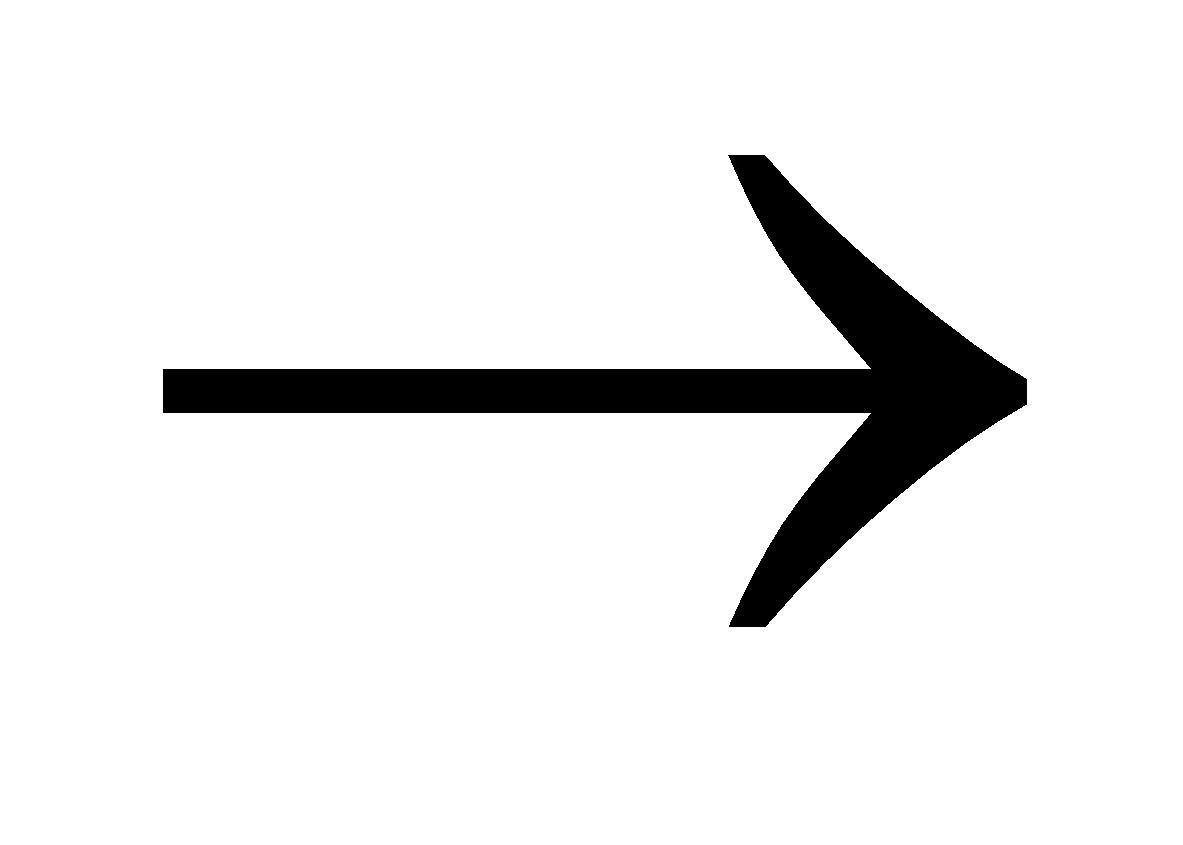 +Qua  đó  nhà  văn  phê  phán,  lên  án  tố  cáo  XH  phi  nhân  đạo  đã  cướp  đi  sự  sống  và  tâm  hồn  của những tri thức*Đề tài người nông dân nghèo:III.  Sau  cách  mạng  tháng  Tám ,  ông  có  các  tp:  “  Nhật  kí  “Ở  rừng”,  truyện  ngắn  “  Đôi  mắt”,  kí sự “ Chuyện biên giới”.TP:  Chí  Phèo,  Trẻ  con  không  được  ăn  thịt  chó,  Mua  danh,  Tư  cách  mõ,  Một  bữa  no,Lão Hạc, Lang Rận  ND:+Quan  tâm  tới  những  kẻ  bần  cùng,  thấp  cổ  bé  họng,  hiền  lành  bị  lăng  nhục,  bị  đối  xử  bất  công, bị xô đẩy vào con ường lưu manh. + Nhà  văn  phát  hiện  ở  họ  những  khát  vọng  hướng thiện, những phẩm chất cao quý.+ Phê  phán  XH  thối  nát,  bất  công  đã  chà  đạp  lên  quyền  sống  và  quyền  hạnh  phúc  của  con  ngườiNhóm 3: -Sau CM8/1945:Nam  Cao  lao  mình  vào  mọi  công  tác  CM  và  kháng  chiến  .  Ông  tự  nguyện  làm  cán  bộ  tuyên  truyền,  ý  thức  rèn  luyện  và  cải  tạo  mình.TP: Đôi mắt (1948)Nhật kí ở rừng (1948)Chuyện Biên Giới (1950)*  Nhóm 4+  Đặc  biệt  quan  tâm  đến  đời  sống  tinh  thần  của con người.+  Biệt  tài  phát  hiện,  miêu  tả,  phân  tích  tâm  lí  nhân vật.+  Rất  thành  công  trong  ngôn  ngữ  đối  thoại  và  độc thoại nội tâm.+  Kết  cấu  truyện  thường  theo  mạch  tâm  lí  linh hoạt, nhất quán và chặt chẽ.+  Cốt  truyện  đơn  giản,  đời  thường  nhưng  lại  đặt  ra  vấn  đề  quan  trọng  sâu  xa,  có  ý  nghĩa  triết lí về cuộc sống và con người xã hội.  +  GV  gọi  HS  khác  đánh  giá,  nhận  xét  và  bổ  sung nếu cần.Bước  4:  Đánh  giá  kết  quả  thực  hiện  nhiệm  vụ học tập+  GV  nhận  xét,  bổ  sung,  chốt  kiến  thức=>  Ghi kiến thức then chốt lên bảng.C. HOẠT ĐỘNG LUYỆN TẬPa)	Mục tiêu:  Củng cố kiến thức, thực hành áp dụng kiến thức vừa học.b)	Nội dung:  Hs hoạt động cá nhân, trả lời câu hỏic)	Sản phẩm:  Kết quả của học sinh:  1b,2dd)	Tổ chức thực hiện:- GV giao nhiệm vụ HS đọc và trả lời câu hỏi:1/  Tác  phẩm  nào  của  Nam  Cao  trực  tiếp  cho  thấy  Nam  Cao  xem  lòng  thương  như một tiêu chuẩn hàng đầu để đánh giá nhân cách con người?  a. Lão Hạcb.	Đời thừac.	Giăng sángd.	Sống mònC. HOẠT ĐỘNG LUYỆN TẬPa)	Mục tiêu:  Củng cố kiến thức, thực hành áp dụng kiến thức vừa học.b)	Nội dung:  Hs hoạt động cá nhân, trả lời câu hỏic)	Sản phẩm:  Kết quả của học sinh:  1b,2dd)	Tổ chức thực hiện:- GV giao nhiệm vụ HS đọc và trả lời câu hỏi:1/  Tác  phẩm  nào  của  Nam  Cao  trực  tiếp  cho  thấy  Nam  Cao  xem  lòng  thương  như một tiêu chuẩn hàng đầu để đánh giá nhân cách con người?  a. Lão Hạcb.	Đời thừac.	Giăng sángd.	Sống mòn2/  Ở  Nam  Cao,  cũng  như  nhân  vật  trí  thức  nghèo  trong  sáng  tác  của  ông,  không thấy diễn ra cuộc đấu tranh giữa 2 mặt nào sau đây?a.	Nhân đạo, vị tha- tàn nhẫn, ích kỉb.	Dũng cảm-Hèn nhátc.	Chân thực-Giả dốid.	Cái đẹp-cái thiện- HS tiếp nhận nhiệm vụ, tiến hành suy nghĩ, thảo luận và trả lời  - GV nhận xét, đánh giá kết quả bài làm, chuẩn kiến thức.D. HOẠT ĐỘNG VẬN DỤNGa)	Mục  tiêu:  Đạt  những  yêu  cầu  về  kĩ  năng  đọc  hiểu  văn  bản,  nắm  được  nội  dung của bài, có sự vận dụng và mở rộng kiến thứcb)	Nội dung:  HS làm ở nhà, nộp sản phẩm vào tiết sauc)	Sản phẩm:  Kết quả của HS- Khi  viết  về  đề  tài  đời  sống  trí  thức  nghèo:  Nhà  văn  phản  ánh  chân  thực,  sinh  động  tình  trạng  mòn  mỏi  về  tinh  thần,  bị  huỷ  hoại  dần  những  phẩm  chất  tốt  đẹp của người trí thức nghèo;- Khi  viết đề   tài đời  sống   nông  dân  nghèo:  Tác  giả  thể  hiện bi   kịch  bị  tha  hoá, bị từ chối quyền làm người.- Chọn sự việc, chi tiết tiêu biểu trong 2 truyện đề phân tích, chứng minh.  d) Tổ chức thực hiện:- GV giao nhiệm vụ:Nêu những đóng góp riêng của Nam Cao khi viết về đề tài đời sống trí thức  nghèo và đề tài đời sống nông dân nghèo? Chứng minh qua tác phẩmHọat động 3: HƯỚNG DẪN TỰ HỌC - DẶN DÒHS tự tóm tắt những nét chính về nội dung của bàiGv chốt lại: Phương tiện diễn đạt và đặc trưng của ngôn ngữ báo chí.-  Chuẩn bị bài:  CHÍ PHÈO ( Nam Cao)